Муниципальное бюджетное дошкольное образовательное учреждение«Детский сад «Аленушка» поселка Эгвекинота»(МБДОУ «Детский сад «Алёнушка» п.Эгвекинота»)ФЕДЕРАЛЬНАЯ ОБРАЗОВАТЕЛЬНАЯ ПРОГРАММАДОШКОЛЬНОГО ОБРАЗОВАНИЯп.Эгвекинот2023 год.ОБРАЗОВАТЕЛЬНАЯ ПРОГРАММАМБДОУ «Детский сад «Алёнушка» п.Эгвекинота» ГО Эгвекинот, Чукотского автономного округаСОДЕРЖАНИЕОБЩИЕ ПОЛОЖЕНИЯПолное наименование: Муниципальное бюджетное дошкольное образовательное  учреждение «Детский сад «Алёнушка» посёлка Эгвекинота».Официальное сокращённое название: МБДОУ «Детский сад «Алёнушка» п.Эгвекинота».Тип: дошкольное образовательное учреждение. Вид: детский сад.Адрес:  689202 Чукотский  автономный округ, Иультинский район, п. Эгвекинот, ул.Попова д.8, 689201 Чукотский  автономный округ, Иультинский район, п. Эгвекинот, ул. Полярная 4 А Телефон:  8(427) 34-2-27-53  E-mail: alenushkadou@rambler.ruАдрес сайта ДОУ: http://аленушка-дс.эгвекинот-обр.рфФорма собственности: муниципальная Тип учреждения: дошкольное бюджетное образовательное учреждение Вид учреждения: детский сад.  Учредитель:  Администрация городского округа ЭгвекинотМБДОУ «Детский сад «Алёнушка» п.Эгвекинота» осуществляет  свою  образовательную,    правовую  и финансовую деятельность в соответствии: *    с Законом РФ «Об образовании» от 29 декабря 2012г. № 273-ФЗ;  *   нормативно-правовыми актами Российской Федерации, Чукотского АО, органов местного   самоуправления, УчредителяУстава,  утверждённого приказом Управления социальной политики городского округа Эгвекинот от 19 апреля 2017 года № 96 и согласованного с Управлением финансов экономики и имущественных отношений городского округа Эгвекинот Приказ от 18 апреля 2017 года № 23. Лицензии на осуществление образовательной деятельности, регистрационный номер 445 от 21.11.2016 г. (серия 87Л01 № 0000321);Договором  между  МБДОУ  «Детский  сад  «Алёнушка» п.Эгвекинота»  и  родителями  (или  их законными  представителями)  и  локальными  актами  образовательного учреждения.  Приказа Министерства просвещения РФ от 25 ноября 2022 г. N 1028 «Об утверждении федеральной образовательной программы дошкольного образования»Cанитарно-эпидемиологические требования к организации воспитания и обучения, отдыха и оздоровления детей и молодёжи», Постановление от 28.09.2020 г № 28 СП 2.4.3648-20    Санитарно-эпидемиологические правила и нормы СанПиН 2.3/2.4.3590-20, утверждённые Постановлением Главного государственного санитарного врача Российской Федерации 27.10.2020 г. № 32.Заведующий МБДОУ: Юмашева Наталия ВладимировнаОбразование: высшее, Шадринский государственный педагогический институт, 1987 г.Квалификация по диплому:  учитель русского языка и литературыОбщий стаж работы: 36 летСтаж работы в должности «Руководитель»:18 летРежим  работы:  с  08.15  до  19.15;  группа на удалении: с 08.00 до 19.00;  выходной:  суббота, воскресенье.Основная функция МБДОУ: Воспитание и обучение, обслуживание, уход, присмотр, оздоровление.Настоящая редакция образовательной программы дошкольного образования разработана и принята в  соответствии с Приказом Министерства образования и науки РФ от 17 октября 2013 года №1155 «Об утверждении федерального государственного образовательного стандарта дошкольного образования» (зарегистрировано в Минюсте РФ 14 ноября 2013 г., № 30384) и Приказом Министерства просвещения РФ от 25 ноября 2022 г. N 1028 «Об утверждении федеральной образовательной программы дошкольного образования» (зарегистрировано в Минюсте РФ 28 декабря 2022 г., регистрационный N 71847)Данная редакция образовательной программы дошкольного образования разработана и дополнена	 рабочей группой педагогов МБДОУ «Детский сад «Алёнушка» п.Эгвекинота», утверждённой приказом от 20 января 2023 года № 36-од в составе:Руководитель рабочей группы: Стрельцова Галина Николаевна, заместитель заведующего по воспитательной и методической работе (высшая квалификационная категория);Заместитель руководителя рабочей группы: Овсянникова Надежда Александровна, инструктор по физическому воспитанию  (высшая квалификационная категория)Члены рабочей группы:Турницина Виктория Геннадиевна, воспитатель дошкольной группы (без категория);Малинина Ирина Игоревна, педагог- психолог (соответствие занимаемой должности);Фокина Елена Владимировна, учитель-логопед (соответствие занимаемой должности).Нормативно- правовой основой для разработки образовательной программы являются:Федеральный уровеньФедеральный закон № 273-ФЗ от 29.12.2012 «Об образовании в РФ» http://www.consultant.ru/document/cons_doc_LAW_140174/ ;Приказ Министерства образования и науки РФ от 17 октября 2013 года №1155 «Об утверждении федерального государственного образовательного стандарта дошкольного образования» (зарегистрировано в Минюсте РФ 14 ноября 2013 г., № 30384) https://www.consultant.ru/document/cons_doc_LAW_154637/Федеральный закон 24 июля 1998 г. № 124-ФЗ (актуальная ред. от 14.07.2022) «Об основных гарантиях прав ребенка в Российской Федерации»  http://www.consultant.ru/document/cons_doc_LAW_19558/ Федеральный закон от 24.09.2022 № 371-ФЗ «О внесении изменений в Федеральный закон «Об образовании в Российской Федерации» и статью 1 Федерального закона «Об обязательных требованиях в Российской Федерации» Указы Президента Российской Федерации от 07.05.2018 № 204 «О национальных целях и стратегических задачах развития Российской Федерации на период до 2024 года», от 21.07.2020 № 474 «О национальных целях развития Российской Федерации на период до 2030 года», от 02.07.2021 № 400 «О Стратегии национальной безопасности Российской Федерации», от  09.11.2022 № 809 «Об утверждении Основ государственной политики по сохранению и укреплению традиционных российских духовно-нравственных ценностей».   (С документом можно ознакомиться по ссылке: http://publication.pravo.gov.ru/Document/View/0001202212280044) Приказ Министерства просвещения РФ от 25 ноября 2022 г. N 1028 «Об утверждении федеральной образовательной программы дошкольного образования» (зарегистрировано в Минюсте РФ 28 декабря 2022 г., регистрационный N 71847) Приказ Министерства образования и науки РФ от 30 августа 2013 г. № 1014 «Об утверждении Порядка организации и осуществления образовательной деятельности по основным общеобразовательным программам- образовательным программам дошкольного образования»Постановление Правительства Российской Федерации от 21.02.2022 № 225 «Об утверждении номенклатуры должностей педагогических работников организаций, осуществляющих образовательную деятельность, должностей руководителей образовательных организаций» http://publication.pravo.gov.ru/Document/View/0001202202220042    Приказ Министерства просвещения Российской Федерации от 31.07.2020 № 373 «Об утверждении Порядка организации и осуществления образовательной деятельности по основным общеобразовательным программам - образовательным программам дошкольного образования» (Зарегистрирован 31.08.2020 № 59599)  http://publication.pravo.gov.ru/Document/View/0001202009010021 Приказ Министерства образования и науки РФ от 8 апреля 2014 г. № 293 «Об утверждении Порядка приёма на обучение по образовательным программам дошкольного образования» (зарегистрировано в Минюсте РФ 12 мая 2014 г., № 32220, вступило в силу 27 мая 2014 г.)Конвенция о правах ребенка (одобрена Генеральной Ассамблеей ООН 20.11.1989) (вступила в силу для СССР 15.09.1990) https://www.consultant.ru/document/cons_doc_LAW_9959/ Приказ Министерства образования и науки РФ от 14 июня 2013 г. №462 «Об утверждении Порядка проведения самообследования образовательной организацией»  (зарегистрировано в Минюсте РФ 27 июня 2013 г., № 28908)Приказ Министерства образования и науки РФ от 13 января 2014 г. № 8 «Об утверждении примерной формы договора об образовании по образовательным программам дошкольного образования»Приказ Министерства здравоохранения и социального развития РФ от 26.08.10 № 761н «Об утверждении Единого квалификационного справочника должностей руководителей, специалистов и служащих». Раздел «Квалификационные характеристики должностей работников образования» http://www.consultant.ru/document/cons_doc_LAW_105703/ Приказ Министерства образования и науки Российской Федерации от 22.12.2014 № 1601 (ред. от 13.05.2019) «О продолжительности рабочего времени (нормах часов педагогической работы за ставку заработной платы) педагогических работников и о порядке определения учебной нагрузки педагогических работников, оговариваемой в трудовом договоре» (Зарегистрировано в Минюсте России 25.02.2015 № 36204) http://www.consultant.ru/document/cons_doc_LAW_175797/ Приказ Министерства труда и социальной защиты РФ от 18 октября 2013 г. №544н «Об утверждении профессионального стандарта «Педагог (педагогическая деятельность в сфере дошкольного, начального общего, основного общего, среднего общего образования) (воспитатель, учитель)»Приказ Министерства образования и науки Российской Федерации от 11 мая 2016 г. № 536 Об утверждении особенностей режима рабочего времени и времени отдыха педагогических и иных работников организаций, осуществляющих образовательную деятельность http://publication.pravo.gov.ru/Document/View/0001201606030031?rangeSize=1  Постановление Правительства Российской Федерации от 14.05.2015 № 466 (ред. от 07.04.2017) «О ежегодных основных удлиненных оплачиваемых отпусках» http://www.consultant.ru/document/cons_doc_LAW_179568/    Приказ Министерства образования и науки Российской Федерации от 07.04.2014 № 276 (ред. от 23.12.2020) Об утверждении Порядка проведения аттестации педагогических работников организаций, осуществляющих образовательную деятельность http://www.consultant.ru/document/cons_doc_LAW_163666/ Приказ Министерства образования и науки Российской Федерации от 20 сентября 2013 г. № 1082 «Об утверждении Положения о психолого-медико-педагогической комиссии»  https://docs.edu.gov.ru/document/f9ac867f68a01765ef9ce94ebfe9430e/   Постановление Главного государственного санитарного врача РФ от 28 сентября 2020 г № 28 «Об утверждении Санитарных правил СП 2.4.3648-20 «Санитарно- эпидемиологические требования к организациям воспитания и обуче6ния, отдыха и оздоровления детей и молодёжи» http://publication.pravo.gov.ru/Document/View/0001202012210122 Постановление Главного государственного санитарного врача Российской Федерации от 27 октября 2020 г. № 32 Об утверждении санитарных правил и норм СанПиН 2.3/2.4.3590-20 «Санитарно-эпидемиологические требования к организации общественного питания населения»  http://publication.pravo.gov.ru/Document/View/0001202011120001 Постановление Главного государственного санитарного врача Российской Федерации от 28 января 2021 г. № 2 Об утверждении санитарных правил и норм СанПиН 1.2.3685-21 «Гигиенические нормативы и требования к обеспечению безопасности и (или) безвредности для человека факторов среды обитания»  http://publication.pravo.gov.ru/Document/View/0001202102030022   Постановление Правительства Российской Федерации от 5 августа 2013 г. № 662 «Об осуществлении мониторинга системы образования»Постановление Правительства РФ от 15 августа 2013 г. № 706 «Об утверждении Правил оказания платных образовательных услуг»Письмо Департамента государственной политики в сфере общего образования Министерства образования и науки РФ от 28.02.2014 № 08-249 «Комментарии к ФГОС дошкольного образования»Методическое пособие для детского садаПутеводитель по ФГОС дошкольного образования в таблицах и схемах» под общей редакцией М.Е.Верховкиной, А.Н.АтаровойА.А.Майер «Практические материалы по освоению содержания ФГОС в дошкольной образовательной организации (в схемах и таблицах)»Министерство просвещения Российской Федерации Методические рекомендации по реализации Федеральной образовательной программы дошкольного образования Основная образовательная программа дошкольного образования  разработана с целью реализации государственной политики в области образования, на основе анализа результатов педагогической  деятельности  и  имеющихся  кадровых  и  материальных ресурсов, с учетом приоритетных направлений деятельности учреждения, образовательных потребностей и запросов воспитанников и их родителей.  Данная программа дошкольного образования разработана в соответствии с Федеральным государственным образовательным стандартом дошкольного образования (ФГОС ДО), Федеральной образовательной программой дошкольного образования (ФОП ДО) и с учетом Примерной основной образовательной программы дошкольного образования «От рождения до школы» под редакцией Н.Е.Вераксы, Т.С.Комаровой, М.А.Васильевой.  Федеральная программа позволяет реализовать несколько основополагающих функций дошкольного уровня образования:1)	обучение и воспитание ребёнка дошкольного возраста как гражданина Российской Федерации, формирование основ его гражданской и культурной идентичности на соответствующем его возрасту содержании доступными средствами;2)	создание единого ядра содержания дошкольного образования (далее — ДО), ориентированного на приобщение детей к традиционным духовно-нравственным и социокультурным ценностям российского народа, воспитание подрастающего поколения как знающего и уважающего историю и культуру своей семьи, большой и малой Родины;3)	создание единого федерального образовательного пространства воспитания и обучения детей от рождения до поступления в общеобразовательную организацию, обеспечивающего ребёнку и его родителям (законным представителям) равные, качественные условия ДО, вне зависимости от места проживания.3.	Федеральная программа определяет единые для Российской Федерации базовые объем и содержание ДО, осваиваемые обучающимися в организациях, осуществляющих образовательную деятельность (далее — ДОУ), и планируемые результаты освоения образовательной программы. Федеральная программа разработана в соответствии с федеральным государственным образовательным стандартом дошкольного образования.4.	ФГОС ДО и Федеральная программа являются основой для самостоятельной разработки и утверждения ДОУ образовательных программ дошкольного образования (далее — Программа), обязательная часть которых должна соответствовать Федеральной программе и оформляется в виде ссылки на нее. Федеральная программа определяет объем обязательной части этих Программ, который в соответствии со ФГОС ДО составляет не менее 60% от общего объема программы. Часть, формируемая участниками образовательных отношений, составляет не более 40% и может быть ориентирована на специфику национальных, социокультурных и иных условий, в том числе региональных, в которых осуществляется образовательная деятельность; сложившиеся традиции ДОУ; выбор парциальных образовательных программ и форм организации работы с детьми, которые в наибольшей степени соответствуют потребностям и интересам детей, а также возможностям педагогического коллектива и ДОУ в целом. Содержание и планируемые результаты разрабатываемых в ДОУ Программ должны быть не ниже соответствующих содержания и планируемых результатов Федеральной программы.5.	Федеральная программа включает в себя учебно-методическую документацию, в состав которой входят федеральная рабочая программа воспитания (далее — Программа воспитания), примерный режим и распорядок дня дошкольных групп, федеральный календарный план воспитательной работы (далее — План) и иные компоненты.Программа направлена на разностороннее развитие детей с 1,6 до 7 лет с учётом их возрастных и индивидуальных особенностей, в том числе достижение детьми дошкольного возраста уровня развития, необходимого и достаточного для успешного освоения ими образовательных программ начального общего  образования,  на  основе  индивидуального подхода  к  детям  дошкольного возраста и специфичных для детей дошкольного возраста видов деятельности. Программа  определяет  комплекс  основных  характеристик  дошкольного образования  (объём,  содержание  и  планируемые  результаты  в  виде  целевых ориентиров  дошкольного  образования),  требования  к  условиям  реализации Программы.  Программа направлена на создание условий развития ребёнка, открывающих возможности  для  личностного развития,  его позитивной  социализации, развития инициативы и творческих способностей на основе сотрудничества со взрослыми и сверстниками и соответствующими возрасту видами деятельности (игры, познавательной и исследовательской деятельности, творческой активности, обеспечивающей художественно-эстетическое развитие ребёнка); на создание развивающей образовательной среды, которая представляет собой систему условий социализации и индивидуализации детей.  Содержание  Программы  обеспечивает  развитие  личности,  мотивации  и способностей детей в различных видах деятельности и охватывает следующие направления  развития  и  образования  детей  (образовательные  области):  социально-коммуникативное развитие; познавательное развитие; речевое развитие; художественно-эстетическое развитие; физическое развитие.  Программа включает три основных раздела: целевой, содержательный и организационный и дополнительный – краткую презентацию программы.  В целевом разделе Федеральной программы представлены: цели, задачи, принципы её формирования; планируемые результаты освоения Федеральной программы в младенческом, раннем, дошкольном возрастах, а также на этапе завершения освоения Федеральной программы; подходы к педагогической диагностике достижения планируемых результатов.Содержательный раздел Федеральной программы включает задачи и содержание образовательной деятельности по каждой из образовательных областей для всех возрастных групп обучающихся (социально-коммуникативное, познавательное, речевое, художественно-эстетическое, физическое развитие). В нем представлены описания вариативных форм, способов, методов и средств реализации Федеральной программы; особенностей образовательной деятельности разных видов и культурных практик и способов поддержки детской инициативы; взаимодействия педагогического коллектива с семьями обучающихся; направления и задачи коррекционно-развивающей работы (далее — КРР) с детьми дошкольного возраста с особыми образовательными потребностями (далее — ООП) различных целевых групп, в том числе детей с ограниченными возможностями здоровья (далее — ОВЗ) и детей-инвалидов.В содержательный раздел Федеральной программы входит федеральная рабочая программа воспитания, которая раскрывает задачи и направления воспитательной работы, предусматривает приобщение детей к российским традиционным духовным ценностям, включая культурные ценности своей этнической группы, правилам и нормам поведения в российском обществе.Содержательный  раздел  представляет  общее  содержание  Программы, обеспечивающее полноценное развитие личности детей.  Программа состоит из обязательной части и части, формируемой участниками образовательных отношений (вариативная часть).  Обязательная часть программы отражает комплексность подхода, обеспечивая развитие детей во всех пяти образовательных областях.      Выбор вариативной части программы,  части программы, формируемой участниками  образовательных  отношений,  обусловлен  интересами  воспитанников, имеющимися условиями (материально-техническими, кадровыми) и результатами анализа образовательного запроса родителей. В целях поддержки интереса детей, удовлетворения запросов родителей, коллективом МБДОУ «Детский сад «Алёнушка» п.Эгвекинота» были дополнены и усилены образовательные области:В  данном  разделе  представлено  описание  вариативных  форм,  способов, методов и средств реализации Программы с учетом возрастных и индивидуально-психологических особенностей воспитанников, специфики их образовательных потребностей, мотивов и интересов; имеющихся групп разных направленностей, их специфика; модели организации образовательного процесса; особенности форм совместной деятельности взрослых и детей (организованной) образовательной деятельности; формы, способы и методы работы с детьми по образовательным областям, используемые средства и технологии;  Дано описание видов детской деятельности и культурных практик, способов и направлений поддержки детской инициативы, деятельности по патриотическому  воспитанию.  Представлены  основные  направления  взаимодействия взрослых  с  детьми  и  взаимодействия  педагогического  коллектива  с  семьями воспитанников, с родителями (законными представителями) детей, как с равноправными участниками образовательного процесса. Выделено описание организации деятельности по коррекции нарушений развития детей, в том числе детей с ограниченными возможностями здоровья (в условиях  группы  для  детей  с  лёгким нарушениями речи). Представлены: описание деятельности психолого-медико-педагогического  консилиума  МБДОУ «Детский сад «Алёнушка» п.Эгвекинота»;  содержание  коррекционной  работы  по логопедическому сопровождению детей с нарушениями речи  в условиях логопедического пункта. 	Организационный раздел Федеральной программы включает описание психолого-педагогических и кадровых условий реализации Федеральной программы; организации развивающей предметно-пространственной среды (далее РППС) в ДОУ; материально-техническое обеспечение Программы, обеспеченность методическими материалами и средствами обучения и воспитания.Раздел включает примерные перечни художественной литературы, музыкальных произведений, произведений изобразительного искусства для использования в образовательной работе в разных возрастных группах, а также примерный перечень рекомендованных для семейного просмотра анимационных произведений.В разделе представлены примерный режим и распорядок дня в дошкольных группах на холодный и теплый периоды года, график выдачи питания разработан в соответствии с возрастными особенностями детей и рекомендациями, учебный план непосредственно образовательной деятельности, расписание непосредственно образовательной деятельности, федеральный календарный план воспитательной работы.Имеется краткий глоссарий.СПИСОК ИСПОЛЬЗУЕМЫХ СОКРАЩЕНИЙДОУ - дошкольное образовательное учреждение МБДОУ  -  муниципальное  бюджетное  дошкольное  образовательное учреждение НОД – непрерывная образовательная деятельностьИКТ - информационно-коммуникационные технологии КРР- коррекционно-развивающая работаООП- дети с особыми образовательными потребностями ОВЗ- дети с ограниченными возможностями здоровья Логопункт – логопедический пункт НПОЗ - недостатки  произнесения отдельных звуков ОВЗ – ограниченные возможности здоровья ОНР III уровня - общее недоразвитие речи III уровня ООП – основная образовательная программа ППк  -  психолого- педагогический  консилиум  ДОУРППС- развивающая предметно-пространственная средаСанПиН - санитарные правила и нормативы, изложенные в «Санитарно-эпидемиологических требованиях к устройству, содержанию и организации режима работы дошкольных образовательных организаций»ТНР – тяжелые нарушения речи ТПМПК - территориальная психолого-медико-педагогическая комиссия УМК - учебно-методический комплект 	ФГОС ДО – федеральный государственный образовательный стандарт дошкольного образования  ФОП- Федеральная образовательная программаФНР - фонетическое недоразвитие речи ФФНР - фонетико-фонематическое недоразвитие речи 
ЦЕЛЕВОЙ РАЗДЕЛПояснительная запискаОсновная образовательная программа МБДОУ «Детский сад «Алёнушка» п.Эгвекинота» (далее по тексту Программа)- стратегия психолого- педагогической поддержки позитивной социализации и индивидуализации, развития личности детей дошкольного возраста.Программа разработана в соответствии с принципами и подходами, определёнными Федеральным государственным образовательным стандартом дошкольного образования и  Федеральной образовательной программой дошкольного образования.Целью Программы является разностороннее развитие ребёнка в период дошкольного детства с учётом возрастных и индивидуальных особенностей на основе духовно-нравственных ценностей российского народа, исторических и национально-культурных традиций.К традиционным российским духовно-нравственным ценностям относятся, прежде всего, жизнь, достоинство, права и свободы человека, патриотизм, гражданственность, служение Отечеству и ответственность за его судьбу, высокие нравственные идеалы, крепкая семья, созидательный труд, приоритет духовного над материальным, гуманизм, милосердие, справедливость, коллективизм, взаимопомощь и взаимоуважение, историческая память и преемственность поколений, единство народов России.Основная идея Программы заключается в гармоничном соединении современных технологий с традиционными средствами развития ребёнка для формирования психических процессов, ведущих сфер личности, развития творческих способностей. Данный подход к использованию ИКТ в работе с детьми позволяет сохранить целостность и уникальность отечественного дошкольного образования.Цель Программы достигается через решение следующих задач:обеспечение единых для Российской Федерации содержания ДО и планируемых результатов освоения образовательной программы ДО; приобщение детей (в соответствии с возрастными особенностями) к базовым ценностям российского народа — жизнь, достоинство, права и свободы человека, патриотизм, гражданственность, высокие нравственные идеалы, крепкая семья, созидательный труд, приоритет духовного над материальным, гуманизм, милосердие, справедливость, коллективизм, взаимопомощь и взаимоуважение, историческая память и преемственность поколений, единство народов России; создание условий для формирования ценностного отношения к окружающему миру, становления опыта действий и поступков на основе осмысления ценностей; построение (структурирование) содержания образовательной деятельности на основе учёта возрастных и индивидуальных особенностей развития; создание условий для равного доступа к образованию для всех детей дошкольного возраста с учётом разнообразия образовательных потребностей и индивидуальных возможностей; охрана и укрепление физического и психического здоровья детей, в том числе их эмоционального благополучия;обеспечение развития физических, личностных, нравственных качеств и основ патриотизма, интеллектуальных и художественно-творческих способностей ребёнка, его инициативности, самостоятельности и ответственности;  обеспечение психолого-педагогической поддержки семьи и повышение компетентности родителей (законных представителей) в вопросах воспитания, обучения и развития, охраны и укрепления здоровья детей, обеспечения их безопасности; достижение детьми на этапе завершения ДО уровня развития, необходимого и достаточного для успешного освоения ими образовательных программ начального общего образования.Программа построена на следующих принципах ДО, установленных ФГОС ДО:полноценное проживание ребёнком всех этапов детства (младенческого, раннего и дошкольного возрастов), обогащение (амплификация) детского развития;построение образовательной деятельности на основе индивидуальных особенностей каждого ребёнка, при котором сам ребёнок становится активным в выборе содержания своего образования, становится субъектом образования;содействие и сотрудничество детей и родителей (законных представителей), совершеннолетних членов семьи, принимающих участие в воспитании детей младенческого, раннего и дошкольного возрастов, а также педагогических работников (далее вместе — взрослые);признание ребёнка полноценным участником (субъектом) образовательных отношений;поддержка инициативы детей в различных видах деятельности;сотрудничество ДОУ с семьей;приобщение детей к социокультурным нормам, традициям семьи, общества и государства;формирование познавательных интересов и познавательных действий ребёнка в различных видах деятельности;возрастная адекватность дошкольного образования (соответствие условий, требований, методов возрасту и особенностям развития); учёт этнокультурной ситуации развития детей.Программа учитывает:индивидуальные потребности ребёнка, связанные с его жизненной ситуацией и состоянием здоровья, определяющие особые условия получения им образования (особые образовательные потребности), индивидуальные потребности отдельных категорий детей, в том числе с ограниченными возможностями здоровья;возможности освоения ребёнком Программы на разных этапах её реализации.Программа реализуется на государственном языке Российской Федерации.  Нормативный  срок  освоения  Программы  –  5,5  лет.  Независимо  от  этого, вновь поступившие в МБДОУ «Детский сад «Алёнушка» п.Эгвекинота» воспитанники, могут начать освоение Программы с того года обучения, который соответствует их возрасту и уровню развития.  Реализация  Программы предусматривается в течение всего времени пребывания  детей  в  ДОУ. 
2.1.1.Цели и задачи реализации программы.Ведущая идея Программы – развитие личности ребенка в единстве воспитания, образования и  здоровьесбережения. Цель. Программа направлена на создание благоприятных условий для полноценного проживания ребенком дошкольного детства, формирование основ базовой культуры личности, всестороннее развитие психических и физических качеств в соответствии с возрастными и индивидуальными особенностями, подготовка к жизни в современном обществе, к обучению в школе, обеспечение безопасности жизнедеятельности дошкольника.Задачи:охрана и укрепление физического и психического здоровья детей, в том числе их эмоционального благополучия;обеспечение равных возможностей для полноценного развития каждого ребенка в период дошкольного детства независимо от места жительства, пола, нации, языка, социального статуса, психофизиологических и других особенностей (в том числе ограниченных возможностей здоровья);обеспечение преемственности целей, задач и содержания образования, реализуемых в рамках образовательных программ различных уровней (далее - преемственность основных образовательных программ дошкольного и начального общего образования);создание благоприятных условий развития детей в соответствии с их возрастными и индивидуальными особенностями и склонностями, развития способностей и творческого потенциала каждого ребенка как субъекта отношений с самим собой, другими детьми, взрослыми и миром;объединение обучения и воспитания в целостный образовательный процесс на основе духовно-нравственных и социокультурных ценностей и принятых в обществе правил и норм поведения в интересах человека, семьи, общества;формирование общей культуры личности детей, в том числе ценностей здорового образа жизни, развития их социальных, нравственных, эстетических, интеллектуальных, физических качеств, инициативности, самостоятельности и ответственности ребенка, формирования предпосылок учебной деятельности;обеспечение вариативности и разнообразия содержания Программ и организационных форм дошкольного образования, возможности формирования Программ различной направленности с учетом образовательных потребностей, способностей и состояния здоровья детей;формирование социокультурной среды, соответствующей возрастным, индивидуальным, психологическим и физиологическим особенностям детей;обеспечение психолого-педагогической поддержки семьи и повышения компетентности родителей (законных представителей) в вопросах развития и образования, охраны и укрепления здоровья детей.Уточняя и дополняя задачи реализации образовательной  программы, необходимо отметить, что средствами Примерной общеобразовательной программы дошкольного образования «От рождения до школы» под редакцией Н. Е. Вераксы, Т. С. Комаровой, М. А. Васильевой в соответствии с ФГОС осуществляется решение следующих задач:создание в группах атмосферы гуманного и доброжелательного отношения ко всем воспитанникам, что позволяет растить их общительными, добрыми, любознательными, инициативными, стремящимися к самостоятельности и творчеству;уважительное отношение к результатам детского творчества;соблюдение в работе детского сада и начальной школы преемственности, исключающей умственные и физические перегрузки в содержании образования детей дошкольного возраста, обеспечивающей отсутствие давления предметного обучения.обеспечение системы средств и условий для устранения речевых недостатков у детей старшего дошкольного возраста с общим недоразвитием речи и осуществления своевременного и полноценного личностного развития, обеспечения эмоционального благополучия посредством интеграции содержания образования и организации взаимодействия субъектов образовательного процесса. Предупреждение возможных трудностей в усвоении программы массовой школы, обусловленных недоразвитием речевой системы старших дошкольников. максимальное использование разнообразных видов детской деятельности, их интеграция в целях повышения эффективности воспитательно-образовательного процесса; обеспечивать развитие личности, мотивации и способностей детей в различных видах деятельности и охватывать следующие структурные единицы, представляющие определенные направления развития и образования детей (далее - образовательные области):социально-коммуникативное развитие;познавательное развитие;речевое развитие;художественно-эстетическое развитие;физическое развитие.Разработанная программа  предусматривает включение воспитанников в процесс ознакомления с региональными особенностями Чукотского автономного округа:Основной целью работы является формирование целостных представлений о родном крае через решение следующих задач:приобщение к истории возникновения родного посёлка; знакомство со знаменитыми земляками и людьми, прославившими Чукотку;формирование представлений о достопримечательностях родного района; его государственных символах;воспитание любви к родному дому, семье, уважения к родителям и их труду;формирование и развитие познавательного интереса к народному творчеству и миру ремесел в Чукотском автономном округе; формирование представлений о животном и растительном мире родного края; о Красной книге Севера России;ознакомление с картой Чукотского автономного округа.Принципы и подходы к формированию ПрограммыПрограмма разработана на основе Конституции, законодательства РФ и с учётом Конвенции о правах ребёнка в основе которых заложены следующие международные принципы:поддержка разнообразия детства; сохранение уникальности и самоценности детства как важного этапа в общем развитии человека, самоценность детства - понимание (рассмотрение) детства как периода жизни значимого самого по себе, без всяких условий; значимого тем, что происходит с ребенком сейчас, а не тем, что этот период есть период подготовки к следующему периоду;личностно-развивающий и гуманистический характер взаимодействия взрослых (родителей (законных представителей), педагогических и иных работников  ДОУ) и детей;уважение личности ребенка;реализация программы в формах, специфических для детей данной возрастной группы, прежде всего в форме игры, познавательной и исследовательской деятельности, в форме творческой активности, обеспечивающей художественно-эстетическое развитие ребенка.При формировании образовательного пространства и реализации образовательной деятельности Программа реализует принципы дошкольного образования:полноценное проживание ребенком всех этапов детства (младенческого, раннего и дошкольного возраста), обогащение (амплификация) детского развития;построение образовательной деятельности на основе индивидуальных особенностей каждого ребенка, при котором сам ребенок становится активным в выборе содержания своего образования, становится субъектом образования (далее - индивидуализация дошкольного образования);содействие и сотрудничество детей и взрослых, признание ребенка полноценным участником (субъектом) образовательных отношений;поддержка инициативы детей в различных видах деятельности;сотрудничество  МБДОУ «Детский сад «Алёнушка» п.Эгвекинота» с семьей;приобщение детей к социокультурным нормам, традициям семьи, общества и государства;формирование познавательных интересов и познавательных действий ребенка в различных видах деятельности;возрастная адекватность дошкольного образования (соответствие условий, требований, методов возрасту и особенностям развития);учет этнокультурной ситуации развития детей.Принципам соответствует культурологический и антропологический, личностно- ориентированный, средовой и деятельностный, компетентностный подходы к организации развивающего взаимодействия между всеми участниками образовательного процесса.Обязательная часть Программы построена с учётом Примерной образовательной Программы «От рождения до школы», разработанной коллективом авторов под редакцией В.Е.Веракса, Т.С.Комаровой, М.А.Васильевой.В Программе на первый план выдвигается развивающая функция образования, обеспечивающая становление личности ребёнка и ориентирующая педагога на его индивидуальные особенности, что соответствует современной научной «Концепции дошкольного воспитания» о признании самоценности дошкольного периода детства.Программа построена на позициях гуманно- личностного отношения к ребёнку и направлена на его всестороннее развитие, формирование духовных и общечеловеческих ценностей, а также способностей и интегративных качеств. В Программе отсутствуют жёсткая регламентация знаний детей и предметный центризм в обучении.С учетом сложившихся в МБДОУ «детский сад «Алёнушка» п.Эгвекинота» традиций, в рамках реализации части Программы,  формируемой  участниками  образовательных  отношений, предусматривается опора на следующие принципы: принцип  открытости  –  «Детский  сад  -  открытая  система»  -  данный принцип  предполагает  широкое  использование  возможностей  социального партнерства для поддержки разнообразия детства,  для позитивной социализации и индивидуализации личности ребенка, обогащения его развития; принцип признания уникальности и неповторимости личности каждого ребенка; принцип активной включенности каждого ребенка в деятельность, а не пассивное созерцание со стороны;  принцип развивающей деятельности: игра не ради игры, а с целью развития личности играющего; принцип создания ситуации успеха для каждого воспитанника и развития его личного потенциала. Данная  Программа  опирается  на  междисциплинарные  исследования природы  детства  как  особого  культурно-исторического  феномена  в  развитии человечества,  на  историко-эволюционный  подход  к  развитию  личности  в природе  и  обществе,  культурно-деятельностную  психологию  социализации ребенка, педагогическую антропологию, педагогику достоинства и педагогику сотрудничества, поэтому содержание Программы разработано в соответствии с  культурно-историческим  (Л.С.  Выготский,  Л.А.  Венгер),  деятельностным (А.Н. Леонтьев, Д.Б. Эльконин, А.В. Запорожец, В.В. Давыдов) и личностным (Л.С.  Выготский,  А.Н.  Леонтьев,  Л.И.  Божович,  Д.Б.  Эльконин,  А.В. Запорожец)  подходами  к  проблеме  развития    психики  детей  дошкольного возраста:  культурно-исторический подход рассматривает формирование психики в онтогенезе как феномен культурного происхождения.  В рамках этого подхода развитие определяется как «...процесс формирования человека или личности, совершающийся путем возникновения на каждой ступени новых качеств, специфических для человека, подготовленных всем предшествующим ходом развития, но не содержащихся в готовом виде на более ранних ступенях». деятельностный подход рассматривает  деятельность  наравне  с  обучением как движущую силу психического развития: развитие ребенка осуществляется  в  процессе  различных  деятельностей.  В  каждом  возрасте  существует своя ведущая деятельность, внутри которой возникают новые виды деятельности,  развиваются  (перестраиваются)  психические  процессы  и  возникают  личностные новообразования;личностный  подход  -  все  поведение  ребенка  определяется  непосредственными и социальными мотивами поведения и деятельности. В дошкольном возрасте социальные мотивы поведения развиты еще слабо, потому в этот возрастной период деятельность мотивируется в основном непосредственными мотивами. Исходя из этого, предлагаемая ребенку деятельность должна быть для него осмысленной, только в этом случае она будет оказывать на него развивающее воздействие. Содержание Основной образовательной программы МБДОУ «Детский сад «Алёнушка» п.Эгвекинота» включает совокупность взаимодополняющих образовательных областей: «Социально-коммуникативное развитие», «Познавательное развитие», «Речевое развитие»,  «Художественно-эстетическое  развитие»,  представляющих  определенные  направления  развития  и образования  воспитанников,  которые  обеспечивают разностороннее развитие детей с учетом их возрастных и индивидуальных психологических и физиологических особенностей. Программа  определяет  стержневое  содержание  образовательных  областей с учетом возрастных и индивидуальных особенностей детей в различных видах деятельности, таких как: игровая (сюжетно-ролевая игра, игра с правилами и другие виды игры);  коммуникативная (общение и взаимодействие со взрослыми и другими детьми, в том числе в разновозрастных сообществах); познавательно-исследовательская (исследование и познание природного и социального миров в процессе наблюдения и взаимодействия с ними);  продуктивная (конструирование из разного материала, включая строительный  материал,  различные  конструкторы  и  модули,  бумагу,  природный  и иной материал;  рисование, лепка, аппликация); музыкальная (восприятие и понимание смысла музыкальных произведений, пение, музыкально-ритмические движения, игра на детских музыкальных инструментах); двигательная  (овладение  основными  движениями,  спортивные  упражнения и игры, самостоятельная двигательная деятельность); трудовая (самообслуживание, элементарный бытовой труд и труд в природе (в помещении и на улице); восприятие художественной литературы и фольклора. При  организации  образовательной  деятельности  в  конкретной  группе стержневое  содержание  образовательных  областей  позволяет  педагогам  учесть  индивидуальные особенности  воспитанников,  разнообразие  их  интересов и мотивов и др., обеспечить вариативность дошкольного образования. Данная Программа: соответствует критериям полноты, необходимости и достаточности (т.е. позволяет решать поставленные цели и задачи на необходимом и достаточном материале, максимально приближаясь к разумному «минимуму»); обеспечивает единство воспитательных, обучающих и развивающих целей и задач процесса воспитания и образования детей дошкольного возраста; предполагает решение программных образовательных задач в совместной деятельности взрослого и детей и самостоятельной деятельности детей, как в рамках непосредственно образовательной деятельности, так и при проведении режимных  процессов,  в  соответствии со  спецификой дошкольного    образования; предусматривает обеспечение преемственности в организации воспитательно-образовательной работы, как во всех возрастных группах, так и с примерными основными общеобразовательными программами начального общего образования. Программа представляет собой целостную систему, все компоненты которой  взаимосвязаны  и  взаимозависимы.  Это  своеобразная  модель  процесса развития, воспитания и обучения детей раннего и дошкольного возраста, охватывающая все основные моменты их жизнедеятельности, с учетом приоритетности видов детской деятельности в каждом возрастном периоде, и  обеспечивающая достижение воспитанниками физической и психологической  готовности к обучению в школе.  
Значимые характеристики для разработки и реализации Программы2.1.3.1. Общие сведения о коллективе детей, работников, родителей.Основные участники реализации Программы: дети раннего и дошкольного возраста, родители (законные представители), педагоги. Группы формируются по одновозрастному принципу. Исходя из демографической ситуации, с учетом индивидуальных  особенностей  воспитанников может меняться соотношение возрастных групп. Педагогическую основу МБДОУ «Детский сад «Алёнушка» п.Эгвекинота» составляет коллектив педагогических  работников.  Организацию  воспитательно-образовательного  процесса  обеспечивают  заведующий  и  2  заместителя,  курирующие  воспитательно-методическую  и  административно-хозяйственную  работу, 3 узких специалиста (музыкальный руководитель, инструктор по физической культуре, учитель-логопед и педагог-психолог.Уровень  профессиональной  компетентности  педагогического  состава МБДОУ «Детский сад «Алёнушка» п.Эгвекинота»  позволяет  обеспечить  качество  дошкольного  образования. Социальными  заказчиками  реализации  программы  как  комплекса  образовательных  услуг выступают   родители (законные представители) как  гаранты  реализации  прав  ребенка  на  уход,    присмотр  и оздоровление, воспитание и обучение. Образовательный  и  профессиональный  статус  родителей  позволяет  им заниматься  самообразованием  по  вопросам  воспитания  детей,  но  отсутствие (недостаточность)  практического  опыта  частично  компенсируется  используемыми в ДОУ практико-ориентированными формами работы с ними, позволяющими на практике обогатить (расширить, углубить) свой опыт по воспитанию малышей. Для родителей проводятся Дни открытых дверей, родительские собрания,  конференции,  «круглые  столы»,  внедрено виртуальное консультирование и информирование (на сайте МБДОУ «Детский сад «Алёнушка» п.Эгвекинота» педагогами и сотрудниками размещаются консультативные материалы различной направленности; даны ссылки на информационные ресурсы  по  вопросам  воспитания,  развития  и  образования  дошкольников,  их оздоровления, выпускается газета для заботливых родителей «Алёнка»). Особое внимание уделяется организации совместных с детьми мероприятий,  таких  как  детско-родительские  проекты,  спортивные и музыкальные мероприятия, творческие мастерские, выставки  совместного  творчества.  Данные  формы  работы  востребованы  родителями, интересны и полезны им. Одновременно они способствуют вовлечению родителей в образовательный процесс и реализации Основной образовательной программы дошкольного образования.2.1.3.2.Значимые для разработки и реализации Программы характеристики имеющихся материально- технических условий.Значимыми  для  разработки  и  реализации  программы  характеристиками являются  и  материально-технические  условия,  имеющиеся  в  образовательной организации. МБДОУ «Детский сад «Алёнушка» п.Эгвекинота» расположено в типовом трехэтажном здании в капитальном исполнении, с централизованным отоплением, водоснабжением и канализацией. В каждой групповой ячейке имеется раздевалка, игровая, спальня, умывальная и туалетная комнаты, моечная.  
 	В здании имеются как необходимые (групповые комнаты, спортивный и музыкальный залы), так и дополнительные помещения для осуществления полноценного образовательного процесса: изостудия и кабинет учителя- логопеда; экологический центр с зимним садом и мини-зоосадом, центры «Я – гражданин и патриот России» и «На Чукотке мы живем».Во всех возрастных группах организованы специальные центры для разнообразной детской деятельности: игровой, изобразительной, конструктивной, познавательной, экспериментальной, двигательной. Все центры  оснащены необходимыми  материально-техническими  ресурсами,  подобранными  с  учетом возрастных,  гендерных  и  индивидуальных  особенностей  воспитанников,  современных  требований.  Оптимальное  сочетание  традиционных  материалов  и материалов нового поколения позволяет создать насыщенную и целостную среду, обеспечивающую разностороннее развитие детей и реализацию Программы.  На территории ДОУ имеются прогулочные площадки для всех групп, оборудованные игровыми комплексами, песочницами, местами для отдыха  и  настольных  игр;  разбиты  клумбы  на участках.Имеющаяся в МБДОУ «Детский сад «Алёнушка» п.Эгвекинота» развивающая предметно-пространственная среда обеспечивает максимальную реализацию образовательного пространства как в целом по дошкольной организации и в группах,  так и на территории детского сада.  Все  это  позволяет  обеспечить  поддержку  разнообразия детства и  разностороннее развитие воспитанников (в том числе развитие познавательных интересов, способностей и творческого потенциала), их успешную социализацию.2.1.3.3. Характеристика особенностей развития детей раннего и дошкольного возраста, воспитывающихся в МБДОУ «Детский сад «Алёнушка» п.Эгвекинота».Дошкольный  возраст является важнейшим в развитии человека, так как он заполнен существенными физиологическими, психологическими и социальными изменениями. Это период жизни, который рассматривается в педагогике и психологии как самоценное явление со своими законами, субъективно переживается в большинстве случаев как счастливая, беззаботная, полная приключений и открытий жизнь. Дошкольное детство играет решающую роль в становлении личности, определяя ход и результаты её развития на последующих этапах жизненного пути человека.Программа обеспечивает развитие личности детей дошкольного возраста в различных видах общения  и  деятельности  с  учетом  их  возрастных,  индивидуальных  психологических  и физиологических особенностей и социальной ситуации развития. Данные  закономерности  являются  звеньями  единого  процесса  становления  психики  и личности  ребенка  дошкольного  возраста. Основной  закон  развития  –  роль    пассивного  взаимодействия снижается с возрастом,  стимулирующее взаимодействие сохраняется,  а активное – возрастает. Большую роль в этом играет организация  взаимодействий взрослого и ребенка  в  тех  видах  деятельности,  которые  признаются  ведущими  для  определенного возрастного этапа. Согласно ФОП ДО в раннем возрасте (1 год - 3 года)  предметная деятельность и игры с составными и динамическими игрушками;  экспериментирование с материалами и веществами (песок, вода, тесто и пр.),  общение с взрослым и совместные игры со сверстниками под руководством взрослого, самообслуживание и действия с бытовыми предметами-орудиями (ложка,  совок, лопатка и пр.),  восприятие смысла музыки, сказок, стихов, рассматривание картинок,  двигательная активность; для детей дошкольного возраста (3 года - 8 лет) - ряд видов деятельности, таких как: игровая, включая сюжетно-ролевую игру, игру с правилами и другие виды игры,  коммуникативная (общение и взаимодействие со взрослыми и сверстниками),  познавательно-исследовательская  (исследования  объектов  окружающего  мира  и экспериментирования с ними),  восприятие художественной литературы и фольклора, самообслуживание и элементарный бытовой труд (в помещении и на улице),  
конструирование  из  разного  материала,  включая  конструкторы,  модули,  бумагу, природный и иной материал,  изобразительная (рисование, лепка, аппликация),  музыкальная  (восприятие  и  понимание  смысла  музыкальных  произведений,  пение, музыкально-ритмические движения, игры на детских музыкальных инструментах),двигательная (овладение основными движениями) формы активности ребенка       	Особенность  организации    развивающего  взаимодействия  в  рамках  данной  Программы выступает отражение в ней следующих аспектов образовательной  среды для ребенка: предметно-пространственная  развивающая образовательная среда; характер взаимодействия со взрослыми; характер взаимодействия с другими детьми;система отношений ребёнка к миру, к другим людям, к себе самому.Возрастные особенности детей 1.5 - 7 лет  	Дошкольный возраст является важнейшим в развитии человека, так как он заполнен существенными физиологическими, психологическими и социальными изменениями. Это период жизни, который рассматривается в педагогике и психологии как самоценное явление со своими законами, субъективно переживается в большинстве случаев как счастливая, беззаботная, полная приключений и открытий жизнь. Дошкольное детство играет решающую роль в становлении личности, определяя ход и результаты её развития на последующих этапах жизненного пути человека. Характеристика возрастных особенностей развития детей дошкольного возраста необходима для правильной организации образовательного процесса, как в условиях семьи, так и в условиях дошкольного образовательного учреждения (группы).Группа раннего возраста (с 1 года 6 месяцев до 2 лет)На  втором  году  жизни  продолжается  совершенствование  строения  и функций  внутренних  органов,  костной,  мышечной  и  центральной  нервной системы.  Повышается  работоспособность  нервных  клеток.  Длительность каждого  периода  активного  бодрствования  у  детей  двух  лет  составляет  4-5,5 часа. На развитие основных движений ребенка частично влияют пропорции его тела: короткие ноги, длинное туловище, большая голова. Малыш часто падает при  ходьбе,  не  всегда  может  вовремя  остановиться,  обойти  препятствие. Несовершенна  и  осанка.  Вследствие  недостаточного  развития  мышечной системы  ребенку  трудно  долго  выполнять  однотипные  движения,  например, ходить с мамой «только за ручку». Постепенно  совершенствуется  ходьба.  Дети  учатся  свободно передвигаться  на  прогулке:  они  взбираются  на  бугорки,  ходят  по  траве, перешагивают  через  небольшие  препятствия,  например,  палку,  лежащую  на земле.  Исчезает  шаркающая  походка.  В  подвижных  играх  и  на  музыкальных занятиях дети делают боковые шаги, медленно кружатся на месте.После полутора лет у малышей кроме основных развиваются и подражательные движения (мишке, зайчику).В простых подвижных играх и плясках дети привыкают координировать свои движения и действия друг с другом (при числе участвующих не более 8-10).При обучении и правильном подборе игрового материала дети осваивают действия с разнообразными игрушками. Постепенно из отдельных действий складываются «цепочки», и малыш учится доводить предметные действия до результата: заполняет колечками всю пирамиду, подбирая их по цвету и размеру, из строительного материала возводит по образцу забор, паровозик, башенку и другие несложные постройки.Значительные перемены происходят и в действиях с сюжетными игрушками. Дети начинают переносить разученное действие с одной игрушкой (кукла) на другие (мишки, зайки); они активно ищут предмет, необходимый для завершения действия (одеяло, чтобы уложить куклу спать, мисочку, чтобы накормить мишку).Бытовые  действия  с  сюжетными  игрушками  дети  воспроизводят  на протяжении  всего  периода  дошкольного  детства. Но  при этом  дети 3-5  лет и старше устраивают из каждого действия «многозвеньевой ритуал». Перед едой кукле вымоют руки, завяжут салфетку, проверят, не горяча ли каша, кормить будут ложкой, а пить дадут из чашки. Всего этого на втором году нет. Ребенок просто  подносит  миску  ко  рту  куклы.  Аналогично  он  поступает  и  в  других ситуациях.  Этими  особенностями  объясняется  простота  подбора  сюжетных игрушек и атрибутов к ним. Изложенное  дает  основание  считать,  что  на  втором  году  из  отдельных действий  складываются  элементы,  основа  деятельности,  свойственной дошкольному детству: предметная, с характерным для нее сенсорным уклоном, конструктивная  и  сюжетно-ролевая  игра  (последнюю  на  втором  году  можно считать лишь отобразительной). Успехи  в  развитии  предметно-игровой  деятельности  сочетаются  с  ее неустойчивостью,  особенно  заметной  при  дефектах  воспитания.  Имея возможность  приблизиться  к  любому  предмету,  попавшему  в  поле  зрения, ребенок бросает то, что держит в руках, и устремляется к нему. Постепенно это можно преодолеть.На втором году из отдельных действий складываются элементы, основа деятельности, свойственной дошкольному детству: предметная с характерным для нее сенсорным уклоном, конструктивная и сюжетно-ролевая игра (последнюю на втором году можно считать лишь отобразительной).Второй год жизни — период интенсивного формирования речи. Связи между предметом (действием) и словами, их обозначающими, формируются в 6-10 раз быстрее, чем в конце первого года. При этом понимание речи окружающих по-прежнему опережает умение говорить. Дети усваивают названия предметов, действий, обозначения некоторых качеств и состояний.Дети  усваивают  названия  предметов,  действий,  обозначения  некоторых качеств  и  состояний.  Благодаря  этому  можно  организовать  деятельность  и поведение малышей, формировать и совершенствовать восприятие, в том числе составляющие основу сенсорного воспитания. В  процессе  разнообразной  деятельности  со  взрослыми  дети  усваивают, что  одно  и  то  же  действие  может  относиться  к  разным  предметам:  «надень шапку, надень колечки на пирамидку и т.д.». Важным приобретением речи и  мышления  является  формирующаяся  на  втором  году  жизни  способность обобщения.  Слово  в  сознании  ребенка  начинает  ассоциироваться  не  с  одним предметом, а обозначать все предметы, относящиеся к этой группе, несмотря на различие по цвету, размеру и даже внешнему виду (кукла большая и маленькая, голышом  и  одетая,  кукла-мальчик  и  кукла-девочка).  Способность  обобщения позволяет детям узнавать предметы, изображенные на картинке, в то время как в начале года на просьбу показать какой-либо предмет малыш ориентировался на случайные несущественные признаки. Так, словом «кх» он мог обозначать и кошку, и меховой воротник. Малыш  привыкает  к  тому,  что  между  предметами  существуют  разные связи, а взрослые и дети действуют в разных ситуациях, поэтому ему понятны сюжетные  инсценировки  (показ  игрушек,  персонажей  кукольного  и настольного театра). Впечатления  от  таких  показов,  заинтересованного  рассматривания сохраняются  в  памяти.  Поэтому  дети  старше  полутора  лет  способны поддерживать  диалог-воспоминание  со  взрослым  о  недавних  событиях  или вещах,  связанных  с  их  личным  опытом:  «Куда  ходили?»  -  «Гулять»;  «Кого видели?» - «Собачку»; «Кого кормили зернышками?» - «Птичку». Активный словарь на протяжении года увеличивается неравномерно. К полутора годам он равен примерно 20-30 словам. После 1 года 8-10 месяцев происходит скачок, развивается активно используемый словарь. В нем много глаголов и существительных, встречаются простые прилагательные и наречия, предлоги, упрощенные слова заменяются обычными. Упрощенные  слова  (ту-ту,  ав-ав)  заменяются  обычными,  пусть  и несовершенными  в  фонетическом  отношении.  После  полутора  лет  ребенок чаще  всего  воспроизводит  контур  слова  (разное  число  слогов),  наполняя  его звуками-заместителями,  более  или  менее  близкими  по  звучанию  слышимому образцу. Попытки  улучшить  произношение,  повторяя  слово  за  взрослым,  в  этом возрасте не приносят успеха. Это становится возможным лишь на третьем году. Ребенок  в  большинстве  случаев  после  полутора  лет  правильно  произносит губно-губные  звуки  (п,  б,  м),  передние  небоязычные  (т,  д,  и),  задние небоязычные (г, х). Свистящие, шипящие и сонорные звуки, а также слитные фонемы в словах, произносимых ребенком, встречаются крайне редко. Вначале  произносимое  ребенком  слово  является  целым  предложением. Так,  слова  «бах,  упала»  в  одних  случаях  обозначают,  что  малыш  уронил игрушку, в других — что он сам упал и ушибся. К полутора годам в высказываниях детей появляются двухсловные предложения, а в конце второго года обычным становится использование трех-, четырехсловных предложений. Ребенок старше полутора лет активно обращается ко взрослым с вопросами. Но выражает их преимущественно интонационно, вопросительными словами дети пользуются реже. На втором году жизни ребенок усваивает имена взрослых и детей, с которыми общается повседневно, а также некоторые родственные отношения, понимает элементарные человеческие чувства. В речи появляются оценочные суждения: «плохой», «хороший», «красивый».Совершенствуется самостоятельность детей в предметно-игровой деятельности и самообслуживании. Малыш овладевает умением самостоятельно есть любую пищу, умываться и мыть руки, приобретает навыки опрятности.Расширяется ориентировка в ближайшем окружении. Знает названия частей помещения группы, мебели, одежды, посуды. Выполняет несложные (к концу года из 2-3 действий) поручения взрослых, постепенно он привыкает соблюдать элементарные правила поведения, обозначаемые словами «можно», «нельзя», «нужно». Общение со взрослым носит деловой, объектно-направленный характер.На втором году закрепляется и углубляется потребность общения со взрослым по самым разным поводам. При этом к двум годам дети постепенно переходят от языка жестов, мимики, выразительных звукосочетаний к выражению просьб, желаний, предложений с помощью слов и коротких фраз. Так речь становится основным средством общения со взрослым, хотя в этом возрасте ребенок охотно говорит только с близкими, хорошо знакомыми ему людьми.На втором году жизни у детей сохраняется и развивается тип эмоционального взаимообщения. По двое-трое они самостоятельно играют друг с другом в разученные ранее при помощи взрослого игры. Взаимообщение детей в течение дня возникает, как правило, в предметно-игровой деятельности и режимных процессах, а поскольку предметно-игровые действия и самообслуживание только формируются, самостоятельность, заинтересованность в их выполнении следует всячески оберегать.Однако  опыт  взаимообщения  у  детей  невелик  и  основа  его  еще  не сформирована.  Имеет  место  непонимание  со  стороны  предполагаемого партнера.  Ребенок  может  расплакаться  и  даже  ударить  жалеющего  его.  Он активно протестует против вмешательства в свою игру. Игрушка  в  руках  другого  гораздо  интереснее  для  малыша,  чем  та,  что стоит  рядом.  Отобрав  ее  у  соседа,  но  не  зная,  что  делать  дальше,  малыш  ее просто  бросает.  Воспитателю  не  следует  проходить  мимо  подобных  фактов, чтобы у детей не пропало желание общаться. Взаимообщение детей в течение дня возникает, как правило, в предметно-игровой деятельности и режимных процессах, а поскольку предметно-игровые действия  и  самообслуживание  только  формируются,  самостоятельность, заинтересованность в их выполнении следует всячески оберегать. 
 	Детей приучают соблюдать «дисциплину расстояния», и они осваивают умение играть и действовать рядом, не мешая друг другу, вести себя в группе соответствующим  образом:  не  лезть  в  тарелку  соседа,  подвинуться  на  диванчике, чтобы мог сесть еще один ребенок, не шуметь в спальне и т.д. При этом они пользуются простыми словами: «на» («возьми»), «дай», «пусти», «не хочу» и др. На  фоне  «охраны»  деятельности  каждого  малыша  нужно  формировать совместные  действия.  Сначала  по  подсказке  взрослого,  а  к  двум  годам самостоятельно  дети  способны  помогать  друг  другу:  принести  предмет, необходимый для продолжения игры (кубики, колечки для пирамидки, одеяло для  куклы).  Подражая  маме  или  воспитателю,  один  малыш  пытается «накормить, причесать» другого. Возможны  несложные  плясовые  действия  малышей  парами  на музыкальных занятияхОсновными приобретениями второго года жизни можно считать совершенствование основных движений, особенно ходьбы. Подвижность ребенка порой даже мешает ему сосредоточиться на спокойных занятиях.Наблюдается быстрое и разноплановое развитие предметно-игрового поведения, благодаря чему к концу пребывания детей во второй группе раннего возраста у них формируются компоненты всех видов деятельности, характерных для периода дошкольного детства. Происходит быстрое развитие разных сторон речи и ее функций. Хотя темп развития понимания речи окружающих по-прежнему опережает умение говорить, в конце второго года активный словарь состоит уже из 200-300 слов. С помощью речи можно организовать поведение ребенка, а речь самого малыша становится основным средством общения со взрослым.С одной стороны, возрастает самостоятельность ребенка во всех сферах жизни, с другой — он осваивает правила поведения в группе (играть рядом, не мешая другим, помогать, если это понятно и несложно). Все это является основой для развития в будущем совместной игровой деятельности.Возрастная  характеристика детей раннего возраста 2-3  летНа  третьем  году  жизни  дети  становятся  самостоятельнее.  Продолжает развиваться предметная деятельность, ситуативно-деловое общение ребенка и взрослого;  совершенствуются  восприятие,  речь,  начальные  формы произвольного поведения, игры, наглядно-действенное мышление. Развитие  предметной  деятельности  связано  с  усвоением  культурных способов  действия  с  различными  предметами.  Развиваются  соотносящие  и орудийные действия. Умение  выполнять  орудийные  действия  развивает  произвольность, преобразуя  натуральные  формы  активности  в  культурные  на  основе предлагаемой  взрослыми  модели,  которая  выступает  в  качестве  не  только объекта  для  подражания,  но  и  образца, регулирующего  собственную активность ребенка. 
 	В ходе совместной со взрослыми предметной деятельности продолжает развиваться  понимание  речи.  Слово  отделяется  от  ситуации  и  приобретает самостоятельное значение. Дети продолжают осваивать названия окружающих предметов, учатся выполнять простые словесные просьбы взрослых в пределах видимой наглядной ситуации. Количество понимаемых слов значительно возрастает. Совершенствуется регуляция  поведения  в  результате  обращения  взрослых  к  ребенку,  который начинает понимать не только инструкцию, но и рассказ взрослых. Интенсивно  развивается  активная  речь  детей.  К  трем  годам  они осваивают основные  грамматические  структуры,  пытаются  строить  простые предложения, в разговоре со взрослым используют практически все части речи. Активный словарь достигает примерно 1000-1500 слов. К концу третьего года жизни речь становится средством общения ребенка со  сверстниками. В  этом  возрасте  у  детей  формируются  новые  виды деятельности: игра, рисование, конструирование. Игра носит процессуальный характер, главное в ней - действия, которые совершаются с игровыми предметами, приближенными к реальности. В  середине  третьего  года  жизни  появляются  действия  с  предметами -заместителями. Появление  собственно  изобразительной  деятельности  обусловлено  тем, что  ребенок  уже  способен  сформулировать  намерение  изобразить  какой либо предмет. Типичным является изображение человека в виде «головонога» — окружности и отходящих от нее линий. На  третьем  году  жизни  совершенствуются  зрительные  и  слуховые ориентировки, что  позволяет  детям  безошибочно  выполнять  ряд  заданий: осуществлять выбор из 2-3 предметов по форме, величине и цвету; различать мелодии; петь. Совершенствуется слуховое восприятие, прежде всего фонематический слух. К трем годам дети воспринимают все звуки родного языка, но произносят их с большими искажениями. Основной  формой  мышления  становится  наглядно-действенная.  Ее особенность заключается в том, что возникающие в жизни ребенка проблемные ситуации разрешаются путем реального действия с предметами. Для  детей  этого  возраста  характерна  неосознанность  мотивов, импульсивность  и  зависимость  чувств  и  желаний  от  ситуации.  Дети  легко заражаются  эмоциональным  состоянием  сверстников.  Однако  в  этот  период начинает  складываться  и  произвольность  поведения.  Она  обусловлена развитием орудийных действий и речи. У детей появляются чувства гордости и стыда,  начинают  формироваться  элементы  самосознания,  связанные  с идентификацией с именем и полом. Ранний возраст завершается кризисом трех лет. Ребенок осознает себя как отдельного человека, отличного от взрослого. У него формируется образ Я. Кризис часто сопровождается рядом отрицательных проявлений:  негативизмом,  упрямством, нарушением общения со  взрослым  и др. Кризис может продолжаться от нескольких месяцев до двух лет. 
Возрастная  характеристика детей младшего дошкольного возраста  3-4  летДошкольный возраст является важнейшим в развитии человека, так как он заполнен существенными физиологическими, психологическими и социальными изменениями. Это период жизни, который рассматривается в педагогике и психологии как самоценное явление со своими законами, субъективно переживается в большинстве случаев как счастливая, беззаботная, полная приключений и открытий жизнь. Дошкольное детство играет решающую роль в становлении личности, определяя ход и результаты её развития на последующих этапах жизненного пути человека. Характеристика  возрастных  особенностей  развития  детей  дошкольного возраста необходима для правильной организации образовательного процесса, как  в  условиях  семьи,  так  и  в  условиях  дошкольного  образовательного  учреждения (группы). В 3 года или чуть раньше любимым выражением ребёнка становится «я сам». Ребёнок хочет стать «как взрослый», но, понятно, быть им не может. Отделение себя от взрослого - характерная черта кризиса 3 лет. Эмоциональное развитие ребёнка этого возраста характеризуется проявлениями таких чувств и эмоций, как любовь к близким, привязанность к воспитателю,  доброжелательное  отношение  к  окружающим,  сверстникам.  Ребёнок способен  к  эмоциональной  отзывчивости  -  он  может  сопереживать,  утешать сверстника, помогать ему, стыдиться своих плохих поступков, хотя, надо отметить, эти чувства неустойчивы. Взаимоотношения, которые ребёнок четвёртого года жизни устанавливает со взрослыми и другими детьми, отличаются нестабильностью и зависят от ситуации. Поскольку в младшем дошкольном возрасте поведение ребёнка непроизвольно, действия и поступки ситуативны, последствия их ребёнок не представляет,  нормально  развивающемуся  ребенку  свойственно  ощущение  безопасности,  доверчиво-активное  отношение  к окружающему.  Стремление  ребёнка быть независимым от взрослого и действовать как взрослый может провоцировать небезопасные способы поведения. Дети 3-4 лет усваивают некоторые нормы и правила поведения, связанные с  определёнными  разрешениями  и  запретами  («можно»,  «нужно»,  «нельзя»), могут увидеть несоответствие поведения другого ребёнка нормам и правилам поведения.  Однако  при  этом  дети  выделяют  не  нарушение  самой  нормы,  а нарушение требований взрослого («Вы сказали, что нельзя драться, а он дерётся»). Характерно, что дети этого возраста не пытаются указать самому ребёнку, что он поступает не по правилам, а обращаются с жалобой к взрослому. Нарушивший же правило ребёнок, если ему специально не указать на это, не испытывает никакого смущения. Как правило, дети переживают только последствия своих неосторожных действий (разбил посуду, порвал одежду), и эти переживания связаны в большей степени с ожиданием последующих за таким нарушением санкций взрослого. 
 	В 3 года ребёнок начинает осваивать гендерные роли и гендерный репертуар: девочка-женщина, мальчик-мужчина. Он адекватно идентифицирует себя с  представителями  своего  пола,  имеет  первоначальные  представления  о  собственной  гендерной  принадлежности,  аргументирует  её  по  ряду  признаков (одежда, предпочтения в играх, игрушках, причёска и т. д.). В этом возрасте дети дифференцируют других людей по полу, возрасту; распознают детей, взрослых, пожилых людей как в реальной жизни, так и на иллюстрациях. Начинают проявлять интерес, внимание, заботу по отношению к детям другого пола. У нормально развивающегося трёхлетнего человека есть все возможности овладения навыками самообслуживания - самостоятельно есть, одеваться, раздеваться,  умываться,  пользоваться  носовым  платком,  растёской,  полотенцем, отправлять свои естественные нужды. К концу четвёртого года жизни младший дошкольник  овладевает  элементарной  культурой  поведения  во  время  еды  за столом и умывания в туалетной комнате. Подобные навыки основываются на определённом уровне развития двигательной сферы ребёнка, одним из основных компонентов которого является уровень развития моторной координации. В этот период высока потребность ребёнка в движении (его двигательная активность  составляет  не  менее  половины  времени  бодрствования).  Ребёнок начинает осваивать основные движения, обнаруживая при выполнении физических  упражнений  стремление  к  целеполаганию  (быстро  пробежать,  дальше прыгнуть, точно воспроизвести движение и др.). Возраст 3-4 лет также является благоприятным возрастом для начала целенаправленной работы по формированию физических качеств (скоростных, силовых, координации, гибкости, выносливости). Накапливается  определённый  запас  представлений  о  разнообразных свойствах предметов, явлениях окружающей действительности и о себе самом. В этом возрасте у ребёнка при правильно организованном развитии уже должны быть сформированы основные сенсорные эталоны. Он знаком с основными цветами  (красный,  жёлтый,  синий,  зленый).  Если  перед  ребёнком  выложить карточки разных цветов, то по просьбе взрослого он выберет три-четыре цвета по названию и два-три из них самостоятельно назовёт. Малыш способен верно выбрать формы предметов (круг, овал, квадрат, прямоугольник, треугольник) по образцу, но может ещё путать овал и круг, квадрат и прямоугольник. Ему известны слова больше, меньше, и из двух предметов (палочек, кубиков, мячей и т. п.) он успешно выбирает больший или меньший. Труднее выбрать самый большой или самый меньший из трёх—пяти предметов (более пяти предметов детям трёхлетнего возраста не следует предлагать). В 3 года дети практически осваивают пространство своей комнаты (квартиры), групповой комнаты в детском саду, двора, где гуляют, и т. п. На основании опыта у них складываются некоторые пространственные представления. Они  знают,  что  рядом  со  столом  стоит  стул,  на  диване  лежит  игрушечный мишка, перед домом растает дерево, за домом есть гараж, под дерево закатился мяч. Освоение пространства происходит одновременно с развитием речи: ребёнок учится пользоваться словами, обозначающими пространственные отношения (предлоги и наречия). В  этом  возрасте  ребёнок  ещё  плохо  ориентируется  во  времени.  Время нельзя увидеть, потрогать, поиграть с ним, но дети его чувствуют, вернее, организм ребёнка определённым образом реагирует (в одно время хочется спать, в другое — завтракать, гулять). Дети замечают и соответствие определённых видов  деятельности  людей,  природных изменений  частям  суток,  временам  года («Ёлка — это когда зима»). Представления ребёнка четвёртого  года  жизни о  явлениях  окружающей действительности обусловлены, с одной стороны, психологическими особенностями возраста, с другой - его непосредственным опытом. Малыш знаком с предметами ближайшего окружения, их назначением (на стуле сидят, из чашки пьют и т. п.), с назначением некоторых общественно-бытовых зданий (в магазине,  супермаркете  покупают  игрушки,  хлеб,  молоко,  одежду,  обувь);  имеет представления о знакомых средствах передвижения (легковая машина, грузовая машина,  троллейбус,  самолёт,  велосипед  и  т.  п.),  о  некоторых  профессиях (врач, шофёр, дворник), праздниках (Новый год, день своего рождения), свойствах воды, снега, песка (снег белый, холодный, вода тёплая и вода холодная, лёд скользкий, твёрдый; из влажного песка можно лепить, делать куличики, а сухой  песок  рассыпается);  различает  и  называет  состояния  погоды  (холодно, тепло, дует ветер, идёт дождь). На четвёртом году жизни малыш различает по форме, окраске, вкусу некоторые фрукты и овощи, знает два-три вида птиц, некоторых домашних животных, наиболее часто встречающихся насекомых. Внимание  детей  четвёртого  года  жизни  непроизвольно.  Однако  его устойчивость проявляется по-разному. Обычно малыш может заниматься в течение 10-15 мин, но привлекательное занятие длится достаточно долго, и ребёнок не переключается на что-то ещё и не отвлекается. Память детей 3 лет непосредственна, непроизвольна и имеет яркую эмоциональную окраску. Дети сохраняют и воспроизводят только ту информацию, которая  остаётся  в  их памяти  без  всяких  внутренних  усилий  (легко  заучивая понравившиеся  стихи  и  песенки,  ребёнок  из  пяти  -  семи  специально  предложенных ему отдельных слов, обычно запоминает не больше двух-трёх). Положительно и отрицательно окрашенные сигналы и явления запоминаются прочно и надолго. Мышление трёхлетнего ребёнка является наглядно-действенным: малыш решает задачу путём непосредственного действия с предметами (складывание матрёшки, пирамидки, мисочек, конструирование по образцу и т. п.). В наглядно-действенных задачах ребёнок учится соотносить условия с целью, что необходимо для любой мыслительной деятельности. В 3 года воображение только начинает развиваться, и прежде всего это происходит в игре. Малыш действует с одним предметом и при этом воображает на его месте другой: палочка вместо ложечки, камешек вместо мыла, стул - машина для путешествий и т. д. 
 	В младшем дошкольном возрасте ярко выражено стремление к деятельности. Взрослый для ребёнка - носитель определённой общественной функции. Желание  ребёнка  выполнять  такую  же  функцию  приводит  к  развитию  игры. Дети овладевают способами игровой деятельности — игровыми действиями с игрушками и предметами-заместителями, приобретают первичные умения ролевого поведения. Ребёнок 3-4 лет способен подражать и охотно подражает показываемым ему игровым действиям. Игра ребёнка первой половины четвёртого года жизни - это скорее игра рядом, чем вместе. В играх, возникающих по инициативе детей, отражаются умения, приобретённые в совместных со взрослым играх. Сюжеты игр простые, неразвёрнутые, содержащие одну-две роли. Неумение объяснить свои действия партнёру по игре, договориться с ним, приводит к конфликтам, которые дети не в силах самостоятельно разрешить. Конфликты чаще всего возникают по поводу игрушек. Постепенно (к 4 годам) ребёнок начинает согласовывать свои действия, договариваться в процессе совместных  игр,  использовать  речевые  формы  вежливого  общения.  Мальчики  в игре  более  общительны,  отдают  предпочтение  большим  компаниям,  девочки предпочитают тихие, спокойные игры, в которых принимают участие две-три подруги. В  3-4  года  ребёнок  начинает  чаще  и  охотнее  вступать  в  общение  со сверстниками ради участия в общей игре или продуктивной деятельности. Для трёхлетнего  ребёнка  характерна  позиция  превосходства  над  товарищами.  Он может в общении с партнёром открыто высказать негативную оценку («Ты не умеешь играть»). Однако ему всё ещё нужны поддержка и внимание взрослого. Оптимальным  во  взаимоотношениях  со  взрослыми  является  индивидуальное общение. Главным средством общения со взрослыми и сверстниками является речь. Словарь  младшего  дошкольника  состоит  в  основном  из  слов,  обозначающих предметы обихода, игрушки, близких ему людей. Ребёнок овладевает грамматическим  строем речи: согласовывает употребление  грамматических  форм по числу,  времени,  активно  экспериментирует  со  словами,  создавая  забавные неологизмы;  умеет  отвечать  на  простые  вопросы,  используя  форму  простого предложения; высказывается в двух-трёх предложениях об эмоционально значимых событиях; начинает использовать в речи сложные предложения. В этом возрасте возможны дефекты звукопроизношения. Девочки по многим показателям развития (артикуляция, словарный запас, беглость речи, понимание прочитанного, запоминание увиденного и услышанного) превосходят мальчиков. В 3-4 года в ситуации взаимодействия с взрослым продолжает формироваться интерес к книге и литературным персонажам. Круг чтения ребёнка пополняется новыми произведениями, но уже известные тексты по-прежнему вызывают интерес. С помощью взрослых ребёнок называет героев, сопереживает добрым, радуется хорошей концовке. Он с удовольствием вместе со взрослыми рассматривает иллюстрации, с помощью наводящих вопросов высказывается о персонажах и ситуациях, т. е. соотносит картинку и прочитанный текст. Ребёнок начинает «читать» сам, повторяя за взрослым или договаривая отдельные слова, фразы; уже запоминает простые рифмующиеся строки в небольших стихотворениях. Развитие трудовой деятельности в большей степени связано с освоением процессуальной  стороны  труда  (увеличением  количества  осваиваемых  трудовых  процессов,  улучшением  качества  их  выполнения,  освоением  правильной последовательности  действий  в  каждом  трудовом  процессе).  Маленькие  дети преимущественно  осваивают  самообслуживание  как  вид  труда,  но  способны при  помощи  и  контроле  взрослого  выполнять  отдельные  процессы  в  хозяйственно-бытовом труде, труде в природе. Интерес к продуктивной деятельности неустойчив. Замысел управляется изображением и меняется по ходу работы, происходит овладение изображением формы предметов. Работы схематичны, детали отсутствуют - трудно догадаться, что изобразил ребёнок. В лепке дети могут создавать изображение путём  отщипывания,  отрывания  комков,  скатывания  их  между  ладонями  и  на плоскости и сплющивания, в аппликации  - располагать и наклеивать готовые изображения знакомых предметов, меняя сюжеты, составлять узоры из растительных и геометрических форм, чередуя их по цвету и величине. Конструирование носит процессуальный характер. Ребёнок может конструировать по образцу лишь элементарные предметные конструкции из двух-трёх частей. Музыкально-художественная деятельность детей носит непосредственный и синкретический характер. Восприятие музыкальных образов происходит в  синтезе  искусств  при  организации  практической  деятельности  (проиграть сюжет,  рассмотреть  иллюстрацию и др.).  Совершенствуется  звукоразличение, слух: ребёнок дифференцирует звуковые свойства предметов, осваивает звуковые предэталоны (громко - тихо, высоко - низко и пр.). Он может осуществлять элементарный музыкальный анализ (замечает изменения в звучании звуков по высоте,  громкости,  разницу  в  ритме).  Начинает  проявлять  интерес  и  избирательность по отношению к различным видам музыкально-художественной деятельности (пению, слушанию, музыкально-ритмическим движениям). 
Возрастная  характеристика,  детей среднего дошкольного возраста 4-5  летДошкольный возраст является важнейшим в развитии человека, так как он заполнен существенными физиологическими, психологическими и социальными изменениями. Это период жизни, который рассматривается в педагогике и психологии как самоценное явление со своими законами, субъективно переживается в большинстве случаев как счастливая, беззаботная, полная приключений и открытий жизнь. Дошкольное детство играет решающую роль в становлении личности, определяя ход и результаты её развития на последующих этапах жизненного пути человека. Характеристика  возрастных  особенностей  развития  детей  дошкольного возраста необходима для правильной организации образовательного процесса, как  в  условиях  семьи,  так  и  в  условиях  дошкольного  образовательного  учреждения (группы). Дети 4-5 лет социальные нормы и правила поведения всё ещё не осознают, однако  у  них  уже  начинают  складываться  обобщённые  представления  о  том, как надо (не надо) себя вести. Поэтому дети обращаются к сверстнику, когда он не придерживается норм и правил, со словами «так не поступают», «так нельзя» и т. п. Как правило, к 5 годам дети без напоминания взрослого здороваются и  прощаются,  говорят  «спасибо»  и  «пожалуйста»,  не  перебивают  взрослого, вежливо обращаются к нему. Кроме того, они могут по собственной инициативе убирать игрушки, выполнять простые трудовые обязанности, доводить дело до конца. Тем не менее, следование таким правилам часто бывает неустойчивым - дети легко отвлекаются на то, что им более интересно, а бывает, что ребёнок  хорошо  себя  ведёт  только  в  присутствии  наиболее  значимых  для  него людей. В этом возрасте у детей появляются представления о том, как положено себя вести девочкам, и как - мальчикам. Дети хорошо выделяют несоответствие нормам и правилам не только в поведении другого, но и в своём собственном и эмоционально  его  переживают,  что  повышает  их  возможности  регулировать поведение. Таким образом, поведение ребёнка 4-5 лет не столь импульсивно и непосредственно, как в 3-4 года, хотя в некоторых ситуациях ему всё ещё требуется  напоминание  взрослого  или  сверстников  о  необходимости  придерживаться тех или иных норм и правил. Для этого возраста характерно появление групповых традиций: кто, где сидит, последовательность игр, как поздравляют друг друга с днём рождения, элементы группового жаргона и т. п. В  этом  возрасте  детьми  хорошо  освоен  алгоритм  процессов  умывания, одевания,  купания,  приёма  пищи,  уборки  помещения.  Дошкольники  знают  и используют  по  назначению  атрибуты,  сопровождающие  эти  процессы:  мыло, полотенце,  носовой  платок,  салфетку,  столовые  приборы.  Уровень  освоения культурно-гигиенических  навыков  таков,  что  дети  свободно  переносят  их  в сюжетно-ролевую игру. Появляется сосредоточенность на своём самочувствии, ребёнка начинает волновать тема собственного здоровья. К 4-5 годам ребёнок способен элементарно  охарактеризовать  своё самочувствие,  привлечь  внимание  взрослого  в случае недомогания. Дети 4-5  лет  имеют  дифференцированное представление о  собственной гендерной принадлежности, аргументируют её по ряду признаков («Я мальчик, я ношу брючки, а не платьица, у меня короткая причёска»); проявляют стремление к взрослению в соответствии с адекватной гендерной ролью: мальчик - сын, внук, брат, отец, мужчина; девочка - дочь, внучка, сестра, мать, женщина. Они овладевают отдельными способами действий, доминирующих в поведении взрослых  людей  соответствующего  гендера.  Так,  мальчики  стараются  выполнять  задания,  требующие  проявления  силовых  качеств,  а  девочки  реализуют себя  в  играх «Дочки-матери»,  «Модель»,  «Балерина»  и  больше  тяготеют  к «красивым» действиям. К 5 годам дети имеют представления об особенностях наиболее  распространённых  мужских  и  женских  профессий,  о  видах  отдыха, специфике поведения в общении с другими людьми, об отдельных женских и мужских качествах, умеют распознавать и оценивать адекватно гендерной принадлежности  эмоциональные  состояния  и  поступки  взрослых  людей  разного пола. К 4 годам основные трудности в поведении и общении ребёнка с окружающими, которые были связаны с кризисом 3 лет (упрямство, строптивость, конфликтность и др.), постепенно уходят в прошлое, и любознательный малыш активно осваивает окружающий его мир предметов и вещей, мир человеческих отношений. Лучше  всего это удается детям в  игре. Дети 4-5 лет продолжают проигрывать  действия  с  предметами,  но  теперь  внешняя  последовательность этих действий уже соответствует реальной действительности: ребёнок сначала режет хлеб и только потом ставит его на стол перед куклами (в раннем и в самом начале дошкольного возраста последовательность действий не имела для игры такого значения) В игре дети называют свои роли, понимают условность принятых ролей. Происходит разделение  игровых и  реальных  взаимоотношений. В процессе игры роли могут меняться. В 4-5 лет сверстники становятся для ребёнка более привлекательными и предпочитаемыми партнёрами по игре, чем взрослый. В общую игру вовлекается от двух до пяти детей, а продолжительность совместных игр составляет в среднем  15-20  мин,  в отдельных  случаях  может достигать  и  40-50  мин. Дети этого  возраста  становятся  более  избирательными  во  взаимоотношениях  и общении: у них есть постоянные партнёры по играм (хотя в течение года они могут  и  поменяться несколько раз),  всё более  ярко проявляется предпочтение к играм с детьми одного пола. Правда, ребёнок ещё не относится к другому ребёнку как к равному партнеру по игре. Постепенно усложняются реплики персонажей, дети ориентируются на ролевые высказывания друг друга, часто в таком общении происходит дальнейшее развитие сюжета. При разрешении конфликтов в игре дети всё чаще стараются договориться с партнёром, объяснить свои желания, а не настоять на своём. Развивается моторика дошкольников. Так, в 4-5 лет дети умеют перешагивать  через  рейки  гимнастической  лестницы,  горизонтально  расположенной на опорах (на высоте 20 см от пола), руки на поясе; подбрасывают мяч вверх и ловят его двумя руками (не менее трёх-четырёх раз подряд в удобном для ребёнка  темпе);  нанизывают  бусины  средней  величины  (или  пуговицы) на  толстую леску (или тонкий шнурок с жёстким наконечником). Ребёнок способен активно и осознанно усваивать разучиваемые движения, их элементы, что позволяет ему расширять и обогащать репертуар уже освоенных основных движений более сложными. В возрасте от 4 до 5 лет продолжается усвоение детьми общепринятых сенсорных эталонов, овладение способами их использования и совершенствование обследования предметов. К 5 годам дети, как правило, уже хорошо владеют представлениями об основных цветах, геометрических формах и отношениях величин. Ребёнок уже может произвольно наблюдать, рассматривать и искать предметы в окружающем его пространстве. При обследовании несложных предметов  он  способен  придерживаться  определённой  последовательности: выделять основные части, определять их цвет, форму и величину, а затем - дополнительные  части.  Восприятие  в  этом  возрасте  постепенно  становится осмысленным, целенаправленным и анализирующим. В среднем дошкольном возрасте связь мышления и действий сохраняется, но уже не является такой непосредственной, как раньше. Во многих случаях не требуется практического манипулирования с объектом, но во всех случаях ребёнку необходимо отчётливо воспринимать и наглядно представлять этот объект. Мышление детей 4-5 лет протекает в форме наглядных образов, следуя за восприятием. Например, дети могут понять, что такое план комнаты. Если ребёнку  предложить  план  части  групповой  комнаты,  то  он  поймает,  что  на  нём изображено. При этом возможна незначительная помощь взрослого, например, объяснение того, как обозначают окна и двери на плане. С помощью схематического изображения групповой комнаты дети могут найти спрятанную игрушку (по отметке на плане). К 5 годам внимание становится всё более устойчивым, в отличие от возраста 3 лет (если ребёнок пошёл за мячом, то уже не будет отвлекаться на другие интересные предметы) Важным показателем развития внимания является то,  что  к 5  годам  в  деятельности  ребёнка появляется действие  по  правилу — первый  необходимый  элемент  произвольного  внимания.  Именно  в  этом  возрасте  дети  начинают  активно  играть  в  игры  с  правилами:  настольные  (лото, детское домино) и подвижные (прятки, салочки). В дошкольном возрасте интенсивно развивается память ребёнка. В 5 лет он может запомнить уже 5-6 предметов (из 10-15), изображённых на предъявляемых ему картинках. В возрасте 4-5  лет преобладает репродуктивное  воображение, воссоздающее образы, которые описываются в стихах, рассказах взрослого, встречаются в мультфильмах и т. д. Особенности образов воображения зависят от опыта ребёнка  и  уровня  понимания  им  того,  что  он  слышит  от  взрослых,  видит  на картинках и т. д. В них часто смешивается реальное и сказочное, фантастическое. Воображение помогает ребёнку познавать окружающий мир, переходить от известного к неизвестному. Однако образы у ребёнка 4-5 лет разрозненны и зависят от меняющихся внешних условий, поскольку ещё отсутствуют целенаправленные  действия  воображения.  Детские  сочинения  ещё  нельзя  считать проявлением  продуктивного  воображения,  так  как  они  в  основном  не  имеют еще определенной цели и строятся без какого-либо предварительного замысла. Элементы же продуктивного воображения начинают лишь складываться в игре, рисовании, конструировании. В этом возрасте происходит развитие инициативности и самостоятельности  ребенка  в  общении  со  взрослыми  и  сверстниками.  Дети  продолжают  сотрудничать со взрослыми в практических делах (совместные игры, поручения), наряду с этим активно стремятся к интеллектуальному общению, что проявляется в многочисленных вопросах (почему? зачем? для чего?), стремлении получить  от  взрослого  новую  информацию  познавательного  характера.  Возможность устанавливать причинно-следственные связи отражается в детских ответах в форме сложноподчиненных предложений. У детей наблюдается потребность в уважении взрослых, их похвале, поэтому на замечания взрослых ребёнок  пятого  года  жизни  реагирует  повышенной  обидчивостью.  Общение  со сверстниками по-прежнему тесно переплетено с другими видами детской деятельности (игрой, трудом, продуктивной деятельностью), однако уже отмечаются и ситуации чистого общения. Для поддержания сотрудничества, установления отношений в словаре детей появляются слова и выражения, отражающие нравственные представления: слова участия, сочувствия, сострадания. Стремясь привлечь внимание сверстника и удержать его в процессе речевого общения, ребёнок учится использовать средства интонационной речевой выразительности: регулировать силу голоса, интонацию, ритм, темп речи в зависимости от ситуации общения. В процессе общения со взрослыми дети используют правила речевого этикета: слова приветствия, прощания, благодарности, вежливой просьбы, утешения, сопереживания и сочувствия. В большинстве контактов главным средством общения является речь, в развитии которой происходят значительные изменения. К 5 годам в большинстве своём дети начинают правильно произносить звуки родного языка. Продолжается процесс творческого изменения родной речи, придумывания  новых  слов  и  выражений  («У  лысого  голова  босиком»,  «Смотри,  какой ползук» (о червяке) и пр.). В речь детей входят приемы художественного языка: эпитеты, сравнения. Особый интерес вызывают рифмы, простейшие из которых дети легко запоминают, а затем сочиняют подобные. Дети 5 лет умеют согласовывать слова в предложении и способны к элементарному обобщению, объединяя  предметы  в  видовые  категории,  называют различия  между  предметами близких видов: куртка и пальто, платье и сарафан, жилет и кофта. Речь становится более связной и последовательной. С помощью воспитателя дети могут пересказывать короткие литературные произведения, рассказывать по картинке,  описывать  игрушку,  передавать  своими  словами  впечатления  из  личного опыта. Если близкие взрослые постоянно читают дошкольникам детские книжки, чтение может стать устойчивой потребностью. В этих условиях дети охотно отвечают на вопросы, связанные с анализом произведения, дают объяснения поступкам  героев. Значительную  роль  в накоплении  читательского опыта играют  иллюстрации.  В    возрасте  4-5    лет  дети способны  долго  рассматривать книгу, рассказывать по картинке о её содержании. Любимую книгу они легко находят среди других, могут запомнить название произведения, автора, однако быстро забывают их и подменяют хорошо известными. В этом возрасте дети хорошо воспринимают требования к обращению с книгой, гигиенические нормы при работе с ней. В связи с развитием эмоциональной сферы детей значительно углубляются их переживания от прочитанного. Они стремятся перенести книжные ситуации в жизнь, подражают героям произведений, с удовольствием играют в ролевые игры, основанные на сюжетах сказок, рассказов. Дети проявляют творческую инициативу и придумывают собственные сюжетные повороты. Свои предложения они вносят и при инсценировке отдельных отрывков прочитанных произведений. Цепкая память позволяет ребёнку 4-5 лет многое запоминать, он легко выучивает наизусть стихи и может выразительно читать их на публике. С нарастанием осознанности и произвольности поведения, постепенным усилением роли речи (взрослого и самого ребёнка) в управлении поведением ребенка становится возможным решение более сложных задач в области  безопасности. Но при этом взрослому следует учитывать несформированность волевых  процессов,  зависимость  поведения  ребёнка  от  эмоций,  доминирование эгоцентрической позиции в мышлении и поведении. В среднем дошкольном возрасте активно развиваются такие компоненты детского труда, как целеполагание и контрольно-проверочные действия на базе освоенных трудовых процессов. Это значительно повышает качество самообслуживания,  позволяет  детям  осваивать  хозяйственно-бытовой  труд  и  труд  в природе. В музыкально-художественной и продуктивной деятельности дети эмоционально откликаются на художественные произведения, произведения музыкального  и изобразительного  искусства,  в  которых  с  помощью  образных средств переданы различные эмоциональные состояния людей, животных. Дошкольники начинают более целостно воспринимать сюжет музыкального произведения, понимать музыкальные образы. Активнее проявляется интерес  к  музыке,  разным  видам  музыкальной  деятельности.  Обнаруживается разница в предпочтениях, связанных с музыкально-художественной деятельностью,  у  мальчиков  и  девочек.  Дети  не  только  эмоционально  откликаются  на звучание музыкального произведения, но и увлечённо говорят о нём (о характере  музыкальных  образов  и  повествования,  средствах  музыкальной  выразительности, соотнося их с жизненным опытом). Музыкальная память позволяет детям запоминать, узнавать и даже называть любимые мелодии. Развитию исполнительской деятельности способствует доминирование в данном  возрасте  продуктивной  мотивации  (спеть  песню,  станцевать  танец, сыграть на детском музыкальном инструменте, воспроизвести простой ритмический рисунок). Дети делают первые попытки творчества: создать танец, придумать игру в музыку, импровизировать несложные ритмы марша или плясовой.  На  формирование  музыкального  вкуса  и  интереса  к музыкально- художественной деятельности в целом активно влияют установки взрослых. Важным показателем развития ребёнка-дошкольника является изобразительная деятельность. К 4 годам круг изображаемых детьми предметов довольно  широк.  В  рисунках  появляются  детали.  Замысел  детского  рисунка  может меняться по ходу изображения. Дети владеют простейшими техническими умениями  и  навыками.  Они  могут  своевременно  насыщать  ворс  кисти  краской, промывать кисть по окончании работы, смешивать на палитре краски; начинают использовать цвет для украшения рисунка; могут раскатывать пластические материалы круговыми и прямыми движениями ладоней рук, соединять готовые части друг с другом, украшать вылепленные предметы, используя стеку и путём  вдавливания. Конструирование  начинает  носить  характер  продуктивной деятельности: дети замысливают будущую конструкцию и осуществляют поиск способов её исполнения. Они могут изготавливать поделки из бумаги, природного материала; начинают овладевать техникой работы с ножницами; составляют композиции из готовых и самостоятельно вырезанных простых форм. Изменяется композиция рисунков: от хаотичного расположения штрихов, мазков, форм дети переходят к фризовой композиции - располагают предметы ритмично в ряд, повторяя изображения по нескольку раз.Возрастная  характеристика,  детей старшего дошкольного возраста 5-6  летДошкольный возраст является важнейшим в развитии человека, так как он заполнен существенными физиологическими, психологическими и социальными изменениями. Это период жизни, который рассматривается в педагогике и психологии как самоценное явление со своими законами, субъективно переживается в большинстве случаев как счастливая, беззаботная, полная приключений и открытий жизнь. Дошкольное детство играет решающую роль в становлении личности, определяя ход и результаты её развития на последующих этапах жизненного пути человека. Характеристика  возрастных  особенностей  развития  детей  дошкольного возраста необходима для правильной организации образовательного процесса, как  в  условиях  семьи,  так  и  в  условиях  дошкольного  образовательного  учреждения (группы). Ребёнок 5-6 лет стремится познать себя и другого человека как представителя общества (ближайшего социума), постепенно начинает осознавать связи и зависимости в социальном поведении и взаимоотношениях людей. В 5-6 лет дошкольники  совершают  положительный  нравственный  выбор  (преимущественно в воображаемом плане). Несмотря на то что, как и в 4-5 лет, дети в большинстве случаев используют  в  речи  слова-оценки  хороший  -  плохой,  добрый  -  злой,  они  значительно чаще начинают употреблять и более точный словарь для обозначения моральных понятий — вежливый, честный, заботливый и др. В  этом  возрасте  в  поведении  дошкольников  происходят  качественные изменения  -  формируется  возможность  саморегуляции,  т.  е.  дети  начинают предъявлять к себе те требования, которые раньше предъявлялись им взрослыми. Так они могут, не отвлекаясь на более интересные дела, доводить до конца малопривлекательную работу (убирать игрушки, наводить порядок в комнате и т. п.). Это становится возможным благодаря осознанию детьми общепринятых норм  и  правил  поведения  и  обязательности  их  выполнения.  Ребёнок  эмоционально переживает не только оценку его поведения другими, но и соблюдение им  самим  норм  и  правил,  соответствие  его  поведения  своим  морально-нравственным представлениям. Однако соблюдение норм (дружно играть, делиться игрушками, контролировать агрессию и т. д.), как правило, в этом возрасте возможно лишь во взаимодействии с теми, кто наиболее симпатичен, с друзьями. В возрасте от 5 до 6 лет происходят изменения в представлениях ребёнка о себе. Эти представления начинают включать не только характеристики, которыми ребёнок наделяет себя настоящего в данный отрезок времени, но и качества, которыми он хотел бы или, наоборот, не хотел бы обладать в будущем, и существуют пока как образы реальных людей или сказочных персонажей («Я хочу быть таким, как Человек-Паук», «Я буду, как принцесса» и т. д.). В них проявляются  усваиваемые  детьми  этические  нормы.  В  этом  возрасте  дети  в значительной степени ориентированы на сверстников, большую часть времени проводят с ними  в совместных играх и беседах, оценки и мнение товарищей становятся существенными для них. Повышается избирательность и устойчивость  взаимоотношений  с  ровесниками.  Свои  предпочтения  дети  объясняют успешностью того или иного ребёнка в игре («С ним интересно играть» и т. п.) или его положительными качествами («Она хорошая», «Он не дерётся» и т. п.). В 5-6 лет у ребёнка формируется система первичной гендерной идентичности,  поэтому  после  6  лет  воспитательные  воздействия  на  формирование  её отдельных сторон уже гораздо менее эффективны. В этом возрасте дети имеют дифференцированное  представление  о  своей  гендерной  принадлежности  по существенным признакам (женские и мужские качества, особенности проявления чувств, эмоций, специфика гендерного поведения). Дошкольники оценивают свои поступки в соответствии с гендерной принадлежностью, прогнозируют возможные варианты разрешения различных ситуаций общения с детьми своего и противоположного пола, осознают необходимость и целесообразность выполнения правил поведения во взаимоотношениях с детьми разного пола в соответствии с этикетом, замечают проявления женских и мужских качеств в поведении окружающих взрослых, ориентируются на социально одобряемые образцы  женских  и  мужских  проявлений  людей,  литературных  героев  и  с  удовольствием принимают роли достойных мужчин и женщин в игровой, театрализованной и других видах деятельности. При обосновании выбора сверстников  противоположного  пола  мальчики  опираются  на  такие  качества  девочек, как красота, нежность, ласковость, а девочки — на такие, как сила, способность заступиться за другого. При этом если мальчики обладают ярко выраженными женскими качествами, то они отвергаются мальчишеским обществом, девочки же принимают в свою компанию таких мальчиков. В 5-6 лет дети имеют представление о внешней красоте мужчин и женщин; устанавливают связи между профессиями мужчин и женщин и их полом. Существенные изменения происходят в этом возрасте в детской  игре, а именно в игровом взаимодействии, в котором существенное место начинает занимать совместное обсуждение правил игры. Дети часто пытаются контролировать действия друг друга - указывают, как должен себя вести тот или иной персонаж. В случаях возникновения конфликтов во время игры дети объясняют партнёрам свои действия или критикуют их действия, ссылаясь на правила. При распределении детьми этого возраста ролей для игры можно иногда наблюдать и попытки совместного решения проблем («Кто будет...?»). Вместе с тем  согласование  действий,  распределение  обязанностей  у  детей  чаще  всего возникает ещё по ходу самой игры. Усложняется игровое пространство (например, в игре «Театр» выделяются сцена и гримёрная). Игровые действия становятся разнообразными. Вне игры общение детей становится менее ситуативным. Они охотно рассказывают о том, что с ними произошло: где были, что видели и т. д. Дети внимательно слушают друг друга, эмоционально сопереживают рассказам друзей. Более совершенной становится крупная моторика. Ребёнок этого возраста способен к освоению сложных движений: может пройти по неширокой скамейке и при этом даже перешагнуть через небольшое препятствие; умеет отбивать мяч о землю одной рукой несколько раз подряд. Уже наблюдаются различия в движениях мальчиков и девочек (у мальчиков — более порывистые, у девочек — мягкие, плавные, уравновешенные), общей конфигурации тела в зависимости от пола ребёнка. Активно формируется осанка детей, правильная манера держаться. Посредством целенаправленной и систематической двигательной активности укрепляются мышцы и связки. Развиваются выносливость (способность достаточно длительное время заниматься физическими упражнениями) и силовые качества (способность применения ребёнком небольших усилий на протяжении достаточно длительного времени). Ловкость и развитие мелкой моторики  проявляются  в  более  высокой  степени  самостоятельности  ребёнка при самообслуживании: дети практически не нуждаются в помощи взрослого, когда одеваются и обуваются. Некоторые из них могут обращаться со шнурками - продевать их в ботинок и завязывать бантиком. К  5  годам  они  обладают  довольно  большим  запасом  представлений  об окружающем, которые получают благодаря своей активности, стремлению задавать вопросы и экспериментировать. Представления об основных свойствах предметов ещё более расширяются и углубляются. Ребёнок этого возраста уже хорошо  знает основные  цвета  и  имеет  представления  об оттенках  (например, может  показать  два  оттенка  одного  цвета:  светло  красный  и  тёмно-красный). Дети  шестого  года  жизни  могут  рассказать,  чем  отличаются  геометрические фигуры друг от друга. Для них не составит труда сопоставить между собой по величине  большое  количество  предметов:  например,  расставить  по  порядку семь—десять  тарелок  разной  величины  и  разложить  к  ним  соответствующее количество  ложек  разного размера.  Возрастает способность  ребёнка  ориентироваться  в  пространстве.  Если предложить  ему  простой  план  комнаты,  то  он сможет показать кроватку, на которой спит. Освоение времени все ещё не совершенно. Отсутствует точная ориентация во временах года, днях недели. Дети хорошо усваивают названия тех дней недели и месяцев года, с которыми связаны яркие события. Внимание детей становится более устойчивым и произвольным. Они могут заниматься не очень привлекательным, но нужным делом в течение 20-25 мин вместе со взрослым. Ребёнок этого возраста уже способен действовать по правилу, которое задаётся взрослым (отобрать несколько фигур определённой формы и цвета, найти на картинке изображения предметов и заштриховать их определённым образом). Объём памяти изменяется не существенно. Улучшается её устойчивость. При этом для запоминания дети уже могут использовать несложные приёмы и средства (в качестве подсказки могут выступать карточки или рисунки). В  5-6  лет  ведущее  значение  приобретает  наглядно-образное  мышление, которое  позволяет  ребёнку  решать  более  сложные  задачи  с  использованием обобщённых  наглядных  средств  (схем,  чертежей  и  пр.)  и  обобщённых  представлений  о  свойствах  различных  предметов  и  явлений.  К  наглядно-действенному  мышлению  дети  прибегают  в  тех  случаях,  когда  сложно  без практических проб выявить необходимые связи и отношения. Например, прежде чем управлять машинкой с помощью пульта, ребёнок, первоначально про-буя,  устанавливает  связь  движений  машинки  с  манипуляциями  рычагами  на пульте. При этом пробы становятся планомерными и целенаправленными. Задания, в которых связи, существенные для решения задачи, можно обнаружить без практических проб, ребёнок нередко может решать в уме. Возраст 5-6 лет можно охарактеризовать как возраст овладения ребёнком активным (продуктивным) воображением, которое начинает приобретать самостоятельность, отделяясь от практической деятельности и предваряя её. Образы воображения  значительно  полнее  и  точнее  воспроизводят  действительность. Ребёнок чётко начинает различать действительное и вымышленное. Действия воображения  —  создание  и  воплощение  замысла  —  начинают  складываться первоначально в игре. Это проявляется в том, что прежде игры рождается её замысел и сюжет Постепенно дети приобретают способность действовать по предварительному замыслу в конструировании и рисовании. На шестом году жизни ребёнка происходят важные изменения в развитии речи. Для детей  этого  возраста становится  нормой  правильное  произношение звуков. Сравнивая свою речь с речью взрослых, дошкольник может обнаружить собственные  речевые  недостатки.  Ребёнок  шестого  года  жизни  свободно  использует средства интонационной выразительности: может читать стихи грустно, весело или торжественно, способен регулировать громкость голоса и темп речи в зависимости от ситуации (громко читать стихи на празднике или тихо делиться своими секретами и т. п.). Дети начинают употреблять обобщающие слова, синонимы, антонимы, оттенки значений слов, многозначные слова. Словарь  детей  также  активно  пополняется  существительными,  обозначающими названия  профессий,  социальных  учреждений  (библиотека,  почта,  универсам, спортивный клуб и т. д.); глаголами, обозначающими трудовые действия людей разных  профессий, прилагательными  и  наречиями,  отражающими  качество действий, отношение людей к профессиональной деятельности. Дошкольники могут использовать в речи сложные случаи грамматики: несклоняемые существительные, существительные множественного числа в родительном падеже, следовать орфоэпическим нормам языка; способны к звуковому анализу простых трёхзвуковых слов. Дети учатся самостоятельно строить игровые и деловые диалоги, осваивая правила речевого этикета, пользоваться прямой и косвенной речью; в описательном и повествовательном монологах способны передать состояние героя, его настроение, отношение к событию, используя эпитеты, сравнения. Круг чтения ребёнка 5-6 лет пополняется произведениями разнообразной тематики,  в  том  числе  связанной  с  проблемами  семьи,  взаимоотношений  со взрослыми, сверстниками, с историей страны. Малыш способен удерживать в памяти большой объём информации, ему доступно чтение с продолжением. Дети приобщаются к литературному контексту, в который включается ещё и автор, история создания произведения. Практика анализа текстов, работа с иллюстрациями способствуют углублению читательского опыта, формированию читательских симпатий. Повышаются возможности безопасности жизнедеятельности ребенка 5-6 лет. Это связано с ростом осознанности и произвольности поведения, преодолением эгоцентрической позиции (ребёнок становится способным встать на позицию другого). Развивается прогностическая функция мышления, что позволяет ребёнку видеть перспективу событий, предвидеть (предвосхищать) близкие и отдалённые последствия собственных действий и поступков и действий и поступков других людей. Трудовая  деятельность.  В  старшем  дошкольном  возрасте  (5-7  лет)  активно  развиваются  планирование  и  самооценивание  трудовой  деятельности (при  условии  сформированности  всех  других  компонентов  детского  труда). Освоенные ранее виды детского труда выполняются качественно, быстро, осознанно. Становится возможным освоение детьми разных видов ручного труда. В процессе восприятия художественных произведений, произведений музыкального и изобразительного искусства дети способны осуществлять выбор того (произведений, персонажей, образов), что им больше нравится, обосновывая его с помощью элементов эстетической оценки. Они эмоционально откликаются на те произведения искусства, в которых переданы понятные им чувства и  отношения,  различные  эмоциональные  состояния  людей, животных, борьба добра со злом. Музыкально-художественная  деятельность.  В  старшем  дошкольном возрасте происходит существенное обогащение музыкальной эрудиции детей: формируются начальные представления о видах и жанрах музыки, устанавливаются связи между художественным образом и средствами выразительности, используемыми композиторами, формулируются эстетические оценки и суждения, обосновываются музыкальные предпочтения, проявляется некоторая эстетическая избирательность. При слушании музыки дети обнаруживают большую сосредоточенность и внимательность. Совершенствуется качество музыкальной деятельности. Творческие проявления становятся более осознанными и направленными (образ, средства выразительности продумываются и сознательно подбираются детьми). В продуктивной деятельности дети также могут изобразить задуманное (замысел ведёт за собой изображение). Развитие мелкой моторики влияет на совершенствование  техники  художественного  творчества.  Дошкольники  могут проводить узкие и широкие линии краской (концом кисти и плашмя), рисовать кольца, дуги, делать тройной мазок из одной точки, смешивать краску на палитре для получения светлых, тёмных и новых оттенков, разбеливать основной тон для получения более светлого оттенка, накладывать одну краску на другую. Они в состоянии лепить из целого куска глины, моделируя форму кончиками пальцев, сглаживать места соединения, оттягивать детали пальцами от основной формы, украшать свои работы с помощью стеки и налепов, расписывать их. Совершенствуются и развиваются практические навыки работы с ножницами: дети могут вырезать круги из квадратов, овалы из прямоугольников, преобразовывать  одни  геометрические  фигуры  в  другие:  квадрат  -  в  несколько  треугольников, прямоугольник  — в полоски, квадраты и маленькие прямоугольники; создавать из нарезанных фигур изображения разных предметов или декоративные композиции. Дети конструируют по условиям, заданным взрослым, но  уже готовы к самостоятельному творческому конструированию из разных материалов. У них формируются обобщённые способы действий и обобщённые представления о конструируемых ими объектах. 
Возрастная  характеристика,  детей подготовительной группы дошкольного возраста 6-7 летДошкольный возраст является важнейшим в развитии человека, так как он заполнен существенными физиологическими, психологическими и социальными изменениями. Это период жизни, который рассматривается в педагогике и психологии как самоценное явление со своими законами, субъективно переживается в большинстве случаев как счастливая, беззаботная, полная приключений и открытий жизнь. Дошкольное детство играет решающую роль в становлении личности, определяя ход и результаты её развития на последующих этапах жизненного пути человека. Характеристика  возрастных  особенностей  развития  детей  дошкольного возраста необходима для правильной организации образовательного процесса, как  в  условиях  семьи,  так  и  в  условиях  дошкольного  образовательного  учреждения (группы). В целом ребёнок 6-7 лет осознаёт себя как личность, как самостоятельный субъект деятельности и поведения. Дети  способны  давать  определения  некоторым  моральным  понятиям («Добрый человек - это такой, который, всем помогает, защищает слабых») и достаточно  тонко  их  различать,  например,  очень  хорошо  различают  положительную окрашенность слова экономный и отрицательную слова жадный. Они могут совершать позитивный нравственный выбор не только в воображаемом плане, но и в реальных ситуациях (например, могут самостоятельно, без внешнего принуждения, отказаться от чего-то приятного в пользу близкого человека). Их социально-нравственные чувства и эмоции достаточно устойчивы. К 6-7 годам ребёнок уверенно владеет культурой самообслуживания: может самостоятельно обслужить себя, обладает полезными привычками, элементарными  навыками  личной  гигиены;  определяет  состояние  своего  здоровья (здоров он или болен), а также состояние здоровья окружающих; может назвать и  показать,  что  именно  у  него  болит,  какая  часть  тела,  какой  орган;  владеет культурой приёма пищи; одевается в соответствии с погодой, не переохлаждаясь и не утепляясь чрезмерно. Старший дошкольник уже может объяснить ребёнку или взрослому, что нужно сделать в случае травмы (алгоритм действий), и готов оказать элементарную помощь самому себе и другому (промыть ранку, обработать её, обратиться к взрослому за помощью) в подобных ситуациях. В основе произвольной регуляции поведения лежат не только усвоенные (или заданные извне) правила и нормы. Мотивационная сфера дошкольников 6-7 лет расширяется за счёт развития таких социальных по происхождению мотивов, как познавательные, просоциальные (побуждающие делать добро), а также мотивов  самореализации.  Поведение  ребёнка  начинает  регулироваться  также его представлениями о том, что хорошо  и что плохо. С развитием морально-нравственных представлений напрямую связана и возможность эмоционально оценивать свои поступки. Ребёнок испытывает чувство удовлетворения, радости, когда поступает правильно, хорошо, и смущение, неловкость, когда нарушает правила, поступает плохо. Общая самооценка детей представляет собой глобальное, положительное недифференцированное отношение к себе, формирующееся под влиянием эмоционального отношения со стороны взрослых. К  концу  дошкольного  возраста  происходят  существенные  изменения  в эмоциональной сфере. С одной стороны, у детей этого возраста более богатая эмоциональная жизнь, их эмоции глубоки и разнообразны по содержанию. С другой стороны, они более сдержанны и избирательны в эмоциональных проявлениях. Продолжает развиваться способность детей понимать эмоциональное состояние другого человека (сочувствие) даже тогда, когда они непосредственно не наблюдают его эмоциональных переживаний. К концу дошкольного возраста у них формируются обобщённые эмоциональные представления, что позволяет им предвосхищать последствия своих действий. Это существенно влияет на эффективность произвольной регуляции поведения - ребёнок может не только отказаться от нежелательных действий или хорошо себя вести, но и выполнять неинтересное задание, если будет понимать, что полученные результаты принесут кому-то пользу, радость и т. п. Благодаря таким изменениям в эмоциональной сфере поведение дошкольника становится менее ситуативным и чаще выстраивается с учётом интересов и потребностей других людей. 
 	Сложнее и богаче по содержанию становится общение ребёнка со взрослым. По-прежнему нуждаясь в доброжелательном внимании, уважении взрослого  и  сотрудничестве  с ним, ребёнок стремится  как  можно  больше узнать о нём, причём круг интересов выходит за рамки конкретного повседневного взаимодействия. Так, дошкольник внимательно слушает рассказы родителей о том, что у них произошло на работе, живо интересуется тем, как они познакомились, при встрече с незнакомыми людьми часто спрашивает, где они живут, есть ли у них  дети,  кем  они  работают  и  т.  п.  Развитие  общения  детей  со  взрослыми  к концу седьмого года жизни создаёт отчасти парадоксальную ситуацию. С одной стороны, ребёнок становится более инициативным и свободным в общении и взаимодействии со взрослым, с другой - очень зависимым от его авторитета. Для него чрезвычайно важно делать всё правильно и быть хорошим в глазах взрослого. Большую значимость для детей 6-7 лет приобретает общение между собой. Их избирательные отношения становятся устойчивыми, именно в этот период зарождается детская дружба. Дети охотно делятся своими впечатлениями, высказывают суждения о событиях и людях, расспрашивают других о том, где они были, что видели и т. п., т. е. участвуют в ситуациях чистого общения, не связанных с осуществлением других видов деятельности. При этом они могут внимательно слушать друг друга, эмоционально сопереживать рассказам друзей. Дети продолжают активно сотрудничать, вместе с тем у них наблюдаются и конкурентные отношения  — в общении и взаимодействии они стремятся  в первую очередь проявить себя, привлечь внимание других к себе. Однако у них есть  все  возможности  придать  такому  соперничеству  продуктивный  и  конструктивный характер и избегать негативных форм поведения. В этом возрасте дети владеют обобщёнными представлениями (понятиями) о своей гендерной принадлежности, устанавливают взаимосвязи между своей гендерной ролью и различными проявлениями мужских и женских свойств (одежда,  причёска,  эмоциональные  реакции,  правила  поведения,  проявление собственного достоинства). К 7 годам дошкольники испытывают чувство удовлетворения, собственного достоинства в отношении своей гендерной принадлежности,  аргументированно  обосновывают  её  преимущества.  Они  начинают осознанно выполнять правила поведения, соответствующие гендерной роли в быту, общественных местах, в общении и т. д., владеют различными способами действий и видами деятельности, доминирующими у людей разного пола, ориентируясь  на  типичные  для  определённой  культуры  особенности  поведения мужчин и женщин; осознают относительность мужских и женских проявлений (мальчик может плакать от обиды, девочка — стойко переносить неприятности и т. д.); нравственную ценность поступков мужчин и женщин по отношению друг к другу. К 7 годам дети определяют перспективы взросления в соответствии  с  гендерной  ролью,  проявляют  стремление  к  усвоению  определённых способов  поведения,  ориентированных  на  выполнение  будущих  социальных ролей. В играх дети 6-7 лет способны отражать достаточно сложные социальные события  —  рождение  ребёнка,  свадьба,  праздник,  война  и  др.  В  игре  может быть несколько центров, в каждом из которых отражается та или иная сюжетная линия. Дети этого возраста могут по ходу игры брать на себя две роли, переходя от исполнения одной к исполнению другой. Они могут вступать во взаимодействие с несколькими партнёрами по игре, исполняя как главную, так и подчинённую роль (например, медсестра выполняет распоряжения врача, а пациенты, в свою очередь, выполняют её указания). Продолжается  дальнейшее  развитие  моторики  ребёнка,  наращивание  и самостоятельное использование двигательного опыта.  Расширяются представления о самом себе, своих физических возможностях, физическом облике. Совершенствуются ходьба, бег, шаги становятся равномерными, увеличивается их длина, появляется гармония в движениях рук и ног. Ребёнок способен быстро перемещаться,  ходить  и  бегать, держать  правильную  осанку.  По  собственной инициативе дети могут организовывать подвижные игры и простейшие соревнования со сверстниками. В этом возрасте они овладевают прыжками на одной и двух ногах, способны прыгать в высоту и в длину с места и с разбега при скоординированности движений рук  и  ног  (зрительно-моторная  координация девочек более совершенна); могут выполнять разнообразные сложные упражнения на равновесие на месте и в движении, способны чётко метать различные предметы в цель. В силу накопленного двигательного опыта и достаточно развитых  физических  качеств  дошкольник  этого  возраста  часто переоценивает свои возможности, совершает необдуманные физические действия. В возрасте 6-7 лет происходит расширение и углубление представлений детей  о  форме,  цвете,  величине  предметов.  Дошкольник  может  различать  не только  основные  цвета  спектра,  но  и  их  оттенки  как  по  светлоте  (например, красный и тёмно-красный), так и по цветовому тону (например, злёный и бирюзовый). То же происходит и с восприятием формы - ребёнок успешно различает как основные геометрические формы (квадрат, треугольник, круг и т. п.), так и их разновидности, например, отличает овал от круга, пятиугольник от шестиугольника, не считая при этом углы, и т. п. При сравнении предметов по величине  старший  дошкольник  достаточно  точно  воспринимает  даже  не  очень выраженные различия. Ребёнок уже целенаправленно, последовательно обследует внешние особенности предметов. При этом он ориентируется не на единичные признаки, а на весь комплекс (цвет, форма, величина и др.). К концу дошкольного возраста существенно увеличивается устойчивость непроизвольного  внимания,  что  приводит  к  меньшей  отвлекаемости  детей. Вместе с тем их возможности сознательно управлять своим вниманием весьма ограничены. Сосредоточенность и длительность деятельности ребёнка зависит от её привлекательности для него. Внимание мальчиков менее устойчиво. В 6-7 лет у детей увеличивается объём памяти, что позволяет им непроизвольно (т. е. без специальной цели) запоминать достаточно большой объём информации.  Дети  также  могут  самостоятельно  ставить  перед  собой  задачу что-либо запомнить, используя при этом простейший механический способ запоминания - повторение. Однако, в отличие от малышей, они делают это либо шёпотом, либо про себя. Если задачу на запоминание ставит взрослый, ребёнок может использовать более сложный способ - логическое упорядочивание: разложить запоминаемые картинки по группам, выделить основные события рассказа. Ребёнок начинает относительно успешно использовать новое средство - слово (в отличие от детей от 5 до 6 лет, которые эффективно могут использовать только наглядно-образные средства — картинки, рисунки). С его помощью он анализирует запоминаемый материал, группирует его, относя к определённой категории предметов или явлений, устанавливает логические связи. Но, несмотря на возросшие возможности детей 6-7 лет целенаправленно запоминать информацию с использованием различных средств и способов, непроизвольное запоминание остаётся наиболее продуктивным до конца дошкольного детства. Девочек отличает больший объём и устойчивость памяти. Воображение детей данного возраста становится, с одной стороны, богаче и оригинальнее, а с другой - более логичным и последовательным, оно уже не похоже на стихийное фантазирование детей младших возрастов. Несмотря на то, что увиденное или услышанное порой преобразуется детьми до неузнаваемости, в конечных продуктах их воображения чётче прослеживаются объективные закономерности действительности. Так, например, даже в самых фантастических  рассказах  дети  стараются  установить  причинно-следственные  связи,  в самых фантастических рисунках — передать перспективу. При придумывании сюжета игры, темы рисунка, историй и т. п. дети 6-7 лет не только удерживают первоначальный замысел, но могут обдумывать его до начала деятельности. Вместе с тем развитие способности к продуктивному творческому воображению и в этом возрасте нуждается в целенаправленном руководстве со стороны взрослых. Без него сохраняется вероятность того, что воображение будет выполнять преимущественно аффективную функцию, т. е. оно будет направлено не на познание действительности, а на снятие эмоционального напряжения и на удовлетворение нереализованных потребностей ребёнка. В  этом  возрасте  продолжается  развитие  наглядно-образного  мышления, которое  позволяет  ребёнку  решать  более  сложные  задачи  с  использованием обобщённых  наглядных  средств  (схем,  чертежей  и  пр.)  и  обобщённых  представлений  о  свойствах  различных  предметов  и  явлений.  Действия  наглядно- образного мышления (например, при нахождении выхода из нарисованного лабиринта) ребёнок этого возраста, как правило, совершает уже в уме, не прибегая к практическим предметным действиям даже в случаях затруднений. Упорядочивание предметов (сериацию) дети могут осуществлять уже не только по убыванию  или  возрастанию  наглядного  признака  предмета  или  явления (например, цвета или величины), но и какого-либо скрытого, непосредственно не  наблюдаемого  признака  (например,  упорядочивание  изображений  видов транспорта в зависимости от скорости их передвижения). Дошкольники классифицируют изображения предметов также по существенным, непосредственно не наблюдаемым признакам, например, по родовидовой принадлежности (мебель, посуда, дикие животные). Возможность успешно совершать действия сериации и классификации во многом связана с тем, что на седьмом году жизни в процесс мышления всё более активно включается речь. Использование ребёнком (вслед за взрослым) слова для обозначения существенных признаков предметов и явлений приводит к появлению первых понятий. Конечно же, понятия дошкольника не являются отвлечёнными, теоретическими, они сохраняют ещё тесную связь с его непосредственным опытом. Часто свои первые понятийные обобщения ребёнок делает, исходя из функционального назначения предметов или действий, которые с ними можно совершать. Так, они могут объединить рисунок  кошки  с  группой  «Дикие  животные»,  «потому  что  она  тоже  может жить в лесу», а изображения девочки и платья будет объединены, «потому что она его носит». Речевые умения детей позволяют полноценно общаться с разным контингентом людей (взрослыми и сверстниками, знакомыми и незнакомыми). Дети не  только  правильно произносят,  но  и  хорошо  различают  фонемы  (звуки)  и слова. Овладение морфологической системой языка позволяет им успешно образовывать  достаточно  сложные  грамматические  формы  существительных, прилагательных, глаголов. Более того, в этом возрасте дети чутко реагируют на различные  грамматические  ошибки,  как  свои,  так  и  других  людей,  у  них наблюдаются первые попытки осознать грамматические особенности языка. В своей речи старший дошкольник всё чаще использует сложные предложения (с сочинительными  и  подчинительными  связями).  В  6-7  лет  увеличивается  словарный запас. Дети точно используют слова для передачи своих мыслей, представлений,  впечатлений,  эмоций,  при  описании  предметов,  пересказе  и  т.  п. Наряду с этим существенно повышаются и возможности детей понимать значения  слов.  Они  уже  могут  объяснить  малоизвестные  или  неизвестные  слова, близкие или противоположные по смыслу, а также переносный смысл слов (в поговорках и пословицах), причём детское понимание их значений часто весьма схоже с общепринятым. В процессе диалога ребёнок старается исчерпывающе ответить на вопросы, сам задаёт вопросы, понятные собеседнику, согласует свои реплики с репликами других. Активно развивается и другая форма речи - монологическая. Дети могут последовательно и связно пересказывать или рассказывать. В этом возрасте их высказывания всё более утрачивают черты ситуативной речи. Для того чтобы его речь была более понятна собеседнику, старший дошкольник активно использует различные экспрессивные средства: интонацию, мимику, жесты. К 7 годам появляется речь-рассуждение. Важнейшим итогом развития речи на протяжении всего дошкольного детства является то, что к концу этого периода речь становится подлинным средством как общения, так и познавательной деятельности, а также планирования и регуляции поведения. К концу дошкольного детства ребёнок формируется как будущий самостоятельный  читатель.  Его  интерес  к  процессу  чтения  становится  всё  более  устойчивым. В возрасте 6-7 лет он воспринимает книгу в качестве основного источника получения информации о человеке и окружающем мире. В условиях общения и взаимодействия со взрослым он активно участвует в многостороннем  анализе  произведения  (содержание,  герои,  тематика,  проблемы).  Ребёнок знаком с разными родами и жанрами фольклора и художественной литературы и интуитивно ориентируется в них. Многие дошкольники в этом возрасте уже способны самостоятельно выбрать книгу по вкусу из числа предложенных; достаточно просто узнают и пересказывают прочитанный текст с использованием иллюстраций. Дети проявляют творческую активность: придумывают концовку, новые сюжетные повороты, сочиняют небольшие стихи, загадки, дразнилки. Под руководством взрослого они инсценируют отрывки из прочитанных и понравившихся произведений, примеряют на себя различные роли, обсуждают со сверстниками поведение персонажей; знают наизусть много произведений, читают их выразительно, стараясь подражать интонации взрослого или следовать его  советам  по  прочтению.  Дети  способны  сознательно  ставить  цель  заучить стихотворение или роль в спектакле, а для этого неоднократно повторять необходимый  текст. Они  сравнивают  себя с  положительными героями  произведений, отдавая предпочтение добрым, умным, сильным, смелым. Играя в любимых персонажей, дети могут переносить отдельные элементы их поведения в свои отношения со сверстниками. К  концу  дошкольного  детства  ребёнок  накапливает  достаточный  читательский  опыт.  Тяга  к  книге, её  содержательной, эстетической и  формальной сторонам - важнейший итог развития дошкольника-читателя. Место и значение книги в жизни - главный показатель общекультурного состояния и роста ребёнка 7 лет. Музыкально-художественная  деятельность  характеризуется  большой самостоятельностью  в  определении  замысла  работы,  сознательным  выбором средств  выразительности,  достаточно  развитыми  эмоционально-выразительными и техническими умениями. Развитие  познавательных  интересов  приводит  к  стремлению  получить знания о видах и жанрах искусства (история создания музыкальных шедевров, жизнь и творчество композиторов и исполнителей). Художественно-эстетический  опыт  позволяет  дошкольникам  понимать художественный образ, представленный в произведении, пояснять использование  средств  выразительности,  эстетически  оценивать  результат  музыкально-художественной  деятельности.  Дошкольники  начинают  проявлять  интерес  к посещению театров, понимать ценность произведений музыкального искусства. В продуктивной деятельности дети знают, что хотят изобразить, и могут целенаправленно следовать к своей цели, преодолевая препятствия и не отказываясь  от  своего  замысла,  который  теперь  становится  опережающим.  Они способны изображать всё, что вызывает у них интерес. Созданные изображения становятся похожи на реальный предмет, узнаваемы и включают множество деталей. Это могут быть не только изображения отдельных предметов и сюжетные  картинки,  но  и  иллюстрации  к  сказкам,  событиям. Совершенствуется  и усложняется техника рисования. Дети могут передавать характерные признаки предмета: очертания формы, пропорции, цвет. В рисовании они могут создавать цветовые тона и оттенки, осваивать новые способы работы гуашью (по сырому и  сухому),  использовать  способы  различного  наложения  цветового  пятна,  а цвет как средство передачи настроения, состояния, отношения к изображаемому или выделения в рисунке главного. Им становятся доступны приёмы декоративного украшения.  В лепке дети могут создавать изображения с натуры и по представлению, также  передавая  характерные  особенности  знакомых  предметов  и  используя разные способы лепки (пластический, конструктивный, комбинированный). В  аппликации  дошкольники  осваивают  приёмы  вырезания  одинаковых фигур или деталей из бумаги, сложенной пополам, гармошкой. У них проявляется чувство цвета при выборе бумаги разных оттенков. Дети способны конструировать по схеме, фотографиям, заданным условиям, собственному замыслу постройки из разнообразного строительного материала, дополняя их архитектурными деталями; делать игрушки путём складывания бумаги в разных направлениях; создавать фигурки людей, животных, героев литературных произведений из природного материала. Наиболее важным достижением детей в данной образовательной области является овладение композицией (фризовой, линейной, центральной) с учётом пространственных  отношений,  в  соответствии  с  сюжетом  и  собственным  замыслом. Они могут создавать многофигурные сюжетные композиции, располагая предметы ближе, дальше. Дети проявляют интерес к коллективным работам и могут договариваться между собой, хотя помощь воспитателя им всё ещё нужна. 2.2.Планируемые результаты основания Программы (целевые ориентиры)В соответствии с ФГОС ДО специфика дошкольного возраста и системные особенности ДО делают неправомерными требования от ребёнка дошкольного возраста конкретных образовательных достижений. Поэтому планируемые результаты освоения Федеральной программы представляют собой возрастные характеристики возможных достижений ребёнка дошкольного возраста на разных возрастных этапах и к завершению ДО.В соответствии с периодизацией психического развития ребёнка согласно культурно-исторической психологии, дошкольное детство подразделяется на три возраста: младенческий (первое и второе полугодия жизни), ранний (от одного года до трех лет) и дошкольный возраст (от трех до семи лет).Обозначенные в Федеральной программе возрастные ориентиры «к одному году», «к трем годам» и так далее имеют условный характер, что предполагает широкий возрастной диапазон для достижения ребёнком планируемых результатов. Это связано с неустойчивостью, гетерохронностью и индивидуальным темпом психического развития детей в дошкольном детстве, особенно при прохождении критических периодов. По этой причине ребёнок может продемонстрировать обозначенные в планируемых результатах возрастные характеристики развития раньше или позже заданных возрастных ориентиров.Степень выраженности возрастных характеристик возможных достижений может различаться у детей одного возраста по причине высокой индивидуализации их психического развития и разных стартовых условий освоения образовательной программы. Обозначенные различия не должны быть констатированы как трудности ребёнка в освоении образовательной программы ДОУ и не подразумевают его включения в соответствующую целевую группу.2.2.1. Планируемые результаты в раннем возрасте (к трем годам):у ребёнка развита крупная моторика, он активно использует освоенные ранее движения, начинает осваивать бег, прыжки, повторяет за взрослым простые имитационные упражнения, понимает указания взрослого, выполняет движения по зрительному и звуковому ориентирам;с желанием играет в подвижные игры; ребёнок демонстрирует элементарные культурно-гигиенические навыки, владеет простейшими навыками самообслуживания (одевание, раздевание, самостоятельно ест и тому подобное); ребёнок стремится к общению со взрослыми, реагирует на их настроение; ребёнок проявляет интерес к сверстникам; наблюдает за их действиями и подражает им; играет рядом; ребёнок понимает и выполняет простые поручения взрослого; ребёнок стремится проявлять самостоятельность в бытовом и игровом поведении;ребёнок способен направлять свои действия на достижение простой, самостоятельно поставленной цели; знает, с помощью каких средств и в какой последовательности продвигаться к цели; ребёнок владеет активной речью, использует в общении разные части речи, простые предложения из 4-х слов и более, включенные в общение; может обращаться с вопросами и просьбами; ребёнок проявляет интерес к стихам, сказкам, повторяет отдельные слова и фразы за взрослым; ребёнок рассматривает картинки, показывает и называет предметы, изображенные на них; ребёнок различает и называет основные цвета, формы предметов, ориентируется в основных пространственных и временных отношениях; ребёнок осуществляет поисковые и обследовательские действия; ребёнок знает основные особенности внешнего облика человека, его деятельности; свое имя, имена близких; демонстрирует первоначальные представления о населенном пункте, в котором живет (город, село и так далее);   ребёнок имеет представления об объектах живой и неживой природы  ближайшего окружения и их особенностях, проявляет положительное отношение и интерес к взаимодействию с природой, наблюдает за явлениями природы, старается не причинять вред живым объектам; ребёнок с удовольствием слушает музыку, подпевает, выполняет простые танцевальные движения; ребёнок эмоционально откликается на красоту природы и произведения искусства;ребёнок осваивает основы изобразительной деятельности (лепка, рисование) и конструирования: может выполнять уже довольно сложные постройки (гараж, дорогу к нему, забор) и играть с ними; рисует дорожки, дождик, шарики; лепит палочки, колечки, лепешки; ребёнок активно действует с окружающими его предметами, знает названия, свойства и назначение многих предметов, находящихся в его повседневном обиходе;ребёнок в играх отображает действия окружающих («готовит обед», «ухаживает за больным» и другое), воспроизводит не только их последовательность и взаимосвязь, но и социальные отношения (ласково обращается с куклой, делает ей замечания), заранее определяет цель («Я буду лечить куклу»).2.2.2. Планируемые результаты в дошкольном возрасте.К четырем годам:ребёнок демонстрирует положительное отношение к разнообразным физическим упражнениям, проявляет избирательный интерес к отдельным двигательным действиям (бросание и ловля мяча, ходьба, бег, прыжки) и подвижным играм; ребёнок проявляет элементы самостоятельности в двигательной деятельности, с интересом включается в подвижные игры, стремится к выполнению правил и основных ролей в игре, выполняет простейшие правила построения и перестроения, выполняет ритмические упражнения под музыку; ребёнок демонстрирует координацию движений при выполнении упражнений, сохраняет равновесие при ходьбе, беге, прыжках, способен реагировать на сигналы, переключаться с одного движения на другое, выполнять движения в общем для всех темпе; ребёнок владеет культурно-гигиеническими навыками: умывание, одевание и тому подобное, соблюдает требования гигиены, имеет первичные представления о факторах, положительно влияющих на здоровье; ребёнок проявляет доверие к миру, положительно оценивает себя, говорит о себе в первом лице;ребёнок откликается эмоционально на ярко выраженное состояние близких и сверстников по показу и побуждению взрослых; дружелюбно настроен в отношении других детей; ребёнок владеет элементарными нормами и правилами поведения, связанными с определенными разрешениями и запретами («можно», «нельзя»), демонстрирует  стремление к положительным поступкам; ребёнок демонстрирует интерес к сверстникам в повседневном общении и бытовой деятельности, владеет элементарными средствами общения в процессе взаимодействия со сверстниками; ребёнок проявляет интерес к правилам безопасного поведения; осваивает безопасные способы обращения со знакомыми предметами ближайшего окружения; ребёнок охотно включается в совместную деятельность со взрослым, подражает его действиям, отвечает на вопросы взрослого и комментирует его действия в процессе совместной деятельности; ребёнок произносит правильно в словах все гласные и согласные звуки, кроме шипящих и сонорных, согласовывает слова в предложении в роде, числе и падеже, повторяет за педагогическим работником (далее педагог) рассказы из 3-4 предложений, пересказывает знакомые литературные произведения, использует речевые формы вежливого общения; ребёнок понимает содержание литературных произведений и участвует в их драматизации, рассматривает иллюстрации в книгах, запоминает небольшие потешки, стихотворения, эмоционально откликается на них; ребёнок демонстрирует умения вступать в речевое общение со знакомыми взрослыми: понимает обращенную к нему речь, отвечает на вопросы, используя простые распространенные предложения; проявляет речевую активность в общении со сверстником; ребёнок совместно со взрослым пересказывает знакомые сказки, короткие стихи; ребёнок демонстрирует познавательную активность в деятельности, проявляет эмоции удивления в процессе познания, отражает в общении и совместной деятельности со взрослыми и сверстниками полученные представления о предметах и объектах ближайшего окружения, задает вопросы констатирующего и проблемного характера;ребёнок проявляет потребность в познавательном общении со взрослыми; демонстрирует стремление к наблюдению, сравнению, обследованию свойств и качеств предметов, к простейшему экспериментированию с предметами и материалами: проявляет элементарные представления о величине, форме и количестве предметов и умения сравнивать предметы по этим характеристикам; ребёнок проявляет интерес к миру, к себе и окружающим людям;ребёнок знает об объектах ближайшего окружения: о родном населенном пункте, его названии, достопримечательностях и традициях; ребёнок имеет представление о разнообразных объектах живой и неживой природы ближайшего окружения, выделяет их отличительные особенности и свойства, различает времена года и характерные для них явления природы, имеет представление о сезонных изменениях в жизни животных, растений и человека, интересуется природой, положительно относится ко всем живым существам, знает о правилах поведения в природе, заботится о животных и растениях, не причиняет им вред; ребёнок способен создавать простые образы в рисовании и аппликации, строить простую композицию с использованием нескольких цветов, создавать несложные формы из глины и теста, видоизменять их и украшать; использовать простые строительные детали для создания постройки с последующим её анализом; ребёнок с интересом вслушивается в музыку, запоминает и узнает знакомые произведения, проявляет эмоциональную отзывчивость, различает музыкальные ритмы, передает их в движении; ребёнок активно взаимодействует со сверстниками в игре, принимает на себя роль и действует от имени героя, строит ролевые высказывания, использует предметы-заместители, разворачивает несложный игровой сюжет из нескольких эпизодов;ребёнок в дидактических играх действует в рамках правил, в театрализованных играх разыгрывает отрывки из знакомых сказок, рассказов, передает интонацию и мимические движения. К пяти годам:ребёнок проявляет интерес к разнообразным физическим упражнениям,  действиям с физкультурными пособиями, настойчивость для достижения результата, испытывает потребность в двигательной активности; ребёнок демонстрирует координацию, быстроту, силу, выносливость, гибкость, ловкость, развитие крупной и мелкой моторики, активно и с интересом выполняет основные движения, общеразвивающие упражнения и элементы спортивных упражнений, с желанием играет в подвижные игры, ориентируется в пространстве, переносит освоенные движения в самостоятельную деятельность; ребёнок стремится узнать о правилах здорового образа жизни, готов элементарно охарактеризовать свое самочувствие, привлечь внимание взрослого в случае недомогания; ребёнок стремится к самостоятельному осуществлению процессов личной гигиены, их правильной организации; ребёнок выполняет самостоятельно правила общения со взрослым, внимателен к его словам и мнению, стремится к познавательному, интеллектуальному общению со взрослыми: задает много вопросов поискового характера, стремится к одобряемым формам поведения, замечает ярко выраженное эмоциональное состояние окружающих людей, по примеру педагога проявляет сочувствие; ребёнок без напоминания взрослого здоровается и прощается, говорит «спасибо» и «пожалуйста»; ребёнок демонстрирует стремление к общению со сверстниками, по предложению педагога может договориться с детьми, стремится к самовыражению в деятельности, к признанию и уважению сверстников; ребёнок познает правила безопасного поведения и стремится их выполнять в повседневной жизни; ребёнок самостоятелен в самообслуживании; ребёнок проявляет познавательный интерес к труду взрослых, профессиям, технике; отражает эти представления в играх; ребёнок стремится к выполнению трудовых обязанностей, охотно включается в совместный труд со взрослыми или сверстниками; ребёнок инициативен в разговоре, использует разные типы реплик и простые формы объяснительной речи, речевые контакты становятся более длительными и активными;ребёнок большинство звуков произносит правильно, пользуется средствами эмоциональной и речевой выразительности; ребёнок самостоятельно пересказывает знакомые сказки, с небольшой помощью взрослого составляет описательные рассказы и загадки; ребёнок проявляет словотворчество, интерес к языку, с интересом слушает литературные тексты, воспроизводит текст; ребёнок способен рассказать о предмете, его назначении и особенностях, о том, как он был создан; ребёнок проявляет стремление к общению со сверстниками в процессе познавательной деятельности, осуществляет обмен информацией; охотно сотрудничает со взрослыми не только в совместной деятельности, но и в свободной самостоятельной; отличается высокой активностью и любознательностью; ребёнок активно познает и называет свойства и качества предметов, особенности объектов природы, обследовательские действия; объединяет предметы и объекты в видовые категории с указанием характерных признаков; ребёнок задает много вопросов поискового характера, включается в деятельность экспериментирования, использует исследовательские действия, предпринимает попытки сделать логические выводы; ребёнок с удовольствием рассказывает о себе, своих желаниях, достижениях, семье, семейном быте, традициях; активно участвует в мероприятиях и праздниках, готовящихся в группе, в ДОУ, имеет представления о малой родине, названии населенного пункта, улицы, некоторых памятных местах;ребёнок имеет представление о разнообразных представителях живой природы родного края, их особенностях, свойствах объектов неживой природы, сезонных изменениях в жизни природы, явлениях природы, интересуется природой, экспериментирует, положительно относится ко всем живым существам, знает правила поведения в природе, стремится самостоятельно ухаживать за растениями и животными, беречь их; ребёнок владеет количественным и порядковым счетом в пределах пяти, умением непосредственно сравнивать предметы по форме и величине, различает части суток, знает их последовательность, понимает временную последовательность «вчера, сегодня, завтра», ориентируется от себя в движении; использует математические представления для познания окружающей действительности; ребёнок проявляет интерес к различным видам искусства, эмоционально откликается на отраженные в произведениях искусства действия, поступки, события; ребёнок проявляет себя в разных видах музыкальной, изобразительной, театрализованной деятельности, используя выразительные и изобразительные средства;ребёнок использует накопленный художественно-творческой опыт в самостоятельной деятельности, с желанием участвует в культурно-досуговой деятельности (праздниках, развлечениях и других видах культурно-досуговой деятельности); ребёнок создает изображения и постройки в соответствии с темой, используя разнообразные материалы, владеет техническими и изобразительными умениями;ребёнок называет роль до начала игры, обозначает новую роль по ходу игры, активно использует предметы-заместители, предлагает игровой замысел и проявляет инициативу в развитии сюжета, активно включается в ролевой диалог, проявляет творчество в создании игровой обстановки; ребёнок принимает игровую задачу в играх с правилами, проявляет интерес к результату, выигрышу; ведет негромкий диалог с игрушками, комментирует их «действия» в режиссерских играх.К шести годам:ребёнок демонстрирует ярко выраженную потребность в двигательной активности, проявляет интерес к новым и знакомым физическим упражнениям, пешим прогулкам, показывает избирательность и инициативу при выполнении упражнений, имеет представления о некоторых видах спорта, туризме, как форме активного отдыха;ребёнок проявляет осознанность во время занятий физической культурой, демонстрирует выносливость, быстроту, силу, гибкость, ловкость, координацию, выполняет упражнения в заданном ритме и темпе, способен проявить творчество при составлении несложных комбинаций из знакомых упражнений; ребёнок проявляет доступный возрасту самоконтроль, способен привлечь внимание других детей и организовать знакомую подвижную игру; ребёнок проявляет духовно-нравственные качества и основы патриотизма в процессе ознакомления с видами спорта и достижениями российских спортсменов; ребёнок владеет основными способами укрепления здоровья (закаливание, утренняя гимнастика, соблюдение личной гигиены, безопасное поведение и другие); мотивирован на сбережение и укрепление собственного здоровья и здоровья окружающих; ребёнок настроен положительно по отношению к окружающим, охотно вступает в общение со взрослыми и сверстниками, проявляет сдержанность по отношению к незнакомым людям, при общении со взрослыми и сверстниками ориентируется на общепринятые нормы и правила культуры поведения, проявляет в поведении уважение и привязанность к родителям (законным представителям), демонстрирует уважение к педагогам, интересуется жизнью семьи и ДОО; ребёнок способен различать разные эмоциональные состояния взрослых и сверстников, учитывает их в своем поведении, откликается на просьбу помочь, в оценке поступков опирается на нравственные представления; ребёнок проявляет активность в стремлении к познанию разных видов труда и профессий, бережно относится к предметному миру как результату труда взрослых, стремится участвовать в труде взрослых, самостоятелен, инициативен в самообслуживании, участвует со сверстниками в разных видах повседневного и ручного труда; ребёнок владеет представлениями о безопасном поведении, соблюдает правила безопасного поведения в разных видах деятельности, демонстрирует умения правильно и безопасно пользоваться под присмотром взрослого бытовыми предметами и приборами, безопасного общения с незнакомыми животными, владеет основными правилами безопасного поведения на улице; ребёнок регулирует свою активность в деятельности, умеет соблюдать очередность и учитывать права других людей, проявляет инициативу в общении и деятельности, задает вопросы различной направленности, слушает и понимает взрослого, действует по правилу или образцу в разных видах деятельности, способен к произвольным действиям; ребёнок проявляет инициативу и самостоятельность в процессе придумывания загадок, сказок, рассказов, владеет первичными приемами аргументации и доказательства, демонстрирует богатый словарный запас, безошибочно пользуется обобщающими словами и понятиями, самостоятельно пересказывает рассказы и сказки, проявляет избирательное отношение к произведениям определенной тематики и жанра; ребёнок испытывает познавательный интерес к событиям, находящимся за рамками личного опыта, фантазирует, предлагает пути решения проблем, имеет представления о социальном, предметном и природном мире; ребёнок устанавливает закономерности причинно-следственного характера, приводит логические высказывания; проявляет любознательность; ребёнок использует математические знания, способы и средства для познания окружающего мира; способен к произвольным умственным действиям; логическим операциям анализа, сравнения, обобщения, систематизации, классификации и другим, оперируя предметами разными по величине, форме, количеству; владеет счетом, ориентировкой в пространстве и времени; ребёнок знает о цифровых средствах познания окружающей действительности, использует некоторые из них, придерживаясь правил безопасного обращения с ними;ребёнок проявляет познавательный интерес к населенному пункту, в котором живет, знает некоторые сведения о его достопримечательностях, событиях городской и сельской жизни; знает название своей страны, её государственные символы; ребёнок имеет представление о живой природе разных регионов России, может классифицировать объекты по разным признакам; имеет представление об особенностях и потребностях живого организма, изменениях в жизни природы в разные сезоны года, соблюдает правила поведения в природе, ухаживает за растениями и животными, бережно относится к ним; ребёнок проявляет интерес и (или) с желанием занимается музыкальной, изобразительной, театрализованной деятельностью; различает виды, жанры, формы в музыке, изобразительном и театральном искусстве; проявляет музыкальные и художественно-творческие способности; ребёнок принимает активное участие в праздничных программах и их подготовке; взаимодействует со всеми участниками культурно-досуговых мероприятий; ребёнок самостоятельно определяет замысел рисунка, аппликации, лепки, постройки, создает образы и композиционные изображения, интегрируя освоенные техники и средства выразительности, использует разнообразные материалы; ребёнок согласовывает свои интересы с интересами партнеров в игровой деятельности, умеет предложить и объяснить замысел игры, комбинировать сюжеты на основе разных событий, создавать игровые образы, управлять персонажами в режиссерской игре;ребёнок проявляет интерес к игровому экспериментированию, развивающим и познавательным играм, в играх с готовым содержанием и правилами действует в точном соответствии с игровой задачей и правилами.2.2.3. Планируемые результаты на этапе завершения освоения Федеральной программы (к концу дошкольного возраста):у ребёнка сформированы основные психофизические и нравственно-волевые качества; ребёнок владеет основными движениями и элементами спортивных игр, может контролировать свои движение и управлять ими; ребёнок соблюдает элементарные правила здорового образа жизни и личной гигиены; ребёнок результативно выполняет физические упражнения (общеразвивающие, основные движения, спортивные), участвует в туристских пеших прогулках, осваивает простейшие туристские навыки, ориентируется на местности; ребёнок проявляет элементы творчества в двигательной деятельности; ребёнок проявляет нравственно-волевые качества, самоконтроль и может осуществлять анализ своей двигательной деятельности; ребёнок проявляет духовно-нравственные качества и основы патриотизма в ходе занятий физической культурой и ознакомлением с достижениями российского спорта;ребёнок имеет начальные представления о правилах безопасного поведения в двигательной деятельности; о том, что такое здоровье, понимает, как поддержать, укрепить и сохранить его; ребёнок владеет навыками личной гигиены, может заботливо относиться к своему здоровью и здоровью окружающих, стремится оказать помощь и поддержку другим людям; ребёнок соблюдает элементарные социальные нормы и правила поведения в различных видах деятельности, взаимоотношениях со взрослыми и сверстниками;ребёнок владеет средствами общения и способами взаимодействия со взрослыми и сверстниками; способен понимать и учитывать интересы и чувства других; договариваться и дружить со сверстниками; старается разрешать возникающие конфликты конструктивными способами; ребёнок способен понимать свои переживания и причины их возникновения, регулировать свое поведение и осуществлять выбор социально одобряемых действий в конкретных ситуациях, обосновывать свои ценностные ориентации; ребёнок стремится сохранять позитивную самооценку; ребёнок проявляет положительное отношение к миру, разным видам труда, другим людям и самому себе;у ребёнка выражено стремление заниматься социально значимой деятельностью;ребёнок способен откликаться на эмоции близких людей, проявлять эмпатию (сочувствие, сопереживание, содействие); ребёнок способен к осуществлению социальной навигации как ориентации в социуме и соблюдению правил безопасности в реальном и цифровом взаимодействии; ребёнок способен решать адекватные возрасту интеллектуальные, творческие и личностные задачи; применять накопленный опыт для осуществления различных видов детской деятельности, принимать собственные решения и проявлять инициативу;ребёнок владеет речью как средством коммуникации, ведет диалог со взрослыми и сверстниками, использует формулы речевого этикета в соответствии с ситуацией общения, владеет коммуникативно-речевыми умениями; ребёнок знает и осмысленно воспринимает литературные произведения различных жанров, имеет предпочтения в жанрах литературы, проявляет интерес к книгам познавательного характера, определяет характеры персонажей, мотивы их поведения, оценивает поступки литературных героев; ребёнок обладает начальными знаниями о природном и социальном мире, в котором он живет: элементарными представлениями из области естествознания, математики, истории, искусства и спорта, информатики и инженерии и тому подобное; о себе, собственной принадлежности и принадлежности других людей к определенному полу; составе семьи, родственных отношениях и взаимосвязях, семейных традициях; об обществе, его национально-культурных ценностях; государстве и принадлежности к нему; ребёнок проявляет любознательность, активно задает вопросы взрослым и сверстникам; интересуется субъективно новым и неизвестным в окружающем мире; способен самостоятельно придумывать объяснения явлениям природы и поступкам людей; склонен наблюдать, экспериментировать; строить смысловую картину окружающей реальности, использует основные культурные способы деятельности; ребёнок имеет представление о жизни людей в России, имеет некоторые представления о важных исторических событиях Отечества; имеет представление о многообразии стран и народов мира; ребёнок способен применять в жизненных и игровых ситуациях знания о количестве, форме, величине предметов, пространстве и времени, умения считать, измерять, сравнивать, вычислять и тому подобное; ребёнок имеет разнообразные познавательные умения: определяет противоречия, формулирует задачу исследования, использует разные способы и средства проверки предположений: сравнение с эталонами, классификацию, систематизацию, некоторые цифровые средства и другое; ребёнок имеет представление о некоторых наиболее ярких представителях живой природы России и планеты, их отличительных признаках, среде обитания, потребностях живой природы, росте и развитии живых существ; свойствах неживой природы, сезонных изменениях в природе, наблюдает за погодой, живыми объектами, имеет сформированный познавательный интерес к природе, осознанно соблюдает правила поведения в природе, знает способы охраны природы, демонстрирует заботливое отношение к ней;ребёнок способен воспринимать и понимать произведения различных видов искусства, имеет предпочтения в области музыкальной, изобразительной, театрализованной деятельности; ребёнок выражает интерес к культурным традициям народа в процессе знакомства с различными видами и жанрами искусства; обладает начальными знаниями об искусстве; ребёнок владеет умениями, навыками и средствами художественной выразительности в различных видах деятельности и искусства; использует различные технические приемы в свободной художественной деятельности; ребёнок участвует в создании индивидуальных и коллективных творческих работ, тематических композиций к праздничным утренникам и развлечениям, художественных проектах; ребёнок самостоятельно выбирает технику и выразительные средства для наиболее точной передачи образа и своего замысла, способен создавать сложные объекты и композиции, преобразовывать и использовать с учётом игровой ситуации; ребёнок владеет разными формами и видами игры, различает условную и реальную ситуации, предлагает и объясняет замысел игры, комбинирует сюжеты на основе реальных, вымышленных событий, выполняет несколько ролей в одной игре, подбирает разные средства для создания игровых образов, согласовывает свои интересы с интересами партнеров по игре, управляет персонажами в режиссерской игре; ребёнок проявляет интерес к игровому экспериментированию с предметами, к развивающим и познавательным играм, в играх с готовым содержанием и правилами может объяснить содержание и правила игры другим детям, в совместной игре следит за точным выполнением правил всеми участниками; ребёнок способен планировать свои действия, направленные на достижение конкретной цели; демонстрирует сформированные предпосылки к учебной деятельности и элементы готовности к школьному обучению.2.2.4. Планируемые результаты освоения Программы(часть Программы, формируемая участниками образовательных отношений).Ребенок имеет первичные представления о своей семье, родном посёлке Эгвекиноте (ближайшем социуме), природе Чукотки, истории родного края, о людях, прославивших чукотскую землю. Может рассказать о своем родном посёлке, назвать его, знает государственную символику района, чукотского автономного округа. Имеет представление о карте родного края.Проявляет интерес к народному творчеству, узнает и называет изделия народного промысла Чукотки.Знает представителей растительного и животного мира Чукотки, имеющиеся на территории заповедники.Имеет первичные представления о правилах поведения дома, на улице, в транспорте, знает правила  обращения с опасными предметами, элементарные правила поведения на дороге, в лесу, парке.Воспитание любви к родному дому, семье, уважения к родителям и их труду;	Укрепление физического и психического здоровья детей, закрепление и обучение двигательным действиям более высокого порядка;Формирование необходимых базовых умений и навыков направлено на общее развитие ребенка.2.3.Педагогическая диагностика достижения планируемых результатов.
Педагогическая диагностика достижений планируемых результатов направлена на изучение деятельностных умений ребёнка, его интересов, предпочтений, склонностей, личностных особенностей, способов взаимодействия со взрослыми и сверстниками. Она позволяет выявлять особенности и динамику развития ребёнка, составлять на основе полученных данных индивидуальные  образовательные маршруты освоения образовательной программы, своевременно вносить изменения в планирование, содержание и организацию образовательной деятельности.Цели педагогической. диагностики, а также особенности её проведения определяются требованиями ФГОС ДО. При реализации Программы может проводиться оценка индивидуального развития детей4, которая осуществляется педагогом в рамках педагогической диагностики. Вопрос о её проведении для получения информации о динамике возрастного развития ребёнка и успешности освоения им Программы, формах организации и методах решается непосредственно ДОУ.Специфика педагогической диагностики достижения планируемых образовательных результатов обусловлена следующими требованиями ФГОС ДО:планируемые результаты освоения основной образовательной программы ДО заданы как целевые ориентиры ДО и представляют собой социально-нормативные возрастные характеристики возможных достижений ребёнка на разных этапах дошкольного детства;целевые ориентиры не подлежат непосредственной оценке, в том числе и в виде педагогической диагностики (мониторинга), и не являются основанием для их формального сравнения с реальными достижениями детей и основой объективной оценки соответствия установленным требованиям образовательной деятельности и подготовки детей5  освоение Программы не сопровождается проведением промежуточных аттестаций и итоговой аттестации обучающихся6 Данные положения подчеркивают направленность педагогической диагностики на оценку индивидуального развития детей дошкольного возраста, на основе которой определяется эффективность педагогических действий и осуществляется их дальнейшее планирование.Результаты педагогической диагностики (мониторинга) могут использоваться исключительно для решения следующих образовательных задач:1) индивидуализации образования (в том числе поддержки ребёнка, построения его образовательной траектории или профессиональной коррекции особенностей его развития);2) оптимизации работы с группой детей.Периодичность проведения педагогической диагностики определяется МБДОУ «Детский сад «Алёнушка» п.Эгвекинота». Оптимальным является её проведение на начальном этапе освоения ребёнком образовательной программы в зависимости от времени его поступления в дошкольную группу (стартовая диагностика) и на завершающем этапе освоения программы его возрастной группой (заключительная, финальная диагностика). При проведении диагностики на начальном этапе учитывается адаптационный период пребывания ребёнка в группе. Сравнение результатов стартовой и финальной диагностики позволяет выявить индивидуальную динамику развития ребёнка.Педагогическая диагностика индивидуального развития детей проводится педагогом в произвольной форме на основе малоформализованных диагностических методов: наблюдения, свободных бесед с детьми, анализа продуктов детской деятельности (рисунков, работ по лепке, аппликации, построек, поделок и тому подобное), специальных диагностических ситуаций. При необходимости педагог может использовать специальные методики диагностики физического, коммуникативного, познавательного, речевого, художественно-эстетического развития.Основным методом педагогической диагностики является наблюдение. Ориентирами для наблюдения являются возрастные характеристики развития ребёнка. Они выступают как обобщенные показатели возможных достижений детей на разных этапах дошкольного детства в соответствующих образовательных областях. Педагог наблюдает за поведением ребёнка в деятельности (игровой, общении, познавательно-исследовательской, изобразительной, конструировании, двигательной), разных ситуациях (в режимных процессах, в группе и на прогулке, совместной и самостоятельной деятельности детей и других ситуациях). В процессе наблюдения педагог отмечает особенности проявления ребёнком личностных качеств, деятельностных умений, интересов, предпочтений, фиксирует реакции на успехи и неудачи, поведение в конфликтных ситуациях и тому подобное.Наблюдая за поведением ребёнка, педагог обращает внимание на частоту проявления каждого показателя, самостоятельность и инициативность ребёнка в деятельности. Частота проявления указывает на периодичность и степень устойчивости показателя. Самостоятельность выполнения действия позволяет определить зону актуального и ближайшего развития ребёнка. Инициативность свидетельствует о проявлении субъектности ребёнка в деятельности и взаимодействии.Результаты наблюдения фиксируются, способ и форму их регистрации педагог выбирает самостоятельно. Оптимальной формой фиксации результатов наблюдения может являться карта развития ребёнка. Педагог может составить её самостоятельно, отразив показатели возрастного развития ребёнка и критерии их оценивания. Фиксация данных наблюдения позволит педагогу выявить и проанализировать динамику в развитии ребёнка на определенном возрастном этапе, а также скорректировать образовательную деятельность с учётом индивидуальных особенностей развития ребёнка и его потребностей.Результаты наблюдения могут быть дополнены беседами с детьми в свободной форме, что позволяет выявить причины поступков, наличие интереса к определенному виду деятельности, уточнить знания о предметах и явлениях окружающей действительности и другое.Анализ продуктов детской деятельности может осуществляться на основе изучения материалов портфолио ребёнка (рисунков, работ по аппликации, фотографий работ по лепке, построек, поделок и другого). Полученные в процессе анализа качественные характеристики существенно дополнят результаты наблюдения за продуктивной деятельностью детей (изобразительной, конструктивной, музыкальной и другой деятельностью).Педагогическая диагностика завершается анализом полученных данных, на основе которых педагог выстраивает взаимодействие с детьми, организует РППС, мотивирующую активную творческую деятельность обучающихся, составляет индивидуальные образовательные маршруты освоения образовательной Программы, осознанно и целенаправленно проектирует образовательный процесс.При необходимости используется психологическая диагностика развития детей (выявление и изучение индивидуально-психологических особенностей детей, причин возникновения трудностей в освоении образовательной программы), которую проводят квалифицированные специалисты (педагогипсихологи, психологи). Участие ребёнка в психологической диагностике допускается только с согласия его родителей (законных представителей). Результаты психологической диагностики могут использоваться для решения задач психологического сопровождения и оказания адресной психологической помощи.При построении  системы мониторинга предполагается: сочетание  низко  формализованных  (наблюдение,  беседа,  экспертная оценка и др.) и высоко формализованных (тестов, проб, аппаратурных методов и  др.)  методов,  обеспечивающих  объективность  и  точность  получаемых  данных; использование только тех методов, применение которых позволяет получить необходимый объем информации в оптимальные сроки. Используемая  в  МБДОУ «Детский сад «Алёнушка» п.Эгвекинота»  система  мониторинга  позволяет  выявить  степень  эффективности  взаимодействия  педагога  и  ребенка  в  рамках  образовательного процесса. Высокие результаты являются показателем успешной образовательной работы с  ребенком и его благополучного развития.  Средние результаты позволяют говорить о том, что педагогу стоит обратить внимание на особенности образовательной работы с данным ребенком и учесть особенности его  индивидуального  развития.  Низкие  показатели,  полученные  в  результате проведения данной диагностики, требуют тщательного, всестороннего анализа педагогической ситуации и целенаправленного психолого-педагогического обследования ребенка. В используемой системе мониторинга предусмотрены шесть блоков диагностического обследования детей дошкольного возраста (с 3 до 7 лет): 
Мониторинг  сформированности  воспитанности  (2-й  блок),  выявления уровня  мотивации  (3-й  блок),  активности,  инициативности  ребенка  (4-й блок) и овладения универсальными предпосылками учебной деятельности  (6-й блок) осуществляется в форме наблюдений за ребенком (в различных видах деятельности, в процессе режимных моментов и пр.) в течение всего года, и представляет собой оценку поведения, проявляемых качеств. Диагностическое обследование проводится с каждым ребенком один раз в конце учебного года (для  вновь  прибывших  детей  –  дополнительно  после  прохождения  периода адаптации).  Определяющую  роль  в  оценке  развития  выявляемых  характеристик играют данные наблюдений за последние два месяца пребывания детей в данной возрастной группе. В зависимости от того, насколько устойчиво у ребёнка  сформированы  анализируемые  качества  (проявляются  крайне  редко, иногда, часто), они оценивается количественно (1,2 или 3 балла соответственно). Затем баллы (оценки) суммируются. Полученная сумма баллов переводится в уровневый показатель, который позволяет определить, к какому уровню – низкому, среднему или высокому - соответствует показатели воспитанности,  активности (инициативности) и развития мотивации у конкретного ребенка на данном возрастном этапе. Результаты наблюдений фиксируются в протоколах. Для проведения оценки выявляемых характеристик используются источники  таблицы 1.   Мониторинг сформированности необходимых умений и навыков (5-й блок) - диагностическое обследование - проводится с каждым ребенком один раз в конце учебного года. Оценка осуществляется на основе данных наблюдений педагога за поведением детей, анализа детских работ и выполнения ими диагностических  проб  (заданий).  Данные  диагностического  обследования оцениваются по соответствующим таблицам (таблица 1).  Результаты фиксируются в протоколах. Периодичность мониторинга обеспечивает возможность оценки динамики достижений детей, не приводит к переутомлению воспитанников и не нарушает ход образовательного процесса.  
 	В подготовительных к школе группах также предусматривается психолого-педагогическое  обследование  педагогом-психологом  выпускников  ДОУ с целью выявления готовности к обучению в школе. Обследование проводится 2 раза в год (в начале и конце учебного года) и  предусматривает использование  высоко формализованных методов (таблица 1).    В силу возрастной специфики и особенностей развития малышей, в группах раннего возраста проводится мониторинг нервно-психического развития детей раннего возраста (таблица 1). Его цель - своевременное выявление проблем в их развитии. Оценка уровня развития идёт по следующим ведущим  (определяющим) линиям развития ребенка: 
Сочетание низко формализованных и высоко формализованных методов, обеспечивает объективность и точность получаемых данных. Таблица 1 Перечень используемых диагностических методик  при обследовании воспитанников Степень  реального  развития  этих  характеристик  и  способности  ребенка их  проявлять  к  моменту  перехода  на  следующий  уровень  образования  могут существенно варьировать у разных детей в силу различий в условиях жизни и индивидуальных особенностей  развития  конкретного  ребенка.  Поэтому,  целевые ориентиры, представленные в Программе: не подлежат непосредственной оценке; не являются непосредственным основанием оценки как итогового, так и промежуточного уровня развития детей;  не являются основанием для их  формального  сравнения  с  реальными достижениями детей; не являются основой объективной оценки соответствия установленным требованиям образовательной деятельности и подготовки детей;  не  являются  непосредственным  основанием  при  оценке  качества образования.  Вместе  с  тем,  Программой  предусмотрена  система  мониторинга динамики  индивидуального  развития  детей,  динамики  их  образовательных достижений,  используемая  как  профессиональный  инструмент  педагога  с целью получения обратной  связи от собственных педагогических действий и планирования дальнейшей индивидуальной работы с детьми по Программе При реализации Программы в  рамках педагогической диагностики проводится оценка  индивидуального  развития детей Данные  планируемые  результаты  освоения  Программы  конкретизируют  требования  ФГОС ДО    к  целевым  ориентирам  и  представлены  подробно  в  педагогической  диагностике  и программе  мониторинга  в  соответствии  с  разработанным  в  МБДОУ «Детский сад «Алёнушка» п.Эгвекинота»  Положением  о мониторинге качества образовательной Программы.   (Таблицы мониторинга  по образовательным областям)Результаты психологической диагностики могут использоваться для решения задач психологического сопровождения и проведения квалифицированной коррекции развития детей.Целевые ориентиры не могут служить непосредственным основанием при решении управленческих задач, включая:аттестацию педагогических кадров;оценку качества образования;оценку как итогового, так и промежуточного уровня развития детей, в том числе в рамках мониторинга (в том числе в форме тестирования, с использованием методов, основанных на наблюдении, или иных методов измерения результативности детей);оценку выполнения муниципального (государственного) задания посредством их включения в показатели качества выполнения задания;распределение стимулирующего фонда оплаты труда работников ДОУ.III.СОДЕРЖАТЕЛЬНЫЙ РАЗДЕЛ3.1. Задачи и содержание образования (обучения и воспитания) по образовательным областям.Основная образовательная программа МБДОУ «Детский сад «Алёнушка» п.Эгвекинота», составленная с учётом Федеральной образовательной программы определяет содержательные линии образовательной деятельности, реализуемые ДОУ по основным направлениям развития детей дошкольного возраста (социально-коммуникативного, познавательного, речевого, художественно-эстетического, физического развития).В каждой образовательной области сформулированы задачи и содержание образовательной деятельности, предусмотренное для освоения в каждой возрастной группе детей в возрасте от двух месяцев до семи-восьми лет. Представлены задачи воспитания, направленные на приобщение детей к ценностям российского народа, формирование у них ценностного отношения к окружающему миру.В содержательном разделе представлены:   описание образовательной деятельности в соответствии с направлениями  развития  ребенка  в  пяти  образовательных  областях:  социально-коммуникативное, познавательное, речевое, художественно-эстетическое и физическое развитие (в рамках обязательной части Программы); описание образовательной деятельности в рамках части, формируемой участниками образовательных отношений в  образовательных областях: социально-коммуникативное, познавательное и физическое развитие, речевое развитие и художественно- эстетическое; описание вариативных форм, способов, методов и средств реализации Программы с учетом возрастных и индивидуально-психологических особенностей воспитанников, специфики их образовательных потребностей, мотивов и интересов. Представлены:  специфика образовательной деятельности в группах;  модели  организации  образовательного  процесса;  особенности  форм  совместной  деятельности  взрослых  и  детей  (организованной) образовательной деятельности; формы, способы и методы работы с детьми по образовательным областям, используемые средства и технологии;  описание видов детской деятельности и культурных практик; описание способов и направлений поддержки детской инициативы; описание деятельности по патриотическому воспитанию; описание взаимодействия взрослых с детьми и взаимодействия педагогического коллектива с семьями воспитанников; описание организации деятельности по коррекции нарушений развития детей, в том числе детей с ограниченными возможностями Представлены:  описание  деятельности  психолого-медико-педагогического  консилиума  МБДОУ «Детский сад «Алёнушка» п.Эгвекинота»;  содержание  коррекционной  работы  по логопедическому сопровождению детей с нарушениями речи  в условиях логопедического пункта; 3.2. Описание образовательной деятельности в соответствии с направлениями развитияребенка и с учетом программ и методических пособийСодержание программы определяется в соответствии с направлениями развития ребенка, соответствует основным положениям возрастной психологии и дошкольной педагогики и обеспечивает единство воспитательных, развивающих и обучающих целей и задач.       Целостность педагогического процесса в ДОУ обеспечивается реализацией Примерной общеобразовательной программы дошкольного образования «От рождения до школы» под редакцией Н. Е. Вераксы, Т. С. Комаровой, М. А. Васильевой в соответствии с ФГОСВоспитание и обучение осуществляется на русском языке - государственном языке России. Принципиальная структура  возрастно  –  ориентированной  модели  поддержки  детской инициативы и формирования культурных практик представлена как структура содержания процесса  и  деятельности  в  каждой  конкретной  образовательной  ситуации  (в образовательных процессах ситуации  развития  преобразуются  в  образовательные ситуации):  содержание образовательного процесса; содержание  деятельности  образующего    (смысл  действий,  действия,  позиция образующего); содержание совместной образовательной деятельности; содержание  педагогической    деятельности  (позиция,  действия,  смысл  действий педагога) Модель образовательного процесса и педагогической деятельности
Согласно данной модели через Программу реализуется:особенности образовательной деятельности разных видов культурных практик; способы и направления поддержки детской инициативы; особенности  взаимодействия  педагогического  коллектива  с  семьями воспитанников Описание образовательной деятельности  в общеразвивающих группахСодержание Программы обеспечивает развитие личности, мотивации и способностей в различных  видах  деятельности  и  охватывает  следующие  структурные  единицы, представляющие  определенные  направления    развития  и  образования  детей  (  далее образовательные области):  социально-коммуникативное развитие; познавательное развитие; речевое развитие; художественно-эстетическое развитие; физическое развитие Социально-коммуникативное развитие направлено на усвоение норм и ценностей, принятых в обществе, включая моральные и нравственные ценности; развитие общения и взаимодействия ребенка со взрослыми и сверстниками; становление самостоятельности, целенаправленности и  саморегуляции  собственных  действий;  развитие  социального  и эмоционального интеллекта,  эмоциональной  отзывчивости,  сопереживания, формирование  готовности  к  совместной  деятельности  со  сверстниками,  формирование уважительного отношения и чувства принадлежности к своей семье и к сообществу детей и взрослых  в  Организации;  формирование  позитивных  установок  к  различным  видам труда  и  творчества;  формирование  основ  безопасного  поведения  в  быту,  социуме, природе. Познавательное развитие предполагает развитие интересов детей, любознательности и познавательной мотивации; формирование познавательных действий, становление сознания; развитие  воображения  и  творческой  активности;  формирование  первичных представлений о  себе,  других  людях,  объектах  окружающего  мира,  о  свойствах  и отношениях объектов  окружающего  мира  (форме,  цвете,  размере,  материале,  звучании, ритме,  темпе,  количестве,  числе,  части  и  целом,  пространстве  и  времени,  движении  и покое,  причинах  и  следствиях  и  др.),  о  малой  родине  и  Отечестве,  представлений о социокультурных ценностях нашего народа, об отечественных традициях и праздниках, о планете Земля как общем доме людей, об особенностях ее природы, многообразии стран и народов мира Речевое  развитие  включает  владение  речью  как  средством  общения  и  культуры; обогащение активного словаря; развитие связной,  грамматически  правильной диалогической и монологической речи; развитие речевого творчества; развитие звуковой и интонационной культуры речи,  фонематического  слуха;  знакомство  с  книжной культурой, детской литературой, понимание на слух текстов различных жанров детской литературы; формирование звуковой  аналитико-синтетической  активности  как предпосылки обучения грамоте Художественно-эстетическое  развитие  предполагает  развитие  предпосылок ценностно -смыслового восприятия  и  понимания  произведений  искусства  (словесного, музыкального, изобразительного), мира природы; становление эстетического отношения к окружающему миру; формирование элементарных представлений о  видах  искусства; восприятие музыки, художественной литературы, фольклора; стимулирование сопереживания персонажам художественных произведений; реализацию самостоятельной творческой деятельности детей  (изобразительной,  конструктивно-модельной, музыкальной и др.) Физическое  развитие  включает  приобретение  опыта  в  следующих  видах  деятельности детей: двигательной, в том числе связанной с выполнением упражнений, направленных на развитие  таких  физических  качеств,  как  координация  и  гибкость;  способствующих правильному  формированию  опорно-двигательной  системы  организма,  развитию равновесия,  координации  движения,  крупной  и  мелкой  моторики  обеих  рук,  а  также  с правильным, не наносящем ущерба организму, выполнением основных движений (ходьба, бег, мягкие прыжки, повороты в обе стороны), формирование начальных представлений о некоторых  видах  спорта,  овладение  подвижными  играми  с  правилами;  становление целенаправленности  и  саморегуляции  в  двигательной  сфере;  становление  ценностей здорового образа жизни, овладение его элементарными нормами и правилами (в питании, двигательном режиме, закаливании, при формировании полезных привычек и др.) 3.3. Содержание психолого- педагогической работы3.3.1. Социально-коммуникативное развитие.Группа раннего возраста  (до 2 лет.)В области социально-коммуникативного развития основными задачами образовательной деятельности являются:создавать условия для благоприятной адаптации ребёнка к ДОУ; поддерживать пока еще непродолжительные контакты со сверстниками, интерес к сверстнику; формировать элементарные представления: о себе, близких людях, ближайшем предметном окружении; создавать условия для получения опыта применения правил социального взаимодействия.Содержание образовательной деятельности.Для благоприятной адаптации к ДОУ педагог обеспечивает эмоциональный комфорт детей в группе; побуждает детей к действиям с предметами и игрушками, поддерживает потребность в доброжелательном внимании, заботе, положительных отзывах и похвалы со стороны взрослых. Использует разнообразные телесные контакты (прикосновения), жесты, мимику.Педагог поощряет проявление ребёнком инициативы в общении со взрослыми и сверстниками; хвалит ребёнка, вызывая радость, поддерживает активность ребёнка, улучшая его отношение к взрослому, усиливая доверие к нему.Педагог включает детей в игровые ситуации, вспоминая любимые сказки, стихотворения и тому подобное, поощряет проявление у ребёнка интереса к себе, желание участвовать в совместной деятельности, игре, развлечении.Педагог в беседе и различных формах совместной деятельности формирует элементарные представления ребёнка о себе, своем имени, внешнем виде, половой принадлежности (мальчик, девочка) по внешним признакам (одежда, прическа); о близких людях; о ближайшем предметном окружении.Педагог создает условия для получения ребёнком первичного опыта социального взаимодействия (что можно делать, чего делать нельзя; здороваться, отвечать на приветствие взрослого, благодарить; выполнять просьбу педагога). Группа раннего возраста (от 2 до 3 лет)В области социально-коммуникативного развития основными задачами образовательной деятельности являются:поддерживать эмоционально-положительное состояние детей в период адаптации к ДОУ; развивать игровой опыт ребёнка, помогая детям отражать в игре представления об окружающей действительности; поддерживать доброжелательные взаимоотношения детей, развивать эмоциональную отзывчивость в ходе привлечения к конкретным действиям помощи, заботы, участия;формировать элементарные представления о людях (взрослые, дети), их внешнем виде, действиях, одежде, о некоторых ярко выраженных эмоциональных состояниях (радость, грусть), о семье и ДОУ;формировать первичные представления ребёнка о себе, о своем возрасте, поле, о родителях (законных представителях) и близких членах семьи.Содержание образовательной деятельности.Педагог поддерживает желание детей познакомиться со сверстником, узнать его имя, используя приемы поощрения и одобрения. Оказывает помощь детям в определении особенностей внешнего вида мальчиков и девочек, их одежды, причесок, предпочитаемых игрушек, задает детям вопросы уточняющего или проблемного характера, объясняет отличительные признаки взрослых и детей, используя наглядный материал и повседневные жизненные ситуации. Показывает и называет ребёнку основные части тела и лица человека, его действия. Поддерживает желание ребёнка называть и различать основные действия взрослых.Педагог знакомит детей с основными эмоциями и чувствами человека, обозначает их словом, демонстрирует их проявление мимикой, жестами, интонацией голоса. Предлагает детям повторить слова, обозначающие эмоциональное состояние человека, предлагает детям задания, помогающие закрепить представление об эмоциях, в том числе их узнавание на картинках.Педагог рассматривает вместе с детьми картинки с изображением семьи: детей, родителей (законных представителей). Поощряет стремление детей узнавать членов семьи, называть их, рассказывает детям о том, как члены семьи могут заботиться друг о друге.Педагог поддерживает желание детей познавать пространство своей группы, узнавать вход в группу, её расположение на этаже, педагогов, которые работают с детьми. Рассматривает с детьми пространство группы, назначение каждого помещения, его наполнение, помогает детям ориентироваться в пространстве группы.Педагог поддерживает стремление детей выполнять элементарные правила поведения («можно», «нельзя»). Личным показом демонстрирует правила общения: здоровается, прощается, говорит «спасибо», «пожалуйста», напоминает детям о важности использования данных слов в процессе общения со взрослыми и сверстниками, поощряет инициативу и самостоятельность ребёнка при использовании «вежливых слов».Педагог использует приемы общения, позволяющие детям проявлять внимание к его словам и указаниям, поддерживает желание ребёнка выполнять указания взрослого, действовать по его примеру и показу.Педагог организует детей на участие в подвижных, музыкальных, сюжетных и хороводных играх, поощряет их активность и инициативность в ходе участия в играх.Педагог формирует представление детей о простых предметах своей одежды, обозначает словами каждый предмет одежды, рассказывает детям о назначении предметов одежды, способах их использования (надевание колготок, футболок и тому подобное).Младшая группа дошкольного возраста от 3 лет до 4 лет.В области социально-коммуникативного развития основными задачами образовательной деятельности являются: в сфере социальных отношений:развивать эмоциональную отзывчивость, способность откликаться на ярко выраженные эмоции сверстников и взрослых, различать и понимать отдельные эмоциональные проявления, учить правильно их называть; обогащать представления детей о действиях, в которых проявляются доброе отношение и забота о членах семьи, близком окружении; поддерживать в установлении положительных контактов между детьми, основанных на общих интересах к действиям с игрушками, предметами и взаимной симпатии; оказывать помощь в освоении способов взаимодействия со сверстниками в игре, в повседневном общении и бытовой деятельности; приучать детей к выполнению элементарных правил культуры поведения в ДОУв области формирования основ гражданственности и патриотизма:обогащать представления детей о малой родине и поддерживать их отражения в различных видах деятельности; в сфере трудового воспитания:развивать интерес к труду взрослых в ДОУ и в семье, формировать представления о конкретных видах хозяйственно-бытового труда, направленных на заботу о детях (мытье посуды, уборка помещений группы и участка и прочее) и трудовые навыки;воспитывать бережное отношение к предметам и игрушкам как результатам труда взрослых; приобщать детей к самообслуживанию (одевание, раздевание, умывание), развивать самостоятельность, уверенность, положительную самооценку;в области формирования основ безопасного поведения: развивать интерес к правилам безопасного поведения;обогащать представления о правилах безопасного поведения в быту, безопасного использования бытовых предметов и гаджетов, исключая практическое использование электронных средств обучения.Содержание образовательной деятельности.В сфере социальных отношений. Педагог создает условия для формирования у детей образа Я: закрепляет умение называть свое имя и возраст, говорить о себе в первом лице; проговаривает с детьми характеристики, отличающие их друг от друга (внешность, предпочтения в деятельности, личные достижения).Педагоги способствуют различению детьми основных эмоций (радость, печаль, грусть, гнев, страх, удивление) и пониманию ярко выраженных эмоциональных состояний. При общении с детьми педагог интересуется настроением детей, предоставляет возможность рассказать о своих переживаниях, демонстрирует разнообразные способы эмпатийного поведения (поддержать, пожалеть, обнадежить, отвлечь и порадовать). При чтении художественной литературы педагог обращает внимание на проявления, характеризующие настроения, эмоции и чувства героев, комментирует их отношения и поведение, поощряет подражание детей позитивному опыту персонажей художественных произведений и мультипликации.Педагог обогащает представления детей о действиях и поступках людей, в которых проявляются доброе отношение и забота о членах семьи, близком окружении, о животных, растениях; знакомит с произведениями, отражающими отношения между членами семьи.Педагог создает в группе положительный эмоциональный фон для объединения детей, проводит игры и упражнения в кругу, где дети видят и слышат друг друга. Педагог поощряет позитивный опыт взаимодействия детей, создает условия для совместных игр, демонстрирует позитивный настрой и удовольствие, которое можно испытывать от общения и совместной игры. Помогает детям обращаться друг к другу, распознавать проявление основных эмоций и реагировать на них. Способствует освоению детьми простых способов общения и взаимодействия: обращаться к детям по именам, договариваться о совместных действиях, вступать в парное общение (спокойно играть рядом, обмениваться игрушками, объединяться в парной игре, вместе рассматривать картинки, наблюдать и прочее). В совместных игровых и бытовых действиях педагог демонстрирует готовность действовать согласованно, создает условия для возникновения между детьми договоренности.Знакомит детей с элементарными правилами культуры поведения, упражняет в их выполнении (здороваться, прощаться, благодарить), демонстрирует одобрение при самостоятельном выполнении детьми правил поведения.2)	В области формирования основ гражданственности и патриотизма.Педагог обогащает представления детей о малой родине: регулярно напоминает название населенного пункта, в котором они живут; знакомит с близлежащим окружением ДОО (зданиями, природными объектами), доступными для рассматривания с территории. Обсуждает с детьми их любимые места времяпрепровождения в населенном пункте. Демонстрирует эмоциональную отзывчивость на красоту родного края, восхищается природными явлениями.Поддерживает отражение детьми своих впечатлений о малой родине в различных видах деятельности (рассказывает, изображает, воплощает образы в играх, разворачивает сюжет и так далее).3)	В сфере трудового воспитания.Педагог формирует первоначальные представления о том, что предметы делаются людьми, например, демонстрирует процессы изготовления атрибутов для игр. В процессе взаимодействия с детьми выделяет особенности строения предметов и знакомит с назначением их частей (например: ручка на входной двери нужна для того, чтобы удобнее было открыть дверь и прочее). Знакомит детей с основными свойствами и качествами материалов, из которых изготовлены предметы, знакомые ребёнку (картон, бумага, дерево, ткань), создает игровые ситуации, вызывающие необходимость в создании предметов из разных материалов, использует дидактические игры с предметами и картинками на группировку по схожим признакам, моделирует ситуации для активизации желания детей включиться в выполнение простейших действий бытового труда.Педагог формирует первоначальные представления о хозяйственно-бытовом труде взрослых дома и в группе ДОО, поощряет желание детей соблюдать порядок при раздевании на дневной сон (аккуратное складывание одежды), уборке рабочего места после продуктивных видов деятельности (лепки, рисования, аппликации) и тому подобное. Использует приемы одобрения и поощрения ребёнка при правильном выполнении элементарных трудовых действий (убирает за собой посуду на раздаточный стол, убирает рабочее место после занятий, собирает игрушки, помогает раздать наглядный материал на занятие и тому подобное).Педагог поддерживает стремления ребёнка самостоятельно выполнять отдельные действия самообслуживания: одевание на прогулку, умывание после сна или перед приемом пищи, элементарный уход за собой (расчесывание волос, поддержание опрятности одежды, пользование носовым платком и тому подобное). Педагог создает условия для приучения детей к соблюдению порядка, используя приемы напоминания, упражнения, личного примера, поощрения и одобрения при самостоятельном и правильном выполнении действий по самообслуживанию.Педагог организует специальные игры и упражнения для развития мелкой моторики рук детей с целью повышения качества выполнения действий по самообслуживанию.4) В области формирования основ безопасного поведения.Педагог поддерживает интерес детей к бытовым предметам, объясняет их назначение и правила использования, доброжелательно и корректно обращает внимание, что несоблюдение правил использования бытовых предметов позволяет создать ситуации, небезопасные для здоровья.Педагог использует игровые ситуации, создавая условия для демонстрации и формирования умений ребёнка пользоваться простыми бытовыми приборами, обсуждает с детьми какими предметами быта детям можно пользоваться только вместе со взрослыми: ножи, иголки, ножницы, лекарства, спички и так далее.Педагог обсуждает с детьми правила безопасного поведения в группе, рассказывает, почему игрушки нужно убирать на свои места, демонстрирует детям, как безопасно вести себя за столом, во время одевания на прогулку, во время совместных игр.Педагог рассказывает детям о том, как себя вести на площадке ДОУ, игровой площадке рядом с домом. Обращает внимание детей на необходимость оповещать взрослых (педагога, родителей (законных представителей)), если ребёнок хочет покинуть игровую площадку, уйти с участка ДОУ. Обсуждает вместе с детьми их действия, дает возможность ребёнку рассказать о своем опыте, как себя вести безопасно: рядом с бездомными животными (не нужно подходить близко, пугать животных), рядом с незнакомыми растениями (без разрешения взрослых не пробовать незнакомые ягоды, листья растений, если у ребёнка появляется желание их попробовать, обязательно сначала спросить у взрослого, можно ли их есть).Педагог поддерживает интерес детей к вопросам безопасного поведения, поощряет вопросы детей дошкольного возраста, с готовностью на них отвечает, привлекая к обсуждению всех детей. Использует приемы упражнения, напоминания, личного примера для закрепления формируемых представлений.Средняя группа  дошкольного возраста с 4 до 5 лет В области социально-коммуникативного развития основными задачами образовательной деятельности являются: в сфере социальных отношений:формировать положительную самооценку, уверенность в своих силах, стремление к самостоятельности;развивать эмоциональную отзывчивость к взрослым и детям, слабым и нуждающимся в помощи, воспитывать сопереживание героям литературных и анимационных произведений, доброе отношение к животным и растениям; развивать позитивное отношение и чувство принадлежности детей к семье, уважение к родителям (законным представителям), педагогам и окружающим людям; воспитывать доброжелательное отношение ко взрослым и детям; воспитывать культуру общения со взрослыми и сверстниками, желание выполнять правила поведения, быть вежливыми в общении со взрослыми и сверстниками; развивать стремление к совместным играм, взаимодействию в паре или небольшой подгруппе, к взаимодействию в практической деятельности;в области формирования основ гражданственности и патриотизма:воспитывать уважительное отношение к Родине, символам страны, памятным датам;воспитывать гордость за достижения страны в области спорта, науки, искусства и других областях; развивать интерес детей к основным достопримечательностями населенного пункта, в котором они живут.в сфере трудового воспитания:формировать представления об отдельных профессиях взрослых на основе ознакомления с конкретными видами труда; воспитывать уважение и благодарность взрослым за их труд, заботу о детях; вовлекать в простейшие процессы хозяйственно-бытового труда; развивать самостоятельность и уверенность в самообслуживании, желании включаться в повседневные трудовые дела в ДОУ и семье; в области формирования основ безопасного поведения:обогащать представления детей об основных источниках и видах опасности в быту, на улице, в природе, в общении с незнакомыми людьми; знакомить детей с простейшими способами безопасного поведения в опасных ситуациях; формировать представления о правилах безопасного дорожного движения в качестве пешехода и пассажира транспортного средства;формировать представления о правилах безопасного использования электронных гаджетов, в том числе мобильных устройств, планшетов и прочее, исключая практическое использование электронных средств обучения.Содержание образовательной деятельности.1) В сфере социальных отношений.Педагог обогащает представления детей об их развитии, проговаривает и фиксирует внимание на разнообразных возрастных изменениях (когда я был маленький, когда я буду взрослым). Способствует освоению детьми традиционных представлений о половых и гендерных различиях, семейных ролях и отношениях.Формирует положительную самооценку, уверенность в своих силах, отмечает позитивные изменения в развитии и поведении детей, бережно и тактично помогает ребёнку обнаружить свои ошибки и найти адекватный способ их устранения.Педагог способствует распознаванию и пониманию детьми эмоциональных состояний, их разнообразных проявлений, связи эмоций и поступков людей. Создает ситуации получения детьми опыта проявления сочувствия и содействия (эмпатийного поведения) в ответ на эмоциональное состояние сверстников и взрослых, воспитывает чувствительность и внимательность к затруднениям и переживаниям окружающих. При чтении художественной литературы, просмотре фрагментов анимационных фильмов педагог обращает внимание на разнообразие эмоциональных проявлений героев, комментирует и обсуждает с детьми обусловившие их причины.Педагог развивает позитивное отношение и чувство принадлежности детей к семье, уважение к родителям (законным представителям): обогащает представление о структуре и составе семьи, родственных отношениях; семейных событиях, делах.Обеспечивает включенность детей в детское сообщество, умение согласовывать взаимоотношения со сверстниками. Побуждает детей наблюдать за поведением сверстников, развивает чувствительность к поступкам сверстников, интерес к их действиям. Способствует освоению детьми вербальных и невербальных средств и способов обращения к сверстникам, привлечения внимания и демонстрации своего расположения. Поддерживает детей в ситуации, когда им трудно выразить собственные потребности и при урегулировании конфликтов между сверстниками, демонстрирует культурные формы общения. Поощряет инициативу и самостоятельный выбор детьми занятий и партнеров, обогащает умение договариваться, поддерживает совместные дела детей в небольших группах (3-4 человека). Обеспечивает развитие личностного отношения ребёнка к соблюдению или нарушению моральных норм при взаимодействии со сверстником.Создает условия для развития детско-взрослого сообщества. Способствует освоению правил и форм проявления вежливости, уважения к старшим: напоминает и демонстрирует различные формы приветствия, прощания, выражения благодарности и просьбы. Знакомит детей с правилами поведения в общественных местах.Развивает позитивное отношение к ДОУ: знакомит с педагогическими и иными работниками ДОУ, с доступными для восприятия детьми правилами жизнедеятельности в ДОУ; её традициями; воспитывает бережное отношение к пространству и оборудованию ДОУ Обращает внимание детей на изменение и украшение её помещений и территории, поддерживает инициативу детей и совместно планирует презентацию продуктов деятельности (рисунков, поделок) в пространстве группы и прилегающих к ней помещениях.2) В области формирования основ гражданственности и патриотизма.Воспитывает уважительное отношение к нашей Родине — России. Продолжает знакомить с государственной символикой Российской Федерации: Российский флаг и герб России; воспитывает уважительное отношение к символам страны.Обогащает представления детей о государственных праздниках: День защитника Отечества, День Победы. Знакомит детей с содержанием праздника, с памятными местами в населенном пункте, котором живет, посвященными празднику.Педагог обогащает представления детей о малой родине: знакомит с основными достопримечательностями населенного пункта, развивает интерес детей к их посещению с родителями (законными представителями); знакомит с названиями улиц, на которых живут дети. Поддерживает эмоциональную отзывчивость детей на красоту родного края. Создает условия для отражения детьми впечатлений о малой родине в различных видах деятельности (рассказывает, изображает, воплощает образы в играх, разворачивает сюжет и так далее).Поддерживает интерес к народной культуре страны (традициям, устному народному творчеству, народной музыке, танцам, играм, игрушкам).3) В сфере трудового воспитания.Педагог знакомит детей с содержанием и структурой процессов хозяйственно-бытового труда взрослых, обогащает их представления, организуя специальные образовательные ситуации с моделированием конкретных трудовых процессов взрослых, работающих в ДОУ (как музыкальный руководитель готовится к занятиям с детьми, как электрик меняет электрические лампочки в групповой комнате, повар делает салат на обед). Беседует с детьми, обращает внимание на целостность трудового процесса, направленного на продуктивный результат, вызывает у детей добрые и уважительные чувства к взрослым, которые заботятся о жизнедеятельности детей в ДОУ.Педагог поддерживает инициативу детей узнать и рассказать о трудовой деятельности взрослых, поощряет коммуникативную активность ребёнка, связанную с желанием рассказать о профессии мамы или папы, описать их трудовые действия, рассказать о результатах их труда.Педагог расширяет представление детей о предметах как результате труда взрослых, о многообразии предметного мира материалов (металл, стекло, бумага, картон, кожа и тому подобное), знакомит детей с ключевыми характеристиками материалов, организуя экспериментирование способствует обогащению представлений детей об отличительных признаках материалов для создания продуктов труда (прочный (ломкий) материал, промокаемый (водоотталкивающий) материал, мягкий (твердый) материал и тому подобное).Педагог рассказывает детям о бытовой технике, помогающей взрослым организовать бытовой труд дома: стиральная и посудомоечная машины, пылесос, мультиварка, миксер, мясорубка; беседует с детьми о назначении бытовой техники, формирует представление о её назначении для ускорения и облегчения процессов бытового труда.Педагог создает условия для позитивного включения детей в процессы самообслуживания в режимных моментах группы, поощряет желание детей проявлять самостоятельность и инициативность, используя приемы поощрения и одобрения правильных действий детей, результатов процесса самообслуживания.Одобряет действия детей, направленные на оказание взаимопомощи (помочь доделать поделку, помочь одеться, помочь убрать со стола и тому подобное).В процессе самообслуживания обращает внимание детей на необходимость бережного отношения к вещам: аккуратное складывание одежды, возвращение игрушек на место после игры и тому подобное. В процессе самообслуживания педагог напоминает детям о важности соблюдения очередности действий в трудовом процессе для достижения качественного результата, демонстрирует детям приемы самоконтроля для оценки результата, поощряет действия детей, направленные на применение способов самоконтроля в процессе выполнения действий.4) В области формирования основ безопасности поведения.Педагог способствует обогащению представлений детей об основных правилах безопасного поведения в быту, в природе, на улице, в реальном общении с незнакомыми людьми и в телефонных разговорах с ними.Создает условия для расширения и углубления интереса детей к бытовым приборам и предметам быта, обсуждает вместе с детьми правила их использования, поощряет стремление детей поделиться своим опытом с другими, предлагает детям рассказать о том, как они дома соблюдают правила безопасного поведения, выбирает вместе с детьми лучшие примеры. Обсуждает с детьми, что порядок в доме и ДОУ необходимо соблюдать не только для красоты, но и для безопасности человека, что предметы и игрушки необходимо класть на свое место.Рассматривает вместе с детьми картинки с правилами и алгоритмами поведения в ситуациях, опасных для здоровья и жизни, которые могут произойти с детьми дома, в условиях ДОО, в ближайшем с домом окружении: если неосторожно пользоваться, брать без разрешения или играть острыми, колющими, режущими предметами, то можно порезаться или уколоться, лучше предупредить взрослого и пользоваться только под его присмотром.Создает игровые ситуации, в которых ребёнок может закрепить опыт безопасного поведения в быту, на улице, в природе, в общении с незнакомыми людьми. Обсуждают с детьми правила безопасного поведения в чрезвычайных ситуациях: как позвать взрослого на помощь, как вызвать помощь по мобильному устройству и тому подобное.Старшая группа дошкольного возраста  с 5 до 6 летВ области социально-коммуникативного развития основными задачами образовательной деятельности являются: в сфере социальных отношений:обогащать представления детей о формах поведения и действиях в различных ситуациях в семье и ДОУ;содействовать пониманию детьми собственных и чужих эмоциональных состояний и переживаний, овладению способами эмпатийного поведения в ответ на разнообразные эмоциональные проявления сверстников и взрослых; поддерживать интерес детей к отношениям и событиям в коллективе, согласованию действий между собой и заинтересованности в общем результате совместной деятельности; обеспечивать умение детей вырабатывать и принимать правила взаимодействия в группе, понимание детьми последствий несоблюдения принятых правил; расширять представления о правилах поведения в общественных местах; об обязанностях в группе;в области формирования основ гражданственности и патриотизма:воспитывать уважительное отношение к Родине, к людям разных национальностей, проживающим на территории России, их культурному наследию; знакомить детей с содержанием государственных праздников и традициями празднования, развивать патриотические чувства, уважение и гордость за поступки героев Отечества, достижения страны; поддерживать детскую любознательность по отношению к родному краю, эмоциональный отклик на проявления красоты в различных архитектурных объектах и произведениях искусства, явлениях природы; в сфере трудового воспитания:формировать представления о профессиях и трудовых процессах; воспитывать бережное отношение к труду взрослых, к результатам их труда; развивать самостоятельность и инициативу в трудовой деятельности по самообслуживанию, хозяйственно-бытовому, ручному труду и конструированию, труду в природе; знакомить детей с элементарными экономическими знаниями, формировать первоначальные представления о финансовой грамотности; в области формирования безопасного поведения:формировать представления детей об основных источниках и видах опасности в быту, на улице, в природе, в информационно-телекоммуникационной сети «Интернет» (далее — сеть Интернет) и способах безопасного поведения; о правилах безопасности дорожного движения в качестве пешехода и пассажира транспортного средства;формировать осмотрительное отношение к потенциально опасным для человека ситуациям; знакомить с основными правилами пользования сети Интернет, цифровыми ресурсами, исключая практическое использование электронных средств обучения индивидуального использования.Содержание образовательной деятельности.1) В сфере социальных отношений.Педагог предоставляет детям возможность рассказать о себе, выразить собственные потребности и желания, воспитывает самоуважение и уверенность в себе, подчеркивает достижения ребёнка. Знакомит детей с их правами. Обогащает представления детей о расширении форм поведения и действий детей в ситуации взросления (помощь взрослым дома и в группе, сочувствие и поддержка детей с ОВЗ в ДОС); забота и поддержка младших).Педагог знакомит детей с основными эмоциями и чувствами, их выражением в мимике, пантомимике, действиях, интонации речи. Анализирует с детьми причины и события, способствующие возникновению эмоций, рассматривает примеры из жизненного опыта детей, произведений литературы и изобразительного искусства, кинематографа и мультипликации. Учит детей понимать свои и чужие эмоциональные состояния, разговаривать о них, демонстрирует примеры эмоциональной поддержки и адекватные возрасту способы регуляции эмоциональных состояний.Обогащает представления о семье, семейных и родственных отношениях: члены семьи, ближайшие родственники по линии матери и отца. Способствует пониманию того, как поддерживаются родственные связи (переписка, разговор по телефону, посещения, совместный отдых), как проявляются в семье забота, любовь, уважение друг к другу. Рассматривает проявления семейных традиций и отношения к пожилым членам семьи. Обогащает представления детей о заботе и правилах оказания посильной помощи больному члену семьи.Педагог поддерживает стремление ребёнка быть членом детского коллектива: иметь ближайшее окружение и предпочтения в общении; стремиться к деловому сотрудничеству; в совместной деятельности ориентироваться на свои возможности и сверстника. Способствует овладению детьми умений совместной деятельности: принимать общую цель, договариваться о способах деятельности и материалах, в процессе общего дела быть внимательными друг к другу, проявлять заинтересовать в достижении результата, выражать свое отношение к результату и взаимоотношениям. Поддерживает предотвращение и самостоятельное преодоление конфликтных ситуаций, уступки друг другу, уточнения причин несогласия. Обогащает опыт освоения детьми групповых форм совместной деятельности со сверстниками.Педагог в совместной деятельности с детьми поощряет обсуждение и установление правил взаимодействия в группе, способствует пониманию детьми последствий несоблюдения принятых правил.Расширяет представления о правилах поведения в общественных местах; об обязанностях в группе. Обогащает словарь детей вежливыми словами (доброе утро, добрый вечер, хорошего дня, будьте здоровы, пожалуйста, извините, спасибо).Развивает позитивное отношение к ДОО: поддерживает желание детей соблюдать порядок и чистоту в группе, преобразовывать пространство в зависимости от предстоящих событий (праздники, мероприятия), воспитывает бережное отношение к пространству и оборудованию ДОУ Включает детей в подготовку мероприятий для родителей (законных представителей), пожилых людей, младших детей в ДОУ. Поддерживает чувство гордости детей, удовлетворение от проведенных мероприятий.2) В области формирования основ гражданственности и патриотизма.Педагог воспитывает уважительное отношение к нашей Родине — России. Расширяет представления о государственных символах России гербе, флаге, гимне, знакомит с историей их возникновения в доступной для детей форме. Обогащает представления детей о том, что Россия — большая многонациональная страна, воспитывает уважение к людям разных национальностей, их культуре. Развивает интерес к жизни людей разных национальностей, проживающих на территории России, их образу жизни, традициям и способствует его выражению в различных видах деятельности детей (рисуют, играют, обсуждают). Уделяет особое внимание традициям и обычаям народов, которые проживают на территории малой родины.Обогащает представления детей о государственных праздниках: День России, День народного единства, День Государственного флага Российской Федерации, День Государственного герба Российской Федерации, День защитника Отечества, День Победы, Всемирный день авиации и космонавтики. Знакомит детей с содержанием праздника, с традициями празднования, памятными местами в населенном пункте, посвященными празднику. Воспитывает уважение к защитникам и героям Отечества. Знакомит детей с яркими биографическими фактами, поступками героев Отечества, вызывает позитивный эмоциональный отклик и чувство гордости.Педагог обогащает представления детей о малой родине: поддерживает любознательность по отношению к родному краю; интерес, почему именно так устроен населенный пункт (расположение улиц, площадей, различных объектов инфраструктуры); знакомит со смыслом некоторых символов и памятников населенного пункта, развивает умения откликаться на проявления красоты в различных архитектурных объектах. Поддерживает проявления у детей первичной социальной активности: желание принять участие в значимых событиях, переживание эмоций, связанных с событиями военных лет и подвигами горожан (чествование ветеранов, социальные акции и прочее).3) В сфере трудового воспитания.Педагог обогащает представления детей о труде взрослых, знакомит детей дошкольного возраста с разными видами производительного (промышленность, строительство, сельское хозяйство) и обслуживающего (сфера досуга и отдыха, сфера культуры, медицина, торговля) труда. Создает образовательные ситуации по ознакомлению детей с конкретными профессиями взрослых, демонстрирует возможные связи между профессиями, обращает внимание детей на содержание каждой профессии в соответствии с общей структурой трудового процесса (мотив, цель, инструменты и оборудование, содержание действий, выбор трудовых действий в соответствии с целью, результат): продавец продает товар покупателю, рабочий на фабрике изготавливает товар, шофер развозит товар по магазинам, грузчик разгружает товар.Педагог формирует представление детей о современной технике, в том числе цифровой, её разнообразии, создает образовательные ситуации для знакомства детей с конкретными техническими приборами, показывает, как техника способствует ускорению получения результата труда и облегчению труда взрослых.Педагог создает условия для знакомства детей с экономическими знаниями, рассказывает о назначении рекламы для распространения информации о товаре, формирует представление о финансовой грамотности человека, обсуждает с детьми назначение денег и их участие в процессе приобретения товаров или услуг, организует проблемные и игровые ситуации для детей, развивает умения планировать расходы на покупку необходимых товаров и услуг, формирует уважение к труду родителей (законных представителей).Педагог продолжает поощрять инициативность и самостоятельность детей в процессах самообслуживания в группе (убрать постель после сна, расставить ровно стулья за столами в зоне учебной деятельности), создает проблемные и игровые ситуации для развития умений выполнять отдельные трудовые действия, привлекает к решению поставленных задач родителей (законных представителей) с целью создания дома условий для развития умений реализовывать элементы хозяйственно-бытового труда: вымыть тарелку после обеда, вытереть пыль в комнате, застелить кровать, погладить носовой платок, покормить домашнего питомца и тому подобное. Педагог создает условия для коллективного выполнения детьми трудовых поручений во время дежурства, учит детей распределять между собой трудовые поручения для получения единого трудового результата.4) В области формирования безопасного поведения.Педагог создает условия для закрепления представлений детей о правилах безопасного поведения в быту, на улице, в природе, в общении с людьми, в том числе в сети Интернет. Обсуждает с детьми содержание детских книг, где герои попадают в опасные ситуации, побуждает детей к рассуждениям, что нужно было сделать, чтобы избежать опасности, обговаривает вместе с детьми алгоритм безопасного поведения. Рассматривает с детьми картинки, постеры, где раскрывается связь между необдуманным и неосторожным действиями человека и опасными последствиями разрешения ситуации (наступил на люк чуть не провалился в шахту, толкнул ребёнка на горке — мальчик упал на острый лед и тому подобное). Инициирует проблемными вопросами желание детей рассказать о том, как можно было избежать опасной ситуации, какие советы дети могли бы дать героям, представленным на картинках.Педагог создает условия для самостоятельной деятельности детей, где можно было бы применить навыки безопасного поведения: организует игровые и проблемные ситуации, решая которые ребёнок может закрепить правила безопасного поведения. Инициирует вместе с детьми создание общих правил безопасного поведения в группе, на улице, в природе, в общении с людьми, поощряет интерес детей к данной теме, поддерживает их творческие находки и предложения. Читает с детьми художественную литературу, инициирует обсуждение с детьми тех эпизодов книги, где герои попадают в опасную ситуацию, активизирует проблемными вопросами желание детей рассказать, как нужно было себя вести в подобной ситуации, чтобы избежать опасности.Педагог обсуждает с детьми правила пользования сетью Интернет, цифровыми ресурсами.Подготовительная группа дошкольного возраста с 6 до 7 летВ области социально-коммуникативного развития основными задачами образовательной деятельности являются: в сфере социальных отношений:поддерживать положительную самооценку ребёнка, уверенность в себе, осознание роста своих достижений, чувства собственного достоинства, стремления стать школьником; обогащать опыт применения разнообразных способов взаимодействия со взрослыми и сверстниками; развитие начал социально-значимой активности; обогащать эмоциональный опыт ребёнка, развивать способность ребёнка распознавать свои переживания и эмоции окружающих, осуществлять выбор социально одобряемых действий в конкретных ситуациях и обосновывать свои намерения и ценностные ориентации; развивать способность ребёнка понимать и учитывать интересы и чувства других; договариваться и дружить со сверстниками; разрешать возникающие конфликты конструктивными способами; воспитывать привычки культурного поведения и общения с людьми, основ этикета, правил поведения в общественных местах;в области формирования основ гражданственности и патриотизма:воспитывать патриотические и интернациональные чувства, уважительное отношение к Родине, к представителям разных национальностей, интерес к их культуре и обычаям; расширять представления детей о государственных праздниках и поддерживать интерес детей к событиям, происходящим в стране, развивать чувство гордости за достижения страны в области спорта, науки и искусства, служения и верности интересам страны; знакомить с целями и доступными практиками волонтерства в России и включать детей при поддержке взрослых в социальные акции, волонтерские мероприятия в ДОУ и в населенном пункте; развивать интерес детей к населенному пункту, в котором живет, переживание чувства удивления, восхищения достопримечательностями, событиями прошлого и настоящего; поощрять активное участие в праздновании событий, связанных с его местом проживания;в сфере трудового воспитания:развивать ценностное отношение к труду взрослых;формировать представления о труде как ценности общества, о разнообразии и взаимосвязи видов труда и профессий; формировать элементы финансовой грамотности, осознания материальных возможностей родителей (законных представителей), ограниченности материальных ресурсов; развивать интерес и самостоятельность в разных видах доступного труда, умения включаться в реальные трудовые связи со взрослыми и сверстниками; поддерживать освоение умений сотрудничества в совместном труде; воспитывать ответственность, добросовестность, стремление к участию в труде взрослых, оказанию посильной помощи;в области формирования безопасного поведения:формировать представления об опасных для человека ситуациях в быту, в природе и способах правильного поведения; о правилах безопасности дорожного движения в качестве пешехода и пассажира транспортного средства; воспитывать осторожное и осмотрительное отношение к потенциально опасным для человека ситуациям в общении, в быту, на улице, в природе, в сети Интернет.Содержание образовательной деятельности.1) В сфере социальных отношений.Педагог обеспечивает детям возможность осознания и признания собственных ошибок, рефлексии качества решения поставленных задач, определения путей развития. Знакомит детей с их правами, возможными вариантами поведения и реакций в случае их нарушения. Воспитывает осознанное отношение к своему будущему и стремление быть полезным обществу.Педагог знакомит детей с изменением позиции человека с возрастом (ребёнок посещает ДОС), затем учится в общеобразовательной организации, в колледже, вузе, взрослый работает, пожилой человек передает опыт последующим поколениям). Объясняет детям о необходимости укрепления связи между поколениями, взаимной поддержки детей и взрослых.Обогащает представления детей об общеобразовательной организации, школьниках, учителе; поддерживает стремление к школьному обучению, к познанию, освоению чтения, письма. Расширяет представление о роли общеобразовательной организации в жизни людей.Педагог развивает умение детей распознавать собственные эмоции и чувства, понимать чувства и переживания окружающих; учит понимать эмоциональное состояние сверстников по невербальным признакам (обращает внимание на мимику, позу, поведение); помогает находить причины и следствия возникновения эмоций, анализировать свои переживания и рассказывать о них; использовать социально приемлемые способы проявления эмоций и доступных возрасту способы произвольной регуляции эмоциональных состояний (сменить вид деятельности и прочее). Демонстрирует детям отражение эмоциональных состояний в природе и произведениях искусства.Расширяет представления о семье, семейных и родственных отношениях: взаимные чувства, правила общения в семье, значимые и памятные события, досуг семьи, семейный бюджет.Обогащает представления о нравственных качествах людей, их проявлении в поступках и взаимоотношениях.Педагог развивает умение сотрудничать со сверстниками: побуждает к обсуждению планов, советуется с детьми по поводу дел в группе; поддерживает обращенность и интерес к мнению сверстника, инициирует ситуации взаимопомощи детей в различных видах деятельности; подчеркивает ценность каждого ребёнка и его вклада в общее дело; способствует тому, чтобы дети в течение дня в различных видах деятельности выбирали партнеров по интересам; помогает устанавливать детям темп совместных действий.Воспитывает привычку без напоминаний использовать в общении со сверстниками и взрослыми формулы словесной вежливости (приветствие, прощание, просьбы, извинения).Приучает детей самостоятельно соблюдать установленный порядок поведения в группе, регулировать собственную активность. Обогащает представления о том, что они самые старшие среди детей в ДОУ, показывают другим хороший пример, заботятся о малышах, помогают взрослым, готовятся к обучению в общеобразовательной организации.2) В области формирования основ гражданственности и патриотизма.Педагог воспитывает патриотические и интернациональные чувства, уважительное отношение к нашей Родине — России. Знакомит детей с признаками и характеристиками государства с учётом возрастных особенностей восприятия ими информации (территория государства и его границы, столица и так далее). Рассказывает, что Россия — самая большая страна мира и показывает на глобусе и карте. Расширяет представления о столице России — Москве и об административном центре федерального округа, на территории которого проживают дети. Знакомит с основными положениями порядка использования государственной символики (бережно хранить, вставать во время исполнения гимна страны).Обогащает представления о том, что в нашей стране мирно живут люди разных национальностей, воспитывает уважение к представителям разных национальностей, интерес к их культуре и обычаям.Знакомит детей с назначением и доступными практиками волонтерства в России, вызывает эмоциональный отклик, осознание важности и значимости волонтерского движения. Предлагает детям при поддержке родителей (законных представителей) включиться в социальные акции, волонтерские мероприятия в ДОУ и в населенном пункте.Расширяет представления детей о государственных праздниках: День России, День народного единства, День Государственного флага Российской Федерации, День Государственного герба Российской Федерации, День защитника Отечества, День Победы, Всемирный день авиации и космонавтики. Знакомит детей с праздниками: День полного освобождения Ленинграда от фашистской блокады; Международный день родного языка, День добровольца (волонтера) в России, День Конституции Российской Федерации. Включает детей в празднование событий, связанных с жизнью населенного пункта, — День рождения города, празднование военных триумфов, памятные даты, связанные с жизнью и творчеством знаменитых горожан. Поощряет интерес детей к событиям, происходящим в стране, воспитывает чувство гордости за её достижения. Воспитывает уважение к защитникам Отечества, к памяти павших бойцов.Развивает интерес детей к населенному пункту, в котором живут, переживание чувства удивления, восхищения достопримечательностями, событиям прошлого и настоящего. Способствует проявлению активной деятельностной позиции детей: непосредственное познание достопримечательностей родного населенного пункта на прогулках и экскурсиях, чтение произведений детской литературы, в которой представлена художественно-эстетическая оценка родного края. Учит детей действовать с картой, создавать коллажи и макеты локаций, использовать макеты в различных видах деятельности. Знакомит детей с жизнью и творчеством знаменитых горожан; с профессиями, связанными со спецификой родного населенного пункта.З) В сфере трудового воспитания.Педагог расширяет и углубляет представления о труде взрослых путем знакомства детей с разными профессиями, рассказывает о современных профессиях, возникших в связи с потребностями людей. Организует встречи детей с представителями разных профессий, организует экскурсии с целью продемонстрировать реальные трудовые действия и взаимоотношения специалистов на работе, организует просмотры видеофильмов, мультфильмов, чтение художественно литературы для знакомства детей с многообразием профессий современного человека. Организует этические беседы с детьми с целью обсуждения требований, предъявляемых к человеку определенной профессии, раскрывает личностные качества, помогающие человеку стать профессионалом и качественно выполнять профессиональные обязанности.Педагог создает игровые и проблемные ситуации для расширения представлений детей об обмене ценностями в процессе производства и потребления товаров и услуг, о денежных отношениях в сфере обмена товаров и услуг, развития умений бережливости, рационального поведения в процессе реализации обменных операций: деньги — товар (продажа — покупка), формирует представления о реальной стоимости и цене отдельных продуктов питания, игрушек, детских книг. В процессе обсуждения с детьми основ финансовой грамотности педагог формирует элементы культуры потребления: бережного отношения к ресурсам потребления: воде, электричеству, продуктам питания, одежде, обуви, жилищу.Поощряет инициативность и самостоятельность детей в процессах самообслуживания в группе (убрать постель после сна, расставить ровно стулья за столами в зоне учебной деятельности), создает проблемные и игровые ситуации для развития умений выполнять отдельные трудовые действия, привлекает к решению поставленных задач родителей (законных представителей) с целью создания дома условий для развития умений реализовывать элементы хозяйственно-бытового труда: вымыть тарелку после обеда, вытереть пыль в комнате, застелить кровать, погладить носовой платок, покормить домашнего питомца и тому подобное.Поддерживает коллективное выполнения детьми трудовых поручений во время дежурства, учит детей распределять между собой трудовые поручения для получения единого трудового результата, знакомит детей с правилами использования инструментов труда — ножниц, иголки и тому подобное.4) В области формирования безопасного поведения.Педагог осуществляет ознакомление детей с правилами безопасного поведения в ситуациях, создающих угрозу жизни и здоровью ребёнка (погас свет, остался один в темноте, потерялся на улице, в лесу, в магазине, во время массового праздника, получил травму (ушиб, порез) и тому подобное). Создавая игровые, проблемные ситуации, досуги для детей, педагог активизирует самостоятельный опыт детей в области безопасного поведения, позволяет детям демонстрировать сформированные умения, связанные с безопасным поведением.Педагог инициирует самостоятельность и активность детей в соблюдении норм и правил безопасного поведения, ободряет похвалой правильно выполненные действия.Педагог рассказывает детям об элементарных правилах оказания первой медицинской помощи при первых признаках недомогания, травмах, ушибах. Закрепляет через организацию дидактических игр, упражнений действия детей, связанные с оказанием первой медицинской помощи.Организует встречи детей со специалистами, чьи профессии связаны с безопасностью (врач скорой помощи, врач — травматолог, полицейский, охранник в ДОУ, пожарный и другие) с целью обогащения представлений детей о безопасном поведении дома, на улице, в природе, в ДОО, в местах большого скопления людей: в магазинах, на вокзалах, на праздниках, в развлекательных центрах и парках.Обсуждает с детьми правила безопасного общения и взаимодействия со сверстниками в разных жизненных ситуациях, поощряет стремление детей дошкольного возраста создать правила безопасного общения в группе.Обсуждает с детьми безопасные правила использования цифровых ресурсов, правила пользования мобильными телефонами с учётом требований Санитарных правил СП 24.3648-20 «Санитарно-эпидемиологические требования к организациям воспитания и обучения, отдыха и оздоровления детей и молодежи», утверждённых постановлением Главного государственного санитарного врача Российской Федерации от 28 сентября 2020 г. № 28 (зарегистрировано Министерством юстиции Российской Федерации 18 декабря 2020 г, регистрационный № 61573), действующим до 1 января 2027 года (далее — СП 2.4.3648-20), и Санитарных правил и норм СанПиН 1.23685-21 «Гигиенические нормативы и требования к обеспечению безопасности и (или) безвредности для человека факторов среды обитания», утверждённых постановлением Главного государственного санитарного врача Российской Федерации от 28 января 2021 г. № 2 (зарегистрировано Министерством юстиции Российской Федерации 29 января 2021 г., регистрационный № 62296), действующим до 1 марта 2027 года (далее — СанПиН 1.2.3685-21).Решение совокупных задач воспитания в рамках образовательной области «Социально-коммуникативное развитие» направлено на приобщение детей к ценностям «Родина», «Природа», «Семья», «Человек», «Жизнь», «Милосердие», «Добро», «Дружба», «Сотрудничество», «Труд». Это предполагает решение задач нескольких направлений воспитания:воспитание уважения к своей семье, своему населенному пункту, родному краю, своей стране; воспитание уважительного отношения к другим людям — детям и взрослым (родителям (законным представителям), педагогам, соседям и другим), вне зависимости от их этнической и национальной принадлежности; воспитание ценностного отношения к культурному наследию своего народа, к нравственным и культурным традициям России; содействие становлению целостной картины мира, основанной на представлениях о добре и зле, красоте и уродстве, правде и лжи; воспитание социальных чувств и навыков: способности к сопереживанию, общительности, дружелюбия, сотрудничества, умения соблюдать правила, активной личностной позиции; создание условий для возникновения у ребёнка нравственного, социально значимого поступка, приобретения ребёнком опыта милосердия и заботы; поддержка трудового усилия, привычки к доступному дошкольнику напряжению физических, умственных и нравственных сил для решения трудовой задачи; формирование способности бережно и уважительно относиться к результатам своего труда и труда других людей.3.3.2. Познавательное развитие.Познавательное  развитие направлено на решение следующих задач: Развитие  познавательно-исследовательской  деятельности.  Развитие познавательных  интересов  детей,  расширение  опыта  ориентировки  в  окружающем, сенсорное  развитие,  развитие  любознательности  и  познавательной  мотивации; формирование познавательных действий, становление сознания; развитие воображения и творческой  активности;  формирование  первичных  представлений  об  объектах окружающего  мира,  о  свойствах  и  отношениях  объектов  окружающего  мира  (форме, цвете, размере, материале, звучании, ритме, темпе, причинах и следствиях и др.). Развитие  восприятия,  внимания,  памяти,  наблюдательности,  способности анализировать, сравнивать, выделять характерные, существенные признаки предметов и явлений окружающего мира; умения устанавливать простейшие связи между предметами и явлениями, делать простейшие обобщения. Приобщение к социокультурным ценностям. Ознакомление с окружающим социальным миром, расширение кругозора детей, формирование целостной картины мира. Формирование первичных представлений о малой родине и Отечестве, представлений о социокультурных ценностях нашего народа, об отечественных традициях и праздниках. Формирование элементарных представлений о планете Земля как общем доме людей, о многообразии стран и народов мира. Формирование  элементарных  математических  представлений.  Формирование  элементарных  математических  представлений,  первичных  представлений  об основных свойствах и отношениях объектов окружающего мира: форме, цвете, размере, количестве, числе, части и целом, пространстве и времени. Ознакомление с миром природы. Ознакомление с природой и природными явлениями.  Развитие  умения  устанавливать  причинно-следственные  связи  между природными  явлениями.  Формирование  первичных  представлений  о  природном многообразии  планеты  Земля.  Формирование  элементарных  экологических представлений.  Формирование  понимания  того,  что  человек  —  часть  природы,  что  он должен  беречь,  охранять  и  защищать  ее,  что  в  природе  все  взаимосвязано,  что  жизнь человека  на  Земле  во  многом  зависит  от  окружающей  среды.  Воспитание  умения правильно вести себя в природе. Воспитание любви к природе, желания беречь ее.Содержание психолого-педагогической работыГруппа раннего возраста  (с 1,6 до 2 лет)В области познавательного развития основными задачами образовательной деятельности являются:1)	поощрять целенаправленные моторные действия, использование наглядного действенного способа в решении практических жизненных ситуаций, находить предмет по образцу или словесному указанию;2)	формировать стремление детей к подражанию действиям взрослых, понимать обозначающие их слова;3)	формировать умения ориентироваться в ближайшем окружении;4)	развивать познавательный интерес к близким людям, к предметному окружению, природным объектам;5)	развивать умения узнавать объекты живой и неживой природы ближайшего окружения, отличать их по наиболее ярким проявлениям и свойствам, замечать явления природы, поддерживать стремления к взаимодействию с ними.Содержание образовательной деятельности.Сенсорные эталоны и познавательные действия:педагог концентрирует внимание детей на новых объектах, поддерживает интерес к знакомым предметам, поощряет самостоятельные действия ребёнка, одобряет их словом, интонацией, развивает стремление к общению со взрослым в ходе выполнения обследовательских и поисковых действий с предметами; создает условия для многократного повторения освоенных действий, вносит новые элементы в игры-манипуляции. Демонстрирует разнообразные действия со сборно-разборными игрушками, дидактическими пособиями, показывает их постепенное усложнение, добиваясь самостоятельного применения детьми усвоенных действий с игрушками и разнообразным материалом для активизации представлений о сенсорных эталонах. Поддерживает владение предметом, как средством достижения цели для начала развития предметно-орудийных действий; педагог развивает умение группировать однородные предметы по одному из трех признаков (величина, цвет, форма) по образцу и словесному указанию (большой, маленький, такой, не такой), используя опредмеченные слова-названия, например, предэталоны формы: «кирпичик», «крыша», «огурчик», «яичко» и тому подобное. Развивает умение пользоваться приемом наложения и приложения одного предмета к другому для определения их равенства или неравенства по величине и тождественности по цвету, форме; педагог развивает способности детей обобщать, узнавать и стремиться называть предметы и объекты, изображенные на картинке (в том числе и объекты природы); развивает их наблюдательность, способность замечать связи и различия между предметами и действиями с ними. Окружающий мир:педагог формирует у детей элементарные представления: о самом себе — о своем имени; о внешнем виде (показать ручки, носик, глазик); о своих действиях (моет руки, ест, играет, одевается, купается и тому подобное); о желаниях (гулять, играть, есть и тому подобное); о близких людях (мама, папа, бабушка, дедушка и другие); о пище (хлеб, молоко, яблоко, морковка и тому подобное); о блюдах (суп, каша, кисель и тому подобное); о ближайшем предметном окружении — игрушках, их названиях, предметах быта, мебели, спальных принадлежностях, посуде); о личных вещах; о некоторых конкретных, близких ребёнку, ситуациях общественной жизни. Природа:педагог развивает способности детей узнавать, называть и показывать на картинке и в естественной среде отдельных представителей диких и домашних животных, растения ближайшего окружения, объекты неживой природы, замечать природные явления (солнце, дождь, снег и другие природные явления), их изображения, выделять наиболее яркие отличительные признаки объектов живой природы, побуждает их рассматривать, положительно реагировать.Группа раннего возраста с 2 до 3 летВ области познавательного развития основными задачами образовательной деятельности являются:1)	развивать разные виды восприятия: зрительного, слухового, осязательного, вкусового, обонятельного;2)	развивать наглядно-действенное мышление в процессе решения познавательных практических задач;З) совершенствовать обследовательские действия: выделение цвета, формы, величины как особых признаков предметов, поощрять сравнение предметов между собой по этим признакам и количеству, использовать один предмет в качестве образца, подбирая пары, группы;4)	формировать у детей простейшие представления о геометрических фигурах, величине и количестве предметов на основе чувственного познания;5)	развивать первоначальные представления о себе и близких людях, эмоционально-положительное отношение к членам семьи и людям ближайшего окружения, о деятельности взрослых;4)	расширять представления о населенном пункте, в котором живет ребёнок, его достопримечательностях, эмоционально откликаться на праздничное убранство дома, ДОО;5)	организовывать взаимодействие и знакомить с животными и растениями ближайшего окружения, их названиями, строением и отличительными особенностями, некоторыми объектами неживой природы;6)	развивать способность наблюдать за явлениями природы, воспитывать бережное отношение к животным и растениям.Содержание образовательной деятельности. Сенсорные эталоны и познавательные действия:педагог демонстрирует детям и включает их в деятельность на сравнение предметов и определение их сходства-различия, на подбор и группировку по заданному образцу (по цвету, форме, величине); побуждает и поощряет освоение простейших действий, основанных на перестановке предметов, изменении способа их расположения, количества; на действия переливания, пересыпания;проводит игры-занятия с использованием предметов-орудий: сачков, черпачков для выуживания из специальных емкостей с водой или без воды шариков, плавающих игрушек, палочек со свисающим на веревке магнитом для «ловли» на нее небольших предметов;организует действия с игрушками, имитирующими орудия труда (заколачивание молоточком втулочек в верстачок, сборка каталок с помощью деревянных или пластмассовых винтов) и тому подобное, создает ситуации для использования детьми предметов-орудий в самостоятельной игровой и бытовой деятельности с целью решения практических задач;педагог поощряет действия детей с предметами, при ориентации на 2-3 свойства одновременно; собирание одноцветных, а затем и разноцветных пирамидок из 4-5 и более колец, располагая их по убывающей величине; различных по форме и цвету башенок из 2-3 геометрических форм-вкладышей; разбирание и собирание трехместной матрешки с совмещением рисунка на её частях, закрепляя понимание детьми слов, обозначающих различный размер предметов, их цвет и форму. В ходе проведения с детьми дидактических упражнений и игр-занятий формирует обобщенные способы обследования формы предметов — ощупывание, рассматривание, сравнение, сопоставление; продолжает поощрять появление настойчивости в достижении результата познавательных действий. Математические представления:педагог подводит детей к освоению простейших умений в различении формы окружающих предметов, используя предэталоные представления о шаре, кубе, круге, квадрате; подборе предметов и геометрических фигур по образцу, различению и сравниванию предметов по величине, выбору среди двух предметов при условии резких различий: большой и маленький, длинный и короткий, высокий и низкий. Поддерживает интерес детей к количественной стороне различных групп предметов (много и много, много и мало, много и один) предметов. Окружающий мир:педагог расширяет представления детей об окружающем мире, знакомит их с явлениями общественной жизни, с деятельностью взрослых (повар варит кашу, шофер водит машину, доктор лечит); развивает представления о себе (о своем имени, именах близких родственников), о внешнем облике человека, о его физических особенностях (у каждого есть голова, руки, ноги, лицо; на лице — глаза, нос, рот и так далее); о его физических и эмоциональных состояниях (проголодался насытился, устал отдохнул; намочил вытер; заплакал  засмеялся и так далее); о деятельности близких ребёнку людей («Мама моет пол»; «Бабушка вяжет носочки»; «Сестра рисует»; «Дедушка читает газету»; «Брат строит гараж»; «Папа работает за компьютером» и тому подобное); о предметах, действиях с ними и их назначении: предметы домашнего обихода (посуда, мебель, одежда), игрушки, орудия труда (веник, метла, лопата, ведро, лейка и так далее). Природа:в процессе ознакомления с природой педагог организует взаимодействие и направляет внимание детей на объекты живой и неживой природы, явления природы, которые доступны для непосредственного восприятия. Формирует представления о домашних и диких животных и их детенышах (особенности внешнего вида, части тела, питание, способы передвижения), о растениях ближайшего окружения (деревья, овощи, фрукты и другие), их характерных признаках (цвет, строение, поверхность, вкус), привлекает внимание и поддерживает интерес к объектам неживой природы (солнце, небо, облака, песок, вода), к некоторым явлениям природы (снег, дождь, радуга, ветер), поощряет бережное отношение к животным и растениям.Младшая  группа дошкольного возраста с 3 до 4 летВ области познавательного развития основными задачами образовательной деятельности являются:1)	формировать представления детей о сенсорных эталонах цвета и формы, их использовании в самостоятельной деятельности;2)	развивать умение непосредственного попарного сравнения предметов по форме, величине и количеству, определяя их соотношение между собой; помогать осваивать чувственные способы ориентировки в пространстве и времени; развивать исследовательские умения;З) обогащать представления ребёнка о себе, окружающих людях, эмоционально-положительного отношения к членам семьи, к другим взрослым и сверстникам;4)	конкретизировать представления детей об объектах ближайшего окружения: о родном населенном пункте, его названии, достопримечательностях и традициях, накапливать эмоциональный опыт участия в праздниках;5)	расширять представления детей о многообразии и особенностях растений, животных ближайшего окружения, их существенных отличительных признаках, неживой природе, явлениях природы и деятельности человека в природе в разные сезоны года, знакомить с правилами поведения по отношению к живым объектам природы.Содержание образовательной деятельности. Сенсорные эталоны и познавательные действия:педагог развивает у детей осязательно-двигательные действия: рассматривание, поглаживание, ощупывание ладонью, пальцами по контуру, прокатывание, бросание и тому подобное, расширяет содержание представлений ребёнка о различных цветах (красный, желтый, зеленый, синий, черный, белый), знакомит с оттенками (розовый, голубой, серый) и закрепляет слова, обозначающие цвет. Организуя поисковую деятельность, конкретизирует и обогащает познавательные действия детей, задает детям вопросы, обращает внимание на постановку цели, определение задач деятельности, развивает умения принимать образец, инструкцию взрослого, поощряет стремление самостоятельно завершить начатое действие. Организует и поддерживает совместные действия ребёнка со взрослым и сверстниками; при сравнении двух предметов по одному признаку педагог направляет внимание детей на выделение сходства, на овладение действием соединения в пары предметов с ярко выраженными признаками сходства, группировкой по заданному предметному образцу и по слову.Математические представления:педагог продолжает работу по освоению детьми практического установления простейших пространственно-количественных связей и отношений между предметами: больше-меньше, короче-длиннее, шире-уже, выше-ниже, такие же по размеру; больше-меньше, столько же, поровну, не поровну по количеству, используя приемы наложения и приложения; организует овладение уравниванием неравных групп предметов путем добавления одного предмета к меньшей группе или удаления одного предмета из большей группы; расширяет диапазон слов, обозначающих свойства, качества предметов и отношений между ними; знакомит детей с некоторыми фигурами: шар, куб, круг, квадрат, треугольник, активизируя в их речи данные названия; обращает внимание на использование в быту характеристик: ближе (дальше), раньше (позже); помогает на чувственном уровне ориентироваться в пространстве от себя: впереди (сзади), сверху (снизу), справа (слева) и времени (понимать контрастные особенности утра и вечера, дня и ночи).Окружающий мир:педагог формирует у детей начальные представления и эмоционально-положительное отношение к родителям (законным представителям) и другим членам семьи, людям ближайшего окружения, поощряет стремление детей называть их по имени, включаться в диалог, в общение и игры с ними; побуждает ребёнка благодарить за подарки, оказывать посильную помощь родным, приобщаться к традициям семьи. Знакомит с населенным пунктом, в котором живет ребёнок, дает начальные представления о родной стране, о некоторых наиболее важных праздниках и событиях. Включая детей в отдельные бытовые ситуации, знакомит с трудом людей близкого окружения, (ходят в магазин, убирают квартиру, двор, готовят еду, водят транспорт и другое). Знакомит с трудом работников ДОО (помощника воспитателя, повара, дворника, водителя). Демонстрирует некоторые инструменты труда, воспитывает бережное отношение к предметам, сделанным руками человека. Поощряет детей за проявление аккуратности (не сорить, убирать за собой, не расходовать лишние материалы зря и так далее). Дает первые представления о разнообразии вещей: игрушек, видов транспорта (машина, автобус, корабль и другие), книг (большие, маленькие, толстые, тонкие, книжки-игрушки, книжки-картинки и другие). В ходе практического обследования знакомит с некоторыми овощами и фруктами (морковка, репка, яблоко, банан, апельсин и другие), их вкусовыми качествами (кислый, сладкий, соленый).Природа:педагог расширяет представления о диких и домашних животных, деревьях, кустарниках, цветковых, травянистых растениях, овощах и фруктах, ягодах данной местности, помогает их различать и группировать на основе существенных  признаков: внешний вид, питание; польза для человека; знакомит с объектами неживой природы и некоторыми свойствами воды, песка, глины, камней; продолжает развивать способность наблюдать за явлениями природы в разные сезоны года и изменениями в жизни животных, растений и человека (выделять признаки времен года по состоянию листвы на деревьях, почвенному покрову);педагог способствует усвоению правил поведения в природе (не ломать ветки, не рвать растения, осторожно обращаться с животными, заботиться о них), развивает умение видеть красоту природы и замечать изменения в ней в связи со сменой времен года.Средняя группа  дошкольного возраста с 4 до 5 летВ области познавательного развития основными задачами образовательной деятельности являются:1)	обогащать сенсорный опыт детей, развивать целенаправленное восприятие и самостоятельное обследование окружающих предметов (объектов) с опорой на разные органы чувств;2)	развивать способы решения поисковых задач в самостоятельной и совместной со сверстниками и взрослыми деятельности;3)	обогащать элементарные математические представления о количестве, числе, форме, величине предметов, пространственных и временных отношениях;4)	расширять представления о себе и своих возможностях в познавательной деятельности с родителями (законными представителями) и членам семьи; продолжать развивать представления детей о труде взрослого;5)	развивать представления детей о своей малой родине, населенном пункте, в котором живут, его достопримечательностях, поддерживать интерес к стране; знакомить с традициями и праздниками, принимать участие в подготовке к праздникам, эмоционально откликаться на участие в них;6)	расширять представления о многообразии объектов живой природы, их особенностях, питании, месте обитания, жизненных проявлениях и потребностях;7)	обучать сравнению и группировке объектов живой природы на основе признаков, знакомить с объектами и свойствами неживой природы, отличительными признаками времен года, явлениями природы и деятельностью человека в разные сезоны, воспитывать эмоционально-положительное отношение ко всем живым существам, желание их беречь и заботиться.Содержание образовательной деятельности.Сенсорные эталоны и познавательные действия:на основе обследовательских действий педагог формирует у детей умение различать и называть уже известные цвета (красный, синий, зеленый, желтый, белый, черный) и оттенки (розовый, голубой, серый); знакомит с новыми цветами и оттенками (коричневый, оранжевый, светло-зеленый); развивает способность различать и называть форму окружающих предметов, используя сенсорные эталоны геометрические фигуры (круг, квадрат, овал, прямоугольник, треугольник); учит находить отличия и сходства между предметами по 2-3 признакам путем непосредственного сравнения, осваивать группировку, классификацию и сериацию; описывать предметы по 3-4 основным свойствам. Математические представления:педагог формирует у детей умения считать в пределах пяти с участием различных анализаторов (на слух, ощупь, счет движений и другое), пересчитывать предметы и отсчитывать их по образцу и названному числу; способствует пониманию независимости числа от формы, величины и пространственного расположения предметов; помогает освоить порядковый счет в пределах пяти, познанию пространственных и временных отношений (вперед, назад, вниз, вперед, налево, направо, утро, день, вечер, ночь, вчера, сегодня, завтра).Окружающий мир:педагог демонстрирует детям способы объединения со сверстниками для решения поставленных поисковых задач (обсуждать проблему, договариваться, оказывать помощь в решении поисковых задач, распределять действия, проявлять инициативу в совместном решении задач, формулировать вопросы познавательной направленности и так далее);расширяет представления детей о свойствах разных материалов в процессе работы с ними; подводит к пониманию того, что сходные по назначению предметы могут быть разной формы, сделаны из разных материалов; дает почувствовать и ощутить, что предметы имеют разный вес, объем; демонстрирует и разъясняет детям способы взвешивания, сравнения предметов между собой, показывая избегание возможности сделать ложные выводы (большой предмет не всегда оказывается более тяжелым); показывает ребёнку существующие в окружающем мире простые закономерности и зависимости, например: если холодно — нужно теплее одеться, если темно — нужно зажечь свет, если сильный ветер — закрыть окно;указывает на необходимость замечать целесообразность и целенаправленность некоторых действий, видеть простейшие причины и следствия собственных действий; педагог продолжает расширять представления детей о членах семьи, о малой родине и Отечестве; представления о населенном пункте, в котором живут, некоторых городских объектах, видах транспорта; расширяет и обогащает начальные представления о родной стране, некоторых общественных праздниках и событиях;знакомит детей с трудом взрослых в городе и сельской местности; знакомит со спецификой зданий и их устройством в городе и селе (дома высокие, с балконами, лифтами, ванной; дома невысокие, с печкой, садом, огородом, будкой для собаки и так далее), с разными учреждениями: общеобразовательные организации, ДОУ, поликлиники, магазины, парки, стадионы и другие. Природа:педагог продолжает знакомить ребёнка с многообразием природы родного края, представителями животного и растительного мира, изменениями в их жизни в разные сезоны года; демонстрирует процесс сравнения группировки объектов живой природы на основе признаков (дикие — домашние, хищные — травоядные, перелетные — зимующие, деревья — кустарники, травы — цветковые растения, овощи   фрукты, ягоды, грибы и другое); знакомит с объектами и свойствами неживой природы (камни, песок, глина, почва, вода), с явлениями природы в разные сезоны года (листопад, ледоход, гололед, град, ветер); свойствами и качествами природных материалов (дерево, металл и другое), используя для этого простейшие опыты, экспериментирование; в процессе труда в природе педагог формирует представление детей об элементарных потребностях растений и животных: питание, вода, тепло, свет; углубляет представление о том, что человек ухаживает за домашними животными, комнатными растениями, за огородом и садом, способствует накоплению положительных впечатлений ребёнка о природе.Старшая группа дошкольного возраста  с 5 до 6 летВ области познавательного развития основными задачами образовательной деятельности являются:1)	развивать интерес детей к самостоятельному познанию объектов окружающего мира в его разнообразных проявлениях и простейших зависимостях;2)	формировать представления детей о цифровых средствах познания окружающего мира, способах их безопасного использования;3) развивать способность использовать математические знания и аналитические способы для познания математической стороны окружающего мира: опосредованное сравнение объектов с помощью заместителей (условной меры), сравнение по разным основаниям, счет, упорядочивание, классификация, сериация и тому подобное); совершенствовать ориентировку в пространстве и времени;4)	развивать способы взаимодействия с членами семьи и людьми ближайшего окружения в познавательной деятельности, расширять самостоятельные действия различной направленности, закреплять позитивный опыт в самостоятельной и совместной со взрослым и сверстниками деятельности; 5)	расширять представления о многообразии объектов живой природы, их особенностях, среде обитания и образе жизни, в разные сезоны года, их потребностях; продолжать учить группировать объекты живой природы; 6)	продолжать учить детей использовать приемы экспериментирования для познания объектов живой и неживой природы и их свойств и качеств;7)	продолжать знакомить с сезонными изменениями в природе, и деятельностью человека в разные сезоны, воспитывать положительное отношение ко всем живым существам, желание их беречь и заботиться.Содержание образовательной деятельности. Сенсорные эталоны и познавательные действия:педагог закрепляет умения детей различать и называть все цвета спектра и ахроматические цвета, оттенки цвета, тоны цвета, теплые и холодные оттенки; расширяет знания об известных цветах, знакомит с новыми цветами (фиолетовый) и оттенками (голубой, розовый, темно-зеленый, сиреневый); развивает способность различать и называть геометрические фигуры, осваивать способы воссоздания фигуры из частей, деления фигуры на части; выделять структуру плоских геометрических фигур, использовать сенсорные эталоны для оценки свойств и качеств предметов;посредством игровой и познавательной мотивации педагог организует освоение детьми умений выделять сходство и отличие между группами предметов, сравнивать предметы по 3-5 признакам, группировать предметы по разным основаниям преимущественно на основе зрительной оценки; совершенствует приемы сравнения, упорядочивания и классификации на основе выделения их существенных свойств и отношений;формирует представления о том, как люди используют цифровые средства познания окружающего мира и какие правила необходимо соблюдать для их безопасного использования; педагог демонстрирует детям способы осуществления разных видов познавательной деятельности, осуществления контроля, самоконтроля и взаимоконтроля результатов деятельности и отдельных действий во взаимодействии со сверстниками, поощряет проявление наблюдательности за действиями взрослого и других детей; в процессе организации разных форм совместной познавательной деятельности показывает детей возможности для обсуждения проблемы, для совместного нахождения способов её решения, поощряет проявление инициативы, способности формулировать и отвечать на поставленные вопросы. Математические представления:в процессе обучения количественному и порядковому счету в пределах десяти педагог совершенствует счетные умения детей, понимание независимости числа от пространственно-качественных признаков, знакомит с цифрами для обозначения количества и результата сравнения предметов, с составом чисел из единиц в пределах пяти; подводит к пониманию отношений между рядом стоящими числами;педагог совершенствует умения выстраивать сериационные ряды предметов, различающихся по размеру, в возрастающем и убывающем порядке в пределах десяти на основе непосредственного сравнения, показывает взаимоотношения между ними;организует освоение детьми опосредованного сравнения предметов по длине, ширине, высоте с помощью условной меры; обогащает представления и умения устанавливать пространственные отношения при ориентировке на листе бумаги и временные зависимости в календарных единицах времени: сутки, неделя, месяц, год.Окружающий мир:педагог расширяет первичные представления о малой родине и Отечестве, о населенном пункте, его истории, его особенностях (местах отдыха и работы близких, основных достопримечательностях);закрепляет представления о названии ближайших улиц, назначении некоторых общественных учреждений — магазинов, поликлиники, больниц, кинотеатров, кафе;развивает познавательный интерес к родной стране, к освоению представлений о её столице, государственном флаге и гербе, о государственных праздниках России, памятных исторических событиях, героях Отечества;формирует представления о многообразии стран и народов мира; педагог формирует у детей понимание многообразия людей разных национальностей — особенностей их внешнего вида, одежды, традиций; развивает интерес к сказкам, песням, играм разных народов; расширяет представления о других странах и народах мира, понимание, что в других странах есть свои достопримечательности, традиции, свои флаги и гербы. Природа:педагог формирует представления о многообразии объектов животного и растительного мира, их сходстве и различии во внешнем виде и образе жизни поведении в разные сезоны года; совершенствует умения сравнивать, выделять признаки, группировать объекты живой природы по их особенностям, месту обитания, образу жизни, питанию;направляет внимание детей на наличие потребностей у животных и растений (свет, тепло, вода, воздух, питание); создает ситуации для понимания необходимости ухода за растениями и животными относительно их потребностей; педагог организует целенаправленное экспериментирование и опыты для ознакомления детей со свойствами объектов неживой природы, расширяя представления об объектах неживой природы, как среде обитания животных и растений (вода, почва, воздух, горы);уточняет представления о признаках разных времен года (погодные изменения, состояние деревьев, покров, изменений в жизни человека, животных и растений); о деятельности человека в разные сезоны года (выращивание растений, сбор урожая, народные праздники и развлечения и другое);способствует усвоению детьми правил поведения в природе, формируя понимание ценности живого, воспитывает желание защитить и сохранить живую природу.Подготовительная группа дошкольного возраста   с 6 до 7 летВ области познавательного развития основными задачами образовательной деятельности являются:1)	расширять самостоятельность, поощрять творчество детей в познавательно-исследовательской деятельности, избирательность познавательных интересов;2)	развивать умения детей включаться в коллективное исследование, обсуждать его ход, договариваться о совместных продуктивных действиях, выдвигать и доказывать свои предположения, представлять совместные результаты познания;3)	обогащать пространственные и временные представления, поощрять использование счета, вычислений, измерения, логических операций для познания и преобразования предметов окружающего мира;4)	развивать умения детей применять некоторые цифровые средства для познания окружающего мира, соблюдая правила их безопасного использования;5)	закреплять и расширять представления детей о способах взаимодействия со взрослыми и сверстниками в разных видах деятельности, развивать чувство собственной компетентности в решении различных познавательных задач;6)	расширять представления о культурно-исторических событиях малой родины и Отечества, развивать интерес к достопримечательностям родной страны, её традициям и праздникам; воспитывать эмоционально-положительное отношение к ним;7)	формировать представления детей о многообразии стран и народов мира;8)	расширять и уточнять представления детей о богатстве природного мира в разных регионах России и на планете, о некоторых способах приспособления животных и растений к среде обитания, их потребностях, образе жизни живой природы и человека в разные сезоны года, закреплять умения классифицировать объекты живой природы;9)	расширять и углублять представления детей о неживой природе и её свойствах, их использовании человеком, явлениях природы, воспитывать бережное и заботливое отношения к ней, формировать представления о профессиях, связанных с природой и её защитой.Содержание образовательной деятельности. Сенсорные эталоны и познавательные действия:в процессе исследовательской деятельности педагог совершенствует способы познания свойств и отношений между различными предметами, сравнения нескольких предметов по 4-6 основаниям с выделением сходства, отличия свойств материалов; в ходе специально организованной деятельности осуществляет развитие у детей способности к различению и называнию всех цветов спектра и ахроматических цветов, оттенков цвета, умения смешивать цвета для получения нужного тона и оттенка; педагог поддерживает стремление детей к самостоятельному выбору способов осуществления разных видов познавательной деятельности, обеспечению самоконтроля и взаимоконтроля результатов деятельности и отдельных действий во взаимодействии со сверстниками, использованию разных форм совместной познавательной деятельности; поощряет умение детей обсуждать проблему, совместно находить способы её решения, проявлять инициативу; обогащает представления о цифровых средствах познания окружающего мира, закрепляет правила безопасного обращения с ними. Математические представления:педагог формирует у детей умения использовать для познания объектов и явлений окружающего мира математические способы нахождения решений: вычисление, измерение, сравнение по количеству, форме и величине с помощью условной меры, создание планов, схем, использование знаков, эталонов и другое; в процессе специально организованной деятельности совершенствует умения считать в прямом и обратном порядке, знакомит с составом чисел из двух меньших в пределах первого десятка, закрепляет знания о цифрах, развивает умение составлять и решать простые арифметические задачи на сложение и вычитание; обогащает представления о плоских и объемных геометрических фигурах, совершенствует умение выделять структуру геометрических фигур и устанавливать взаимосвязи между ними. педагог способствует совершенствованию у детей умений классифицировать фигуры по внешним структурным признакам: округлые, многоугольники (треугольники, четырехугольники и тому подобное), овладению различными способами видоизменения геометрических фигур: наложение, соединение, разрезание и другое;формирует представления и умение измерять протяженность, массу и объем веществ с помощью условной меры и понимание взаимообратных отношений между мерой и результатом измерения;педагог закрепляет умения ориентироваться на местности и показывает способы ориентировки в двухмерном пространстве, по схеме, плану, на странице тетради в клетку;формирует представления о календаре как системе измерения времени, развивает чувство времени, умения определять время по часам с точностью до четверти часа. Окружающий мир:в совместной с детьми деятельности педагог обогащает представления о родном населенном пункте (название улиц, некоторых архитектурных особенностях, достопримечательностей), о стране (герб, гимн, атрибуты государственной власти, Президент, столица и крупные города, особенности природы и населения); раскрывает и уточняет назначения общественных учреждений, разных видов транспорта, рассказывает о местах труда и отдыха людей в городе, об истории города и выдающихся горожанах, традициях городской жизни;посредством поисковой и игровой деятельности педагог побуждает проявление интереса детей к ярким фактам из истории и культуры страны и общества, некоторым выдающимся людям России; формирует представление о планете Земля как общем доме людей, о многообразии стран и народов мира на ней.  Природа:педагог расширяет и актуализирует представления детей о многообразии природного мира родного края, различных областей и регионов России и на Земле, рассказывает о некоторых наиболее ярких представителях животных и растений разных природных зон (пустыня, степь, тайга, тундра и другие), об их образе жизни и приспособлении к среде обитания, изменениях жизни в разные сезоны года;закрепляет умение сравнивать, выделять свойства объектов, классифицировать их по признакам, формирует представления об отличии и сходстве животных и растений, их жизненных потребностях, этапах роста и развития, об уходе взрослых животных за своим потомством, способах выращивания человеком растений, животных (в том числе и культурных, лекарственных растений), профессиях с этим связанных; педагог поддерживает стремление детей к наблюдениям за природными явлениями, живимыми и неживыми объектами, самостоятельному экспериментированию, наблюдению и другим способам деятельности для познания свойств объектов неживой природы (воды, воздуха, песка, глины, почвы, камней и других), знакомит с многообразием водных ресурсов (моря, океаны, озера, реки, водопады), камней и минералов, некоторых полезных ископаемых региона проживания (нефть, уголь, серебро, золото, алмазы и другие); педагог рассказывает об использовании человеком свойств неживой природы для хозяйственных нужд (ветряные мельницы, водохранилища, солнечные батареи, ледяные катки); о некоторых небесных телах (планеты, кометы, звезды), роли солнечного света, тепла в жизни живой природы; углубляет представления о характерных явлениях природы в разные сезоны года (изменение температуры воздуха, роль ветра, листопада и осадков в природе), изменениях в жизни животных, растений и человека, о влиянии деятельности человека на природу; закрепляет правила поведения в природе, воспитывает осознанное, бережное и заботливое отношение к природе и её ресурсам.Решение совокупных задач воспитания в рамках образовательной области «Познавательное развитие» направлено на приобщение детей к ценностям «Человек», «Семья», «Познание», «Родина» и «Природа», что предполагает: воспитание отношения к знанию как ценности, понимание значения образования для человека, общества, страны; приобщение к отечественным традициям и праздникам, к истории и достижениям родной страны, к культурному наследию народов России; воспитание уважения к людям — представителям разных народов России независимо от их этнической принадлежности;  воспитание уважительного отношения к государственным символам страны (флагу, гербу, гимну); воспитание бережного и ответственного отношения к природе родного края, родной страны, приобретение первого опыта действий по сохранению природы.3.3.3. Речевое развитие Речь является средством общения и культуры, но чтобы она таковой стала, необходимо развитие не только всех компонентов устной речи, но и практическое освоение норм речи, знакомство с  книжной  культурой и детской литературой.Основные  направления  (тематические  модули)  психолого-педагогической работы по реализации образовательной области «Речевое развитие»: развитие речи; ознакомление с художественной литературой.  Основные цели и задачи психолого-педагогической работы: Развитие  речи: Развитие  свободного  общения  с  взрослыми  и  детьми,  овладение  конструктивными  способами  и  средствами    взаимодействия  с окружающими. Развитие  всех  компонентов  устной  речи  детей:  грамматического строя речи, связной речи – диалогической и монологической форм; формирование словаря, воспитание звуковой культуры речи. Практическое овладение воспитанниками нормами речи. Ознакомление с художественной литературой: Воспитание интереса и любви к чтению. Развитие литературной речи. Воспитание желания и умения слушать художественные произведения, следить за развитием действия. 
Группа раннего возраста до 2 летВ области речевого развития основными задачами образовательной деятельности являются:от 1 года 6 месяцев до 2 лет:развитие понимания речи: закреплять умение понимать слова, обозначающие предметы, некоторые действия, признаки, размер, цвет, местоположение; понимать речь взрослого и выполнять его просьбы; выполнять несложные поручения; развитие активной речи: побуждать детей использовать накопленный запас слов по подражанию и самостоятельно, упражнять в замене звукоподражательных слов общеупотребительными; способствовать развитию диалогической речи, воспроизводить за взрослым отдельные слова и короткие фразы; побуждать детей употреблять несложные для произношения слова и простые предложения; развивать умение слушать чтение взрослым наизусть потешек, стихов, песенок, сказок с наглядным сопровождением (картинки, игрушки, книжки-игрушки, книжки-картинки); развивать у детей умение эмоционально откликаться на ритм и мелодичность пестушек, песенок, потешек, сказок; поддерживать положительные эмоциональные и избирательные реакции в процессе чтения произведений фольклора и коротких литературных художественных произведений; формировать умение показывать и называть предметы, объекты, изображенные в книжках-картинках; показывая, называть совершаемые персонажами действия; воспринимать вопросительные и восклицательные интонации поэтических произведений; побуждать договаривать (заканчивать) слова и строчки знакомых ребёнку песенок и стихов.Содержание образовательной деятельности.развитие понимания речи: педагог закрепляет умение детей понимать слова, обозначающие предметы в поле зрения ребёнка (мебель, одежда), действия и признаки предметов, размер, цвет, местоположение предметов; совершенствует умения детей понимать слова, обозначающие предметы, находить предметы по слову педагога, выполнять несложные поручения, включающие 2 действия (найди и принеси), отвечать на вопросы о названии предметов одежды, посуды, овощей и фруктов и действиях с ними; развитие активной речи: педагог закрепляет умение детей называть окружающих его людей, употреблять местоимения, называть предметы в комнате и вне её, отдельные действия взрослых, свойства предметов (маленький, большой); выражать словами свои просьбы, желания; педагог активизирует речь детей, побуждает её использовать как средство общения с окружающими, формирует умение включаться в диалог с помощью доступных средств (вокализаций, движений, мимики, жестов, слов); активизирует речевые реакции детей путем разыгрывания простых сюжетов со знакомыми предметами, показа картин, отражающих понятные детям ситуации, формирует у детей умение осуществлять самостоятельные предметные и игровые действия, подсказывать, как можно обозначить их словом, как развить несложный сюжет, иллюстрируя предметную деятельность, развивает речевую активность ребёнка в процессе отобразительной игры; в процессе наблюдений детей за живыми объектами и движущимся транспортом педагог в любом контакте с ребёнком поддерживает речевую активность, дает развернутое речевое описание происходящего, того, что ребёнок пока может выразить лишь в однословном высказывании.во время игр-занятий по рассматриванию предметов, игрушек педагог закрепляет у детей умение обозначать словом объекты и действия, выполнять одноименные действия разными игрушками.Группа раннего возраста с 2 до 3 летВ области речевого развития основными задачами образовательной деятельности являются:Формирование словаря:развивать понимание речи и активизировать словарь;формировать у детей умение по словесному указанию педагога находить предметы, различать их местоположение, имитировать действия людей и движения животных. Обогащать словарь детей существительными, глаголами, прилагательными, наречиями и формировать умение использовать данные слова в речи.Звуковая культура речи:упражнять детей в правильном произношении гласных и согласных звуков, звукоподражаний, отельных слов;формировать правильное произношение звукоподражательных слов в разном темпе, с разной силой голоса.Грамматический строй речи:формировать у детей умение согласовывать существительные и местоимения с глаголами, составлять фразы из 3-4 слов. Связная речь:продолжать развивать у детей умения понимать речь педагога, отвечать на вопросы; рассказывать об окружающем в 2-4 предложениях.Интерес к художественной литературе:формировать у детей умение воспринимать небольшие по объему потешки, сказки и рассказы с наглядным сопровождением (и без него);  побуждать договаривать и произносить четверостишия уже известных ребёнку стихов и песенок, воспроизводить игровые действия, движения персонажей; поощрять отклик на ритм и мелодичность стихотворений, потешек; формировать умение в процессе чтения произведения повторять звуковые жесты; развивать умение произносить звукоподражания, связанные с содержанием литературного материала (мяу-мяу, тик-так, баю-бай, ква-ква и тому подобное), отвечать на вопросы по содержанию прочитанных произведений; побуждать рассматривать книги и иллюстрации вместе с педагогом и самостоятельно; развивать восприятие вопросительных и восклицательных интонаций художественного произведения. Содержание образовательной деятельности. Формирование словаря:педагог развивает понимание речи и активизирует словарь, формирует умение по словесному указанию находить предметы по цвету, размеру («Принеси красный кубик»), различать их местоположение, имитировать действия людей и движения животных; активизирует словарь детей: существительными, обозначающими названия транспортных средств, частей автомобиля, растений, фруктов, овощей, домашних животных и их детенышей; глаголами, обозначающими трудовые действия (мыть, стирать), взаимоотношения (помочь); прилагательными, обозначающими величину, цвет, вкус предметов; наречиями (сейчас, далеко);педагог закрепляет у детей названия предметов и действий с предметами, некоторых особенностей предметов; названия некоторых трудовых действий и собственных действий; имена близких людей, имена детей группы; обозначения личностных качеств, особенностей внешности окружающих ребёнка взрослых и сверстников.2) Звуковая культура речи:педагог формирует у детей умение говорить внятно, не торопясь, правильно произносить гласные и согласные звуки. В звукопроизношении для детей характерно физиологическое смягчение практически всех согласных звуков. В словопроизношении ребёнок пытается произнести все слова, которые необходимы для выражения его мысли;педагог поощряет детей использовать разные по сложности слова, воспроизводить ритм слова, формирует умение детей не пропускать слоги в словах, выражать свое отношение к предмету разговора при помощи разнообразных вербальных и невербальных средств. У детей проявляется эмоциональная непроизвольная выразительность речи.Грамматический строй речи:педагог помогает детям овладеть умением правильно использовать большинство основных грамматических категорий: окончаний существительных; уменьшительно-ласкательных суффиксов; поощряет словотворчество, формирует умение детей выражать свои мысли посредством трех-, четырехсловных предложений.Связная речь:педагог формирует у детей умения рассказывать в 2-4 предложениях о нарисованном на картинке, об увиденном на прогулке, активно включаться в речевое взаимодействие, направленное на развитие умения понимать обращенную речь с опорой и без опоры на наглядность; побуждает детей проявлять интерес к общению со взрослыми и сверстниками, вступать в контакт с окружающими, выражать свои мысли, чувства, впечатления, используя речевые средства и элементарные этикетные формулы общения, реагировать на обращение с использованием доступных речевых средств, отвечать на вопросы педагога с использованием фразовой речи или формы простого предложения, относить к себе речь педагога, обращенную к группе детей, понимать её содержание; педагог развивает у детей умение использовать инициативную разговорную речь как средство общения и познания окружающего мира, употреблять в речи предложения разных типов, отражающие связи и зависимости объектов.Младшая  группа дошкольного возраста с 3 до 4 летВ области речевого развития основными задачами образовательной деятельности являются:Формирование словаря:обогащение словаря: закреплять у детей умение различать и называть части предметов, качества предметов, сходные по назначению предметы, понимать обобщающие слова; активизация словаря: активизировать в речи слова, обозначающие названия предметов ближайшего окружения.Звуковая культура речи:продолжать закреплять у детей умение внятно произносить в словах все гласные и согласные звуки, кроме шипящих и сонорных;вырабатывать правильный темп речи, интонационную выразительность; отчетливо произносить слова и короткие фразы.Грамматический строй речи:продолжать формировать у детей умения согласовывать слова в роде, числе, падеже; употреблять существительные с предлогами, использовать в речи имена существительные в форме единственного и множественного числа, обозначающие животных и их детенышей; существительных в форме множественного числа в родительном падеже; составлять предложения с однородными членами;закреплять у детей умения образовывать повелительную форму глаголов, использовать приставочный способ для образования глаголов, знакомить детей с образованием звукоподражательных глаголов;совершенствовать у детей умение пользоваться в речи разными способами словообразования. Связная речь:продолжать закреплять у детей умение отвечать на вопросы педагога при рассматривании предметов, картин, иллюстраций; свободно вступать в общение со взрослыми и детьми, пользоваться простыми формулами речевого этикета;воспитывать умение повторять за педагогом рассказ из 3-4 предложений об игрушке или по содержанию картины, побуждать участвовать в драматизации отрывков из знакомых сказок;подводить детей к пересказыванию литературных произведений, формировать умение воспроизводить текст знакомой сказки или короткого рассказа сначала по вопросам педагога, а затем совместно с ним. Подготовка детей к обучению грамоте:формировать умение вслушиваться в звучание слова, знакомить детей с терминами «слово», «звук» в практическом плане. Интерес к художественной литературе:обогащать опыт восприятия жанров фольклора (потешки, песенки, прибаутки, сказки о животных) и художественной литературы (небольшие авторские сказки, рассказы, стихотворения); формировать навык совместного слушания выразительного чтения и рассказывания (с наглядным сопровождением и без него); способствовать восприятию и пониманию содержания и композиции текста (поступки персонажей, последовательность событий в сказках, рассказах); формировать умение внятно, не спеша произносить небольшие потешки и стихотворения, воспроизводить короткие ролевые диалоги из сказок и прибауток в играх-драматизациях, повторять за педагогом знакомые строчки и рифмы из стихов, песенок, пальчиковых игр;поддерживать общение детей друг с другом и с педагогом в процессе совместного рассматривания книжек-картинок, иллюстраций; поддерживать положительные эмоциональные проявления (улыбки, смех, жесты) детей в процессе совместного слушания художественных произведений.Содержание образовательной деятельности. 1 ) Формирование словаря:обогащение словаря: педагог обогащает словарь детей за счет расширения представлений о людях, предметах, частях предметов (у рубашки рукава, воротник, пуговица), качеств предметов (величина, цвет, форма, материал), некоторых сходных по назначению предметов (стул — табурет), объектах природы ближайшего окружения, их действиях, ярко выраженных особенностях, формирует у детей умение понимать обобщающие слова (мебель, одежда); активизация словаря: педагог формирует у детей умение использовать в речи названия предметов и объектов ближайшего окружения, знать их назначение, части и свойства, действия с ними; названия действий гигиенических процессов умывания, одевания, купания, еды, ухода за внешним видом и поддержания порядка; названия некоторых качеств и свойств предметов; материалов; объектов и явлений природы.Звуковая культура речи:педагог продолжает развивать у детей звуковую и интонационную культуру речи, фонематический слух, умение правильно произносить гласные звуки; твердые и мягкие согласные звуки ([м], [б], [п], [т], [д], [н], [к], [г], [х], [ф], [в], [л], [с], [ц]); слышать специально интонируемый в речи педагога звук, формирует правильное речевое дыхание, слуховое внимание, моторику речевого аппарата, совершенствует умение детей воспроизводить ритм стихотворения.Грамматический строй речи:педагог формирует у детей умения использовать в речи и правильно согласовывать прилагательные и существительные в роде, падеже, употреблять существительные с предлогами (в, на, под, за), использовать в речи названия животных и их детенышей в единственном и множественном числе (кошка  котенок, котята); составлять простое распространенное предложение и с помощью педагога строить сложные предложения; педагог закрепляет овладение детьми разными способами словообразования (наименования предметов посуды с помощью суффиксов), формирует умение образовывать повелительную форму глаголов (беги, лови), использовать приставочный способ для образования глаголов (вошел — вышел), образовывать звукоподражательные глаголы (чирикает).Связная речь:педагог развивает у детей следующие умения: по инициативе взрослого называть членов своей семьи, знакомых литературных героев и их действия на картинках, разговаривать о любимых игрушках; элементарно договариваться со сверстником о совместных действиях в игровом общении; с помощью педагога определять и называть ярко выраженные эмоциональные состояния детей, учитывать их при общении: пожалеть, развеселить, использовать ласковые слова;педагог закрепляет у детей умения использовать основные формы речевого этикета в разных ситуациях общения; педагог способствует освоению умений диалогической речи: отвечать на вопросы и обращения педагога; сообщать о своих впечатлениях, желаниях; задавать вопросы в условиях наглядно представленной ситуации общения;педагог формирует умения у детей использовать дружелюбный, спокойный тон, речевые формы вежливого общения со взрослыми и сверстниками: здороваться, прощаться, благодарить, выражать просьбу, знакомиться, развивает у детей умения отвечать на вопросы, используя форму простого предложения или высказывания из 2-3 простых фраз;   педагог способствует освоению умений монологической речи: по вопросам составлять рассказ по картинке из 3-4 предложений; совместно с педагогом пересказывать хорошо знакомые сказки; читать наизусть короткие стихотворения, слушать чтение детских книг и рассматривать иллюстрации.Подготовка детей к обучению грамоте:педагог формирует у детей умение вслушиваться в звучание слова, закрепляет в речи детей термины «слово», «звук» в практическом плане.Средняя группа  дошкольного возраста с 4 до 5 летВ области речевого развития основными задачами образовательной деятельности являются: Развитие словаря:обогащение словаря: вводить в словарь детей существительные, обозначающие профессии, глаголы, трудовые действия;продолжать учить детей определять и называть местоположение предмета, время суток, характеризовать состояние и настроение людей; активизация словаря: закреплять у детей умения использовать в речи существительные, обозначающие названия частей и деталей предметов, прилагательные, обозначающие свойства предметов, наиболее употребительные глаголы, наречия и предлоги; употреблять существительные с обобщающим значением.Звуковая культура речи:закреплять правильное произношение гласных и согласных звуков, отрабатывать произношение свистящих, шипящих и сонорных звуков;продолжать работу над дикцией: совершенствовать отчетливое произношение слов и словосочетаний;проводить работу по развитию фонематического слуха: учить различать на слух и называть слова с определенным звуком;совершенствовать интонационную выразительность речи. Грамматический строй речи:продолжать формировать у детей умение правильно согласовывать слова в предложении;совершенствовать умения: правильно использовать предлоги в речи; образовывать форму множественного числа существительных, обозначающих детенышей животных, употреблять эти существительные в именительном и родительном падежах; правильно использовать форму множественного числа родительного падежа существительных; употреблять формы повелительного наклонения глаголов; использовать простые сложносочиненные и сложноподчиненные предложения; правильно понимать и употреблять предлоги с пространственным значением (в, под, между, около); правильно образовывать названия предметов посуды. Связная речь:продолжать совершенствовать диалогическую речь детей;закреплять у детей умение поддерживать беседу: задавать вопросы по поводу предметов, их качеств, действий с ними, взаимоотношений с окружающими, правильно по форме и содержанию отвечать на вопросы;поддерживать стремление детей рассказывать о своих наблюдениях, переживаниях; пересказывать небольшие сказки и рассказы, знакомые детям и вновь прочитанные; составлять по образцу небольшие рассказы о предмете, игрушке, по содержанию сюжетной картины;воспитывать культуру общения: формирование умений приветствовать родных, знакомых, детей по группе;использовать формулы речевого этикета при ответе по телефону, при вступлении в разговор с незнакомыми людьми, при встрече гостей;развивать коммуникативно-речевые умения у детей (умение вступить, поддержать и завершить общение).Подготовка детей к обучению грамоте:продолжать знакомить с терминами «слово», «звук» практически, учить понимать и употреблять эти слова при выполнении упражнений, в речевых играх;знакомить детей с тем, что слова состоят из звуков, звучат по-разному и сходно, звуки в слове произносятся в определенной последовательности, могут быть разные по длительности звучания (короткие и длинные);формировать умения различать на слух твердые и мягкие согласные (без выделения терминов), определять и изолированно произносить первый звук в слове, называть слова с заданным звуком;выделять голосом звук в слове: произносить заданный звук протяжно, громче, четче, чем он произносится обычно, называть изолированно.Интерес к художественной литературе:обогащать опыт восприятия жанров фольклора (загадки, считалки, заклички, сказки о животных, волшебные сказки) и художественной литературы (авторские сказки, рассказы, стихотворения); знать основные особенности жанров литературных произведений; развивать способность воспринимать содержание и форму художественных произведений (устанавливать причинно-следственные связи в повествовании, понимать главные характеристики героев; привлекать внимание детей к ритму поэтической речи, образным характеристикам предметов и явлений); развивать художественно-речевые и исполнительские умения (выразительное чтение наизусть потешек, прибауток, стихотворений; выразительное исполнение ролей в инсценировках; пересказ небольших рассказов и сказок); воспитывать ценностное отношение к книге, уважение к творчеству писателей  и иллюстраторов.Содержание образовательной деятельности. Развитие словаря:педагог формирует у детей умение использовать в речи названия предметов и материалов, из которых они изготовлены; названия живых существ и сред их обитания, некоторые трудовые процессы; слова, обозначающие части предметов, объектов и явлений природы, их свойства и качества: цветовые оттенки, вкусовые качества, степени качества объектов, явлений; педагог учит употреблять слова, обозначающие некоторые родовые и видовые обобщения, а также лежащие в основе этих обобщений существенные признаки; слова извинения, участия, эмоционального сочувствия.Звуковая культура речи:педагог помогает детям овладеть правильным произношением звуков родного языка и словопроизношением, развивает у детей звуковую и интонационную культуру речи, фонематический слух, закрепляет у детей умения правильно произносить свистящие и шипящие звуки; четко воспроизводить фонетический и морфологический рисунок слова; формирует умения говорить внятно, в среднем темпе, голосом средней силы, выразительно читать стихи, регулируя интонацию, тембр, силу голоса и ритм речи в зависимости от содержания стихотворения.Грамматический строй речи:педагог формирует у детей умение использовать полные, распространенные простые с однородными членами и сложноподчиненные предложения для передачи временных, пространственных, причинно-следственных связей; правильно употреблять суффиксы и приставки при словообразовании; использовать систему окончаний существительных, прилагательных, глаголов для оформления речевого высказывания.Связная речь:педагог развивает у детей связную, грамматически правильную диалогическую и монологическую речь, обучает детей использовать вопросы поискового характера («Почему?», «Зачем?», «Для чего?»); составлять описательные рассказ из 5-6 предложений о предметах и повествовательные рассказы из личного опыта; использовать элементарные формы объяснительной речи; педагог развивает у детей речевое творчество, умения сочинять повествовательные рассказы по игрушкам, картинам; составлять описательные загадки об игрушках, объектах природы; поддерживает инициативность и самостоятельность ребёнка в речевом общении со взрослыми и сверстниками; формирует умение использовать в практике общения описательные монологи и элементы объяснительной речи; педагог развивает у детей умения использовать вариативные формы приветствия, прощания, благодарности, обращения с просьбой, поддерживает стремление детей задавать и правильно формулировать вопросы, при ответах на вопросы использовать элементы объяснительной речи, развивает умение пересказывать сказки, составлять описательные рассказы о предметах и объектах, по картинкам; педагог помогает детям осваивать умения вступать в речевое общение с окружающими, задавать вопросы, отвечать на вопросы, слушать ответы других детей, использовать разные типы реплик, рассказывать о событиях, приглашать к деятельности; адекватно реагировать на эмоциональное состояние собеседника речевым высказыванием;педагог формирует у детей умение участвовать в коллективном разговоре, поддерживая общую беседу, не перебивая собеседников, использовать средства интонационной речевой выразительности, элементы объяснительной речи при разрешении конфликтов, закрепляет у детей умения использовать в речи вариативные формы приветствия; прощания; обращения к взрослым и сверстникам с просьбой, благодарности, обиды, жалобы, формирует у детей навыки обращаться к сверстнику по имени, к взрослому — по имени и отчеству.Подготовка детей к обучению грамоте:педагог закрепляет у детей умение понимать термины «слово», «звук», использовать их в речи; формирует представления о том, что слова состоят из звуков, могут быть длинными и короткими; формирует умение сравнивать слова по протяженности; помогает детям осваивать начальные умения звукового анализа слов: самостоятельно произносить слова, интонационно подчеркивая в них первый звук; узнавать слова на заданный звук.Старшая группа дошкольного возраста  с 5 до 6 летВ области речевого развития основными задачами образовательной деятельности являются:Формирование словаря:обогащение словаря: вводить в словарь детей существительные, обозначающие профессии (каменщик, тракторист, швея); названия техники (экскаватор, комбайн); прилагательные, обозначающие признаки предметов; наречия, характеризующие отношение людей к труду (старательно, бережно); глаголы, характеризующие трудовую деятельность людей;упражнять детей в умении подбирать слова со сходными значениями (синонимы) и противоположными значениями (антонимы); активизация словаря: закреплять у детей умение правильно, точно по смыслу употреблять в речи существительные, прилагательные, глаголы, наречия, предлоги, использовать существительные с обобщающим значением (строитель, хлебороб). Звуковая культура речи:закреплять правильное, отчетливое произношение всех звуков родного языка; умение различать на слух и отчетливо произносить часто смешиваемые звуки (с-ш, ж-з); определять место звука в слове;продолжать развивать фонематический слух;отрабатывать интонационную выразительность речи. Грамматический строй речи:совершенствовать умение детей согласовывать в предложении существительные с числительными, существительные с прилагательным, образовывать множественное число существительных, обозначающих детенышей животных;развивать умения пользоваться несклоняемыми существительными (метро); образовывать по образцу однокоренные слова (кот-котенок-котище), образовывать существительные с увеличительными, уменьшительными, ласкательными суффиксами и улавливать оттенки в значении слов; познакомить с разными способами образования слов;продолжать совершенствовать у детей умение составлять по образцу простые и сложные предложения; при инсценировках пользоваться прямой и косвенной речью. Связная речь:совершенствовать диалогическую и монологическую формы речи: закреплять умения поддерживать непринужденную беседу, задавать вопросы, правильно отвечать на вопросы педагога и детей; объединять в распространенном ответе реплики других детей, отвечать на один и тот же вопрос по-разному (кратко и распространенно). Закреплять умение участвовать в общей беседе, внимательно слушать собеседника, не перебивать его, не отвлекаться;поощрять разговоры детей по поводу игр, прочитанных книг, просмотренных фильмов;продолжать формировать у детей умение использовать разнообразные формулы речевого этикета, употреблять их без напоминания; формировать культуру общения:  называть взрослых по имени и отчеству, на «вы», называть друг друга ласковыми именами, во время разговора не опускать голову, смотреть в лицо собеседнику, не вмешиваться в разговор взрослых;развивать коммуникативно-речевые умения, умение связно, последовательно и выразительно пересказывать небольшие литературные произведения (сказки, рассказы) без помощи вопросов педагога, выразительно передавая диалоги действующих лиц, характеристики персонажей, формировать умение самостоятельно составлять по плану и образцу небольшие рассказы о предмете, по картине, набору картинок, составлять письма (педагогу, другу); составлять рассказы из опыта, передавая хорошо знакомые события;формировать умение составлять небольшие рассказы творческого характера по теме, предложенной педагогом.Подготовка детей к обучению грамоте: формировать у детей умение производить анализ слов различной звуковой структуры, выделять словесное ударение и определять его место в структуре слова, качественно характеризовать выделяемые звуки (гласные, твердый согласный, мягкий согласный, ударный гласный, безударный гласный звук), правильно употреблять соответствующие термины;познакомить детей со словесным составом предложения и звуковым составом слова. Интерес к художественной литературе:обогащать опыт восприятия жанров фольклора (потешки, песенки, прибаутки, сказки о животных, волшебные сказки) и художественной литературы (небольшие авторские сказки, рассказы, стихотворения); развивать интерес к произведениям познавательного характера; формировать положительное эмоциональное отношение к «чтению с продолжением» (сказка-повесть, цикл рассказов со сквозным персонажем); формировать избирательное отношение к известным произведениям фольклора и художественной литературы, поддерживать инициативу детей в выборе произведений для совместного слушания (в том числе и повторное); формировать представления о некоторых жанровых, композиционных, языковых особенностях произведений: поговорка, загадка, считалка, скороговорка, народная сказка, рассказ, стихотворение; углублять восприятие содержания и формы произведений (оценка характера персонажа с опорой на его портрет, поступки, мотивы поведения и другие средства раскрытия образа; ритм в поэтическом тексте; рассматривание иллюстраций разных художников к одному и тому же произведению);совершенствовать художественно-речевые и исполнительские умения (выразительное чтение наизусть потешек, прибауток, стихотворений; выразительное чтение по ролям в инсценировках; пересказ близко к тексту); развивать образность речи и словесное творчество (умения выделять из текста образные единицы, понимать их значение; составлять короткие рассказы по потешке, прибаутке). Содержание образовательной деятельности. Формирование словаря:педагог осуществляет обогащение словаря за счет расширения представлений о явлениях социальной жизни, взаимоотношениях и характерах людей; за счет слов, обозначающих: названия профессий, учреждений, предметов и инструментов труда, техники, помогающей в работе, трудовые действия и качество их выполнения; личностные характеристики человека, его состояния и настроения, внутренние переживания; социально-нравственные категории, оттенки цвета, тонкое дифференцирование формы, размера и других признаков объекта; названия обследовательских действий, необходимых для выявления качеств и свойств предметов;педагог закрепляет у детей умение обобщать предметы: объединять их в группы по существенным признакам. Звуковая культура речи:педагог развивает у детей звуковую и интонационную культуру речи, фонематический слух, способствует освоению правильного произношения сонорных звуков ([л], [л'], [р], [р']); упражняет в чистом звукопроизношении в процессе повседневного речевого общения и при звуковом анализе слов; формирует умение использовать средства интонационной выразительности при чтении стихов, пересказе литературных произведений, в процессе общения (самостоятельное изменение темпа, ритма речи, силы и тембра голоса в зависимости от содержания).Грамматический строй речи:педагог формирует у детей умение грамматически правильно использовать в речи: несклоняемые существительные, слова, имеющие только множественное или только единственное число, глаголы «одеть» и «надеть», существительные множественного числа в родительном падеже; образовывать слова, пользуясь суффиксами, приставками. Связная речь:педагог способствует развитию у детей монологической речи, формирует умение замечать и доброжелательно исправлять ошибки в речи сверстников, обогащает представления детей о правилах речевого этикета, развивает умение соблюдать этику общения в условиях коллективного взаимодействия, поддерживает интерес детей к рассказыванию по собственной инициативе, поощряет использование в диалоге разных типов реплик;педагог помогает детям осваивать этикет телефонного разговора, столового, гостевого этикета, этикет взаимодействия в общественных местах; использовать невербальные средства общения (мимика, жесты, позы); принятые нормы вежливого речевого общения; участвовать в коллективных разговорах, использовать разные виды деятельности и речевые ситуации для развития диалогической речи; педагог формирует у детей умения самостоятельно строить игровые и деловые диалоги; пересказывать литературные произведения по ролям, по частям, правильно передавая идею и содержание, пользоваться прямой и косвенной речью; с помощью педагога определять и воспроизводить логику описательного рассказа; в описательных рассказах о предметах, объектах и явлениях природы использовать прилагательные и наречия; сочинять сюжетные рассказы по картине, из личного опыта; с помощью педагога строить свой рассказ в соответствии с логикой повествования; в повествовании отражать типичные особенности жанра сказки или рассказа; педагог развивает у детей речевое творчество, формирует интерес к самостоятельному сочинению, созданию разнообразных видов творческих рассказов: придумывание продолжения и окончания к рассказу, рассказы по аналогии, рассказы по плану педагога, по модели;педагог закрепляет у детей умение внимательно выслушивать рассказы сверстников, замечать речевые ошибки и доброжелательно исправлять их; использовать элементы речи - доказательства при отгадывании загадок, в процессе совместных игр, в повседневном общении, помогает детям осваивать умения находить в текстах литературных произведений сравнения, эпитеты; использовать их при сочинении загадок, сказок, рассказов. Подготовка детей к обучению грамоте:педагог помогает детям осваивать представления о существовании разных языков, термины «слово», «звук», «буква», «предложение», «гласный звук» и «согласный звук», проводить звуковой анализ слова, делить на слоги двух трехслоговые слова; осуществлять звуковой анализ простых трехзвуковых слов: интонационно выделять звуки в слове, различать гласные и согласные звуки, определять твердость и мягкость согласных, составлять схемы звукового состава слова; составлять предложения по живой модели; определять количество и последовательность слов в предложении;педагог развивает мелкую моторику кистей рук детей с помощью раскрашивания, штриховки, мелких мозаик.Подготовительная группа дошкольного возраста  с 6 до 7 летВ области речевого развития основными задачами образовательной деятельности являются:Формирование словаря:обогащение словаря: расширять запас слов, обозначающих название предметов, действий, признаков;закреплять у детей умения использовать в речи  синонимы, существительные с обобщающими значениями;вводить в словарь детей антонимы, многозначные слова; активизация словаря: совершенствовать умение использовать разные части речи точно по смыслу.Звуковая культура речи:совершенствовать умение различать на слух и в произношении все звуки родного языка;отрабатывать дикцию: внятно и отчетливо произносить слова и словосочетания с естественной интонацией;совершенствовать фонематический слух: называть слова с определенным звуком, находить слова с этим звуком в предложении, определять место звука в слове (в начале, в середине, в конце);развивать интонационную сторону речи (мелодика, ритм, тембр, сила голоса, темп).Грамматический строй речи:закреплять умение согласовывать существительные с числительными, существительные с прилагательными, образовывать по образцу существительные с суффиксами, глаголы с приставками, сравнительную и превосходную степени имен прилагательных;совершенствовать умение детей образовывать однокоренные слова, использовать в речи сложные предложения разных видов. Связная речь:совершенствовать диалогическую и монологическую формы речи;закреплять умение отвечать на вопросы и задавать их, воспитывать культуру речевого общения;продолжать развивать коммуникативно-речевые умения;продолжать учить детей самостоятельно, выразительно, последовательно, без повторов передавать содержание литературного текста, использовать в пересказе выразительные средства, характерные для произведения;совершенствовать умение составлять рассказы о предмете, по картине, по серии сюжетных картинок;продолжать учить детей составлять небольшие рассказы из личного опыта, творческие рассказы без наглядного материала;закреплять умение составлять рассказы и небольшие сказки;формировать умения строить разные типы высказывания (описание, повествование, рассуждение), соблюдая их структуру и используя разнообразные типы связей между предложениями и между частями высказывания. Подготовка детей к обучению грамоте:упражнять в составлении предложений из 2-4 слов, членении простых предложений на слова с указанием их последовательности;формировать у детей умение делить слова на слоги, составлять слова из слогов, делить на слоги трехсложные слова с открытыми слогами; знакомить детей с буквами; читать слоги, слова, простые предложения из 2-3 слов.Интерес к художественной литературе:формировать отношение детей к книге как эстетическому объекту, поддерживать положительные эмоциональные проявления детей (радость, удовольствие при слушании произведений); развивать интерес к изданиям познавательного и энциклопедического характера; знакомить с разнообразными по жанру и тематике художественными произведениями;формировать положительное эмоциональное отношение к «чтению с продолжением» (сказка-повесть, цикл рассказов со сквозным персонажем); формировать представления о жанровых, композиционных и языковых особенностях жанров литературы: литературная сказка, рассказ, стихотворение, басня, пословица, небылица, былина; углублять восприятие содержания и формы произведений (оценка характера персонажа с опорой на его портрет, поступки, мотивы поведения и другие средства раскрытия образа; развитие поэтического слуха); поддерживать избирательные интересы детей к произведениям определенного жанра и тематики; развивать образность речи и словесное творчество (составление сравнений, метафор, описательных и метафорических загадок, сочинение текстов сказочного и реалистического характера, создание рифмованных строк).Содержание образовательной деятельности.Формирование словаря:педагог формирует у детей умения подбирать точные слова для выражения мысли; выполнять операцию классификации — деления освоенных понятий на группы на основе выявленных признаков, использовать в речи средства языковой выразительности: антонимы, синонимы, многозначные слова, метафоры, олицетворения.Звуковая культура речи:педагог способствует автоматизации и дифференциации сложных для произношения звуков в речи; проводит работу по исправлению имеющихся нарушений в звукопроизношении. Грамматический строй речи:педагог развивает у детей умения образовывать сложные слова посредством слияния основ, самостоятельно использовать в речи разные типы предложений в соответствии с содержанием высказывания, с помощью игр и упражнений закрепляет умения согласовывать существительные с числительными, существительные с прилагательными, образовывать по образцу существительные с суффиксами, глаголы с приставками, сравнительную и превосходную степени имен прилагательных.Связная речь:педагог подводит детей к осознанному выбору этикетной формы в зависимости от ситуации общения, возраста собеседника, цели взаимодействия, формирует умение использовать средства языковой выразительности при сочинении загадок, сказок, стихотворений, помогает детям осваивать умения коллективного речевого взаимодействия при выполнении поручений и игровых заданий, употреблять вариативные этикетные формулы эмоционального взаимодействия с людьми, правила этикета в новых ситуациях, например, формирует умение представить своего друга родителям (законным представителям), сверстникам;педагог использует речевые ситуации и совместную деятельность для формирования коммуникативно-речевых умений у детей, закрепляет у детей умение пересказывать литературные произведения по ролям, близко к тексту, от лица литературного героя, передавая идею и содержание, выразительно воспроизводя диалоги действующих лиц, подводит к пониманию и запоминанию авторских средств выразительности, использованию их при пересказе, в собственной речи, умению замечать их в рассказах сверстников; в описательных рассказах педагог формирует у детей умения передавать эмоциональное отношение к образам, используя средства языковой выразительности: метафоры, сравнения, эпитеты, гиперболы, олицетворения; самостоятельно определять логику описательного рассказа; использовать разнообразные средства выразительности; формирует умение составлять повествовательные рассказы по картине, из личного и коллективного опыта, по набору игрушек, закрепляет у детей умение строить свой рассказ, соблюдая структуру повествования, составлять рассказы-контаминации (сочетание описания и повествования; описания и рассуждения); педагог развивает у детей способность самостоятельно использовать в процессе общения со взрослыми и сверстниками объяснительную речь, речь-доказательство, речевое планирование, помогает детям осваивать умения самостоятельно сочинять разнообразные виды творческих рассказов;в творческих рассказах закрепляет умение использовать личный и литературный опыт в зависимости от индивидуальных интересов и способностей; развивает у детей умение внимательно выслушивать рассказы сверстников, помогать им в случае затруднений, замечать речевые и логические ошибки, доброжелательно и конструктивно исправлять их.Подготовка детей к обучению грамоте:педагог продолжает формировать у детей интерес к языку, осознанное отношение к языковым явлениям, помогает освоить звуковой анализ четырехзвуковых и пятизвуковых слов; закрепляет умение интонационно выделять звуки в слове, определять их последовательность, давать им характеристику, составлять схемы слова, выделять ударный гласный звука в слове; определять количество и последовательность слов в предложении; составлять предложения с заданным количеством слов; ориентироваться на листе, выполнять графические диктанты; штриховку в разных направлениях, обводку; знать названия букв, читать слоги.Решение совокупных задач воспитания в рамках образовательной области «Речевое развитие» направлено на приобщение детей к ценностям «Культура» и «Красота», что предполагает:владение формами речевого этикета, отражающими принятые в обществе правила и нормы культурного поведения; воспитание отношения к родному языку как ценности, умения чувствовать красоту языка, стремления говорить красиво (на правильном, богатом, образном языке).3.3.4. Художественно- эстетическое  развитиеХудожественно-эстетическое развитие предполагает развитие предпосылок  ценностно-смыслового  восприятия  и  понимания  произведений  искусства (словесного, музыкального, изобразительного), мира природы; становление эстетического  отношения  к  окружающему  миру;  формирование  элементарных представлений о видах искусства; восприятие музыки, художественной литературы, фольклора; стимулирование сопереживания персонажам художественных произведений;  реализацию  самостоятельной  творческой  деятельности  детей (изобразительной, конструктивно-модельной, музыкальной).  Основные  направления  (тематические  модули)  психолого-педагогической работы по реализации образовательной области «Художественно-эстетическое развитие»: Приобщение к искусству; Изобразительная деятельность; Конструктивно-модельная деятельность;  Музыкальная деятельность Основные цели и задачи психолого-педагогической работы: Формирование  интереса  к  эстетической  стороне  окружающей  действительности,  эстетического  отношения  к  предметам  и  явлениям  окружающего мира,  произведениям  искусства;  воспитание  интереса  к  художественно-творческой деятельности. Развитие эстетических чувств детей, художественного восприятия, образных представлений, воображения, художественно-творческих способностей. Развитие детского художественного творчества, интереса к самостоятельной творческой деятельности (изобразительной, конструктивно-модельной, музыкальной); удовлетворение потребности детей в самовыражении. Приобщение к искусству:  Развитие эмоциональной восприимчивости, эмоционального отклика на литературные и музыкальные произведения, красоту окружающего мира, произведения искусства. Приобщение детей к народному и профессиональному искусству (словесному, музыкальному, изобразительному, театральному, к архитектуре) через ознакомление  с  лучшими  образцами  отечественного  и  мирового  искусства; воспитание умения понимать содержание произведений искусства. Формирование  элементарных  представлений  о  видах  и  жанрах  искусства, средствах выразительности в различных видах искусства. Изобразительная деятельность: Развитие  интереса  к  различным  видам  изобразительной  деятельности; совершенствование  умений  в  рисовании,  лепке,  аппликации,  художественном труде. Воспитание эмоциональной отзывчивости при восприятии произведений изобразительного искусства. Воспитание желания и умения взаимодействовать со сверстниками при создании коллективных работ. Конструктивно-модельная деятельность: Приобщение к конструированию; развитие интереса к конструктивной деятельности, знакомство с различными видами конструкторов. Воспитание умения работать коллективно, объединять свои поделки  в соответствии с общим замыслом, договариваться, кто какую часть работы будет выполнять. Музыкальная деятельность: Приобщение  к  музыкальному  искусству;  формирование  основ  музыкальной культуры, ознакомление с элементарными музыкальными понятиями, жанрами; воспитание эмоциональной отзывчивости при восприятии музыкальных произведений. Развитие  музыкальных  способностей:  поэтического  и  музыкального слуха,  чувства  ритма,  музыкальной  памяти;  формирование  песенного,  музыкального вкуса. Воспитание  интереса  к  музыкально-художественной  деятельности,  совершенствование умений в этом виде деятельности. Развитие  детского  музыкально-художественного  творчества,  реализация  самостоятельной  творческой  деятельности  детей;  удовлетворение потребности в самовыражении.Содержание раздела «Художественно-эстетическое развитие».Группа раннего возраста  (с 1,6 до 2 лет)В области художественно-эстетического развития основными задачами образовательной деятельности являются: развивать у детей способность слушать художественный текст и активно (эмоционально) реагировать на его содержание; обеспечивать возможности наблюдать за процессом рисования, лепки взрослого, вызывать к ним интерес; поощрять у детей желание рисовать красками, карандашами, фломастерами, предоставляя возможность ритмично заполнять лист бумаги яркими пятнами, мазками, линиями; развивать у детей умение прислушиваться к словам песен и воспроизводить звукоподражания и простейшие интонации; развивать у детей умение выполнять под музыку игровые и плясовые движения, соответствующие словам песни и характеру музыки.Содержание образовательной деятельности.От 1 года 6 месяцев до 2 летпедагог формирует у детей эмоциональное восприятие знакомого музыкального произведения, желание дослушать его до конца;формирует у детей умение различать тембровое звучание музыкальных инструментов (дудочка, барабан, гармошка, флейта), показывать инструмент (один из двух или трех), на котором взрослый исполнял мелодию;педагог поощряет самостоятельную активность у детей (звукоподражание, подпевание слов, фраз, несложных попевок и песенок);продолжает развивать умение у детей двигаться под музыку в соответствии с её характером, выполнять движения самостоятельно;педагог развивает умение у детей вслушиваться в музыку и с изменением характера её звучания изменять движения (переходить с ходьбы на притопывание, кружение); формирует у детей умение чувствовать характер музыки и передавать его игровыми действиями (мишка идет, зайка прыгает, птичка клюет);педагог поощряет экспериментирование детей с красками, глиной, пластилином. Педагог формирует у детей умение рисовать на больших цветных листах бумаги, обращая внимание на красоту цветовых пятен; процесс рисования, лепки носит характер совместных действий.Группа раннего возраста с 2 до 3 летВ области художественно-эстетического развития основными задачами образовательной деятельности являются: приобщение к искусству:развивать у детей художественное восприятие (смотреть, слушать и испытывать радость) в процессе ознакомления с произведениями музыкального, изобразительного искусства, природой; интерес, внимание, любознательность, стремление к эмоциональному отклику детей на отдельные эстетические свойства и качества предметов и явлений окружающей действительности; развивать отзывчивость на доступное понимание произведений искусства, интерес к музыке (в процессе прослушивания классической и народной музыки), изобразительному искусству (в процессе рассматривания и восприятия красоты иллюстраций, рисунков, изделии декоративно-прикладного искусства); познакомить детей с народными игрушками (дымковской, богородской, матрешкой и другими);поддерживать интерес к малым формам фольклора (пестушки, заклички, прибаутки); поддерживать стремление детей выражать свои чувства и впечатления на основе эмоционально содержательного восприятия доступных для понимания произведений искусства или наблюдений за природными явлениями;изобразительная деятельность:воспитывать интерес к изобразительной деятельности (рисованию, лепке) совместно со взрослым и самостоятельно; развивать положительные эмоции на предложение нарисовать, слепить; научить правильно держать карандаш, кисть; развивать сенсорные основы изобразительной деятельности: восприятие предмета разной формы, цвета (начиная с контрастных цветов); включать движение рук по предмету при знакомстве с его формой; познакомить со свойствами глины, пластилина, пластической массы; развивать эмоциональный отклик детей на отдельные эстетические свойства и качества предметов в процессе рассматривания игрушек, природных объектов, предметов быта, произведений искусства; конструктивная деятельность:знакомить детей с деталями (кубик, кирпичик, трехгранная призма, пластина, цилиндр), с вариантами расположения строительных форм на плоскости; развивать интерес к конструктивной деятельности, поддерживать желание детей строить самостоятельно; музыкальная деятельность:воспитывать интерес к музыке, желание слушать музыку, подпевать, выполнять простейшие танцевальные движения; приобщать к восприятию музыки, соблюдая первоначальные правила: не мешать соседу вслушиваться в музыкальное произведение и эмоционально на него реагировать;театрализованная деятельность:пробуждать интерес к театрализованной игре путем первого опыта общения с персонажем (кукла Катя показывает концерт), расширения контактов со взрослым (бабушка приглашает на деревенский двор); побуждать детей отзываться на игры-действия со звуками (живой и неживой природы), подражать движениям животных и птиц под музыку, под звучащее слово (в произведениях малых фольклорных форм); способствовать проявлению самостоятельности, активности в игре с персонажами-игрушками;  развивать умение следить за действиями заводных игрушек, сказочных героев, адекватно реагировать на них;способствовать формированию навыка перевоплощения в образы сказочных героев; создавать условия для систематического восприятия театрализованных выступлений педагогического театра (взрослых). культурно-досуговая деятельность:создавать эмоционально-положительный климат в группе и ДОУ, обеспечение у детей чувства комфортности, уюта и защищенности; формировать умение самостоятельной работы детей с художественными материалами;привлекать детей к посильному участию в играх, театрализованных представлениях, забавах, развлечениях и праздниках; развивать умение следить за действиями игрушек, сказочных героев, адекватно реагировать на них; формировать навык перевоплощения детей в образы сказочных героев.Содержание образовательной деятельности.Приобщение к искусству:педагог развивает у детей художественное восприятие; воспитывает эмоциональную отзывчивость на доступные пониманию детей произведения изобразительного искусства;знакомит с народными игрушками: дымковской, богородской, матрешкой, ванькой-встанькой и другими, соответствующими возрасту детей;педагог обращает внимание детей на характер игрушек (веселая, забавная и так далее), их форму, цветовое оформление;педагог воспитывает интерес к природе и отражению представлений (впечатлений) в доступной изобразительной и музыкальной деятельности.2). Изобразительная деятельность. 1) Рисование:педагог продолжает развивать у детей художественное восприятие; способствует обогащению их сенсорного опыта путем выделения формы предметов, обведения их по контуру поочередно то одной, то другой рукой; побуждает, поощряет и подводит детей к изображению знакомых предметов, предоставляя им свободу выбора; педагог обращает внимание детей на то, что карандаш (кисть, фломастер) оставляет след на бумаге, если провести по ней отточенным концом карандаша (фломастером, ворсом кисти); учит следить за движением карандаша по бумаге; педагог привлекает внимание детей к изображенным ими на бумаге разнообразным линиям, конфигурациям; побуждает задумываться над тем, что они нарисовали, на что это похоже; вызывать чувство радости от штрихов и линий, которые дети нарисовали сами; педагог побуждает детей к дополнению нарисованного изображения характерными деталями; к осознанному повторению ранее получившихся штрихов, линий, пятен, форм;педагог развивает у детей эстетическое восприятие окружающих предметов; учит детей различать цвета карандашей, фломастеров, правильно называть их; рисовать разные линии (длинные, короткие, вертикальные, горизонтальные, наклонные), пересекать их, уподобляя предметам: ленточкам, платочкам, дорожкам,  ручейкам, сосулькам, заборчику и другим; подводит детей к рисованию предметов округлой формы; при рисовании педагог формирует у ребёнка правильную позу (сидеть свободно, не наклоняться низко над листом бумаги), свободная рука поддерживает лист бумаги, на котором рисует малыш; педагог учит держать карандаш и кисть свободно: карандаш — тремя пальцами выше отточенного конца, кисть — чуть выше железного наконечника; набирать краску на кисть, макая её всем ворсом в баночку, снимать лишнюю краску, прикасаясь ворсом к краю баночки.Лепка:педагог поощряет у детей интерес к лепке; знакомит с пластическими материалами: глиной, пластилином, пластической массой (отдавая предпочтение глине); учит аккуратно пользоваться материалами; педагог учит детей отламывать комочки глины от большого куска; лепить палочки и колбаски, раскатывая комочек между ладонями прямыми движениями; соединять концы палочки, плотно прижимая их друг к другу (колечко, бараночка, колесо и так далее); педагог учит раскатывать комочек глины круговыми движениями ладоней для изображения предметов круглой формы (шарик, яблоко, ягода и другие), сплющивать комочек между ладонями (лепешки, печенье, пряники); делать пальцами углубление в середине сплющенного комочка (миска, блюдце);педагог учит соединять две вылепленные формы в один предмет: палочка и шарик (погремушка или грибок), два шарика (неваляшка) и тому подобное;педагог приучает детей класть глину и вылепленные предметы на дощечку или специальную заранее подготовленную клеенку.3). Конструктивная деятельность:в процессе игры с настольным и напольным строительным материалом педагог продолжает знакомить детей с деталями (кубик, кирпичик, трехгранная призма, пластина, цилиндр), с вариантами расположения строительных форм на плоскости;педагог продолжает формировать умение у детей сооружать элементарные постройки по образцу, поддерживает желание строить что-то самостоятельно; способствует пониманию пространственных соотношений;педагог учит детей пользоваться дополнительными сюжетными игрушками, соразмерными масштабам построек (маленькие машинки для маленьких гаражей и тому подобное); по окончании игры приучает убирать все на место;знакомит детей с простейшими пластмассовыми конструкторами;учит совместно с взрослым конструировать башенки, домики, машины;в летнее время педагог развивает интерес у детей к строительным играм с использованием природного материала (песок, вода, желуди, камешки и тому подобное).  4). Музыкальная деятельность.1)	Слушание: педагог учит детей внимательно слушать спокойные и бодрые песни, музыкальные пьесы разного характера, понимать, о чем (о ком) поется, и эмоционально реагировать на содержание; учит детей различать звуки по высоте (высокое и низкое звучание колокольчика, фортепьяно, металлофона).2).Пение: педагог вызывает активность детей при подпевании и пении; развивает умение подпевать фразы в песне (совместно с педагогом); поощряет сольное пение.Музыкально-ритмические движения: педагог развивает у детей эмоциональность и образность восприятия музыки через движения; продолжает формировать у детей способность воспринимать и воспроизводить движения, показываемые взрослым (хлопать, притопывать ногой, полуприседать, совершать повороты кистей рук и так далее); учит детей начинать движение с началом музыки и заканчивать с её окончанием; передавать образы (птичка летает, зайка прыгает, мишка косолапый идет); педагог совершенствует умение ходить и бегать (на носках, тихо; высоко и низко поднимая ноги; прямым галопом), выполнять плясовые движения в кругу, врассыпную, менять движения с изменением характера музыки или содержания песни.5. Театрализованная деятельность:педагог пробуждает интерес детей к театрализованной игре, создает условия для её проведения;формирует умение следить за развитием действия в играх-драматизациях и кукольных спектаклях, созданных силами взрослых и старших детей;педагог учит детей имитировать характерные действия персонажей (птички летают, козленок скачет), передавать эмоциональное состояние человека (мимикой, позой, жестом, движением);знакомит детей с приемами вождения настольных кукол;учит сопровождать движения простой песенкой;педагог поощряет у детей желание действовать с элементами костюмов (шапочки, воротнички и так далее) и атрибутами как внешними символами роли.6. Культурно-досуговая деятельность:педагог создает эмоционально-положительный климат в группе и ДОУ для обеспечения у детей чувства комфортности, уюта и защищенности; формирует у детей умение самостоятельной работы детей с художественными материалами;привлекает детей к посильному участию в играх с пением, театрализованных представлениях (кукольный театр; инсценирование русских народных сказок), забавах, развлечениях (тематических, спортивных) и праздниках;развивает умение следить за действиями игрушек, сказочных героев, адекватно реагировать на них;формирует навык перевоплощения детей в образы сказочных героев.Младшая  группа дошкольного возраста с 3 до 4 летВ области художественно-эстетического развития основными задачами образовательной деятельности являются: приобщение к искусству:продолжать развивать художественное восприятие, подводить детей к восприятию произведений искусства (разглядывать и чувствовать); воспитывать интерес к искусству; формировать понимание красоты произведений искусства, потребность общения с искусством; развивать у детей эстетические чувства при восприятии музыки, изобразительного, народного декоративно-прикладного искусства; содействовать возникновению положительного эмоционального отклика на красоту окружающего мира, выраженного в произведениях искусства; формировать патриотическое отношение и чувство сопричастности к природе родного края, к семье в процессе музыкальной, изобразительной, театрализованной деятельности; знакомить детей с элементарными средствами выразительности в разных видах искусства (музыке, изобразительном искусстве, театрализованной деятельности); готовить детей к посещению кукольного театра, выставки детских работ и так далее; приобщать детей к участию в концертах, праздниках в семье и ДОС): исполнение танца, песни, чтение стихов; изобразительная деятельность:формировать у детей интерес к занятиям изобразительной деятельностью; формировать у детей знания в области изобразительной деятельности; развивать у детей эстетическое восприятие; формировать умение у детей видеть цельный художественный образ в единстве изобразительно-выразительных средств колористической, композиционной и смысловой трактовки; формировать умение у детей в рисовании, лепке, аппликации изображать простые предметы и явления, передавая их образную выразительность; находить связь между предметами и явлениями окружающего мира и их изображениями (в рисунке, лепке, аппликации); развивать положительный эмоциональный отклик детей на эстетические свойства и качества предметов, на эстетическую сторону явлений природы и окружающего мира;отображать свои представления и впечатления об окружающем мире доступными графическими и живописными средствами;формировать у детей способы зрительного и тактильного обследования  различных объектов для обогащения и уточнения восприятия особенностей их формы, пропорций, цвета, фактуры; вызывать у детей положительный эмоциональный отклик на красоту природы, произведения искусства (книжные иллюстрации, изделия народных промыслов, предметы быта и другое); формировать умение у детей создавать как индивидуальные, так и коллективные композиции в рисунках, лепке, аппликации; знакомить детей с народной игрушкой (Филимоновской, дымковской, семеновской, богородской) для обогащения зрительных впечатлений и показа условно-обобщенной трактовки художественных образов; переводить детей от рисования-подражания к самостоятельному творчеству;конструктивная деятельность:совершенствовать у детей конструктивные умения; формировать умение у детей различать, называть и использовать основные строительные детали (кубики, кирпичики, пластины, цилиндры, трехгранные призмы);сооружать новые постройки, используя полученные ранее умения (накладывание, приставление, прикладывание); формировать умение у детей использовать в постройках детали разного цвета; музыкальная деятельность:развивать у детей эмоциональную отзывчивость на музыку; знакомить детей с тремя жанрами музыкальных произведений: песней, танцем, маршем; формировать у детей умение узнавать знакомые песни, пьесы; чувствовать характер музыки (веселый, бодрый, спокойный), эмоционально на нее реагировать; выражать свое настроение в движении под музыку; учить детей петь простые народные песни, попевки, прибаутки, передавая их настроение и характер; поддерживать детское экспериментирование с немузыкальными (шумовыми, природными) и музыкальными звуками и исследования качеств музыкального звука: высоты, длительности, динамики, тембра;театрализованная деятельность:воспитывать у детей устойчивый интерес к театрализованной игре, создавать условия для её проведения; формировать положительные, доброжелательные, коллективные взаимоотношения;формировать умение следить за развитием действия в играх-драматизациях и кукольных спектаклях, созданных силами взрослых и старших детей;формировать умение у детей имитировать характерные действия персонажей (птички летают, козленок скачет), передавать эмоциональное состояние человека (мимикой, позой, жестом, движением);познакомить детей с различными видами театра (кукольным, настольным, пальчиковым, театром теней, театром на фланелеграфе); знакомить детей с приемами вождения настольных кукол; формировать у детей умение сопровождать движения простой песенкой; вызывать желание действовать с элементами костюмов (шапочки, воротнички и так далее) и атрибутами как внешними символами роли; формировать у детей интонационную выразительность речи в процессе театрально-игровой деятельности; развивать у детей диалогическую речь в процессе театрально-игровой деятельности;формировать у детей умение следить за развитием действия в драматизациях и кукольных спектаклях; формировать у детей умение использовать импровизационные формы диалогов действующих лиц в хорошо знакомых сказках; культурно-досуговая деятельность:способствовать организации культурно-досуговой деятельности детей по интересам, обеспечивая эмоциональное благополучие и отдых; помогать детям организовывать свободное время с интересом; создавать условия для активного и пассивного отдыха; создавать атмосферу эмоционального благополучия в культурно-досуговой деятельности; развивать интерес к просмотру кукольных спектаклей, прослушиванию музыкальных и литературных произведений; формировать желание участвовать в праздниках и развлечениях; формировать основы праздничной культуры и навыки общения в ходе праздника и развлечения.Содержание образовательной деятельности.Приобщение к искусству:педагог подводит детей к восприятию произведений искусства, содействует возникновению эмоционального отклика на музыкальные произведения, произведения народного и профессионального изобразительного искусства;знакомит детей с элементарными средствами выразительности в разных видах искусства (цвет, звук, форма, движение, жесты, интонация), подводит к различению видов искусства через художественный образ;педагог формирует у детей умение сосредотачивать внимание на эстетическую сторону предметно-пространственной среды, природных явлений.педагог формирует у детей патриотическое отношение и чувства сопричастности к природе родного края, к семье в процессе музыкальной, изобразительной, театрализованной деятельности;педагог в процессе ознакомления с народным искусством: глиняными игрушками, игрушками из соломы и дерева, предметами быта и одежды; скульптурой малых форм; репродукциями картин русских художников, с детскими книгами (иллюстрации художников Ю. Васнецова, В. Сутеева, Е. Чарушина), с близкими детскому опыту живописными образами, формирует у ребёнка эстетическое и эмоционально-нравственное отношение к отражению окружающей действительности в изобразительном искусстве и художественных произведениях;педагог развивает у детей эстетическое восприятие, умение видеть красоту и своеобразие окружающего мира, вызывать у детей положительный эмоциональный отклик на красоту природы, поддерживать желание отображать полученные впечатления в продуктивных видах художественно-эстетической деятельности;педагог начинает приобщать детей к посещению кукольного театра, различных детских художественных выставок.Изобразительная деятельность.педагог формирует у детей интерес к занятиям изобразительной деятельностью; воспитывает у детей художественный вкус и чувство гармонии; продолжает развивать у детей художественное восприятие, закрепляет у детей умение выделять цвет, форму, величину как особые свойства предметов, группировать однородные предметы по нескольким сенсорным признакам: величине, форме, цвету, активно включая все органы чувств; учит детей видеть и восхищаться красотой изображенных предметов (формой, цветом) на картинах и при рассматривании народных игрушек, декоративно-прикладных изделий.Рисование:педагог формирует у детей интерес к рисованию; умение передавать в рисунках красоту окружающих предметов и природы (голубое небо с белыми облаками; кружащиеся на ветру и падающие на землю разноцветные листья; снежинки и тому подобное); продолжает учить правильно держать карандаш, фломастер, кисть, не напрягая мышц и не сжимая сильно пальцы; формирует навык свободного движения руки с карандашом и кистью во время рисования; учит детей набирать краску на кисть: аккуратно обмакивать её всем ворсом в баночку с краской, снимать лишнюю краску о край баночки легким прикосновением ворса, хорошо промывать кисть, прежде чем набрать краску другого цвета; приучает детей осушать промытую кисть о мягкую тряпочку или бумажную салфетку; закрепляет знание названий цветов (красный, синий, зеленый, желтый, белый, черный); знакомит детей с оттенками (розовый, голубой, серый); педагог обращает внимание детей на подбор цвета, соответствующего изображаемому предмету; учит детей ритмичному нанесению линий, штрихов, пятен, мазков (опадают с деревьев листочки, идет дождь, «снег, снег кружится, белая вся улица», «дождик, дождик, кап, кап, кап...»); педагог формирует у детей умение изображать простые предметы, рисовать прямые линии (короткие, длинные) в разных направлениях, перекрещивать их (полоски, ленточки, дорожки, заборчик, клетчатый платочек и другое); подводит детей к изображению предметов разной формы (округлая, прямоугольная) и предметов, состоящих из комбинаций разных форм и линий (неваляшка, снеговик, цыпленок, тележка, вагончик и другое); формирует у детей умение создавать несложные сюжетные композиции, повторяя изображение одного предмета (елочки на нашем участке, неваляшки гуляют) или изображая разнообразные предметы, насекомых и тому подобное (в траве ползают жучки и червячки; колобок катится по дорожке и другое); учит детей располагать изображения по всему листу.Лепка:педагог формирует у детей интерес к лепке; закрепляет представления детей о свойствах глины, пластилина, пластической массы и способах лепки; учит детей раскатывать комочки прямыми и круговыми движениями, соединять концы получившейся палочки, сплющивать шар, сминая его ладонями обеих рук; педагог побуждает детей украшать вылепленные предметы, используя палочку с заточенным концом; учит детей создавать предметы, состоящие из 2-3 частей, соединяя их путем прижимания друг к другу; закрепляет у детей умение аккуратно пользоваться глиной, класть комочки и вылепленные предметы на дощечку; учит детей лепить несложные предметы, состоящие из нескольких частей (неваляшка, цыпленок, пирамидка и другие); педагог предлагает объединять вылепленные фигурки в коллективную композицию (неваляшки водят хоровод, яблоки лежат на тарелке и так далее); педагог воспитывает у детей способность радоваться от восприятия результата общей работы.Аппликация:педагог приобщает детей к искусству аппликации, формирует интерес к этому виду деятельности; учит детей предварительно выкладывать (в определенной последовательности) на листе бумаги готовые детали разной формы, величины, цвета, составляя изображение (задуманное ребёнком или заданное педагогом), и наклеивать их; педагог учит детей аккуратно пользоваться клеем: намазывать его кисточкой тонким слоем на обратную сторону наклеиваемой фигуры (на специально приготовленной клеенке); прикладывать стороной, намазанной клеем, к листу бумаги и плотно прижимать салфеткой; педагог формирует у детей навык аккуратной работы; учит детей создавать в аппликации на бумаге разной формы (квадрат, розетта и другое) предметные и декоративные композиции из геометрических форм и природных материалов, повторяя и чередуя их по форме и цвету; развивает у детей чувство ритма; педагог закрепляет у детей знание формы предметов и их цвета;Народное декоративно-прикладное искусство:педагог приобщает детей к декоративной деятельности: учит украшать дымковскими узорами силуэты игрушек, вырезанных педагогом (птичка, козлик, конь и другие), и разных предметов (блюдечко, рукавички).Конструктивная деятельность:педагог учит детей простейшему анализу созданных построек; вызывает чувство радости при удавшейся постройке;учит детей располагать кирпичики, пластины вертикально (в ряд, по кругу, по периметру четырехугольника), ставить их плотно друг к другу, на определенном расстоянии (заборчик, ворота);ппедагог побуждает детей к созданию вариантов конструкций, добавляя другие детали (на столбики ворот ставить трехгранные призмы, рядом со столбами — кубики и другое);учит детей изменять постройки двумя способами: заменяя одни детали другими или надстраивая их в высоту, длину (низкая и высокая башенка, короткий и длинный поезд). Развивает у детей желание сооружать постройки по собственному замыслу;продолжает формировать умение у детей обыгрывать постройки, объединять их по сюжету: дорожка и дома — улица; стол, стул, диван — мебель для кукол;педагог приучает детей после игры аккуратно складывать детали в коробки. Педагог знакомит детей со свойствами песка, снега, сооружая из них постройки.Музыкальная деятельность.Слушание: педагог учит детей слушать музыкальное произведение до конца, понимать характер музыки, узнавать и определять, сколько частей в произведении; выражать свои впечатления после прослушивания словом, мимикой, жестом; развивает у детей способность различать звуки по высоте в пределах октавы септимы, замечать изменение в силе звучания мелодии (громко, тихо); совершенствует у детей умение различать звучание музыкальных игрушек, детских музыкальных инструментов (музыкальный молоточек, шарманка, погремушка, барабан, бубен, металлофон и другие).Пение: педагог способствует развитию у детей певческих навыков: петь без напряжения в диапазоне ре (ми) — ля (си), в одном темпе со всеми, чисто и ясно произносить слова, передавать характер песни (весело, протяжно, ласково, напевно).Песенное творчество: педагог учит детей допевать мелодии колыбельных песен на слог «баю-баю» и веселых мелодий на слог «ля-ля»; способствует у детей формированию навыка сочинительства веселых и грустных мелодий по образцу. Музыкально-ритмические движения: педагог учит детей двигаться в соответствии с двухчастной формой музыки и силой её звучания (громко, тихо); реагировать на начало звучания музыки и её окончание; совершенствует у детей навыки основных движений (ходьба и бег); учит детей маршировать вместе со всеми и индивидуально, бегать легко, в умеренном и быстром темпе под музыку; педагог улучшает качество исполнения  танцевальных движений: притопывания попеременно двумя ногами и одной ногой; развивает у детей умение кружиться в парах, выполнять прямой галоп, двигаться под музыку ритмично и согласно темпу и характеру музыкального произведения с предметами, игрушками и без них; педагог способствует у детей развитию навыков выразительной и эмоциональной передачи игровых и сказочных образов: идет медведь, крадется кошка, бегают мышата, скачет зайка, ходит петушок, клюют зернышки цыплята, летают птички и так далее; педагог активизирует танцевально-игровое творчество детей; поддерживает у детей самостоятельность в выполнение танцевальных движений под плясовые мелодии; учит детей точности выполнения движений, передающих характер изображаемых животных; педагог поощряет детей в использовании песен, музыкально-ритмических движений, музыкальных игр в повседневной жизни и различных видах досуговой деятельности (праздниках, развлечениях и других видах досуговой деятельности); Игра на детских музыкальных инструментах: педагог знакомит детей с некоторыми детскими музыкальными инструментами: дудочкой, металлофоном, колокольчиком, бубном, погремушкой, барабаном, а также их звучанием; учит детей подыгрывать на детских ударных музыкальных инструментах; формирует умение у детей сравнивать разные по звучанию детские музыкальные инструменты (предметы) в процессе манипулирования, звукоизвлечения; поощряет детей в самостоятельном экспериментировании со звуками в разных видах деятельности, исследовании качества музыкального звука: высоты, длительности, тембра.Театрализованная деятельность.педагог формирует у детей интерес к театрализованной деятельности, знакомит детей с различными видами театра (настольный, плоскостной, театр игрушек) и умением использовать их в самостоятельной игровой деятельности; учит передавать песенные, танцевальные характеристики персонажей (ласковая кошечка, мишка косолапый, маленькая птичка и так далее);формирует умение использовать в игре различные шапочки, воротники, атрибуты;педагог поощряет участие детей в играх-драматизациях, формирует умение следить за сюжетом.Культурно-досуговая деятельность:педагог организует культурно-досуговую деятельность детей по интересам, обеспечивая эмоциональное благополучие и отдых;педагог учит детей организовывать свободное время с пользой;развивает умение проявлять интерес к различным видам досуговой деятельности (рассматривание иллюстраций, рисование, пение и так далее), создает атмосферу эмоционального благополучия;побуждает к участию в развлечениях (играх-забавах, музыкальных рассказах, просмотрах настольного театра и так далее);формирует желание участвовать в праздниках;педагог знакомит с культурой поведения в ходе праздничных мероприятий.Средняя группа  дошкольного возраста с 4 до 5 летВ области художественно-эстетического развития основными задачами образовательной деятельности являются: приобщение к искусству:продолжать развивать у детей художественное и эстетическое восприятие в процессе ознакомления с произведениями разных видов искусства; развивать воображение, художественный вкус; формировать у детей умение сравнивать произведения различных видов искусства; развивать отзывчивость и эстетическое сопереживание на красоту окружающей действительности; развивать у детей интерес к искусству как виду творческой деятельности человека; познакомить детей с видами и жанрами искусства, историей его возникновения, средствами выразительности разных видов искусства; формировать понимание красоты произведений искусства, потребность общения с искусством; формировать у детей интерес к детским выставкам, спектаклям; желание посещать театр, музей и тому подобное; приобщать детей к лучшим образцам отечественного и мирового искусства;воспитывать патриотизм и чувства гордости за свою страну, край в процессе ознакомления с различными видами искусства; изобразительная деятельность:продолжать развивать интерес детей и положительный отклик к различным видам изобразительной деятельности;продолжать у детей развивать эстетическое восприятие, образные представления, воображение, эстетические чувства, художественно-творческие способности; развивать у детей художественное восприятие, умение последовательно внимательно рассматривать произведения искусства и предметы окружающего мира, соотносить увиденное с собственным опытом;продолжать формировать у детей умение рассматривать и обследовать предметы, в том числе с помощью рук; обогащать представления детей об изобразительном искусстве (иллюстрации к произведениям детской литературы, репродукции произведений живописи, народное декоративное искусство, скульптура малых форм и другое) как основе развития творчества; формировать у детей умение выделять и использовать средства выразительности в рисовании, лепке, аппликации; продолжать формировать у детей умение создавать коллективные произведения в рисовании, лепке, аппликации; закреплять у детей умение сохранять правильную позу при рисовании: не горбиться, не наклоняться низко над столом, к мольберту; сидеть свободно, не напрягаясь; приучать детей быть аккуратными: сохранять свое рабочее место в порядке, по окончании работы убирать все со стола; поощрять детей воплощать в художественной форме свои представления, переживания, чувства, мысли; поддерживать личностное творческое начало в процессе восприятия прекрасного и собственной изобразительной деятельности; развивать художественно-творческие способности у детей в различных видах изобразительной деятельности; создавать условия для самостоятельного художественного творчества детей;воспитывать у детей желание проявлять дружелюбие при оценке работ других детей;конструктивная деятельность:продолжать развивать у детей способность различать и называть строительные детали (куб, пластина, кирпичик, брусок); использовать их с учётом конструктивных свойств (устойчивость, форма, величина); формировать умение у детей сооружать постройки из крупного и мелкого строительного материала; обучать конструированию из бумаги; приобщать детей к изготовлению поделок из природного материала. музыкальная деятельность:продолжать развивать у детей интерес к музыке, желание её слушать, вызывать эмоциональную отзывчивость при восприятии музыкальных произведений; обогащать музыкальные впечатления детей, способствовать дальнейшему развитию основ музыкальной культуры; воспитывать слушательскую культуру детей; развивать музыкальность детей;воспитывать интерес и любовь к высокохудожественной музыке; продолжать формировать умение у детей различать средства выразительности в музыке, различать звуки по высоте; поддерживать у детей интерес к пению; способствовать освоению элементов танца и ритмопластики для создания музыкальных двигательных образов в играх, драматизациях, инсценировании; способствовать освоению детьми приемов игры на детских музыкальных инструментах; поощрять желание детей самостоятельно заниматься музыкальной деятельностью;театрализованная деятельность:продолжать развивать интерес детей к театрализованной деятельности; формировать опыт социальных навыков поведения, создавать условия для развития творческой активности детей;учить элементам художественно-образных выразительных средств (интонация, мимика, пантомимика); активизировать словарь детей, совершенствовать звуковую культуру речи, интонационный строй, диалогическую речь; познакомить детей с различными видами театра (кукольный, музыкальный, детский, театр зверей и другое); формировать у детей простейшие образно-выразительные умения, имитировать характерные движения сказочных животных;  развивать эстетический вкус, воспитывать чувство прекрасного, побуждать нравственно-эстетические и эмоциональные переживания; побуждать интерес творческим проявлениям в игре и игровому общению со сверстниками.культурно-досуговая деятельность:развивать умение организовывать свободное время с пользой; поощрять желание заниматься интересной самостоятельной деятельностью, отмечать красоту окружающего мира (кружение снежинок, пение птиц, шелест деревьев и прочее) и передавать это в различных видах деятельности (изобразительной, словесной, музыкальной); развивать интерес к развлечениям, знакомящим с культурой и традициями народов страны; осуществлять патриотическое и нравственное воспитание, приобщать к художественной культуре, эстетико-эмоциональному творчеству; приобщать к праздничной культуре, развивать желание принимать участие в праздниках (календарных, государственных, народных); формировать чувства причастности к событиям, происходящим в стране;развивать индивидуальные творческие способности и художественные наклонности ребёнка; вовлекать детей в процесс подготовки разных видов развлечений; формировать желание участвовать в кукольном спектакле, музыкальных и литературных композициях, концертах.Содержание образовательной деятельности.l . Приобщение к искусству:педагог продолжает приобщать детей к восприятию искусства, развивать интерес к нему; поощряет выражение эстетических чувств, проявление эмоций при рассматривании предметов народного и декоративно-прикладного искусства, прослушивании произведений музыкального фольклора; знакомит детей с творческими профессиями (артист, художник, композитор, писатель); педагог, в процессе ознакомления детей с различными видами искусства, воспитывает патриотизм и чувства гордости за свою страну, края;педагог учит узнавать и называть предметы и явления природы, окружающей действительности в художественных образах (литература, музыка, изобразительное искусство); развивает у детей умение различать жанры и виды искусства: стихи, проза, загадки (литература), песни, танцы (музыка), картина (репродукция), скульптура (изобразительное искусство), здание и сооружение (архитектура); учит детей выделять и называть основные средства выразительности (цвет, форма, величина, ритм, движение, жест, звук) и создавать свои художественные образы в изобразительной, музыкальной, конструктивной деятельности;педагог знакомит детей с жанрами живописи (натюрморт, пейзаж, портрет), с разными по художественному образу и настроению произведениями; знакомит детей со средствами выразительности живописи (цвет, линия, композиция); многообразием цветов и оттенков, форм, фактуры в предметах и явлениях окружающего мира;педагог знакомит детей со скульптурой, способами создания скульптуры (пластика, высекание), средствами выразительности (объемность, статика и движение, материал); особенностями её содержания отображение животных (анималистика), портреты человека и бытовые сценки;педагог знакомит детей с архитектурой; формирует представления о том, что дома, в которых они живут (ДОС), общеобразовательная организация, другие здания) это архитектурные сооружения; учит видеть, что дома бывают разные по форме, высоте, длине, с разными окнами, с разным количеством этажей, подъездов и так далее; способствует развитию у детей интереса к различным строениям, расположенным вокруг ДОУ (дома, в которых живут ребёнок и его друзья, общеобразовательная организация, кинотеатр); привлекает внимание детей к сходству и различиям разных зданий, поощряет самостоятельное выделение частей здания, его особенностей; учит детей замечать различия в сходных по форме и строению зданиях (форма и величина входных дверей, окон и других частей); педагог поощряет стремление детей изображать в рисунках, аппликации реальные и сказочные строения;педагог организовывает посещение музея (совместно с родителями (законными представителями)), рассказывает о назначении музея; развивает у детей интерес к посещению кукольного театра, выставок;педагог закрепляет знания детей о книге, книжной иллюстрации; знакомит детей с библиотекой как центром хранения книг, созданных писателями и поэтами;педагог знакомит детей с произведениями народного искусства (потешки, сказки, загадки, песни, хороводы, заклички, изделия народного декоративно-прикладного искусства);педагог поощряет проявление детских предпочтений: выбор детьми любимых песен, иллюстраций, предметов народных промыслов, пояснение детьми выбора; воспитывает у детей бережное отношение к произведениям искусства.2.Изобразительная деятельность.  Рисование:педагог продолжает формировать у детей умение рисовать отдельные предметы и создавать сюжетные композиции, повторяя изображение одних и тех же предметов (неваляшки гуляют, деревья на нашем участке зимой, цыплята гуляют по травке) и добавляя к ним другие (солнышко, падающий снег и так далее); формирует и закрепляет у детей представления о форме предметов (круглая, овальная, квадратная, прямоугольная, треугольная), величине, расположении частей; педагог помогает детям при передаче сюжета располагать изображения на всем листе в соответствии с содержанием действия и включенными в действие объектами; направляет внимание детей на передачу соотношения предметов по величине: дерево высокое, куст ниже дерева, цветы ниже куста; продолжает закреплять и обогащать представления детей о цветах и оттенках окружающих предметов и объектов природы; педагог формирует у детей умение к уже известным цветам и оттенкам добавить новые (коричневый, оранжевый, светло-зеленый); формирует у детей представление о том, как можно получить эти цвета; учит детей смешивать краски для получения нужных цветов и оттенков; развивает у детей желание использовать в рисовании, аппликации разнообразные цвета, обращает внимание детей на многоцветие окружающего мира; педагог закрепляет у детей умение правильно держать карандаш, кисть, фломастер, цветной мелок; использовать их при создании изображения; учит детей закрашивать рисунки кистью, карандашом, проводя линии и штрихи только в одном направлении (сверху вниз или слева направо); ритмично наносить мазки, штрихи по всей форме, не выходя за пределы контура; проводить широкие линии всей кистью, а узкие линии и точки — концом ворса кисти; закрепляет у детей умение чисто промывать кисть перед использованием краски другого цвета; к концу года педагог формирует у детей умение получать светлые и темные оттенки цвета, изменяя нажим на карандаш; формирует у детей умение правильно передавать расположение частей при рисовании сложных предметов (кукла, зайчик и другие) и соотносить их по величине.Народное декоративно-прикладное искусство:педагог продолжает у детей формировать умение создавать декоративные композиции по мотивам дымковских, Филимоновских узоров;учит детей использовать дымковские и Филимоновские изделия для развития эстетического восприятия прекрасного и в качестве образцов для создания узоров в стиле этих росписей (для росписи могут использоваться вылепленные детьми игрушки и силуэты игрушек, вырезанные из бумаги);педагог знакомит детей с городецкими изделиями;учит детей выделять элементы городецкой росписи (бутоны, купавки, розаны, листья); видеть и называть цвета, используемые в росписи.Лепка:педагог продолжает развивать интерес детей к лепке; совершенствует у детей умение лепить из глины (из пластилина, пластической массы);закрепляет у детей приемы лепки, освоенные в предыдущих группах; учит детей прищипыванию с легким оттягиванием всех краев сплюснутого шара, вытягиванию отдельных частей из целого куска, прищипыванию мелких деталей (ушки у котенка, клюв у птички);педагог учит детей сглаживать пальцами поверхность вылепленного предмета, фигурки;учит детей приемам вдавливания середины шара, цилиндра для получения полой формы;знакомит с приемами использования стеки;поощряет стремление украшать вылепленные изделия узором при помощи стеки;педагог закрепляет у детей приемы аккуратной лепки. Аппликация: педагог развивает у детей интерес к аппликации, усложняя её содержание и расширяя возможности создания разнообразных изображений;формирует у детей умение правильно держать ножницы и пользоваться ими; обучает детей вырезыванию, начиная с формирования навыка разрезания по прямой сначала коротких, а затем длинных полос;учит детей составлять из полос изображения разных предметов (забор, скамейка, лесенка, дерево, кустик и другое);учит детей вырезать круглые формы из квадрата и овальные из прямоугольника путем скругления углов; использовать этот прием для изображения в аппликации овощей, фруктов, ягод, цветов и тому подобное;педагог продолжает расширять количество изображаемых в аппликации предметов (птицы, животные, цветы, насекомые, дома, как реальные, так и воображаемые) из готовых форм;учит детей преобразовывать эти формы, разрезая их на две или четыре части (круг — на полукруги, четверти; квадрат — на треугольники и так далее). Закрепляет у детей навыки аккуратного вырезывания и наклеивания;педагог поощряет проявление активности и творчества.Конструктивная деятельность:педагог продолжает развивать у детей способность различать и называть строительные детали (куб, пластина, кирпичик, брусок); учит использовать их с учётом конструктивных свойств (устойчивость, форма, величина);педагог развивает у детей умение устанавливать ассоциативные связи, предлагая вспомнить, какие похожие сооружения дети видели; учит анализировать образец постройки: выделять основные части, различать и соотносить их по величине и форме, устанавливать пространственное расположение этих частей относительно друг друга (в домах стены, вверху— перекрытие, крыша; в автомобиле — кабина, кузов и так далее);педагог побуждает детей создавать постройки разной конструктивной сложности (гараж для нескольких автомашин, дом в 2-3 этажа, широкий мост для проезда автомобилей или поездов, идущих в двух направлениях и другое);развивает у детей умение использовать в сюжетно-ролевой игре постройки из строительного материала; учит детей самостоятельно измерять постройки (по высоте, длине и ширине), соблюдать заданный педагогом принцип конструкции (построй такой же домик, но высокий);учит детей сооружать постройки из крупного и мелкого строительного материала, использовать детали разного цвета для создания и украшения построек;педагог учит детей договариваться о том, что они будут строить, распределять между собой материал, согласовывать действия и совместными усилиями достигать результат;педагог обучает детей конструированию из бумаги: сгибать прямоугольный лист бумаги пополам, совмещая стороны и углы (альбом, флажки для украшения участка, поздравительная открытка), приклеивать к основной форме детали (к дому — окна, двери, трубу; к автобусу — колеса; к стулу — спинку);приобщает детей к изготовлению поделок из природного материала: коры, веток, листьев,  шишек, каштанов, ореховой скорлупы, соломы (лодочки, ёжики и так далее);учит детей использовать для закрепления частей клей, пластилин; применять в поделках катушки, коробки разной величины и другие предметы.Музыкальная деятельность.Слушание: педагог формирует навыки культуры слушания музыки (не отвлекаться, дослушивать произведение до конца); педагог знакомит детей с биографиями и творчеством русских и зарубежных композиторов, о истории создания оркестра, о истории развития музыки, о музыкальных инструментах; учит детей чувствовать характер музыки, узнавать знакомые произведения, высказывать свои впечатления о прослушанном; учит детей замечать выразительные средства музыкального произведения: тихо, громко, медленно, быстро; развивает у детей способность различать звуки по высоте (высокий, низкий в пределах сексты, септимы); педагог учит детей выражать полученные впечатления с помощью слова, движения, пантомимы.Пение: педагог учит детей выразительному пению, формирует умение петь протяжно, подвижно, согласованно (в пределах ре — си первой октавы); развивает у детей умение брать дыхание между короткими музыкальными фразами; формирует у детей умение петь мелодию чисто, смягчать концы фраз, четко произносить слова, петь выразительно, передавая характер музыки; учит детей петь с инструментальным сопровождением и без него (с помощью педагога).Песенное творчество: педагог учит детей самостоятельно сочинять мелодию колыбельной песни и отвечать на музыкальные вопросы («Как тебя зовут?», «Что ты хочешь, кошечка?», «Где ты?»); формирует у детей умение импровизировать мелодии на заданный текст.Музыкально-ритмические движения: педагог продолжает формировать у детей навык ритмичного движения в соответствии с характером музыки; учит детей самостоятельно менять движения в соответствии с двух- и трехчастной формой музыки; совершенствует танцевальные движения детей: прямой галоп, пружинка, кружение по одному и в парах; учит детей двигаться в парах по кругу в танцах и хороводах, ставить ногу на носок и на пятку, ритмично хлопать в ладоши, выполнять простейшие перестроения (из круга врассыпную и обратно), подскоки; продолжает совершенствовать у детей навыки основных движений (ходьба: «торжественная», спокойная, «таинственная»; бег: легкий, стремительный).Развитие танцевально-игрового творчества: педагог способствует у детей развитию эмоционально-образного исполнения музыкально-игровых упражнений (кружатся листочки, падают снежинки) и сценок, используя мимику и пантомиму (зайка веселый и грустный, хитрая лисичка, сердитый волк и так далее); учит детей инсценированию песен и постановке небольших музыкальных спектаклей.Игра на детских музыкальных инструментах:педагог формирует у детей умение подыгрывать простейшие мелодии на деревянных ложках, погремушках, барабане, металлофоне; способствует реализации музыкальных способностей ребёнка в повседневной жизни и различных видах досуговой деятельности (праздники, развлечения и другое).Театрализованная деятельность:педагог продолжает развивать и поддерживать интерес детей к театрализованной игре путем приобретения более сложных игровых умений и навыков (способность передавать художественный образ, следить за развитием  и взаимодействием персонажей);организует с детьми игровые этюды для развития  восприятия, воображения, внимания, мышления;педагог учит детей разыгрывать простые представления на основе знакомого литературного и сказочного сюжета; использовать для воплощения образа известные выразительные средства (интонацию, мимику, жест);учит чувствовать и понимать эмоциональное состояние героя, вступать в ролевое взаимодействие с другими персонажами;развивает навык режиссерской игры, создавая для этого специальные условия (место, материалы, атрибуты);побуждает детей использовать в театрализованных играх образные игрушки и различные виды театра (бибабо, настольный, плоскостной);педагог формирует у детей умение использовать в театрализованных играх образные игрушки, самостоятельно вылепленные фигурки из глины, пластмассы, пластилина;поощряет проявление инициативы и самостоятельности в выборе роли, сюжета, средств перевоплощения; предоставляет возможность для экспериментирования при создании одного и того же образа;учит чувствовать и понимать эмоциональное состояние героя, вступать в ролевое взаимодействие с другими персонажами;способствует разностороннему развитию детей в театрализованной деятельности путем прослеживания количества и характера исполняемых каждым ребёнком ролей;педагог продолжает использовать возможности педагогического театра (взрослых) для накопления эмоционально-чувственного опыта, понимания детьми комплекса выразительных средств, применяемых в спектакле.Культурно-досуговая деятельность:педагог развивает умение детей организовывать свой досуг с пользой;осуществляет патриотическое и нравственное воспитание, приобщает к художественной культуре, эстетико-эмоциональному творчеству;побуждает к самостоятельной организации выбранного вида деятельности (художественной, познавательной, музыкальной и другое);вовлекает детей в процесс подготовки к развлечениям (концерт, кукольный спектакль, вечер загадок и прочее);знакомит с традициями и культурой народов страны, воспитывает чувство гордости за свою страну (населенный пункт);приобщает к праздничной культуре, развивает желание принимать участие в праздниках (календарных, государственных, народных);развивает творческие способности;активизирует желание посещать творческие объединения дополнительного образования;педагог развивает индивидуальные творческие способности и художественные наклонности детей;педагог привлекает детей к процессу подготовки разных видов развлечений; формирует желание участвовать в кукольном спектакле, музыкальных и литературных композициях, концертах;в процессе организации и проведения развлечений педагог заботится о формировании потребности заниматься интересным и содержательным делом.Старшая группа дошкольного возраста  с 5 до 6 летВ области художественно-эстетического развития основными задачами образовательной деятельности являются: приобщение к искусству:продолжать развивать эстетическое восприятие, эстетические чувства, эмоции, эстетический вкус, интерес к искусству; умение наблюдать и оценивать прекрасное в окружающей действительности, природе; развивать эмоциональный отклик на проявления красоты в окружающем мире, произведениях искусства и собственных творческих работах; способствовать освоению эстетических оценок, суждений; формировать духовно-нравственные качества, в процессе ознакомления с различными видами искусства духовно-нравственного содержания; формировать бережное отношение к произведениям искусства; активизировать проявление эстетического отношения к окружающему миру (искусству, природе, предметам быта, игрушкам, социальным явлениям); развивать эстетические интересы, эстетические предпочтения, желание познавать искусство и осваивать изобразительную и музыкальную деятельность; продолжать развивать у детей стремление к познанию культурных традиций своего народа через творческую деятельность; продолжать формировать умение выделять, называть, группировать произведения по видам искусства (литература, музыка, изобразительное искусство, архитектура, балет, театр, цирк, фотография); продолжать знакомить детей с жанрами изобразительного и музыкального искусства; продолжать знакомить детей с архитектурой; расширять представления детей о народном искусстве, музыкальном фольклоре, художественных промыслах; развивать интерес к участию в фольклорных праздниках;продолжать формировать умение выделять и использовать в своей изобразительной, музыкальной, театрализованной деятельности средства выразительности разных видов искусства, знать и называть материалы для разных видов художественной деятельности; уметь называть вид художественной деятельности, профессию и людей, которые работают в том или ином виде искусства; поддерживать личностные проявления детей в процессе освоения искусства и собственной творческой деятельности: самостоятельность, инициативность, индивидуальность, творчество;организовать посещение выставки, театра, музея, цирка; изобразительная деятельность:продолжать развивать интерес детей к изобразительной деятельности;развивать художественно-творческих способностей в продуктивных видах  детской деятельности; обогащать у детей сенсорный опыт, развивая органы восприятия: зрение, слух,  обоняние, осязание, вкус; закреплять у детей знания об основных формах предметов и объектов природы; развивать у детей эстетическое восприятие, желание созерцать красоту окружающего мира; в процессе восприятия предметов и явлений развивать у детей мыслительные операции: анализ, сравнение, уподобление (на что похоже), установление сходства и различия предметов и их частей, выделение общего и единичного, характерных признаков, обобщение; формировать умение у детей передавать в изображении не только основные свойства предметов (форма, величина, цвет), но и характерные детали, соотношение предметов и их частей по величине, высоте, расположению относительно друг друга; совершенствовать у детей изобразительные навыки и умения, формировать художественно-творческие способности; развивать у детей чувство формы, цвета, пропорций; поддерживать у детей стремление самостоятельно сочетать знакомые техники, помогать осваивать новые, по собственной инициативе объединять разные способы изображения; обогащать содержание изобразительной деятельности в соответствии с задачами познавательного и социального развития детей; инициировать выбор сюжетов о семье, жизни в ДОУ, а также о бытовых, общественных и природных явлениях (воскресный день в семье, группа на прогулке, профессии близких взрослых, любимые праздники, средства связи в их атрибутном воплощении, ферма, зоопарк, лес, луг, аквариум, герои и эпизоды из любимых сказок и мультфильмов); продолжать знакомить детей с народным декоративно-прикладным искусством (Городецкая роспись, Полховско-майданская роспись, Гжельская роспись), расширять представления о народных игрушках (городецкая игрушка, богородская игрушка, матрешка, бирюльки); развивать декоративное творчество детей (в том числе коллективное); поощрять детей воплощать в художественной форме свои представления, переживания, чувства, мысли; поддерживать личностное творческое начало; формировать у детей умение организовывать свое рабочее место, готовить все необходимое для занятий; работать аккуратно, экономно расходовать материалы, сохранять рабочее место в чистоте, по окончании работы приводить его в порядок; конструктивная деятельность:продолжать развивать умение детей устанавливать связь между создаваемыми постройками и тем, что они видят в окружающей жизни; создавать разнообразные постройки и конструкции; поощрять у детей самостоятельность, творчество, инициативу, дружелюбие; музыкальная деятельность:продолжать формировать у детей эстетическое восприятие музыки, умение различать жанры музыкальных произведений (песня, танец, марш); развивать у детей музыкальную память, умение различать на слух звуки по высоте, музыкальные инструменты; формировать у детей музыкальную культуру на основе знакомства с классической, народной и современной музыкой; накапливать представления о жизни и творчестве композиторов; продолжать развивать у детей интерес и любовь к музыке, музыкальную отзывчивость на нее; продолжать развивать у детей музыкальные способности детей: звуковысотный, ритмический, тембровый, динамический слух; развивать у детей умение творческой интерпретации музыки разными средствами художественной выразительности; способствовать дальнейшему развитию у детей навыков пения, движений под музыку, игры и импровизации мелодий на детских музыкальных инструментах; творческой активности детей; развивать у детей умение сотрудничества в коллективной музыкальной деятельности;театрализованная деятельность:знакомить детей с различными видами театрального искусства (кукольный театр, балет, опера и прочее); знакомить детей с театральной терминологией (акт, актер, антракт, кулисы и так далее); развивать интерес к сценическому искусству; создавать атмосферу творческого выбора и инициативы для каждого ребёнка; развивать личностные качеств (коммуникативные навыки, партнерские взаимоотношения; воспитывать доброжелательность и контактность в отношениях со сверстниками; развивать навыки действий с воображаемыми предметами; способствовать развитию навыков передачи образа различными способами (речь, мимика, жест, пантомима и прочее);создавать условия для показа результатов творческой деятельности, поддерживать инициативу изготовления декораций, элементов костюмов и атрибутов;культурно-досуговая деятельность:развивать желание организовывать свободное время с интересом и пользой;формировать основы досуговой культуры во время игр, творчества, прогулки и прочее; создавать условия для проявления культурных потребностей и интересов, а также их использования в организации своего досуга; формировать понятия праздничный и будний день, понимать их различия; знакомить с историей возникновения праздников, воспитывать бережное отношение к народным праздничным традициям и обычаям; развивать интерес к участию в праздничных программах и вызывать желание принимать участие в подготовке помещений к ним (украшение флажками, гирляндами, цветами и прочее); формировать внимание и отзывчивость к окружающим людям во время праздничных мероприятий (поздравлять, приглашать на праздник, готовить подарки и прочее); воспитывать интерес к народной культуре, продолжать знакомить с традициями народов страны; воспитывать интерес и желание участвовать в народных праздниках и развлечениях; поддерживать интерес к участию в творческих объединениях дополнительного образования в ДОУ и вне её.Содержание образовательной деятельности.l. Приобщение к искусству:педагог продолжает формировать у детей интерес к музыке, живописи, народному искусству, воспитывать бережное отношение к произведениям искусства;развивает у детей эстетические чувства, эмоции, эстетический вкус, эстетическое восприятие произведений искусства, формирует умение выделять их выразительные средства;учит соотносить художественный образ и средства выразительности, характеризующие его в разных видах искусства, подбирать материал и пособия для самостоятельной художественной деятельности;формирует у детей умение выделять, называть, группировать произведения по видам искусства: литература, музыка, изобразительное искусство, архитектура, театр, цирк;педагог продолжает развивать у детей стремление к познанию культурных традиций через творческую деятельность (изобразительную, музыкальную, театрализованную, культурно-досуговую);педагог формирует духовно-нравственные качества в процессе ознакомления с различными видами искусства духовно-нравственного содержания;педагог продолжает знакомить детей (без запоминания) с видами изобразительного искусства: графика, декоративно-прикладное искусство, живопись, скульптура, фотоискусство;педагог продолжает знакомить детей с основными жанрами изобразительного искусства: натюрморт, пейзаж, портрет; формирует у детей умение выделять и использовать в своей изобразительной, музыкальной, театрализованной деятельности средства выразительности разных видов искусства, называть материалы для разных видов художественной деятельности;педагог знакомит детей с произведениями живописи (И.И. Шишкин, И.И. Левитан, В.А. Серов, И.Э. Грабарь, П.П. Кончаловский и другими), изображением родной природы в картинах художников; расширяет представления о графике (ее выразительных средствах). Знакомить с творчеством художниковиллюстраторов детских книг (Ю.А. Васнецов, ЕМ. Рачев, ЕИ. Чарушин, ИЛ. Билибин и другие);знакомит с творчеством русских и зарубежных композиторов, а также детских композиторов-песенников (И.С. Бах, В.А. Моцарт, П.И. Чайковский, М.И. Глинка, СС. Прокофьев, ВЛ. Шаинский и другими);педагог продолжает знакомить детей с архитектурой; закрепляет у детей знания о том, что существуют различные по назначению здания: жилые дома, магазины, театры, кинотеатры и другое;обращает внимание детей на сходства и различия архитектурных сооружений одинакового назначения: форма, пропорции (высота, длина, украшения — декор и так далее); подводит детей к пониманию зависимости конструкции здания от его назначения: жилой дом, театр, храм и так далее;развивает у детей наблюдательность, учит внимательно рассматривать здания, замечать их характерные особенности, разнообразие пропорций, конструкций, украшающих деталей;при чтении литературных произведений, сказок обращает внимание детей на описание сказочных домиков (теремок, рукавичка, избушка на курьих ножках), дворцов;расширяет представления детей о народном искусстве, фольклоре, музыке и художественных промыслах;педагог знакомит детей с видами и жанрами фольклора; поощряет участие детей в фольклорных развлечениях и праздниках;педагог поощряет активное участие детей в художественной деятельности как по собственному желанию, так и под руководством взрослых;педагог расширяет представления детей о творческих профессиях, их значении, особенностях: художник, композитор, музыкант, актер, артист балета и другие;педагог закрепляет и расширяет знания детей о телевидении, музеях, театре, цирке, кино, библиотеке; формирует желание посещать их.2. Изобразительная деятельность:педагог продолжает развивать интерес детей к изобразительной деятельности; выявляет задатки у детей и развивает на их основе художественно-творческие способности в продуктивных видах детской деятельности;педагог обогащает сенсорный опыт детей; закрепляет знания об основных формах  предметов и объектов природы;развивает у детей эстетическое восприятие, учит  созерцать красоту окружающего мира;развивает у детей способность наблюдать,  всматриваться (вслушиваться) в явления и объекты природы, замечать их изменения (например, как изменяются форма и цвет медленно плывущих облаков, как постепенно раскрывается утром и закрывается вечером венчик цветка, как изменяется освещение предметов на солнце и в тени);в процессе восприятия предметов и явлений развивает у детей мыслительные операции: анализ, сравнение, уподобление (на что похоже), установление сходства и различия предметов и их частей, выделение общего и единичного, характерных признаков, обобщения;развивает у детей чувство формы, цвета, пропорций, учит передавать в изображении основные свойства предметов (форма, величина, цвет), характерные детали, соотношение предметов и их частей по величине, высоте, расположению относительно друг друга;педагог продолжает совершенствовать умение детей рассматривать работы (рисунки, лепку, аппликации), радоваться достигнутому результату, замечать и выделять выразительные решения изображений.Предметное рисование: педагог продолжает совершенствовать у детей умение передавать в рисунке образы предметов, объектов, персонажей сказок, литературных произведений; обращает внимание детей на отличия предметов по форме, величине, пропорциям частей; побуждает их передавать эти отличия в рисунках;учит передавать положение предметов в пространстве на листе бумаги, обращает внимание детей на то, что предметы могут по-разному располагаться на плоскости (стоять, лежать, менять положение: живые существа могут двигаться, менять позы, дерево в ветреный день — наклоняться и так далее); учит детей передавать движения фигур;способствует у детей овладению композиционным умениям: учит располагать предмет на листе с учётом его пропорций (если предмет вытянут в высоту, располагать его на листе по вертикали; если он вытянут в ширину, например, не очень высокий, но длинный дом, располагать его по горизонтали);закрепляет у детей способы и приемы рисования различными изобразительными материалами (цветные карандаши, гуашь, акварель, цветные мелки, пастель, сангина, угольный карандаш, фломастеры, разнообразные кисти и тому подобное);вырабатывает у детей навыки рисования контура предмета простым карандашом с легким нажимом на него, чтобы при последующем закрашивании изображения не оставалось жестких, грубых линий, пачкающих рисунок;педагог учит детей рисовать акварелью в соответствии с её спецификой (прозрачностью и легкостью цвета, плавностью перехода одного цвета в другой); учит рисовать кистью разными способами: широкие линии всем ворсом, тонкие — концом кисти; наносить мазки, прикладывая кисть всем ворсом к бумаге, рисовать концом кисти мелкие пятнышки;педагог закрепляет знания детей об уже  известных цветах, знакомить с новыми цветами (фиолетовый) и оттенками (голубой,  розовый, темно-зеленый, сиреневый), развивать чувство цвета; учит детей смешивать краски для получения новых цветов и оттенков (при рисовании гуашью) и высветлять цвет, добавляя в краску воду (при рисовании акварелью); при рисовании карандашами учит передавать оттенки цвета, регулируя нажим на карандаш; в карандашном исполнении дети могут, регулируя нажим, передать до трех оттенков цвета.Сюжетное рисование: педагог учит детей создавать сюжетные композиции на темы окружающей жизни и на темы литературных произведений («Кого встретил Колобок», «Два жадных медвежонка», «Где обедал воробей?» и другие);развивает у детей композиционные умения, учит располагать изображения на полосе внизу листа, по всему листу; обращает внимание детей на соотношение по величине разных предметов в сюжете (дома большие, деревья высокие и низкие; люди меньше домов, но больше растущих на лугу цветов); педагог учит располагать на рисунке предметы так, чтобы они загораживали друг друга (растущие перед домом деревья и частично его загораживающие и тому подобное).Декоративное рисование: педагог продолжает знакомить детей с изделиями народных промыслов, закрепляет и углубляет знания о дымковской и Филимоновской игрушках и их росписи; предлагает создавать изображения по мотивам народной декоративной росписи, знакомит с её цветовым строем и элементами композиции, поощряет детей за разнообразие используемых элементов;продолжает знакомить детей с городецкой росписью, её цветовым решением, спецификой создания декоративных цветов (как правило, не чистых тонов, а оттенков), учит использовать для украшения оживки; продолжает знакомить детей с росписью Полхов-Майдана;педагог включает городецкую и полхов-майданскую роспись в творческую работу детей, помогает осваивать специфику этих видов росписи. Знакомит детей с региональным (местным) декоративным искусством; учит детей составлять узоры по мотивам городецкой, полхов-майданской, гжельской росписи: знакомит с характерными элементами (бутоны, цветы, листья, травка, усики, завитки, оживки);педагог учит создавать узоры на листах в форме народного изделия (поднос, солонка, чашка, розетка и другое);для развития творчества в декоративной деятельности, педагог учит детей использовать декоративные ткани, предоставляя детям бумагу в форме одежды и головных уборов (кокошник, платок, свитер и другое), предметов быта (салфетка, полотенце), учит ритмично располагать узор;педагог предлагает детям расписывать бумажные силуэты и объемные фигуры.2) Лепка:педагог продолжает знакомить детей с особенностями лепки из глины, пластилина и пластической массы; развивает у детей умение лепить с натуры- и по представлению знакомые предметы (овощи, фрукты, грибы, посуда, игрушки); передавать их характерные особенности;педагог продолжает формировать умение у детей лепить посуду из целого куска глины и пластилина ленточным способом; закрепляет у детей умение лепить предметы пластическим, конструктивным и комбинированным способами; учит сглаживать поверхность формы, делать предметы устойчивыми;учит детей передавать в лепке выразительность образа, лепить фигуры человека и животных в движении, объединять небольшие группы предметов в несложные сюжеты (в коллективных композициях): «Курица с цыплятами», «Два жадных медвежонка нашли сыр», «Дети на прогулке» и другие; формировать у детей умения лепить по представлению героев литературных произведений (Медведь и Колобок, Лиса и Зайчик, Машенька и Медведь и тому подобное);педагог развивает у детей творчество, инициативу;продолжает формировать у детей умение лепить мелкие детали; пользуясь стекой, наносить рисунок чешуек у рыбки, обозначать глаза, шерсть животного, перышки птицы, узор, складки на одежде людей и тому подобное;продолжает формировать у детей технические умения и навыки работы с разнообразными материалами для лепки; побуждает использовать дополнительные материалы (косточки, зернышки, бусинки и так далее);педагог закрепляет у детей навыки аккуратной лепки; закрепляет у детей навык тщательно мыть руки по окончании лепки.Декоративная лепка: педагог продолжает знакомить детей с особенностями декоративной лепки;формирует у детей интерес и эстетическое отношение к предметам народного декоративно-прикладного искусства; учит детей лепить птиц, животных, людей по типу народных игрушек (дымковской, Филимоновской, каргопольской и другие);формирует у детей умение украшать узорами предметы декоративного искусства; учит детей расписывать изделия гуашью, украшать их налепами и углубленным рельефом, использовать стеку;педагог учит детей обмакивать пальцы в воду, чтобы сгладить неровности вылепленного изображения, когда это необходимо для передачи образа.3).Аппликация:педагог закрепляет умение детей создавать изображения (разрезать бумагу на короткие и длинные полоски; вырезать круги из квадратов, овалы из прямоугольников, преобразовывать одни геометрические фигуры в другие: квадрат — в два — четыре треугольника, прямоугольник — в полоски, квадраты или маленькие прямоугольники), создавать из этих фигур изображения разных предметов или декоративные композиции;учит детей вырезать одинаковые фигуры или их детали из бумаги, сложенной гармошкой, а симметричные изображения — из бумаги, сложенной пополам (стакан, ваза, цветок и другое);с целью создания выразительного образа, педагог учит детей приему обрывания;побуждает детей создавать предметные и сюжетные композиции, дополнять их деталями, обогащающими изображения;педагог формирует у детей аккуратное и бережное отношение к материалам. 4).Прикладное творчество:педагог совершенствует у детей умение работать с бумагой: сгибать лист вчетверо в разных направлениях; работать по готовой выкройке (шапочка, лодочка, домик, кошелек);закрепляет у детей умение создавать из бумаги объемные фигуры: делить квадратный лист на несколько равных частей, сглаживать сгибы, надрезать по сгибам (домик, корзинка, кубик);закрепляет умение детей делать игрушки, сувениры из природного материала (шишки, ветки, ягоды) и других материалов (катушки, проволока в цветной обмотке, пустые коробки и другое), прочно соединяя части;формирует умение самостоятельно создавать игрушки для сюжетно-ролевых игр (флажки, сумочки, шапочки, салфетки и другое); сувениры для родителей (законных представителей), сотрудников ДОС), елочные украшения;педагог привлекает детей к изготовлению пособий для занятий и самостоятельной деятельности (коробки, счетный материал), ремонту книг, настольно-печатных игр;закрепляет умение детей экономно и рационально расходовать материалы.3. Конструктивная деятельность:педагог учит детей выделять основные части и характерные детали конструкций; помогает детям анализировать сделанные педагогом поделки и постройки; на основе анализа находить конструктивные решения и планировать создание собственной постройки;знакомит детей с новыми деталями: разнообразными по форме и величине пластинами, брусками, цилиндрами, конусами и другое. Учит детей заменять одни детали другими. Педагог формирует у детей умение создавать различные по величине и конструкции постройки одного и того же объекта. Учит детей строить по рисунку, самостоятельно подбирать необходимый строительный материал. Продолжает развивать у детей умение работать коллективно, объединять свои поделки в соответствии с общим замыслом, договариваться, кто какую часть работы будет выполнять.4. Музыкальная деятельность.Слушание: педагог учит детей различать жанры музыкальных произведений (песня, танец, марш);совершенствует у детей музыкальную память через узнавание мелодий по отдельным фрагментам произведения (вступление, заключение, музыкальная фраза);развивает у детей навык различения звуков по высоте в пределах квинты, звучания музыкальных инструментов (клавишно-ударные и струнные: фортепиано, скрипка, виолончель, балалайка);знакомит с творчеством некоторых композиторов.Пение: педагог формирует у детей певческие навыки, умение петь легким звуком в диапазоне от «ре» первой октавы до «до» второй октавы, брать дыхание перед началом песни, между музыкальными фразами, произносить отчетливо слова, своевременно начинать и заканчивать песню, эмоционально передавать характер мелодии, петь умеренно, громко и тихо;способствует развитию у детей навыков сольного пения, с музыкальным сопровождением и без него;педагог содействует проявлению у детей самостоятельности и творческому исполнению песен разного характера;развивает у детей песенный музыкальный вкус.Песенное творчество: педагог учит детей импровизировать мелодию на заданный текст;учит детей сочинять мелодии различного характера: ласковую колыбельную, задорный или бодрый марш, плавный вальс, веселую плясовую.Музыкально-ритмические движения: педагог развивает у детей чувство ритма, умение передавать через движения характер музыки, её эмоционально-образное содержание;учит детей свободно ориентироваться в пространстве, выполнять простейшие перестроения, самостоятельно переходить от умеренного к быстрому или медленному темпу, менять движения в соответствии с музыкальными фразами;педагог способствует у детей формированию навыков исполнения танцевальных движений (поочередное выбрасывание ног вперед в прыжке; приставной шаг с приседанием, с продвижением вперед, кружение; приседание с выставлением ноги вперед);знакомит детей с русским хороводом, пляской, а также с танцами других народов;продолжает развивать у детей навыки инсценирования песен; учит изображать сказочных животных и птиц (лошадка, коза, лиса, медведь, заяц, журавль, ворон и другие) в разных игровых ситуациях.Музыкально-игровое и танцевальное творчество: педагог развивает у детей танцевальное творчество; помогает придумывать движения к пляскам, танцам, составлять композицию танца, проявляя самостоятельность в творчестве;учит детей самостоятельно придумывать движения, отражающие содержание песни;побуждает детей к инсценированию содержания песен, хороводов.Игра на детских музыкальных инструментах: педагог учит детей исполнять простейшие мелодии на детских музыкальных инструментах; знакомые песенки индивидуально и небольшими группами, соблюдая при этом общую динамику и темп;развивает творчество детей, побуждает их к активным самостоятельным действиям;педагог активизирует использование детьми различных видов музыки в повседневной жизни и различных видах досуговой деятельности для реализации музыкальных способностей ребёнка.5. Театрализованная деятельность:педагог продолжает знакомить детей с различными видами театрального искусства (кукольный театр, балет, опера и прочее); расширяет представления детей в области театральной терминологии (акт, актер, антракт, кулисы и так далее);способствует развитию интереса к сценическому искусству, создает атмосферу творческого выбора и инициативы для каждого ребёнка, поддерживает различные творческие группы детей;развивает личностные качеств (коммуникативные навыки, партнёрские взаимоотношения;способствует развитию навыков передачи образа различными способами (речь, мимика, жест, пантомима и прочее);создает условия для показа результатов творческой деятельности, поддерживает инициативу изготовления декораций, элементов костюмов и атрибутов.Культурно-досуговая деятельность:Педагог развивает желание детей проводить свободное время с интересом и пользой, реализуя собственные творческие потребности (чтение книг, рисование, пение и так далее);формирует у детей основы праздничной культуры;знакомит с историей возникновения праздников, учит бережно относиться к народным праздничным традициям и обычаям;поддерживает желание участвовать в  оформлении помещений к празднику;формирует внимание и отзывчивость ко всем участникам праздничного действия (сверстники, педагоги, гости);педагог знакомит с русскими народными традициями, а также с обычаями других народов страны;поощряет желание участвовать в народных праздниках и развлечениях.Подготовительная группа дошкольного возраста  с 6 до 7 лет  В области художественно-эстетического развития основными задачами образовательной деятельности являются: приобщение к искусству:продолжать развивать у детей интерес к искусству, эстетический вкус; формировать у детей предпочтения в области музыкальной, изобразительной, театрализованной деятельности; воспитывать уважительное отношение и чувство гордости за свою страну, в процессе ознакомления с разными видами искусства; закреплять знания детей о видах искусства (изобразительное, декоративно-прикладное искусство, музыка, архитектура, театр, танец, кино, цирк); формировать у детей духовно-нравственные качества и чувства сопричастности к культурному наследию, традициям своего народа в процессе ознакомления с различными видами и жанрами искусства; формировать чувство патриотизма и гражданственности в процессе ознакомления с различными произведениями музыки, изобразительного искусства гражданственно-патриотического содержания; формировать гуманное отношение к людям и окружающей природе; формировать духовно-нравственное отношение и чувство сопричастности к культурному наследию своего народа;закреплять у детей знания об искусстве как виде творческой деятельности людей; помогать детям различать народное и профессиональное искусство;  формировать у детей основы художественной культуры;  расширять знания детей об изобразительном искусстве, музыке, театре; расширять знания детей о творчестве известных художников и композиторов; расширять знания детей о творческой деятельности, её особенностях; называть виды художественной деятельности, профессию деятеля искусства; организовать посещение выставки, театра, музея, цирка (совместно с родителями (законными представителями)); изобразительная деятельность:формировать у детей устойчивый интерес к изобразительной деятельности; развивать художественный вкус, творческое воображение, наблюдательность и любознательность; обогащать у детей сенсорный опыт, включать в процесс ознакомления с предметами движения рук по предмету; продолжать развивать у детей образное эстетическое восприятие, образные представления, формировать эстетические суждения; аргументированно и развернуто оценивать изображения, созданные как самим ребёнком, так и его сверстниками, обращая внимание на обязательность доброжелательного и уважительного отношения к работам товарищей; показывать детям, чем отличаются одни произведения искусства от других как по тематике, так и по средствам выразительности; называть, к каким видам и жанрам изобразительного искусства они относятся, обсуждать их содержание, поощрять индивидуальные оценки детьми этих произведений; формировать у детей эстетическое отношение к предметам и явлениям окружающего мира, произведениям искусства, к художественно-творческой деятельности; воспитывать самостоятельность; активно и творчески применять ранее усвоенные способы изображения в рисовании, лепке и аппликации, используя выразительные средства; создавать условия для свободного, самостоятельного, разнопланового экспериментирования с художественными материалами; поощрять стремление детей сделать свое произведение красивым, содержательным, выразительным; поощрять стремление детей делать самостоятельный выбор, помогать другому, уважать и понимать потребности другого человека, бережно относиться к продуктам его труда;продолжать учить детей рисовать с натуры; развивать аналитические способности, умение сравнивать предметы между собой, выделять особенности каждого предмета; совершенствовать умение изображать предметы, передавая их форму, величину, строение, пропорции, цвет, композицию;  развивать художественно-творческие способности детей в изобразительной деятельности; продолжать развивать у детей коллективное творчество; воспитывать у детей стремление действовать согласованно, договариваться о том, кто какую часть работы будет выполнять, как отдельные изображения будут объединяться в общую картину; формировать у детей умение замечать недостатки своих работ и исправлять их; вносить дополнения для достижения большей выразительности создаваемого образа; организовывать участие детей в создании индивидуальных творческих работ и тематических композиций к праздничным утренникам и развлечениям, художественных проектах);3) конструктивная деятельность:формировать умение у детей видеть конструкцию объекта и анализировать её основные части, их функциональное назначение; закреплять у детей навыки коллективной работы: умение распределять обязанности, работать в соответствии с общим замыслом, не мешая друг другу; развивать у детей интерес к конструктивной деятельности; знакомить детей с различными видами конструкторов; знакомить детей с профессиями дизайнера, конструктора, архитектора, строителя и прочее; развивать у детей художественно-творческие способности и самостоятельную творческую конструктивную деятельность детей; 4) музыкальная деятельность:воспитывать гражданско-патриотические чувства через изучение Государственного гимна Российской Федерации;продолжать приобщать детей к музыкальной культуре, воспитывать музыкально-эстетический вкус; развивать детское музыкально-художественное творчество, реализация самостоятельной творческой деятельности детей; удовлетворение потребности в самовыражении; развивать у детей музыкальные способности: поэтический и музыкальный слух, чувство ритма, музыкальную память; продолжать обогащать музыкальные впечатления детей, вызывать яркий эмоциональный отклик при восприятии музыки разного характера;формирование у детей основы художественно-эстетического восприятия мира, становление эстетического и эмоционально-нравственного отношения к отражению окружающей действительности в музыке; совершенствовать у детей звуковысотный, ритмический, тембровый и динамический слух; способствовать дальнейшему формированию певческого голоса; развивать у детей навык движения под музыку; обучать детей игре на детских музыкальных инструментах; знакомить детей с элементарными музыкальными понятиями; формировать у детей умение использовать полученные знания и навыки в быту и на досуге;5) театрализованная деятельность:продолжать приобщение детей к театральному искусству через знакомство с историей театра, его жанрами, устройством и профессиями; продолжать знакомить детей с разными видами театрализованной деятельности; развивать у детей умение создавать по предложенной схеме и словесной инструкции декорации и персонажей из различных материалов (бумага, ткань, бросового материала и прочее); продолжать развивать у детей умение передавать особенности характера персонажа с помощью мимики, жеста, движения и интонационно-образной речи; продолжать развивать навыки кукловождения в различных театральных системах (перчаточными, тростевыми, марионеткам и так далее); формировать умение согласовывать свои действия с партнерами, приучать правильно оценивать действия персонажей в спектакле; поощрять желание разыгрывать в творческих театральных, режиссерских играх и играх драматизациях сюжетов сказок, литературных произведений, внесение в них изменений и придумывание новых сюжетных линий, введение новых персонажей, действий; поощрять способность творчески передавать образ в играх драматизациях, спектаклях;6) культурно-досуговая деятельность:продолжать формировать интерес к полезной деятельности в свободное время (отдых, творчество, самообразование); развивать желание участвовать в подготовке и участию в развлечениях, соблюдая культуру общения (доброжелательность, отзывчивость, такт, уважение); расширять представления о праздничной культуре народов России, поддерживать желание использовать полученные ранее знания и навыки в праздничных мероприятиях (календарных, государственных, народных);воспитывать уважительное отношение к своей стране в ходе предпраздничной подготовки; формировать чувство удовлетворения от участия в коллективной досуговой  деятельности; поощрять желание детей посещать объединения дополнительного образования различной направленности (танцевальный кружок, хор, изостудия и прочее).Содержание образовательной деятельности.Приобщение к искусству:педагог продолжает развивать у детей эстетическое восприятие, художественный вкус, эстетическое отношение к окружающему, к искусству и художественной деятельности; умение самостоятельно создавать художественные образы в разных видах деятельности;поощряет активное участие детей в художественной деятельности по собственному желанию и под руководством взрослого;педагог воспитывает гражданско-патриотические чувства средствами различных видов и жанров искусства;педагог продолжает знакомить детей с историей и видами искусства (декоративно-прикладное, изобразительное искусство, литература, музыка, архитектура, театр, танец, кино, цирк); формирует умение различать народное и профессиональное искусство;педагог воспитывает интерес к национальным и общечеловеческим ценностям, культурным традициям народа в процессе знакомства с классической и народной музыкой, с шедеврами изобразительного искусства и народным декоративно-прикладным искусством. Воспитывает любовь и бережное отношение к произведениям искусства;педагог формирует у детей основы художественной культуры, закрепляет знания об искусстве как виде творческой деятельности людей, организует посещение выставки, театра, музея, цирка (совместно с родителями (законными представителями));педагог расширяет представления детей о творческих профессиях (художник, композитор, артист, танцор, певец, пианист, скрипач, режиссер, директор театра, архитектор и тому подобное);педагог формирует представление о значении органов чувств человека для художественной деятельности, формирует умение соотносить органы чувств с видами искусства (музыку слушают, картины рассматривают, стихи читают и слушают и так далее);педагог расширяет знания детей об основных видах изобразительного искусства (живопись, графика, скульптура), развивает художественное восприятие, расширяет первичные представления об основных живописных жанрах (портрет, пейзаж, натюрморт, батальная и жанровая живопись). Продолжает знакомить детей  с произведениями живописи: И.И. Шишкин, И.И. Левитан, АК. Саврасов, А.А. Пластов, В.М. Васнецов и другие. Расширять представления о художниках  иллюстраторах детской книги (ИЯ. Билибин, Ю.А. Васнецов, В.М. Конашевич, ВВ. Лебедев, Т.А. Маврина, ЕИ. Чарушин и другие);педагог продолжает знакомить детей с творчеством русских композиторов (НА. Римский-Корсаков, П.И. Чайковский, М.И. Глинка, А.П. Бородин и другие), зарубежных композиторов (А. Вивальди, Ф. Шуберт, Э. Григ, К. Сен-Санс другие), композиторов-песенников (Г.А. Струве, А.Л. Рыбников, Г.И. Гладков, МИ. Дунаевский и другие);педагог обогащает представления детей о скульптуре малых форм, выделяя образные средства выразительности (форму, пропорции, цвет, характерные детали, позы, движения и другое); продолжает знакомить детей с народным декоративно-прикладным искусством (гжельская, хохломская, жостовская, мезенская роспись), с керамическими изделиями, народными игрушками; расширяет представления о разнообразии народного искусства, художественных промыслов (различные виды материалов, разные регионы страны и мира); воспитывает интерес к искусству родного края;педагог продолжает знакомить детей с архитектурой, закрепляет и обогащает знания детей о том, что существуют здания различного назначения (жилые дома, магазины, кинотеатры, ДОУ, общеобразовательные организации и другое); развивает умение выделять сходство и различия архитектурных сооружений одинакового назначения; формирует умение выделять одинаковые части конструкции и особенности деталей; знакомит детей со спецификой храмовой архитектуры: купол, арки, аркатурный поясок по периметру здания, барабан (круглая часть под куполом) и так далее; знакомит с архитектурой с опорой на региональные особенности местности, в которой живут дети. рассказывает детям о том, что, как и в каждом виде искусства, в архитектуре есть памятники, которые известны во всем мире: в России это Кремль, собор Василия Блаженного, Зимний дворец, Исаакиевский собор, Петергоф, памятники Золотого кольца и другие в каждом городе свои;развивает умения передавать в художественной деятельности образы архитектурных сооружений, сказочных построек;поощряет стремление изображать детали построек (наличники, резной подзор по контуру крыши);педагог поощряет желание детей посещать выставки, спектакли детского театра, музея, цирка;педагог развивает у детей умение выражать в речи свои впечатления, высказывать суждения, оценки.2. Изобразительная деятельность.Предметное рисование: педагог совершенствует у детей умение изображать предметы по памяти и с натуры; развивает наблюдательность, способность замечатьхарактерные особенности предметов и передавать их средствами рисунка (форма, пропорции, расположение на листе бумаги);педагог совершенствует у детей технику изображения; продолжает развивать у детей свободу и одновременно точность движений руки под контролем зрения, их плавность, ритмичность;педагог расширяет набор материалов, которые дети могут использовать в рисовании (гуашь, акварель, сухая и жирная пастель, сангина, угольный карандаш и другое); предлагает детям соединять в одном рисунке разные материалы для создания выразительного образа;учит детей новым способам работы с уже знакомыми материалами (например, рисовать акварелью по сырому слою); разным способам создания фона для изображаемой картины: при рисовании акварелью и гуашью - до создания основного изображения; при рисовании пастелью и цветными карандашами фон может быть подготовлен как в начале, так и по завершении основного изображения;продолжает формировать у детей умение свободно владеть карандашом при выполнении линейного рисунка, учит детей плавным поворотам руки при рисовании округлых линий, завитков в разном направлении (от веточки и от конца завитка к веточке, вертикально и горизонтально), учит детей осуществлять движение всей рукой при рисовании длинных линий, крупных форм, одними пальцами - при рисовании небольших форм и мелких деталей, коротких линий, штрихов, травки (хохлома), оживок (городец) и тому подобного;педагог учит детей видеть красоту созданного изображения и в передаче формы, плавности, слитности линий или их тонкости, изящности, ритмичности расположения линий и пятен, равномерности закрашивания рисунка; чувствовать плавные переходы оттенков цвета, получившиеся при равномерном закрашивании и регулировании нажима на карандаш;развивает у детей представление о разнообразии цветов и оттенков, опираясь на реальную окраску предметов, декоративную роспись, сказочные сюжеты; формирует умение создавать цвета и оттенки;педагог постепенно подводит детей к обозначению цветов, например, включающих два оттенка (желтозеленый, серо-голубой) или уподобленных природным (малиновый, персиковый и тому подобное); обращает их внимание на изменчивость цвета предметов (например, в процессе роста помидоры зеленые, а созревшие — красные); учит детей замечать изменение цвета в природе в связи с изменением погоды (небо голубое в солнечный день и серое в пасмурный); развивает цветовое восприятие в целях обогащения колористической гаммы рисунка;учит детей различать оттенки цветов и передавать их в рисунке, развивает восприятие, способность наблюдать и сравнивать цвета окружающих предметов, явлений (нежно-зеленые, только что появившиеся листочки, бледно-зеленые стебли одуванчиков и их темно-зеленые листья и тому подобное);развивает у детей художественно-творческие способности в продуктивных видах детской деятельности.Сюжетное рисование: педагог продолжает формировать умение у детей размещать изображения на листе в соответствии с их реальным расположением (ближе или дальше от рисующего; ближе к нижнему краю листа — передний план или дальше от него — задний план); передавать различия в величине изображаемых предметов (дерево высокое, цветок ниже дерева; воробышек маленький, ворона большая и тому подобное);формирует у детей умение строить композицию рисунка; передавать движения людей и животных, растений, склоняющихся от ветра; продолжает формировать у детей умение передавать в рисунках, как сюжеты народных сказок, так и авторских произведений (стихотворений, сказок, рассказов); проявлять самостоятельность в выборе темы, композиционного и цветового решения.Декоративное рисование: педагог продолжает развивать декоративное творчество детей; умение создавать узоры по мотивам народных росписей, уже знакомых детям и новых (городецкая, гжельская, хохломская, жостовская, мезенская роспись и другое);учит детей выделять и передавать цветовую гамму народного декоративного искусства определенного вида. Закрепляет умение создавать композиции на листах бумаги разной формы, силуэтах предметов и игрушек; расписывать вылепленные детьми игрушки;закрепляет у детей умение при составлении декоративной композиции на основе того или иного вида народного искусства использовать характерные для него элементы узора и цветовую гамму. 2) Лепка:педагог развивает творчество детей; учит свободно использовать для создания образов предметов, объектов природы, сказочных персонажей разнообразные приемы, усвоенные ранее; умение передавать форму основной части и других частей, их пропорции, позу, характерные особенности изображаемых объектов; обрабатывать поверхность формы движениями пальцев и стекой;продолжает формировать у детей умение передавать характерные движения человека и животных, создавать выразительные образы (птичка подняла крылышки, приготовилась лететь; козлик скачет, девочка танцует; дети делают гимнастику  коллективная композиция);учит детей создавать скульптурные группы из двух-трех фигур, развивать чувство композиции, умение передавать пропорции предметов, их соотношение по величине, выразительность поз, движений, деталей.Декоративная лепка: педагог продолжает развивать у детей навыки декоративной лепки; учит использовать разные способы лепки (налеп, углубленный рельеф), применять стеку;учит при лепке из глины расписывать пластину, создавать узор стекой; создавать из глины, разноцветного пластилина предметные и сюжетные, индивидуальные и коллективные композиции.3) Аппликация:педагог продолжает формировать умение детей создавать предметные и сюжетные изображения с натуры и по представлению: развивать чувство  композиции (красиво располагать фигуры на листе бумаги формата, соответствующего пропорциям изображаемых предметов);развивает у детей умение составлять узоры и декоративные композиции из геометрических и растительных  элементов на листах бумаги разной формы; изображать птиц, животных по замыслу детей и по мотивам народного искусства;закрепляет приемы вырезания симметричных предметов из бумаги, сложенной вдвое; несколько предметов или их частей из бумаги, сложенной гармошкой; при создании образов педагог поощряет применение детьми разных приемов вырезания, обрывания бумаги, наклеивания изображений (намазывая их клеем полностью или частично, создавая иллюзию передачи объема); учит мозаичному способу изображения с предварительным легким обозначением карандашом формы частей и деталей картинки;продолжает развивать у детей чувство цвета, колорита, композиции;поощряет проявления детского творчества.4) Прикладное творчество:при работе с бумагой и картоном педагог закрепляет у детей умение складывать бумагу прямоугольной, квадратной, круглой формы в разных направлениях (пилотка); использовать разную по фактуре бумагу, делать разметку с помощью шаблона; создавать игрушки забавы (мишка-физкультурник, клюющий петушок и другие);педагог формирует у детей умение создавать предметы из полосок цветной бумаги (коврик, дорожка, закладка), подбирать цвета и их оттенки при изготовлении игрушек, сувениров, деталей костюмов и украшений к праздникам; формирует умение использовать образец; совершенствует умение детей создавать объемные игрушки в технике оригами;при работе с тканью, педагог формирует у детей умение вдевать нитку в иголку, завязывать узелок; пришивать пуговицу, вешалку; шить простейшие изделия (мешочек для семян, фартучек для кукол, игольница) швом «вперед иголку»;педагог закрепляет у детей умение делать аппликацию, используя кусочки ткани разнообразной фактуры (шелк для бабочки, байка для зайчика и так далее), наносить контур с помощью мелка и вырезать в соответствии с задуманным сюжетом;при работе с природным материалом закрепляет у детей умение создавать фигуры людей, животных, птиц из желудей, шишек, косточек, травы, веток, корней и других материалов, передавать выразительность образа, создавать общие композиции («Лесная поляна», «Сказочные герои»);педагог закрепляет умение детей аккуратно и экономно использовать материалы;развивает у детей фантазию, воображение.5) Народное декоративно-прикладное искусство:педагог продолжает развивать у декоративное творчество детей; умение создавать узоры по мотивам народных росписей, уже знакомых детям и новых (городецкая, гжельская, хохломская, жостовская, мезенская роспись и другие);продолжает формировать у детей умение свободно владеть карандашом, кистью при выполнении линейного рисунка, учит плавным поворотам руки при рисовании  округлых линий, завитков в разном направлении (от веточки и от конца завитка к веточке, вертикально и горизонтально), учит осуществлять движение всей рукой при рисовании длинных линий, крупных форм, одними пальцами - при рисовании небольших форм и мелких деталей, коротких линий, штрихов, травки (хохлома), оживок (городец) и другое;учит детей видеть красоту созданного изображения и в передаче формы, плавности, слитности линий или их тонкости, изящности, ритмичности расположения линий и пятен, равномерности закрашивания рисунка; чувствовать плавные переходы оттенков цвета;педагог учит детей выделять и передавать цветовую гамму народного декоративного искусства определенного вида;закрепляет у детей умение создавать композиции на листах бумаги разной формы, силуэтах предметов и игрушек; расписывать вылепленные детьми игрушки;закрепляет у детей умение при составлении декоративной композиции на основе того или иного вида народного искусства использовать характерные для него элементы узора и цветовую гамму;педагог продолжает развивать у детей навыки декоративной лепки; учит использовать разные способы лепки (налеп, углубленный рельеф), применять стеку.3. Конструктивная деятельность:педагог формирует у детей интерес к разнообразным зданиям и сооружениям (жилые дома, театры и другое); поощряет желание передавать их особенности в конструктивной деятельности; предлагает детям самостоятельно находить отдельные конструктивные решения на основе анализа существующих сооружений;Конструирование из строительного материала: педагог учит детей сооружать различные конструкции одного и того же объекта в соответствии с их назначением (мост для пешеходов, мост для транспорта);педагог учит детей определять, какие детали более всего подходят для постройки, как их целесообразнее скомбинировать; продолжает развивать умение планировать процесс возведения постройки; продолжает формировать умение у детей сооружать постройки, объединенных общей темой (улица, машины, дома);Конструирование из деталей конструкторов: педагог знакомит детей с разнообразными пластмассовыми конструкторами; учит детей создавать различные модели (здания, самолеты, поезда и так далее) по рисунку, по словесной инструкции педагога, по собственному замыслу;знакомит детей с деревянным конструктором, детали которого крепятся штифтами; учит создавать различные конструкции (мебель, машины) по рисунку и по словесной инструкции педагога;педагог учит детей создавать конструкции, объединенные общей темой (детская площадка, стоянка машин и другое);учит детей разбирать конструкции при помощи скобы и киянки (в пластмассовых конструкторах).4. Музыкальная деятельность.Слушание: педагог развивает у детей навык восприятия звуков по высоте в пределах квинты терции; обогащает впечатления детей и формирует музыкальный вкус, развивает музыкальную память; способствует развитию у детей мышления, фантазии, памяти, слуха; педагог знакомит детей с элементарными музыкальными понятиями (темп, ритм); жанрами (опера, концерт, симфонический концерт), творчеством композиторов и музыкантов (русских, зарубежных и так далее); педагог знакомит детей с мелодией Государственного гимна Российской Федерации.Пение: педагог совершенствует у детей певческий голос и вокальнослуховую координацию; закрепляет у детей практические навыки выразительного исполнения песен в пределах от до первой октавы до ре второй октавы; учит брать дыхание и удерживать его до конца фразы; обращает внимание на артикуляцию (дикцию); закрепляет умение петь самостоятельно, индивидуально и коллективно, с музыкальным сопровождением и без него.Песенное творчество: педагог учит детей самостоятельно придумывать мелодии, используя в качестве образца русские народные песни; поощряет желание детей самостоятельно импровизировать мелодии на заданную тему по образцу и без него, используя для этого знакомые песни, музыкальные пьесы и танцы.Музыкально-ритмические движения: педагог способствует дальнейшему развитию у детей навыков танцевальных движений, совершенствует умение выразительно и ритмично двигаться в соответствии с разнообразным характером музыки, передавая в танце эмоционально-образное содержание; знакомит детей с национальными плясками (русские, белорусские, украинские и так далее); педагог развивает у детей танцевально-игровое творчество; формирует навыки художественного исполнения различных образов при инсценировании песен, театральных постановок.Музыкально-игровое и танцевальное творчество: педагог способствует развитию творческой активности детей в доступных видах музыкальной исполнительской деятельности (игра в оркестре, пение, танцевальные движения и тому подобное); учит импровизировать под музыку соответствующего характера (лыжник, конькобежец, наездник, рыбак; лукавый котик и сердитый козлик и тому  подобное); помогает придумывать движения, отражающие содержание песни; выразительно действовать с воображаемыми предметами; учит детей самостоятельно искать способ передачи в движениях музыкальных образов;формирует у детей музыкальные способности; содействует проявлению активности и самостоятельности.Игра на детских музыкальных инструментах: педагог знакомит детей с музыкальными произведениями в исполнении на различных инструментах и в оркестровой обработке; учит детей играть на металлофоне, свирели, ударных и электронных музыкальных инструментах, русских народных музыкальных инструментах: трещотках, погремушках, треугольниках; исполнять музыкальные произведения в оркестре и в ансамбле;педагог активизирует использование песен, музыкально-ритмических движений, игру на музыкальных инструментах, музыкально-театрализованную деятельность в повседневной жизни и различных видах досуговой деятельности для реализации музыкально-творческих способностей ребёнка.5. Театрализованная деятельность:педагог развивает самостоятельность детей в организации театрализованных игр; поддерживает желание самостоятельно выбирать литературный и музыкальный материал для театральной постановки; развивает проявление инициативы изготовления атрибутов и декораций к спектаклю; умение распределять между собой обязанности и роли; развивает творческую самостоятельность, эстетический вкус в передаче образа; отчетливость произношения; использовать средства выразительности (поза, жесты, мимика, интонация, движения). Воспитывает любовь к театру;педагог учит детей использовать в театрализованной деятельности детей разные виды театра (бибабо, пальчиковый, театр на ложках, картинок, перчаточный, кукольный и другое);воспитывает навыки театральной культуры, приобщает к театральному искусству через просмотр театральных постановок, видеоматериалов; рассказывает о театре, театральных профессиях; знакомит со средствами погружения в художественные образы (музыка, слово, хореография, декорации, костюм, грим и другое) и возможностями распознавать их особенности;педагог учит детей использовать разные формы взаимодействия детей и взрослых в театрализованной игре; развивает воображение и фантазию детей в создании и исполнении ролей;педагог формирует у детей умение вносить изменения и придумывать новые сюжетные линии сказок, литературных произведений, передавая их образ выразительными средствами в игре драматизации, спектакле; формирует умение выразительно передавать в действии, мимике, пантомимике, интонации эмоциональное состояние персонажей; самостоятельно придумывать детали костюма; формирует у детей умение действовать и говорить от имени разных персонажей, сочетать движения театральных игрушек с речью;педагог формирует умение проводить анализ сыгранных ролей, просмотренных спектаклей.6. Культурно-досуговая деятельность:педагог продолжает формировать у детей умение проводить свободное время с интересом и пользой (рассматривание иллюстраций, просмотр анимационных фильмов, слушание музыки, конструирование и так далее);развивает активность детей в участие в подготовке развлечений;формирует навыки культуры общения со сверстниками, педагогами и гостями;педагог расширяет знания детей об обычаях и традициях народов России, воспитывает уважение к культуре других этносов;формирует чувство удовлетворения от участия в совместной досуговой деятельности;поддерживает интерес к подготовке и участию в праздничных мероприятиях, опираясь на полученные навыки и опыт;поощряет реализацию творческих проявлений в объединениях дополнительного образования.	Решение совокупных задач воспитания в рамках образовательной области «Художественно-эстетическое развитие» направлено на приобщение детей к ценностям «Культура» и «Красота», что предполагает:воспитание эстетических чувств (удивления, радости, восхищения) к различным объектам и явлениям окружающего мира (природного, бытового, социального), к произведениям разных видов, жанров и стилей искусства (в соответствии с возрастными особенностями); приобщение к традициям и великому культурному наследию российского народа, шедеврам мировой художественной культуры; становление эстетического, эмоционально-ценностного отношения к окружающему миру для гармонизации внешнего и внутреннего мира ребёнка; создание условий для раскрытия детьми базовых ценностей и их проживания в разных видах художественно-творческой деятельности; формирование целостной картины мира на основе интеграции интеллектуального и эмоционально-образного способов его освоения детьми; создание условий для выявления, развития и реализации творческого потенциала каждого ребёнка с учётом его индивидуальности, поддержка его готовности к творческой самореализации и сотворчеству с другими людьми (детьми и взрослыми).3.3.5.  Физическое  развитиеФизическое развитие включает приобретение опыта в следующих видах деятельности  детей:  двигательной,  в  том  числе  связанной  с  выполнением упражнений, направленных на развитие таких физических качеств, как координация  и  гибкость;  способствующих  правильному  формированию  опорно-двигательной  системы  организма,  развитию  равновесия,  координации  движения, крупной и мелкой моторики обеих рук, а также с правильным, не наносящим ущерба организму, выполнением основных движений (ходьба, бег, мягкие прыжки, повороты в обе стороны), формирование начальных представлений о некоторых видах спорта, овладение подвижными играми с правилами; становление целенаправленности и саморегуляции в двигательной сфере; становление ценностей здорового образа жизни, овладение его элементарными нормами и правилами (в питании, двигательном режиме, закаливании, при формировании полезных привычек). 
Основные направления, цели и задачи психолого- педагогической работы Основные  направления  (тематические  модули)  психолого-педагогической работы по реализации образовательной области «Физическое развитие»:  Формирование начальных представлений о здоровом образе жизни;  Физическая культура. Основные цели и задачи психолого-педагогической работы: Формирование  начальных  представлений  о  здоровом  образе жизни: -  Формирование  у  детей  начальных  представлений  о  здоровом  образе жизни. Физическая культура - Сохранение, укрепление и охрана здоровья детей; повышение умственной и физической работоспособности, предупреждение утомления. -  Обеспечение  гармоничного  физического  развития,  совершенствование умений и навыков в основных видах движений, воспитание красоты, грациозности, выразительности движений, формирование правильной осанки. - Формирование потребности в ежедневной двигательной деятельности.  - Развитие инициативы, самостоятельности и творчества в двигательной активности, способности к самоконтролю, самооценке при выполнении движений. - Развитие интереса к участию в подвижных и спортивных играх и физических  упражнениях,  активности  в  самостоятельной  двигательной  деятельности; интереса и любви к спорту. 
Группа раннего возраста  (с 1,6 до 2 лет)Основные задачи образовательной деятельности в области физического развития:создавать условия для последовательного становления первых основных  движений (бросание, катание, ползание, лазанье, ходьба) в совместной деятельности педагога с ребёнком; создавать условия для развития равновесия и ориентировки в пространстве; поддерживать желание выполнять физические упражнения в паре с педагогом; привлекать к участию в играх-забавах, игровых упражнениях, подвижных играх, побуждать к самостоятельным действиям; укреплять здоровье ребёнка средствами физического воспитания, способствовать усвоению культурно-гигиенических навыков для приобщения к здоровому образу жизни. Содержание образовательной деятельности.педагог активизирует двигательную деятельность детей, создает условия для обучения основным движениям (бросание, катание, ползание, лазанье, ходьба), развития координации при выполнении упражнений; побуждает к самостоятельному выполнению движений; обеспечивает страховку для сохранения равновесия; поощряет и поддерживает, создает эмоционально-положительный настрой, способствует формированию первых культурно-гигиенических навыков.В процессе физического воспитания педагог обеспечивает условия для развития основных движений и выполнения общеразвивающих упражнений.1) Основная гимнастика (основные движения, общеразвивающие упражнения).Основные движения:бросание и катание: бросание мяча (диаметр 6-8 см) вниз, вдаль;катание мяча (диаметр 20—25 см) вперед из исходного положения сидя и стоя; ползание, лазанье: ползание по прямой на расстояние до 2 метров; подлезание под веревку, натянутую на высоте — 50 см; пролезание в обруч (диаметр 50 см), перелезание через бревно (диаметр 15-20 см); лазанье по лесенке-стремянке вверх и вниз (высота 1—1,5 метра); ходьба: ходьба за педагогом стайкой в прямом направлении; упражнения в равновесии: ходьба по дорожке (шириной 25-20-15 см), по ребристой доске; вверх и вниз по наклонной доске, приподнятой на 10-15-20 см (ширина доски 25-30 см, длина 1,5-2 м) с поддержкой; подъем на ступеньки и спуск с них, держась за опору; перешагивание через веревку, положенную на пол, палку или кубик высотой 5-15-18 см со страховкой.Общеразвивающие упражнения:упражнения из исходного положения стоя, сидя, лежа с использованием предметов (погремушки, кубики, платочки и другое) и без них;  в комплекс включаются упражнения: поднимание рук вперед и опускание, повороты корпуса вправо и влево из положения сидя, наклоны вперед (положить кубик и поднять его, перегибаясь через веревку, натянутую на высоте 40—45 см), сгибание и разгибание ног, приседание с поддержкой педагога или у опоры.2)	Подвижные игры и игровые упражнения: педагог организует и проводит игры-забавы, игровые упражнения, подвижные игры, побуждая детей к активному участию и вызывая положительные эмоции;детям предлагаются разнообразные игровые упражнения для закрепления двигательных навыков.3)	Формирование основ здорового образа жизни: педагог помогает осваивать элементарные культурно-гигиенические действия при приеме пищи, уходе за собой (при помощи педагога мыть руки перед едой и по мере загрязнения, пользоваться салфеткой, есть ложкой, пользоваться личным полотенцем и так далее).Группа раннего возраста с 2 до 3 летОсновные задачи образовательной деятельности в области физического развития:обогащать двигательный опыт детей, помогая осваивать упражнения основной гимнастики: основные движения (бросание, катание, ловля, ползанье, лазанье, ходьба, бег, прыжки), общеразвивающие и музыкально-ритмические упражнения; развивать психофизические качества, равновесие и ориентировку в пространстве; поддерживать у детей желание играть в подвижные игры вместе с педагогом в небольших подгруппах; формировать интерес и положительное отношение к выполнению физических упражнений, совместным двигательным действиям; укреплять здоровье детей средствами физического воспитания, формировать культурно-гигиенические навыки и навыки самообслуживания, приобщая к здоровому образу жизни.Содержание образовательной деятельности.Педагог формирует умение выполнять основные движения, общеразвивающие и музыкально-ритмические упражнения в различных формах физкультурно-оздоровительной работы (утренняя гимнастика, физкультурные занятия, подвижные игры, индивидуальная работа по развитию движений и другое), развивает психофизические качества, координацию, равновесие и ориентировку в пространстве;педагог побуждает детей совместно играть в подвижные игры, действовать согласованно, реагировать на сигнал; оптимизирует двигательную деятельность, предупреждая утомление, осуществляет помощь и страховку, поощряет стремление ребёнка соблюдать правила личной гигиены и проявлять культурно-гигиенические навыки.1) Основная	гимнастика	(основные	движения, общеразвивающие упражнения).Основные движения:бросание, катание, ловля: скатывание мяча по наклонной доске;прокатывание мяча педагогу и друг другу двумя руками стоя и сидя (расстояние 50-100 см), под дугу, в воротца; остановка катящегося мяча; передача мячей друг другу стоя; бросание мяча от груди двумя руками, снизу, из-за головы; бросание предмета в горизонтальную цель и вдаль с расстояния 100-125 см двумя и одной рукой; перебрасывание мяча через сетку, натянутую на уровне роста ребёнка с расстояния 1-1,5 м;ловля мяча, брошенного педагогом с расстояния до 1 м; ползание и лазанье: ползание на животе, на четвереньках до погремушки (флажка) 3-4 м (взяв её, встать, выпрямиться), по доске, лежащей на полу, по наклонной доске, приподнятой одним концом на 20-30 см; по гимнастической скамейке; проползание под дугой (30-40 см); влезание на лесенку-стремянку и спуск с нее произвольным способом; ходьба: ходьба стайкой за педагогом с перешагиванием через линии, палки, кубы; на носках; с переходом на бег; на месте, приставным шагом вперед, в сторону, назад;с предметами в руке (флажок, платочек, ленточка и другие); врассыпную и в заданном направлении; между предметами; по кругу по одному и парами, взявшись за руки; бег: бег стайкой за педагогом, в заданном направлении и в разных направлениях; между линиями (расстояние между линиями 40—30 см); за катящимся мячом; с переходом на ходьбу и обратно; непрерывный в течение 20-30-40 секунд; медленный бег на расстояние 40—80 м;прыжки: прыжки на двух ногах на месте (10—15 раз); с продвижением вперед, через 1-2 параллельные линии (расстояние 10-20 см); в длину с места как можно дальше, через 2 параллельные линии (20-30 см); вверх, касаясь предмета, находящегося выше поднятых рук ребёнка на 10-15 см;упражнения в равновесии: ходьба по дорожке (ширина 20 см, длина 2—3 м); по наклонной доске, приподнятой одним концом на 20 см; по гимнастической скамейке; перешагивание линий и предметов (высота 10—15 см); ходьба по извилистой дорожке (2-3 м), между линиями; подъем без помощи рук на скамейку, удерживая равновесие с положением рук в стороны; кружение на месте.В процессе обучения основным движениям педагог побуждает детей действовать сообща, двигаться не наталкиваясь друг на друга, придерживаться определенного направления движения, предлагает разнообразные упражнения.Общеразвивающие упражнения:упражнения для кистей рук, развития и укрепления плечевого пояса: поднимание рук вперед, вверх, разведение в стороны, отведение назад, за спину, сгибание и разгибание, выполнение хлопков руками перед собой, над головой; махи руками вверх-вниз, вперед-назад; упражнения для развития и укрепления мышц спины и гибкости позвоночника: повороты вправо-влево, с передачей предмета сидящему рядом ребёнку, наклоны вперед из исходного положения стоя и сидя; одновременное сгибание и разгибание ног из исходного положения сидя и лежа, поочередное поднимание рук и ног из исходного положения лежа на спине; упражнения для развития и укрепления мышц брюшного пресса и гибкости позвоночника: сгибание и разгибание ног, держась за опору, приседание, потягивание с подниманием на носки и другое; музыкально-ритмические упражнения, разученные на музыкальном занятии, включаются в содержание подвижных игр и игровых упражнений; педагог показывает детям и выполняет вместе с ними: хлопки в ладоши под музыку, хлопки с одновременным притопыванием, приседание «пружинка», приставные шаги вперед-назад, кружение на носочках, имитационные упражнения;педагог предлагает образец для подражания и выполняет вместе с детьми упражнения с предметами: погремушками, платочками, малыми обручами, кубиками, флажками и другое, в том числе, сидя на стуле или на скамейке. Подвижные игры: педагог развивает и поддерживает у детей желание играть в подвижные игры с простым содержанием, с текстом, с включением музыкально-ритмических упражнений;создает условия для развития выразительности движений в имитационных упражнениях и сюжетных играх, помогает самостоятельно передавать простейшие действия некоторых персонажей (попрыгать, как зайчики, помахать крылышками, как птичка, походить как лошадка, поклевать зернышки, как цыплята, и тому подобное). Формирование основ здорового образа жизни: педагог формирует у детей полезные привычки и элементарные культурно-гигиенические навыки при приеме пищи, уходе за собой (самостоятельно и правильно мыть руки перед едой, после прогулки и посещения туалета, чистить зубы, пользоваться предметами личной гигиены); поощряет умения замечать нарушения правил гигиены, оценивать свой внешний вид, приводить в порядок одежду; способствует формированию положительного отношения к закаливающим и гигиеническим процедурам, выполнению физических упражнений.Младшая  группа дошкольного возраста с 3 до 4 летОсновные задачи образовательной деятельности в области физического развития:обогащать двигательный опыт детей, используя упражнения основной гимнастики (строевые упражнения, основные движения, общеразвивающие, в том числе музыкально-ритмические упражнения), спортивные упражнения, подвижные игры, помогая согласовывать свои действия с действиями других детей, соблюдать правила в игре; развивать психофизические качества, ориентировку в пространстве, координацию, равновесие, способность быстро реагировать на сигнал; формировать интерес и положительное отношение к занятиям физической культурой и активному отдыху, воспитывать самостоятельность; укреплять здоровье детей средствами физического воспитания, создавать условия для формирования правильной осанки, способствовать усвоению правил безопасного поведения в двигательной деятельности; закреплять культурно-гигиенические навыки и навыки самообслуживания, формируя полезные привычки, приобщая к здоровому образу жизни.Содержание образовательной деятельности.педагог формирует умение организованно выполнять строевые упражнения, находить свое место при совместных построениях, передвижениях; выполнять общеразвивающие, музыкально-ритмические упражнения по показу; создает условия для активной двигательной деятельности и положительного эмоционального состояния детей;педагог воспитывает умение слушать и следить за показом, выполнять предложенные задания сообща, действуя в общем для всех темпе;организует подвижные игры, помогая детям выполнять движения с эмоциональным отражением замысла, соблюдать правила в подвижной игре;педагог продумывает и организует активный отдых, приобщает детей к здоровому образу жизни, к овладению элементарными нормами и правилами поведения в двигательной деятельности, формирует умения и навыки личной гигиены, воспитывает полезные для здоровья привычки.1) Основная гимнастика (основные движения, общеразвивающие и строевые упражнения).Основные движения:бросание, катание, ловля, метание: прокатывание двумя руками большого мяча вокруг предмета, подталкивая его сверху или сзади; скатывание мяча по наклонной доске; катание мяча друг другу, сидя парами ноги врозь, стоя на коленях; прокатывание мяча в воротца, под дугу, стоя парами; ходьба вдоль скамейки, прокатывая по ней мяч двумя и одной рукой; произвольное прокатывание обруча, ловля обруча, катящегося от педагога; бросание мешочка в горизонтальную цель (корзину) двумя и одной рукой; подбрасывание мяча вверх и ловля его; бросание мяча о землю и ловля его; бросание и ловля мяча в парах; бросание, одной рукой мяча в обруч, расположенный на уровне глаз ребёнка, с расстояния 1,5 м; метание вдаль; перебрасывание мяча через сетку; ползание, лазанье: ползание на четвереньках на расстояние 4-5-6 м до кегли (взять её, встать, выпрямиться, поднять двумя руками над головой); по гимнастической скамейке, за катящимся мячом; проползание на четвереньках под 3-4 дугами (высота 50 см, расстояние м); ползание на четвереньках с опорой на ладони и ступни по доске; влезание на лесенку-стремянку или гимнастическую стенку произвольным способом (не пропуская реек) и спуск с нее; подлезание под дугу, не касаясь руками пола; ходьба: ходьба в заданном направлении, небольшими группами, друг за другом по ориентирам (по прямой, по кругу, обходя предметы, врассыпную, «змейкой», с поворотом и сменой направления); на носках; высоко поднимая колени, перешагивая предметы, с остановкой по сигналу; парами друг за другом, в разных направлениях; с выполнением заданий (присесть, встать, идти дальше); по наклонной доске; в чередовании с бегом;  бег: бег группами и по одному за направляющим, врассыпную, со сменой темпа; по кругу, обегая предметы, между двух или вдоль одной линии; со сменой направления, с остановками, мелким шагом, на носках; в чередовании с ходьбой; убегание от ловящего, ловля убегающего; бег в течение 50—60 сек; быстрый бег 10-15 м; медленный бег 120-150 м; прыжки: прыжки на двух и на одной ноге; на месте, продвигаясь вперед на 2-3 м; через линию, (вперед и, развернувшись, в обратную сторону); в длину с места (не менее 40 см); через 2 линии (расстояние 25-30 см), из обруча в обруч (плоский) по прямой; через 4-6 параллельных линий (расстояние 15-20 см); спрыгивание (высота 10-15 см), перепрыгивание через веревку (высота 2-5 см); упражнения в равновесии: ходьба по прямой и извилистой дорожке (ширина 15-20 см, длина 2-2,5 м), обычным и приставным шагом; по гимнастической скамье, по ребристой доске, наклонной доске; перешагивая рейки лестницы, лежащей на полу; по шнуру, плоскому обучу, лежащему на полу, приставным шагом; с выполнением заданий (присесть, встать и продолжить движение); на носках, с остановкой.Общеразвивающие упражнения:упражнения для кистей рук, развития и укрепления мышц плечевого пояса: поднимание и опускание прямых рук вперед, отведение их в стороны, вверх, на пояс, за спину (одновременно, поочередно); перекладывание предмета из одной руки в другую; хлопки над головой и перед собой; махи руками; упражнения для кистей рук;упражнения для развития и укрепления мышц спины и гибкости позвоночника: потягивание, приседание, обхватив руками колени; наклоны вперед и в стороны; сгибание и разгибание ног из положения сидя; поднимание и опускание  ног из положения лежа; повороты со спины на живот и обратно;  упражнения для развития и укрепления мышц ног и брюшного пресса: поднимание и опускание ног, согнутых в коленях; приседание с предметами, поднимание на носки; выставление ноги вперед, в сторону, назад; музыкально-ритмические упражнения, разученные на музыкальных занятиях, педагог включает в содержание физкультурных занятий, различные формы активного отдыха и подвижные игры: ритмичная ходьба и бег под музыку по прямой и по кругу, держась за руки, на носках, топающим шагом, вперед, приставным шагом; поочередное выставление ноги вперед, на пятку, притопывание, приседания «пружинки», кружение; имитационные движения разнообразные упражнения, раскрывающие понятный детям образ, настроение или состояние (веселый котенок, хитрая лиса, шустрый зайчик и так далее).Строевые упражнения:педагог предлагает детям следующие строевые упражнения: построение в колонну по одному, в шеренгу, в круг по ориентирам; перестроение в колонну по два, врассыпную, смыкание и размыкание обычным шагом, повороты направо и налево переступанием.Педагог выполняет вместе с детьми упражнения из разных исходных положений (стоя, ноги слегка расставлены, ноги врозь, сидя, лежа на спине, животе, с заданным положением рук), с предметами (кубики двух цветов, флажки, кегли и другое).2) Подвижные игры: педагог поддерживает активность детей в процессе двигательной деятельности, организуя сюжетные и несюжетные подвижные игры;воспитывает умение действовать сообща, соблюдать правила, начинать и заканчивать действия по указанию и в соответствии с сюжетом игры, двигаться определенным способом и в заданном направлении, придавать своим движениям выразительность (кошка просыпается, потягивается, мяукает).3) Спортивные упражнения: педагог обучает детей спортивным упражнениям на прогулке или во время физкультурных занятий на свежем воздухе;катание на санках, лыжах, велосипеде может быть организовано в самостоятельной двигательной деятельности в зависимости от имеющихся условий, а также региональных и климатических особенностей.Катание на санках: по прямой, перевозя игрушки или друг друга, и самостоятельно с невысокой горки.Катание на трехколесном велосипеде: по прямой, по кругу, с поворотами направо, налево.4) Формирование основ здорового образа жизни: педагог поддерживает стремление ребёнка самостоятельно ухаживать за собой, соблюдать порядок и чистоту, ухаживать за своими вещами и игрушками; формирует первичные представления о роли чистоты, аккуратности для сохранения здоровья, напоминает о необходимости соблюдения правил безопасности в двигательной деятельности (бегать, не наталкиваясь друг на друга, не толкать товарища, не нарушать правила).5) Активный отдых.Физкультурные досуги: досуг проводится 1-2 раза в месяц во второй половине дня на свежем воздухе, продолжительностью 20-25 минут. Содержание составляют подвижные игры и игровые упражнения, игры- забавы, аттракционы, хороводы, игры с пением, музыкально-ритмические упражнения.Дни здоровья: в этот день проводятся подвижные игры на свежем воздухе, физкультурный досуг, спортивные упражнения, возможен выход за пределы участка ДОУ (прогулка-экскурсия). День здоровья проводится один раз в квартал.Средняя группа  дошкольного возраста с 4 до 5 летОсновные задачи образовательной деятельности в области физического развития:обогащать двигательный опыт детей, способствуя техничному выполнению упражнений основной гимнастики (строевые упражнения, основные движения, общеразвивающие, в том числе музыкально-ритмические упражнения), создавать  условия для освоения спортивных упражнений, подвижных игр; формировать психофизические качества (сила, быстрота, выносливость, гибкость, ловкость), развивать координацию, меткость, ориентировку в пространстве; воспитывать волевые качества, самостоятельность, стремление соблюдать правила в подвижных играх, проявлять самостоятельность при выполнении физических упражнений; продолжать формировать интерес и положительное отношение к физической культуре и активному отдыху, формировать первичные представления об отдельных видах спорта; укреплять здоровье ребёнка, опорно-двигательный аппарат, формировать правильную осанку, повышать иммунитет средствами физического воспитания; формировать представления о факторах, влияющих на здоровье, воспитывать полезные привычки, способствовать усвоению правил безопасного поведения в двигательной деятельности.Содержание образовательной деятельности.педагог формирует двигательные умения и навыки, развивает психофизические качества при выполнении упражнений основной гимнастики, а также при проведении подвижных и спортивных игр;помогает точно принимать исходное положение, поддерживает стремление соблюдать технику выполнения упражнений, правила в подвижной игре, показывает возможность использования разученного движения в самостоятельной двигательной деятельности, помогает укреплять дружеские взаимоотношения со сверстниками, слышать и выполнять указания, ориентироваться на словесную инструкцию; поощряет проявление целеустремленности и упорства в достижении цели, стремление к творчеству.педагог способствует овладению элементарными нормами и правилами здорового образа жизни, формирует представление о правилах поведения в двигательной деятельности, закрепляет полезные привычки, способствующие укреплению и сохранению здоровья.1) Основная гимнастика (основные движения, общеразвивающие упражнения, ритмическая гимнастика и строевые упражнения). Основные движения:бросание, катание, ловля, метание: прокатывание мяча между линиями, шнурами, палками (длина 2-3 м), положенными (на расстоянии 15-20 см одна от другой) и огибая кубики или кегли, расставленные по одной линии на расстоянии 70-80 см; прокатывание обруча педагогу, удержание обруча, катящегося от педагога; прокатывание обруча друг другу в парах; подбрасывание мяча вверх и ловля его после удара об пол; бросание и ловля мяча в паре; перебрасывание мяча друг другу в кругу; бросание мяча двумя руками из-за головы стоя; скатывание мяча по наклонной доске, попадая в предмет; отбивание мяча правой и левой рукой о землю не менее 5 раз подряд; подбрасывание и ловля мяча не менее 3-4 раз подряд; бросание мяча двумя руками из-за головы сидя;бросание вдаль; попадание в горизонтальную и вертикальную цели с расстояния 2-2,5 м; ползание, лазанье: ползание на четвереньках «змейкой» между расставленными кеглями, по наклонной доске, по гимнастической скамейке на животе, подтягиваясь руками; проползание в обручи, под дуги; влезание на гимнастическую стенку и спуск с нее, не пропуская реек; переход по гимнастической стенке с пролета на пролет вправо и влево на уровне 1-2 рейки, ползание на четвереньках с опорой на стопы и ладони; подлезание под веревку или дугу, не касаясь руками пола прямо и боком; ходьба: ходьба обычная, в колонне по одному, придерживаясь указанного направления, с изменением темпа; на носках, на пятках, на внешней стороне стопы, приставным шагом вперед и по шнуру; перешагивая предметы; чередуя мелкий и широкий шаг, «змейкой», с остановкой по сигналу, в противоположную сторону; со сменой ведущего; в чередовании с бегом, прыжками; приставным шагом вперед, в сторону, назад на месте; с разным положением рук (на поясе, в стороны (плечи развести), за спиной); бег: бег в колонне по одному, на носках, высоко поднимая колени; обегая предметы; на месте; бег врассыпную по сигналу с последующим нахождением своего места в колонне; в парах; по кругу, держась за руки; со сменой направляющего, меняя направление движения и темп; непрерывный бег 1-1,5 мин; пробегание 30-40 м в чередовании с ходьбой 2-3 раза; медленный бег 150-200 м; бег на скорость 20 м; челночный бег 2х5 м; перебегание подгруппами по 5-6 человек с одной стороны площадки на другую; бег врассыпную с ловлей и увертыванием; прыжки: прыжки на двух ногах на месте, с поворотом вправо и влево, вокруг себя, ноги вместе-ноги врозь, стараясь достать предмет, подвешенный над головой; подпрыгивание на двух ногах с продвижением вперед на 2-3 м; перепрыгивание через шнур, плоский кубик (высота 5 см), через 4-6 линий (расстояние между линиями 40-50 см); выполнение 20 подпрыгиваний с небольшими перерывами; прыжки в длину с места; спрыгивание со скамейки; прямой галоп; попытки выполнения прыжков с короткой скакалкой; упражнения в равновесии: ходьба по доске, по скамье (с перешагиванием через предметы, с мешочком на голове, с предметом в руках, ставя ногу с носка руки в стороны); ходьба по доске до конца и обратно с поворотом; ходьба по наклонной доске вверх и вниз; стойка на одной ноге, вторая поднята коленом вперед, в сторону, руки в стороны или на поясе; пробегание по наклонной доске вверх и вниз; ходьба по доске и расхождение вдвоем на ней; кружение в одну, затем в другую сторону с платочками, руки на пояс, руки в стороны.Педагог обучает разнообразным упражнениям, которые дети могут переносить в самостоятельную двигательную деятельность. Общеразвивающие упражнения:  упражнения для кистей рук, развития и укрепления мышц рук и плечевого пояса: основные положения и движения рук (в стороны, вперед, вверх, назад, за спину, на пояс, перед грудью); перекладывание предмета из одной руки в другую; сгибание и разгибание рук, махи руками; сжимание и разжимание кистей рук, вращение кистями; выполнение упражнений пальчиковой гимнастики; повороты головы вправо и влево, наклоны головы; упражнения для развития и укрепления мышц спины и гибкости позвоночника: наклоны вперед, вправо, влево, повороты корпуса вправо и влево из исходных положений стоя и сидя; поочередное поднимание ног из положения лежа на спине, на животе, стоя на четвереньках; упражнения для развития и укрепления мышц ног и брюшного пресса: сгибание и разгибание ног;отведение ноги вперед, в сторону, назад; выставление ноги на пятку (носок); приседания на всей стопе и на носках с разведением коленей в стороны; поднимание на носки и опускание на всю ступню; захватывание стопами и перекладывание предметов с места на место.Повышаются требования к детям при выполнении общеразвивающих упражнений. Педагог предлагает выполнять общеразвивающие упражнения из разных исходных положений, в разном темпе (медленном, среднем, быстром) с предметами и без них. К предметам и пособиям, названным ранее, добавляются малые мячи, косички, палки, обручи и другое. Разученные упражнения включаются в комплексы утренней гимнастики, физкультминутки и другие формы физкультурно-оздоровительной работы. Ритмическая гимнастика:музыкально-ритмические упражнения, разученные на музыкальном занятии, педагог включает в комплексы общеразвивающих упражнений (простейшие связки упражнений ритмической гимнастики), в физкультминутки и подвижные игры;рекомендуемые упражнения: ритмичная ходьба под музыку в разном темпе; на носках, топающим шагом, приставным шагом прямо и боком, прямым галопом, по кругу, держась за руки, с высоким подниманием колена на месте и в движении прямо и вокруг себя, подскоки по одному и в парах под музыку; выставление ноги на пятку, на носок, притопывание под ритм, повороты, поочередное «выбрасывание» ног, движение по кругу выполняя шаг с носка, ритмичные хлопки в ладоши под ритмичную музыку, комбинации из двух освоенных движений в сочетании с хлопками.Строевые упражнения:педагог предлагает детям следующие строевые упражнения: построение в колонну по одному, по два, по росту, врассыпную; размыкание и смыкание на вытянутые руки, равнение по ориентирам и без; перестроение из колонны по одному в колонну по два в движении, со сменой ведущего; из одной колонны или шеренги в звенья на месте и в движении; повороты направо, налево, кругом на месте переступанием и в движении.Подвижные игры: педагог продолжает закреплять основные движения и развивать психофизические качества в подвижных играх, поощряет желание выполнять роль водящего, развивает пространственную ориентировку, самостоятельность и инициативность в организации знакомых игр с небольшой группой сверстников; приучает к выполнению правил, поощряет проявление целеустремленности, настойчивости, творческих способностей детей (придумывание и комбинирование движений в игре).Спортивные упражнения: педагог обучает детей спортивным упражнениям на прогулке или во время физкультурных занятий на свежем воздухе;катание на санках, лыжах, велосипеде может быть организовано в самостоятельной двигательной деятельности в зависимости от имеющихся условий, а также  региональных и климатических особенностей.Катание на санках: подъем с санками на гору, скатывание с горки, торможение  при спуске, катание на санках друг друга.Катание на трехколесном и двухколесном велосипеде, самокате: по прямой, по кругу с поворотами, с разной скоростью.4) Формирование основ здорового образа жизни: педагог уточняет представления детей о здоровье, факторах, положительно влияющих на него, правилах безопасного поведения в двигательной деятельности (соблюдать очередность при занятиях с оборудованием, не толкать товарища, бегать в колонне, не обгоняя друг друга и другое), способствует пониманию детьми необходимости занятий физической культурой, важности правильного питания, соблюдения гигиены, закаливания для сохранения и укрепления здоровья. Формирует первичные представления об отдельных видах спорта.5) Активный отдых.Физкультурные праздники и досуги: педагог привлекает детей данной возрастной группы к участию в праздниках детей старшего дошкольного возраста в качестве зрителей;праздники проводятся 2 раза в год, продолжительностью не более 1-1,5 часов.досуг организуется 1-2 раза в месяц во второй половине дня преимущественно на свежем воздухе, продолжительностью 20-25 минут. Содержание составляют: подвижные игры, игры с элементами соревнования, аттракционы, музыкально-ритмические и танцевальные упражнения.Досуги и праздники могут быть направлены на решение задач приобщения к здоровому образу жизни, иметь социально-значимую и патриотическую тематику, посвящаться государственным праздникам, включать подвижные игры народов России.Дни здоровья проводятся 1 раз в три месяца. В этот день проводятся физкультурно-оздоровительные мероприятия, прогулки, игры на свежем воздухе.Старшая группа дошкольного возраста  с 5 до 6 летОсновные задачи образовательной деятельности в области физического развития:обогащать двигательный опыт, создавать условия для оптимальной двигательной деятельности, развивая умения осознанно, технично, точно, активно выполнять упражнения основной гимнастики, осваивать спортивные упражнения, элементы спортивных игр, элементарные туристские навыки; развивать психофизические качества, координацию, мелкую моторику ориентировку в пространстве, равновесие, точность и меткость, воспитывать самоконтроль и самостоятельность, проявлять творчество при выполнении движений и в подвижных играх, соблюдать правила в подвижной игре, взаимодействовать в команде; воспитывать патриотические чувства и нравственно-волевые качества в подвижных и спортивных играх, формах активного отдыха; продолжать развивать интерес к физической культуре, формировать представления о разных видах спорта и достижениях российских спортсменов; укреплять здоровье ребёнка, формировать правильную осанку, укреплять опорно-двигательный аппарат, повышать иммунитет средствами физического воспитания; расширять представления о здоровье и его ценности, факторах на него влияющих, оздоровительном воздействии физических упражнений, туризме как форме активного отдыха; воспитывать бережное и заботливое отношение к своему здоровью и здоровью окружающих, осознанно соблюдать правила здорового образа жизни и безопасности в двигательной деятельности и во время туристских прогулок и экскурсий.Содержание образовательной деятельности.педагог совершенствует двигательные умения и навыки, развивает психофизические качества, обогащает двигательный опыт детей разнообразными физическими упражнениями, поддерживает детскую инициативу;закрепляет умение осуществлять самоконтроль и оценку качества выполнения упражнений другими детьми; создает условия для освоения элементов спортивных игр, использует игры-эстафеты; поощряет осознанное выполнение упражнений и соблюдение правил в подвижных играх; поддерживает предложенные детьми варианты их усложнения; поощряет проявление нравственно-волевых качеств, дружеских взаимоотношения со сверстниками;педагог уточняет, расширяет и закрепляет представления о здоровье и здоровом образ жизни, начинает формировать элементарные представления о разных формах активного отдыха, включая туризм, способствует формированию навыков безопасного поведения в двигательной деятельности;организует для детей и родителей (законных представителей) туристские прогулки и экскурсии, физкультурные праздники и досуги с соответствующей тематикой.1) Основная гимнастика (основные движения, общеразвивающие упражнения, ритмическая гимнастика и строевые упражнения).Основные движения:бросание, катание, ловля, метание: прокатывание мяча по гимнастической скамейке, направляя его рукой (правой и левой); прокатывание обруча, бег за ним и ловля; прокатывание набивного мяча; передача мяча друг другу стоя и сидя, в  разных построениях; перебрасывание мяча друг другу и ловля его разными способами стоя и сидя, в разных построениях; отбивание мяча об пол на месте 10 раз; ведение мяча 5-6 м; метание в цель одной и двумя руками снизу и из-за головы; метание вдаль предметов разной массы (мешочки, шишки, мячи и другие); перебрасывание мяча из одной руки в другую; подбрасывание и ловля мяча одной рукой 4-5 раз подряд; перебрасывание мяча через сетку, забрасывание его в баскетбольную корзину; ползание, лазанье: ползание на четвереньках, разными способами (с опорой на ладони и колени, на ступни и ладони, предплечья и колени), ползание на четвереньках по прямой, толкая головой мяч (3-4 м), «змейкой» между кеглями; переползание через несколько предметов подряд, под дугами, в туннеле; ползание на животе; ползание по скамейке с опорой на предплечья и колени; ползание на четвереньках по скамейке назад; проползание под скамейкой; лазанье по гимнастической стенке чередующимся шагом; ходьба: ходьба обычным шагом, на носках, на пятках, с высоким подниманием колен, приставным шагом в сторону (направо и налево), в полуприседе, мелким и широким шагом, перекатом с пятки на носок, гимнастическим шагом, с закрытыми глазами 3-4 м; ходьба «змейкой» без ориентиров; в колонне по одному и по два вдоль границ зала, обозначая повороты; бег: бег в колонне по одному, «змейкой», с перестроением на ходу в пары, звенья, со сменой ведущих; бег с пролезанием в обруч; с ловлей и увертыванием; высоко поднимая колени; между расставленными предметами; группами, догоняя убегающих, и убегая от ловящих; в заданном темпе, обегая предметы; мелким и широким шагом; непрерывный бег 1,5-2 мин; медленный бег 250-300 м; быстрый бег 10 м 2-3-4 раза; челночный бег 2х10 м, 3х10 м; пробегание на скорость 20 м; бег под вращающейся скакалкой; прыжки: подпрыгивание на месте одна нога вперед-другая назад, ноги скрестно-ноги врозь; на одной ноге; подпрыгивание с хлопками перед собой, над головой, за спиной; подпрыгивание с ноги на ногу, продвигаясь вперед через начерченные линии, из кружка в кружок; перепрыгивание с места предметы высотой 30 см; спрыгивание с высоты в обозначенное место; подпрыгивание на месте 30-40 раз подряд 2 раза; подпрыгивание на одной ноге 10-15 раз; прыжки на двух ногах с продвижением вперед на 3-4 м; на одной ноге (правой и левой) 2-2,5 м; перепрыгивание боком невысокие препятствия (шнур, канат, кубик); впрыгивание на возвышение 20 см двумя ногами; прыжки в длину с места; в высоту с разбега; в длину с разбега; прыжки со скакалкой: перешагивание и прыжки через неподвижную скакалку (высота 3—5 см); перепрыгивание через скакалку с одной ноги на другую с места, шагом и бегом; прыжки через скакалку на двух ногах, через вращающуюся скакалку; упражнения в равновесии: ходьба по шнуру прямо и зигзагообразно, приставляя пятку одной ноги к носку другой; стойка на гимнастической скамье на одной ноге; поднимание на носки и опускание на всю стопу, стоя на скамье; пробегание по скамье; ходьба навстречу и расхождение вдвоем на лежащей на полу доске; ходьба по узкой рейке гимнастической скамейки (с поддержкой); приседание после бега на носках, руки в стороны; кружение парами, держась за руки; «ласточка».Педагог продолжает обучать разнообразным физическим упражнениям, которые дети самостоятельно и творчески используют в игровой и повседневной деятельности.Общеразвивающие упражнения:упражнения для кистей рук, развития и укрепления мышц рук и плечевого пояса: поднимание рук вперед, в стороны, вверх, через стороны вверх (одновременно, поочередно, последовательно); махи руками вперед-назад с хлопком впереди и сзади себя; перекладывание предмета из одной руки в другую впереди и сзади себя; поднимание рук со сцепленными в замок пальцами (кисти повернуть тыльной стороной внутрь); сжимание и разжимание кистей; упражнения для развития и укрепления мышц спины и гибкости позвоночника: поднимание рук вверх и опускание вниз, стоя у стены, касаясь её затылком, лопатками и ягодицами или лежа на спине; наклоны вперед, касаясь ладонями пола, наклоны вправо и влево; поднимание ног, сгибание и разгибание и скрещивание их из исходного положения лежа на спине; упражнения для развития и укрепления мышц ног и брюшного пресса: приседание, обхватывая колени руками; махи ногами; поочередное поднимание и опускание ног из положения лежа на спине, руки в упоре; захватывание предметов ступнями и пальцами ног и перекладывание их с места на место.Педагог поддерживает стремление детей выполнять упражнения с разнообразными предметами (гимнастической палкой, обручем, мячом, скакалкой и другими); подбирает упражнения из разнообразных исходных положений: сидя, лежа на спине, боку, животе, стоя на коленях, на четвереньках, с разным положением рук и ног (стоя ноги вместе, врозь; руки вниз, на поясе, перед грудью, за спиной). Педагог поддерживает инициативу, самостоятельность и поощряет комбинирование и придумывание детьми новых общеразвивающих упражнений.Разученные упражнения включаются в комплексы утренней гимнастики и другие формы физкультурно-оздоровительной работы. Ритмическая гимнастика:музыкально-ритмические упражнения и комплексы общеразвивающих  упражнений (ритмической гимнастики) педагог включает в содержание физкультурных занятий, некоторые из упражнений в физкультминутки, утреннюю гимнастику, различные формы активного отдыха и подвижные игры. Рекомендуемые упражнения: ходьба и бег в соответствии с общим характером музыки, в разном темпе, на высоких полупальцах, на носках, пружинящим, топающим шагом, «с каблука», вперед и назад (спиной), с высоким подниманием колена (высокий шаг) с ускорением и замедлением темпа легкий ритмичный бег на носках, различные виды галопа (прямой галоп, боковой галоп, кружение); подскоки на месте и с продвижением вперед, вокруг себя, в сочетании с хлопками и бегом, кружение по одному и в парах, комбинации из двух-трех освоенных движений. Строевые упражнения:педагог продолжает обучение детей строевым упражнениям: построение по росту, поддерживая равнение в колонне, шеренге; построение в колонну по одному, в шеренгу, в круг; перестроение в колонну по три, в две шеренги на месте и при передвижении; размыкание в колонне на вытянутые вперед руки, в шеренге на вытянутые руки в стороны; повороты налево, направо, кругом переступанием и прыжком; ходьба «змейкой», расхождение из колонны по одному в разные стороны с последующим слиянием в пары.2) Подвижные игры: педагог продолжает закреплять и совершенствовать основные движения детей в сюжетных и несюжетных подвижных играх, в играх с элементами соревнования, играх-эстафетах, оценивает качество движений и поощряет соблюдение правил, помогает быстро ориентироваться в пространстве, наращивать и удерживать скорость, проявлять находчивость, целеустремленность;педагог обучает взаимодействию детей в команде, поощряет оказание помощи и взаимовыручки, инициативы при организации игр с небольшой группой сверстников, младшими детьми; воспитывает и поддерживает проявление нравственно-волевых качеств, самостоятельности и сплоченности, чувства ответственности за успехи команды, стремление к победе, стремление к преодолению трудностей; развивает творческие способности, поддерживает инициативу детей в играх (выбор игр, придумывание новых вариантов, комбинирование движений);способствует формированию духовно-нравственных качеств, основ патриотизма и гражданской идентичности в подвижных играх.3) Спортивные игры: педагог обучает детей элементам спортивных игр, которые проводятся в спортивном зале или на спортивной площадке в зависимости от имеющихся условий и оборудования, а также региональных и климатических особенностей.Городки: бросание биты сбоку, выбивание городка с кона (5-6 м) и полукона (2-3 м); знание 3-4 фигур.Элементы баскетбола: перебрасывание мяча друг другу от груди; ведение мяча правой и левой рукой; забрасывание мяча в корзину двумя руками от груди; игра по упрощенным правилам.Бадминтон: отбивание волана ракеткой в заданном направлении; игра с педагогом.Элементы футбола: отбивание мяча правой и левой ногой в заданном направлении; ведение мяча ногой между и вокруг предметов; отбивание мяча о стенку; передача мяча ногой друг другу (3—5 м); игра по упрощенным правилам.4) Спортивные упражнения: педагог обучает детей спортивным упражнениям на прогулке или во время физкультурных занятий на свежем воздухе в зависимости от условий: наличия оборудования и климатических условий региона.Катание на санках: по прямой, со скоростью, с горки, подъем с санками в гору, с торможением при спуске с горки.Катание на двухколесном велосипеде, самокате: по прямой, по кругу, с разворотом, с разной скоростью; с поворотами направо и налево, соблюдая правила безопасного передвижения.Формирование основ здорового образа жизни: педагог продолжает уточнять и расширять представления детей о факторах, положительно влияющих на здоровье (правильное питание, выбор полезных продуктов, занятия физкультурой, прогулки на свежем воздухе);формировать представления о разных видах спорта (футбол, хоккей, баскетбол, бадминтон, плавание, фигурное катание, художественная и спортивная гимнастика, лыжный спорт и другие) и выдающихся достижениях российских спортсменов, роли физкультуры и спорта для укрепления здоровья;уточняет и расширяет представления о правилах безопасного поведения в двигательной деятельности (при активном беге, прыжках, взаимодействии с партнером, в играх и упражнениях с мячом, гимнастической палкой, скакалкой, обручем, предметами, пользовании спортивны инвентарем и оборудованием) и учит их соблюдать в ходе туристских прогулок. Продолжает воспитывать заботливое отношение к здоровью своему и окружающих (соблюдать чистоту и правила гигиены, правильно питаться, выполнять профилактические упражнения для сохранения и укрепления здоровья).Активный отдых.Физкультурные праздники и досуги: педагоги организуют праздники (2 раза в год, продолжительностью не более 1,5 часов); содержание праздников составляют ранее освоенные движения, в том числе, спортивные и гимнастические упражнения, подвижные и спортивные игры.досуг организуется 1-2 раза в месяц во второй половине дня преимущественно на свежем воздухе, продолжительностью 30-40 минут;содержание составляют: подвижные игры, игры-эстафеты, музыкально-ритмические упражнения, творческие задания;досуги и праздники могут быть направлены на решение задач приобщения к здоровому образу жизни, иметь социально-значимую и патриотическую тематику, посвящаться государственным праздникам, олимпиаде и другим спортивным событиям, включать подвижные игры народов России.дни здоровья: педагог проводит 1 раз в квартал; в этот день проводятся оздоровительные мероприятия и туристские прогулки.Туристские прогулки и экскурсии. Педагог организует для детей непродолжительные пешие прогулки и экскурсии с постепенно удлиняющимися переходами — на стадион, в парк, на берег моря и другое. Время перехода в одну сторону составляет 30-40 минут, общая продолжительность не более 1,5-2 часов; время непрерывного движения 20 минут, с перерывом между переходами не менее 10 минут. педагог формирует представления о туризме как виде активного отдыха и способе ознакомления с природой и культурой родного края; оказывает помощь в подборе снаряжения (необходимых вещей и одежды) для туристской прогулки, организует наблюдение за природой, обучает ориентироваться на местности, соблюдать правила гигиены и безопасного поведения, осторожность в преодолении препятствий; организует с детьми разнообразные подвижные игры во время остановки.Подготовительная группа дошкольного возраста с 6 до 7 летОсновные задачи образовательной деятельности в области физического развития:обогащать двигательный опыт детей с помощью упражнений основной гимнастики, развивать умения технично, точно, осознанно, рационально и выразительно выполнять физические упражнения, осваивать туристские навыки; развивать психофизические качества, точность, меткость, глазомер, мелкую моторику, ориентировку в пространстве; самоконтроль, самостоятельность, творчество; поощрять соблюдение правил в подвижной игре, проявление инициативы и самостоятельности при её организации, партнерское взаимодействие в команде; воспитывать патриотизм, нравственно-волевые качества и гражданскую идентичность в двигательной деятельности и различных формах активного отдыха; формировать осознанную потребность в двигательной деятельности, поддерживать интерес к физической культуре и спортивным достижениям России, расширять представления о разных видах спорта; сохранять и укреплять здоровье детей средствами физического воспитания, расширять и уточнять представления о здоровье, факторах на него влияющих, средствах его укрепления, туризме, как форме активного отдыха, физической культуре и спорте, спортивных событиях и достижениях, правилах безопасного поведения в двигательной деятельности и при проведении туристских прогулок и экскурсий; воспитывать бережное, заботливое отношение к здоровью и человеческой жизни, развивать стремление к сохранению своего здоровья и здоровья окружающих людей, оказывать помощь и поддержку другим людям.Содержание образовательной деятельности.Педагог создает условия для дальнейшего совершенствования основных движений, развития психофизических качеств и способностей, закрепления общеразвивающих, музыкально-ритмических упражнений и их комбинаций, спортивных упражнений, освоения элементов спортивных игр, игр-эстафет; поощряет стремление выполнять упражнения технично, рационально, экономно, выразительно, в соответствии с разнообразным характером музыки, ритмом, темпом, амплитудой.В процессе организации разных форм физкультурно-оздоровительной работы педагог обучает детей следовать инструкции, слышать и выполнять указания, соблюдать дисциплину, осуществлять самоконтроль и давать оценку качества выполнения упражнений.Поддерживает стремление творчески использовать двигательный опыт в самостоятельной деятельности и на занятиях гимнастикой, самостоятельно организовывать и придумывать подвижные игры, общеразвивающие упражнения, комбинировать их элементы, импровизировать.Педагог продолжает приобщать детей к здоровому образу жизни: расширяет и уточняет представления о факторах, влияющих на здоровье, способах его сохранения и укрепления, оздоровительных мероприятиях, поддерживает интерес к физической культуре, спорту и туризму, активному отдыху, воспитывает полезные привычки, осознанное, заботливое, бережное отношение к своему здоровью и здоровью окружающих.1) Основная гимнастика (основные движения, общеразвивающие упражнения, ритмическая гимнастика и строевые упражнения). Основные движения:бросание, катание, ловля, метание: бросание мяча вверх, о землю и ловля его двумя руками не менее 20 раз подряд, одной рукой не менее 10 раз; передача и перебрасывание мяча друг другу сидя по-турецки, лежа на животе и на спине, в ходьбе; прокатывание и перебрасывание друг другу набивных мячей; перебрасывание мяча друг другу снизу, от груди, сверху двумя руками; одной рукой от плеча; передача мяча с отскоком от пола из одной руки в другую; метание в цель из положения стоя на коленях и сидя; метание вдаль, метание в движущуюся цель; забрасывание мяча в баскетбольную корзину; катание мяча правой и левой ногой по прямой, в цель, между предметами, друг другу; ведение мяча, продвигаясь между предметами, по кругу; ведение мяча с выполнением заданий (поворотом, передачей другому).ползание, лазанье: ползание на четвереньках по гимнастической скамейке вперед и назад; на животе и на спине, отталкиваясь руками и ногами; влезание на гимнастическую стенку до верха и спуск с нее чередующимся шагом одноименным и разноименным способом; перелезание с пролета на пролет по диагонали; пролезание в обруч разными способами; лазанье по веревочной лестнице; выполнение упражнений на канате (захват каната ступнями ног, выпрямление ног с одновременным сгибанием рук, перехватывание каната руками); влезание по канату на доступную высоту; ходьба: ходьба обычная, гимнастическим шагом, скрестным шагом, спиной вперед; выпадами, с закрытыми глазами, приставными шагами назад; в приседе, с различными движениями рук, в различных построениях; бег: бег в колонне по одному, врассыпную, парами, тройками, четверками; с остановкой по сигналу, в сочетании с прыжками (с линии на линию, из кружка в кружок); высоко поднимая колени, стараясь коснуться коленями ладоней согнутых в локтях рук; с захлестыванием голени назад; выбрасывая прямые ноги вперед; бег 10 м с наименьшим числом шагов; медленный бег до 2-3 минут; быстрый бег 20 м 2-3 раза с перерывами; челночный бег 3х10 м; бег наперегонки; бег из разных исходных положений (лежа на животе, ногами по направлению к движению, сидя по-турецки, лежа на спине, головой к направлению бега); бег со скакалкой, бег по пересеченной местности;  прыжки: подпрыгивания на двух ногах 30 раз в чередовании с ходьбой, на месте и с поворотом кругом; смещая ноги вправо-влево-вперед-назад, с движениями рук; впрыгивание на предметы высотой 30 см с разбега З шага; подпрыгивания вверх из глубокого приседа; прыжки на одной ноге, другой толкая перед собой камешек; прыжки в длину и в высоту с места и с разбега на соревнование; прыжки с короткой скакалкой: прыжки на двух ногах с промежуточными прыжками и без них; прыжки с ноги на ногу; бег со скакалкой; прыжки через обруч, вращая его как скакалку; прыжки через длинную скакалку: пробегание под вращающейся скакалкой, прыжки через вращающуюся скакалку с места; вбегание под вращающуюся скакалку — прыжок — выбегание; пробегание под вращающейся скакалкой парами.упражнения в равновесии: подпрыгивание на одной ноге, продвигаясь вперед, другой ногой катя перед собой набивной мяч; стойка на носках; стойка на одной ноге, закрыв по сигналу глаза; ходьба по гимнастической скамейке, с перешагиванием посередине палки, пролезанием в обруч, приседанием и поворотом кругом; ходьба по гимнастической скамейке, приседая на одной ноге, другую пронося прямой вперед сбоку скамейки; ходьба по узкой рейке гимнастической скамейки прямо и боком; ходьба по гимнастической скамейке, на каждый шаг высоко поднимая прямую ногу и делая под ней хлопок; прыжки на одной ноге вперед, удерживая на колени другой ноги мешочек с песком; ходьба по шнуру, опираясь на стопы и ладони; кружение с закрытыми глазами, остановкой и сохранением заданной позы; после бега, прыжков, кружения остановка и выполнение «ласточки».Педагог способствует совершенствованию двигательных навыков детей, создает условия для поддержания инициативы и развития творчества, выполнения упражнений в различных условиях и комбинациях, использования двигательного опыта в игровой деятельности и повседневной жизни. Общеразвивающие упражнения:упражнения для кистей рук, развития и укрепления мышц рук и плечевого пояса: поднимание и опускание рук (одновременное, поочередное и последовательное) вперед, в сторону, вверх, сгибание и разгибание рук; сжимание пальцев в кулак и разжимание; махи и рывки руками; круговые движения вперед и назад; упражнения пальчиковой гимнастики; упражнения для развития и укрепления мышц спины и гибкости позвоночника: повороты корпуса вправо и влево из разных исходных положений, наклоны вперед, вправо, влево из положения стоя и сидя; поочередное поднимание и опускание ног лежа на спине; упражнения для развития и укрепления мышц ног и брюшного пресса: сгибание и разгибание ног, махи ногами из положения стоя, держась за опору, лежа на боку, сидя, стоя на четвереньках; выпады вперед и в сторону; приседания у стены (затылок, лопатки, ягодицы и пятки касаются стены); подошвенное и тыльное сгибание и разгибание стоп; захватывание предметов ступнями и пальцами ног, перекладывание их с места на место. Педагог проводит с детьми разнообразные упражнения с акцентом на качестве выполнения движений, в том числе, в парах, с предметами и без них, из разных исходных положений, в разном темпе, с разным мышечным напряжением и амплитудой, с музыкальным сопровождением. Предлагает упражнения с разноименными движениями рук и ног, на ориентировку в пространстве, с усложнением исходных положений и техники выполнения (вращать обруч одной рукой вокруг вертикальной оси, на предплечье и кистях рук, перед собой и сбоку и другое). Педагог поддерживает и поощряет инициативу, самостоятельность и творчество детей (придумать новое упражнение или комбинацию из знакомых движений). Разученные упражнения включаются в комплексы утренней гимнастики, физкультминутки и другие формы физкультурно-оздоровительной работы. Ритмическая гимнастика:музыкально-ритмические упражнения и комплексы общеразвивающих упражнений (ритмической гимнастики) педагог включает в содержание физкультурных занятий, в физкультминутки, утреннюю гимнастику, различные формы активного отдыха и подвижные игры;могут быть использованы следующие упражнения, разученные на музыкальных занятиях: танцевальный шаг польки, переменный шаг, шаг с притопом, с хлопками, поочередное выбрасывание ног вперед в прыжке, на носок, приставной шаг с приседанием и без, с продвижением вперед, назад а сторону, кружение, подскоки, приседание с выставлением ноги вперед, в сторону на носок и на пятку, комбинации из двух-трех движений в сочетании с хлопками, с притопом, движениями рук, в сторону в такт и ритм музыки.Строевые упражнения:педагог совершенствует навыки детей в построении, перестроении, передвижении строем: быстрое и самостоятельное построение в колонну по одному и по два, в круг, в шеренгу; равнение в колонне, шеренге; перестроение из одной колонны в колонну по двое, по трое, по четыре на ходу, из одного круга в несколько (2-3); расчет на первый второй и перестроение из одной шеренги в две; размыкание и смыкание приставным шагом; повороты направо, налево, кругом; повороты во время ходьбы на углах площадки.2) Подвижные игры: педагог продолжает знакомить детей подвижным играм, поощряет использование детьми в самостоятельной деятельности разнообразных по содержанию подвижных игр (в том числе, игр с элементами соревнования, игр-эстафет), способствующих развитию психофизических и личностных качеств, координации движений, умению ориентироваться в пространстве;педагог поддерживает стремление детей самостоятельно организовывать знакомые подвижные игры со сверстниками, справедливо оценивать свои результаты и результаты товарищей; побуждает проявлять смелость, находчивость, волевые качества, честность, целеустремленность;поощряет творчество детей, желание детей придумывать варианты игр, комбинировать движения, импровизировать;продолжает воспитывать сплоченность, взаимопомощь, чувство ответственности за успехи и достижения команды, стремление вносить свой вклад в победу команды, преодолевать трудности;способствует формированию духовно-нравственных качеств, основ патриотизма и гражданской идентичности.3) Спортивные игры: педагог обучает детей элементам спортивных игр, которые проводятся в спортивном зале или на площадке в зависимости от имеющихся условий и оборудования, а также региональных и климатических особенностей.Городки: бросание биты сбоку, от плеча, занимая правильное исходное положение; знание 4-5 фигур, выбивание городков с полукона и кона при наименьшем количестве бросков бит.Элементы баскетбола: передача мяча друг другу (двумя руками от груди, одной рукой от плеча); перебрасывание мяча друг другу двумя руками от груди, стоя напротив друг друга и в движении; ловля летящего мяча на разной высоте (на уровне груди, над головой, сбоку, снизу, у пола и тому подобное) и с разных сторон; забрасывание мяча в корзину двумя руками из-за головы, от плеча; ведение мяча одной рукой, передавая его из одной руки в другую, передвигаясь в разных направлениях, останавливаясь и снова передвигаясь по сигналу.Элементы футбола: передача мяча друг другу, отбивая его правой и левой ногой, стоя на месте; ведение мяч «змейкой» между расставленными предметами, попадание в предметы, забивание мяча в ворота, игра по упрощенным правилам.Элементы хоккея: (без коньков — на снегу, на траве): ведение шайбы клюшкой, не отрывая её от шайбы; прокатывание шайбы клюшкой друг другу, задерживание шайбы клюшкой; ведение шайбы клюшкой вокруг предметов и между ними; забрасывание шайбы в ворота, держа клюшку двумя руками (справа и слева); попадание шайбой в ворота, ударяя по ней с места и после ведения.Бадминтон: перебрасывание волана ракеткой на сторону партнера без сетки, через сетку, правильно удерживая ракетку.Элементы настольного тенниса: подготовительные упражнения с ракеткой и мячом (подбрасывать и ловить мяч одной рукой, ракеткой с ударом о пол, о стену); подача мяча через сетку после его отскока от стола.4) Спортивные упражнения: педагог продолжает обучать детей спортивным упражнениям на прогулке или во время физкультурных занятий на свежем воздухе в зависимости от имеющихся условий, а также региональных и климатических  особенностей.Катание на санках: игровые задания и соревнования в катании на санях на скорость.Катание на двухколесном велосипеде, самокате: по прямой, по кругу, змейкой, объезжая препятствие, на скорость.Формирование основ здорового образа жизни: педагог расширяет, уточняет и закрепляет представления о факторах, положительно влияющих на здоровье, роли физической культуры и спорта в укреплении здоровья; разных видах спорта (санный спорт, борьба, теннис, синхронное плавание и другие), спортивных событиях и достижениях отечественных спортсменов;дает доступные по возрасту представления о профилактике и охране здоровья, правилах безопасного поведения в двигательной деятельности (при активном беге, прыжках, играх-эстафетах, взаимодействии с партнером, в играх и упражнениях с мячом, гимнастической палкой, скакалкой, обручем, предметами, пользовании спортивны инвентарем, оборудованием), во время туристских прогулок и экскурсий;приучает детей следить за своей осанкой, формирует представление о том, как оказывать элементарную первую помощь, оценивать свое самочувствие; воспитывает чувство сострадания к людям с особенностями здоровья, поддерживает стремление детей заботиться о своем здоровье и самочувствии других людей.Активный отдых.Физкультурные праздники и досуги: педагоги организуют праздники (2 раза в год, продолжительностью не более 1,5 часов);содержание праздников предусматривают сезонные спортивные упражнения, элементы соревнования, с включением игр-эстафет, спортивных игр, на базе ранее освоенных физических упражнений;досуг организуется 1-2 раза в месяц во второй половине дня преимущественно на свежем воздухе, продолжительностью 40-45 минут;содержание досуга включает: подвижные игры, в том числе, игры народов России, игры-эстафеты, музыкально-ритмические упражнения, импровизацию, танцевальные упражнения, творческие задания.Досуги и праздники направлены на решение задач приобщения к здоровому образу жизни, должны иметь социально-значимую и патриотическую тематику, посвящаться государственным праздникам, ярким спортивным событиям и достижениям выдающихся спортсменов.Дни здоровья: проводятся 1 раз в квартал;в этот день педагог организует оздоровительные мероприятия, в том числе физкультурные досуги, и туристские прогулки.туристские прогулки и экскурсии организуются при наличии возможностей дополнительного сопровождения и организации санитарных стоянок.педагог организует пешеходные прогулки; время перехода в одну сторону составляет 35-40 минут, общая продолжительность не более 2-2,5 часов; время непрерывного движения 20-30 минут, с перерывом между переходами не менее 10 минут;в ходе туристкой прогулки с детьми проводятся подвижные игры и соревнования, наблюдения за природой родного края, ознакомление с памятниками истории, боевой и трудовой славы, трудом людей разных профессий.Для организации детского туризма педагог формирует представления о туризме, как форме активного отдыха, туристских маршрутах, видах туризма, правилах безопасности и ориентировки на местности: правильно по погоде одеваться для прогулки, знать содержимое походной аптечки, укладывать рюкзак весом от 500 гр. до кг (более тяжелые вещи класть на дно, скручивать валиком и аккуратно укладывать запасные вещи и коврик, продукты, мелкие вещи, игрушки, регулировать лямки); преодолевать несложные препятствия на пути, наблюдать за природой и фиксировать результаты наблюдений, ориентироваться на местности, оказывать помощь товарищу, осуществлять страховку при преодолении препятствий, соблюдать правила гигиены и безопасного поведения во время туристской прогулки.Решение совокупных задач воспитания в рамках образовательной области «Физическое развитие» направлено на приобщение детей к ценностям «Жизнь», «Здоровье», что предполагает:воспитание осознанного отношения к жизни как основоположной ценности и здоровью как совокупности физического, духовного и социального благополучия человека; формирование у ребёнка возрастосообразных представлений и знаний в области физической культуры, здоровья и безопасного образа жизни;становление эмоционально-ценностного отношения к здоровому образу жизни, физическим упражнениям, подвижным играм, закаливанию организма, гигиеническим нормам и правилам; воспитание активности, самостоятельности, самоуважения,  коммуникабельности, уверенности и других личностных качеств; приобщение детей к ценностям, нормам и знаниям физической культуры в целях их физического развития и саморазвития; формирование у ребёнка основных гигиенических навыков, представлений о здоровом образе жизни.3.4.Вариативные формы, способы, методы и средства реализации Федеральной программыДошкольное образование может быть получено в МБДОУ «Детский сад «Алёнушка» п.Эгвекинота», а также вне её — в форме семейного образования. Форма получения ДО определяется родителями (законными представителями) несовершеннолетнего обучающегося. При выборе родителями (законными представителями) несовершеннолетнего обучающегося формы получения дошкольного образования учитывается мнение ребёнка7.МБДОУ «Детский сад «Алёнушка» п.Эгвекинота»  может использовать сетевую форму реализации образовательных программ ДО и (или) отдельных компонентов, предусмотренных образовательными программами. Сетевая форма обеспечивает возможность освоения обучающимися образовательных программ ДО с использованием ресурсов нескольких организаций, осуществляющих образовательную деятельность, а также с использованием ресурсов иных организаций (организации культуры, физкультуры и спорта и другие организации, обладающие ресурсами, необходимыми для осуществления образовательной деятельности по соответствующим образовательным программам), с которыми устанавливаются договорные отношения.При реализации образовательных программ дошкольного образования могут использоваться различные образовательные технологии, в том числе дистанционные образовательные технологии, электронное обучение, исключая образовательные технологии, которые могут нанести вред здоровью детей. Применение электронного обучения, дистанционных образовательных технологий, а также работа с электронными средствами обучения при реализации Федеральной программы должны осуществляться в соответствии с требованиями СП 2.4.3648-20 и СанПиН 1.2.3685-21.Формы, способы, методы и средства реализации Федеральной программы педагог определяет самостоятельно в соответствии с задачами воспитания и обучения, возрастными и индивидуальными особенностями детей, спецификой их образовательных потребностей и интересов. Существенное значение имеют сформировавшиеся у педагога практики воспитания и обучения детей, оценка результативности форм, методов, средств образовательной деятельности применительно к конкретной возрастной группе детей.Согласно ФГОС ДО педагог может использовать различные формы реализации Федеральной программы в соответствии с видом детской деятельности и возрастными особенностями детей:Для достижения задач воспитания в ходе реализации Федеральной программы педагог может использовать следующие методы:При организации обучения целесообразно дополнять традиционные методы (словесные, наглядные, практические) методами, в основу которых положен характер познавательной деятельности детей:Осуществляя выбор методов воспитания и обучения, педагог учитывает возрастные и личностные особенности детей, педагогический потенциал каждого метода, условия его применения, реализуемые цели и задачи, прогнозирует возможные результаты. Для решения задач воспитания и обучения целесообразно использовать комплекс методов.При реализации Федеральной программы педагог может использовать различные средства, представленные совокупностью материальных и идеальных объектов:демонстрационные;раздаточные; визуальные; аудийные; аудиовизуальные; естественные и искусственные; реальные и виртуальные.Средства, указанные в пункте «Речевое развитие. Подготовительная группа дошкольного возраста с 6 до 7 лет» Федеральной образовательной программы, используются для развития следующих видов деятельности детей:ДОУ самостоятельно определяет средства воспитания и обучения, в том числе технические, соответствующие материалы (в том числе расходные), игровое, спортивное, оздоровительное оборудование, инвентарь, необходимые для реализации ПрограммыВариативность форм, методов и средств реализации Программы зависит не только от учёта возрастных особенностей обучающихся, их индивидуальных и особых образовательных потребностей, но и от личных интересов, мотивов, ожиданий, желаний детей. Важное значение имеет признание приоритетной субъективной позиции ребёнка в образовательном процессе.При выборе форм, методов, средств реализации Федеральной программы педагог учитывает субъектные проявления ребёнка в деятельности: интерес к миру и культуре; избирательное отношение к социокультурным объектам и разным видам деятельности; инициативность и желание заниматься той или иной деятельностью; самостоятельность в выборе и осуществлении деятельности; творчество в интерпретации объектов культуры и создании продуктов деятельности.Выбор педагогом педагогически обоснованных форм, методов, средств реализации Федеральной программы, адекватных образовательным потребностям и предпочтениям детей, их соотношение и интеграция при решении задач воспитания и обучения обеспечивает их вариативность.Содержание образовательной области «Социально-коммуникативное развитие»(часть Программы, формируемая участниками образовательных отношений).В Федеральном государственном образовательном стандарте дошкольного образования среди задач, на решение которых направлен стандарт, выделена задача  «объединения обучения  и  воспитания  в  целостный  образовательный процесс на основе духовно-нравственных и социокультурных ценностей, принятых в обществе правил и норм поведения в интересах человека, семьи, общества» (подпункт 5 пункта 1.6 раздела 1). Оптимальным решением данной задачи является усиление образовательной области «Социально-коммуникативное развитие» через приобщение дошкольников к общечеловеческим нравственным ценностям через широкое использование всех видов фольклора (сказки, песенки, пословицы, поговорки, хороводы, народные игры и т.д.).(Князева О.Л., Маханева М.Д. Приобщение детей к истокам русской народной культуры: Программа. Учебно-методическое пособие. )Данная  работа  имеет  целью  создание  условий  для  активного приобщения воспитанников и их родителей к базисным социокультурным ценностям российской цивилизации и способствует решению следующих задач: развитие  духовно-нравственной  основы  личности  детей  дошкольного возраста; обеспечение единства умственного и эмоционально-нравственного развития ребенка; развитие коммуникативных умений (умение слушать друг друга, выражать свое мнение, договариваться, приходить к согласию и т.д.) и управленческих способностей дошкольников (способность осуществлять выбор на основе нравственных  ценностей,  целенаправленно  действовать  и  достигать  результатов); объединение усилий дошкольного образовательного учреждения и семьи в духовно-нравственном развитии дошкольников, путем создания единого социокультурного контекста воспитания и общения в ДОУ и семье; повышение педагогической культуры родителей. Задачи, поставленные в данной парциальной программе созвучны и другим задачам, изложенным в ФГОС ДО. Реализация программы предусматривается на протяжении всего дошкольного детства и рассчитана на четыре учебных года, начиная со второй младшей по подготовительную к школе группы. Основная работа проводится в рамках совместной работы со взрослыми (воспитателями  и  родителями)  в  форме  чтения  рекомендованных  авторами  программы произведений  художественной  литературы  с  последующим  их  обсуждением, выполнением заданий в рабочей тетради, а также через организацию игровой деятельности. Совместные с родителями встречи проводятся с использованием таких культурных практик как ресурсный круг и работа в парах, которые способствуют приобретению всеми участниками коммуникативных и управленческих навыков.Программа кружка по дополнительному образованию по формированию финансовой грамотности «Дошкольник в мире экономики» Введение элементов экономического воспитания в образовательную деятельность ДОУ - это не дань моде, а необходимость воспитать дошкольника социально адаптированной личностью, умеющей ценить   результаты   труда   взрослых,   особенно   близких   ему   людей, непосредственно проявляющих заботу о нем, ценить блага детства и быть разумным потребителем этих благ.Педагогическая целесообразность программы обусловлена недостаточным уровнем экономических знаний у детей старшего дошкольного возраста. Это вызвано отсутствием целостной педагогической системы формирования экономической грамотности, а также некомпетентностью родителей в вопросах экономического воспитания. Также путем анкетирования был выявлен социальный запрос родителей старших дошкольников на проведение работы по экономическому воспитанию в ДОО. Результаты опроса родителей показали, что они часто сталкиваются с проблемой: как объяснить ребенку, почему ему могут купить далеко не всё, что ему хочется? Кроме того родители проявляют тревогу по поводу того, смогут ли дети в школе рационально пользоваться карманными деньгами, уметь планировать свой личный бюджет. Данная программа поможет детям - получить элементарные экономические знания, а родителям - овладеть формами и методами экономического воспитания в семье.Цель программы: формирование основ экономической грамотности у детей старшего дошкольного возраста.Задачи:Познакомить детей с простейшими экономическими понятиями, их значением, применением в жизни.Развивать умение творчески подходить к решению игровых проблемных ситуаций, проявлять инициативу и самостоятельность.Воспитывать бережливость, рациональность, трудолюбие, уважение к труду взрослых.Повышать педагогическую компетентность родителей в вопросах экономического воспитания дошкольников.В результате освоения программы дети:овладевают такими экономическими понятиями как «цена», «товар», «реклама», «семейный бюджет», «потребности», «экономия» и используют их в речи;осознают взаимосвязь понятий: «труд - продукт - деньги» и «стоимость продукта в зависимости от качества»;получают представления о труде людей разных профессий, они проявляют интерес и уважение к их профессиональной деятельности и ее результатам;проявляют творческую инициативу и самостоятельность при решении игровых проблемных ситуаций.2. Родители овладевают формами и методами экономического воспитания в семье.3. Педагоги повышают компетенцию в вопросах экономического воспитания дошкольников.Содержание психолого- педагогической работы по духовно- нравственному воспитанию дошкольников в разных возрастных группахСоциально-коммуникативное развитие направлено на усвоение детьми таких правил поведения, которые дети должны выполнять неукоснительно, так как от этого зависят их здоровье и безопасность. Для этого очень важно найти адекватный способ объяснения детям этих правил, а затем следить за их выполнением.(Авдеева Н.Н., Князева Н.Л., Стеркина Р.Б.. Безопасность: Учебное пособие по основам безопасности жизнедеятельности детей  старшего дошкольного возраста.Формирование  экологической воспитанности у дошкольников, предполагающей развитие у детей представлений. Знаний о ценности природы и правилах поведения в ней, формирование умений разнообразной деятельности в природе и становление экологически ориентированного взаимодействия с ее объектами, накопление детьми эмоционального позитивного опыта общения с природой. («Юный эколог» С.Н.Николаева.)Содержание образовательной области «Познавательное развитие»(часть Программы, формируемая участниками образовательных отношений).Познавательное развитие предполагает развитие у детей  интереса к народному календарю, приметы которого доступны пониманию дошкольников (прилет и отлет птиц, появление и опадание листвы, посевные и уборочные работы и пр.), национальному быту русского народа, традиционным и обрядовым праздникам, русским народным играм.(Князева О.Л., Маханева М.Д. Приобщение детей к истокам русской народной культуры: Программа. Учебно-методическое пособие. – 2 изд., перераб.  и доп. – СПб.: «ДЕТСТВО-ПРЕС» 2000.- 304с.)  Знакомство детей с русским народным творчеством: Конспекты занятий и сценарии календарно-обрядовых праздников: Методическое пособие для педагогов дошкольных образовательных учреждений/ Авт.- сост. Л.С.Куприна, Т.А.Бударина, О.А.Маркеева и др.  – 3 изд., перераб. и дополн. - СПб.: «ДЕТСТВО-ПРЕС»   2001г. 400с.).Формирование у детей представления и первичных знаний о настоящем и прошлом родного края, о памятных местах, об исторических событиях, связанных с округом, районом, о природе своей малой родины, земляках-героях, традициях, обычаях и ремеслах ЧукоткиКружок «Родничок»В настоящее время возрастает интерес к истории родного края, его культуре, обычаям и традициям того места на земле, где человек родился и живет. Энтузиасты ведут большую работу по изучению своей малой родины. Их называют краеведами. Все материала, созданные ими привлекают внимание взрослых, подростков, детей младшего школьного возраста и дошкольников.Программа нацелена на развитие у дошкольников нравственных чувств, воспитание любви и уважения к малой родине, родному краю с помощью эмоциональных и чувственно-практических способов познания.Цель: Воспитывать гуманную, духовно – нравственную  личность, достойного   будущего гражданина России, патриота  своего  Отечества.    Сформировать интерес к своей «малой Родине-Чукотке»                                       	Задачи: 1. Формировать у детей представление о Севере нашей страны, о природе и жизни людей на Чукотке.                2. Формировать у детей чувства любви к своему родному краю, к своей    малой родине на основе приобщения к родной природе, культуре и  традициям.                3. Воспитывать патриотизм, уважение к культурному прошлому края средствами эстетического воспитания: музыка, изобразительная деятельность,   художественное слово.4.  Расширять кругозор ребенка, формирование творческого отношения к окружающей жизни и нравственных представлений. Формы работы:        1. Дидактические игры.        2. Сюжетно-ролевые игры.        3. Рассматривание альбомов, иллюстраций.        4. Подвижные игры народов края.        5. Прослушивание литературных и музыкальных произведений, просмотр видеофильмов.        6. Экскурсии в краеведческий музей        7. Участие в праздниках, утренниках, выставках.Экологическое воспитаниев рамках части программы, формируемой участникамиобразовательных отношенийЧеловек – часть природы: он не может жить вне ее, не может нарушать законы,  по  которым  существует  окружающий  его  мир.  Только  научившись жить в полном согласии с природой, мы сможем лучше понять ее тайны, сохранить самое удивительное творение природы – жизнь на земле.  Дошкольный  возраст  –  оптимальный  этап  в  развитии  экологической культуры  личности.  В  этом  возрасте  ребенок  начинает  выделять  себя  из окружающей  среды,  развивается  эмоционально-ценностное  отношение  к окружающему,  формируются  основы  нравственно-экологических  позиций личности,  которые  проявляются  во  взаимодействиях  ребенка  с  природой,  а также  в  его  поведении  в  природе.  Именно  благодаря  этому  появляется возможность  формирования  экологических  знаний  у  детей,  норм  и  правил взаимодействия  с  природой.  Выше  изложенное  говорит  об  актуальности экологического образования детей дошкольного возраста. Обязательной частью Основной образовательной программы дошкольного образования предусмотрено ознакомление воспитанников с миром природы. Данный модуль образовательной области «Познание» в части программы, формируемой участниками образовательных отношений, усиливается работой по экологическому воспитанию. Так как оба направления реализуются в тесном  взаимодействии  и  взаимопроникновении,  поэтому  представлены  одной НОД «Ознакомление с миром природы. Экологическое воспитание». Экологическое воспитание предполагает развитие экологического сознания, которое включает в себя понимание связей и отношений, существующих в природе и роли человека в них, с одной стороны, и умение понимать и любить все живое, с другой. Работа по экологическому воспитанию ориентирована на использование учебно- методического комплекса: Николаева С.Н. Парциальная программа «Юный эколог» М.: МОЗАИКА-СИНТЕЗ, 2016; Николаева С.Н. Программа экологического воспитания в детском саду. - М.: МОЗАИКА-СИНТЕЗ, 2010; Николаева С.Н. Парциальная программа «Юный эколог» Система работы в подготовительной к школе группе детского сада М.МОЗАИКА-СИНТЕЗ, 2016Николаева С.Н.  Парциальная программа «Юный эколог» Система работы в старшей группе детского сада М.МОЗАИКА-СИНТЕЗ, 2016Николаева С.Н. Парциальная программа «Юный эколог» Система работы в средней группе детского сада М.МОЗАИКА-СИНТЕЗ, 2016Николаева С.Н. Парциальная программа «Юный эколог» Система работы в младшей группе детского сада М.МОЗАИКА-СИНТЕЗ, 2016Николаева С.Н. Парциальная программа «Юный эколог» Календарь сезонных наблюдений М.МОЗАИКА-СИНТЕЗ, 2016Николаева С.Н. «Народная педагогика в экологическом воспитании дошкольников», М.МОЗАИКА-СИНТЕЗ, 2010Работа  по  экологическому  воспитанию  осуществляется  в  рамках  НОД «Ознакомление  с  миром  природы.  Экологическое  воспитание»  и  в  учебных планах дошкольных групп в вариативной части (части, формируемой участниками образовательных отношений) по данному направлению отражено следующее количество НОД в неделю/месяцОсновная работа по данному направлению проводится в рамках НОД в первую половину дня. Сопутствующими формами работы являются наблюдения и трудовая деятельность (в природе) на прогулке, в уголке природы в группе и/или в Зимнем саду МБДОУ, путешествия по окрестностям посёлка, участие детей в экологических акциях и праздниках, в конкурсных мероприятиях природоведческой  направленности,  отражение  впечатлений  в  продуктивной  деятельности (рисовании, лепке, аппликации; изготовлении плакатов и альбомов), рассматривании  иллюстраций  (в  том числе  в  энциклопедиях),  деятельностная забота о «братьях наших меньших» (подкормка птиц зимой, изготовление с родителями кормушек, выращивание овса  для крольчихи, попугаев и пр.) и др. Сопутствующая деятельность осуществляется в течение дня в ходе режимных моментов, в совместной со взрослыми и самостоятельной деятельности детей. Ожидаемые результаты (целевые ориентиры):- сформированность у дошкольников зачатков экологического сознания; - проявление экологически грамотного и безопасного для природы и для самого ребёнка поведения; - возникновение устойчивого интереса к природоведческой и экологической деятельности; - повышение качества готовности к обучению в школе (в разрезе выполнения  заданий,  требующих  проявления  памяти,  наблюдательности,  развития познавательного интереса). Основные  цели  и  задачи  психолого-педагогической  работы  по экологическому воспитанию:- формирование основ экологического мировоззрения и культуры. -  формирование  чувства  ответственности  за  животных,  которые  живут рядом  с  человеком  и  бережное  отношение  к  окружающему,  организуя  конкретные действия (подкармливать птиц зимой, поливать, рыхлить землю у растений и др.). - установление простейших взаимосвязей в окружающем мире. - формирование представлений о самоценности и необходимости охраны всех без исключения видов растений, животных, независимо от того, нравятся они ребенку, взрослому или нет;  - формирование представлений о тесной связи объектов живой и неживой природы и некоторых отрицательных последствиях нарушения таких связей. -  формирование  представлений  о  загрязнении  окружающей  природной среды (воды, воздуха, почвы) и источниках загрязнения.  -  формирование  представлений  об  источниках  возникновения  мусора, понятии  сортировка  мусора  и  вторичном  использовании  бытовых  и хозяйственных отходов.   - формирование представлений о возможных последствиях для здоровья человека загрязнений окружающей природной среды; о значении для человека  чистой воды, чистого воздуха, плодородной почвы. -  формирование представлений  о  том,  что  такое  «Красная  книга», заповедник,  как  люди  охраняют  природу,  о  природных  охраняемых  территориях (национальные парки, природные парки, заказники, памятники природы); о деятельности природоохранных организаций («Гринпис», «Всемирный фонд дикой природы»). - формирование эмпатийных умений (предвидеть последствия некоторых своих действий по отношению к окружающей среде). -  формирование  первоначальных  умений  и  навыков  экологически  грамотного и безопасного для природы и для самого ребенка поведения (во время прогулок, экскурсий и в процессе повседневной жизни).  - формирование осознанного отношения к себе, как активному субъекту окружающего мира; - привитие навыков рационального природопользования (экономия света, воды), например, ребенок обращает внимание на незакрытые краны, не выключенный свет, оставленный мусор и т.пСодержание психолого-педагогической работыПО ЭКОЛОГИЧЕСКОМУ ВОСПИТАНИЮв рамках части программы, формируемой участниками образовательных отношенийРАЗВИТИЕ ПОЗНАВАТЕЛЬНО-ИССЛЕДОВАТЕЛЬСКОЙ ДЕЯТЕЛЬНОСТИв рамках части программы,  формируемой участниками образовательных отношенийРебенок - прирожденный исследователь. Именно благодаря своему естественному  познавательному  интересу  он  знакомится  с  миром,  в  который  он пришел. Малыш изучает все как может и чем может - глазами, руками, языком, носом. Он радуется даже самому маленькому открытию. В исчезновении с возрастом интереса к исследованиям падает во многом по вине взрослых, которые своими запретами (не пачкаться, не брать в руки грязные камни, шишки и т.п., не  ходить  по  лужам  и  т.д.  и  т.д.),  отбиваю  у  ребенка  желание  исследовать окружающий мир. Важно  вовремя  поддержать  стремление  ребенка  исследовать  все  и  вся, так как исчезающий с годами интерес к окружающему восстановить практически невозможно. Работа по развитию познавательно-исследовательской деятельности ориентирована на использование учебно-методического комплекса: 
 	Познавательно- исследовательская деятельность в ДОУ Тематические дни, автор-составитель Л.А.Королёва, С-П, Детство- пресс, 2015Одинцова Л.И., Экспериментальная деятельность в ДОУ, М., Творческий центр, 2013Организация экспериментальной деятельности в дошкольников М.АРКТИ, 2010Организация опытно-экспериментальной работы в ДОУ Тематическое и перспективное планирование работы в разных возрастных группах Выпуск 1, С-П, Детство- пресс, 2015Организация опытно-экспериментальной работы в ДОУ Тематическое и перспективное планирование работы в разных возрастных группах Выпуск 2, С-П, Детство- пресс, 2015Опытно- экспериментальная деятельность в ДОУ. Конспекты занятий в разных возрастных группах, С-П, Детство- пресс, 2016Дыбина О.В. Неизведанное рядом Опыты и эксперименты для дошкольников, ТЦ СФЕРАДыбина О.В. Из чего сделаны предметы Игры-занятия для дошкольников, ТЦ СФЕРАО.В.Дыбина О.В. Рукотворный мир, ТЦ СФЕРАВеракса Н.Е , А.Н.Веракса Проектная деятельность дошкольников М.МОЗАИКА-СИНТЕЗ, 2016Веракса Н.Е, А.Н.Веракса Познавательно- исследовательская деятельность дошкольников М.МОЗАИКА-СИНТЕЗ, 2016Крашенинников Е.Е., О.Л.Холодова Развитие познавательных способностей дошкольников М.МОЗАИКА-СИНТЕЗ, 2016С  целью  развития  интереса  к  познавательной  и  исследовательской  деятельности в учебных планах дошкольных групп предусмотрено следующее количество НОД в неделю/месяц:Работа по данному направлению преимущественно проводится в первую половину дня и осуществляется с использованием игр-экспериментирований. Структура проведения игры-экспериментирования: постановка, формулирование проблемы (познавательной задачи) - актуализация  культурно-смыслового  контекста,  наводящего  детей  на  постановку вопросов, проблем, касающихся определенной темы; выдвижение  предположений,  отбор  способов  проверки,  выдвинутых детьми  (обсуждение  идей,  предположений  детей  и  взрослого  по  поводу  возникших вопросов, проблем); проверка гипотез (опытная проверка);  подведение итогов, вывод; фиксация результатов (предметно-символическая фиксация связей и отношений между обсуждаемыми предметами, явлениями); вопросы детей;предложение детям предметного материала, обеспечивающего продолжение исследования в свободной деятельности в группе или дома с родителями. Основная работа проводится в рамках НОД, предварительная работа, отработка  и  закрепление  изученного  материала  осуществляется  в  рамках  совместной со взрослым подгрупповой или индивидуальной работы. Сопутствующей формой работы преимущественно является подгрупповая и самостоятельная познавательно-исследовательская деятельность на прогулке или в группе и организованная педагогом – в лаборатории экологического класса.  Ожидаемые результаты: 	- возникновение  у дошкольников устойчивого интереса к познавательно- исследовательской деятельности; -  владение  умениями  проводить  элементарные  опыты  и  делать  определенные умозаключения; - повышение качества готовности к обучению в школе (в разрезе выполнения заданий, требующих проявления логического мышления, памяти, наблюдательности, развития познавательного интереса). Основные цели и задачи психолого-педагогической работы по развитию познавательно-исследовательской деятельности: овладение  способами  обследования  предметов  путем  сенсорного анализа с помощью  специально разработанных систем эталонов, перцептивных действий, включая простейшие опыты; развитие  собственного  познавательного  опыта  в  обобщенном  виде  с помощью  наглядных  средств  (эталонов,  символов,  условных  заместителей, моделей);  расширение  перспектив  развития  поисково-познавательной деятельности  путем  включения  их  в  мыслительные,  моделирующие  и преобразующие действия;  формирование  умений  самостоятельно  выстроить  гипотезу  перед началом экспериментирования и сравнить ее с окончательными результатами; развитие у детей умственных способностей: развитие мыслительных способностей: анализ, классификация, сравнение, обобщение; формирование способов познания путем сенсорного анализа; расширение  представлений  детей  об  окружающем  мире  через знакомство с элементарными знаниями из различных областей наук: развитие у детей представления о химических свойствах веществ: растворение  (сахара,  соли,  лимонной  кислоты)  и  не  растворении  (песка,  масла)  различных веществ, окрашивании воды (красками); взаимодействие различных веществ  при  соединении  (реакция)  и  их  влияние  на  свойства  других  предметов, выделение веществ из неоднородной смеси путем отстаивания, фильтрования; развитие у детей элементарных представлений об основных физических свойствах и явлениях: магнетизм, отражение и преломление света, звук, теплота, замерзание и таяние воды, испарение, сила тяготения; развитие представлений о свойствах: воды, песка, глины, воздуха, камня, льда, снега; развитие у детей умений пользоваться приборами помощниками при и проведении игр-экспериментов такими как: увеличительное стекло, бокс для наблюдения за насекомыми, микроскоп, чашечные весы, рычажные весы, пружинные весы, динамометр, песочные часы, линейка, цилиндр, сантиметровая лента, бинокль, телескоп, компас, термометр. 
Содержание тематического модуля «РАЗВИТИЕ ПОЗНАВАТЕЛЬНО-ИССЛЕДОВАТЕЛЬСКОЙ ДЕЯТЕЛЬНОСТИ»в разных возрастных группах в рамках части программы,формируемой участниками образовательных отношений
Содержание образовательной области «Речевое развитие» (часть Программы, формируемая участниками образовательных отношений).В рамках части Программы, формируемой участниками образовательных отношений нами разработана программа дополнительного образования по речевому развитию детей старшего дошкольного возраста. Работа кружка «Речецветик» направлена на ознакомление дошкольников с речевыми звуками и их графическим обозначением, знакомство с звуковым анализом слова, формирование фонематического слуха, развитие лексико-грамматической стороны речи.        	Кружок «Речецветик» - это учёба и игра. Игровая форма работы очень эффективна, так как именно в игре развиваются познавательные и творческие способности личности. С этой целью во все занятия включены игры по развитию речи, занимательные упражнения, фонетические, лексические, грамматические, графические и подвижные игры.   	Цель программы:- развитие познавательно-речевой деятельности детей;- формирование навыка элементарного языкового анализа   	Задачи программы:- развитие артикуляционной моторики, формирование правильных артикуляционных укладов;- развитие фонематического восприятия;- формирование навыков звукового анализа и синтеза;- совершенствование лексико-грамматических конструкций;- развитие неречевых психических процессов;- развитие мелкой моторики, формирование графомоторных навыков.   	Принципы последовательности изучения тем.   	Подача речевого материала подчинена как общепедагогическим принципам, так и специальным (коррекционным) принципам:- принцип системности – для изучения предлагаются сначала гласные звуки и буквы, затем согласные, чтобы в сознании ребенка сформировалось четкое представление о системе гласных звуков и системе согласных звуков русского языка, ребенку становится понятнее слогообразующая роль гласных;- принцип доступности речевого материала – в речевом онтогенезе сначала формируются гласные звуки, затем заднеязычные и губные согласные, потом более сложные в произношении.   	Кроме того в систему обучения дошкольников положены следующие принципы:- своевременное воздействие на речевую деятельность с целью предупреждения вторичных отклонений;- развитие речи и опоры на онтогенез;- взаимосвязанное формирование фонетико-фонематических и лексико-грамматических компонентов языка;- связь речи с другими сторонами психического развития.   	Ожидаемые результаты.  	 В результате систематических занятий дошкольники приобретают ряд навыков и умений, необходимых для успешного овладения грамотой. Пользуясь условными обозначениями, дети умеют различать и характеризовать звуки речи, усваивают некоторые правила грамматического строя предложений.    	К концу учебного года дети старшего дошкольного возраста овладевают:- умением вслушиваться в звучание слова, узнавать и называть из него заданные звуки;- знанием букв по общепринятым группам на материале алфавита как знаками звуков;- умением различать звуки: гласные и согласные, твердые и мягкие согласные, звонкие и глухие согласные;- умением определять местоположение заданного звука в слове;- умением обозначать место звука в слове на схеме, используя графические изображения звуков.- умением соотносить звук и букву.- умением проводить элементарны звуковой анализ слова- умением правильно пользоваться терминами «звук», «слог», «буква», «слово», «предложение».   	Характеристика группы: воспитанники группы старшего дошкольного возраста с 6 до 7 лет.   	Форма проведения занятий: подгрупповая, состав постоянный (не более 8 – 10 детей).   	Режим занятий. Общее количество занятий – 34.                              Длительность каждого занятия – 30 минут.                              Периодичность проведения – 1 занятие в неделю.Список использованной литературы.  Мисаренко Г.Г. Обучение фонемному анализу. Методическое пособие. – М.: «ТЦ Сфера», 2008.Соколова Н.В. Рабочая тетрадь по обучению чтению дошкольников. – М.: «Школьная пресса», 2006.Коноваленко В.В., Коноваленко С.В. Фронтальные логопедические занятия в подготовительной группе для детей с ФФН. Пособие для логопедов. – М. «ГНОМ-ПРЕСС», 1998.А.И.Максаков,Тумакова Г.А. Учите, играя, -М.: Просвещение, 1983Нищева Н.В. «Конспекты подгрупповых логопедических занятий в подготовительной группе детского сада для детей с ОНР». - СПб.: ДЕТСТВО-ПРЕСС, 2008г.Пожиленко Е.А. Волшебный мир звуков и слов. – М. «ВЛАДОС», 2002.Логоритмические минутки. Тематические занятия для дошкольников». – Минск. «Аверсэв», 2009.Речевое развитие предполагает дальнейшее совершенствование речевого слуха и закрепление навыков четкой правильной, выразительной речи, развитие словаря детей на основе ознакомления с народном  календарем, приметы которого доступны детям, широкое использование фольклора (сказок, песенок, потешек, частушек, пословиц, поговорок и т.д.), рассматривания  предметов народного искусства.Развитие связной речи детей при пересказе литературных произведений, при составлении описательных рассказов по содержанию картин, серии картин, по игрушке, из личного опыта.Развитие лексико-грамматических категорий и правильное использование их в своей речи.«Программа по развитию речи в детском саду» О.С.Ушакова, А.Г.Арушанова, 2010г.Мозаика-Синтез.Для формирования навыков звукового и слогового анализа и синтеза, профилактики дисграфий и дислексий, обучения письму печатными буквами и чтению используется пособие уникальной методики Галины Андреевны Глинки по обучению детей грамоте. Положенный в основу обучения метод позволяет заранее предотвратить появление специфических ошибок при обучении русскому языку. Более того, предлагаемая система обучения "закладывает программу" грамотного чтения и письма.Г.Глинка Буду говорить, читать и писать правильно. СПб.: Питер, 2010.Приобщение дошкольников к художественной литературе через ежедневное чтение художественных произведений новых и уже знакомых.(Гербова В.В. Приобщению детей к художественной литературе. Программа и методические рекомендации).Программа по дополнительному образованию театрального кружка «Дебют»Данная рабочая программа предназначена для работы с детьми старшего дошкольного возраста (5-7 лет) и является дополнительным видом образования в форме кружковой работы, рассчитанной на 2 года обучения.Синтетический характер театрального искусства позволяет в полной мере решать задачу развития личности ребенка, ведь именно театр, объединяющий в себе различные виды искусства, становится для детей тем волшебным краем, в котором ребенок радуется, играя, а в игре он познает мир. Преимущества развития детей средствами театрального искусства заключены, прежде всего, в коллективной природе театра. В то же время театральное искусство глубоко индивидуально и в полной мере позволяет реализовать индивидуально–дифференцированный подход в воспитании дошкольников.Важнейшим в детском творческом театре является процесс репетиций, процесс творческого переживания и воплощения, а не конечный результат. Поскольку именно в процессе работы над образом происходит развитие личности ребенка, развиваются символическое мышление, двигательный, эмоциональный контроль. Происходит усвоение социальных норм поведения, формируются высшие произвольные психические функции.На развитие творческого воображения, на создание оригинального образа того или иного героя огромное воздействие оказывает музыка. То, что дети не могут выразить словами, они пытаются выразить с помощью жеста, мимики, пластики.Каждому ребенку, выходящему на сцену, приходится самостоятельно решать задачи реализации творческого образа, а небольшие этюды, направленные на создание такого образа - пластического, музыкального, речевого, становится важным этапом в развитии творческой личности ребенка, способствуют его раскрепощению, развивают его фантазию и воображение.Выразительность речи развивается в течение всего дошкольного возраста: от непроизвольной эмоциональной у малышей к интонационной речевой у детей группы и к языковой выразительности речи у детей старшего дошкольного возраста. Для развития выразительной стороны речи необходимо создание таких условий, которых каждый ребёнок мог бы проявить свои эмоции, чувства, желания и взгляды, причём не только в обычном разговоре, но и публично не стесняясь присутствия посторонних слушателей. В этом огромную помощь могут оказать театрализованные игры. Воспитательные возможности театральной деятельности широки. Участвуя в ней, дети знакомятся с окружающим миром во всём его многообразии через образы, краски, звуки, а умело поставленные вопросы заставляют их думать, анализировать, делать выводы обобщения. В процессе работы над выразительностью реплик, персонажей, собственных высказываний незаметно активизируется словарь ребёнка, совершенствуется звуковая культура его речи, её интонационный строй. Театральные игры развивают эмоциональную сферу ребёнка, позволяют формировать социально-нравственную направленность (дружба, доброта, честность, смелость и др. раскрепощают.Можно утверждать, что театрализованная деятельность является источником развития чувств, глубоких переживаний и открытий ребенка, приобщает его к духовным ценностям. Это конкретный зримый результат. Но не менее важно, что театрализованные занятия развивают эмоциональную сферу ребенка, заставляют его сочувствовать персонажам, сопереживать разыгрываемые события.Благодаря произведениям, ребенок познает мир не только умом, но и сердцем, выражает свое собственное отношение к добру и злу. Любимые герои становятся образцами для подражания и отождествления. Именно поэтому детский спектакль оказывает позитивное влияние на детей.Таким образом, театральная деятельность помогает всесторонне развивать ребёнкаЦель программы:Приобщение детей к духовным и нравственным ценностям, развитие личности через театрализованную деятельность.Задачи программы:1. Воспитать гуманные чувства у детей:формирование представлений о честности, справедливости, доброте, воспитание отрицательного отношения к жестокости, хитрости, трусости;формирование у детей умения правильно оценивать поступки персонажей кукольных и драматических спектаклей, а также правильно оценивать свои и чужие поступки;развитие чувства самоуважения, собственного достоинства и стремления быть отзывчивыми к взрослым и детям, умения проявлять внимание к их душевному состоянию, радоваться успехам сверстников, стремиться прийти на помощь в трудную минуту. 2. Сформировать умение работать в команде:    формирование у детей умения поступать в соответствии с нравственными                   ценностями коллектива;   закрепление культуры общения и поведения на занятиях, во время         подготовки и проведения спектаклей;    развитие умения оценивать результаты своей работы и работы         сверстников;    поддержание желания детей активно участвовать в праздниках и         развлечениях, используя умения и навыки, приобретенные на занятиях и         в самостоятельной деятельности.3.Развить  креативные способности и приобщить к театральному искусству:последовательно знакомить детей с различными видами театра;развивать интерес к театрализованной игре, желание попробовать себя в разных ролях.развивать речь у детей и корректировать ее нарушения через театрализованную деятельность;формировать умения выстраивать линию поведения в роли, используя атрибуты, детали костюмов, маски;воспитывать артистические качества, раскрывать творческий потенциал;формировать умение свободно чувствовать себя на сцене.Принципы проведения театрализованной деятельности:Принцип адаптивности, обеспечивающей гуманный подход к развивающейся личности ребёнка.Принцип развития, предполагающий целостное развитие личности  ребёнка и обеспечение готовности личности к дальнейшему развитию.Принцип психологической комфортности. Предполагает психологическую защищённость ребёнка, обеспечение эмоционального комфорта, создание условий для самореализации.Принцип целостности содержания образования. Представление дошкольника о предметном и социальном мире должно быть единым и целостным.Принцип смыслового отношения к миру. Ребёнок осознаёт, что окружающий его мир – это мир, частью которого он является и который так или иначе переживает и осмысляет для себя.Принцип систематичности. Предполагает наличие единых линий развития и воспитания.Принцип ориентировочной функции знаний. Форма представления знаний должна быть понятной детям и принимаемой ими.Принцип овладения культурой. Обеспечивает способность ребёнка ориентироваться в мире и действовать в соответствии с результатами такой ориентировки и с интересами и ожиданиями других людей.Принцип обучения деятельности. Главное – не передача детям готовых знаний, а организация такой детской деятельности, в процессе которой они сами делают «открытия», узнают что-то новое путём решения доступных проблемных задач.Принцип опоры на предшествующее (спонтанное) развитие. Предполагает опору на предшествующее спонтанное, самостоятельное, «житейское» развитие ребёнка.Креативный принцип. В соответствии со сказанным ранее необходимо «выращивать» у дошкольников способность переносить ранее сформированные навыки в ситуации самостоятельной деятельности,Содержание образовательной области «Художественно-эстетическое развитие»(часть Программы, формируемая участниками образовательных отношений).Для работы по данному направлению создаются условия, необходимые для  организации инновационной деятельности  в МБДОУ «Детский сад «Алёнушка» п.Эгвекинота» по художественно-эстетическому развитию детей:Кадровая подготовка, расстановка специалистов разного профиля : наличие специалиста по художественно-эстетической работе в ДОУ.Программно- методическое обеспечение:грамотное сочетание комплексной образовательной программы, ряда инновационных программ и новых эффективных технологий .Эстетическая развивающая среда, как фактор формирования в растущем человеке добра и красоты.Создание благоприятного  климата  в коллективе для творческой  активности.Установка связей с учреждениями  дополнительного образования, культуры.Обязательной составляющей является программное обеспечение дополнительных услуг по данному направлению, существуют рабочие программы, способствующие реализации регионального компонента.Во второй половине дня проводятся кружковые занятия по следующим направлениям:- ручной труд- «Мастерилка», «Волшебная бумага»- изобразительная деятельность- «Волшебные пальчики», Цветные ладошки»- художественно- эстетической направленности- «Умелые ручки»Каждый кружок в программе имеет свои цели, задачи в соответствии с  программным содержанием. Кружок «Волшебные пальчики»  и «Цветные ладошки»Программа, рассчитанная на возраст детей 3-5 лет имеет следующие цели и задачи.Цель программы. Формировать умения и навыки работать вместе, строить общение, развивать привычку к взаимопомощи, создать почву для проявления и формирования общественно ценных мотивов. Развивать творческие способности, фантазию, воображение. Помочь ребенку  проявить свои художественные способности в различных видах изобразительной и прикладной деятельности. Основные задачи: развивать эстетическое восприятие мира, природы, художественного творчества взрослых и детей; развивать воображение детей, поддерживая проявления их фантазии, смелости в изложении собственных   замыслов; привлекать детей к работе с разнообразными материалами; учить создавать коллективные работы.   	Программа предполагает проведение двух занятий в неделю в средних группах  во второй половине дня. Продолжительность занятия в средней группе – 15-20 минут. Кружок «Мастерилка» и «Волшебная бумага»Программа, рассчитанная на возраст детей 5- 7 лет имеет следующие цели и задачи.Цель программы. Развитие творческих способностей старших дошкольников.Воспитание трудолюбия, усидчивости, терпеливости, взаимопомощи, умения доводить начатое дело до конца.Обеспечение дополнительных знаний по изобразительной деятельности.Формировать желание украсить мир вокруг себя своими руками.Цели будут достигнуты при условии «Я хочу это сделать сам»Задачи: Развивать воображение и фантазию, внимание, память, терпение, трудолюбие.Учить изготавливать поделки и сувениры с использованием различных материалов: ткани, меха, бумаги, картона, пластилина, глины, солёного теста, бисера, пряжи, бросового и природного материала.Учить выполнять работу в несколько приёмов.Воспитывать эстетический вкус, чувство прекрасного, гордость за свой выполненный труд.  	Программа предполагает проведение двух занятий в неделю в старших возрастных группах и подготовительной к школе группе  во второй половине дня. Продолжительность занятия в старшей группе –25- 30 минут. Кружок «Умелые ручки» Программа составлена для разновозрастной группы, рассчитана на возраст детей 3-5, 6- 7 лет, имеет следующие цели и задачи.Цель кружковой работы:развитие художественной культуры детей, привитие любви к прекрасному; усвоение специфики работы разными материалами; обучение детей навыкам и приемам изготовления поделок своими руками; освоение правил пользования инструментами (игла, выжигательные приборы).    Основными задачами кружка являются: развивать познавательный интерес к творческой деятельности, учить навыкам общения и коллективному творчеству, развивать творческие и эстетические способности детей. 
            Программа предполагает проведение двух занятий в неделю по возрастным подгруппам во второй половине дня. Продолжительность занятия  от 15 до 30 минут.Парциальные программы и учебно- методический комплекс:Комарова Т. С. Детское художественное творчество. — М.: Мозаика-Синтез, |К-2010.«Цветные Ладошки», И.А. Лыковой Изобразительная деятельность в детском саду: планирование, конспекты занятий, методические рекомендации М.: «КАРАПУЗ-ДИДАКТИКА», 2007.Комарова Т.С. Изобразительная деятельность в детском саду. Программа и методические рекомендации для занятий с детьми 2-7 лет,Куцакова Л.В. Конструирование и художественный труд в детском саду: Программа и конспекты занятий. - М.:ТЦ СФЕРА, 2008. - 240с.Мерзлякова С.И.,  Комалькова Е.Ю. Фольклорные праздники для детей дошкольного и младшего школьного возраста -М., «Владос» 2001г.«Фольклор - Музыка – Театр»: Программа и конспекты занятий для педагогов дополнительного образования, работающих с дошкольниками: Программно-методическое пособие /под.ред. СИ. Мерзляковой. - М.:  Гуманит.изд.центр ВЛАДОС, 1999. - 216с.Методы и технологии используемые в работе:Изодеятельность с использованием нетрадиционных методов рисования Использование компьютерных технологий в работе с детьми по художественно-эстетическому направлению позволяет более эффективно решать образовательные задачи, а также даёт педагогам участвовать в презентации педагогического опыта.Использование методики интегрированного обучения детей дошкольного возраста.Неотъемлемой частью работы является предметно-развивающая среда. В МБДОУ имеется:ИзостудияМузыкальный залКартинная и фотогалерея Выставка детских работ «Творим вместе»Групповые уголки по художественному творчеству.Физическое развитие (часть Программы, формируемая участниками образовательных отношений).В Федеральном государственном образовательном стандарте дошкольного образования  первой из задач, на решение которых он направлен, выделена задача  «охраны  и  укрепления  физического  и  психического  здоровья  детей,  в том числе их эмоционального благополучия» (подпункт 1 пункта 1.6 раздела 1). В условиях Крайнего Севера эта задача актуальна вдвойне. Климатические  условия  Чукотского  автономного  округа,  на  территории которого находится МБДОУ «Детский сад «Алёнушка» п.Эгвекинота»», достаточно суровы. Это и длительное воздействие низких температур, и резкие перепады атмосферного давления, и частые пронзительные ветра, и дефицит ультрафиолетового излучения, и поляризация. Все эти особенности оказывает влияние на здоровье человека, вызывают «синдром полярного напряжения», снижают работоспособность организма,  а  также  способствуют  тому,  что многие  болезни принимают хронические формы, это подтверждается и состоянием здоровья воспитанников –28% из них имеют вторую группу здоровья, а значит и 1-2 хронических заболевания. С  целью  сохранения  и  укрепления  здоровья  воспитанников,  использования имеющихся  условий  нам  видится  необходимость  усиления  образовательной области «Физическое развитие» через реализацию таких направлений как создание здоровьесберегающих условий организации образовательного процесса, формирование у воспитанников понимания значимости сохранения, укрепления физического и психологического здоровья и навыков здорового образа жизни.В современной ситуации вновь приобретает остроту проблема «школьной зрелости». Это связано с ухудшением состояния здоровья детей, снижением функциональных возможностей, с утратой единых образовательных программ обучения и коррекции школьно необходимых функций детей.  В ДОУ была проведена определённая работа с родителями (законными представителями) по привлечению их детей в образовательные кружки по направлениям. Одно из направление- физическое развитие детей. Для воспитанников детского сада начиная со средней группы и в старшей функционирует с 2011 учебного года кружок «Здоровячок». Кружок «Здоровячок»Цели и задачи программы кружковой работы:Совершенствование физической культуры детей среднего и старшего возраста.Профилактическая работа с часто болеющими детьми.Формирование у детей потребности в сохранении своего здоровья, ответственности за негоСовместная образовательная деятельность педагогов и детей строится в форме подвижных игр, спортивных игр, дозированной ходьбы, индивидуальной работы по развитию движений, физических упражнений с закаливающими мероприятиями, дыхательных упражнений, корректирующих упражнений, ходьбы босиком и т.д.Методическое обеспечение: программа «Здоровый дошкольник». Ю.Ф. Змановского   ЗАДАЧИ: отработать систему выявления уровня здоровья воспитанников и целенаправленного отслеживания в течение периода обучения;создатьинформационный банк о состоянии здоровья воспитанников и обучающихся;организовать систему профилактической работы по формированию ЗОЖ, вести просветительскую работу с воспитанниками, родителями и педагогами; формировать у воспитанников потребности ЗОЖ через совместную деятельность; Ожидаемые результаты. В результате реализации программы будут: снижена заболеваемость или стабилизация здоровья, увеличено число детей, соблюдающих нормы и требования здорового образа жизни; разработаны рекомендации для родителей, воспитателей  позволяющие систематизировать работу по проблеме здоровьесбережения и физического развития; включено в план работы детского сада регулярное проведение недель здоровья (2 раз в год);Физкультурно - спортивное и музыкальное развитие детей формируется с самого раннего возраста. В МБДОУ «Детский сад «Алёнушка» п.Эгвекинота» есть все необходимые условия:Кадровая подготовка.Программно- методическое обеспечение: грамотное сочетание комплексной образовательной программы, ряда инновационных программ и новых эффективных технологий .Развивающая среда, как фактор формирования в растущем человеке стремления к сохранению здоровья, соблюдению правил здорового образа жизни.Создание благоприятного  климата  в коллективе для творческой  активности.Система физкультурно – оздоровительных мероприятийСистема закаливающих мероприятийКомплексная система физкультурно-оздоровительной работы
3.5.  Развитие игровой деятельностиВ действующем ФГОС ДО игровая деятельность не включена ни в одну из образовательных  областей.  Это  объясняется  тем,  что  в  дошкольном  возрасте  игра  —ведущий вид деятельности  и  должна  присутствовать  во  всей  психолого-педагогической работе, а не только в одной из областей. Учитывая исключительную важность развития игровой  деятельности дошкольника игре посвящается отдельная глава. В этой главе раскрывается  содержание  психолого-педагогической  работы  по  развитию  игровой деятельности  для  каждого  возрастного  периода,  что  позволяет  педагогу  комплексно видеть все аспекты игровой деятельности в поступательном развитии. Основные цели и задачиСоздание  условий  для  развития  игровой  деятельности  детей.  Формирование игровых  умений,  развитых  культурных  форм  игры.  Развитие у  детей  интереса  к различным видам игр. Всестороннее воспитание и гармоничное развитие детей в игре (эмоционально-нравственное, умственное, физическое, художественно-эстетическое и социально-коммуникативное). Развитие самостоятельности, инициативы, творчества, навыков саморегуляции; формирование доброжелательного  отношения  к  сверстникам,  умения взаимодействовать, договариваться, самостоятельно разрешать конфликтные ситуации. Содержание психолого- педагогической работыГруппа раннего возраста (до 3 лет)Сюжетно-ролевые  игры.  Учить  детей  проявлять  интерес  к  игровым  действиям сверстников; помогать играть рядом, не мешать друг другу. Учить выполнять несколько действий с одним предметом и переносить знакомые действия  с  одного  объекта  на  другой;  выполнять  с  помощью  взрослого  несколько игровых  действий,  объединенных  сюжетной  канвой.  Содействовать  желанию  детей самостоятельно  подбирать  игрушки  и  атрибуты  для  игры,  использовать  предметы-заместители. Подводить  детей  к  пониманию  роли  в  игре.  Формировать  начальные  навыки ролевого поведения; учить связывать сюжетные действия с ролью. Развивать предпосылки творчества. Подвижные игры. Развивать у детей желание играть  вместе  с  воспитателем  в подвижные игры с простым содержанием. Приучать к совместным играм небольшими группами.  Поддерживать  игры,  в  которых  совершенствуются  движения  (ходьба,  бег, бросание, катание). Театрализованные  игры.  Пробуждать  интерес  к  театрализованной  игре  путем первого  опыта  общения  с  персонажем  (кукла  Катя  показывает  концерт),  расширения контактов со взрослым (бабушка приглашает на деревенский двор). Побуждать детей отзываться  на  игры-действия  со  звуками  (живой  и  неживой природы), подражать движениям животных и птиц под музыку, под звучащее слово (в произведениях малых фольклорных форм). Способствовать проявлению самостоятельности, активности в игре с персонажами-игрушками. Создавать  условия  для  систематического  восприятия  театрализованных выступлений педагогического театра (взрослых). Дидактические игры. Обогащать в играх с дидактическим материалом чувственный опыт детей. Закреплять знания о величине, форме, цвете предметов. Учить собирать пирамидку (башенку) из 5-8 колец разной величины; ориентироваться в соотношении плоскостных фигур «Геометрической  мозаики»  (круг,  треугольник,  квадрат, прямоугольник);  составлять  целое  из  четырех  частей  (разрезных  картинок,  складных кубиков); сравнивать, соотносить, группировать, устанавливать тождество и различие однородных предметов по одному из сенсорных признаков (цвет, форма, величина). Проводить дидактические игры на развитие внимания и памяти («Чего не стало?» и т.п.); слуховой дифференциации («Что  звучит?»  и т.п.); тактильных ощущений, температурных различий («Чудесный мешочек», «Теплый —холодный»,  «Легкий  —тяжелый» и т.  п.); мелкой моторики руки (игрушки с пуговицами, крючками, молниями, шнуровкой и т. д.). Младшая группа дошкольного возраста (от 3 до 4 лет)Сюжетно-ролевые игры. Способствовать возникновению у детей игр на темы из окружающей жизни, по мотивам литературных произведений  (потешек,  песенок, сказок, стихов);  обогащению  игрового  опыта  детей  посредством  объединения отдельных действий в единую сюжетную линию. Развивать  умение  выбирать  роль,  выполнять  в  игре  с  игрушками  несколько взаимосвязанных действий (готовить обед, накрывать на стол, кормить). Учить взаимодействовать  в сюжетах с двумя действующими  лицами  (шофер  —  пассажир, мама —дочка, врач —больной); в индивидуальных играх с игрушками-заместителями исполнять роль за себя и за игрушку. Показывать способы ролевого поведения, используя обучающие игры. Поощрять попытки детей самостоятельно подбирать атрибуты для той или  иной роли; дополнять игровую обстановку недостающими предметами, игрушками. Усложнять, обогащать предметно-игровую среду за счет использования предметов полифункционального назначения и увеличения  количества  игрушек.  Учить  детей использовать  в  играх  строительный  материал  (кубы,  бруски,  пластины),  простейшие деревянные и пластмассовые конструкторы, природный материал (песок, снег, вода); разнообразно  действовать  с ними (строить горку для кукол, мост,  дорогу;  лепить  из снега заборчик, домик; пускать по воде игрушки). Развивать умение взаимодействовать и ладить друг с другом в непродолжительной совместной игре. Подвижные игры. Развивать активность детей в двигательной деятельности. Организовывать игры со всеми  детьми  группы.  Поощрять игры с каталками, автомобилями, тележками,  велосипедами;  игры,  в  которых  развиваются  навыки лазания, ползанья; игры с мячами, шарами, развивающие ловкость движений. Постепенно вводить игры с более сложными правилами и сменой видов движений. Театрализованные  игры.  Пробуждать  интерес  детей  к  театрализованной  игре, создавать  условия  для  ее  проведения.  Формировать  умение  следить  за  развитием действия в играх-драматизациях и кукольных спектаклях, созданных силами взрослых и старших детей. Учить  детей  имитировать  характерные  действия  персонажей  (птички  летают, козленок  скачет),  передавать  эмоциональное  состояние  человека  (мимикой,  позой, жестом, движением). Знакомить  детей  с  приемами  вождения  настольных  кукол.  Учить  сопровождать движения простой песенкой. Вызывать желание действовать с элементами костюмов (шапочки, воротнички и т. д.) и атрибутами как внешними символами роли. Развивать  стремление  импровизировать  на  несложные  сюжеты  песен,  сказок. Вызывать  желание  выступать  перед  куклами  и  сверстниками,  обустраивая  место  для выступления. Побуждать  участвовать  в  беседах  о  театре  (театр  —актеры  —зрители,  поведение людей в зрительном зале). Дидактические  игры.  Закреплять  умение  детей  подбирать  предметы  по  цвету  и величине (большие, средние и маленькие шарики 2-3 цветов), собирать пирамидку из уменьшающихся  по  размеру  колец,  чередуя  в  определенной  последовательности  2-3 цвета. Учить собирать картинку из 4-6 частей («Наша посуда», «Игрушки» и др.). В  совместных  дидактических  играх  учить  детей  выполнять  постепенно усложняющиеся правила. Средняя группа дошкольного возраста (от 4 до 5 лет)Сюжетно-ролевые игры.  Продолжать  работу  по  развитию  и  обогащению  сюжетов игр;  используя  косвенные  методы  руководства,  подводить  детей  к  самостоятельному созданию игровых замыслов. В  совместных  с  воспитателем  играх,  содержащих  2-3  роли,  совершенствовать умение  детей  объединяться  в  игре,  распределять  роли  (мать,  отец,  дети),  выполнять игровые действия, поступать в соответствии с правилами и общим игровым замыслом. Учить подбирать предметы и атрибуты для игры. Развивать  умение  использовать  в  сюжетно-ролевой  игре  постройки  из строительного материала.  Побуждать детей  создавать  постройки  разной конструктивной  сложности  (например,  гараж  для  нескольких  автомашин,  дом  в  2-3 этажа,  широкий  мост  для  проезда  автомобилей  или  поездов,  идущих  в  двух направлениях, и др.). Учить детей договариваться  о  том,  что  они  будут  строить,  распределять  между собой материал, согласовывать действия  и  совместными  усилиями  достигать результата. Воспитывать  дружеские  взаимоотношения  между  детьми,  развивать  умение считаться с интересами товарищей. Расширять область самостоятельных действий детей в выборе роли, разработке и осуществлении замысла, использовании  атрибутов;  развивать  социальные  отношения играющих за счет осмысления профессиональной деятельности взрослых. Подвижные игры.  Продолжать  развивать  двигательную  активность;  ловкость, быстроту, пространственную ориентировку. Воспитывать самостоятельность детей в организации  знакомых  игр  с  небольшой группой сверстников. Приучать к самостоятельному выполнению правил. Развивать  творческие  способности  детей  в  играх  (придумывание  вариантов  игр, комбинирование движений). Театрализованные  игры.  Продолжать  развивать  и  поддерживать  интерес  детей  к театрализованной игре путем приобретения более сложных игровых умений и навыков (способность  воспринимать  художественный  образ,  следить  за  развитием  и взаимодействием персонажей). Проводить этюды  для  развития  необходимых  психических  качеств  (восприятия, воображения, внимания, мышления), исполнительских навыков (ролевого воплощения, умения  действовать  в  воображаемом  плане)  и  ощущений  (мышечных,  чувственных), используя музыкальные, словесные, зрительные образы. Учить  детей  разыгрывать  несложные  представления  по  знакомым  литературным произведениям;  использовать  для  воплощения  образа  известные  выразительные средства (интонацию, мимику, жест). Побуждать детей к проявлению инициативы и самостоятельности в выборе роли сюжета,  средств перевоплощения; предоставлять возможность для экспериментирования при создании одного и того же образа. Учить чувствовать и понимать эмоциональное состояние героя, вступать в ролевое взаимодействие с другими персонажами. Способствовать разностороннему развитию детей в театрализованной деятельности путем прослеживания количества и характера исполняемых каждым ребенком ролей. Содействовать  дальнейшему  развитию  режиссерской  игры,  предоставляя  место, игровые материалы и возможность объединения нескольких детей в длительной игре. Приучать  использовать  в  театрализованных  играх  образные  игрушки  и  бибабо, самостоятельно вылепленные фигурки из глины, пластмассы, пластилина, игрушки из киндер-сюрпризов. Продолжать использовать возможности педагогического театра (взрослых)  для накопления  эмоционально-чувственного  опыта,  понимания  детьми  комплекса выразительных средств, применяемых в спектакле. Дидактические  игры. Учить  играть  в  дидактические  игры,  направленные  на закрепление представлений о свойствах предметов, совершенствуя умение сравнивать предметы по внешним признакам, группировать, составлять целое из частей (кубики, мозаика, пазлы). Совершенствовать тактильные, слуховые, вкусовые ощущения («Определи на ощупь (по вкусу, по звучанию)»). Развивать наблюдательность и внимание («Что изменилось», «У кого колечко»). Поощрять  стремление  освоить  правила  простейших  настольно-печатных  игр («Домино», «Лото»), Старшая группа дошкольного возраста (от 5 до 6 лет)Сюжетно-ролевые игры. Совершенствовать и расширять игровые замыслы и умения детей. Формировать желание организовывать сюжетно-ролевые игры. Поощрять  выбор  темы  для  игры;  учить  развивать  сюжет  на  основе  знаний, полученных  при  восприятии  окружающего,  из  литературных  произведений  и телевизионных передач, экскурсий, выставок, путешествий, походов. Учить  детей  согласовывать  тему  игры;  распределять  роли,  подготавливать необходимые  условия,  договариваться  о  последовательности  совместных  действий, налаживать  и  регулировать  контакты  в  совместной  игре:  договариваться,  мириться, уступать, убеждать и т.д. Учить самостоятельно разрешать конфликты, возникающие в ходе игры. Способствовать укреплению устойчивых детских игровых объединений. Продолжать  формировать  умение  согласовывать  свои  действия  с  действиями партнеров,  соблюдать  в  игре  ролевые  взаимодействия  и  взаимоотношения.  Развивать эмоции, возникающие в ходе ролевых и сюжетных игровых действий с персонажами. Учить  усложнять  игру  путем  расширения  состава  ролей,  согласования  и прогнозирования  ролевых  действий  и  поведения  в  соответствии  с  сюжетом  игры, увеличения количества объединяемых сюжетных линий. Способствовать  обогащению  знакомой  игры  новыми  решениями  (участие взрослого,  изменение  атрибутики,  внесение  предметов-заместителей  или  введение новой  роли).  Создавать  условия  для  творческого  самовыражения;  для  возникновения новых игр и их развития. Учить  детей  коллективно  возводить  постройки,  необходимые  для  игры, планировать  предстоящую  работу,  сообща  выполнять  задуманное.  Учить  применять конструктивные умения, полученные на занятиях. Формировать привычку аккуратно убирать игрушки в отведенное для них место. Подвижные  игры.  Продолжать  приучать  детей  самостоятельно  организовывать знакомые подвижные игры; участвовать в играх с элементами соревнования. Знакомить с народными играми. Воспитывать честность, справедливость в самостоятельных играх со сверстниками. Театрализованные игры.  Продолжать развивать  интерес  к  театрализованной  игре путем активного вовлечения детей в игровые действия. Вызывать желание попробовать себя в разных ролях. Усложнять игровой материал  за  счет  постановки  перед  детьми  все  более перспективных (с точки зрения драматургии) художественных задач («Ты была бедной Золушкой, а теперь ты  красавица-принцесса»,  «Эта  роль  еще  никем  не  раскрыта»), смены тактики работы над игрой, спектаклем. Создавать атмосферу  творчества  и  доверия,  предоставляя  каждому  ребенку возможность высказаться по поводу подготовки к выступлению, процесса игры. Учить  детей  создавать  творческие  группы  для  подготовки  и  проведения спектаклей, концертов, используя все имеющиеся возможности. Учить  выстраивать  линию  поведения  в  роли,  используя  атрибуты,  детали костюмов, сделанные своими руками. Поощрять импровизацию, умение свободно чувствовать себя в роли. Воспитывать артистические качества,  раскрывать  творческий  потенциал  детей, вовлекая их в различные театрализованные представления: игры в концерт, цирк, показ сценок из спектаклей.  Предоставлять детям возможность выступать перед сверстниками, родителями и другими гостями. Дидактические  игры.  Организовывать  дидактические  игры,  объединяя  детей  в подгруппы по 2-4 человека; учить выполнять правила игры. Развивать  память,  внимание,  воображение,  мышление,  речь,  сенсорные способности детей. Учить сравнивать предметы, подмечать незначительные различия в их  признаках  (цвет,  форма,  величина,  материал),  объединять  предметы  по  общим признакам, составлять из части целое (складные кубики, мозаика, пазлы), определять изменения  в  расположении  предметов  (впереди,  сзади,  направо,  налево,  под,  над, посередине, сбоку). Формировать  желание  действовать  с  разнообразными  дидактическими  играми  и игрушками (народными, электронными, компьютерными играми и др.). Побуждать  детей  к  самостоятельности  в  игре,  вызывая  у  них  эмоционально-положительный отклик на игровое действие. Учить подчиняться правилам в групповых играх. Воспитывать творческую самостоятельность.  Формировать  такие  качества,  как  дружелюбие, дисциплинированность.  Воспитывать  культуру  честного  соперничества  в  играх-соревнованиях. Подготовительная группа дошкольного возраста (от 6 до 7 лет)Продолжать  развивать  у  детей  самостоятельность  в  организации  всех  видов  игр, выполнении правил и норм поведения. Развивать инициативу, организаторские способности. Воспитывать чувство коллективизма. Сюжетно-ролевые игры. Продолжать учить детей брать на себя различные роли в соответствии с  сюжетом  игры;  использовать  атрибуты,  конструкторы,  строительный материал. Побуждать  детей  по-своему  обустраивать  собственную  игру,  самостоятельно подбирать  и  создавать  недостающие  для  игры  предметы  (билеты  для  игры  в  театр, деньги для покупок). Способствовать  творческому  использованию  в  играх  представлений  об окружающей жизни, впечатлений о произведениях литературы, мультфильмах. Развивать  творческое  воображение,  способность  совместно  развертывать  игру, согласовывая  собственный  игровой  замысел  с  замыслами  сверстников;  продолжать формировать умение  договариваться,  планировать  и  обсуждать  действия  всех играющих. Формировать  отношения,  основанные  на  сотрудничестве  и  взаимопомощи. Воспитывать доброжелательность, готовность выручить сверстника; умение считаться с интересами и мнением товарищей по игре, справедливо решать споры. Подвижные  игры.  Учить  детей  использовать  в  самостоятельной  деятельности разнообразные  по  содержанию  подвижные  игры.  Проводить  игры  с  элементами соревнования,  способствующие  развитию  физических  качеств  (ловкости,  быстроты, выносливости), координации движений, умения ориентироваться в пространстве. Учить справедливо оценивать результаты игры. Развивать  интерес  к  спортивным  (бадминтон,  баскетбол,  настольный  теннис, хоккей, футбол) и народным играм. Театрализованные  игры.  Развивать  самостоятельность  детей  в  организации театрализованных игр. Совершенствовать умение самостоятельно выбирать сказку, стихотворение, песню для постановки; готовить необходимые атрибуты и декорации для будущего спектакля; распределять между собой обязанности и роли. Развивать  творческую  самостоятельность,  эстетический  вкус  в  передаче  образа; отчетливость  произношения.  Учить  использовать  средства  выразительности  (поза, жесты, мимика, интонация, движения). Воспитывать  любовь  к  театру.  Широко  использовать  в  театрализованной деятельности  детей  разные  виды  театра  (бибабо,  пальчиковый,  баночный,  театр картинок, перчаточный, кукольный и др.). Воспитывать навыки театральной культуры, приобщать к театральному искусству через просмотр театральных постановок, видеоматериалов.  Рассказывать детям о театре, театральных профессиях. Учить постигать художественные образы, созданные средствами театральной выразительности (свет, грим, музыка, слово, хореография, декорации и др.). Дидактические игры. Продолжать учить детей играть в различные дидактические игры (лото, мозаика, бирюльки и др.).  Развивать умение организовывать игры, исполнять роль ведущего. Учить согласовывать свои действия с действиями ведущего и других участников игры.  Развивать в игре сообразительность, умение самостоятельно решать поставленную задачу. Привлекать детей к созданию некоторых дидактических игр («Шумелки», «Шуршалки» и т.д.). Развивать и закреплять сенсорные способности. Содействовать проявлению и развитию в игре необходимых для подготовки  к школе качеств: произвольного поведения,  ассоциативно-образного  и  логического мышления, воображения, познавательной активности. 3.6. Особенности образовательной деятельности разных видов и культурных практикСпецифика образовательной деятельности в группах разной направленностиОбразовательная деятельность по программе дошкольного образования в МБДОУ «Детский сад «Алёнушка» п.Эгвекинота» осуществляется  в соответствии с приказом Минобрнауки России от 30.08.2013 № 1014 «Об утверждении Порядка организации и осуществления  образовательной  деятельности  по  основным общеобразовательным  программам —  образовательным  программам  дошкольного  образования».  Образовательная деятельность в МБДОУ «Детский сад «Алёнушка» п.Эгвекинота» включает:Образовательная деятельность организуется как совместная деятельность педагога и детей, самостоятельная деятельность детей. В зависимости от решаемых образовательных задач, желаний детей, их образовательных потребностей, педагог может выбрать один или несколько вариантов совместной деятельности:Организуя различные виды деятельности, педагог учитывает опыт ребёнка, его субъектные проявления (самостоятельность, творчество при выборе  содержания деятельности и способов его реализации, стремление к сотрудничеству с детьми, инициативность и желание заниматься определенным видом деятельности). Эту информацию педагог может получить в процессе наблюдения за деятельностью детей в ходе проведения педагогической диагностики. На основе полученных результатов организуются разные виды деятельности, соответствующие возрасту детей. В процессе их организации педагог создает условия для свободного выбора детьми деятельности, оборудования, участников совместной деятельности, принятия детьми решений, выражения своих чувств и мыслей, поддерживает детскую инициативу и самостоятельность, устанавливает правила взаимодействия детей. Педагог использует образовательный потенциал каждого вида деятельности для решения задач воспитания, обучения и развития детей.Все виды деятельности взаимосвязаны между собой, часть из них органично включается в другие виды деятельности (например, коммуникативная, познавательно-исследовательская). Это обеспечивает возможность их интеграции в процессе образовательной деятельности.Игра занимает центральное место в жизни ребёнка, являясь преобладающим видом его самостоятельной деятельности. В игре закладываются основы личности ребёнка, развиваются психические процессы, формируется ориентация в отношениях между людьми, первоначальные навыки кооперации. Играя вместе, дети строят свои взаимоотношения, учатся общению, проявляют активность и инициативу и другое. Детство без игры и вне игры не представляется возможным.Игра в педагогическом процессе выполняет различные функции: обучающую, познавательную, развивающую, воспитательную, социокультурную, коммуникативную, эмоциогенную, 	развлекательную,	диагностическую, психотерапевтическую и другие.	 В образовательном процессе игра занимает особое место, выступая как форма организации жизни и деятельности детей, средство разностороннего развития личности; метод или прием обучения; средство саморазвития, самовоспитания, самообучения, саморегуляции. Отсутствие или недостаток игры в жизни ребёнка приводит к серьезным проблемам, прежде всего, в социальном развитии детей.Учитывая потенциал игры для разностороннего развития ребёнка и становления его личности, педагог максимально использует все варианты её применения в ДО.Образовательная деятельность в режимных процессах имеет специфику и предполагает использование особых форм работы в соответствии с реализуемыми задачами воспитания, обучения и развития ребёнка. Основная задача педагога в утренний отрезок времени состоит в том, чтобы включить детей в общий ритм жизни ДОУ, создать у них бодрое, жизнерадостное настроение.Образовательная деятельность, осуществляемая в утренний отрезок времени:Согласно требованиям СанПиН 1.2.3685-21 в режиме дня МБДОУ «Детский сад «Алёнушка» п.Эгвекинота» предусмотрено время для проведения занятий.При организации занятий педагог использует опыт, накопленный при проведении образовательной деятельности в рамках сформировавшихся подходов. Время проведения занятий, их продолжительность, длительность перерывов, суммарная образовательная нагрузка для детей дошкольного возраста определяются СанПиН 1.2.3685-21.Особенности форм совместной деятельности взрослых и детей (организованной) образовательной деятельности:Продолжительность непрерывной непосредственно образовательной деятельности: для детей от 2 до 3 лет – не более 10 минут,для детей от 3 до 4  лет – не более 15 минут,для детей от 4  до 5 лет – не более 20 минут,для детей от 5 до 6  лет – не более 25 минут,для детей от  6 до 7 (8)  лет – не более 30 минут.Продолжительность дневной суммарной образовательной нагрузки для детей дошкольного возраста не более: для детей до 2 лет - 20 минут;для детей от 2 до 3 лет  - 20 минут;для детей от 3 до 4 лет  –30 минут; для детей от 4 до 5 лет  - 40 минут; для детей от 5 до 6 лет –50 минут или 75 минут при организации 1 занятия после дневного сна; для детей от 6 до 7(8)  лет – 90 минут. В середине времени, отведённого на непрерывную образовательную деятельность, проводятся физкультурные минутки.Перерывы между периодами непрерывной образовательной деятельности – не менее 10 минут.Введение термина «занятие» не означает регламентацию процесса. Термин фиксирует форму организации образовательной деятельности. Содержание и педагогически обоснованную методику проведения занятий педагог может выбирать самостоятельно.Особенности интеграции образовательных областей и модель реализациисодержания образовательной программы в данных группах
Формы, способы, методы и средства реализации Программы с учетом возрастных и индивидуальных особенностей воспитанников по образовательным областям «СОЦИАЛЬНО-КОММУНИКАТИВНОЕ РАЗВИТИЕ» «ПОЗНАВАТЕЛЬНОЕ РАЗВИТИЕ» «РЕЧЕВОЕ РАЗВИТИЕ»
 «ХУДОЖЕСТВЕННО-ЭСТЕТИЧЕСКОЕ РАЗВИТИЕ»
 «ФИЗИЧЕСКОЕ РАЗВИТИЕ»Средства и технологии работы с детьми по образовательным областям. Для организации самостоятельной деятельности детей в группе создаются различные центры активности (игровой, литературный, спортивный, творчества, познания и другое). Самостоятельная деятельность предполагает самостоятельный выбор ребёнком её содержания, времени, партнеров. Педагог может направлять и поддерживать свободную самостоятельную деятельность детей (создавать проблемно-игровые ситуации, ситуации общения, поддерживать познавательные интересы детей, изменять предметно-развивающую среду и другое).Во вторую половину дня педагог может организовывать культурные практики. Они расширяют социальные и практические компоненты содержания образования, способствуют формированию у детей культурных умений при взаимодействии со взрослым и самостоятельной деятельности. Ценность культурных практик состоит в том, что они ориентированы на проявление детьми самостоятельности и творчества, активности и инициативности в разных видах деятельности, обеспечивают их продуктивность.К культурным практикам относят игровую, продуктивную, познавательно-исследовательскую, 	коммуникативную	практики,	чтение художественной литературы.Реализация образовательного процесса через образовательную деятельность и культурные практики в группахКультурные практики предоставляют ребёнку возможность проявить свою субъектность с разных сторон, что, в свою очередь, способствует становлению разных видов детских инициатив:в игровой практике ребёнок проявляет себя как творческий субъект (творческая инициатива); в продуктивной созидающий и волевой субъект (инициатива целеполагания); в познавательно-исследовательской практике как субъект исследования (познавательная инициатива); коммуникативной практике — как партнер по взаимодействию и собеседник (коммуникативная инициатива); чтение художественной литературы дополняет развивающие возможности других культурных практик детей дошкольного возраста (игровой, познавательно-исследовательской, продуктивной деятельности).Формы организации детских видов деятельностиТематику культурных практик педагогу помогают определить детские вопросы, проявленный интерес к явлениям окружающей действительности или предметам, значимые события, неожиданные явления, художественная литература и другое.В процессе культурных практик педагог создает атмосферу свободы выбора, творческого обмена и самовыражения, сотрудничества взрослого и детей. Организация культурных практик предполагает подгрупповой способ объединения детей.С помощью взрослого и в самостоятельной деятельности ребенок учится познавать окружающий мир, играть, рисовать, общаться с окружающими. Процесс приобщения к культурным образцам человеческой деятельности (культуре жизни,  познанию  мира,  речи,  коммуникации,  и  прочим),  приобретения  культурных  умений  при  взаимодействии  со  взрослыми  и  в  самостоятельной  деятельности в предметной среде называется процессом овладения культурными практиками. Культурные практики, по мнению Н.Б. Крыловой, представляют собой разнообразные,  основанные  на  текущих  и  перспективных  интересах  ребёнка виды самостоятельной деятельности, поведения и опыта. В качестве ведущей  культурной  практики  выступает  игровая  практика,  позволяющая  создать  событийно  организованное  пространство  образовательной  деятельности детей и взрослых. В качестве основы событийности в группе детей выступают хронотопы1 воображаемой ситуации, игровой роли и игровых правил. При этом закладываются основы событийности во взаимоотношениях детей и взрослых.  Игра  является  ведущей  деятельностью  ребенка  дошкольного  возраста, поэтому  она  (игровая  практика)  выступает  в  качестве  ведущей  культурной практики.  Все  культурные  практики  игрового  взаимодействия,  которые  складываются в группе в ходе образовательной деятельности, можно представить в виде многообразия практик детских игр.Культурные игровые практики как организационная основа образовательной деятельности Кроме  практики  организации  непрерывной  образовательной  деятельности, в дошкольной группе обычно формируются свои культурные практики взаимодействия детей и педагогов, детей между собой в ходе режимных моментов и организации самостоятельной деятельности воспитанников. Здесь очень важно понимание педагогом методических приемов, направленных на регулирование общения детей в процессе совместной деятельности. Например, к ним относятся:  объяснение необходимости работать дружно, ориентируясь на общий результат  при  демонстрации  способов  совместно-раздельных  и  совместно-последовательных, совместно-распределенных действий; обучение детей взаимопомощи советом, показом, совместным со сверстником выполнением дела, указанием на то, что выполнять работу за другого - не означает помочь ему, а напротив, сделать хуже: не дать возможности научиться делать это самому; -напоминание  последовательности  этапов  совместной  работы  и  опережающее одобрение ее результатов как результатов коллективного труда; разъяснение детям моральных правил поведения, в которых были бы даны  образцы  поступков  сточки  зрения  их  влияния  на  формирование  положительных взаимоотношений в детском коллективе. Таким образом, культурные практики включают обычные (привычные, повседневные) способы самоопределения и самореализации, тесно связанные с содержанием его бытия и события с другими людьми и поэтому обеспечивают реализацию универсальных культурных умений ребенка, включают готовность и способность ребенка действовать во всех обстоятельствах жизни и деятельности на основе культурных норм. По мнению Н.А. Коротковой, к основным культурным практикам, осваиваемым  дошкольниками,  кроме  игры  (сюжетной  и  с  правилами),  относятся: продуктивная  деятельность,  познавательно-исследовательская  деятельность, чтение художественной литературы. Перечень сугубо детских видов деятельности  может  меняться  в  зависимости  от  социокультурной  ситуации,  в  которой растет  конкретный  ребенок,  и  ценностей  общества  в  целом.  Перечисленные выше культурные практики являются до известной степени универсальными – они используются для образования детей в любом современном обществе. Вместе  с  тем,  практикуется  использование  специально  организованных педагогами культурных практик. Среди них можно выделить практики, ориентирование  на  познавательное  развитие  (например,  тренинги  различной направленности), на  успешную социализацию (например, ситуации накопления положительного социально-эмоционального опыта, правовые практики решения конфликтных ситуаций, практики общения и др.), на проявление детьми самостоятельности и творчества в разных видах деятельности (например, организация  различных  видов  трудовой  деятельности,  творческих  мастерских, конструкторских  бюро и пр.),  самовыражения  (например, организация  досугов, музыкально-театральной и/или литературной гостиной). Организация культурных практик преимущественно носит подгрупповой характер и предполагает создание атмосферы свободы выбора, творческого обмена и самовыражения, сотрудничества взрослого и детей3.7. Способы и направления поддержки детской инициативы.Для поддержки детской инициативы педагог поощряет свободную самостоятельную деятельность детей, основанную на детских интересах и предпочтениях. Появление возможности у ребёнка исследовать, играть, лепить, рисовать, сочинять, петь, танцевать, конструировать, ориентируясь на собственные интересы, позволяет обеспечить такие важные составляющие эмоционального благополучия ребёнка ДОО как уверенность в себе, чувство защищенности, комфорта, положительного самоощущения.Наиболее благоприятными отрезками времени для организации свободной самостоятельной деятельности детей является утро, когда ребёнок приходит в ДОУ и вторая половина дня.Любая деятельность ребёнка в ДОУ может протекать в форме самостоятельной инициативной деятельности, например:самостоятельная исследовательская деятельность и экспериментирование; свободные сюжетно-ролевые, театрализованные, режиссерские игры; игры — импровизации и музыкальные игры; речевые и словесные игры, игры с буквами, слогами, звуками;логические игры, развивающие игры математического содержания; самостоятельная деятельность в книжном уголке; самостоятельная изобразительная деятельность, конструирование;  самостоятельная двигательная деятельность, подвижные игры, выполнение ритмических и танцевальных движений.Для поддержки детской инициативы педагог должен учитывать следующие условия:1) уделять внимание развитию детского интереса к окружающему миру, поощрять желание ребёнка получать новые знания и умения, осуществлять деятельностные пробы в соответствии со своими интересами, задавать познавательные вопросы;2) организовывать ситуации, способствующие активизации личного опыта ребёнка в деятельности, побуждающие детей к применению знаний, умений при выборе способов деятельности;3) расширять и усложнять в соответствии с возможностями и особенностями развития детей область задач, которые ребёнок способен и желает решить самостоятельно, уделять внимание таким задачам, которые способствуют активизации у ребёнка творчества, сообразительности, поиска новых подходов;4) поощрять проявление детской инициативы в течение всего дня пребывания ребёнка в ДОС), используя приемы поддержки, одобрения, похвалы;5) создавать условия для развития произвольности в деятельности, использовать игры и упражнения, направленные на тренировку волевых усилий, поддержку готовности и желания ребёнка преодолевать трудности, доводить деятельность до результата;6) поощрять и поддерживать желание детей получить результат деятельности, обращать внимание на важность стремления к качественному результату, подсказывать ребёнку, проявляющему небрежность и равнодушие к результату, как можно довести дело до конца, какие приемы можно использовать, чтобы проверить качество своего результата;7) внимательно наблюдать за процессом самостоятельной деятельности детей, в случае необходимости оказывать детям помощь, но стремиться к её дозированию. Если ребёнок испытывает сложности при решении уже знакомой ему задачи, когда изменилась обстановка или иные условия деятельности, то целесообразно и достаточно использовать приемы наводящих вопросов, активизировать собственную активность и смекалку ребёнка, намекнуть, посоветовать вспомнить, как он действовал в аналогичном случае;8) поддерживать у детей чувство гордости и радости от успешных самостоятельных действий, подчеркивать рост возможностей и достижений каждого ребёнка, побуждать к проявлению инициативы и творчества через использование приемов похвалы, одобрения, восхищения.Для поддержки детской инициативы педагогу рекомендуется использовать ряд способов и приемов.1) Не следует сразу помогать ребёнку, если он испытывает затруднения решения задачи, важно побуждать его к самостоятельному решению, подбадривать и поощрять попытки найти решение. В случае необходимости оказания помощи ребёнку, педагог сначала стремится к её минимизации: лучше дать совет, задать наводящие вопросы, активизировать имеющийся у ребёнка прошлый опыт.2) У ребёнка всегда должна быть возможность самостоятельного решения поставленных задач. При этом педагог помогает детям искать разные варианты решения одной задачи, поощряет активность детей в поиске, принимает любые предположения детей, связанные с решением задачи, поддерживает инициативу и творческие решения, а также обязательно акцентирует внимание детей на качестве результата, их достижениях, одобряет и хвалит за результат, вызывает у них чувство радости и гордости от успешных самостоятельных, инициативных действий.3) Особое внимание педагог уделяет общению с ребёнком в период проявления кризиса семи лет: характерные для ребёнка изменения в поведении и деятельности становятся поводом для смены стиля общения с ребёнком. Важно уделять внимание ребёнку, уважать его интересы, стремления, инициативы в познании, активно поддерживать стремление к самостоятельности. Дети седьмого года жизни очень чувствительны к мнению взрослых. Необходимо поддерживать у них ощущение своего взросления, вселять уверенность в своих силах.4) Педагог может акцентировать внимание на освоении ребёнком универсальных умений организации своей деятельности и формировании у него основ целеполагания: поставить цель (или принять её от педагога), обдумать способы её достижения, осуществить свой замысел, оценить полученный результат с позиции цели. Задача развития данных умений ставится педагогом в разных видах деятельности. Педагог использует средства, помогающие детям планомерно и самостоятельно осуществлять свой замысел: опорные схемы, наглядные модели, пооперационные карты.5) Создание творческих ситуаций в игровой, музыкальной, изобразительной деятельности и театрализации, в ручном труде также способствует развитию самостоятельности у детей. Сочетание увлекательной творческой деятельности и необходимости решения задачи и проблемы привлекает ребёнка, активизирует его желание самостоятельно определить замысел, способы и формы его воплощения.6) Педагог уделяет особое внимание обогащению РППС, обеспечивающей поддержку инициативности ребёнка. В пространстве группы появляются предметы, побуждающие детей к проявлению интеллектуальной активности. Это могут быть новые игры и материалы, детали незнакомых устройств, сломанные игрушки, нуждающиеся в починке, зашифрованные записи, посылки, письма-схемы, новые таинственные книги и прочее. Разгадывая загадки, заключенные в таких предметах, дети учатся рассуждать, анализировать, отстаивать свою точку зрения, строить предположения, испытывают радость открытия и познания.Приоритетные направления деятельности воспитателя по поддержке детскойинициативы в разных возрастных группах
3.8. Растим гражданина и патриота. Региональный компонентСогласно ФГОС ДО (п. 2.11.2 раздела 2) «В содержательном разделе Программы  должны  быть  представлены:  …  г)  иные  характеристики  содержания Программы, наиболее существенные с точки зрения авторов Программы». Поэтому коллектив разработчиков Программы решил в ее содержание внести подпрограмму «Растим гражданина и патриота». Содержание  данной  подпрограммы  в полной мере способствует реализации задач, обозначенных как в обязательной части, так и в части, формируемой участниками образовательных отношений. Актуальность  данной  подпрограммы  подтверждается  и  «Стратегией  развития воспитания в Российской Федерации на период до 2025 года»,  утвержденной распоряжением Правительства Российской Федерации от 29.05.2015 г. № 996-р. Стратегическая  цель  Подпрограммы:  создание  эффективной  модели патриотического и духовно-нравственного воспитания детей дошкольного возраста. Цели и задачи: 1.  Создание  условий  для  организации  патриотического  и  духовно-нравственного  воспитания  детей  (методическое,  наглядное,  материально-техническое обеспечения; цифровые образовательные ресурсы): 
 	-  создание банка методической, практической и  детской литературы по вопросам патриотического воспитания дошкольников; -  создание  банка  наглядного  и  практического  материала  (в  том  числе цифровых образовательных ресурсов, дидактических игр) по данной теме; -  разработка  рекомендаций  для  педагогов  МБДОУ  и  родителей  воспитанников по данному направлению; -  создание  наполненной  предметно-развивающей  среды  (групп  и  помещений детского сада), способствующей патриотическому воспитанию детей; - приобретение дополнительно мультимедийного оборудования в старшие группы. 2. Обновление содержания образования посредством: - внедрения в образовательный процесс парциальной программы "Истоки",  информационно-коммуникационных  технологий  (в  том  числе  цифровых образовательных ресурсов) и метода проектов; -  разработки  и  апробирования  проектов  и  мини-проектов  патриотической,  духовно-нравственной,  этнокультурной  направленности  (составляющих подпрограммы «Растим гражданина и патриота»). 3. Активное вовлечение родителей воспитанников в процесс патриотического и духовно-нравственного воспитания детей через реализацию проектов и мини-проектов Подпрограммы; 4. Расширение образовательного пространства через установление тесного взаимодействия  с  социальными  партнерами  в  вопросах  духовно-нравственного и патриотического воспитания дошкольников (в рамках реализации подпрограммы). Проект предполагает организацию работы по 7 модулям, каждый из которых  направлен на  решение  своих  педагогических  задач  через  организацию различных видов деятельности: познавательной, игровой, продуктивной, художественно-творческой,  двигательной, проблемно-ценностного  общения,  совместной со взрослыми деятельности и др.  Патриотическое воспитание старших дошкольников -  это  поэтапный целенаправленный  процесс  совместной  деятельности  детей  и  взрослых,  в которой  признается  субъектная  позиция  ребенка,  осуществляется стимулирование его активности на всех этапах данной деятельности: начиная от формирования мотива к действию и целеполагания до рефлексии и анализа / самоанализа продукта деятельности. Модули (блоки) программы:В реализации подпрограммы (отдельных ее модулей) задействованы дети дошкольного возраста (с 3 до 7 лет), их родители, педагоги и сотрудники МБДОУ, социальные партнеры.   Среди  ожидаемых  результатов  реализации  подпрограммы предполагается (целевые ориентиры):   создание  устойчивой  системы  по  патриотическому  и  духовно-нравственному воспитанию дошкольников;  создание оптимальных условий по данному направлению;  сформированость  у  дошкольников  элементарных  представлений  о России, Чукотке, Эгвекиноте; сформированость у большинства детей познавательного интереса к теме и элементарных проявлений ценностного отношения к изучаемому; повышение качества подготовки детей к школьному обучению; увеличение количества детей с высокой степенью готовности к школе; увеличение  количества  детей,  пользующихся  различными  услугами системы дополнительного образования посёлка; увеличение количества детей и родителей, участвующих в фестивалях, конкурсах, смотрах  различного уровня; увеличение количества родителей, принимающих участие в проектной деятельности, в мероприятиях МБДОУ «Детский сад «Алёнушка» п.Эгвекинота»; повышение профессионализма  педагогов в вопросах патриотического и духовно-нравственного воспитания дошкольников; пополнение банка наглядного и практического материала (в том числе цифровых  образовательных  ресурсов,  дидактических  игр),  рекомендаций  для педагогов МБДОУ и родителей воспитанников по вопросам патриотического и духовно-нравственного воспитания дошкольников. Реализация Программы также позволит: повысить    статус  патриотического  и    духовно-нравственного воспитания;  сохранить и развить традиции МБДОУ «Детский сад «Алёнушка» п.Эгвекинота».   Традиционно, с целью ознакомления дошкольников с природой родного края, формирования представлений о  быте и жизни коренных народов Севера, их  материальной  и  духовной  культуре,  воспитания  любви  к  малой  родине, предусмотрена реализация регионального компонента, который интегрирован в различные  виды  непрерывной  образовательной  деятельности  (по  экологии, изобразительной деятельности, музыкальному и физическому развитию), а так же осуществляется в различных видах детской и совместной со взрослыми деятельности, в процессе повседневной жизни, во время праздников  и развлечений: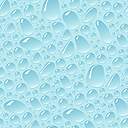 Региональный компонент способствует включению воспитанников в процесс ознакомления с региональными особенностями Чукотского автономного округа.Основной целью работы является формирование целостных представлений о родном крае через решение следующих задач:приобщение к истории возникновения поселка; знакомство со знаменитыми земляками и людьми, прославившими район.формирование представлений о достопримечательностях родного района, округа; его государственных символах.воспитание любви к родному дому, семье, уважения к родителям и их труду.формирование и развитие познавательного интереса к народному творчеству и миру ремесел в Чукотском АОформирование представлений о животном и растительном мире родного края; о Красной книге Чукотки.ознакомление с картой округа, района;Принципы работы:Системность и непрерывность.Личностно-ориентированный  гуманистический характер взаимодействия детей и взрослых.Свобода индивидуального личностного развития.Признание приоритета  ценностей внутреннего мира ребенка, опоры на позитивный внутренний потенциал развития ребенка.Принцип регионализации (учет специфики региона)	 В дошкольном возрасте формируются предпосылки гражданских качеств, представления о человеке, обществе культуре. Очень важно привить в этом возрасте чувство любви и привязанности  к  природным и культурным ценностям родного края, так как именно на этой основе воспитывается патриотизм. Поэтому в детском саду в образовательном процессе используются разнообразные методы и формы  организации детской деятельности: народные подвижные игры и забавы, дидактические игры, слушание музыки,  наблюдения в природе, чтение детской литературы, знакомство с народно-прикладным искусством и др.Содержание образовательной деятельности по ознакомлению воспитанников с малой РодинойМетодическое обеспечение3.9. Особенности взаимодействия педагогического коллектива с семьями обучающихсяСемья является институтом первичной социализации и образования, который оказывает большое влияние на развитие ребенка в младенческом, раннем и дошкольном возрасте. Поэтому педагогам необходимо учитывать в своей работе такие факторы, как условия жизни в семье, состав семьи, ее ценности и традиции, а также уважать и признавать способности и достижения родителей (законных представителей) в деле воспитания и развития их детей.  Одной из задач данной Образовательной программы дошкольного образования является создание оптимальных условий для социально-личностного развития  дошкольников  через  эффективное  взаимодействие  детей,  их  родителей, педагогов  и  социальных  партнеров  и  управление  качеством  образовательного процесса. Без эффективного взаимодействия с родителями (законными представителями) ребенка сложно обеспечить целостность развития личности. Поэтому педагоги ДОУ ориентированы на семью, не только как на основного заказчика и потребителя образовательных услуг, но и как на полноправного участника воспитательно-образовательного процесса.Главными целями взаимодействия педагогического коллектива МБДОУ «Детский сад «Алёнушка» п.Эгвекинота» с семьями обучающихся дошкольного возраста являются: обеспечение психолого-педагогической поддержки семьи и повышение компетентности родителей (законных представителей) в вопросах образования, охраны и укрепления здоровья детей младенческого, раннего и дошкольного возрастов; обеспечение единства подходов к воспитанию и обучению детей в условиях ДОО и семьи; повышение воспитательного потенциала семьи.Эта деятельность должна дополнять, поддерживать и тактично направлять воспитательные действия родителей (законных представителей) детей младенческого, раннего и дошкольного возрастов.Достижение этих целей должно осуществляться через решение основных задач:1) информирование родителей (законных представителей) и общественности относительно целей ДО, общих для всего образовательного пространства Российской Федерации, о мерах господдержки семьям, имеющим детей дошкольного возраста, а также об образовательной программе, реализуемой в МБДОУ «Детский сад «Алёнушка» п.Эгвекинота»2) просвещение родителей (законных представителей), повышение их правовой, психолого-педагогической компетентности в вопросах охраны и укрепления здоровья, развития и образования детей; 3) способствование развитию ответственного и осознанного родительства как базовой основы благополучия семьи;4) построение взаимодействия в форме сотрудничества и установления партнёрских отношений с родителями (законными представителями) детей младенческого, раннего и дошкольного возраста для решения образовательных задач;5) вовлечение родителей (законных представителей) в образовательный процесс.Принципы построения взаимодействия с родителями (законными представителями):Деятельность педагогического коллектива МБДОУ «Детский сад «Алёнушка» п.Эгвекинота» по построению взаимодействия с родителями (законными представителями) обучающихся осуществляется по нескольким направлениям:Совместная образовательная деятельность педагогов и родителей (законных представителей) обучающихся предполагает сотрудничество в реализации некоторых образовательных задач, вопросах организации РППС и образовательных мероприятий; поддержку образовательных инициатив родителей (законных представителей) детей младенческого, раннего и дошкольного возрастов; разработку и реализацию образовательных проектов ДОУ совместно с семьей.Модель сотрудничества семьи и детского сада в течение года
Содержание работы с родителями вытекает из сложившихся в дошкольной образовательной  организации  традиций,  выявленных  проблем,  запросов самих родителей, поставленных перед педагогами годовых задач. Тесное сотрудничество с семьей делает успешной работу любой образовательной организации. Только в диалоге обе стороны могут узнать, как ребёнок ведет себя в другой жизненной среде. Обмен информацией о ребенке является основой для воспитательного партнерства между родителями (законными представителями)  и  воспитателями,  то  есть  для  открытого,  доверительного  и интенсивного сотрудничества обеих сторон в общем деле образования и воспитания детей. Поэтому одним из направлений работе с родителями воспитанников является взаимоинформирование и взаимопознание. Для  успешной  реализации  Основной  образовательной  программы  МБДОУ «Детский сад «Алёнушка» п.Эгвекинота»  необходим тесный деловой контакт с родителями детей, позволяющий объединять воспитательные усилия и избегать ситуаций, когда к детям предъявляются противоречащие друг другу требования. Успешное взаимодействие возможно лишь в том случае, если педагоги знакомы с воспитательными возможностями семьи ребенка, а семья имеет представление о дошкольном учреждении, которому доверяет воспитание ребенка. Это позволяет оказывать друг другу необходимую поддержку в развитии ребенка, привлекать имеющиеся педагогические ресурсы для решения общих задач воспитания.Особое внимание в просветительской деятельности ДОУ должно уделяться повышению уровня компетентности родителей (законных представителей) в вопросах здоровьесбережения ребёнка.Реализация данной темы может быть осуществлена в процессе следующих направлений просветительской деятельности:1) информирование о факторах, положительно влияющих на физическое и психическое здоровье ребёнка (рациональная организация режима дня ребёнка, правильное питание в семье, закаливание, организация двигательной активности, благоприятный психологический микроклимат в семье и спокойное общение с ребёнком и другое), о действии негативных факторов (переохлаждение, перегревание, перекармливание и другое), наносящих непоправимый вред здоровью ребёнка;2) своевременное информирование о важности вакцинирования в соответствии с рекомендациями Национального календаря профилактических прививок и по эпидемическим показаниям;3) информирование родителей (законных представителей) об актуальных задачах физического воспитания детей на разных возрастных этапах их развития, а также о возможностях ДОУ и семьи в решении данных задач;4) знакомство родителей (законных представителей) с оздоровительными мероприятиями, проводимыми в ДОУ;5) информирование родителей (законных представителей) о негативном влиянии на развитие детей систематического и бесконтрольного использования 1Т-технологий (нарушение сна, возбудимость, изменения качества памяти, внимания, мышления; проблемы социализации и общения и другое).Эффективность просветительской работы по вопросам здоровьесбережения детей может быть повышена за счет привлечения к тематическим встречам профильных специалистов (медиков, нейропсихологов, физиологов, П-специалистов и других).Направления деятельности педагога реализуются в разных формах (групповых и (или) индивидуальных) посредством различных методов, приемов и способов взаимодействия с родителями (законными представителями):Формы взаимодействия педагогического коллектива с семьями воспитанников
Одним из востребованных родителями (законными представителями) воспитанников направлений работе с ними является практико-ориентированное взаимодействие. В рамках его используются  такие  формы,  как:  мастер-классы,  тренинги,  детско-родительские мероприятия творческой, спортивной, технической, социально-педагогической, экологической направленности, семейные  праздники,  ярмарки,  проектная  деятельность,  выставки  совместного с детьми и родителями творчества и др. Мастер-классы  -  особая  форма  презентации  специалистом  своего  профессионального мастерства, с целью привлечения внимания родителей к актуальным проблемам воспитания детей и средствам их решения. Большое  значение  в  подготовке  мастер-класса  придается  практическим  и наглядным методам. Мастер-класс организуется сотрудниками детского сада, с привлечением родителей и/или приглашенных специалистов.Неотъемлемой  частью  детско-родительских  мероприятий  является совместная  деятельность,  которая  помогает  родителям  освоить  новые  формы взаимодействия с детьми, по-иному взглянуть на своего ребенка (в общении со сверстниками и другими взрослыми), увидеть достижения, а возможно и имеющиеся проблемы в его развитии и/или воспитании; сравнить свои методы воспитания с методами воспитания других родителей (и все это в непринужденной форме, без нотаций и морализаторства). Одним из видов детско-родительских мероприятий являются детско-родительские клубы, в рамках которых родители получают определенные теоретические знания и упражняются в их применении на практике. Совместная деятельность педагогов, родителей, детей. Определяющей целью разнообразной совместной деятельности в триаде «педагоги – родители - дети» является удовлетворение не только базисных стремлений и потребностей ребенка, но и стремлений и потребностей родителей и педагогов. Совместная деятельность  воспитывающих  взрослых организуется  в  разнообразных традиционных и инновационных формах (акции, вечера музыки и поэзии, семейные гостиные, фестивали, семейные клубы, вечера вопросов и ответов, праздники (в том числе семейные), прогулки, экскурсии, проектная деятельность, семейный театр). В этих формах совместной деятельности заложены возможности коррекции поведения родителей и педагогов, предпочитающих авторитарный стиль общения с ребенком; воспитания у них бережного отношения к детскому творчеству. Семейные праздники - это особые дни, объединяющие педагогов и семьи  воспитанников  по  случаю  какого-либо  события.  Такими  особыми  днями становятся День матери, День отца, Новый год, 8 марта, День Победы, Особенностью таких праздников является то, что в них активно участвуют и родители, а не только дети. Родители являются активными участниками ярмарок, выступая в роли «снабженцев», продавцов, участников игрищ.  Проектная  деятельность,  как  одна  из  форм  совместной  деятельности, приобретает  все  большую  актуальность.  Она  меняет  роль  воспитывающих взрослых в развитии партнерских отношений, помогает им научиться работать в  «команде»,  овладеть  способами  коллективной  мыслительной  деятельности; освоить алгоритм создания проекта, отталкиваясь от потребностей ребенка; достичь позитивной открытости по отношению к коллегам, воспитанникам и родителям, к своей личности; объединить усилия педагогов, родителей и детей с целью реализации проекта. С этой целью в данную образовательную программу включена подпрограмма «Растим патриота и гражданина» (подраздел 5 раздела 2), где стрежневыми мероприятиями реализации ее модулей являются разнообразные детско-родительские проекты и мини-проекты. Еще одним из направлений в работе с родителями воспитанников является оказание ими различной помощи МБДОУ «детский сад «Алёнушка» п.Эгвекинота». Родители (законные представители) могут привнести в жизнь детского сада свои особые умения, пригласить детей к себе на работу, организовать совместное посещение музея, помочь с уборкой территории и вывозом мусора, сопровождать группу детей во время экскурсий и т. п.  Одним из практически не востребованных родителями, но необходимым детскому саду направлением, является их  привлечение к участию в управлении  дошкольным  учреждением.  И  здесь  предстоит  большой  объем  работы, чтобы заинтересовать родителей и помочь им стать на деле (а не на бумаге) соруководителями в сложном деле управления дошкольной организацией. Для вовлечения родителей (законных представителей) в образовательную деятельность целесообразно использовать специально разработанные (подобранные) дидактические материалы для организации совместной деятельности родителей (законных представителей) с детьми в семейных условиях в соответствии с образовательными задачами, реализуемыми в ДОО Эти материалы должны сопровождаться подробными инструкциями по их использованию и рекомендациями по построению взаимодействия с ребёнком (с учётом возрастных особенностей). Кроме того, необходимо активно использовать воспитательный потенциал семьи для решения образовательных задач, привлекая родителей (законных представителей) к участию в образовательных мероприятиях, направленных на решение познавательных и воспитательных задач.Незаменимой формой установления доверительного делового контакта между семьей и ДОУ является диалог педагога и родителей (законных представителей). Диалог позволяет совместно анализировать поведение или проблемы ребёнка, выяснять причины проблем и искать подходящие возможности, ресурсы семьи и пути их решения. В диалоге проходит просвещение родителей (законных представителей), их консультирование по вопросам выбора оптимального образовательного маршрута для конкретного ребёнка, а также согласование совместных действий, которые могут быть предприняты со стороны ДОО и семьи для разрешения возможных проблем и трудностей ребёнка в освоении образовательной программы.Педагоги самостоятельно выбирают педагогически обоснованные методы, приемы и способы взаимодействия с семьями обучающихся, в зависимости от стоящих перед ними задач. Сочетание традиционных и инновационных технологий сотрудничества позволит педагогам ДОУ устанавливать доверительные и партнерские отношения с родителями (законными представителями), эффективно осуществлять просветительскую деятельность и достигать основные цели взаимодействия ДОУ с родителями (законными представителями) детей дошкольного возраста. Направления и задачи коррекционно-развивающей работы.В соответствии с ФГОС ДО  ФОП ДО содержание коррекционно-развивающей работы направлено на создание системы комплексной помощи детям в освоении основной  общеобразовательной  программы,  социальную  адаптацию  и  комплексную подготовку воспитанников к обучению в школеПроблема воспитания и обучения детей с ограниченными возможностями здоровья в общеобразовательном пространстве требует деликатного и гибкого подхода, так как известно, что не все дети, имеющие нарушения в развитии, могут успешно интегрироваться в среду здоровых сверстников. Индивидуальный образовательный маршрут предполагает постепенное включение таких детей в коллектив сверстников с помощью взрослого, что требует от педагога новых психологических установок на формирование у детей с нарушениями развития, умения взаимодействовать в едином детском коллективе. Дети с ограниченными возможностями здоровья могут реализовать свой потенциал лишь при условии вовремя начатого и адекватно организованного процесса воспитания и обучения, удовлетворения как общих с нормально развивающимися детьми, так и их особых образовательных потребностей, заданных характером нарушения их психического развития. Дети с ОНР имеют (по сравнению с возрастной нормой) особенности развития сенсомоторных, высших психических функций, психической активности. КРР и (или) инклюзивное образование в ДОУ направлено на обеспечение коррекции нарушений развития у различных категорий детей (целевые группы), включая детей с ООП, в том числе детей с ОВЗ и детей-инвалидов; оказание им квалифицированной помощи в освоении Программы, их разностороннее развитие с учётом возрастных и индивидуальных особенностей, социальной адаптации.КРР объединяет комплекс мер по психолого-педагогическому сопровождению обучающихся, включающий психолого-педагогическое обследование, проведение индивидуальных и групповых коррекционно-развивающих занятий, а также мониторинг динамики их развития. КРР в МБДОУ «Детский сад «Алёнушка» п.Эгвекинота» осуществляют педагоги, педагоги-психологи, учителя-логопеды и другие квалифицированные специалисты.ДОУ имеет право и возможность разработать программу КРР в соответствии с ФГОС ДО, которая может включать:план диагностических и коррекционно-развивающих мероприятий; рабочие программы КРР с обучающимися различных целевых групп, имеющих различные ООП и стартовые условия освоения Программы;методический инструментарий для реализации диагностических, коррекционно-развивающих и просветительских задач программы КРР.Задачи КРР на уровне ДО:определение ООП обучающихся, в том числе с трудностями освоения Федеральной программы и социализации в ДОО; своевременное выявление обучающихся с трудностями социальной адаптации, обусловленными различными причинами; осуществление индивидуально ориентированной психолого-педагогической помощи обучающимся с учётом особенностей их психического и (или) физического развития, индивидуальных возможностей и потребностей (в соответствии с рекомендациями психолого-медико-педагогической комиссии или психолого-педагогического консилиума образовательной организации (далее — ППК); оказание родителям (законным представителям) обучающихся консультативной психолого-педагогической помощи по вопросам развития и воспитания детей дошкольного возраста; содействие поиску и отбору одаренных обучающихся, их творческому развитию; выявление детей с проблемами развития эмоциональной и интеллектуальной сферы; реализация комплекса индивидуально ориентированных мер по ослаблению, снижению или устранению отклонений в развитии и проблем поведения.КРР организуется: по обоснованному запросу педагогов и родителей (законных представителей); на основании результатов психологической диагностики; на основании рекомендаций ППК.КРР в ДОУ реализуется в форме групповых и (или) индивидуальных коррекционно-развивающих занятий. Выбор конкретной программы коррекционно-развивающих мероприятий, их количестве, форме организации, методов и технологий реализации определяется МБДОУ «Детский сад «Алёнушка» п.Эгвекинота» самостоятельно, исходя из возрастных особенностей и ООП обучающихся.Содержание КРР для каждого обучающегося определяется с учётом его ООП на основе рекомендаций ППК ДОУ.В образовательной практике определяются нижеследующие категории целевых групп обучающихся для оказания им адресной психологической помощи и включения их в программы психолого-педагогического сопровождения: 1) нормотипичные дети с нормативным кризисом развития;2) обучающиеся с ООП:с ОВЗ и (или) инвалидностью, получившие статус в порядке, установленном законодательством Российской Федерации; обучающиеся по индивидуальному учебному плану (учебному расписанию) на основании медицинского заключения (дети, находящиеся под диспансерным наблюдением, в том числе часто болеющие дети); часто болеющие дети характеризуются повышенной заболеваемостью острыми респираторными инфекциями, которые не связаны с врожденными и наследственными состояниями, приводящими к большому количеству пропусков ребёнком в посещении ДОС); обучающиеся, испытывающие трудности в освоении образовательных программ, развитии, социальной адаптации; одаренные обучающиеся;3) дети и (или) семьи, находящиеся в трудной жизненной ситуации, признанные таковыми в нормативно установленном порядке;4) дети и (или) семьи, находящиеся в социально опасном положении (безнадзорные, беспризорные, склонные к бродяжничеству), признанные таковыми в нормативно установленном порядке;5) обучающиеся «группы риска»: проявляющие комплекс выраженных факторов риска негативных проявлений (импульсивность, агрессивность, неустойчивая или крайне низкая (завышенная) самооценка, завышенный уровень притязаний).КРР с обучающимися целевых групп в ДОУ осуществляется в ходе всего образовательного процесса, во всех видах и формах деятельности, как в совместной деятельности детей в условиях дошкольной группы, так и в форме коррекционно-развивающих групповых (индивидуальных) занятий.КРР строится дифференцированно в зависимости от имеющихся у обучающихся дисфункций и особенностей развития (в познавательной, речевой, эмоциональной, коммуникативной, регулятивной сферах) и должна предусматривать индивидуализацию психолого-педагогического сопровождения.Содержание КРР на уровне ДО.Реализация КРР с обучающимися с ОВЗ и детьми-инвалидами согласно нозологическим группам осуществляется в соответствии с Федеральной адаптированной образовательной программой дошкольного образования. КРР с обучающимися с ОВЗ и детьми-инвалидами должна предусматривать предупреждение вторичных биологических и социальных отклонений в развитии, затрудняющих образование и социализацию обучающихся, коррекцию нарушений психического и физического развития средствами коррекционной педагогики, специальной психологии и медицины; формирование у обучающихся механизмов компенсации дефицитарных функций, не поддающихся коррекции, в том числе с использованием ассистивных технологий.КРР с детьми, находящимися под диспансерным наблюдением,в том числе часто болеющие детиКРР с детьми, находящимися под диспансерным наблюдением, в том числе часто болеющие дети, имеет выраженную специфику. Детям, находящимся под диспансерным наблюдением, в том числе часто болеющим детям, свойственны: быстрая утомляемость, длительный период восстановления после заболевания и (или) его обострения (не менее 4-х недель), специфические особенности межличностного взаимодействия и деятельности (ограниченность круга общения больного ребёнка, объективная зависимость от взрослых (родителей (законных представителей), педагогов), стремление постоянно получать от них помощь). Для детей, находящихся под диспансерным наблюдением, в том числе часто болеющих детей, старшего дошкольного возраста характерны изменения в отношении ведущего вида деятельности — сюжетно-ролевой игры, что оказывает негативное влияние на развитие его личности и эмоциональное благополучие. В итоге у ребёнка появляются сложности в освоении программы и социальной адаптации.Направленность КРР с детьми, находящимися под диспансерным наблюдением, в том числе часто болеющими детьми на дошкольном уровне образования:коррекция (развитие) коммуникативной, личностной, эмоционально-волевой сфер, познавательных процессов; снижение тревожности; помощь в разрешении поведенческих проблем; создание условий для успешной социализации, оптимизация межличностного взаимодействия со взрослыми и сверстниками.Включение часто болеющих детей в программу КРР, определение индивидуального маршрута психолого-педагогического сопровождения осуществляется на основании медицинского заключения и рекомендаций ППК по результатам психологической и педагогической диагностики.Направленность КРР с одаренными обучающимисяНаправленность КРР с одаренными обучающимися на дошкольном уровне образования:определение вида одаренности, интеллектуальных и личностных особенностей детей, прогноз возможных проблем и потенциала развития;вовлечение родителей (законных представителей) в образовательный процесс и установление с ними отношений сотрудничества как обязательного условия поддержки и развития одаренного ребёнка, как в ДОС), так и в условиях семенного воспитания; создание атмосферы доброжелательности, заботы и уважения по отношению к ребёнку, обстановки, формирующей у ребёнка чувство собственной значимости, поощряющей проявление его индивидуальности; сохранение и поддержка индивидуальности ребёнка, развитие его индивидуальных способностей и творческого потенциала как субъекта отношений с людьми, миром и самим собой; формирование коммуникативных навыков и развитие эмоциональной устойчивости; организация предметно-развивающей, обогащённой образовательной среды в условиях ДОС), благоприятную для развития различных видов способностей и одаренности.Включение ребёнка в программу КРР, определение индивидуального маршрута психолого-педагогического сопровождения осуществляется на основе заключения ППК по результатам психологической и педагогической диагностики.КРР с билингвальными обучающимися, детьми мигрантовНаправленность КРР с билингвальными обучающимися, детьми мигрантов, испытывающими трудности с пониманием государственного языка Российской Федерации на дошкольном уровне образования:развитие коммуникативных навыков, формирование чувствительности к сверстнику, его эмоциональному состоянию, намерениям и желаниям; формирование уверенного поведения и социальной успешности; коррекцию деструктивных эмоциональных состояний, возникающих вследствие попадания в новую языковую и культурную среду (тревога, неуверенность, агрессия); создание атмосферы доброжелательности, заботы и уважения по отношению к ребёнку.Работу по социализации и языковой адаптации детей иностранных граждан, обучающихся в организациях, реализующих программы ДО в Российской Федерации, рекомендуется организовывать с учётом особенностей социальной ситуации каждого ребёнка персонально.Психолого-педагогическое сопровождение детей данной целевой группы может осуществляться в контексте общей программы адаптации ребёнка к ДОС). В случаях выраженных проблем социализации, личностного развития и общей дезадаптации ребёнка, его включение в программу КРР может быть осуществлено на основе заключения ППК по результатам психологической диагностики или по запросу родителей (законных представителей) ребёнка.КРР с группой обучающихся «группы риска»К целевой группе обучающихся «группы риска» могут быть отнесены дети, имеющие проблемы с психологическим здоровьем; эмоциональные проблемы (повышенная возбудимость, апатия, раздражительность, тревога, появление фобий); поведенческие проблемы (грубость, агрессия, обман); проблемы неврологического характера (потеря аппетита); проблемы общения (стеснительность, замкнутость, излишняя чувствительность, выраженная нереализованная потребность в лидерстве); проблемы регуляторного характера (расстройство сна, быстрая утомляемость, навязчивые движения, двигательная расторможенность, снижение произвольности внимания).Направленность КРР с обучающимися, имеющими девиации развития и поведения на дошкольном уровне образования:коррекция (развитие) социально-коммуникативной, личностной, эмоционально-волевой сферы; помощь в решении поведенческих проблем; формирование адекватных, социально-приемлемых способов поведения; развитие рефлексивных способностей; совершенствование способов саморегуляции.Включение ребёнка из «группы риска» в программу КРР, определение индивидуального маршрута психолого-педагогического сопровождения осуществляется на основе заключения ППК по результатам психологической диагностики или по обоснованному запросу педагога и (или) родителей (законных представителей).Деятельность психолого- медико –педагогического консилиума МБДОУ «Детский сад «Алёнушка» п.Эгвекинота»С целью более раннего выявления детей с проблемами в развитии и состоянии здоровья, оказания комплексной и своевременной помощи данным детям и их родителям, в МБДОУ «Детский сад «Алёнушка» п.Эгвекинота» создан психолого -педагогический консилиум (далее по тексту ППк).  ППк  является  одной  из  форм  взаимодействия  специалистов образовательного учреждения в целях психолого-медико-педагогического сопровождения воспитанников с ограниченными возможностями здоровья (ОВЗ). Его целью  является  обеспечение  диагностико-коррекционного  психолого-медико-педагогического обследования и сопровождения воспитанников с ОВЗ, исходя из реальных возможностей образовательного учреждения, и в соответствии со специальными образовательными потребностями, возрастными и индивидуальными особенностями, состоянием соматического и нервно-психического здоровья воспитанников.  Задачами ППк являются:  выявление и ранняя (с первых дней пребывания ребенка в МБДОУ «Детский сад «Алёнушка» п.Эгвекинота») диагностика отклонений в развитии и/или состояний декомпенсации; профилактика  физических,  интеллектуальных  и  эмоционально-личностных перегрузок и срывов; выявление резервных возможностей развития;  определение характера, продолжительности и эффективности специальной (коррекционной) помощи в рамках имеющихся в данном образовательном учреждении возможностей; разработка индивидуальных коррекционно-развивающих рекомендаций педагогам  для  обеспечения  обоснованного  дифференцированного  подхода  в процессе обучения и воспитания детей;  подготовка и ведение документации, направленной на отслеживание динамики  развития  ребенка  находящегося  на  психолого-педагогическом  сопровождении  и  отражающей  актуальное  развитие  ребенка,  динамику  его  состояния, уровень успешности;  организация  взаимодействия  между  педагогическим коллективом  МБДОУ и родителями воспитанников;  участие в просветительской деятельности, направленной на повышение психолого-педагогической, медико-социальной и правовой культуры педагогов и родителей воспитанников; оказание  консультативной  помощи родителям  (законным  представителям) детей по вопросам воспитания, обучения и коррекции нарушений развития детей с ОВЗ. Обследование ребенка специалистами ППк осуществляется по инициативе родителей (законных представителей) или сотрудников МБДОУ, с согласия родителей,  на основании договора между МБДОУ «Детский сад «Алёнушка» п.Эгвекинота» и родителями воспитанников.  Психолого-педагогическое  обследование  проводится  каждым  специалистом индивидуально, с учетом реальной психофизической нагрузки на ребенка. По  данным  обследования,  каждым  специалистом ППк составляется заключение, и разрабатываются рекомендации, обязательные для выполнения всеми специалистами, работающими с ребенком. На основании полученных данных коллегиально составляются заключение консилиума и  рекомендации  по  обучению,  развитию  и  воспитанию  ребенка  с  учетом  его индивидуальных возможностей и особенностей. 
Организация деятельности логопедического пункта   	Логопедической службой  при ДОУ предусматривается четкая организация всего коррекционного процесса. Она обеспечивается:- своевременным обследованием детей;- составлением расписания занятий;- рациональным планированием индивидуальной работы;- оснащением логопедического кабинета необходимым оборудованием;- совместной работой логопеда с воспитателями и родителями;   	Обследование речи воспитанников проводится с 1 по 15 сентября и с 16 по 31 мая. По окончании диагностики формируется группа детей, имеющих нарушения речевого развития, для коррекционных (логопедических) занятий.   	На  занятия  зачисляются воспитанники МБДОУ, имеющие фонетическое, фонетико-фонематическое недоразвитие речи (одновременно зачисляется не более 15 человек в зависимости от сложности речевого нарушения). Прием детей может производиться в течение всего учебного года по мере освобождения мест. В логопедический пункт  зачисляются воспитанники 5 – 7-летнего возраста с нарушениями речи различной этиологии (ФНР, ФФНР, ОНР IV уровня), а также дети с тяжелыми нарушениями речи (ОНР 2-3 уровня, дизартрией, заиканием)  сроком на 2- 3 года. В случае выявления детей со сложными речевыми проблемами  учитель-логопед выводит ребенка на ППк  (с возможным обследованием ребенка в условиях ПМПК).   	Продолжительность коррекционных (логопедических) занятий  находится в прямой зависимости от индивидуальных особенностей детей. Она может варьироваться от 6 месяцев до 1,5 -2 и более лет.    	Основной формой организации обучения являются индивидуальные занятия (постановка и автоматизация поставленных звуков на начальных этапах возможна только на индивидуальных занятиях), а также объединение детей в подвижные микрогруппы (возможно объединение 2 - 3 детей одного возраста, со сходными по характеру и степени выраженности речевыми нарушениями для автоматизации и дифференциации звуков, введения звуков в спонтанную речь).  	 Занятия с детьми  проводятся ежедневно как в часы,  свободные от занятий в режиме дня, так и во время их проведения.  	 Продолжительность  индивидуального коррекционного (логопедического) занятия - 15 минут. Перерыв между занятиями составляет 5 минут. Частота  проведения занятий определяется характером и степенью выраженности речевого нарушения, возрастом и индивидуальными психофизическими особенностями детей:при ФНР и ФФНР – не менее 2 занятий в неделю;при ОНР – не менее 3 занятий в неделю.    	Начало и продолжительность учебного года  в логопедическом пункте  соответствует работе МБДОУ.Модель организации коррекционно-образовательного процесса.   	Следует отметить, что данное деление задач по этапам достаточно условно. Так, задача организационно-подготовительного этапа – определение индивидуальных маршрутов коррекции речевого нарушения реализуется на протяжении всего учебного процесса, вносятся коррективы с учётом наличия либо отсутствия динамики коррекции. Цели индивидуального логопедического занятия:- развитие артикуляционной моторики, формирование правильных артикуляционных укладов;- формирование произносительных умений и навыков (в зависимости от этапа работы над звуком);- развитие фонематического восприятия, навыков звукового анализа;- совершенствование лексико-грамматических конструкций;- развитие неречевых психических процессов;- развитие мелкой моторики пальцев рук.   Коррекционно-развивающая работа учителя-логопеда с конкретным воспитанником ДОУ включает те направления, которые соответствуют структуре его речевого нарушения.Направления коррекционно-развивающей работы учителя-логопеда на логопедическом пункте ДОУЭтапы работы учителя-логопеда с родителями воспитанников, обучающихся в логопедическом пунктеПодготовительный:сообщение данных о специфических нарушениях речи ребенка, уровнях развития разных сторон речи, специфичных трудностях и сильных сторонах речевого развития;формирование представлений о содержании и формах взаимодействия с логопедом;изучение родительских ожиданий в отношении организации и содержания логопедической коррекции.Основной:обеспечивает преемственность логопедической коррекции в ДОУ и семье за счет вовлечения родителей в коррекционно-педагогический процесс с использованием следующих форм:включение родителей в проведение коррекционных занятий;содержательное информирование родителей о динамике речевого развития в процессе логопедической коррекции;обучение приемам логопедической коррекции, используемым в семейном воспитании детей с нарушениями речи;содействие в создании коррекционно-педагогической среды в семье с учетом речевого нарушения ребенка.Завершающий:анализ эффективности взаимодействия с родителями за период логопедической коррекции;разработка рекомендаций по обеспечению устойчивости результатов логопедической коррекции.Особенности организации коррекционно-развивающей работыДля детей с ОНР с октября по май (включительно) проводится по 3 индивидуальных занятия с учителем-логопедом и воспитателями для каждого ребенка, что не превышает рекомендованную СанПиН недельную нагрузку. Индивидуальные занятия не включаются в сетку занятий.Логопедическое  сопровождение  осуществляется  и  в  процессе организации  различных  видов  детской  деятельности  с  квалифицированной коррекцией недостатков в речевом развитии детей:	Коррекционно-развивающая работа осуществляется  учителем-логопедом в тесном сотрудничестве с воспитателями группы и с узкими специалистами, работающими с данными детьми, с родителями воспитанников и медицинскими работниками,  закрепленными  за  МБДОУ «Детский сад «Алёнушка» п.Эгвекинота»,  со  специалистами  других организаций,  специализирующихся  в  области  оказания  поддержки  детей  с ограниченными возможностями здоровья (ПМПК, детская поликлиника). С целью взаимодействия учителя-логопеда с воспитателями ведется тетрадь взаимодействия коррекционной работы, где зафиксированы данные о ребёнке (фамилия, имя, отчество, дата рождения, речевой диагноз, срок обучения на логопункте), фактическое состояние речи (экран звукопроизношения, слоговая  структура,  лексико-грамматический  строй  речи,  связная речь,  уровень  состояния  мелкой  моторики).  По  ходу  коррекционного  обучения,  еженедельно учителем-логопедом определяются коррекционные задачи, над которыми воспитатели группы дополнительно работают с воспитанниками (как в рамках индивидуальной работы или в малых подгруппах, так и в ходе режимных моментов). В соответствие с речевыми диагнозами воспитанников, имеющих различные речевые нарушения и занимающихся на логопункте, учителем-логопедом проводится индивидуальная работа с музыкальным руководителем и руководителем по физическому воспитанию по вопросам речевой коррекции, развитию общей и мелкой моторики.  В рамках НОД по физической культуре и индивидуальной работы с детьми с различными нарушениями речи (в том числе с детьми с ОВЗ) инструктор по физической культуре  решает коррекционные задачи  общего  физического  развития,  укрепления  здоровья,  развития  двигательных умений и навыков, что способствует более успешному формированию психомоторных  функций.  Особое  внимание обращается на  возможность автоматизации поставленных учителем-логопедом звуков, закрепления лексико-грамматических средств  языка  путем  специально  подобранных  подвижных  игр  и  упражнений, разработанных  с  учетом  изучаемой  лексической  темы.  Выполнение    заданий,  движений по образцу, а также наглядный показ, словесная инструкция, позволяют решать задачи словесной регуляции действий и функций, активного внимания, развития пространственно-временной организации движений. Важным моментом в ходе музыкальной  НОД является формирование у детей речевого дыхания, правильной артикуляции, интонационной выразительности речи через использование различных попевок, прибауток, скороговорок, пропевание  на слогах, с произнесением согласных, которые сочетают в себе движение  губ  и  кончика  языка.  С  целью  умения  детей  соотнести  речь  с  движением, применяется  логоритмические  упражнения.  Музыкальный  руководитель  согласовывает с учителем-логопедом репертуар распевок, решает, кто из детей готов выступать на празднике с чтением стихов или исполнять определенные роли. Учитель-логопед  работает  в  тесном  взаимодействии  с  родителями  (законными представителями) воспитанников с различными нарушениями речи (в том числе с детьми с ОВЗ), используя различные формы работы: проводит для них открытые и совместные с детьми мероприятия, мастер-классы и практикумы, направленные на повышение педагогической компетенции в вопросах коррекции речевых нарушений детей. Еженедельно родители (законные представители) информируются о ходе коррекционной работы с детьми,  их  успехах  и  проблемах.  Им  даются  методические  рекомендации  (в устной и/или письменной форме), с опорой на которые им необходимо проводить работу (закреплять пройденный материал) в условиях семьи. Данные рекомендации необходимы для того, чтобы как можно скорее ликвидировать отставание детей, как в речевом, так и в общем развитии. Эти методические рекомендации  позволяют  объединить  усилия  педагогов  и  родителей  в  коррекции имеющихся речевых недостатков и в воспитании гармонично развитой личности. Реализацию квалифицированной  коррекции  сопутствующих нарушений эмоциональной  и  интеллектуальной  сфер, осуществляет  педагог-психолог по рекомендациям  ПМПк.  Занятия  по  коррекции  несформированных  высших психических  функций  и/или  эмоционально-волевой  сферы  проводятся  в  индивидуальной форме работы без дополнительной  образовательной нагрузки на детей. Для  обеспечения  эффективности  коррекционно-развивающей  работы,  в логопедическом кабинете и в группе комбинированной направленности организована  предметно- пространственная  развивающая  среда,  соответствующая возрастным, психологическим особенностям старших дошкольников Оснащение кабинета учителя- логопедаМетодическое сопровождение коррекционной работы по логопедическому сопровождению детей с нарушениями речи в условиях логопедического пунктаАгранович З.Е. Сборник домашних заданий в помощь логопедам  и  родителям  для  преодоления недоразвития  фонематической  стороны речи у старших дошкольников, С-Пб.: Детство-Пресс, 2009Агапова И.А., Давыдова М.А. Лучшие игры со словами, М.: Лада, 2006Архипова Е.Ф.Ранняя диагностика и коррекция проблем развития Первый год жизни ребёнка  М.Мозаика- Синтез 2012Быкова Н.М.  Игры и упражнения для развития речи С-Пб.: Детство-Пресс  2010Веракса А.Н. Индивидуальная психологическая диагностика дошкольника М., Мозаика- Синтез 2014Веракса  А.Н. Индивидуальная психологическая диагностика дошкольника М., Мозаика- Синтез 2016Веракса А.Н., М.Ф.Гуторова Практический психолог в детском саду М. МОЗАИКА-СИНТЕЗ 2016Воробьева Т.А.Крупенчук О.И. Логопедические  упражнения:  Артикуляционная гимнастика СПб.: Издательский Дом Литера  2009Воробьева Т.А. Крупенчук О.И Исправляем  произношение:  Комплексная методика  коррекции  артикуляционных расстройств СПб.: Издательский Дом Литера 2007гГрибова О.Е. Технология организации логопедического обследования М.: Айрис-Пресс  2007Колесникова Е.В. Развитие  звуко-буквенного  анализа  у  детей 5-6 лет М.: Ювента  2001Коноваленко В.В. Коноваленко С.В. Автоматизация звуков у детей  М.: Гном  2007Краузе Е.Н. Логопедический  массаж  и  артикуляционная  гимнастика. Практическое пособие СПб.: КОРОНА  2004Микляева Н.В. Диагностика  языковой  способности  у  детей дошкольного возраста М.: Айрис-Пресс  2006Смирнова Л.Н. Логопедия в детском саду Для занятий с детьми 6-7 лет М., Мозаика- Синтез 2009Смирнова Л.Н., С.Н.Овчинникова Помогите ребёнку преодолеть заикание М. Мозаика- Синтез 2009Смирнова Л.Н.Логопедия при заикании М., Мозаика- Синтез 2009.Смирнова Л.Н.Логопедия в детском саду Для занятий с детьми 5-6 лет М., Мозаика- Синтез 2009Филичива  Т.Б., Туманова  Т.В., Чиркина Г.В. Воспитание и обучение детей дошкольного возраста с общим недоразвитием речи  М.: Дрофа, 2010Шевченко И.Н. Конспекты занятий по развитию фонетико -  фонематической  стороны  речи  у  дошкольников С-Пб.: Детство-Пресс  2009 Содержание коррекционной работы по психологическому сопровождению детей с нарушениями эмоционально- волевой сферыС раннего детства ребенок знакомится с противоречивым миром, где есть не только добро и радость, но и жестокость и боль, где ощущается недостаток любви и переизбыток страха. От того, какой след оставят в душе ребенка встречи  с  добром  и  злом,  от  того,  научится  ли  ребенок  преодолевать  трудности, находить выход из самых неожиданных ситуаций, во многом будет зависеть его дальнейшая жизнь.  Ребенок  познает  окружающий  мир  и  делает  это  не  отвлеченно  и  бесстрастно, а переживает происходящее с ним, формирует свое собственное отношение к тому, что его окружает, выбирает одни виды деятельности и ситуации и отвергает другие. Мир не стоит на месте, он постоянно изменяется. И знакомство с окружающим миром предполагает постоянный поиск новых приспособительных реакций. Гармонично развитая личность легко «вписывается» в любую обстановку и ситуацию, легко находит контакт с самыми разнообразными людьми, комфортно ощущает себя даже в незнакомой среде. Опыт работы в дошкольном учреждении, наблюдения за детьми позволяют предположить, что чаще всего гармоничному развитию ребенка препятствует эмоциональная нестабильность.  Основные  задачи  психолого-педагогической  и  коррекционно-развивающей работы:  	Знакомство с основными эмоциями человека:  - формировать осознание своих эмоций и чувств; - развивать умения адекватно выражать свои эмоции и чувства; - развивать умения распознавать эмоциональные состояния других людей. Развитие  у  детей  навыков  совместной  деятельности,  формирование      доброжелательного отношения друг к другу и к окружающей действительности: - развивать чувство эмпатии, сопереживания, терпимости, готовности идти навстречу друг к другу; - развивать способность управлению собой, своими мыслями, эмоциями и своим поведением; - способствовать формированию адекватной самооценки. Обучение детей способам релаксации и навыкам саморегуляции: - учить распознавать отдельные группы мышц, выделять их среди остальных начиная с расслабления наиболее знакомых, крупных мышц рук, ног, корпуса, шеи; - помогать организму восстанавливать эмоциональное и психическое равновесие, прислушиваясь к внутренним ощущениям в своем теле; - активизировать произвольное внимание и волевые качества. Специфика  реализации  содержания  работы  по  коррекции  эмоциональной сферы заключается в следующем: -  основой  реализации  являются  игры,  этюды,  тренинговые  упражнения, которые  формируют  у  ребенка  познание  внутреннего  мира  чувств  и  эмоций, учат анализировать их и управлять ими;  - необходимо помнить, что все, выполняемое детьми, все их слова, движения являются успешными, удачливыми, наилучшими и прекрасными. И неважно, как это выглядит со стороны. Важно, чтобы дети чувствовали себя свободными, раскрепощенными, чтобы поверили в себя и в свои силы. Каждый делает лучшее, на что способен;  -  детей  необходимо  постоянно  подбадривать,  словесно  поощрять  и  за особо трудные упражнения непременно хвалить. Планируемая работа рассчитана для детей 5-7 лет. Она проводится в форме встреч, на которых дети могут свободно перемещаться по комнате, занимать удобное положение на ковре, на стульях. Учитывая, что деятельность строятся на использовании разнообразных игр, релаксационных упражнений, практически  исключается  умственная  перегрузка.  В  ходе  игр  ведущий  управляет  деятельностью детей и использует ситуации, в которых фиксирует внимание детей на их чувствах и поступках, отношении к окружающему предметному и социальному миру. Коррекционно-образовательная  деятельность  проводится  один  раз  в  неделю во вторую половину дня. Оптимальное количество детей в группе – 6 человек.  Рекомендуемая  продолжительность  –  25-30  минут.  При  этом  следует учитывать  возраст  детей  и  их  психические  возможности.  Общее  количество встреч – 16-20. Для набора детей в группу проводится первичное анкетирование педагогов (Лютова Е.К., Монина Г.Б. «Признаки тревожности», «Признаки агрессивности»,  «Признаки гиперактивности»,  «Признаки  импульсивности»).  Затем проводится индивидуальная диагностика выявившихся детей, для определения структуры эмоциональной сферы (Бук Дж.  «Дом Дерево Человек», Щур В.Г. «Лесенка»). После окончания цикла  коррекционно-образовательной деятельности проводится мониторинг развития детей. Коррекционно-образовательная работа осуществляется на основе рабочей  программы  ,  составленной  педагогом-психологом  (утверждена  на  педагогическом совете, протокол № 1 от 01.09.2016г.), методических разработок и технологий, которые входят в перечень программно-методического обеспечения.  Встречи должны проходить в достаточно большом помещении с ковровым покрытием (или с ковром больших размеров).  В процессе расслабления детям  не  рекомендуется  двигаться,  разговаривать,  задавать  вопросы,  потому что процесс «слушания себя» очень тонок, и любые разговоры, стуки, хлопки, движения отвлекают внимание детей и легко разрушают созданную ведущим атмосферу.  Поначалу  дети  могут  испытывать  некоторое  неудобство  от  неподвижности. Ведущему предстоит очень мягко и терпеливо объяснить детям, как важно  научиться  «слушать»  себя,  преодолевая  неприятные  ощущения,  быть мужественными и сильными. В  процессе  встреч  детям  периодически  дается  возможность  говорить  о своих ощущениях. Каждый ребенок имеет право высказать свое мнение, отношение к той или иной ситуации, поэтому отрицательные оценки детского мнения взрослым на занятии не допускаются. Каждая встреча строится на уважении,  доверии,  взаимопонимании, взаимопомощи.  Постоянно  используемые  в ходе встреч  этюды на выражение и проявление различных эмоций, дают детям возможность  улучшить  и  активизировать  выразительные  средства  общения: пластику, мимику и речь. Поддержанию интереса к встречам способствует использование сюжетов, пробуждающих фантазию и образное мышление, помогающих освобождаться от стереотипов и шаблонов, дающих  простор творчеству. Планируемые результаты проводимой работы с детьми: -  преобладание положительных эмоций; - адекватная реакция на различные явления окружающей действительности;  - способность сдерживать нежелательные эмоции или применение приемлемых способов их проявления (не причиняя вред другим); - повышение уверенности в себе и в своих силах.Методическое обеспечение коррекционной работы по психологическому сопровождению детей с нарушениями эмоционально- волевой сферыАкимова Г. Е.  Расту, играю, развиваюсь Екатеринбург:  У  - Фактория  2004Зедгенидзе В.Я. Предупреждение и разрешение конфликтов у дошкольников М.: Айрис - пресс  2006Лютова Е.К.  Монина Г.Б. Тренинг эффективного взаимодействия с детьми СПб.: ООО «Речь»  2001Костина Л.М.  Игровая терапия с тревожными детьми  СПб.: ООО «Речь»  2001Хухлаева  О.В. Хухлаев  О.Е. Первушина И.М. Тропинка  к  своему  Я:  как  сохранить      психологическое здоровье дошкольников М.: Генезис  2005Чарнецкая Л. В. Психологические игры и тренинги в детском саду Ростов н/Д: Феникс  2005 
 Федеральная рабочая программа воспитания.Пояснительная записка.Программа воспитания МБДОУ «Детский сад «Алёнушка» п.Эгвекинота» основана на воплощении национального воспитательного идеала, который понимается как высшая цель образования, нравственное (идеальное) представление о человеке. 	Под воспитанием понимается деятельность, направленная на развитие личности, создание условий для самоопределения и социализации обучающихся на основе социокультурных, духовно-нравственных ценностей и принятых в российском обществе правил и норм поведения в интересах человека, семьи, общества и государства, формирование у обучающихся чувства патриотизма, гражданственности, уважения к памяти защитников Отечества и подвигам Героев Отечества, закону и правопорядку, человеку труда и старшему поколению, взаимного уважения, бережного отношения к культурному наследию и традициям многонационального народа Российской Федерации, природе и окружающей среде9.  Основу воспитания на всех уровнях составляют традиционные ценности российского общества. Традиционные ценности это нравственные ориентиры, формирующие мировоззрение граждан России, передаваемые от поколения к поколению, лежащие в основе общероссийской гражданской идентичности и единого культурного пространства страны, укрепляющие гражданское единство, нашедшие свое уникальное, самобытное проявление в духовном, историческом и культурном развитии многонационального народа России10.Программа воспитания предусматривает приобщение детей к традиционным ценностям российского общества — жизнь, достоинство, права и свободы человека, патриотизм, гражданственность, служение Отечеству и ответственность за его судьбу, высокие нравственные идеалы, крепкая семья, созидательный труд, приоритет духовного над материальным, гуманизм, милосердие, справедливость, коллективизм, взаимопомощь и взаимоуважение, историческая память и преемственность поколений, единство народов России11. Вся система ценностей российского народа находит отражение в содержании воспитательной работы МБДОУ «Детский сад «Алёнушка» п.Эгвекинота», в соответствии с возрастными особенностями детей.Целевые ориентиры воспитания следует рассматривать как возрастные характеристики возможных достижений ребёнка, которые коррелируют с портретом выпускника ДОУ и с традиционными ценностями российского общества.С учётом особенностей социокультурной среды, в которой воспитывается ребёнок, в Программе воспитания находит отражение взаимодействие всех субъектов воспитательных отношений. Реализация Программы воспитания предполагает социальное партнерство ДОУ с другими учреждениями образования и культуры (музеи, театры, библиотеки, и другое), в том числе системой дополнительного образования детей.Структура Программы воспитания включает три раздела: целевой, содержательный и организационный.Пояснительная записка не является частью рабочей программы воспитания в ДОУ.3.11.1. Целевой раздел Программы воспитания.Цели и задачи воспитания.Общая цель воспитания в ДОУ — личностное развитие каждого ребёнка с учётом его индивидуальности и создание условий для позитивной социализации детей на основе традиционных ценностей российского общества, что предполагает:1) формирование первоначальных представлений о традиционных ценностях российского народа, социально приемлемых нормах и правилах поведения;2) формирование ценностного отношения к окружающему миру (природному и социокультурному), другим людям, самому себе;3) становление первичного опыта деятельности и поведения в соответствии с традиционными ценностями, принятыми в обществе нормами и правилами.Общие задачи воспитания в ДОС:1) содействовать развитию личности, основанному на принятых в обществе представлениях о добре и зле, должном и недопустимом;2) способствовать становлению нравственности, основанной на духовных отечественных традициях, внутренней установке личности поступать согласно своей совести; 3) создавать условия для развития и реализации личностного потенциала ребёнка, его готовности к творческому самовыражению и саморазвитию, самовоспитанию;4) осуществлять поддержку позитивной социализации ребёнка посредством проектирования и принятия уклада, воспитывающей среды, создания воспитывающих общностей.Направления воспитания.Патриотическое направление воспитания.Цель патриотического направления воспитания содействовать формированию у ребёнка личностной позиции наследника традиций и культуры, защитника Отечества и творца (созидателя), ответственного за будущее своей страны.Ценности — Родина и природа лежат в основе патриотического направления воспитания. Чувство патриотизма возникает у ребёнка вследствие воспитания у него нравственных качеств, интереса, чувства любви и уважения к своей стране  России, своему краю, малой родине, своему народу и народу России в целом (гражданский патриотизм), ответственности, ощущения принадлежности к своему народу.Патриотическое направление воспитания базируется на идее патриотизма как нравственного чувства, которое вырастает из культуры человеческого бытия, особенностей образа жизни и её уклада, народных и семейных традиций.Работа по патриотическому воспитанию предполагает: формирование «патриотизма наследника», испытывающего чувство гордости за наследие своих предков (предполагает приобщение детей к истории, культуре и традициям нашего народа: отношение к труду, семье, стране и вере); «патриотизма защитника», стремящегося сохранить это наследие (предполагает развитие у детей готовности преодолевать трудности ради своей семьи, малой родины); «патриотизма созидателя и творца», устремленного в будущее, уверенного в благополучии и процветании своей Родины (предполагает конкретные каждодневные дела, направленные, например, на поддержание чистоты и порядка, опрятности и аккуратности, а в дальнейшем — на развитие всего своего населенного пункта, района, края, Отчизны в целом).Духовно-нравственное направление воспитания.Цель духовно-нравственного направления воспитания — формирование способности к духовному развитию, нравственному самосовершенствованию, индивидуально-ответственному поведению.Ценности жизнь, милосердие, добро лежат в основе духовно-нравственного направления воспитания.Духовно-нравственное воспитание направлено на развитие ценностно-смысловой сферы дошкольников на основе творческого взаимодействия в детско-взрослой общности, содержанием которого является освоение социокультурного опыта в его культурно-историческом и личностном аспектах.Социальное направление воспитания. Цель социального направления воспитания — формирование ценностного отношения детей к семье, другому человеку, развитие дружелюбия, умения находить общий язык с другими людьми.Ценности семья, дружба, человек и сотрудничество лежат в основе социального направления воспитания.В дошкольном детстве ребёнок начинает осваивать все многообразие социальных отношений и социальных ролей. Он учится действовать сообща, подчиняться правилам, нести ответственность за свои поступки, действовать в интересах других людей. Формирование ценностно-смыслового отношения ребёнка к социальному окружению невозможно без грамотно выстроенного воспитательного процесса, в котором проявляется личная социальная инициатива ребёнка в детско-взрослых и детских общностях.Важной составляющей социального воспитания является освоение ребёнком моральных ценностей, формирование у него нравственных качеств и идеалов, способности жить в соответствии с моральными принципами и нормами и воплощать их в своем поведении. Культура поведения в своей основе имеет глубоко социальное нравственное чувство — уважение к человеку, к законам человеческого общества. Конкретные представления о культуре поведения усваиваются ребёнком вместе с опытом поведения, с накоплением нравственных представлений, формированием навыка культурного поведения.Познавательное направление воспитания.Цель познавательного направления воспитания — формирование ценности познания.Ценность познание лежит в основе познавательного направления воспитания.В ДОУ проблема воспитания у детей познавательной активности охватывает все стороны воспитательного процесса и является непременным условием формирования умственных качеств личности, самостоятельности и инициативности ребёнка. Познавательное и духовно-нравственное воспитание должны осуществляться в содержательном единстве, так как знания наук и незнание добра ограничивает и деформирует личностное развитие ребёнка.Значимым является воспитание у ребёнка стремления к истине, становление целостной картины мира, в которой интегрировано ценностное, эмоционально окрашенное отношение к миру, людям, природе, деятельности человека.Физическое и оздоровительное направление воспитания.Цель физического и оздоровительного воспитания — формирование ценностного отношения детей к здоровому образу жизни, овладение элементарными гигиеническими навыками и правилами безопасности.Ценности жизнь и здоровье лежит в основе физического и  оздоровительного направления воспитания.Физическое и оздоровительное направление воспитания основано на идее охраны и укрепления здоровья детей, становления осознанного отношения к жизни как основоположной ценности и здоровью как совокупности физического, духовного и социального благополучия человека.Трудовое направление воспитания.Цель трудового воспитания — формирование ценностного отношения детей к труду, трудолюбию и приобщение ребёнка к труду.Ценность — труд лежит в основе трудового направления воспитания.Трудовое направление воспитания направлено на формирование и поддержку привычки к трудовому усилию, к доступному напряжению физических, умственных и нравственных сил для решения трудовой задачи; стремление приносить пользу людям. Повседневный труд постепенно приводит детей к осознанию нравственной стороны труда. Самостоятельность в выполнении трудовых поручений способствует формированию ответственности за свои действия.Эстетическое направление воспитания.Цель эстетического направления воспитания — способствовать становлению у ребёнка ценностного отношения к красоте.Ценности — культура, красота, лежат в основе эстетического направления воспитания.Эстетическое воспитание направлено на воспитание любви к прекрасному в окружающей обстановке, в природе, в искусстве, в отношениях, развитие у детей желания и умения творить. Эстетическое воспитание через обогащение чувственного опыта и развитие эмоциональной сферы личности влияет на становление нравственной и духовной составляющих внутреннего мира ребёнка. Искусство делает ребёнка отзывчивее, добрее, обогащает его духовный мир, способствует воспитанию воображения, чувств. Красивая и удобная обстановка, чистота помещения, опрятный вид детей и взрослых содействуют воспитанию художественного вкуса.Целевые ориентиры воспитания.Деятельность воспитателя нацелена на перспективу становления личности и развития ребёнка. Поэтому планируемые результаты представлены в виде целевых ориентиров как обобщенные «портреты» ребёнка к концу раннего и дошкольного возрастов.В соответствии с ФГОС ДО оценка результатов воспитательной работы не осуществляется, так как целевые ориентиры основной образовательной программы дошкольного образования не подлежат непосредственной оценке, в том числе в виде педагогической диагностики (мониторинга), и не являются основанием для их формального сравнения с реальными достижениями детей.  Целевые ориентиры воспитания детей раннего возраста (к трем годам).Целевые ориентиры воспитания детей на этапе завершения освоения программы. Содержательный раздел Программы воспитания.Уклад образовательной организации.МБДОУ «Детский сад «Алёнушка» п.Эгвекинота» функционирует и реализует образовательную и воспитательную деятельность в соответствии с нормативным законодательством и Уставом учреждения. Все сотрудники обязаны соблюдать Правила внутреннего трудового распорядка, должностную инструкцию, строго выполнять свои функциональные обязанности и соблюдать Кодекс корпоративной этики, корпоративную форму одежды. Родители воспитанников ДОУ принимают активное участие в жизни учреждения, создании развивающей среды, мероприятиях и проектах, реализуемых педагогами. Общественное мнение родителей представляет Совет родителей МБДОУ «Детский сад «Алёнушка» п.Эгвекинота», отношения с каждым родителем регулируются Договором об оказании образовательных услуг. Отношения с социальными партнерами ДОУ выстраивает на основании договоров о взаимодействии, плана совместной работы на учебный год (при наличии). Педагоги могут включать совместные мероприятия в рабочую программу воспитания. Педагоги и родители объясняют детям необходимость соблюдения правил внутреннего распорядка для воспитанников, проявление заботы, внимания, уважения к сверстникам и взрослым. Родители принимают и поддерживают сложившиеся в учреждении традиции, ценности, которые заложены в содержание Рабочей программы воспитания. В МБДОУ «Детский сад «Алёнушка» п.Эгвекинота» разработан в соответствии с возрастом дошкольников режим дня. Режим дня является гибким и может изменяться с учетом погоды, событий, мероприятий, индивидуальных потребностей дошкольников. Основные направления воспитательной работы реализуются как в первой, так и во второй половине дня, во время прогулки, в режимные моменты в различных формах взаимодействия и видах деятельности.Уклад жизни ДОУ:«Календарь жизни группы»: отражает планируемые взрослыми и детьми мероприятия (в старшей группе – на неделю, в подготовительной – на месяц). С помощью условных обозначений отмечаются интересные, важные для детей даты (дни рождения, праздники), предполагаемые экскурсии, встречи, крупные хозяйственные дела (генеральная уборка группы, постройка горки и пр.);«Утренний сбор»: обсуждение с детьми планов на предстоящий день;«Вечерний сбор»: обсуждается прошедший день, воспитатель говорит о том, как положительно отличился каждый из ребят, что важного сделали, что получилось, а над чем нужно еще поработать, развитие рефлексивных навыков;«Общее приветствие всех детей группы, участие детей в планировании собственной деятельности и жизнедеятельности группы»: установление в группе благоприятного микроклимата, развитие функции планирования, становление позиции субъекта деятельности;«Чествование именинника»: поздравление именинника: дарим подарок, водим хоровод и поем каравай, а еще дети высказывают свои пожелания, таким образом подчеркиваем значимость каждого ребенка в группе;«Обживание группы» в начале учебного года, завершающееся новосельем: формирование «чувства дома» по отношению к своей группе, участие каждого в ее оборудовании и оформлении;«Минутки общения»: педагог имеет возможность уделить время ребенку, выслушать его, сыграть в игру, помочь в чем-то, тем самым создавая благоприятные условия для психологического комфорта ребенка, а так же формируя чувство значимости и доверия;«Гордость детского сада»: на стенде вывешиваются благодарности и сертификаты детей, тем самым отмечая их успехи в различных конкурсах, соревнованиях, олимпиадах;«Гость дня»: расширение контактов со взрослыми людьми, ознакомление с профессиями, бытовыми обязанностями и увлечениями взрослых, развитие коммуникативных навыков;«Собирание коллекций»: осознание и развитие личных интересов ребенка, развитие любознательности, воспитание навыков бережного отношения к собственным вещам.В целях реализации социокультурного потенциала региона для построения социальной ситуации развития	ребенка работа с родителями (законными представителями) детей дошкольного возраста	строится	на принципах ценностного единства и сотрудничества всех субъектов социокультурного окружения МБДОУ «Детский сад «Алёнушка» п.Эгвекинота».Участие семьи – неотъемлемая и уникальная часть программы воспитания. Семья является институтом, который оказывает наиболее сильное влияние на развитие ребенка в период раннего и дошкольного возраста. Работа ДОУ будет успешной, если обеспечено сотрудничество с семьей. Родители (законные представители) могут и должны играть важную роль в образовательной деятельности. Педагоги, реализующие программу воспитания, учитывают в своей работе такие факторы, как условия жизни в семье, состав семьи, ее ценности и традиции, а также уважают и признают способности и достижения родителей (законных представителей) в деле воспитания и развития их детей.Педагоги информируют родителей о жизни ребенка в условиях образовательной организации, о психолого-педагогических подходах к процессу образования детей, принятых в ДОУ, с другой стороны, узнают о жизни ребенка и его семьи вне образовательной организации, о том какие аспекты воспитания и обучения представляют наибольшую ценность для родителей (законных представителей). Кроме этого активное участие родителей в жизни образовательной организации, которую посещает их ребенок, формирует у них чувство принадлежности, общности с другими семьями и педагогическим коллективом.Необходимость партнерского взаимодействия, ориентация на преемственность и взаимодополняемость определяется в программе воспитания общностью задач образование и развитие ребенка.Программа предусматривает, и педагоги и родители берут на себя обязательство действовать сообща, развивая дух сотрудничества. Общение, взаимное уважение, принятие различий и, прежде всего признание важности интересов ребенка создают основу для плодотворного сотрудничества. С помощью взрослых (педагогов, родителей) и в самостоятельной деятельности ребенок учится познавать окружающий мир, играть, рисовать, общаться с окружающими, овладевает культурными практиками в процессе приобщения к культурным образцам человеческой деятельности (культуре жизни, познанию мира, речи, коммуникации и т. п.), приобретая тем самым культурные умения. Процесс приобретения общих культурных умений во всей его полноте возможен только в том случае, если взрослый выступает в этом процессе в роли партнера, а не руководителя, поддерживая и развивая мотивацию ребенка. Основной функциональной характеристикой партнерских отношений является равноправное относительно ребенка включение взрослого в процесс деятельности.Развивающая предметно- пространственная среда обеспечивает возможность реализации всех образовательных областей для развития ребенка в образовательном процессе, включающем:совместную партнерскую деятельность взрослого и детей;свободную самостоятельную деятельность самих детей в условиях созданной взрослыми предметной развивающей образовательной среды, обеспечивающей выбор каждым ребенком деятельности по интересам и позволяющей ему взаимодействовать со сверстниками или действовать индивидуально. 	Социокультурный контекст – это социальная и культурная среда, в которой человек растет и живет. Он также включает в себя влияние, которое среда оказывает на идеи и поведение человека.  Социокультурные ценности являются определяющими в структурно-содержательной основе Программы воспитания.  Социокультурный контекст воспитания является вариативной составляющей воспитательной программы. Он учитывает этнокультурные, конфессиональные и региональные особенности и направлен на формирование ресурсов воспитательной программы.  Реализация социокультурного контекста опирается на построение социального партнерства ДОУ.  В рамках социокультурного контекста повышается роль родительской общественности как субъекта образовательных отношений в Программе воспитания.  Воспитывающая среда МБДОУ «Детский сад «Алёнушка» п.Эгвекинота».Воспитывающая среда – это особая форма организации образовательного процесса, реализующего цель и задачи воспитания. Воспитывающая среда строится по трем линиям: «от взрослого», который создает предметно-образную среду, способствующую воспитанию необходимых качеств; «от совместной деятельности ребенка и взрослого», в ходе которой формируются нравственные, гражданские, эстетические и иные качества ребенка в ходе специально организованного педагогического взаимодействия ребенка и взрослого, обеспечивающего достижение поставленных воспитательных целей;«от ребенка», который самостоятельно действует, творит, получает опыт деятельности, в особенности – игровой.В соответствии с Федеральным Законом от 29.12.2012 №273-ФЗ «Об образовании в Российской Федерации» дошкольное образование направлено на формирование общей культуры, развитие физических, интеллектуальных, нравственных, эстетических и личностных качеств, формирование предпосылок учебной деятельности, сохранение и укрепление здоровья детей дошкольного возраста. Образовательная программа МБДОУ «Детский сад «Алёнушка» п.Эгвекинота» направлена на разностороннее развитие детей дошкольного возраста с учетом их возрастных и индивидуальных особенностей, в том числе на достижение детьми дошкольного возраста уровня развития, необходимого и достаточного для успешного освоения ими образовательных программ, на основе специфичных для детей дошкольного возраста видов деятельности. Результаты достижений по целевым ориентирам Программы воспитания не подлежат непосредственной оценке, в том числе в виде педагогической диагностики, и не являются основанием для их формального сравнения с реальными достижениями детей. Педагогический коллектив ДОУ работал наиболее продуктивные и содержательные формы методической работы: педсоветы, методические часы, консультации, мастер классы, семинары.  Современные образовательные технологии используемые в ДОУ, позволяют реализовать требования стандарта: Современные технологии эффективной социализации ребёнка в дошкольной образовательной организации: «Проблемная педагогическая ситуация», «Социальная акция», «Рефлексивный круг». Технология «Метод проектов». Технология музейной педагогики. Информационно-коммуникационные технологии. Игровая технология. Здоровьесберегающие технологии. Виды и формы деятельности реализуются на основе последовательных циклов, которые при необходимости могут повторяться в расширенном, углубленном и соответствующем возрасту варианте неограниченное количество раз.  Эти циклы представлены следующими элементами: погружение – знакомство, которое реализуется в различных формах: чтение, просмотр, экскурсии и пр.; разработка коллективного проекта, в рамках которого создаются творческие продукты; организация события, в котором воплощается смысл ценности. Последовательность циклов может изменяться. Например, цикл может начинаться  с яркого события, после которого будет развертываться погружение и приобщение к культурному содержанию на основе ценности. События, формы и методы работы по реализации каждой ценности в пространстве воспитания могут быть интегративными. Например, одно и тоже событие может быть посвящено нескольким ценностям одновременно.Общности образовательной организации.Профессиональная общность – это устойчивая система связей и отношений между людьми, единство целей и задач воспитания, реализуемое всеми сотрудниками ДОУ. Сами участники общности должны разделять те ценности, которые заложены в основу Программы. Основой эффективности такой общности является рефлексия собственной профессиональной деятельности.  Воспитатель, а также другие сотрудники, должны:  быть примером в формировании полноценных и сформированных ценностных ориентиров, норм общения и поведения;  мотивировать детей к общению друг с другом, поощрять даже самые незначительные стремления к общению и взаимодействию;  поощрять детскую дружбу, стараться, чтобы дружба между отдельными детьми внутри группы сверстников принимала общественную направленность;  заботиться о том, чтобы дети непрерывно приобретали опыт общения на основе чувства доброжелательности;  содействовать проявлению детьми заботы об окружающих, учить проявлять чуткость к сверстникам, побуждать детей сопереживать, беспокоиться, проявлять внимание к заболевшему товарищу;  воспитывать в детях такие качества личности, которые помогают влиться в общество сверстников (организованность, общительность, отзывчивость, щедрость, доброжелательность и пр.);  учить детей совместной деятельности, насыщать их жизнь событиями, которые сплачивали бы и объединяли ребят;  воспитывать в детях чувство ответственности перед группой за свое поведение. Профессионально-родительская общность включает сотрудников МБДОУ «Детский сад «Алёнушка» п.Эгвекинота» и всех взрослых членов семей воспитанников, которых связывают не только общие ценности, цели развития и воспитания детей, но и уважение друг к другу. Основная задача – объединение усилий по воспитанию ребенка в семье и в ДОУ. Зачастую поведение ребенка различается дома и в ДОУ. Без совместного обсуждения воспитывающими взрослыми особенностей ребенка невозможно выявление и в дальнейшем – создание условий, необходимых для его оптимального и полноценного развития и воспитания.   Детско-взрослая общность. Для общности характерно содействие друг другу, сотворчество и сопереживание, взаимопонимание и взаимное уважение, отношение к ребенку как к полноправному человеку, наличие общих симпатий, ценностей и смыслов у всех участников общности.  Детско-взрослая общность является источником и механизмом воспитания ребёнка. Находясь в общности, ребенок сначала приобщается к тем правилам и нормам, которые вносят взрослые в общность, а затем эти нормы усваиваются ребенком и становятся его собственными.  Общность строится и задается системой связей и отношений ее участников. В каждом возрасте и каждом случае она будет обладать своей спецификой в зависимости от решаемых воспитательных задач.   Детская общность. Общество сверстников – необходимое условие полноценного развития личности ребенка. Здесь он непрерывно приобретает способы общественного поведения, под руководством воспитателя учится умению дружно жить, сообща играть, трудиться, заниматься, достигать поставленной цели. Чувство приверженности к группе сверстников рождается тогда, когда ребенок впервые начинает понимать, что рядом с ним такие же, как он сам, что свои желания необходимо соотносить с желаниями других.  Воспитатель должен прививать детям навыки поведения, качества, определяющие характер взаимоотношений ребенка с другими людьми и его успешность в том или ином сообществе. Важно придать детским взаимоотношениям дух доброжелательности, развивать у детей стремление и умение помогать как старшим, так и друг другу, оказывать сопротивление плохим поступкам, общими усилиями достигать поставленной цели.  В детском саду должна быть обеспечена возможность взаимодействия ребенка как со старшими, так и с младшими детьми (разновозрастные детские общности). Включенность ребенка в отношения со старшими, помимо подражания и приобретения нового, формирует опыт следования общим для всех правилам, нормам поведения и традициям. Отношения с младшими – это возможность для ребенка стать авторитетом и образцом для подражания, а также пространство для воспитания заботы и ответственности.  Организация жизнедеятельности детей дошкольного возраста в разновозрастной группе обладает большим воспитательным потенциалом для инклюзивного образования.  Культура поведения воспитателя в общностях как значимая составляющая уклада. Культура поведения взрослых в ДОУ направлена на создание воспитывающей среды как условия решения возрастных задач воспитания. Общая психологическая атмосфера, эмоциональный настрой группы, спокойная обстановка, разумная сбалансированность планов – это необходимые условия нормальной жизни и развития детей.  Воспитатель должен соблюдать кодекс нормы профессиональной этики и поведения:  педагог всегда выходит навстречу родителям и приветствует родителей и детей первым;  педагог описывает события и ситуации, но не даёт им оценки; улыбка – всегда обязательная часть приветствия; педагог не обвиняет родителей и не возлагает на них ответственность за поведение детей в детском саду;  тон общения ровный и дружелюбный, исключается повышение голоса; уважительное отношение к личности воспитанника; умение заинтересованно слушать собеседника и сопереживать ему; умение видеть и слышать воспитанника, сопереживать ему; уравновешенность и самообладание, выдержка в отношениях с детьми;умение быстро и правильно оценивать сложившуюся обстановку и в то же время не торопиться с выводами о поведении и способностях воспитанников;  умение сочетать мягкий эмоциональный и деловой тон в отношениях с детьми; умение сочетать требовательность с чутким отношением к воспитанникам; знание возрастных и индивидуальных особенностей воспитанников; соответствие внешнего вида статусу воспитателя детского сада.Задачи воспитания в образовательных областях.Содержание Программы воспитания реализуется в ходе освоения детьми дошкольного возраста всех образовательных областей, обозначенных в ФГОС ДО:Образовательная область «Социально-коммуникативное развитие» соотносится с патриотическим, духовно-нравственным, социальным и трудовым направлениями воспитания;Образовательная область «Познавательное развитие» соотносится с познавательным и патриотическим направлениями воспитания;Образовательная область «Речевое развитие» соотносится с социальным и эстетическим направлениями воспитания;Образовательная область «Художественно-эстетическое развитие» соотносится с эстетическим направлением воспитания;Образовательная область «Физическое развитие» соотносится с физическим и оздоровительным направлениями воспитания.Решение задач воспитания в рамках образовательной области: Патриотическое направление воспитанияЦенности Родина и природа лежат в основе патриотического направления воспитания. Патриотизм – это воспитание в ребенке нравственных качеств, чувства любви, интереса к своей стране – России, своему краю, малой родине, своему народу и народу России в целом (гражданский патриотизм), ответственности, трудолюбия; ощущения принадлежности к своему народу.   Патриотическое направление воспитания строится на идее патриотизма как нравственного чувства, которое вырастает из культуры человеческого бытия, особенностей образа жизни и ее уклада, народных и семейных традиций.  Воспитательная работа в данном направлении связана со структурой самого понятия «патриотизм» и определяется через следующие взаимосвязанные компоненты:  когнитивно-смысловой, связанный со знаниями об истории России, своего края, духовных и культурных традиций и достижений многонационального народа России;  эмоционально-ценностный, характеризующийся любовью к Родине – России, уважением к своему народу, народу России в целом;  регуляторно-волевой, обеспечивающий укоренение знаний в духовных и культурных традициях своего народа, деятельность на основе понимания ответственности за настоящее и будущее своего народа, России.  Задачи патриотического воспитания:  формирование любви к родному краю, родной природе, родному языку, культурному наследию своего народа;  воспитание любви, уважения к своим национальным особенностям и чувства собственного достоинства как представителя своего народа;  воспитание уважительного отношения к гражданам России в целом, своим соотечественникам и согражданам, представителям всех народов России, к ровесникам, родителям, соседям, старшим, другим людям вне зависимости от их этнической принадлежности;  воспитание любви к родной природе, природе своего края, России, понимания единства природы и людей и бережного ответственного отношения к природе.  При реализации указанных задач воспитатель ДОУ должен сосредоточить свое внимание на нескольких основных направлениях воспитательной работы:  ознакомлении детей с историей, героями, культурой, традициями России и своего народа;  организации коллективных творческих проектов, направленных на приобщение детей к российским общенациональным традициям;  формировании правильного и безопасного поведения в природе, осознанного отношения к растениям, животным, к последствиям хозяйственной деятельности человека.  Социальное направление воспитанияЦенности семья, дружба, человек и сотрудничество лежат в основе социального направления воспитания.  В дошкольном детстве ребенок открывает Личность другого человека и его значение в собственной жизни и жизни людей. Он начинает осваивать все многообразие социальных отношений и социальных ролей. Он учится действовать сообща, подчиняться правилам, нести ответственность за свои поступки, действовать в интересах семьи, группы. Формирование правильного ценностно-смыслового отношения ребенка к социальному окружению невозможно без грамотно выстроенного воспитательного процесса, в котором обязательно должна быть личная социальная инициатива ребенка в детско-взрослых и детских общностях. Важным аспектом является формирование у дошкольника представления о мире профессий взрослых, появление к моменту подготовки к школе положительной установки к обучению в школе как важному шагу взросления.  Основная цель социального направления воспитания дошкольника заключается в формировании ценностного отношения детей к семье, другому человеку, развитии дружелюбия, создания условий для реализации в обществе.   	Основными задачами социального направления воспитания являются:  Формирование у ребенка представлений о добре и зле, позитивного образа семьи с детьми, ознакомление с распределением ролей в семье, образами дружбы в фольклоре и детской литературе, примерами сотрудничества и взаимопомощи людей в различных видах деятельности (на материале истории России, ее героев), милосердия и заботы. Анализ поступков самих детей в группе в различных ситуациях.  Формирование навыков, необходимых для полноценного существования в обществе: эмпатии (сопереживания), коммуникабельности, заботы, ответственности, сотрудничества, умения договариваться, умения соблюдать правила.  Развитие способности поставить себя на место другого как проявление личностной зрелости и преодоление детского эгоизма.  При реализации данных задач воспитатель ДОУ должен сосредоточить свое внимание на нескольких основных направлениях воспитательной работы:  организовывать сюжетно-ролевые игры (в семью, в команду и т. п.), игры с правилами, традиционные народные игры и пр.;  воспитывать у детей навыки поведения в обществе; учить детей сотрудничать, организуя групповые формы в продуктивных видах деятельности;  учить детей анализировать поступки и чувства – свои и других людей; организовывать коллективные проекты заботы и помощи; создавать доброжелательный психологический климат в группе.Познавательное направление воспитанияЦенность – знания. Цель познавательного направления воспитания – формирование ценности познания.  Значимым для воспитания ребенка является формирование целостной картины мира, в которой интегрировано ценностное, эмоционально окрашенное отношение к миру, людям, природе, деятельности человека.  Задачи познавательного направления воспитания:  развитие любознательности, формирование опыта познавательной инициативы; формирование ценностного отношения к взрослому как источнику знаний; приобщение ребенка к культурным способам познания (книги, интернет-источники, дискуссии и др.).  Направления деятельности воспитателя:  совместная деятельность воспитателя с детьми на основе наблюдения, сравнения, проведения опытов (экспериментирования), организации походов и экскурсий, просмотра доступных для восприятия ребенка познавательных фильмов, чтения и просмотра книг;  организация конструкторской и продуктивной творческой деятельности, проектной и исследовательской деятельности детей совместно со взрослыми;  организация насыщенной и структурированной образовательной среды, включающей иллюстрации, видеоматериалы, ориентированные на детскую аудиторию, различного типа конструкторы и наборы для экспериментирования.  Физическое и оздоровительное направление воспитанияЦенность – здоровье. Цель данного направления – сформировать навыки здорового образа жизни, где безопасность жизнедеятельности лежит в основе всего. Физическое развитие и освоение ребенком своего тела происходит в виде любой двигательной активности: выполнение бытовых обязанностей, игр, ритмики и танцев, творческой деятельности, спорта, прогулок.  Задачи по формированию здорового образа жизни:  обеспечение построения образовательного процесса по физическому воспитанию детей (в совместной и самостоятельной деятельности) на основе здоровьеформирующих и здоровьесберегающих технологий и обеспечение условий для гармоничного физического и эстетического развития ребенка;  закаливание, повышение сопротивляемости к воздействию условий внешней среды;   укрепление опорно-двигательного аппарата; развитие двигательных способностей, обучение двигательным навыкам и умениям;  формирование элементарных представлений в области физической культуры, здоровья и безопасного образа жизни;  организация сна, здорового питания, выстраивание правильного режима дня; воспитание экологической культуры, обучение безопасности жизнедеятельности. Направления деятельности воспитателя:  организация подвижных, спортивных игр, в том числе традиционных народных игр, дворовых игр на территории детского сада;  создание детско-взрослых проектов по здоровому образу жизни; введение оздоровительных традиций в ДОУ. Формирование у дошкольников культурно-гигиенических навыков является важной частью воспитания культуры здоровья. Воспитатель формирует у дошкольников понимание того, что чистота лица и тела, опрятность одежды, отвечают социальным ожиданиям окружающих людей.  Особенность культурно-гигиенических навыков заключается в том, что они должны формироваться на протяжении всего пребывания ребенка в ДОУ.  В формировании культурно-гигиенических навыков режим дня играет одну из ключевых ролей. Привыкая выполнять серию гигиенических процедур с определенной периодичностью, ребенок вводит их в свое бытовое пространство, и постепенно они становятся для него привычкой.  Формируя у детей культурно-гигиенические навыки, воспитатель ДОУ акцентирует свое внимание на нескольких основных направлениях воспитательной работы:  формировать у ребенка навыки поведения во время приема пищи; формировать у ребенка представления о ценности здоровья, красоте и чистоте тела;  формировать у ребенка привычку следить за своим внешним видом; включать информацию о гигиене в повседневную жизнь ребенка, в игру. Работа по формированию у ребенка культурно-гигиенических навыков должна вестись в тесном контакте с семьей.  Неотъемлемой частью работы по реализации и освоению Программы является физкультурно-оздоровительной работа. Она обусловлена такими причинами,  как:  высокая  заболеваемость  детского  населения; одним из приоритетных направлений деятельности учреждения, а также его климатогеографическими условиями расположения. Учеными доказано, что уровень здоровья зависит не только от социально-экономических условий общества и генетических особенностей, но и в значительной степени от климатогеографических условий региона проживания. А они, как известно, в условиях Крайнего Севера, где и расположен посёлок Эгвекинот,  отличаются  низкими  температурами  воздуха,  резкими  перепадами  атмосферного давления, сильными ветрами, дефицитом ультрафиолетового излучения, повышенной  геомагнитной  активностью, изменением  фотопериодизма. Все эти условия оказывают неблагоприятные воздействия на здоровье человека. Особенно это заметно проявляется у детей и подростков, т.к. функциональное состояние нервной, эндокринной систем и общего гомеостаза у лиц молодого возраста  особенно  лабильно.  Поэтому,  вопросам  укрепления  здоровья  дошкольников и их физическому развитию, в учреждении традиционно уделяется большое внимание. Ведущими составляющими здоровье сберегающей деятельности в МБДОУ «Детский сад «Алёнушка» п.Эгвекинота»  являются:  рациональная организация воспитательно-образовательного процесса в соответствии с санитарными нормами и гигиеническими требованиями; организация оптимальной двигательной активности в течение дня; формирование у воспитанников основ здорового образа жизни; организация дополнительного образования дошкольников физкультурно-оздоровительной направленности; организация сбалансированного питания воспитанников; систематическое проведение профилактических и оздоровительных мероприятий. Для  реализации  приоритетного  физкультурно-оздоровительного  направления имеются большой просторный оснащенный спортивный зал (площадью более 150 м2), музыкальный зал, в каждой группе имеется физкультурный уголок, на территории - спортивная площадка. С целью сохранения и укрепления здоровья детей, воспитания у них ценностного отношения к своему здоровью, в МБДОУ разработана «Модель физкультурно-оздоровительной работы», которая конкретизируется в комплексных планах физкультурно-оздоровительной работы для каждой возрастной группы. Соблюдение двигательной активности  в режиме дняОрганизация двигательной деятельности  ребенка
В соответствии с Законом «Об образовании»  для воспитанников ДОУ предлагаются дополнительные образовательные услуги, которые организуются в вечернее время 2-3  раза в неделю продолжительностью 25-30 минут (старший возраст)Формы  организации работы  с детьми по  образовательной области «Физическое развитие»3-4 года4-5 лет5-7 летФормы  взаимодействия с семьями воспитанников  по  образовательной области «Физическое развитие»
 Формы взаимодействия с семьями воспитанников  Изучение  состояния  здоровья  детей  совместно  со  специалистами  детской  поликлиники,  медицинским  персоналом  ДОУ  и родителями. Ознакомление родителей с результатами. Изучение условий семейного воспитания через анкетирование, посещение детей на дому и определение путей улучшения здоровья каждого ребёнка. Формирование  банка  данных  об  особенностях  развития  и  медико-педагогических    условиях  жизни  ребёнка  в  семье  с  целью разработки индивидуальных программ физкультурно-оздоровительной работы с детьми, направленной на укрепление их здоровья. Создание условий для укрепления здоровья и снижения заболеваемости детей в ДОУ и семье: ⴬  зоны физической активности; ⴬  закаливающие процедуры; ⴬  оздоровительные мероприятия;  Организация целенаправленной работы по пропаганде здорового образа  жизни среди родителей. Ознакомление родителей с содержанием и формами физкультурно-оздоровительной работы в ДОУ. Тренинг  для  родителей  по  использованию  приёмов  и  методов  оздоровления  (дыхательная  и  артикуляционная    гимнастика, физические упражнения и т.д.) с целью профилактики заболевания детей. Согласование с родителями индивидуальных программ оздоровления, профилактических мероприятий, организованных в ДОУ. Ознакомление родителей с нетрадиционными методами оздоровления детского организма. Использование интерактивных методов для привлечения внимания родителей к физкультурно-оздоровительной сфере: организация конкурсов, викторин, проектов, развлечений  Пропаганда и освещение опыта семейного воспитания по физическому развитию детей и расширения представлений родителей о формах семейного досуга Консультативная,  санитарно-просветительская  и  медико-педагогическая  помощь  семьям  с  учётом  преобладающих  запросов родителей на основе связи ДОУ с медицинскими учреждениями. Организация консультативного пункта для родителей в ДОУ для профилактики и коррекции ранних осложнений в состоянии здоровья ребёнка.  Подбор и разработка индивидуальных программ (комплексов упражнений) для укрепления свода стопы, профилактики плоскостопия, осанки, зрения с целью регулярного выполнения дома и в ДОУ. Организация «круглых столов» по проблемам оздоровления и физического развития на основе взаимодействия с МБОУ «СОШ п.Эгвекинот» и участием медицинских работниковОрганизации дискуссий с элементами практикума по вопросам физического развития и воспитания детей. Проведение дней открытых дверей, вечеров вопросов и ответов, совместных развлечений с целью знакомства родителей с формами физкультурно-оздоровительной работы в ДОУ. Педагогическая диагностическая работа с детьми, направленная на определение уровня физического развития детей. Ознакомление родителей с результатами диагностических исследований. Отслеживание динамики развития детей. Взаимодействие с МБОУ «СОШ п.Эгвекинот» по вопросам физического развития детей. Определение  и использование здоровьесберегающих технологий. Правовое просвещение родителей на основе изучения социокультурного состояния родителей с целью повышения эффективности взаимодействия семьи и ДОУ, способствующего укреплению семьи, становлению гражданственности воспитанников, повышению имиджа ДОУ и уважению педагогов.Реализации приоритетного  физкультурно-оздоровительного направления способствует организация спортивно-массовых мероприятий, в том числе с активным вовлечением родителей воспитанников, как в МБДОУ, так и в рамках организации  мероприятий  социальными  партнерами  или  с  их  участием.  При планировании и реализации физкультурно-оздоровительной работы в МБДОУ в целом учитываются: *  направленность группы и имеющиеся условия; * контингент воспитанников: особенности состояния здоровья и физического развития детей; * местные и региональные особенности, в том числе климатические и сезонныеОрганизация работы в группе оздоровительной направленностидля часто длительно болеющих детейВ  целях  оздоровления  часто  болеющих  детей,  которым  необходим комплекс специальных оздоровительных мероприятий, в МБДОУ организована группа оздоровительной направленности с часто болеющими детьми (ЧБД) Основными задачами этой группы является: оказание  образовательной,  коррекционной  и  лечебно-оздоровительной помощи детям с ослабленным соматическим здоровьем; создание условий для проведения комплекса лечебно-оздоровительных и  профилактических  мероприятий,  направленных  на  повышение  иммунитета специфическими и неспецифическими методами; оказание консультативной помощи родителям, обучение их приемам и методам, направленным на укрепление и сохранение здоровья ребенка. Комплектование  группы  осуществляется  по  итогам  мониторинга состояния  здоровья  детей  и  рекомендациям  педиатра  (закрепленного  за учреждением). Проводимая  профилактическая  работа  дает  положительные  результаты: уровень заболеваемости у большинства детей заметно снижается и дети переводятся в общеразвивающие группы.Трудовое направление воспитанияЦенность – труд. С дошкольного возраста каждый ребенок обязательно должен принимать участие в труде, выполнять несложные обязанности в детском саду и в семье. При этом условии труд оказывает на детей определенное воспитательное воздействие и подготавливает их к осознанию его нравственной стороны.  Основная цель трудового воспитания дошкольника заключается в формировании ценностного отношения детей к труду, трудолюбия, а также в приобщении ребенка к труду. Выделяют основные задачи трудового воспитания: ознакомление с доступными детям видами труда взрослых и воспитание положительного отношения к их труду, познание явлений и свойств, связанных с преобразованием материалов и природной среды, которое является следствием трудовой деятельности взрослых и труда самих детей;  формирование навыков, необходимых для трудовой деятельности детей, воспитание навыков организации своей работы, формирование элементарных навыков планирования;  формирование трудового усилия (привычки к доступному дошкольнику напряжению физических, умственных и нравственных сил для решения трудовой задачи).  При реализации данных задач воспитатель ДОУ реализует в своей деятельности следующие направления воспитательной работы:  показать детям необходимость постоянного труда в повседневной жизни, использовать его возможности для нравственного воспитания дошкольников;  воспитывать у ребенка бережливость (беречь игрушки, одежду, труд и старания родителей, воспитателя, сверстников);  предоставлять детям самостоятельность в выполнении работы, чтобы они почувствовали ответственность за свои действия;  собственным примером трудолюбия и занятости создавать у детей соответствующее настроение, формировать стремление к полезной деятельности;  связывать развитие трудолюбия с форм связывать развитие трудолюбия с формированием общественных мотивов труда, желанием приносить пользу людям.  Этико-эстетическое направление воспитанияЦенности – культура и красота. Культура поведения в своей основе имеет глубоко социальное нравственное чувство – уважение к человеку, к законам человеческого общества. Конкретные представления о культуре поведения усваиваются ребенком вместе с опытом поведения, с накоплением нравственных представлений.  Выделяют основные задачи этико-эстетического воспитания:  формирование культуры общения, поведения, этических представлений; воспитание представлений о значении опрятности и внешней красоты, ее влиянии на внутренний мир человека;  развитие предпосылок ценностно-смыслового восприятия и понимания произведений искусства, явлений жизни, отношений между людьми;  воспитание любви к прекрасному, уважения к традициям и культуре родной страны   других народов;  развитие творческого отношения к миру, природе, быту и к окружающей ребенка действительности;  формирование у детей эстетического вкуса, стремления окружать себя прекрасным, создавать его.  С целью формирования у детей культуры поведения воспитатель ДОУ должен акцентировать свое внимание на основных направлениях воспитательной работы:  учить детей уважительно относиться к окружающим людям, считаться с их делами, интересами, удобствами;  воспитывать культуру общения ребенка, этикет вежливости, предупредительности, сдержанности, умении вести себя в общественных местах; воспитывать культуру речи: называть взрослых на «вы» и по имени и отчеству; не перебивать говорящих и уметь слушать других; говорить четко, разборчиво, владеть голосом;  воспитывать культуру деятельности: умение обращаться с игрушками, книгами, личными вещами, имуществом ДОУ; умение подготовиться к предстоящей деятельности, четко и последовательно выполнять и заканчивать ее, после завершения привести в порядок рабочее место, аккуратно убрать все за собой; умение приводить в порядок свою одежду.  Цель эстетического воспитания – становление у ребенка ценностного отношения к красоте. Эстетическое воспитание через обогащение чувственного опыта и развитие эмоциональной сферы личности влияет на становление нравственной и духовной составляющей внутреннего мира ребенка.  Направления деятельности воспитателя по эстетическому воспитанию:  выстраивание взаимосвязи художественно-творческой деятельности самих детей с воспитательной работой через развитие восприятия, образных представлений, воображения и творчества;  уважительное отношение к результатам творчества детей, широкое включение их произведений в жизнь ДОУ;  организация выставок, концертов, создание эстетической развивающей среды и др.;  формирование чувства прекрасного на основе восприятия художественного слова на русском и родном языке;  реализация вариативности содержания, форм и методов работы с детьми по разным направлениям эстетического воспитания.  Формы совместной деятельности в ДОУ.Работа с родителями (законными представителями).Работа с родителями (законными представителями) детей дошкольного возраста должна строиться на принципах ценностного единства и сотрудничества всех субъектов социокультурного окружения ДОУВ рабочей программе воспитания учтены и описаны виды и формы деятельности по организации сотрудничества педагогов и родителей (законных представителей), используемые в ДОО в процессе воспитательной работы (указываются конкретные позиции, имеющиеся в общеобразовательной организации или запланированные):родительское собрание; педагогические лектории; родительские конференции; круглые столы; родительские клубы, клубы выходного дня; мастер-классы; иные формы взаимодействия, существующие в ДОУ.Указанные формы взаимодействия с родителями (законными представителями) являются примерными. Разработчики могут указать любые иные актуальные для ДОО формы.События образовательной организации.Событие предполагает взаимодействие ребёнка и взрослого, в котором активность взрослого приводит к приобретению ребёнком собственного опыта переживания той или иной ценности. Событийным может быть не только организованное мероприятие, но и спонтанно возникшая ситуация, и любой режимный момент, традиции утренней встречи детей, индивидуальная беседа, общие дела, совместно реализуемые проекты и прочее.Проектирование событий позволяет построить целостный годовой цикл методической работы на основе традиционных ценностей российского общества. Это поможет каждому педагогу спроектировать работу с группой в целом, с подгруппами детей, с каждым ребёнком.Событие – это форма совместной деятельности ребенка и взрослого, в которой активность взрослого приводит к приобретению ребенком собственного опыта переживания той или иной ценности. Для того чтобы стать значимой, каждая ценность воспитания должна быть понята, раскрыта и принята ребенком совместно с другими людьми в значимой для него общности. Этот процесс происходит стихийно, но для того, чтобы вести воспитательную работу, он должен быть направлен взрослым.Воспитательное событие – это спроектированная взрослым образовательная ситуация. В каждом воспитательном событии педагог продумывает смысл реальных и возможных действий детей и смысл своих действий в контексте задач воспитания. Событием может быть не только организованное мероприятие, но и спонтанно возникшая ситуация, и любой режимный момент, традиции утренней встречи детей, индивидуальная беседа, общие дела, совместно реализуемые проекты и пр. Планируемые и подготовленные педагогом воспитательные события проектируются в соответствии с календарным планом воспитательной работы ДОУ, группы, ситуацией развития конкретного ребенка.Проектирование событий позволяет построить целостный годовой цикл воспитательной и методической работы на основе традиционных ценностей российского общества. Это поможет каждому педагогу создать тематический творческий проект в своей группе и спроектировать работу с группой в целом, с подгруппами детей, с каждым ребенком.Для детей дошкольного возраста предлагаются разные профессиональные, международные праздники экологической направленности:«Всемирный день Земли»,«Всемирный день воды»,«Международный день птиц»,«Международный день животных». Международные праздники социальной направленности:«Всемирный день «Спасибо»»,«Всемирный день улыбок».В планировании образовательной деятельности с детьми отражены особенности традиционных событий, праздников, мероприятий, организуемых в детском саду:Празднование Нового годаВыпускной балДень знанийДень материДень Победы8 мартаТрадиционными	общими	праздниками	являются	сезонные праздники, которые основываются на народных традициях и фольклорных материалах:«Осенины»,«Масленица»,«Веснянка»Общекультурными традициями жизни детского сада стали такие формы как:танцевальный флэш-моб,взаимодействие детей старшего и младшего дошкольного возраста в детском саду,концерты,ярмарки,творческие мастерские,воспитание театром.Планируются совместные досуговые события с родителями:«Осенины»,концерты,фестивали,выставки совместных поделок,выставки семейного творчества,встречи с интересными людьми,спортивные и музыкальные праздники.Запланированные мероприятия на учебный год находят свое отражение в ежегодно составляемом общностью педагогов ДОУ примерном календарном плане воспитательной работы Каждый человек – неповторимый, особенный. Как нет двух внешне одинаковых людей, так нет и двух людей с абсолютно одинаковым внутренним миром, одинаковым опытом, интересами, устремлениями. Именно уникальность каждого «жителя» детского сада (взрослого, ребенка) и должна стать предметом развития. Мы говорим о «жителях» детского сада, потому что стремимся сделать его Домом для детей, их родителей и сотрудников. Поэтому, такие разные и непохожие люди должны объединиться вокруг чего-либо, значимого для каждого. Этим значимым, объединяющим вокруг себя всех, по нашему мнению, должен стать Детский сад. Воспитание у детей чувства дома по отношению к детскому саду мы считаем основной своей задачей.Традиции МБДОУ «Детский сад «Алёнушка» п.Эгвекинота»В протяжение всего времени функционирования Учреждения создаются и бережно поддерживаются его традиции. Это организация и проведение: - совместных с родителями спортивных праздников и соревнований; - выставок совместных с родителями творческих работ; - православных праздников «Рождество Христово», «Масленица»; - ярмарок (с активным участием родителей воспитанников). Это участие воспитанников: - в поселковых мероприятиях (Фестиваль «Виктория», «День защиты детей»,  дни рождения посёлка, района, округа) -  в  международных  и  Всероссийских  конкурсах  интеллектуальной направленности; -  в  международных,  Всероссийских,  межрегиональных,  окружных  и  районных  конкурсах детских  творческих  работ,  таких  как  «Осторожно, огонь», «Дорога глазами детей», «Радуга», «Краски лета» и др. Это  вовлечение  родителей  воспитанников  в  «конкурсное  движение»:  с каждым годом все больше родителей по предложению педагогов МБДОУ принимают активное участие в творческих и спортивных семейных конкурсах  и фотоконкурсах. Это участие педагогов во всесоюзных, региональных, окружных и районных  конкурсах  педагогического  мастерства;  представление  педагогического опыта на  разных уровнях.Традиционные праздники и мероприятия(в рамках модели воспитательно-образовательного процесса)В основе лежит календарно-тематическое планирование воспитательно-образовательной работы в ДОУ.	Цель: построение  воспитательно–образовательного процесса, направленного  на  обеспечение единства  воспитательных, развивающих и обучающих целей и задач,  с учетом интеграции  на необходимом и достаточном материале, максимально приближаясь к разумному «минимуму» с учетом  контингента воспитанников, их индивидуальных и возрастных  особенностей, социального заказа родителей.	Организационной основой реализации комплексно-тематического принципа построения программы  являются примерные темы (праздники, события, проекты),  которые ориентированы на все направления развития ребенка дошкольного возраста и посвящены различным сторонам человеческого бытия, а так же вызывают личностный интерес детей к:Явлениям нравственной жизни ребенка Окружающей природеМиру искусства и литературы Традиционным для семьи, общества и государства праздничным событиямСобытиям, формирующим чувство гражданской принадлежности ребенка (родной город,  день народного единства, день защитника отечества и др.)Сезонным явлениям Народной культуре и  традициям.Тематический принцип построения образовательного процесса позволил  ввести региональные и культурные компоненты, учитывать приоритет дошкольного учреждения.Построение всего образовательного процесса вокруг одного центрального блока дает большие возможности для развития детей. Темы помогают организовать информацию оптимальным способом. У дошкольников появляются многочисленные возможности для практики, экспериментирования, развития основных навыков, понятийного мышления.Введение похожих тем в различных возрастных группах обеспечивает достижение единства образовательных целей и преемственности в детском развитии на протяжении всего дошкольного возраста, органичное развитие детей в соответствии с их индивидуальными возможностями.Одной теме уделяется не менее одной недели. Тема отражается  в подборе материалов, находящихся в группе    и уголках развития.	 Для каждой возрастной группы дано комплексно-тематическое планирование, которое  рассматривается как примерное. Педагоги вправе по своему усмотрению частично или полностью менять темы или названия тем, содержание работы, временной период в соответствии с особенностями своей возрастной группы, другими значимыми событиямиФормы подготовки  и реализации тем  носят интегративный  характер, то есть позволяют решать задачи психолого-педагогической работы нескольких образовательных областей;Одной теме  уделяется не менее одной недели. Оптимальный период —2-3 недели. Тема отражена в подборе материалов, находящихся в группе и уголках развития.Для каждой возрастной группы дано комплексно-тематическое планирование, которое  рассматривается как примерное. Педагоги вправе по своему усмотрению частично или полностью менять темы или названия тем, содержание работы, временной период в соответствии с особенностями своей возрастной группы, другими значимыми событиямиФормы подготовки  и реализации тем  носят интегративный  характер, то есть позволяют решать задачи психолого-педагогической работы нескольких образовательных областей.Совместная деятельность в образовательных ситуациях.Совместная деятельность в образовательных ситуациях является ведущей формой организации совместной деятельности взрослого и ребёнка по освоению ООП ДО, в рамках которой возможно решение конкретных задач воспитания.Воспитание в образовательной деятельности осуществляется в течение всего времени пребывания ребёнка в ДОУРазработчикам рабочей программы воспитания необходимо описать основные виды организации совместной деятельности и отметить как воспитательный потенциал.К основным видам организации совместной деятельности в образовательных ситуациях в ДОО можно отнести (указываются конкретные позиции, имеющиеся в ДОО или запланированные):ситуативная беседа, рассказ, советы, вопросы;социальное моделирование, воспитывающая (проблемная) ситуация, составление рассказов из личного опыта; чтение художественной литературы с последующим обсуждением и выводами, сочинение рассказов, историй, сказок, заучивание и чтение стихов наизусть; разучивание и исполнение песен, театрализация, драматизация, этюды-инсценировки; рассматривание и обсуждение картин и книжных иллюстраций, просмотр видеороликов, презентаций, мультфильмов; организация выставок (книг, репродукций картин, тематических или авторских, детских поделок и тому подобное), экскурсии (в музей, в общеобразовательную организацию и тому подобное), посещение спектаклей, выставок; игровые методы (игровая роль, игровая ситуация, игровое действие и другие); демонстрация собственной нравственной позиции педагогом, личный пример педагога, приучение к вежливому общению, поощрение (одобрение, тактильный контакт, похвала, поощряющий взгляд).Указанные формы совместной деятельности являются примерными. Разработчики могут указать любые иные актуальные формы организации совместной деятельности в образовательных ситуациях.Организация предметно-пространственной среды.Предметная развивающая среда обеспечивает возможность реализации образовательных областей: личностно-коммуникативного, физического, речевого, познавательного, художественно-эстетического развития ребенка в образовательном процессе, включающем:совместную партнерскую деятельность взрослого и детей;свободную самостоятельную деятельность самих детей в условиях созданной взрослыми предметной развивающей образовательной среды, обеспечивающей выбор каждым ребенком деятельности по интересам и позволяющей ему взаимодействовать со сверстниками или действовать индивидуально.Образовательная область «Социально-коммуникативное развитие»Предметно-игровая среда содержит «предметы-оперирования», «игрушки- персонажи», «маркеры (знаки) игрового пространства»«Центры активности» редуцируются до ключевого маркера условного пространства, а «начинка» этого пространства (подходящие предметы оперирования, игрушки-персонажи) располагаются в стеллажах, полках, в непрерывной близости (доступности) для ребенка.В связи с тем, что игровые замыслы ребенка весьма разнообразны, весь игровой, познавательный, конструктивный, материал размещен таким образом, чтобы дети могли легко подбирать игрушки и материал комбинировать их «под замыслы».Образовательная область «Познавательное развитие»Познавательно-исследовательская деятельность имеет огромное значение для развития восприятия, мышления, речи ребенка.К образно-символическому материалу относятся специально разработанные, так называемые «наглядные пособия», репрезентирующие мир вещей и исторических событий Чукотки, расширяющие круг представлений ребенка, способствующие поиску сходства и различия, классификационных признаков, установлению временных последовательностей, пространственных отношений. Это всевозможные наборы карточек с разнообразными изображениями, серии картинок и т.п. В этот тип включаются и материалы, содержащие графические (наглядные) модели, подводящие ребенка к «скрытым» от реального действия, более абстрактным и обобщенным связям между вещами и событиями исторического, географического прошлого и настоящего. Это как специально разработанные для детей иллюстрированные схемы-таблицы, графические «лабиринты», так и существующие во «взрослой» культуре, но доступные пониманию дошкольника условные изображения в виде карт, схем, чертежей (например, глобус, карта и т.п.).Образовательная область «Речевое  развитие»В речевом развитии большое значение имеет нормативно-знаковый материала языковых и числовых знаков, вводящий детей в новую форму репрезентации мира. Это разнообразные наборы букв и цифр, приспособления для работы с ними, алфавитные таблицы и т.п. Этот материал, который постепенно опробуется и исследуется ребенком, готовит его к освоению письменной речи (чтения и письма), начальной математики, т.е. к овладению универсальными человеческими средствами внутренней мыслительной деятельности.Каждый из обозначенных типов материала постепенно вводится в арсенал детской деятельности. С возрастом расширяется диапазон материалов, они изменяются от простого к сложному, что в конечном итоге на каждом возрастном этапе создает возможность для развития речи ребенка.Образовательная область «Художественно-эстетическое развитие»К изобразительным (продуктивным) видам детской деятельности относятся рисование, лепка, аппликация и создание разного рода поделок, макетов из природного и бросового материала. Все эти виды детской активности играют важную роль в развитии ребенка-дошкольника.Социально-коммуникативному, художественно-эстетическому развитию ребенка способствует возможность проявления им созидательной активности, инициативности при создании рисунка, лепки, поделки и т.п., которые можно использовать самому или показать и подарить другим.В процессе изобразительной деятельности у детей формируется способность к целенаправленной деятельности, волевой регуляции поведения.Для художественно-эстетического развития ребенка важную роль играет моделирующий характер продуктивной деятельности, позволяющий ему по своему усмотрению отражать окружающую его действительность и создавать те или иные образы. И это положительно влияет на развитие воображения, образного мышления, творческой активности ребенка.Творческая работа ребенка с различными материалами, в процессе которой он создает полезные и эстетически значимые предметы и изделия для игры или украшения быта, заполняет его свободное время интересным и содержательным делом и формирует очень важное умение – самому себя занять полезной и интересной деятельностью. Кроме того, в процессе работы с разными материалами дети получают возможность почувствовать разнообразие их фактуры, получить широкие представления об их использовании, способах обработки используемыми как народными мастерами и ремесленниками прошлого, так и художниками, дизайнерами настоящего.Предметно-развивающая среда развития ребенка в музыкальной деятельности.В музыкальных центрах представлены:пособия и материалы, побуждающие ребенка к развитию восприятия народной музыки;пособия и материалы, побуждающие ребенка к детской исполнительской деятельности;пособия и материалы, побуждающие ребенка к музыкально-творческой деятельности.Образовательная область «Физическое развитие»Подбор оборудования определяется задачами как физического, так и всестороннего воспитания детей. В детском саду оборудование и пособия дают возможность продуктивно их использовать в разных видах занятий по физической культуре, при этом создавая их вариативное содержание для развития произвольности движений детей, их самостоятельности и творческих замыслов. Такой материал предоставляет возможность детям играть в подвижные игры народов Севера, обеспечивать возможность осваивать элементы спортивных игры чукчей и эскимосов.Особенности организации развивающей предметно-пространственной среды.РППС рассматривается как часть образовательной среды и фактор, обогащающий развитие детей. РППС МБДОУ «Детский сад «Алёнушка» п.Эгвекинота» выступает основой для разнообразной, разносторонне развивающей, содержательной и привлекательной для каждого ребёнка деятельности.РППС включает организованное пространство (территория ДОУ, групповые комнаты, специализированные, технологические, административные и иные помещения), материалы, оборудование, электронные образовательные ресурсы и средства обучения и воспитания, охраны и укрепления здоровья детей дошкольного возраста, материалы для организации самостоятельной творческой деятельности детей. РППС создает возможности для учёта особенностей, возможностей и интересов детей, коррекции недостатков их развития.Развивающая предметно-пространственная среда МБДОУ «Детский сад «Алёнушка» п.Эгвекинота» соответствует требованиям Стандарта и санитарно-эпидемиологическим требованиям.  В соответствии со ФГОС ДО возможны разные варианты создания РППС при условии учёта целей и принципов Программы, возрастной и гендерной специфики для реализации образовательной программы.РППС ДОУ создается как единое пространство, все компоненты которого, как в помещении, так и вне его, согласуются между собой по содержанию, масштабу, художественному решению.При проектировании РППС МБДОУ «Детский сад «Алёнушка» п.Эгвекинота» учитывали:местные этнопсихологические, социокультурные, культурно-исторические и природно-климатические условия, в которых находится ДОУ; возраст, уровень развития детей и особенности их деятельности, содержание образования; задачи образовательной программы для разных возрастных групп; возможности и потребности участников образовательной деятельности (детей и их семей, педагогов и других сотрудников ДОУ, участников сетевого взаимодействия и других участников образовательной деятельности).Для осуществления полноценного образовательного процесса в ДОУ имеются специализированные помещения и центры:На территории МБДОУ имеются прогулочные площадки для всех групп, оборудованные игровыми комплексами, песочницами, местами для отдыха и настольных игр.  Развивающая предметно-пространственная среда (далее  – РППС) МБДОУ обеспечивает  реализацию  Основной  образовательной  программы.  При проектировании РППС учтены особенности образовательной деятельности, социокультурные, климатические  условия, возможности и потребности участников образовательной деятельности (детей, их родителей, педагогов). Развивающая предметно-пространственная среда – часть образовательной среды, представленная специально организованным пространством (помещениями  МБДОУ, прилегающей  территорией,  предназначенными  для  реализации Программы),  материалами,  оборудованием, электронными образовательными ресурсами и средствами обучения и воспитания детей дошкольного  возраста, охраны и укрепления их здоровья,предоставляющими возможность учета особенностей и коррекции недостатков их развития.В соответствии со ФГОС ДО развивающая предметно-пространственная среда обеспечивает и гарантирует: охрану и укрепление физического и психического здоровья и эмоционального благополучия детей, проявление уважения к их человеческому достоинству, чувствам и потребностям, формирование и поддержку положительной самооценки, уверенности в собственных возможностях и способностях, в том числе при взаимодействии детей друг с другом и в коллективной работе; максимальную реализацию образовательного потенциала пространства МБДОУ,  группы  и  прилегающих  территорий,  приспособленных  для  реализации образовательной программы, а также материалов, оборудования и инвентаря для развития детей дошкольного возраста в соответствии с потребностями каждого возрастного этапа, охраны и укрепления их здоровья, возможностями учета особенностей и коррекции недостатков их развития; построение вариативного развивающего образования, ориентированного  на  возможность свободного  выбора  детьми  материалов,  видов  активности, участников совместной деятельности и общения как с детьми разного возраста, так и со взрослыми, а также свободу в выражении своих чувств и мыслей; создание условий для ежедневной трудовой деятельности и мотивации непрерывного  самосовершенствования  и  профессионального развития  педагогических  работников,  а  также  содействие в определении  собственных  целей, личных и профессиональных потребностей и мотивов; открытость дошкольного образования и вовлечение родителей (законных  представителей)  непосредственно  в  образовательную  деятельность,  осуществление  их  поддержки  в  деле  образования  и  воспитания  детей,  охране  и укреплении их здоровья, а также поддержки образовательных инициатив внутри семьи; построение  образовательной  деятельности  на  основе  взаимодействия взрослых с детьми, ориентированного на уважение достоинства и личности, интересы и возможности каждого ребенка и учитывающего социальную ситуацию его развития и соответствующие возрастные и индивидуальные особенности; создание равных условий для детей, принадлежащих к разным национально-культурным,  религиозным  общностям  и  социальным  слоям,  а  также имеющих различные (в том числе ограниченные) возможности здоровья.  РППС  обладает  свойствами  открытой  системы  и  выполняет  образовательную, воспитывающую, мотивирующую функции. Среда является не только развивающей, но и развивающейся.  Предметно-пространственная  среда  ДОУ  обеспечивает  возможность реализации разных видов детской активности: игровой, коммуникативной, познавательно-исследовательской,  двигательной,  конструирования,  восприятия произведений  словесного,  музыкального  и  изобразительного  творчества,  продуктивной  деятельности  и  пр.  в  соответствии  с  потребностями  каждого  возрастного этапа детей, охраны и укрепления их здоровья, возможностями учета особенностей и коррекции недостатков их развития. При проектировании пространства внутренних помещений ДОУ, прилегающих территорий, предназначенных для реализации Программы, наполнении их мебелью, средствами обучения, материалами и другими компонентами опирались на основные принципы формирования среды и старались, чтобы она была: содержательно-насыщенной – включала средства обучения (в том числе технические и информационные), материалы (в том числе расходные), инвентарь, игровое, спортивное и оздоровительное оборудование, которые позволяют обеспечить игровую, познавательную, исследовательскую и творческую активность всех категорий детей, экспериментирование с материалами, доступными детям; двигательную активность, в том числе развитие крупной и мелкой моторики, участие в подвижных играх и соревнованиях; эмоциональное благополучие детей во взаимодействии с предметно-пространственным окружением; возможность самовыражения детей; трансформируемой – обеспечивала возможность изменений РППС в зависимости от образовательной ситуации, в том числе меняющихся интересов, мотивов и возможностей детей; полифункциональной  –  обеспечивала  возможность  разнообразного  использования составляющих РППС в разных видах детской активности; доступной  –  обеспечивала  свободный  доступ  воспитанников  к  играм, игрушкам, материалам, пособиям, обеспечивающим все основные виды детской активности; безопасной – все элементы РППС соответствуют требованиям по обеспечению  надежности  и  безопасности  их  использования  (санитарно-эпидемиологическим правилам и нормативам и правилам пожарной безопасности). РППС ДОУ должна обеспечивает возможность реализации разных видов индивидуальной и коллективной деятельности: игровой, коммуникативной, познавательно-исследовательской, двигательной, продуктивной и прочее. в соответствии с потребностями каждого возрастного этапа детей, охраны и укрепления их здоровья, возможностями учёта особенностей и коррекции недостатков их развития.В МБДОУ «Детский сад «Алёнушка» п.Эгвекинота» созданы условия для информатизации образовательного процесса. Для этого в групповом помещении старшего дошкольного возраста от 6 до 7 лет и прочих помещениях ДОУ имеется оборудование для использования информационно-коммуникационных технологий в образовательном процессе. Обеспечено подключение помещений ДОУ к сети Интернет с учётом регламентов безопасного пользования сетью Интернет и психолого-педагогической экспертизы компьютерных игр.Социальное партнерство.Наше  дошкольное  образовательное  учреждение  является  открытой  социальной  системой, способной реагировать на изменения внутренней и внешней среды. Одним из путей повышения качества дошкольного образования мы видим в установлении прочных связей с социумом, как главного  акцентного  направления  дошкольного  образования,  от  которого,  на  наш  взгляд,  в первую очередь зависит его качество. Мы считаем, что развитие социальных связей дошкольного  образовательного  учреждения  с  культурными  центрами  дает  дополнительный импульс  для  духовного  развития  и  обогащения  личности  ребенка  с  первых  лет  жизни, совершенствует  конструктивные  взаимоотношения  с  родителями,  строящиеся  на  идее социального партнерства. Одновременно этот процесс способствует росту профессионального мастерства  всех  специалистов  детского  сада,  работающих  с  детьми,  поднимает  статус учреждения, указывает на особую роль его социальных связей в развитии каждой личности и тех взрослых, которые входят в ближайшее окружение ребенка. Что в конечном итоге ведет к повышению качества дошкольного образования. Коллектив нашего детского сада строит связи с социумом на основе следующих принципов: учета запросов общественности; принятия политики детского сада социумом; формирования содержания обязанностей детского сада и социума; сохранения имиджа учреждения в обществе;  установления коммуникаций между детским садом и социумом Работая  в  таких  условиях,  мы  создаём  возможность  расширять  культурно образовательную среду  и  влиять  на  широкий  социум,  гармонизируя  отношения  различных  социальных  групп, получая  определенные  социальные  эффекты  образовательной  деятельности.  Предметом взаимодействия и сотрудничества является ребенок, его интересы, заботы о том, чтобы каждое педагогическое  воздействие,  оказанное  на  него,  было  грамотным,  профессиональным  и безопасным.  Взаимоотношения  в  нашем  детском  саду  строятся  с  учетом  интересов  детей, родителей и педагогов  
               Преемственность МБДОУ «Детский сад «Алёнушка» п.Эгвекинота» и МБОУ «СОШ п.Эгвекинот»:Детский сад и начальная школа - важные ступени непрерывного образования. Преемственность между ДОУ и школой - двусторонний процесс, в котором на дошкольной ступени образования сохраняется ценность школьного детства и формируются фундаментальные личностные качества ребёнка, которые служат основой успешности школьного обучения.  В то же время школа, как преемник дошкольной ступени образования опирается на достижения ребёнка-дошкольника. Преемственность МБДОУ и МБОУ «СОШ п.Эгвекинот»    представляет  собой взаимосвязь содержания  воспитательно-образовательной работы, целей, задач, методов ее осуществления. 	Отношения преемственности между ДОУ и ОУ закреплены в договоре, где обозначены основные аспекты деятельности: согласованность целей и задач дошкольного и начального школьного образования. Цель преемственности МБДОУ «Детский сад «Алёнушка» п.Эгвекинота» и МБОУ «СОШ п.Эгвекинот»:    Создание благоприятных условий для быстрой адаптации детей к школе, воспитания и обучения детей, охраны и укрепления их здоровья; обеспечение их интеллектуального, физического и личного развития.Совместная разработка и реализация моделей взаимодействия образовательных учреждений, обеспечивающих преемственность.Ежегодно разрабатывается план преемственности МБДОУ и МБОУ «СОШ п.Эгвекинот»,    который включает в себя актуальные задачи и мероприятия  по их реализации.1. Выработка общей стратегии воспитания и обучения ребенка в ДОУ,   семье и школе с учетом возрастных психологических особенностей.2.Обеспечение психологического, нравственно-волевого развития ребенка, форсированности у него желания учиться и элементов учебной деятельности.3. Оказание консультативной помощи родителям по подготовке дошкольников к школе.4. Обеспечение сотрудничества педагогов и родителей.Непрерывность дошкольного и начального школьного образования предполагает решение конкретных приоритетных задач на ступенях дошкольного и школьного образования.Задачи непрерывного образования:  - на дошкольной ступени: приобщение детей к ценностям здорового образа жизни; обеспечение эмоционального благополучия каждого ребенка, развитие его положительного самоощущения; развитие инициативности, любознательности, произвольности, способности к творческому самовыражению; формирование различных знаний об окружающем мире, стимулирование коммуникативной, познавательной, игровой и другой активности детей в различных видах деятельности; развитие компетентности в сфере отношений к миру, к людям, к себе; включение детей в различные формы сотрудничества (с взрослыми и детьми разного возраста). -  на ступени начальной  школы: осознанное принятие ценностей здорового образа жизни и регуляция своего поведения в соответствии с ними; готовность к активному взаимодействию с окружающим миром (эмоциональная, интеллектуальная, коммуникативная, деловая и др); желание и умение учиться, готовность к образованию в основном звене школы и самообразованию; инициативность, самостоятельность, навыки сотрудничества в разных видах деятельности: совершенствование достижений дошкольного развития (на протяжении всего начального образования, специальная помощь по развитию сформированных в дошкольном детстве качеств, индивидуализации процесса обучения, особенно в случаях опережающего развития или отставания). Алгоритм работы по преемственности МБДОУ «Детский сад «Алёнушка» п.Эгвекинота» и МБОУ «СОШ п.Эгвекинот»:    1 этап - поступление ребенка в ДОУ:учет и постановка детей в детский сад, медицинское обследование, адаптационный период ребенка при поступлении в детский сад, психолого-педагогическое сопровождение ребенка.2 этап: подготовка ребенка к обучению.Методическая работа: Проведение  педагогических советов, круглых столов воспитателей и учителей начальных классов по проблемным вопросам воспитания и обучения детей. Проведение открытых уроков и занятий в ДОУ и школе.Экскурсии детей подготовительных групп  в школу.Выявление наиболее острых проблемных вопросов при обучении детей в ДОУ и начальной школе (школьная незрелость, дезатаптация первоклассников в школе и т.д.)Совместные праздники, развлечения, природоохранительные акции воспитанников ДОУ и учащихся начальных классов       На втором этапе  задействованы: воспитатели,     учителя начальных классов,     педагог -психолог, медицинская сестра и т. д. 3 этап – плавный переход из ДОУ в школу.Педагогическая и психологическая диагностика детей подготовительных групп. Составление характеристик на выпускников ДОУ (по запросу).Дальнейшее отслеживание адаптации детей в первом классе, оказание психологической и педагогической помощи детям и родителям. Сетевое взаимодействие МБДОУ «Детский сад «Алёнушка» п.Эгвекинота»В реализации образовательной  программы с использованием сетевой формы наряду
с организациями, осуществляющими образовательную деятельность, участвуют  научные, медицинские, культурные, физкультурно-спортивные и иные организации, обладающие ресурсами, необходимыми для осуществления видов учебной деятельности, предусмотренных соответствующей образовательной программой.Использование сетевой формы реализации образовательной программы  осуществляется на основании договора между организациями.Развитие социальных связей дошкольного образовательного учреждения с культурными и научными центрами дает дополнительный импульс для духовного развития и обогащения личности ребенка с первых лет жизни. Одновременно этот процесс способствует росту профессионального мастерства всех специалистов детского сада, работающих с детьми, поднимает статус учреждения, указывает на особую роль его социальных связей в развитии каждой личности и тех взрослых, которые входят в ближайшее окружение ребенка. Что в конечном итоге ведет к повышению качества дошкольного образования. Анализ  выявленных  потенциальных  возможностей  и  интересов  детей  и  их  дифференциация позволили  спланировать  и  организовать  совместную  работу  ДОУ  с  общественными  и социальными институтами, имеющими свои интересы в образовательной сфере. Социальным партнером в воспитании и развитии детей на первом месте стоит  семья.  МБДОУ «Детский сад «Алёнушка» п.Эгвекинота» занимает определенное место в  едином образовательном пространстве п.Эгвекинота Иультинского  муниципального района и активно взаимодействует с социумом:МБОУ «Средняя общеобразовательная школа посёлка Эгвекинот» Комплектование начальных классов;Совместные семинары, педсоветы, открытые уроки, проведение родительских собраний;Эскурсии детей в школу.МБУК «Централизованная библиотечная  система Иультинского района»Организация экскурсий для детей;День открытых дверей для родителей;Тематические досуги по произведениям детских писателей.МБУК «Районный Центр досуга и народного творчества»Посещение театрализованных представленийПроведение конкурсов среди воспитанников детского садаПроведение досуговых и праздничных мероприятийМАОУ ДОД «Иультинская районная детская школа искусств»Проведение творческих отчётов и концертов для воспитанников МБДОУЭкскурсии на выставки детского творчестваМБУК «Эгвекинотский районный краеведческий музей»:Организация экскурсий для детей  и  родителей; Оказание помощи в создании мини музеев в ДОУ.Проведение занятий на базе музеяМАОУ ДОД «Центр дополнительного образования детей Иультинского района»Организация работы кружков с привлечением педагогов дополнительного образования на базе МБДОУ;Посещение кружков на базе МАОУ ДОД «ЦДОДИР»  воспитанниками детского сада.Детская поликлиникаУглублённые медицинские осмотры;Консультации по профилактике заболеванийОМВДПроведение бесед с воспитанниками и родителями (законными представителями)Совместные экскурсии по посёлку с целью изучения ПДДПроведение конкурсов рисунковОрганизация социокультурной связи между детским садом и этими учреждениями позволяет использовать максимум возможностей для развития интересов детей и их индивидуальных возможностей, решать многие образовательные задачи, тем самым, повышая качество образовательных услуг и уровень реализации образовательных стандартов дошкольного образования. Основными принципами сотрудничества являются:Установление интересов каждого из партнера.Совместное формирование целей и задач деятельности в интересах гармоничного развития ребенка.Осознание своей роли, статуса в обществе, оценка своих возможностей  по решению проблем.Выработка четких правил действий в процессе сотрудничества.Значимость социального партнерства для каждой из сторон.Условиями эффективного взаимодействия ДОУ с социальными партнерами выступают:Открытость ДОУ.Установление доверительных и деловых контактов.Использование образовательного и творческого потенциала социума.Реализация активных форм и методов общения.Приоритетным направлением сотрудничества является: создание условий для полноценного проживания  ребенком дошкольного детства; сохранение и укрепление здоровья детей, формирование основ базовой культуры личности, творческого потенциала воспитанников; подготовка ребенка к жизни в современном обществе. Основные формы организации социального партнерства:Совместные мероприятия, направленные на сохранение и укрепление здоровья, формирования здорового образа жизни: «День здоровья», спортивные праздники,  конкурс знатоков правил дорожного движения, участие в конкурсе «Я – пешеход» и т.д..Коллективно-творческие мероприятия: участие в выставках   детского творчества, в различных конкурсах. Информационно-просветительские мероприятия: проведение мероприятий с родителями с привлечением специалистов ГИБДД, культуры, здравоохранения,  трансляция положительного имиджа ДОУ через средства массовой информации.Организация кружковой  и секционной работы вне ДОУ. Эта форма  социального партнерства способствует решению проблемы  организации работы с одаренными детьми, развитию их творческого потенциала.  	Взаимодействие с социальными партнерами создает благоприятные возможности  для обогащения деятельности в ДОУ расширяет спектр возможностей по осуществлению сотрудничества с социокультурными  учреждениями в  рамках разностороннего развития   воспитанников.Организационный раздел Программы воспитания.Кадровое обеспечение.В МБДОУ «Детский сад «Алёнушка» п.Эгвекинота» работает коллектив единомышленников из числа профессионально подготовленных специалистов, поддержка высокого уровня профессионального мастерства осуществляется путем постоянного повышения профессиональной квалификации, повышения уровня компетенции педагогов благодаря участию в семинарах, конференциях, круглых столах различного уровня. В планах ДОУ повышение квалификации педагогических работников по вопросам воспитания, психолого-педагогического сопровождения детей, детей с ОВЗ, сирот и опекаемых, с этнокультурными особенностями.  Условием качественной реализации Программы является ее непрерывное сопровождение педагогическими и учебно-вспомогательными работниками в течение всего времени ее реализации в Организации или группе. Педагогические работники, реализующие Программу, обладают основными компетенциями, необходимыми для создания условий развития детей: обеспечение эмоционального благополучия; поддержка индивидуальности и инициативы; построение вариативного развивающего образования; взаимодействие с родителями (законными представителями) по вопросам образования ребенка В целях эффективной реализации Программы созданы условия:для профессионального развития педагогических и руководящих работников, в том числе их дополнительного профессионального образования; для консультативной поддержки педагогических работников и родителей (законных представителей) по вопросам образования и охраны здоровья детей; для организационно-методического сопровождения процесса реализации Программы.К решению воспитательных задач планируется привлечение специалистов организаций-партнеров сетевого взаимодействия в соответствии с планами совместной работы.Уровень  профессионализма  и  квалификации,  имеющийся  кадровый  потенциал,  позволяют  обеспечить  необходимый  уровень  реализации  Программы и достаточный уровень развития воспитанников. Педагогическую основу МБДОУ «Детский сад «Алёнушка» п.Эгвекинота» составляют 11 воспитателей, 5 узких специалистов и 2 члена администрации, из них:По уровню  образования:Все  руководящие  и  педагогические  работники  соответствуют  квалификационным  характеристикам, установленным в  разделе  «Квалификационные характеристики должностей работников  образования» Единого  квалификационного  справочника  должностей  руководителей,  специалистов  и служащих  (утверждённого приказом  Министерства здравоохранения и социального  развития Российской Федерации от 26 августа  2010 г., № 761н).  В целях эффективной реализации Программы воспитания в ДОУ созданы условия для профессионального развития педагогических и руководящих кадров, в т. ч. их дополнительного профессионального образования.   Курсами повышения квалификации по применению в образовательном процессе ФГОС ДО обеспечены 100% педагогических и курирующих их деятельность административных работников ДОУ. Курсами повышения квалификации по профилю педагогической и иной деятельности обеспечены все педагогические и административно-хозяйственные работники ДОУ. Курсами повышения квалификации коррекционной  направленности  (по  работе  с детьми с ограниченными возможностями здоровья) обеспечены так же все педагоги, работающие с  данными  воспитанниками.  Обеспеченность курсами повышения квалификации по ИКТ-технологии составляет 70%. Руководящие  и  педагогические  работники  систематически  повышают свой  профессиональный  уровень  через  участие  в  методической жизни детского сада, района, округа методических объединений педагогов, представляя свой опыт на различных уровнях. Распространение  инновационного  педагогического  опыта.  Администрация МБДОУ ориентировала педагогический коллектив на обобщение опыта работы посредством участия педагогов в конкурсах различного уровня, публикации  опыта  работы  в  электронных  СМИ, оказывая им методическую и практическую помощь в подготовке материалов. Проводимая работа дает положительные результаты: с каждым годом растет методический потенциал педагогов ДОУ, что подтверждается результативностью участия в конкурсах и расширением диапазона представляемых на конкурс материалов, публикацией опыта педагогов в различных средствах массовой  информации  (в  том  числе  и  профессиональной  направленности).  Уровень  профессиональной  компетентности  педагогического  состава МБДОУ  «Детский сад «Алёнушка» п.Эгвекинота» позволяет обеспечить качество дошкольного образования.  Нормативно-методическое обеспечение.В связи с внедрением Программы воспитания и Федеральной образовательной программы на уровне ДОУ внесены изменения в следующие локальные акты: должностные инструкции педагогических работников (педагога-психолога, учителя -логопеда, инструктора по физической культуре, музыкального руководителя); Основная образовательная программа МБДОУ «Детский сад «Алёнушка» п.Эгвекинота»; Адаптированная основная образовательная программа для детей с ограниченными возможностями здоровья;Программа развития МБДОУ «Детский сад «Алёнушка» п.Эгвекинота». Документы http://аленушка-дс.эгвекинот-обр.рф/sveden/document/ Для реализации программы воспитания ДОУ педагоги могут использовать практическое руководство «Воспитателю о воспитании», представленное в открытом доступе в электронной форме на платформе институт воспитания.рф.Требования к условиям работы с особыми категориями детей.Инклюзия («включение») – это готовность образовательной системы принять любого ребенка независимо от его индивидуальных особенностей (психофизиологических, социальных, психологических, этнокультурных, национальных, религиозных и др.) и обеспечить ему оптимальную социальную ситуацию развития.  Инклюзия является ценностной основой уклада ДОУ и основанием для проектирования воспитывающих сред, деятельностей и событий.  На уровне уклада: ДОУ инклюзивное образование – это норма для воспитания, реализующая такие социокультурные ценности, как забота, принятие, взаимоуважение, взаимопомощь, совместность, сопричастность, социальная ответственность. Эти ценности должны разделяться всеми участниками образовательных отношений в ДОУ.  На уровне воспитывающих сред: РППС строится как максимально доступная для детей с ОВЗ; событийная воспитывающая среда ДОУ обеспечивает возможность включения каждого ребенка в различные формы жизни детского сообщества; рукотворная воспитывающая среда обеспечивает возможность демонстрации уникальности достижений каждого ребенка.  На уровне общности: формируются условия освоения социальных ролей, ответственности и самостоятельности, сопричастности к реализации целей и смыслов сообщества, приобретается опыт развития отношений между детьми, родителями, воспитателями. Детская и детско-взрослая общность в инклюзивном образовании развиваются на принципах заботы, взаимоуважения и сотрудничества в совместной деятельности.  На уровне деятельностей: педагогическое проектирование совместной деятельности в разновозрастных группах, в малых группах детей, в детско-родительских группах обеспечивает условия освоения доступных навыков, формирует опыт работы в команде, развивает активность и ответственность каждого ребенка в социальной ситуации его развития.  На уровне событий: проектирование педагогами ритмов жизни, праздников и общих дел с учетом специфики социальной и культурной ситуации развития каждого ребенка обеспечивает возможность участия каждого в жизни и событиях группы, формирует личностный опыт, развивает самооценку и уверенность ребенка в своих силах. Событийная организация должна обеспечить переживание ребенком опыта самостоятельности, счастья и свободы в коллективе детей и взрослых.  Основными условиями реализации Программы воспитания в МБДОУ «Детский сад «Алёнушка» п.Эгвекинота» являются:  полноценное проживание ребенком всех этапов детства (младенческого, раннего и дошкольного возраста), обогащение (амплификация) детского развития;  построение воспитательной деятельности с учетом индивидуальных особенностей каждого ребенка;  содействие и сотрудничество детей и взрослых, признание ребенка полноценным участником (субъектом) образовательных отношений;  формирование и поддержка инициативы детей в различных видах детской деятельности;  активное привлечение ближайшего социального окружения к воспитанию ребенка.  Задачами воспитания детей с ОВЗ в условиях ДОУ являются:  формирование общей культуры личности детей, развитие их социальных, нравственных, эстетических, интеллектуальных, физических качеств, инициативности, самостоятельности и ответственности;  формирование доброжелательного отношения к детям с ОВЗ и их семьям со стороны всех участников образовательных отношений;  обеспечение психолого-педагогической поддержки семье ребенка с особенностями в развитии и содействие повышению уровня педагогической компетентности родителей;  обеспечение эмоционально-положительного взаимодействия детей с окружающими в целях их успешной адаптации и интеграции в общество;  расширение у детей с различными нарушениями развития знаний и представлений об окружающем мире;  взаимодействие с семьей для обеспечения полноценного развития детей с ОВЗ; охрана и укрепление физического и психического здоровья детей, в том числе их эмоционального благополучия;  объединение обучения и воспитания в целостный воспитательно-образовательный процесс на основе духовно-нравственных и социокультурных ценностей и принятых в обществе правил и норм поведения в интересах человека, семьи, общества.   В ДОУ созданы условия для обучения и воспитания детей с ограниченными возможностями здоровья и воспитанников с нормативным развитием. IV. ОРГАНИЗАЦИОННЫЙ РАЗДЕЛ
4.1. Психолого-педагогические условия реализации Федеральной программы.Успешная реализация Программы МБДОУ «Детский сад «Алёнушка» п.Эгвекинота» обеспечивается следующими психолого-педагогическими условиями:1)	признание детства как уникального периода в становлении человека, понимание неповторимости личности каждого ребёнка, принятие воспитанника таким, какой он есть, со всеми его индивидуальными проявлениями; проявление уважения к развивающейся личности, как высшей ценности, поддержка уверенности в собственных возможностях и способностях у каждого воспитанника;2)	решение образовательных задач с использованием как новых форм организации процесса образования (проектная деятельность, образовательная ситуация, образовательное событие, обогащенные игры детей в центрах активности, проблемно-обучающие ситуации в рамках интеграции образовательных областей и другое), так и традиционных (фронтальные, подгрупповые, индивидуальные занятий. При этом занятие рассматривается как дело, занимательное и интересное детям, развивающее их; деятельность, направленная на освоение детьми одной или нескольких образовательных областей, или их интеграцию с использованием разнообразных педагогически обоснованных форм и методов работы, выбор которых осуществляется педагогом;3) обеспечение преемственности содержания и форм организации образовательного процесса в ДОУ, в том числе дошкольного и начального общего уровней образования (опора на опыт детей, накопленный на предыдущих этапах развития, изменение форм и методов образовательной работы, ориентация на стратегический приоритет непрерывного образования — формирование умения учиться);4) учёт специфики возрастного и индивидуального психофизического развития обучающихся (использование форм и методов, соответствующих возрастным особенностям детей; видов деятельности, специфических для каждого возрастного периода, социальной ситуации развития);5) создание развивающей и эмоционально комфортной для ребёнка образовательной среды, способствующей эмоционально-ценностному, социально-личностному, познавательному, эстетическому развитию ребёнка и сохранению его индивидуальности, в которой ребёнок реализует право на свободу выбора деятельности, партнера, средств и прочее;6) построение образовательной деятельности на основе взаимодействия взрослых с детьми, ориентированного на интересы и возможности каждого ребёнка и учитывающего социальную ситуацию его развития;7) индивидуализация образования (в том числе поддержка ребёнка, построение его образовательной траектории) и оптимизация работы с группой детей, основанные на результатах педагогической диагностики (мониторинга);  8) оказание ранней коррекционной помощи детям с ООП, в том числе с ОВЗ на основе специальных психолого-педагогических подходов, методов, способов общения и условий, способствующих получению ДО, социальному развитию этих детей, в том числе посредством организации инклюзивного образования;9) совершенствование образовательной работы на основе результатов выявления запросов родительского и профессионального сообщества;10) психологическая, педагогическая и методическая помощь и поддержка, консультирование родителей (законных представителей) в вопросах обучения, воспитания и развитии детей, охраны и укрепления их здоровья;11) вовлечение родителей (законных представителей) в процесс реализации образовательной программы и построение отношений сотрудничества в соответствии с образовательными потребностями и возможностями семьи обучающихся;12) формирование и развитие профессиональной компетентности педагогов, психолого-педагогического просвещения родителей (законных представителей) обучающихся;13) непрерывное психолого-педагогическое сопровождение участников образовательных отношений в процессе реализации Федеральной программы в ДОО, обеспечение вариативности его содержания, направлений и форм, согласно запросам родительского и профессионального сообществ;14) взаимодействие с различными социальными институтами (сферы образования, культуры, физкультуры и спорта, другими социально-воспитательными субъектами открытой образовательной системы), использование форм и методов взаимодействия, востребованных современной педагогической практикой и семьей, участие всех сторон взаимодействия в совместной социально-значимой деятельности;15) использование широких возможностей социальной среды, социума как дополнительного средства развития личности, совершенствования процесса её социализации;16) предоставление информации о Федеральной программе семье, заинтересованным лицам, вовлеченным в образовательную деятельность, а также широкой общественности;17) обеспечение возможностей для обсуждения Федеральной программы, поиска, использования материалов, обеспечивающих её реализацию, в том числе в информационной среде.4.2. Особенности организации развивающей предметно-пространственной среды.РППС рассматривается как часть образовательной среды и фактор, обогащающий развитие детей. РППС МБДОУ «Детский сад «Алёнушка» п.Эгвекинота» выступает основой для разнообразной, разносторонне развивающей, содержательной и привлекательной для каждого ребёнка деятельности.РППС включает организованное пространство (территория ДОУ, групповые комнаты, специализированные, технологические, административные и иные помещения), материалы, оборудование, электронные образовательные ресурсы и средства обучения и воспитания, охраны и укрепления здоровья детей дошкольного возраста, материалы для организации самостоятельной творческой деятельности детей. РППС создает возможности для учёта особенностей, возможностей и интересов детей, коррекции недостатков их развития.РППС ДОУ создана как единое пространство, все компоненты которого, как в помещении, так и вне его, согласуются между собой по содержанию, масштабу, художественному решению.При проектировании РППС МБДОУ «Детский сад «Алёнушка» п.Эгвекинота» учитываются:местные этнопсихологические, социокультурные, культурно-исторические и природно-климатические условия, в которых находится ДОУ;возраст, уровень развития детей и особенности их деятельности, содержание образования;задачи образовательной программы для разных возрастных групп;возможности и потребности участников образовательной деятельности (детей и их семей, педагогов и других сотрудников ДОУ, участников сетевого взаимодействия и других участников образовательной деятельности).С учётом возможности реализации образовательной программы ДОУ в различных организационных моделях и формах РППС соответствует:требованиям ФГОС ДО;образовательной программе ДОУ;материально-техническим и медико-социальным условиям пребывания детей в ДОУ;возрастным особенностям детей;воспитывающему характеру обучения детей в ДОУ;требованиям безопасности и надежности.РППС ДОУ обеспечивает возможность реализации разных видов индивидуальной и коллективной деятельности: игровой, коммуникативной, познавательно-исследовательской, двигательной, продуктивной и прочее, в соответствии с потребностями каждого возрастного этапа детей, охраны и укрепления их здоровья, возможностями учёта особенностей и коррекции недостатков их развития.В соответствии с ФГОС ДО РППС ДОУ является содержательно-насыщенной; трансформируемой; полифункциональной; доступной; безопасной.РППС в ДОУ обеспечивает условия для эмоционального благополучия детей и комфортной работы педагогических и учебно-вспомогательных сотрудников.В ДОУ созданы условия для информатизации образовательного процесса. В групповых и прочих помещениях ДОУ имеется оборудование для использования информационно-коммуникационных технологий в образовательном процессе. При наличии условий может быть обеспечено подключение части групповых, а также иных помещений ДОУ к сети Интернет с учётом регламентов безопасного пользования сетью Интернет и психолого-педагогической экспертизы компьютерных игр.В оснащении РППС могут быть использованы элементы цифровой образовательной среды, интерактивные площадки как пространство сотрудничества и творческой самореализации ребёнка и взрослого (кванториумы, мультстудии, роботизированные и технические игрушки и другие).Для детей с ОВЗ в ДОУ имеется специально приспособленная мебель, позволяющая заниматься разными видами деятельности, общаться и играть со сверстниками, в помещениях ДОУ есть достаточно места для специального оборудования.Предметно-развивающая  среда  помещений ДОУРазвивающая  предметно-пространственная  среда  МБДОУ «Детский сад «Алёнушка» п.Эгвекинота»  в  целом,  и  в группах в частности, обеспечивает целостность образовательного процесса в 5 образовательных  областях:  социально-коммуникативной,  познавательной,  речевой, художественно-эстетической и физической.  Центры развития активности детей в групповых помещенияхПредметно-пространственная  среда  развития  в  группах  детей  раннего  возрастаОсобенности построения предметно-пространственной среды для детей раннего возраста: учет возрастных физиологических и психических особенностей ребенка раннего возраста, учет повышенной двигательной активности. Игра и общение как культурная форма деятельности детей, передается малышу через живые образцы деятельности и через специфические предметы, игровой материал.           Основные характеристики предметной среды  группы  раннего  возраста:разнообразие — наличие всевозможного игрового и дидактического материала для сенсорного развития, конструктивной, изобразительной и музыкальной деятельности, развития мелкой моторики, формирования представлений о самом себе, организации двигательной активности и др.;доступность — расположение игрового и дидактического материала в поле зрения ребенка (низкая мебель, открытые шкафы);зонирование — построение не пересекающихся друг с другом игровых и обучающих зон;крупномасштабность игрушек - соразмерность самому ребенку или кукле.оптимальность - разумный оптимум в насыщении среды материалами и игрушками;цветовой дизайн - эстетичность, преобладание в группе 3-х основных цветов и оттенков;сочетание новизны и традиций - отсутствие увлечения материалами «нового поколения», сбалансированный подбор, ориентация на большую развивающую ценность;трансформируемость - материалы и оборудование легко перестраиваются, являются многофункциональными, по отношению к каждому виду деятельности рассматриваются с точки зрения их размещения целостно;полоролевая специфика - обеспечение среды как общими, так и специфичными играми, игрушками, материалами для мальчиков и девочек.Дети имеют возможность безопасного беспрепятственного доступа к объектам инфраструктуры ДОУ, а также к играм, игрушкам, материалам, пособиям, обеспечивающим все основные виды детской активности.  В  детском  саду  обеспечена  доступность  предметно-пространственной среды для воспитанников, в том числе и для детей с ограниченными возможностями здоровья и детей-инвалидов.  Предметно-пространственная  среда  ДОУ  обеспечивает  условия  для физического и психического развития, охраны и укрепления здоровья, коррекции и компенсации недостатков развития детей. Для  этого  в  групповых  и  других  помещениях  достаточно  пространства для свободного передвижения детей.Для детей с ОВЗ в ДОУ есть специально приспособленная мебель, позволяющая заниматься разными видами деятельности, общаться и играть со сверстниками и, соответственно, в помещениях ДОУ есть  достаточно места для специального оборудования.В детском саду имеется оборудование, инвентарь и материалы для развития крупной моторики и содействия двигательной активности, материалы и пособия для развития мелкой моторики.  Образовательная Программа МБДОУ «Детский сад «Алёнушка» п.Эгвекинота»  оставляет за ДОУ право самостоятельного подбора разновидности необходимых средств обучения, оборудования, материалов, исходя из особенностей реализации образовательной программы.В ДОУ созданы условия для материально-технического оснащения дополнительных помещений: игровая с интерактивным полом, театральной студии, зимнего сада, тренажерный зал и других, позволяющих расширить образовательное пространство.В соответствии с ФГОС ДО и Федеральной программы в ДОУ предусмотрена необходимость в специальном оснащении и оборудовании для организации образовательного процесса с детьми с ОВЗ и детьми-инвалидами.На основании Федеральной программы предусмотрено также использование ДОУ обновляемых образовательных ресурсов, в том числе расходных материалов, подписки на актуализацию периодических и электронных ресурсов, методическую литературу, техническое и мультимедийное сопровождение деятельности средств обучения и воспитания, спортивного, музыкального, оздоровительного оборудования, услуг связи, в том числе информационно-телекоммуникационной сети Интернет.4.3. Материально-техническое обеспечение Программы, обеспеченность методическими материалами и средствами обучения и воспитания.В МБДОУ «Детский сад «Алёнушка» п.Эгвекинота» созданы материально-технические условия, обеспечивающие:1) возможность достижения обучающимися планируемых результатов освоения Федеральной программы;2) выполнение ДОУ требований санитарно-эпидемиологических правил и гигиенических нормативов, содержащихся в СП 2.4.3648-20, СанПиН 2.3/2.4.3590-20 «Санитарно-эпидемиологические требования к организации общественного питания населения», утверждённых постановлением Главного государственного санитарного врача Российской Федерации от 27 октября 2020 г. № 32 (зарегистрировано Министерством юстиции Российской Федерации 1 1 ноября 2020 г., регистрационный № 60833), действующим до 1 января 2027 года (далее - СанПиН 2.3/2.4.3590-20), СанПиН 1.2.3685-21 к условиям размещения организаций, осуществляющих образовательную деятельность; оборудованию и содержанию территории; помещениям, их оборудованию и содержанию; естественному и искусственному освещению помещений; отоплению и вентиляции; водоснабжению и канализации; организации питания; медицинскому обеспечению; приему детей в организации, осуществляющих образовательную деятельность; организации режима дня; организации физического воспитания; личной гигиене персонала.Помещения и игровые участки МБДОУ «Детский сад «Алёнушка» п.Эгвекинота» соответствуют требованиям: пожарной безопасности и электробезопасности; охране здоровья воспитанников и охране труда работников МБДОУ. В ДОУ созданы материально-технические условия, обеспечивающие возможность достижения  воспитанниками планируемых результатов освоения Программы. Имеются специализированные помещения для организации воспитательно-образовательной деятельности. Во всех возрастных группах организованы специальные центры для разнообразной детской деятельности: игровой, продуктивной (изобразительной, конструктивной),  познавательно-исследовательской,  коммуникативной,  трудовой, музыкально-художественной, двигательной. Все центры  оснащены необходимыми материально-техническими ресурсами. Соблюдение принципа комплексирования и гибкого зонирования позволяет дошкольникам заниматься одновременно разными видами деятельности, не мешая друг другу. Все центры  оснащены необходимыми материально-техническими ресурсами, подобранными с учетом возрастных, гендерных и индивидуальных особенностей воспитанников, современных требований. Традиционные материалы и материалы нового поколения подбираются сбалансировано, сообразно педагогической ценности: среда созвучна времени, но достойное место занимают и традиционные материалы, показавшие свою развивающую ценность. Их оптимальное сочетание позволяет  создать  насыщенную  (без чрезмерного обилия  и без недостатка) и  целостную среду, обеспечивающую разностороннее развитие детей и реализацию Программы.  Регулярная  смена  материала,  педагогически  целесообразное  его размещение, дает возможность педагогам постоянно поддерживать интерес детей, развивать их индивидуальность. При создании  предметно-пространственной  среды  педагоги  МБДОУ руководствуются принципами полифункциональности, трансформируемости и вариативности среды. Уделяют внимание тому, чтобы предметно-развивающая среда  была  информативной  и  разнообразной  по  тематике  материалов  и оборудованию,  способствующей  одновременной  реализации  нескольких образовательных  областей;  развивающей,  обеспечивающей  выбор  каждым ребенком  деятельности  по  интересам,  комфортной  для  всех  детей  и  каждого ребенка  в  отдельности,  позволяющей  им    активно  взаимодействовать  с  предметным окружением и со сверстниками или действовать индивидуально. При  подборе  материалов  и  оборудования  педагоги  ориентируются  на общие  закономерности развития  ребенка  на  каждом  возрастном  этапе, содержание образовательной программы, учитывают гендерную специфику.  Материально-технические условия ДОУ, позволяют: осуществлять все виды деятельности ребенка, как индивидуальной самостоятельной, так и в рамках каждой дошкольной группы с учетом возрастных и индивидуальных особенностей воспитанников, их особых образовательных потребностей;  организовывать участие родителей воспитанников (законных представителей), педагогических работников и представителей общественности в разработке Основной образовательной программы, в создании условий для ее реализации, а также мотивирующей образовательной среды, уклада организации, осуществляющей образовательную деятельность; использовать  в  образовательном  процессе  современные  образовательные  технологии  (в  т.  ч.  игровые,  коммуникативные,  проектные  технологии  и культурные практики социализации детей); обновлять содержание Основной образовательной программы, методик и технологий ее реализации в соответствии с динамикой развития системы образования,  запросами  воспитанников  и  их  родителей  (законных  представителей) с учетом особенностей социокультурной среды развития воспитанников и специфики информационной социализации детей; обеспечивать эффективное использование профессионального и творческого потенциала педагогических, руководящих и иных работников организации,  осуществляющей  образовательную  деятельность,  повышения  их профессиональной, коммуникативной, информационной,  правовой компетентности и мастерства мотивирования детей; эффективно управлять организацией, осуществляющей образовательную деятельность, с использованием технологий управления проектами и знаниями, управления  рисками,  технологий  разрешения  конфликтов,  информационно-коммуникационных технологий, современных механизмов финансирования. В  ДОУ  имеется  необходимое  для  всех  видов  образовательной  деятельности воспитанников (в т. ч. детей с ограниченными возможностями здоровья  и  детей-инвалидов),  педагогической, административной и  хозяйственной деятельности оснащение и оборудование: учебно-методический комплект Программы; помещения для занятий и проектов, обеспечивающие образование детей через игру, общение, познавательно-исследовательскую деятельность и другие формы активности ребенка с участием взрослых и других детей;  оснащение предметно-развивающей среды, включающей средства образования и воспитания, подобранные в соответствии с возрастными и индивидуальными особенностями детей дошкольного возраста; мебель,  техническое  оборудование,  спортивный  и  хозяйственный  инвентарь, инвентарь для художественного творчества, музыкальные инструменты. Программой  предусмотрено  использование  обновляемых  образовательных ресурсов, в т. ч. расходных материалов, техническое и мультимедийное сопровождение  деятельности,  средств обучения и  воспитания,  спортивного,  музыкального, оздоровительного оборудования, услуг связи, в т. ч.  информационно-телекоммуникационной сети Интернет. 3) выполнение ДОУ требований	пожарной безопасности	и электробезопасности;4) выполнение ДОУ требований по охране здоровья обучающихся и охране труда работников ДОУ;5) возможность для беспрепятственного доступа обучающихся с ОВЗ, в том числе детей-инвалидов к объектам инфраструктуры ДОУ.При создании материально-технических условий для детей с ОВЗ ДОУ учитываются особенности их физического и психического развития.МБДОУ «Детский сад «Алёнушка» п.Эгвекинота» расположено  в типовом трехэтажном  здании  в капитальном исполнении, с централизованным отоплением, водоснабжением и канализацией.  В  каждой  групповой  ячейке  имеется  игровая, раздевалка,  спальня, умывальная  и  туалетная  комнаты,  моечная.  Имеются  специализированные помещения  для  организации  воспитательно-образовательной  деятельности  по основным направлениям развития дошкольников: физическому, познавательно-речевому, художественно-эстетическому и социально-нравственному развитию. МБДОУ «Детский сад «Алёнушка» п.Эгвекинота» оснащено полным набором оборудования для различных видов детской деятельности в помещении и на участке, игровыми и физкультурными площадками, озелененной территорией (в условиях Севера).ДОУ имеется необходимое оснащение и оборудование для всех видов воспитательной и образовательной деятельности обучающихся (в том числе детей с ОВЗ и детей-инвалидов), педагогической, административной и хозяйственной деятельности:1) помещения для занятий и проектов, обеспечивающие образование детей через игру, общение, познавательно-исследовательскую деятельность и другие формы активности ребёнка с участием взрослых и других детей;2) оснащение РППС, включающей средства обучения и воспитания, подобранные в соответствии с возрастными и индивидуальными особенностями детей дошкольного возраста, содержания Федеральной программы;3) мебель, техническое оборудование, спортивный и хозяйственный инвентарь, инвентарь для художественного, театрального, музыкального творчества, музыкальные инструменты;4) административные помещения, методический кабинет;5) помещения для занятий специалистов (учитель-логопед, педагог-психолог);6) помещения, обеспечивающие охрану и укрепление физического и психологического здоровья, в том числе медицинский кабинет;7) оформленная территория и оборудованные участки для прогулки ДОУ.Предметно-пространственная среда в детском саду обеспечивает условия для эмоционального благополучия детей и комфортной  работы педагогических и учебно-вспомогательных сотрудников.   Материалы  и  оборудование,  имеющиеся  в  МБДОУ «Детский сад «Алёнушка» п.Эгвекинота»,  обеспечивают реализацию основной образовательной программы в совместной деятельности взрослого и детей, и свободной самостоятельной деятельности детей, не только  в рамках непосредственно образовательной деятельности, но и при проведении режимных моментов.  Созданные  условия,  уют  и  комфорт  в  детском  саду,  способствуют эмоциональному  благополучию  всех  участников  воспитательно-образовательного  процесса,  позитивно  влияют  на  развитие  личности дошкольников, поднимают авторитет педагогов.Имеющаяся  в  МБДОУ  предметно-пространственная  среда  позволяет  в полной  мере  реализовать  на  практике  выбранные  коллективом  основные направления  деятельности  ДОУ:    физкультурно-оздоровительное  и  эколого-эстетическое  развитие,  патриотическое  и  духовно-нравственное  воспитание детей раннего и дошкольного возраста.  4.4. Примерный перечень литературных, музыкальных, художественных, анимационных произведений для реализации Федеральной программы.Примерный перечень художественной литературы.Ранний возраст до 2 летМалые формы фольклора. «Как у нашего кота.. .», «Киска, киска, киска, брысь!..», «Курочка», «Наши уточки с утра...», «Еду-еду к бабе, к деду...», «Большие ноги » «Пальчик-мальчик.. «Петушок, петушок.. .», «Пошел кот под мосток.. .», «Радуга-дуга.. .».Русские народные сказки. «Козлятки и волк» (обраб. КД. Ушинского), «Колобок» (обраб. КД. Ушинского), «Золотое яичко» (обраб. КД. Ушинского), «Маша и медведь» (обраб. М.А. Булатова), «Репка» (обраб. КД. Ушинского), «Теремок» (обраб. М.А. Булатова).Поэзия. Александрова З.Н. «Прятки», «Топотушки», Барто А.Л. «Бычок», «Мячик», «Слон», «Мишка», «Грузовик», «Лошадка», «Кораблик», «Самолет» из цикла «Игрушки»), «Кто как кричит», «Птичка», Берестов В.Д. «Курица с цыплятами», Благинина Е.А. «Аленушка», Жуковский В.А. «Птичка», Ивенсен М.И. «Поглядите, зайка плачет», Клокова М. «Мой конь», «Гоп-гоп», Лагздынь Г.Р. «Зайка, зайка, попляши!», Маршак СЛ. «Слон», «Тигренок», «Совята» (из цикла «Детки в клетке»), Орлова А. «Пальчики-мальчики», Стрельникова К. «Кряк-кряк», Токмакова И.П. «Баиньки», Усачев А. «Рукавичка».Проза. Александрова З.Н. «Хрюшка и Чушка», Б.Ф. «Маша и Миша», Пантелеев Л. «Как поросенок говорить научился», Сутеев ВГ. «Цыпленок и утенок», Чарушин ЕИ. «Курочка» (из цикла «Большие и маленькие»), Чуковский К.И. «Цыпленок».Ранний возраст с 2 до 3 летМалые формы фольклора. Русские народные сказки. «Заюшкина избушка» (обраб. О. Капицы), «Как коза избушку построила» (обраб. М.А. Булатова), «Кот, петух и лиса» (обраб. М. Боголюбской), «Лиса и заяц» (обраб. В, Даля), «Маша и медведь» (обраб. М.А. Булатова), «Снегурушка и лиса» (обраб. А.Н. Толстого).Фольклор народов мира. «В гостях у королевы», «Разговор», англ. нар. песенки (пер. и обраб. С. Маршака); «Ой ты заюшка-пострел.. пер. с молд. И. Токмаковой; «Снегирек», пер. с нем. В. Викторова, «Три веселых братца», пер. с нем. Л. Яхнина; «Ты, собачка, не лай...», пер. с молд. И. Токмаковой; «У солнышка в гостях», словацк. нар. сказка (пер. и обраб. С. Могилевской и Л. Зориной).Произведения поэтов и писателей России.Поэзия. Аким Я.Л. «Мама»; Александрова З.Н. «Гули-гули», «Арбуз»; Барто А., Барто П. «Девочка-рёвушка»; Берестов В.Д. «Веселое лето», «Мишка, мишка, лежебока», «Котенок», «Воробушки»; Введенский АИ. «Мышка»; Лагздынь ГР. «Петушок»; Лермонтов М.Ю. «Спи, младенец.. (из стихотворения «Казачья колыбельная»); Маршак СЛ. «Сказка о глупом мышонке»; Мошковская Э.Э. «Приказ» (в сокр.), «Мчится поезд»; Пикулева НВ. «Лисий хвостик», «Надувала кошка шар.. .»; Плещеев А.Н. «Травка зеленеет.. а»; Саконская Н.П. «Где мой пальчик?»; Сапгир Г.В. «Кошка»; Хармс Д.И. «Кораблик»; Чуковский КМ. «Путаница».Проза. Бианки В.В. «Лис и мышонок»; Калинина Н.Д. «В лесу» (из книги «Летом»), «Про жука», «Как Саша и Алеша пришли в детский сад» (1-2 рассказа по выбору); Павлова Н.М. «Земляничка»; Симбирская ЮС. «По тропинке, по дорожке»; Сутеев ВГ. «Кто сказал «мяу?», «Под грибом»; Тайц ЯМ. «Кубик на кубик», «Впереди всех», «Волк» (рассказы по выбору); Толстой Л.Н. «Три медведя», «Косточка»; Ушинский КД. «Васька», «Петушок с семьей», «Уточки» (рассказы по выбору); Чарушин ЕИ. «В лесу» (1-3 рассказа по выбору), «Волчишко»; Чуковский КИ. «Мойдодыр».Произведения поэтов и писателей разных стран. Биссет Д. «Га-га-га!», пер. с англ. Н. Шерешевской; Дональдсон Д. «Мишка-почтальон», пер. М. Бородицкой; Капутикян СБ. «Все спят», «Маша обедает», пер. с арм. Т. Спендиаровой; Остервальдер М. «Приключения маленького Бобо. Истории в картинках для самых маленьких», пер. Т. Зборовская; Эрик К. «Очень голодная гусеница».Младшая  группа дошкольного возраста с 3 до 4 летМалые формы фольклора. «Ай, качи-качи-качи...», «Божья коровка » «Волчок-волчок, шерстяной бочок.. .», «Дождик, дождик, пуще...», «Еду-еду к бабе, к деду.. .», «Жили у бабуси.. .», «Заинька, попляши...», «Заря-заряница...»; «Как без дудки, без дуды.. «Как у нашего кота...», «Кисонька-мурысенька...», «Курочкарябушечка...», «На улице три курицы...», «Ночь пришла...», «Пальчик-мальчик...», «Привяжу я козлика», «Радуга-дуга...», «Сидит белка на тележке...», «Сорока, сорока...», «Тень, тень, потетень...», «Тили-бом! Тили-бом!..», «Травка-муравка...», «Чики-чики-чикалочки...».Русские народные сказки. «Бычок черный бочок, белые копытца» (обраб. М. Булатова); «Волк и козлята» (обраб. А.Н. Толстого); «Кот, петух и лиса» (обраб. М. Боголюбской); «Лиса и заяц» (обраб. В. Даля); «Снегурочка и лиса» (обраб. М. Булатова); «У страха глаза велики» (обраб. М. Серовой).Фольклор народов мира. Песенки. «Кораблик», «Храбрецы», «Маленькие феи», «Три зверолова» англ., обр. С. Маршака; «Что за грохот», пер. с латыш. С. Маршака; «Купите лук...», пер. с шотл. И. Токмаковой; «Разговор лягушек», «Несговорчивый удод», «Помогите!» пер. с чеш. С. Маршака.Сказки. «Два жадных медвежонка», венг., обр. А. Краснова и В. Важдаева; «Упрямые козы», узб. обр. Ш. Сагдуллы; «У солнышка в гостях», пер. со словац. С. Могилевской и Л. Зориной; «Храбрец-молодец», пер. с болг. Л. Грибовой; «Пых», белорус. обр. Н. Мялика: «Лесной мишка и проказница мышка», латыш. , обр. Ю. Ванага, пер. Л. Воронковой.Произведения поэтов и писателей России.Поэзия. Бальмонт КД. «Осень»; Благинина Е.А. «Радуга»; Городецкий СМ. «Кто это?»; Заболоцкий Н.А. «Как мыши с котом воевали»; Кольцов А.В. «Дуют ветры...» (из стихотворения «Русская песня»); Косяков И.И. «Все она»; Майков А.Н. «Колыбельная песня»; Маршак СЛ. «Детки в клетке» (стихотворения из цикла по выбору), «Тихая сказка», «Сказка об умном мышонке»; Михалков СВ. «Песенка друзей»; Мошковская Э.Э. «Жадина»; Плещеев А.Н. «Осень наступила...», «Весна» (в сокр.); Пушкин АС. «Ветер, ветер! Ты могуч!..», «Свет наш, солнышко!..», по выбору); Токмакова И.П. «Медведь»; Чуковский КИ. «Мойдодыр», «Мухацокотуха», «Ежики смеются», «Елка», Айболит», «Чудо-дерево», «Черепаха» (по выбору).Проза. Бианки В.В. «Купание медвежат»; Воронкова Л.Ф. «Снег идет» (из книги «Снег идет»); Дмитриев Ю. «Синий шалашик»; Житков Б.С. «Что я видел» (1-2 рассказа по выбору); Зартайская И. «Душевные истории про Пряника и Вареника»; Зощенко М.М. «Умная птичка»; Прокофьева СЛ. «Маша и Ойка», «Сказка про грубое слово «Уходи»», «Сказка о невоспитанном мышонке» (из книги «Машины сказки», по выбору); Сутеев ВГ. «Три котенка»; Толстой Л.Н. «Птица свила гнездо...»; «Таня знала буквы...»; «У Вари был чиж...», «Пришла весна...» (1-2 рассказа по выбору); Ушинский КД. «Петушок с семьей», «Уточки», «Васька», «Лиса-Патрикеевна» (1-2 рассказа по выбору); Хармс ДИ. «Храбрый ёж».Произведения поэтов и писателей разных стран.Поэзия. Виеру Г. «Ёжик и барабан», пер. с молд. Я. Акима; Воронько П. «Хитрый ёжик», пер. с укр. С. Маршака; Дьюдни А. «Лама красная пижама», пер.Т. Духановой; Забила Н.Л. «Карандаш», пер. с укр. 3. Александровой; Капутикян С. «Кто скорее допьет», пер. с арм. Спендиаровой; Карем М. «Мой кот», пер. с франц. М. Кудиновой; Макбратни С. «Знаешь, как я тебя люблю», пер. Е. Канищевой, Я. Шапиро; Милева Л. «Быстроножка и серая Одежка», пер. с болг. М. Маринова.Проза. Бехлерова Х. «Капустный лист», пер. с польск. Г. Лукина; Биссет Д. «Лягушка в зеркале», пер. с англ. Н. Шерешевской; Муур Л. «Крошка Енот и Тот, кто сидит в пруду», пер. с англ. О. Образцовой; Чапек И. «В лесу» (из книги «Приключения песика и кошечки»), пер. чешск. Г. Лукина.Средняя группа  дошкольного возраста с 4 до 5 летМалые формы фольклора. «Барашеньки.. «Гуси, вы гуси.. «Дождикдождик, веселей», «Дон! Дон! Дон!...», «Жил у бабушки козел», «Зайчишкатрусишка.. «Идет лисичка по мосту. «Иди весна, иди, красна.. «Кот на печку пошел.. е», «Наш козел. «Ножки, ножки, где вы были?..», «Раз, два, три, четыре, пять — вышел зайчик погулять», «Сегодня день целый.. .», «Сидит, сидит зайка.. .», «Солнышко-ведрышко.. о», «Стучит, бренчит», «Тень-тень, потетень».Русские народные сказки. «Гуси-лебеди» (обраб. М.А. Булатова); «Жихарка» (обраб. И. Карнауховой); «Заяц-хваста» (обраб. АН. Толстого); «Зимовье» (обраб. И. Соколова-Микитова); «Коза-дереза» (обраб. М А. Булатова); «Петушок и бобовое зернышко» (обраб. О. Капицы); «Лиса-лапотница» (обраб. В. Даля); «Лисичка-сестричка и волк (обраб. М.А. Булатова); «Смоляной бычок» (обраб. МА. Булатова); «Снегурочка» (обраб. МА. Булатова). Фольклор народов мира.Песенки. «Утята», франц., обраб. Н. Гернет и С. Гиппиус; «Пальцы», пер. с нем. Л. Яхина; «Песня моряка» норвежск. нар. песенка (обраб. Ю. Вронского); «Барабек», англ. (обраб. К. Чуковского); «Шалтай-Болтай», англ. (обраб. С. Маршака).Сказки. «Бременские музыканты» из сказок братьев Гримм, пер. с. нем. А. Введенского, под ред. С. Маршака; «Два жадных медвежонка», венгер. сказка (обраб. А. Красновой и В. Важдаева); «Колосок», укр. нар. сказка (обраб. С. Могилевской); «Красная Шапочка», из сказок Ш. Перро, пер. с франц. Т. Габбе; «Три поросенка», пер. с англ. С. Михалкова.Произведения поэтов и писателей России.Поэзия. Аким ЯЛ. «Первый снег»; Александрова З.Н. «Таня пропала», «Теплый дождик» (по выбору); Бальмонт КД. «Росинка»; Барто А.Л. «Уехали», «Я знаю, что надо придумать» (по выбору); Берестов В.Д. «Искалочка»; Благинина Е.А. «Дождик, дождик.. .», «Посидим в тишине» (по выбору); Брюсов ВЛ. «Колыбельная»; Бунин И.А. «Листопад» (отрывок); Гамазкова И. «Колыбельная для бабушки»; Гернет Н. и Хармс Д. «Очень-очень вкусный пирог»; Есенин СА. «Поет зима — аукает.. .»; Заходер БВ. «Волчок», «Кискино горе» (по выбору); Кушак Ю.Н. «Сорок сорок»; Лукашина М. «Розовые очки», Маршак СЛ. «Багаж», «Про все на свете», «Вот какой рассеянный», «Мяч», «Усатый-полосатый», «Пограничники» (1-2 по выбору); Матвеева Н. «Она умеет превращаться»; Маяковский ВВ. «Что такое хорошо и что такое плохо?»; Михалков СВ. «А что у Вас?», «Рисунок», «Дядя Степа — милиционер» (1-2 по выбору); Мориц Ю.П. «Песенка про сказку», «Дом гнома, гном — дома!», «Огромный собачий секрет» (1-2 по выбору); Мошковская Э.Э. «Добежали до вечера»; Орлова А. «Невероятно длинная история про таксу»; Пушкин АС. «Месяц, месяц.. .» (из «Сказки о мертвой царевне.. «У лукоморья.. (из вступления к поэме «Руслан и Людмила»), «Уж небо осенью дышало. (из романа «Евгений Онегин) (по выбору); Сапгир Г В. «Садовник»; Серова Е. «Похвалили»; Сеф РС. «На свете все на все похоже.. «Чудо» (по выбору); Токмакова И.П. «Ивы», «Сосны», «Плим», «Где спит рыбка?» (по выбору); Толстой АК. «Колокольчики мои»; Усачев А. «Выбрал папа ёлочку»; Успенский ЭН. «Разгром»; Фет ХА. «Мама! Глянь-ка из окошка.. е»; Хармс Д.И. «Очень страшная история», «Игра» (по выбору); Черный С. «Приставалка»; Чуковский КИ. «Путаница», «Закаляка», «Радость», «Тараканище» (по выбору).Проза. Абрамцева НК. «Дождик», «Как у зайчонка зуб болел» (по выбору); Берестов В.Д. «Как найти дорожку»; Бианки ВВ. «Подкидыш», «Лис и мышонок», «Первая охота», «Лесной колобок колючий бок» (1-2 рассказа по выбору); Вересаев ВВ. «Братишка»; Воронин СА. «Воинственный Жако»; Воронкова ЛО. «Как Аленка разбила зеркало» (из книги «Солнечный денек»); Дмитриев Ю. «Синий шалашик»; Драгунский В.Ю. «Он живой и светится.. а», «Тайное становится явным» (по выбору); Зощенко М.М. «Показательный ребёнок», «Глупая история» (по выбору); Коваль Ю.И. «Дед, баба и Алеша»; Козлов СГ. «Необыкновенная весна», «Такое дерево» (по выбору); Носов Н.Н. «Заплатка», «Затейники»; Пришвин М.М. «Ребята и утята», «Журка» (по выбору); Сахарнов СВ. «Кто прячется лучше всех?»; Сладков Н.И. «Неслух»; Сутеев ВГ. «Мышонок и карандаш»; Тайц Я.М. «По пояс», «Все здесь» (по выбору); Толстой Л.Н. «Собака шла по дощечке.. .», «Хотела галка пить.. .», «Правда всего дороже», «Какая бывает роса на траве», «Отец приказал сыновьям. (1-2 по выбору); Ушинский КД. «Ласточка»; Цыферов Г.М. «В медвежачий час»; Чарушин ЕИ. «Тюпа, Томка и сорока» (1-2 рассказа по выбору).Литературные сказки. Горький М. «Воробьишко»; Мамин-Сибиряк Д.Н, «Сказка про Комара Комаровича — Длинный Нос и про Мохнатого Мишу — Короткий Хвост»; Москвина М.Л. «Что случилось с крокодилом»; Сеф РС. «Сказка о кругленьких и длинненьких человечках»; Чуковский К.И. «Телефон», «Тараканище», «Федорино горе», «Айболит и воробей» (1-2 рассказа по выбору).Произведения поэтов и писателей разных стран.Поэзия. Бжехва Я. «Клей», пер. с польск. Б. Заходер; Грубин Ф. «Слезы», пер. с чеш. Е. Солоновича; Квитко Л.М. «Бабушкины руки» (пер. с евр. Т. Спендиаровой); Райнис Я. «Наперегонки», пер. с латыш. Л. Мезинова; Тувим Ю. «Чудеса», пер. с польск. В. Приходько; «Про пана Трулялинского», пересказ с польск. Б. Заходера; «Овощи», пер. с польск. С. Михалкова.Литературные сказки. Балинт А. «Гном Гномыч и Изюмка» (1-2 главы из книги по выбору), пер. с венг. Г. Лейбутина; Дональдсон Д. «Груффало», «Хочу к маме» (пер. М. Бородицкой) (по выбору); Ивамура К. «14 лесных мышей» (пер. Е. Байбиковой); Ингавес Г. «Мишка Бруно» (пер. О. Мяэотс); Керр Д. «Мяули. Истории из жизни удивительной кошки» (пер. М. Аромштам); Лангройтер Ю. «А дома лучше!» (пер. В. Фербикова); Мугур Ф. «Рилэ-Иепурилэ и Жучок с золотыми крылышками» (пер. с румынск. Д. Шполянской); Пенн О. «Поцелуй в ладошке» (пер. Е. Сорокиной); Родари Д. «Собака, которая не умела лаять» (из книги «Сказки, у которых три конца»), пер. с итал. И. Константиновой; Хогарт Э. «Мафин и его веселые друзья» (1-2 главы из книги по выбору), пер. с англ. О. Образцовой и Н. Шанько; Юхансон Г. «Мулле Мек и Буффа» (пер. Л. Затолокиной).Старшая группа дошкольного возраста  с 5 до 6 летМалые формы фольклора. Загадки, небылицы, дразнилки, считалки, пословицы, поговорки, заклички, народные песенки, прибаутки, скороговорки.Русские народные сказки. «Жил-был карась.. (докучная сказка); «Жили-были два братца.. (докучная сказка); «Заяц-хвастун» (обраб. О.И. Капицы/ пересказ А.Н. Толстого); «Крылатый, мохнатый да масляный» (обраб. ИВ. Карнауховой); «Лиса и кувшин» (обраб. О.И. Капицы); «Морозко» (пересказ  М. Булатова); «По щучьему веленью» (обраб. А.Н. Толстого); «Сестрица Алёнушка и братец Иванушка» (пересказ А.Н. Толстого); «Сивка-бурка» (обраб. М.А. Булатова/ обраб. А.Н. Толстого/ пересказ КД. Ушинского); «Царевналягушка» (обраб. А.Н. Толстого/ обраб. М. Булатова).Сказки народов мира. «Госпожа Метелица», пересказ с нем. А. Введенского, под редакцией СЛ. Маршака, из сказок братьев Гримм; «Жёлтый аист», пер. с кит. Ф. Ярлина; «Златовласка», пер. с чешск. КГ. Паустовского; «Летучий корабль», пер. с укр. А. Нечаева; «Рапунцель» пер. с нем. Г. Петникова/ пер. и обраб. И. Архангельской.Произведения поэтов и писателей России.Поэзия. Аким ЯЛ. «Жадина»; Барто А.Л. «Верёвочка», «Гуси-лебеди», «Есть такие мальчики», «Мы не заметили жука» (1-2 стихотворения по выбору); Бородицкая М. «Тетушка Луна»; Бунин И.А. «Первый снег»; Волкова Н. «Воздушные замки»; Городецкий СМ. «Котёнок»; Дядина Г. «Пуговичный городок»; Есенин СА. «Берёза»; Заходер БВ. «Моя Вообразилия»; Маршак СЛ. «Пудель»; Мориц Ю.П. «Домик с трубой»; Мошковская Э.Э. «Какие бывают подарки»; Пивоварова И.М. «Сосчитать не могу»; Пушкин АС. «У лукоморья дуб зелёный.. (отрывок из поэмы «Руслан и Людмила»), «Ель растёт перед дворцом....» (отрывок из «Сказки о царе Салтане...» (по выбору); Сеф РС. «Бесконечные стихи»; Симбирская Ю. «Ехал дождь в командировку»; Степанов В.А. «Родные просторы»; Суриков ИЗ. «Белый снег пушистый», «Зима» (отрывок); Токмакова И.П. «Осенние листья»; Тютчев Ф.И. «Зима недаром злится.. ..»; Усачев А. «Колыбельная книга», «К нам приходит Новый год»; Фет А.А. «Мама, глянь-ка из окошка. Цветаева М.И. «У кроватки»; Чёрный С. «Волк»; Чуковский КИ. «Елка»; Яснов М.Д. «Мирная считалка», «Жила-была семья», «Подарки для Елки. Зимняя книга» (по выбору).Проза. Аксаков С.Т. «Сурка»; Алмазов Б.А. «Горбушка»; Баруздин СА. «Берегите свои косы!», «Забракованный мишка» (по выбору); Бианки ВВ. «Лесная газета» (2-3 рассказа по выбору); Гайдар А.П. «Чук и Гек», «Поход» (по выбору); Голявкин В.В. «И мы помогали», «Язык», «Как я помогал маме мыть пол», «Закутанный мальчик» (1-2 рассказа по выбору); Дмитриева В.И. «Малыш и Жучка»; Драгунский В.Ю. «Денискины рассказы» (1-2 рассказа по выбору); Москвина М.Л. «Кроха»; Носов Н.Н. «Живая шляпа», «Дружок», «На горке» (по выбору); Пантелеев Л. «Буква ТЫ»; Паустовский КГ. «Кот-ворюга»; Погодин Р.П. «Книжка про Гришку» (1-2 рассказа по выбору); Пришвин М.М. «Глоток молока», «Беличья память», «Курица на столбах» (по выбору); Симбирская Ю. «Лапин»; Сладков Н.И. «Серьёзная птица», «Карлуха» (по выбору); Снегирёв ГЛ. «Про пингвинов» (1-2 рассказа по выбору); Толстой Л.Н. «Косточка», «Котёнок» (по выбору); Ушинский КД. «Четыре желания»; Фадеева О. «Фрося ель обыкновенная»; Шим ЭК). «Петух и наседка», «Солнечная капля» (по выбору).Литературные сказки. Александрова Т.И. «Домовёнок Кузька»; Бажов П.П. «Серебряное копытце»; Бианки ВВ. «Сова», «Как муравьишка домой спешил», «Синичкин календарь», «Молодая ворона», «Хвосты», «Чей нос лучше?», «Чьи это ноги?», «Кто чем поёт?», «Лесные домишки», «Красная горка», «Кукушонок», «Где раки зимуют» (2-3 сказки по выбору); Даль В.И. «Старик-годовик»; Ершов П.П. «Конёк-горбунок»; Заходер БВ. «Серая Звёздочка»; Катаев В.П. «Цветиксемицветик», «Дудочка и кувшинчик» (по выбору); Мамин-Сибиряк Д.Н. «Алёнушкины сказки» (1-2 сказки по выбору); Михайлов М.Л. «Два Мороза»; Носов Н.Н. «Бобик в гостях у Барбоса»; Петрушевская Л.С. «От тебя одни слёзы»; Пушкин АС. «Сказка о царе Салтане, о сыне его славном и могучем богатыре князе Гвидоне Салтановиче и о прекрасной царевне лебеди», «Сказка о мёртвой царевне и о семи богатырях» (по выбору); Сапгир Г.Л. «Как лягушку продавали»; Телешов Н.Д. «Крупеничка»; Ушинский КД. «Слепая лошадь»; Чуковский К.И. «Доктор Айболит» (по мотивам романа Х. Лофтинга).Произведения поэтов и писателей разных стран.Поэзия. Бжехва Я. «На Горизонтских островах» (пер. с польск. БВ. Заходера); Валек М. «Мудрецы» (пер. со словацк РС. Сефа); Капутикян СБ. «Моя бабушка» (пер. с армянск. Т. Спендиаровой); Карем М. «Мирная считалка» (пер. с франц. В.Д. Берестова); Сиххад А. «Сад» (пер. с азербайдж. А. Ахундовой); Смит УД. «Про летающую корову» (пер. с англ. БВ. Заходера); Фройденберг А. «Великан и мышь» (пер. с нем. Ю.И. Коринца); Чиарди Дж. «О том, у кого три глаза» (пер. с англ. РС. Сефа).Литературные сказки. Сказки-повести (для длительного чтения). Андерсен Г.Х. «Огниво» (пер. с датск А. Ганзен), «Свинопас» (пер. с датск. А. Ганзен), «Дюймовочка» (пер. с датск. и пересказ А. Ганзен), «Гадкий утёнок» (пер. с датск. А. Ганзен, пересказ Т. Габбе и А. Любарской), «Новое платье короля» (пер. с датск. А. Ганзен), «Ромашка» (пер. с датск. А. Ганзен), «Дикие лебеди» (пер. с датск. А. Ганзен) (1-2 сказки по выбору); Киплинг Дж. Р. «Сказка о слонёнке» (пер. с англ. КИ. Чуковского), «Откуда у кита такая глотка» (пер. с англ. КИ. Чуковского, стихи в пер. СЛ. Маршака) (по выбору); Коллоди К. «Пиноккио. История деревянной куклы» (пер. с итал. ЭГ. Казакевича); Лагерлёф С. «Чудесное путешествие Нильса с дикими гусями» (в пересказе З. Задунайской и А. Любарской); Линдгрен А. «Карлсон, который живёт на крыше, опять прилетел» (пер. со швед. Л.З. Лунгиной); Лофтинг Х. «Путешествия доктора Дулиттла» (пер. с англ. С. Мещерякова); Милн А.А. «Винни-Пух и все, все, все» (перевод с англ. БВ. Заходера); Пройслер О. «Маленькая Баба-яга» (пер. с нем. Ю. Коринца), «Маленькое привидение» (пер. с нем. Ю. Коринца); Родари Д. «Приключения Чипполино» (пер. с итал. З. Потаповой), «Сказки, у которых три конца» (пер. с итал. И.Г. Константиновой).Подготовительная группа дошкольного возраста   с 6 до 7 летМалые формы фольклора. Загадки, небылицы, дразнилки, считалки, пословицы, поговорки, заклички, народные песенки, прибаутки, скороговорки.Русские народные сказки. «Василиса Прекрасная» (из	сборника А.Н. Афанасьева); «Вежливый Кот-воркот» (обраб. М. Булатова); «Иван Царевич и  Серый Волк» (обраб. А.Н. Толстого); «Зимовье зверей» (обраб. А.Н. Толстого); «Кощей Бессмертный» (2 вариант) (из сборника АН. Афанасьева); «Рифмы» (авторизованный пересказ БВ. Шергина); «Семь Симеонов  семь работников» (обраб. ИВ. Карнауховой); «Солдатская загадка» (из сборника А.Н. Афанасьева); «У страха глаза велики» (обраб. О.И. Капицы); «Хвосты» (обраб. О.И. Капицы).Былины. «Садко» (пересказ И.В. Карнауховой! запись П.Н. Рыбникова); «Добрыня и Змей» (обраб. Н.П. Колпаковой/ пересказ ИВ. Карнауховой); «Илья Муромец и Соловей-Разбойник» (обраб. А.Ф. Гильфердинга/ пересказ ИВ. Карнауховой).Сказки народов мира. «Айога», нанайск., обраб. Д. Нагишкина; «Беляночка и Розочка», нем. из сказок Бр. Гримм, пересказ АК. Покровской; «Самый красивый наряд на свете», пер. с япон. В. Марковой; «Голубая птица», туркм. обраб. А. Александровой и М. Туберовского; «Кот в сапогах» (пер. с франц. Т. Габбе), «Волшебница» (пер. с франц. И.С. Тургенева), «Мальчик с пальчик» (пер. с франц. БОА. Дехтерёва), «Золушка» (пер. с франц. Т. Габбе) из сказок Перро Ш.Произведения поэтов и писателей России.	 Поэзия. Аким ЯЛ. «Мой верный чиж»; Бальмонт КД. «Снежинка»; Благинина Е.А. «Шинель», «Одуванчик», «Наш дедушка» (по выбору); Бунин ИА. «Листопад»; Владимиров ОД. «Чудаки»; Гамзатов Р.Г. «Мой дедушка» (перевод с аварского языка Я. Козловского), Городецкий СМ. «Весенняя песенка»; Есенин СА. «Поёт зима, аукает.. «Пороша»; Жуковский В.А. «Жаворонок»; Левин ВЛ. «Зелёная история»; Маршак СЛ. «Рассказ о неизвестном герое»; Маяковский ВВ. «Эта книжечка моя, про моря и про маяк»; Моравская М. «Апельсинные корки»; Мошковская Э.Э. «Добежали до вечера», «Хитрые старушки»; Никитин И.С. «Встреча зимы»; Орлов В.Н. «Дом под крышей голубой»; Пляцковский М С. «Настоящий друг»; Пушкин АС. «Зимний вечер», «Унылая пора! Очей очарованье!..» («Осень»), «Зимнее утро» (по выбору); Рубцов Н.М. «Про зайца»; Сапгир Г В. «Считалки», «Скороговорки», «Людоед и принцесса, или Всё наоборот» (по выбору); Серова ЕВ. «Новогоднее»; Соловьёва ПС. «Подснежник», «Ночь и день»; Степанов В.А. «Что мы Родиной зовём?»; Токмакова И.П. «Мне грустно», «Куда в машинах снег везут» (по выбору); Тютчев Ф.И. «Чародейкою зимою.. «Весенняя гроза»; Успенский Э.Н. «Память»; Чёрный С. «На коньках», «Волшебник» (по выбору).Проза. Алексеев СП. «Первый ночной таран»; Бианки ВВ. «Тайна ночного  леса»; Воробьёв Е.З. «Обрывок провода»; Воскобойников В.М. «Когда Александр Пушкин был маленьким»; Житков Б.С. «Морские истории» (1-2 рассказа по выбору); Зощенко М.М. «Рассказы о Лёле и Миньке» (1-2 рассказа по выбору); Коваль Ю.И. «Русачок-травник», «Стожок», «Алый» (по выбору); Куприн А.И. «Слон»; Мартынова К., Василиади О. «Ёлка, кот и Новый год»; Носов Н.Н. «Заплатка», «Огурцы», «Мишкина каша» (по выбору); Митяев А.В. «Мешок овсянки»; Погодин Р.П. «Жаба», «Шутка» (по выбору); Пришвин М.М. «Лисичкин хлеб», «Изобретатель» (по выбору); Ракитина Е. «Приключения новогодних игрушек», «Серёжик» (по выбору); Раскин А.Б. «Как папа был маленьким» (1-2 рассказа по выбору); Сладков Н.И. «Хитрющий зайчишка», «Синичка необыкновенная», «Почему ноябрь пегий» (по выбору); Соколов-Микитов И.С. «Листопадничек»; Толстой Л.Н. «Филипок», «Лев и собачка», «Прыжок», «Акула», «Пожарные собаки» (1-2 рассказа по выбору); Фадеева О. «Мне письмо!»; Чаплина ВВ. «Кинули»; Шим Э.Ю. «Хлеб растет».Литературные сказки. Гайдар А.П. «Сказка о Военной тайне, о МальчишеКибальчише и его твёрдом слове»; Гаршин В.М. «Лягушка-путешественница»; Козлов СГ. «Как Ёжик с Медвежонком звёзды протирали»; Маршак С.Я. «Двенадцать месяцев»; Паустовский КГ. «Тёплый хлеб», «Дремучий медведь» (по выбору); Ремизов А.М. «Гуси-лебеди», «Хлебный голос»; Скребицкий ГА.  «Всяк по-своему»; Соколов-Микитов И.С. «Соль Земли».Произведения поэтов и писателей разных стран.Поэзия. Брехт Б. «Зимний вечер через форточку» (пер. с нем. К. Орешина);  Дриз О.О. «Как сделать утро волшебным» (пер. с евр. Т. Спендиаровой); Лир Э. «Лимерики» (пер. с англ. Г. Кружкова); Станчев Л. «Осенняя гамма» (пер. с болг. И.П. Токмаковой); Стивенсон Р.Л. «Вычитанные страны» (пер. с англ. Вл.Ф. Ходасевича).Литературные	сказки. Сказки-повести (для длительного чтения).Андерсен Г.Х. «Оле-Лукойе» (пер. с датск. А. Ганзен), «Соловей» (пер. с датск. А. Ганзен, пересказ Т. Габбе и А. Любарской), «Стойкий оловянный солдатик» (пер. с датск. А. Ганзен, пересказ Т. Габбе и А. Любарской), «Снежная Королева» (пер. с датск. А. Ганзен), «Русалочка» (пер. с датск. А. Ганзен) (1-2 сказки по выбору); Гофман Э.Т.А. «Щелкунчик и мышиный Король» (пер. с нем. И. Татариновой); Киплинг Дж. Р. «Маугли» (пер. с англ. Н. Дарузес/И. Шустовой), «Кошка, которая гуляла сама по себе» (пер. с англ. КИ. Чуковского/Н. Дарузерс); Кэррол Л. «Алиса в стране чудес» (пер. с англ. Н. Демуровой, Г. Кружкова, А. Боченкова, стихи в пер. СЛ. Маршака, Д. Орловской, О. Седаковой); Линдгрен А. «Три повести о Малыше и Карлсоне» (пер. со шведск. Л.З. Луниной); Нурдквист С. «История о том, как Финдус потерялся, когда был маленьким»; Поттер Б. «Сказка про Джемайму Нырнивлужу» (пер. с англ. И.П. Токмаковой); Родари Дж. «Путешествие Голубой Стрелы» (пер. с итал. Ю. Ермаченко); Топпелиус С. «Три ржаных колоска» (пер. со шведск. А. Любарской); Эме М. «Краски» (пер. с франц. И. Кузнецовой); Янссон Т. «Шляпа волшебника» (пер. со шведск. языка В.А. Смирнова/Л. Брауде).Примерный перечень музыкальных произведений.Группа раннего возраста до 2 летСлушание. «Лошадка», муз. Е. Тиличеевой, сл. Н. Френкель; «Курочки и цыплята», муз. Е. Тиличеевой; «Вальс собачек», муз. А. Артоболевской; «Три подружки», муз. Д. Кабалевского; «Весело — грустно», муз. Л. Бетховена; «Марш», муз. С. Прокофьева; «Спортивный марш», муз. И. Дунаевского; «Наша Таня», «Уронили мишку», «Идет бычок», муз. Э. Елисеевой-Шмидт, стихи А. Барто; «Материнские ласки», «Жалоба», «Грустная песенка», «Вальс», муз. А. Гречанинова.Пение и подпевание. «Водичка», муз. Е. Тиличеевой, сл. А. Шибицкой; «Колыбельная», муз. М. Красева, сл. М. Чарной; «Машенька-Маша», рус. нар. мелодия, обраб. В. Герчик, сл. М. Невельштейн; «Воробей», рус. нар. мелодия; «Гули», «Баю-бай», «Едет паровоз», «Лиса», «Петушок», «Сорока», муз. С. Железнова.Музыкально-ритмические движения. «Марш и бег», муз. Р. Рустамова; «Постучим палочками», рус. нар. мелодия; «Бубен», рус. нар. мелодия, обраб. М. Раухвергера; «Барабан», муз. Г. Фрида; «Мишка», муз. Е. Тиличеевой, сл. Н. Френкель; «Догонялки», муз. Н. Александровой, сл. Т. Бабаджан, И. Плакиды.Пляска. «Вот как хорошо», муз. Т. Попатенко, сл. О. Высотской; «Вот как пляшем», белорус. нар. мелодия, обр. Р. Рустамова; «Солнышко сияет», сл. и муз. М. Чарной.Образные упражнения. «Идет мишка», муз. В. Ребикова; «Скачет зайка», рус. нар. мелодия, обр. А. Александрова; «Лошадка», муз. Е. Тиличеевой; «Зайчики и лисичка», муз. Б. Финоровского, сл. В. Антоновой; «Птичка летает», «Птичка клюет», муз. Г. Фрида; «Цыплята и курочка», муз. А, Филиппенко.Игры с пением. «Зайка», «Солнышко», «Идет коза рогатая», «Петушок», рус. нар. игры, муз. А. Гречанинова; «Зайчик», муз. А. Лядова; «Воробушки и кошка», нем. плясовая мелодия, сл. А. Ануфриевой; «Прокати, лошадка, нас!», муз. В. Агафонникова и К. Козыревой, сл. И. Михайловой; «Мы умеем», «Прятки», муз. Т. Ломовой; «Разноцветные флажки», рус. нар. мелодия.Инсценирование. рус. нар. сказок («Репка», «Курочка Ряба»), песен («Пастушок», муз. А. Филиппенко; «Петрушка и Бобик», муз. Е. Макшанцевой), показ кукольных спектаклей («Петрушкины друзья», Т. Караманенко; «Зайка простудился», М. Буш; «Любочка и её помощники», А. Колобова; «Игрушки», А. Барто). «Бабочки», обыгрывание рус. нар. потешек, сюрпризные моменты: «Чудесный мешочек», «Волшебный сундучок», «Кто к нам пришел?», «В лесу», муз. Е. Тиличеевой; «Праздник», «Музыкальные инструменты», муз. Г. Фрида.Группа раннего возраста с 2 до 3 летСлушание. «Наша погремушка», муз. И. Арсеева, сл. И. Черницкой; «Весною», «Осенью», муз. С. Майкапара; «Цветики», муз. В. Карасевой,сл. Н. Френкель; «Вот как мы умеем», «Марш и бег», муз. Е. Тиличеевой, сл. Н. Френкель; «Кошечка» (к игре «Кошка и котята»), муз. В. Витлина, сл. Н. Найденовой; «Микита», белорус. нар. мелодия, обраб. С. Полонского; «Пляска с платочком», муз. Е. Тиличеевой, сл. И. Грантовской; «Полянка», рус. нар. мелодия, обраб. Г. Фрида; «Утро», муз. Г. Гриневича, сл. С Прокофьевой.Пение. «Баю» (колыбельная), муз. М. Раухвергера; «Белые гуси», муз.  М. Красева, сл. М. Клоковой; «Дождик», рус. нар. мелодия, обраб. В. Фере; «Елочка», муз. Е. Тиличеевой, сл. М. Булатова; «Кошечка», муз. В. Витлина, сл. Н. Найденовой; «Ладушки», рус. нар. мелодия; «Птичка», муз. М. Раухвергера, сл. А. Барто; «Собачка», муз. М. Раухвергера, сл. Н. Комиссаровой; «Цыплята», муз. А. Филиппенко, сл. Т. Волгиной; «Колокольчик», муз. И. Арсеева, сл. И. Черницкой.Музыкально-ритмические движения. «Дождик», муз. и сл. Е. Макшанцевой; «Воробушки», «Погремушка, попляши», «Колокольчик», «Погуляем», муз. И. Арсеева, сл. И. Черницкой; «Вот как мы умеем», муз. Е. Тиличеевой, сл. Н. Френкель.Рассказы с музыкальными иллюстрациями. «Птички», муз. Г. Фрида; «Праздничная прогулка», муз. А. Александрова.Игры с пением. «Игра с мишкой», муз. Г. Финаровского; «Кто у нас хороший?», рус. нар. песня.Музыкальные забавы. «Из-за леса, из-за гор», Т. Казакова; «Котик и козлик», муз. Ц. Кюи.Инсценирование песен. «Кошка и котенок», муз. М. Красева, сл. О. Высотской; «Неваляшки», муз. З. Левиной; Компанейца.Младшая  группа дошкольного возраста с 3 до 4 летСлушание. «Осенью», муз. С. Майкапара; «Ласковая песенка», муз. М. Раухвергера, сл. Т. Мираджи; «Колыбельная», муз. С. Разаренова; «Мишка с куклой пляшут полечку», муз. М. Качурбиной; «Зайчик», муз. Л. Лядовой; «Резвушка» и «Капризуля», муз. В. Волкова; «Воробей», муз. А. Руббах; «Дождик и радуга», муз. С. Прокофьева; «Со вьюном я хожу», рус. нар. песня; «Лесные картинки», муз. Ю. Слонова.Пение.Упражнения на развитие слуха и голоса. «Лю-лю, бай», рус. нар. колыбельная; «Я иду с цветами», муз. Е. Тиличеевой, сл. Л. Дымовой; «Маме улыбаемся», муз. В. Агафонникова, сл. З. Петровой; пение народной потешки «Солнышко-ведрышко; муз. В. Карасевой, сл. Народные.Песни. «Петушок» и «Ладушки», рус. нар. песни; «Зайчик», рус. нар. песня, обр. Н. Лобачева; «Зима», муз. В. Карасевой, сл. Н. Френкель; «Наша елочка», муз. М. Красева, сл. М. Клоковой; «Прокати, лошадка, нас», муз. В. Агафонникова и К. Козыревой, сл. И. Михайловой; «Маме песенку пою», муз. Т. Попатенко, сл. Е. Авдиенко; «Цыплята», муз. А. Филиппенко, сл. Т. Волгиной.Песенное творчество. «Бай-бай, бай-бай», «Ло-лю, бай», рус. нар. колыбельные; «Как тебя зовут?», «Спой колыбельную», «Ах ты, котенька-коток», рус. нар. колыбельная; придумывание колыбельной мелодии и плясовой мелодии.Музыкально-ритмические движения.Игровые упражнения, ходьба и бег под музыку «Марш и бег» А. Александрова; «Скачут лошадки», муз. Т. Попатенко; «Шагаем как физкультурники», муз. Т. Ломовой; «Топотушки», муз. М. Раухвергера; «Птички летают», муз. Л. Банниковой; перекатывание мяча под музыку Д. Шостаковича (вальс-шутка); бег с хлопками под музыку Р. Шумана (игра в жмурки).Этюды-драматизации. «Зайцы и лиса», муз. Е. Вихаревой; «Медвежата», муз. М. Красева, сл. Н. Френкель; «Птички летают», муз. Л. Банниковой; «Жуки», венгер. нар. мелодия, обраб. Л. Вишкарева.Игры. «Солнышко и дождик», муз. М. Раухвергера, сл. А. Барто; «Жмурки с Мишкой», муз. Ф. Флотова; «Где погремушки?», муз. А. Александрова; «Заинька, выходи», муз. Е. Тиличеевой; «Игра с куклой», муз. В. Карасевой; «Ходит Ваня», рус. нар. песня, обр. Н. Метлова.Хороводы и пляски. «Пляска с погремушками», муз. и сл. В. Антоновой; «Пальчики и ручки», рус. нар. мелодия, обраб. М. Раухвергера; танец с листочками под рус. нар. плясовую мелодию; «Пляска с листочками», муз. Н. Китаевой, сл. А. Ануфриевой; «Танец около елки», муз. Р. Равина, сл. П. Границыной; танец с платочками под рус. нар. мелодию; «Помирились», муз. Т. Вилькорейской.Характерные танцы. «Танец снежинок», муз. Бекмана; «Фонарики», муз. Р. Рустамова; «Танец зайчиков», рус. нар. мелодия; «Вышли куклы танцевать», муз. В. Витлина.Развитие танцевально-игрового творчества. «Пляска», муз. Р. Рустамова; «Зайцы», муз. Е. Тиличеевой; «Веселые ножки», рус. нар. мелодия, обраб. В. Агафонникова; «Волшебные платочки», рус. нар. мелодия, обраб. Р. Рустамова.Музыкально-дидактические игры.Развитие звуковысотного слуха. «Птицы и птенчики», «Веселые матрешки», «Три медведя».Развитие ритмического слуха. «Кто как идет?», «Веселые дудочки». Развитие тембрового и динамического слуха. «Громко — тихо», «Узнай свой инструмент»; «Колокольчики».Определение жанра и развитие памяти. «Что делает кукла?», «Узнай и спой песню по картинке».Подыгрывание на детских ударных музыкальных инструментах. Народные мелодии.Средняя группа  дошкольного возраста с 4 до 5 летСлушание. «Ах ты, береза», рус. нар. песня; «Осенняя песенка», муз. Д. Васильева-Буглая, сл. А. Плещеева; «Музыкальный ящик» (из «Альбома пьес для  детей» Г. Свиридова); «Вальс снежных хлопьев» из балета «Щелкунчик», муз. П. Чайковского; «Итальянская полька», муз. С. Рахманинова; «Как у наших у ворот», рус. нар. мелодия; «Мама», муз. П. Чайковского, «Жаворонок», муз. М. Глинки; «Марш», муз. С. Прокофьева.Пение.Упражнения на развитие слуха и голоса. «Путаница» — песня-шутка; муз.Е. Тиличеевой, сл. К. Чуковского, «Кукушечка», рус. нар. песня, обраб. И. Арсеева; «Паучок» и «Кисонька-мурысонька», рус. нар. песни; заклички: «Ой, кулики! Весна поет!» и «Жаворонушки, прилетите!».Песни. «Осень», муз. И. Кишко, сл. Т. Волгиной; «Санки», муз. М. Красева, сл. О. Высотской; «Зима прошла», муз. Н. Метлова, сл. М. Клоковой; «Подарок маме», муз. А. Филиппенко, сл. Т. Волгиной; «Воробей», муз. В. Герчик, сл. А. Чельцова; «Дождик», муз. М. Красева, сл. Н. Френкель.Музыкально-ритмические движения.Игровые упражнения. «Пружинки» под рус. нар. мелодию; ходьба под «Марш», муз. И. Беркович; «Веселые мячики» (подпрыгивание и бег), муз. М. Сатулиной; лиса и зайцы под муз. А. Майкапара «В садике»; ходит медведь под муз. «Этюд» К. Черни; «Полька», муз. М. Глинки; «Всадники», муз. В. Витлина; потопаем, покружимся под рус. нар. мелодии; «Петух», муз. Т. Ломовой; «Кукла», муз. М. Старокадомского; «Упражнения с цветами» под муз. «Вальса» А. Жилина.Этюды-драматизации. «Барабанщик», муз. М. Красева; «Танец осенних листочков», муз. А. Филиппенко, сл. Е. Макшанцевой; «Барабанщики», муз. Д. Кабалевского и С. Левидова; «Считалка», «Катилось яблоко», муз. В. Агафонникова.Хороводы и пляски. «Топ и хлоп», муз. Т. Назарова-Метнер, сл. Е. Каргановой; «Танец с ложками» под рус. нар. мелодию; новогодние хороводы по выбору музыкального руководителя.Характерные танцы. «Снежинки», муз. О. Берта, обраб. Н. Метлова; «Танец зайчат» под «Польку» И. Штрауса; «Снежинки», муз. Т. Ломовой; «Бусинки» под «Галоп» И. Дунаевского.Музыкальные игры. «Курочка и петушок», муз. Г. Фрида; «Жмурки», муз. Ф. Флотова; «Медведь и заяц», муз. В. Ребикова; «Самолеты», муз. М. Магиденко; «Найди себе пару», муз. Т. Ломовой; «Займи домик», муз. М. Магиденко.Игры с пением. «Огородная-хороводная», муз. Б. Можжевелова, сл. А. Пассовой; «Гуси, лебеди и волк», муз. Е. Тиличеевой, сл. М. Булатова; «Мы на луг ходили», муз. А. Филиппенко, сл. Н. Кукловской. Песенное творчество. «Как тебя зовут?»; «Что ты хочешь, кошечка?»; «Наша песенка простая», муз. А. Александрова, сл. М. Ивенсен; «Курочка-рябушечка», муз. Г. Лобачева, сл. Народные.Развитие танцевально-игрового творчества. «Лошадка», муз. Н. Потоловского; «Зайчики», «Наседка и цыплята», «Воробей», муз. Т. Ломовой; «Ой, хмель мой, хмелек», рус. нар. мелодия, обраб. М. Раухвергера; «Кукла», муз. М. Старокадомского; «Медвежата», муз. М. Красева, сл. Н. Френкель.Музыкально-дидактические игры.Развитие звуковысотного слуха. «Птицы и птенчики», «Качели».Развитие ритмического слуха. «Петушок, курочка и цыпленок», «Кто как идет?», «Веселые дудочки»; «Сыграй, как я».Развитие тембрового и динамического слуха. «Громко—тихо», «Узнай свой инструмент»; «Угадай, на чем играю». Определение жанра и развитие памяти. «Что делает кукла?», «Узнай и спой песню по картинке», «Музыкальный магазин».Игра на детских музыкальных инструментах. «Гармошка», «Небо синее», «Андрей-воробей», муз. Е. Тиличеевой, сл. М. Долинова; «Сорока-сорока», рус. нар. прибаутка, обр. Т. Попатенко.Старшая группа дошкольного возраста  с 5 до 6 летСлушание. «Зима», муз. П. Чайковского, сл. А. Плещеева; «Осенняя песня», из цикла «Времена года» П. Чайковского; «Полька»; муз. Д. Львова-Компанейца, сл. З. Петровой; «Моя Россия», муз. Г. Струве, сл. Н. Соловьевой; «Детская полька», муз. М. Глинки; «Жаворонок», муз. М. Глинки; «Мотылек», муз. С. Майкапара; «Пляска птиц», «Колыбельная», муз. Н. Римского-Корсакова.Пение.Упражнения на развитие слуха и голоса. «Ворон», рус. нар. песня, обраб. Е. Тиличеевой; «Андрей-воробей», рус. нар. песня, обр. Ю. Слонова; «Бубенчики», «Гармошка», муз. Е. Тиличеевой; «Паровоз», «Барабан», муз. Е. Тиличеевой, сл. Н. Найденовой.Песни. «К нам гости пришли», муз. А. Александрова, сл. М. Ивенсен; «Огородная-хороводная», муз. Б. Можжевелова, сл. Н. Пассовой; «Голубые санки», муз. М. Иорданского, сл. М. Клоковой; «Гуси-гусенята», муз. А. Александрова, сл. Г. Бойко; «Рыбка», муз. М. Красева, сл. М. Клоковой.Песенное творчество.Произведения. «Колыбельная», рус. нар. песня; «Марш», муз. М. Красева; «Дили-дили! Бом! Бом!», укр. нар. песня, сл. Е. Макшанцевой; Потешки, дразнилки, считалки и другие рус. нар. попевки.Музыкально-ритмические движения.Упражнения. «Шаг и бег», муз. Н. Надененко; «Плавные руки», муз. Р. Глиэра («Вальс», фрагмент); «Кто лучше скачет», муз. Т. Ломовой; «Росинки», муз. С. Майкапара.Упражнения с предметами. «Упражнения с мячами», муз. Т. Ломовой; «Вальс», муз. Ф. Бургмюллера.Этюды. «Тихий танец» (тема из вариаций), муз. В. Моцарта.Танцы и пляски. «Дружные пары», муз. И. Штрауса («Полька»); «Приглашение», рус. нар. мелодия «Лен», обраб. М. Раухвергера; «Круговая пляска», рус. нар. мелодия, обр. С. Разоренова.Характерные танцы. «Матрешки», муз. Б. Мокроусова; «Пляска Петрушек», «Танец Снегурочки и снежинок», муз. Р. Глиэра.Хороводы. «Урожайная», муз. А. Филиппенко, сл. О. Волгиной; «Новогодняя хороводная», муз, С. Шайдар; «Пошла млада за водой», рус. нар. песня, обраб. В. Агафонникова.Музыкальные игры.Игры. «Не выпустим», муз. Т. Ломовой; «Будь ловким!», муз. Н. Ладухина; «Ищи игрушку», «Найди себе пару», латв. нар. мелодия, обраб. Т. Попатенко.Игры с пением. «Колпачок», «Ворон», рус. нар. песни; «Заинька», рус. нар. песня, обраб. Н. Римского-Корсакова; «Как на тоненький ледок», рус. нар. песня, обраб. А. Рубца.Музыкально-дидактические игры.Развитие звуковысотного слуха. «Музыкальное лото», «Ступеньки», «Где мои детки?», «Мама и детки». Развитие чувства ритма. «Определи по ритму», «Ритмические полоски», «Учись танцевать», «Ищи».Развитие тембрового слуха. «На чем играю?», «Музыкальные загадки», «Музыкальный домик».Развитие диатонического слуха. «Громко, тихо запоем», «Звенящие колокольчики».Развитие восприятия музыки и музыкальной памяти. «Будь внимательным», «Буратино», «Музыкальный магазин», «Времена года», «Наши песни».Инсценировки и музыкальные спектакли. «Где был, Иванушка?», рус. нар. мелодия, обраб. М. Иорданского; «Моя любимая кукла», автор Т. Коренева; «Полянка» (музыкальная играсказка), муз. Т. Вилькорейской.Развитие танцевально-игрового творчества «Я полю, полю лук», муз. Е. Тиличеевой; «Вальс кошки», муз. В. Золотарева; «Гори, гори ясно!», рус. нар. мелодия, обраб. Р. Рустамова; «А я по лугу», рус. нар. мелодия, обраб. Т. Смирновой.Игра на детских музыкальных инструментах. «Дон-дон», рус. нар. песня, обраб. Р. Рустамова; «Гори, гори ясно!», рус. нар. мелодия; «Часики», муз. С. Вольфензона.Подготовительная группа дошкольного возраста   с 6 до 7 летСлушание. «Колыбельная», муз. В. Моцарта; «Осень» (из цикла «Времена года» А. Вивальди); «Октябрь» (из цикла «Времена года» П. Чайковского); «Детская полька», муз. М. Глинки; «Море», «Белка», муз. Н. Римского-Корсакова (из оперы «Сказка о царе Салтане»); «Итальянская полька», муз. С. Рахманинова; «Танец с саблями», муз. А. Хачатуряна; «Пляска птиц», муз. Н. Римского-Корсакова (из оперы «Снегурочка»); «Рассвет на Москве-реке», муз. М. Мусоргского (вступление к опере «Хованщина»).Пение.Упражнения на развитие слуха и голоса. «Бубенчики», «Наш дом», «Дудка», «Кукушечка», муз. Е. Тиличеевой, сл. М. Долинова; «В школу», муз. Е. Тиличеевой, сл. М. Долинова; «Котя-коток», «Колыбельная», «Горошина», муз. В. Карасевой; «Качели», муз. Е. Тиличеевой, сл. М. Долинова.Песни. «Листопад», муз. Т. Попатенко, сл. Е. Авдиенко; «Здравствуй, Родина моя!», муз. Ю. Чичкова, сл. К. Ибряева; «Зимняя песенка», муз. М. Красева, сл. С. Вышеславцевой; «Елка», муз. Е. Тиличеевой, сл. Е. Шмановой; сл. З. Петровой; «Самая хорошая», муз. В. Иванникова, сл. О. Фадеевой; «Хорошо у нас в саду», муз. В. Герчик, сл. А. Пришельца; «Новогодний хоровод», муз. Т. Попатенко; «Новогодняя хороводная», муз. С. Шнайдера; «Песенка про бабушку», муз. М. Парцхаладзе; «До свиданья, детский сад», муз. Ю. Слонова, сл. В. Малкова; «Мы теперь ученики», муз. Г. Струве; «Праздник Победы», муз. М. Парцхаладзе; «Песня о Москве», муз. Г. Свиридова.Песенное творчество. «Веселая песенка», муз. Г. Струве, сл. В. Викторова; «Плясовая», муз. Т. Ломовой; «Весной», муз. Г. Зингера.Музыкально-ритмические движенияУпражнения. «Марш», муз. М. Робера; «Бег», «Цветные флажки», муз. Е. Тиличеевой; «Кто лучше скачет?», «Шагают девочки и мальчики», муз. В. Золотарева; поднимай и скрещивай флажки («Этюд», муз. К. Гуритта); полоскать платочки: «Ой, утушка луговая», рус. нар. мелодия, обраб. Т. Ломовой; «Упражнение с кубиками», муз. С. Соснина.Этюды. «Медведи пляшут», муз. М. Красева; Показывай направление («Марш», муз. Д. Кабалевского); каждая пара пляшет по-своему («Ах ты, береза», рус. нар. мелодия); «Попрыгунья», «Лягушки и аисты», муз. В. Витлина.Танцы и пляски. «Задорный танец», муз. В. Золотарева; «Полька», муз. В. Косенко; «Вальс», муз. Е. Макарова; «Яблочко», муз. Р. Глиэра (из балета«Красный мак»); «Прялица», рус. нар. мелодия, обраб. Т. Ломовой; «Сударушка», рус. нар. мелодия, обраб. Ю. Слонова.Характерные танцы. «Танец снежинок», муз. А. Жилина; «Выход к пляске медвежат», муз. М. Красева; «Матрешки», муз. Ю. Слонова, сл. Л. Некрасовой.Хороводы. «Выйду ль я на реченьку», рус. нар. песня, обраб. В. Иванникова; «На горе-то калина», рус. нар. мелодия, обраб. А. Новикова.Музыкальные игры.Игры. Кот и мыши», муз. Т. Ломовой; «Кто скорей?», муз. М. Шварца; «Игра с погремушками», муз. Ф. Шуберта «Экоссез»; «Поездка», «Пастух и козлята», рус. нар. песня, обраб. В. Трутовского.Игры с пением. «Плетень», рус. нар, мелодия «Сеяли девушки», обр. И. Кишко; «Узнай по голосу», муз. В. Ребикова («Пьеса»); «Теремок», рус. нар. песня; «Метелица», «Ой, вставала я ранешенько», рус. нар. песни; «Ищи», муз. Т. Ломовой; «Со вьюном я хожу», рус. нар. песня, обраб. А. Гречанинова; «Савка иГришка», белорус. нар. песня.Музыкально-дидактические игры.Развитие звуковысотного слуха. «Три поросенка», «Подумай, отгадай», «Звуки разные бывают», «Веселые Петрушки».Развитие чувства ритма. «Прогулка в парк», «Выполни задание», «Определи по ритму». Развитие тембрового слуха. «Угадай, на чем играю», «Рассказ музыкального инструмента», «Музыкальный домик».Развитие диатонического слуха. «Громко-тихо запоем», «Звенящие колокольчики, ищи».Развитие восприятия музыки. «На лугу», «Песня — танец — марш», «Времена года», «Наши любимые произведения».Развитие музыкальной памяти. «Назови композитора», «Угадай песню», «Повтори мелодию», «Узнай произведение».Инсценировки и музыкальные спектакли. «Как у наших у ворот», рус. нар. мелодия, обр. В. Агафонникова; «Как на тоненький ледок», рус. нар. песня; «На зеленом лугу», рус. нар. мелодия; «Заинька, выходи», рус. нар. песня, обраб. Е. Тиличеевой; «Золушка», авт. Т. Коренева, «Муха-цокотуха» (опера-игра по мотивам сказки К. Чуковского), муз. М. Красева.Развитие танцевально-игрового творчества. «Полька», муз. Ю. Чичкова; «Хожу я по улице», рус. нар. песня, обраб. А. Б. Дюбюк; «Зимний праздник», муз. М. Старокадомского; «Вальс», муз. Е. Макарова; «Тачанка», муз. К. Листова; «Два петуха», муз. С. Разоренова; «Вышли куклы танцевать», муз. В. Витлина; «Полька», латв. нар. мелодия, обраб. А. Жилинского; «Русский перепляс», рус. нар. песня, обраб. К. Волкова.Игра на детских музыкальных инструментах. «Бубенчики», «Гармошка», муз Е. Тиличеевой, сл. М. Долинова; «Наш оркестр», муз. Е. Тиличеевой, сл. Ю. Островского «На зеленом лугу», «Во саду ли, в огороде», «Сорока-сорока», рус  нар. мелодии; «Белка» (отрывок из оперы «Сказка о царе Салтане», муз. Н. Римского-Корсакова); «Я на горку шла», «Во поле береза стояла», рус. нар. песни; «К нам гости пришли», муз. А. Александрова; «Вальс», муз. Е. Тиличеевой.Примерный перечень произведений изобразительного искусства.Группа раннего возраста с 2 до 3 летИллюстрации к книгам: ВГ. Сутеев «Кораблик», «Кто сказал мяу?», «Цыпленок и Утенок»; Ю.А. Васнецов к книге «Колобок», «Теремок».Младшая группа дошкольного возраста с 3 до 4 летИллюстрации к книгам: ЕИ. Чарушин «Рассказы о животных»; Ю.А. Васнецов к книге Л.Н. Толстого «Три медведя».Иллюстрации, репродукции картин: П.П. Кончаловский «Клубника», «Сирень в корзине»; КС. Петров-Водкин «Яблоки на красном фоне»; Н.Н. Жуков «Елка в нашей гостиной»; М.И. Климентов «Курица с цыплятами».Средняя группа дошкольного возраста с 4 до 5 летИллюстрации, репродукции картин: И.Е. Репин «Яблоки и листья»; В.М. Васнецов «Снегурочка»; В.А. Тропинин «Девочка с куклой»; А.И. Бортников «Весна пришла»; АН. Комаров «Наводнение»; И.И. Левитан «Сирень»; И.И. Машков «Рябинка», «Малинка».Иллюстрации к книгам: ВВ. Лебедев к книге СЛ. Маршака «Усатый-полосатый».Старшая группа дошкольного возраста  с 5 до 6 летИллюстрации, репродукции картин: Ф.А. Васильев «Перед дождем»; И.Е. Репин «Осенний букет»; А.А. Пластов «Первый снег»; И.Э. Грабарь «Февральская лазурь»; Б.М. Кустодиев «Масленица»; Ф.В. Сычков «Катание с горы зимой»; И.И. Левитан «Березовая роща», «Зимой в лесу»; Т.Н. Яблонская «Весна»; В.Т. Тимофеев «Девочка с ягодами»; И.И. Машков «Натюрморт. Фрукты на блюде»; Ф.П. Толстой «Букет цветов, бабочка и птичка»; И.Е. Репин «Стрекоза»; В.М. Васнецов «Ковер-самолет».Иллюстрации к книгам: ИЛ. Билибин «Сестрица Алёнушка и братец Иванушка», «Царевна-лягушка», «Василиса Прекрасная».Подготовительная группа дошкольного возраста   с 6 до 7 летИллюстрации, репродукции картин: И.И. Левитан «Золотая осень», «Осенний день. Сокольники», «Стога», «Март», «Весна. Большая вода»; В.М. Васнецов «Аленушка», «Богатыри», «Иван — царевич на Сером волке», «Гусляры»; Ф.А. Васильев «Перед дождем»; В.Д. Поленов «Золотая осень»; И.Ф. Хруцкий «Цветы и плоды»; И.И. Шишкин, КА. Савицкий «Утро в сосновом лесу», И.И. Шишкин «Рожь»; А.И. Куинджи «Березовая роща»; ХА. Пластов «Летом», «Сенокос»; И.С. Остроухов «Золотая осень», З.Е. Серебрякова «За завтраком»; В.А. Серов «Девочка с персиками»; АС. Степанов «Катание на Масленицу»; И.Э. Грабарь «Зимнее утро»;  Ю.Кугач «Накануне праздника»; АК. Саврасов «Грачи прилетели», «Ранняя весна»; К.Ф. Юон «Мартовское солнце»; КС. Петров — Водкин «Утренний натюрморт»; К.Е. Маковский «Дети, бегущие от грозы», «Портрет детей художника»; И.И. Ершов «Ксения читает сказки куклам»; М.А. Врубель «Царевна-Лебедь».Иллюстрации к книгам: И.Я. Билибин «Марья Моревна», «Сказка о царе Салтане», «Сказке о рыбаке и рыбке»; Л.В. Владимирский к книге АН. Толстой «Приключения Буратино, или Золотой ключик»; Е.М.Рачев «Терем-теремок».Примерный перечень анимационных произведений.В перечень входят анимационные произведения для совместного семейного просмотра, бесед и обсуждений, использования их элементов в образовательном процессе в качестве иллюстраций природных, социальных и психологических явлений, норм и правил конструктивного взаимодействия, проявлений сопереживания и взаимопомощи; расширения эмоционального опыта ребёнка, формирования у него эмпатии и ценностного отношения к окружающему миру.Полнометражные анимационные фильмы рекомендуются только для семейного просмотра и не могут быть включены в образовательный процесс ДОУ. Время просмотра ребёнком цифрового и медиа контента должно регулироваться родителями (законными представителями) и соответствовать его возрастным возможностям. Некоторые анимационные произведения требуют особого внимания к эмоциональному состоянию ребёнка и не рекомендуются к просмотру без обсуждения со взрослым переживаний ребёнка. Ряд фильмов содержат серию образцов социально неодобряемых сценариев поведения на протяжении длительного экранного времени, что требует предварительного и последующего обсуждения с детьми.Выбор цифрового контента, медиа продукции, в том числе анимационных фильмов, должен осуществляться в соответствии с нормами, регулирующими защиту детей от информации, причиняющей вред здоровью и развитию детей в Российской Федерации12Для детей дошкольного возраста (с пяти лет).Анимационный сериал «Тима и Тома», студия «Рики», реж. А.Борисова, А. Жидков, О. Мусин, А. Бахурин и другие, 2015.Фильм «Паровозик из Ромашкова», студия Союзмультфильм, реж. В. Дегтярев, 1967. Фильм «Как львенок и черепаха пели песню», студия Союзмультфильм, режиссер И. Ковалевская, 1974.Фильм «Мама для мамонтенка», студия «Союзмультфильм», режиссер О. Чуркин, 1981.Фильм «Катерок», студия «Союзмультфильм», режиссёр И. Ковалевская, 1970.Фильм «Мешок яблок», студия «Союзмультфильм», режиссер В. Бордзиловский, 1974.Фильм «Крошка енот», ТО «Экран», режиссер О. Чуркин, 1974.Фильм «Гадкий утенок», студия «Союзмультфильм», режиссер В. Дегтярев.Фильм «Котенок по имени Гав», студия Союзмультфильм, режиссер Л. Атаманов.Фильм «Маугли», студия «Союзмультфильм», режиссер Р. Давыдов, 1971.Фильм «Кот Леопольд», студия «Экран», режиссер А. Резников, 1975 — 1987.Фильм «Рикки-Тикки-Тави», студия «Союзмультфильм», режиссер А. Снежко-Блоцкой, 1965.Фильм «Дюймовочка», студия «Союзмульфильм», режиссер Л. Амальрик, 1964.Фильм «Пластилиновая ворона», ТО «Экран», режиссер А. Татарский, 1981.Фильм «Каникулы Бонифация», студия «Союзмультфильм», режиссер Ф. Хитрук, 1965.Фильм «Последний лепесток»,	студия «Союзмультфильм», режиссер Р. Качанов, 1977.Фильм «Умка» и «Умка ищет друга», студия «Союзмультфильм», режиссер В. Попов, В. Пекарь, 1969, 1970.Фильм «Умка на ёлке», студия «Союзмультфильм», режиссер А. Воробьев, 2019.Фильм «Сладкая сказка», студия Союзмультфильм, режиссер В. Дегтярев, 1970.Цикл фильмов «Чебурашка и крокодил Гена», студия «Союзмультфильм», режиссер Р. Качанов, 1969-1983.Цикл фильмов «38 попугаев», студия «Союзмультфильм», режиссер ИУ фимцев, 1976-91.Цикл фильмов «Винни-Пух», студия «Союзмультфильм», режиссер Ф. Хитрук, 1969 — 1972.Фильм «Серая шейка», студия «Союзмультфильм», режиссер Л. Амальрик, В. Полковников, 1948.Фильм «Золушка», студия «Союзмультфильм», режиссер И. Аксенчук, 1979.Фильм «Новогодняя сказка», студия «Союзмультфильм», режиссер В. Дегтярев, 1972.Фильм «Серебряное копытце», студия	Союзмультфильм, режиссер Г. Сокольский, 1977.Фильм «Щелкунчик», студия «Союзмультфильм», режиссер Б. Степанцев, 1973.Фильм «Гуси-лебеди», студия Союзмультфильм, режиссеры И. ИвановВано, А. Снежко-Блоцкая, 1949.Цикл фильмов «Приключение Незнайки и его друзей», студия «ТО Экран», режиссер коллектив авторов, 1971-1973.Подготовительная группа дошкольного возраста   с 6 до 7 летФильм «Малыш и Карлсон», студия «Союзмультфильм», режиссер Б. Степанцев, 1969.Фильм «Лягушка-путешественница», студия «Союзмультфильм», режиссеры В. Котеночкин, А. Трусов, 1965.Фильм «Варежка», студия «Союзмультфильм», режиссер Р. Качанов, 1967.Фильм «Честное слово», студия «Экран», режиссер М. Новогрудская, 1978.Фильм «Вовка в тридевятом царстве», студия «Союзмультфильм», режиссер Б. Степанцев, 1965.Фильм «Заколдованный мальчик», студия «Союзмультфильм», режиссер А. Снежко-Блоцкая, В.Полковников, 1955.Фильм «Золотая антилопа», студия «Союзмультфильм», режиссер Л. Атаманов, 1954.Фильм «Бременские музыканты», студия «Союзмультфильм», режиссер И. Ковалевская, 1969.Фильм «Двенадцать месяцев», студия «Союзмультфильм», режиссер И. Иванов-Вано, М. Ботов, 1956.Фильм «Ежик в тумане», студия «Союзмультфильм», режиссер Ю. Норштейн,Фильм «Девочка и дельфин», студия «Союзмультфильм», режиссер Р. Зельма, 1979.Фильм «Верните Рекса», студия «Союзмультфильм», режиссер В. Пекарь, В. Попов. 1975.Фильм «Сказка сказок», студия «Союзмультфильм», режиссер Ю. Норштейн, 1979.Фильм Сериал «Простоквашино»и «Возвращение в Простоквашино» (2 сезона), студия «Союзмультфильм», режиссеры: коллектив авторов, 2018.Сериал «Смешарики», студии «Петербург», «Мастерфильм», коллектив авторов, 2004.Сериал «Малышарики», студии «Петербург», «Мастерфильм», коллектив авторов, 2015.Сериал «Домовенок Кузя», студия ТО «Экран», режиссер А. Зябликова, 2000 - 2002.Сериал «Ну, погоди!», студия «Союзмультфильм», режиссер В. Котеночкин, 1969.Сериал «Фиксики» (4 сезона), компания «Аэроплан», режиссер В. Бедошвили, 2010.  Сериал «Оранжевая корова» (1 сезон), студия Союзмультфильм, режиссер Е. Ернова.Сериал «Монсики» (2 сезона), студия «Рики», режиссер А. Бахурин.Сериал «Смешарики. ПИН-КОД», студия «Рики», режиссёры: Р. Соколов, А. Горбунов, Д. Сулейманов и другие.Сериал «Зебра в клеточку» (1 сезон), студия «Союзмультфильм», режиссер А. Алексеев, А. Борисова, М. Куликов, А. Золотарева, 2020.33.4.3. Для детей старшего дошкольного возраста (7- 8 лет).Полнометражный анимационный фильм «Снежная королева», студия «Союзмультфильм», режиссёр Л. Атаманов, 1957.Полнометражный анимационный фильм «Аленький цветочек», студия «Союзмультфильм», режиссер Л. Атаманов, 1952.Полнометражный анимационный фильм «Сказка о царе Салтане», студия «Союзмультфильм», режиссер И. Иванов-Вано, Л. Мильчин, 1984.Полнометражный анимационный фильм «Белка и Стрелка. Звёздные собаки», киностудия «Центр национального фильма» и ООО «ЦНФ-Анима, режиссер С. Ушаков, И. Евланникова, 2010.Полнометражный анимационный фильм «Суворов: великое путешествие» (6+), студия «Союзмультфильм», режиссер Б. Чертков, 2022.Полнометражный анимационный фильм «Бемби», студия Walt Disney, режиссер Д. Хэнд, 1942.Полнометражный анимационный фильм «Король Лев», студия Walt Disney, режиссер Р. Аллерс, 1994, США.Полнометражный анимационный фильм «Мой сосед Тоторо», студия «Ghibli», режиссер Х. Миядзаки,1988.Полнометражный анимационный фильм «Рыбка Поньо на утесе», студия «Ghibli», режиссер Х. Миядзаки, 2008.4.5. Кадровые условия реализации Федеральной программы.Реализация Федеральной программы обеспечивается квалифицированными педагогами, наименование должностей которых должно соответствовать номенклатуре должностей педагогических работников организаций, осуществляющих образовательную деятельность, должностей руководителей образовательных организаций, утверждённой постановлением Правительства Российской Федерации от 21 февраля 2022 г. № 225 (Собрание законодательства Российской Федерации, 2022, № 9, ст. 1341).Необходимым условием является непрерывное сопровождение Федеральной программы педагогическими и учебно-вспомогательными работниками в течение всего времени её реализации в ДОУ или в дошкольной группе.МБДОУ «Детский сад «Алёнушка» п.Эгвекинота» вправе применять сетевые формы реализации Федеральной программы или отдельных её компонентов, в связи с чем может быть задействован кадровый состав других организаций, участвующих в сетевом взаимодействии с организацией, квалификация которого отвечает указанным выше требованиям.Реализация образовательной программы ДОУ обеспечивается руководящими, педагогическими, учебно-вспомогательными, административно-хозяйственными работниками образовательной организации, а также медицинскими и иными работниками, выполняющими вспомогательные функции. ДОУ самостоятельно устанавливает штатное расписание, осуществляет прием на работу работников, заключение с ними и расторжение трудовых договоров, распределение должностных обязанностей, создание условий и организацию методического и психологического сопровождения педагогов. Руководитель организации вправе заключать договора гражданско-правового характера и совершать иные действия в рамках своих полномочий.Реализация Программы осуществляется: педагогическими работниками (воспитателями) в течение всего времени пребывания воспитанников в МБДОУ «Детский сад «Алёнушка» п.Эгвекинота».  иными педагогическими работниками (узкими специалистами) и руководящими  работниками,  вне  зависимости  от  продолжительности  пребывания воспитанников в детском саду. учебно-вспомогательными работниками в группе в течение всего времени пребывания воспитанников в ОУ. Каждая группа непрерывно сопровождается одним учебно-вспомогательным работником. В ДОУ организовано необходимое медицинское обслуживание воспитанников,  которое  осуществляется  сотрудником  медицинской  организации, закрепленной за детским садом. Медицинское обслуживание осуществляет медицинская сестра.Бухгалтерский учет осуществляется централизованной специализированной организацией; воспитательно-образовательная и методическая,  финансово-хозяйственная и хозяйственная деятельности курируются заместителями заведующего; непосредственное управление МБДОУ «Детский сад «Алёнушка» п.Эгвекинота» осуществляет заведующий. Уровень  профессионализма  и  квалификации,  имеющийся  кадровый  потенциал,  позволяют  обеспечить  необходимый  уровень  реализации  Основной образовательной программы дошкольного образования и достаточный уровень развития воспитанников. Педагогическую основу МБДОУ «Детский сад «Алёнушка» п.Эгвекинота» составляют 11 воспитателей дошкольных групп, 4 узких специалиста и 2 члена администрации, из них:По уровню  образования:Все  руководящие  и  педагогические  работники  соответствуют  квалификационным  характеристикам, установленным в  разделе  «Квалификационные характеристики должностей работников  образования» Единого  квалификационного  справочника  должностей  руководителей,  специалистов  и служащих  (утверждённого приказом  Министерства здравоохранения и социального  развития Российской Федерации от 26 августа  2010 г., № 761н).  В целях эффективной реализации Программы в ДОУ созданы условия для профессионального развития педагогических и руководящих кадров, в т. ч. их дополнительного профессионального образования.   Курсами повышения квалификации по применению в образовательном процессе ФГОС ДО обеспечены 100% педагогических и курирующих их деятельность  административных  работников  ДОУ.  Курсами  повышения  квалификации по профилю педагогической и иной деятельности обеспечены все педагогические и административно-хозяйственные работники ДОУ. Курсами  повышения  квалификации  коррекционной  направленности  (по  работе  с детьми с ограниченными возможностями здоровья) обеспечены так же все педагоги, работающие с  данными  воспитанниками.  Обеспеченность курсами повышения квалификации по ИКТ-технологии составляет 100%. Все руководящие работники имеют образование со специализацией «Менеджмент в управлении дошкольным образовательным учреждением».  Руководящие  и  педагогические  работники  систематически  повышают свой  профессиональный  уровень  через  участие  в  методической жизни детского сада, района, округа методических объединений педагогов, представляя свой опыт на различных уровнях. Распространение  инновационного  педагогического  опыта.  Администрация МБДОУ «Детский сад «Алёнушка» п.Эгвекинота» ориентировала педагогический коллектив на обобщение опыта работы посредством участия педагогов в конкурсах различного уровня, публикации  опыта  работы  в  электронных  СМИ, оказывая им методическую и практическую помощь в подготовке материалов. Проводимая работа дает положительные результаты: с каждым годом растет методический потенциал педагогов ДОУ, что подтверждается результативностью участия в конкурсах и расширением диапазона представляемых на конкурс материалов, публикацией опыта педагогов в различных средствах массовой  информации  (в  том  числе  и  профессиональной  направленности).  Организация аттестации педагогических работников: 71% педагогического и административного состава имеют квалификационные категории (высшую - 3, первую -9) и 24%  педагогов аттестованы на соответствие занимаемой должности. Не аттестованными остается 1 педагог , не имеющий двухлетнего стажа работы (по педагогической должности или в МБДОУ «Детский сад «Алёнушка» п.Эгвекинота»).Средний возраст педагогического коллектива – 40 - 50 лет. Преобладающий стаж педагогической деятельности от 10 до 20 лет. Есть педагоги с педагогическим опытом работы менее 5 и более 30 лет. Уровень  профессиональной  компетентности  педагогического  состава МБДОУ позволяет обеспечить качество дошкольного образования.  4.6. Планирование образовательной деятельности и регламентация образовательного процессаС целью регламентации общих требований к организации образовательного  процесса  в  МБДОУ  «Детский сад «Алёнушка» п.Эгвекинота»  и  объёма  непрерывной  образовательной деятельности,  в  МБДОУ  ежегодно  разрабатываются  годовой  календарный учебный график и учебный план. В их основу положены нормативно-правовые документы  федерального,  регионального  уровней.  В Программе представлены обобщенный  годовой календарный учебный график (с указанием объектов регламентации) и  сводный учебный план. (ПРИЛОЖЕНИЕ)Планирование образовательной деятельности, осуществляемой  в ходе режимных моментов:Перед началом каждого нового учебного года разрабатываются конкретизированные годовой календарный учебный график (с учетом дат календаря) и учебный план (с учетом функционирующих групп, контингента воспитанников, имеющихся материально-технических и кадровых условий). После принятия на педагогическом совете, они утверждается как дополнение к Основной общеобразовательной программе дошкольного образования на текущий учебный год.4.7. Календарный учебный графикКалендарный  учебный  график  является  локальным  нормативным  документом, регламентирующим общие требования к организации образовательного процесса в МБДОУ «Детский сад «Алёнушка» п.Эгвекинота». В основу годового календарного учебного графика положены нормативно-правовые документы, поименованные в пояснительной записке данной Программы, и Устав МБДОУ «Детский сад «Алёнушка» п.Эгвекинота». Содержание календарного учебного графика учреждения включает в себя следующее: - режим работы МБДОУ; - даты начала и окончания учебного года; -  дополнительные  дни  отдыха,  связанные  с  государственными  праздниками; - продолжительность: учебного года, первого и второго полугодий, учебной недели; - периоды зимних и летних каникул; - сроки проведения мониторинга (педагогической диагностики) достижения детьми планируемых результатов освоения основной образовательной программы дошкольного образования. 4.8. Учебный план МБДОУ «Детский сад «Алёнушка» п.Эгвекинота»Учебный план состоит из общей пояснительной записки и учебных планов для параллели возрастных групп или каждой возрастной группы (если есть различия  в  направленности  группы,  в  содержании  или  объеме  нагрузки).  В Программе представлен сводный учебный план.  Пояснительная запискаУчебный план муниципального бюджетного  дошкольного образовательного учреждения «Детский сад «Алёнушка» п.Эгвекинота» является  нормативным  документом, устанавливающим  объем  нагрузки  и  регламентирующим  организацию  воспитательно-образовательного  процесса  с  учетом приоритетных направлений деятельности МБДОУ, учебно-методического и кадрового обеспечения и имеющихся материально-технических условий.  Основными задачами учебного плана  являются: 1. Реализация  основной  образовательной  программы  дошкольного  образования. 2. Регулирование объема непрерывной образовательной деятельности. 3. Обеспечение вариативности и разнообразия содержания программы. 4. Введение регионального и институционального компонентов. 5. Обеспечение единства всех компонентов (федерального, регионального и институционального).Коллектив муниципального бюджетного дошкольного образовательного учреждения «Детский сад «Алёнушка» п. Эгвекинота» работает по Примерной основной образовательной программе дошкольного образования «От рождения до школы» под редакцией Н.Е.Веракса,  Т.С.Комаровой, М.А.Васильевой (2015г.)   	Учебный план составлен в соответствии с рекомендациями базовой программы, Уставом учреждения, санитарно-гигиеническими нормами и гарантирует ребенку дошкольное образование в полном объеме. Режим дня соответствует возрастным особенностям детей  и условиям образовательной организации.  
     	 Учебный план разработан с учётом следующего нормативно-правового обеспечения:Закон Российской Федерации от 26.12.2012 № 273 «Об образовании в Российской Федерации»;Постановление Главного государственного санитарного врача РФ от 28 сентября 2020 г № 28 «Об утверждении Санитарных правил СП 2.4.3648-20 «Санитарно- эпидемиологические требования к организациям воспитания и обуче6ния, отдыха и оздоровления детей и молодёжи» Приказ Министерства образования и науки Российской Федерации от 310.08.2013 № 1014  «Об утверждении Порядка организации и осуществления образовательной деятельности по основным общеобразовательным программам – образовательным программам дошкольного образования» (зарегистрировано в Минюсте России 26.09.2013 № 30038).Приказ Министерства образования и   науки Российской Федерации от 17 октября 2013 г. № 1155 «О введении ФГОС ДО»СанПиН 12.3685-21В структуре учебного плана выделяются обязательная часть и часть формируемая участниками образовательных отношений с учетом возрастных возможностей и индивидуальных различий (индивидуальных траекторий развития) детей. Во всех группах раннего и дошкольного возраста реализуется Основная образовательная программа дошкольного образования. В  Основной  образовательной  программе  дошкольного  образования  нашли  отражение  имеющиеся  в  ДОУ условия и выбранные коллективом основные направления деятельности учреждения:  физкультурно-оздоровительное  и  эколого-эстетическое  развитие, патриотическое  и  духовно-нравственное  воспитание  детей  раннего  и  дошкольного возраста.  Содержание  программы  способствует  целостному  развитию  личности воспитанников  по  основным  направлениям  развития  дошкольников:  физическому,  познавательно-речевому,  художественно-эстетическому  и  социально- нравственному развитию. Реализация программы осуществляется через освоение  детьми  образовательных  областей:  «Социально-коммуникативное  развитие»,  «Познавательное  развитие»,  «Речевое  развитие»,  «Художественно-эстетическое развитие», «Физическое развитие». Основные задачи содержания дошкольного  образования  каждой  образовательной  области  предполагается решать и в ходе реализации других областей Программы, что предусматривается принципом интеграции, заложенном в основе их реализации. Учебным  планом  регламентируется  организация  образовательной деятельности  в  рамках  непрерывной  образовательной  деятельности  по реализации  четырех  образовательных  областей:  «Познавательное  развитие», «Речевое  развитие»,  «Художественно-эстетическое  развитие»  «Физическое развитие»  (за  исключением  образовательной  области  «Социально-коммуникативное развитие»).  Непрерывная  образовательная  деятельность  (далее  –  НОД)  реализуется через  организацию  различных  видов  детской  деятельности  (игровой,  двигательной,  познавательно-исследовательской,  коммуникативной,  изобразительной,  музыкальной,  конструктивно-модельной  и  восприятия  художественной литературы) или их интеграцию с использованием разнообразных форм и методов работы, выбор которых осуществляется педагогами самостоятельно в зависимости  от  контингента  детей,  уровня  освоения  Программы  и  решения  конкретных образовательных задач.В  структуре  учебного  плана  выделены  инвариантная  часть,  которая обеспечивает  выполнение  обязательной  части  Основной  образовательной программы  дошкольного  образования,  и  вариативная  часть,  учитывающая условия  ДОУ  и  приоритетные  направления  его  деятельности,  интересы  и особенности воспитанников, запросы родителей и обеспечивающая реализацию части  программы,  формируемой  участниками  образовательных  отношений. Обе части учебного плана реализуются во взаимодействии друг с другом, органично  дополняя  друг  друга.  Между  частями  учебного  плана  установлено соотношение: не менее 60% отводится на реализацию инвариантной части и не более 40% - на реализацию вариативной. Учебный план предусматривает в разных возрастных группах следующее количество  непрерывной  образовательной  деятельности  (в  разрезе  инвариантной и вариантной частей учебного плана) и недельную нагрузку (см. таблицу): 
 В группах раннего и старшего дошкольного возраста непрерывная образовательная деятельность проводится утром и во вторую половину дня (как по инвариантной, так и по вариативной частям учебного плана). Продолжительность непрерывной образовательной деятельности:первой младшей группы проводится 10 игр-занятий в неделю продолжительностью 8-10 минут;второй младшей группы – 10 игр-занятий продолжительностью до 15 минут;средней группы – 10 занятий продолжительностью до 20 минут;старшей группы – 13 занятий продолжительностью до 25 минут;подготовительной к школе группы – 14 занятий продолжительностью до 30 минут;разновозрастной группы (1-7 лет) – во время проведения занятий группа делится на подгруппы 5-7 лет 13-14 занятий продолжительностью до 30 минут; для детей 2-го- 4-го года жизни 10 занятий до 20 мин.Максимально допустимый объем образовательной нагрузки в первой половине дня в младшей группе не превышает 30 минут, в средней - 40 минут, в старшей - 45 минут и подготовительной к школе - 1ч. 30 минут.  Допустимый объем недельной образовательной нагрузки, включая реализацию дополнительных образовательных программ, составляет:- для детей от 1-го до 2-х лет – 1 час 20 минут;- для детей от 2-х до 3-х лет – 1 час 30 минут;- для детей от 3-х до 4-х лет – 2 час 45 минут; - для детей от 4-х до 5-ти лет – 4 час;   - для детей от 5-ти до 6-ти лет – 6 час 15 минут;  - для детей от 6-ти до 7-ми лет – 8 час 30 минут.     В первую половину дня планируется образовательная деятельность, требующая повышенной познавательной активности и умственного напряжения детей. Для профилактики  утомления  воспитанников  данная  непрерывная  образовательная  деятельность  сочетается  с  образовательной  деятельностью,  направленной  на  физическое и художественно-эстетическое развитие детей. Перерывы между периодами (блоками) непрерывной образовательной деятельности составляют не менее 10 минут. 
 	Максимально  допустимый  объем  образовательной  нагрузки  во  второй половине  дня  в  группах  раннего  возраста  не  превышает  10  минут,  в  группах старшего дошкольного возраста - 25-30 минут в день. Непрерывная образовательная деятельность во второй половине дня (после дневного сна) носит преимущественно художественно-продуктивный или двигательный характер. В середине непрерывной образовательной деятельности статического характера предусматривается проведение физкультминутки. Часть непрерывной образовательной деятельности может проводиться по подгруппам  (с  одной  подгруппой  занимается  воспитатель,  с  другой  –  узкий специалист или помощник воспитателя).Перерывы между периодами непрерывной образовательной деятельности– не менее 10 минут.                                                                                                                                                                     Блок базовых образовательных нагрузок учебного плана реализуется в соответствии с Примерной основной общеобразовательной программе дошкольного образования «От рождения до школы» под редакцией Н.Е.Веракса,  Т.С.Комаровой, М.А.Васильевой. Образовательные задачи решаются  в ходе режимных моментов, в самостоятельной деятельности детей, в совместной деятельности с семьей,  в совместной деятельности педагога с детьми,  в том числе и на занятиях, на которых широко используются дидактические игры и упражнения, игровые ситуации, демонстрационные картинки и таблицы, раздаточный материал. В дошкольных группах занятия проводятся со 1 сентября по 31 мая на основании годового календарного учебного графика. В летнее время проводится одно занятие в день (в течение недели – 3 физкультурных и 2 музыкальных).Физическое воспитание в детском саду осуществляется как на специальных занятиях, так и в игровой деятельности, в повседневной жизни детей. Так, одно занятие проводится на свежем воздухе во время прогулки, также на прогулке во всех возрастных группах 2 раза в неделю планируется обучение спортивным играм и упражнениям длительностью обычного занятия.Учебный план, реализуемый  МБДОУ состоит из 2-х частей:Основная (инвариантная) часть направлена на реализацию  комплексной программы;дополнительная  (вариативная) часть направлена на реализацию дополнительных образовательных услугИнвариантная (основная) часть учебного плана направлена на обеспечение качественного и систематического образования детей, согласно временным образовательным стандартам, реализуемым в дошкольном образовательном учреждении.Занятия физкультурно- оздоровительного и художественно- эстетического цикла в каждой возрастной группе занимают не менее 50% общего времени.Обеспечение психолого- педагогической работы знаний по развитию элементарных математических представлений реализуется в рамках Примерной основной общеобразовательной программы дошкольного образования «От рождения до школы» под редакцией Н.Е.Веракса,  Т.С.Комаровой, М.А.Васильевой Обеспечение психолого- педагогической работы знаний по развитию ребенка в изобразительной деятельности реализуется через занятия по рисованию, лепке и аппликации. В первой младшей и во второй младшей группе через программу по изобразительной деятельности Т.С. Комаровой. В группах среднего и старшего дошкольного возраста через программу по обучению изобразительной деятельности в детском саду Г.С. Швайко.Обеспечение психолого- педагогической работы знаний по развитию элементарных естественно – научных представлений и экологической культуры реализуется на занятиях по ознакомлению с окружающим миром; в беседах, на прогулках во время наблюдений и экскурсий, экспериментально-опытной деятельности детей вне занятий и на занятиях по развитию речиЗадачи по обогащению психолого- педагогической работы знаний в развитие представлений о человеке в истории и культуре реализуется через интеграцию в занятия по ознакомлению с окружающим, художественной литературой, развитию речи, на музыкальных занятиях при знакомстве с композиторами и т.д. Кроме того, вне занятий осуществляются беседы, экскурсии и т.д., соответствующие возрасту и индивидуальным особенностям детей каждой возрастной группы.Обеспечение психолого- педагогической работы знаний по развитию детей в театрализованной деятельности реализуется путем интеграции задач в занятия по ознакомлению с художественной литературой, музыкальные занятия, введение драматизаций в занятия по развитию речи, ознакомление с художественной литературой, а также в совместной деятельности педагогов и детей (беседы, игры-драматизации, инсценировки).       	Обеспечение психолого- педагогической работы знаний по физическому развитию детей реализуется в группах раннего возраста через технологию физического воспитания и развития детей раннего возраста. В группах дошкольного возраста через реализацию программы «Здоровье» под редакцией В.Г.Алямовской.  Данная программа, как и все выше перечисленные, направлена на обеспечение реализации Закона Российской Федерации «Об образовании» предусматривает строгое соблюдение базовых основ воспитательно-образовательного и физкультурно–оздоровительного процессов. Программой предусмотрено три физкультурных занятия в неделю. Третье занятие проводится во время прогулки на свежем воздухе в любое время года. Одна группа старшего дошкольного возраста оснащена интерактивной доской. В групповых помещениях создана рациональная предметно-развивающая среда, где дети могут удовлетворять свои потребности в самых разнообразных видах деятельности: продуктивной, творческой, индивидуальной.Вариативная (дополнительная) часть. Чтобы не превышать предельно допустимые нормы нагрузки, согласно гигиеническим требованиям, каждый ребёнок, охваченный дополнительными услугами, посещает занятие не более двух раз в неделю (средняя и старшая группы), не более трёх раз в неделю (подготовительная группа). При посещении кружков дети делятся на подгруппы не более 1-12 человекС целью углубленной работы по эстетическому воспитанию в вариативную часть учебных планов групп старшего  дошкольного  возраста  введено  по  0,25  периода  (блока)  в  неделю  (1  раз  в месяц) НОД по развитию ручного труда и прикладного творчества.  Для совершенствования навыка, развития творческих способностей детей в части художественно- эстетического развития во второй половине дня работают кружки дополнительного образования. Для младшей дошкольной группы открыт кружок ручного труда «Цветные ладошки», для средних групп функционирует кружок дополнительного образования «Волшебные пальчики» и «Умелые ручки», в старшей группе- «Волшебная бумага»,  для разновозрастной  группы - «Мастерилка» направленные на художественно- эстетическое развитие детей, на формирование интереса к эстетической стороне окружающей действительности. Занятия способствуют развитию детского творчества, приобщению к изобразительному искусству.Огромное значение имеет речевое развитие детей. В этом направлении с воспитанниками старших и подготовительной групп  проводятся познавательные занятия по формированию и совершенствованию речи -«Речецветик»Начиная со средних групп и до подготовительной группы проводятся дополнительные занятия кружка физического развития  «Здоровячок», способствующие укреплению и оздоровлению детей данного возраста. В разновозрастной группе проводятся дополнительные спортивные развлечения оздоровительного характера «Крепыш»Для расширения знаний о крае, в котором мы живём, функционирует кружок с использованием национального регионального компонента «Родничок». Программа данного кружка служит так же для расширения знаний по экологии. С нового учебного года для детей подготовительной к школе группы  начал функционировать кружок по формированию предпосылок финансовой грамотности «Дошкольник в мире экономики».Со второго полугодия учебного года для воспитанников подготовительной группы проводятся подготовительные к школьному обучению занятия кружка «АБВГДейка». Проводит такие занятия будущий учитель, который знакомится с ребятами, постепенно вводит в школьную жизнь.Занятия в кружках осуществляются по программам дополнительного образования детей, утверждённых на педагогическом совете ДОУ Все дополнительные образовательные услуги проводятся во второй половине дня и бесплатно. Раскладка  непрерывной  образовательной  деятельности  для  групп  общеразвивающей, направленности представлена в учебных планах групп (параллели групп) в таблицах 9*. В них отражена  длительность  НОД,  количество  в  неделю  и  объем  образовательной нагрузки по образовательным областям и собственно по предметам.  4.9. Примерный режим и распорядок дня в дошкольных группах.Режим дня МБДОУ «Детский сад «Алёнушка» п.Эгвекинота» предусматривает рациональное чередование отрезков сна и бодрствования в соответствии с физиологическими обоснованиями, обеспечивает хорошее самочувствие и активность ребёнка, предупреждает утомляемость и перевозбуждение.Режим и распорядок дня составлен с учётом требований СанПиН 12.3685-21, условий реализации программы ДОУ, потребностей участников образовательных отношений.Основными компонентами режима в ДОУ являются: сон, пребывание на открытом воздухе (прогулка), образовательная деятельность, игровая деятельность и отдых по собственному выбору (самостоятельная деятельность), прием пищи, личная гигиена. Содержание и длительность каждого компонента, а также их роль в определенные возрастные периоды закономерно изменяются, приобретая новые характерные черты и особенности.Режим дня может быть гибким, однако неизменными остаётся время приема пищи, интервалы между приемами пищи, обеспечение необходимой длительности суточного сна, время отхода ко сну; проведение ежедневной прогулки.При организации режима предусмотрено оптимальное чередование самостоятельной детской деятельности и организованных форм работы с детьми, коллективных и индивидуальных игр, достаточная двигательная активность ребёнка в течение дня, обеспечено сочетание умственной и физической нагрузки. Время образовательной деятельности организовано таким образом, чтобы вначале проводились наиболее насыщенные по содержанию виды деятельности, связанные с умственной активностью детей, максимальной их произвольностью, а затем творческие виды деятельности в чередовании с музыкальной и физической активностью.Продолжительность дневной суммарной образовательной нагрузки для детей дошкольного возраста, условия организации образовательного процесса соответствуют требованиям, предусмотренным СанПиН 1.2.3685-21 и СП 2.4.3648-20.Режим дня построен с учётом сезонных изменений. В теплый период года увеличивается ежедневная длительность пребывания детей на свежем воздухе, образовательная деятельность переносится на прогулку (при наличии условий). Согласно СанПиН 1.2.3685-21 при температуре воздуха ниже минус 15°С и скорости ветра более 7 м/с продолжительность прогулки для детей до 7 лет сокращают. При осуществлении режимных моментов учитываются индивидуальные особенности ребёнка (длительность сна, вкусовые предпочтения, характер, темп деятельности и так далее).Режим питания зависит от длительности пребывания детей в ДОУ и регулируется СанПиН 2.3/2.4.3590-20.Требования и показатели организации образовательного процесса и режима дня.Количество приемов пищи в зависимости от режима функционирования организации и режима обучения.В Программе приводятся примерные режимы дня для групп, функционирующих полный день (11-часов), составленные с учётом СанПиН 1.2.3685-21 и показателей организации образовательного процесса. В распорядке учтены требования к длительности режимных процессов (сна, образовательной деятельности, прогулки), количеству, времени проведения и длительности обязательных приемов пищи (завтрака, второго завтрака, обеда, полдника, ужина).Режим дня группы раннего возраста до 2 летРежим дня группы раннего возраста с 2 до 3 летРежим дня младшей группы дошкольного возраста с 3 до 4 летРежим дня средней группы дошкольного возраста с 4 до 5 летРежим дня старшей группы дошкольного возраста с 5 до 6 летРежим дня подготовительной группы дошкольного возраста с 6 до 7 летРежим дня разновозрастной группы с 1,5 до7 летСогласно пункту 2.10 СП 2.4.3648-20 к организации образовательного процесса и режима дня в ДОУ соблюдаются следующие требования:режим двигательной активности детей в течение дня организуется с учётом возрастных особенностей и состояния здоровья;при организации образовательной деятельности предусматривается введение в режим дня физкультминуток во время занятий, гимнастики для глаз, обеспечивается контроль за осанкой, в том числе, во время письма, рисования и использования электронных средств обучения;физкультурные, физкультурно-оздоровительные мероприятия, массовые спортивные мероприятия, туристские походы, спортивные соревнования организуются с учётом возраста, физической подготовленности и состояния здоровья детей. возможность проведения занятий физической культурой и спортом на открытом воздухе, а также подвижных игр, определяется по совокупности показателей метеорологических условий (температуры, относительной влажности и скорости движения воздуха) по климатическим зонам. В дождливые, ветреные и морозные дни занятия физической культурой проводятся в зале.4.10. Федеральный календарный план воспитательной работы.План является единым для ДОУ.МБДОУ «Детский сад «Алёнушка» п.Эгвекинота» вправе наряду с Планом проводить иные мероприятия согласно Программе воспитания, по ключевым направлениям воспитания и дополнительного образования детей.Все мероприятия проводятся с учётом особенностей Программы, а также возрастных, физиологических и психоэмоциональных особенностей обучающихся.Примерный перечень основных государственных и народных праздников, памятных дат в календарном плане воспитательной работы в ДОУ.Январь:27 января: День снятия блокады Ленинграда; День освобождения Красной армией крупнейшего "лагеря смерти" Аушвиц-Биркенау (Освенцима) - День памяти жертв Холокоста (рекомендуется включать в план воспитательной работы с дошкольниками регионально и/или ситуативно).Февраль:2 февраля: День разгрома советскими войсками немецко-фашистских войск в Сталинградской битве (рекомендуется включать в план воспитательной работы с дошкольниками регионально и/или ситуативно);8 февраля: День российской науки;15 февраля: День памяти о россиянах, исполнявших служебный долг за пределами Отечества;21 февраля: Международный день родного языка;23 февраля: День защитника Отечества.Март:8 марта: Международный женский день;18 марта: День воссоединения Крыма с Россией (рекомендуется включать в план воспитательной работы с дошкольниками регионально и/или ситуативно);27 марта: Всемирный день театра.Апрель:12 апреля: День космонавтики;Май:1 мая: Праздник Весны и Труда;9 мая: День Победы;19 мая: День детских общественных организаций России;24 мая: День славянской письменности и культуры.Июнь:1 июня: День защиты детей;6 июня: День русского языка;12 июня: День России;22 июня: День памяти и скорби.Июль:8 июля: День семьи, любви и верности.Август:12 августа: День физкультурника;22 августа: День Государственного флага Российской Федерации;27 августа: День российского кино.Сентябрь:1 сентября: День знаний;3 сентября: День окончания Второй мировой войны, День солидарности в борьбе с терроризмом;8 сентября: Международный день распространения грамотности;27 сентября: День воспитателя и всех дошкольных работников.Октябрь:1 октября: Международный день пожилых людей; Международный день музыки;4 октября: День защиты животных;5 октября: День учителя;Третье воскресенье октября: День отца в России.Ноябрь:4 ноября: День народного единства;8 ноября: День памяти погибших при исполнении служебных обязанностей сотрудников органов внутренних дел России;Последнее воскресенье ноября: День матери в России;30 ноября: День Государственного герба Российской Федерации.Декабрь:3 декабря: День неизвестного солдата; Международный день инвалидов (рекомендуется включать в план воспитательной работы с дошкольниками регионально и/или ситуативно);5 декабря: День добровольца (волонтера) в России;8 декабря: Международный день художника;9 декабря: День Героев Отечества;12 декабря: День Конституции Российской Федерации;31 декабря: Новый год.Примерный календарный план воспитательной работыМБДОУ «Детский сад «Алёнушка» п.Эгвекинота»Условные обозначения:         	ПТ –  патриотическое направление                                                                                                                                                                       	    С – социальное направлениеПЗ – познавательное направлениеФО – физкультурно-оздоровительное направление Т – трудовое направлениеЭЭ – этико-эстетическое направлениеИ – интеграция направлений воспитанияОтветственные за организацию и проведение мероприятий:Согласованно:на заседании педагогического советапротокол №1 от 25. 08. 2023г.УТВЕРЖДЕНО приказом МБДОУ «Детский сад «Алёнушка» п.Эгвекинота» № 270-од от 25.08.2023 г. IОБЩИЕ ПОЛОЖЕНИЯ4-10IIЦЕЛЕВОЙ РАЗДЕЛ Федеральной программы (обязательная часть)4-492.1Пояснительная записка11-122.1.1Цели и задачи реализации программы.12-132.1.2Принципы и подходы к формированию Программы14-162.1.3Значимые характеристики для разработки и реализации Программы162.1.3.1Общие сведения о коллективе детей, работников, родителей.16-172.1.3.2Значимые для разработки и реализации Программы характеристики имеющихся материально- технических условий.172.1.3.3Характеристика особенностей развития детей раннего и дошкольного возраста, воспитывающихся в МБДОУ «Детский сад «Алёнушка» п.Эгвекинота».17-372.2Планируемые результаты реализации Федеральной программы37-452.2.1Планируемые результаты в раннем возрасте (к трем годам)38-392.2.2Планируемые результаты в дошкольном возрасте.39-432.2.3Планируемые результаты на этапе завершения освоения Федеральной программы (к концу дошкольного возраста).43-452.2.4Планируемые результаты освоения Программы (часть Программы, формируемая участниками образовательных отношений).452.3Педагогическая диагностика достижения планируемых результатов.45-49IIIСОДЕРЖАТЕЛЬНЫЙ РАЗДЕЛ50-2613.1Задачи и содержание образования (обучения и воспитания) по образовательным областям.503.2Описание образовательной деятельности в соответствии с направлениями развития ребенка и с учетом программ и методических пособий50-523.3Содержание психолого- педагогической работы52-1423.3.1Социально-коммуникативное развитие.52-663.3.2Познавательное развитие.66-763.3.3Речевое развитие76-893.3.4Художественно- эстетическое  развитие89-1223.3.5Физическое  развитие122-1423.4Вариативные формы, способы, методы и средства реализации Федеральной программы143-1673.5Развитие игровой деятельности167-1723.6Особенности образовательной деятельности разных видов и культурных практик172-1893.7Способы и направления поддержки детской инициативы.189-1943.8Растим гражданина и патриота. Региональный компонент194-2003.9Особенности взаимодействия педагогического коллектива с семьями обучающихся200-2073.10Направления и задачи коррекционно-развивающей работы.207-2223.10.1Деятельность психолого–педагогического консилиума МБДОУ «Детский сад «Алёнушка» п.Эгвекинота»209-2223.11Федеральная рабочая программа воспитания.222-2613.11.1Целевой раздел Программы воспитания.223-2273.11.2Содержательный раздел Программы воспитания.227-2583.11.3Организационный раздел Программы воспитания.258-261IVОРГАНИЗАЦИОННЫЙ РАЗДЕЛ262-3124.1Психолого-педагогические условия реализации Федеральной программы.262-2634.2Особенности организации развивающей предметно-пространственной среды.263-2724.3Материально-техническое обеспечение Программы, обеспеченность методическими материалами и средствами обучения и воспитания.272-2764.4Примерный перечень литературных, музыкальных, художественных, анимационных произведений для реализации Федеральной программы.276-2904.5Кадровые условия реализации Федеральной программы.290-2924.6Планирование образовательной деятельности и регламентация образовательного процесса292-2934.7Календарный учебный график2934.8Учебный план МБДОУ «Детский сад «Алёнушка» п.Эгвекинота»294-2994.9Примерный режим и распорядок дня в дошкольных группах.299-3084.10Федеральный календарный план воспитательной работы.308-312Образовательная область НаправленностьВозрастные группыХудожественно- эстетическое развитиеРучной трудСредние, старшие, подготовительные к школе группы Речевое развитиеРазвитие речиСредние, старшие, подготовительные к школе группыСоциально- коммуникативное развитие Финансово-экономические знанияПодготовительная к школе группаПознавательное развитиеЭкологическое воспитаниеСредние, старшие, подготовительные к школе группыПознавательное развитиеКраеведение Старшие, подготовительные к школе группыФизическое развитиеОздоровительная и профилактическая работа с ЧБДСредние, старшие, подготовительные к школе группы Блоки  диагностическихметодикНа выявление чего направлены блоки диагностических методик1 блокВыявление уровня физического развития 2 блок  Выявление уровня сформированности воспитанности3 блок  Выявление уровня мотивации деятельности4 блокВыявление  уровня  развития  активности,  инициативности  ребенка  как субъекта деятельности в различных жизненных сферах 5 блокВыявление уровня сформированности необходимых умений и навыков6 блокВыявление  уровня  сформированности  универсальных  предпосылок учебной деятельности (проводится с детьми 5-7 лет)Второй год жизни ребенка  Третий год жизни ребенка Линии развития  ребенка - развитие понимания речи  - развитие активной речи- сенсорное развитие  - развитие действий с предметами  - развитие игры   - развитие общих движений  -формирование навыков самостоятельности- развитие активной речи - сенсорное развитие -развитие действий с предметами - развитие игры  -формирование конструктивной  деятельности - формирование изобразительной деятельности - развитие общих движений  - формирование навыков самостоятельности№ п/пНаименование диагностики / Наименование источника1Мониторинг достижения детьми планируемых результатов: пособие для педагогов с приложением  на электронном носителе / под ред. И. Бурлаковой, М. Степановой. – М.: Просвещение, 20112Короткова  Н.А.,  Нежнов  П.Г.  Наблюдение  за  развитием детей в дошкольных группах. – М.: 2002 3Печора  К.Л.  Развитие  и  воспитание  детей  раннего  и  дошкольного  возраста.  -  М.: «Скрипторий 2003», 2006 4«ДДЧ» Дж. Бук, исследование самооценки «Лесенка» В. Г. Щур; методика «Исследование экспрессивных возможностей детей»5Методика обследования речевого развития детей (по Стребелевой Е.А.) 6Диагностика  кратковременной    памяти:  зрительная  («Узнавание  фигур»  по  Берн-штейну А. Н.); слуховая («Повторение чисел» по Векслеру Д.) 7Диагностика образно-логического мышления Векслер Д.Тип образовательной ситуацииТип образовательной ситуацииПредметно- игроваяСюжетно- игроваяСодержание базового образовательного процессаСодержание базового образовательного процессаМногообразная предметная среда, определяющая исследовательскую активность ребенка, его предметно-игровые действия. Содержание культурных практик, формирующих культурные средства – способы действияАдекватные дошкольному возрасту культурные практики при ведущей роли игровой деятельности, формирующие представления о целостной деятельности, нормах совместной деятельности, об окружающем мире Содержание деятельности ребенкаПозиция«Я есть МЫ»«Я как ТЫ»Содержание деятельности ребенкаДействия ребенкаИзображает роль действий с предметами. Исследует новые предметы в действии. Подражает взрослому, сотрудничает с ним, выполняет его задания Моделирует в сюжетной игре деятельность и отношения взрослых. Исследует природный и социальный мир. Сотрудничает со сверстниками Содержание деятельности ребенкаСмысл действия ребёнкаРеализация собственных побуждений к действиям, стремление действовать «как взрослый», заслужить одобрение близкого взрослогоСтремление войти в мир взрослых, проникнуть в смысл и мотивы деятельности взрослых, познать окружающий мирСодержание совместной образовательной деятельностиСодержание совместной образовательной деятельностиСвободная деятельность ребенка и  совместная партнерская деятельность взрослого с детьми при ведущей роли совместной партнерской деятельностиСвободная деятельность ребенка совместная партнерская деятельность взрослого с детьми при ведущей роли самостоятельной деятельности детейСодержание деятельности педагогПозиция Партнёр- модельПартнёр- сотрудникСодержание деятельности педагогДействия педагогаСоздает насыщенную предметную среду. Направляет активность детей на культурные практики. Инициирует совместные действия и занятия по освоению культурных средств- способов действий Проявляет заинтересованность в деятельности детей и совместной деятельности, включается во взаимодействие с детьми в культурных практиках, в обсуждение результатов действийСодержание деятельности педагогСмысл действий педагогаПеревод ненаправленной активности детей в русло культурных практик, вовлечение детей в основные формы совместной деятельностиАктуализация творчества детей, оснащение Образовательным содержанием основных форм совместной деятельностиВозрастВиды детской деятельностиГруппа раннего возраста с 1,5 до 3 летпредметная деятельность (орудийно-предметные действия — ест ложкой, пьет из кружки и другое); экспериментирование с материалами и веществами (песок, вода, тесто и другие); ситуативно-деловое общение со взрослым и эмоционально-практическое со сверстниками под руководством взрослого; двигательная деятельность (основные движения, общеразвивающие упражнения, простые подвижные игры); игровая деятельность (отобразительная и сюжетно-отобразительная игра, игры с дидактическими игрушками); речевая (понимание речи взрослого, слушание и понимание стихов, активная речь); изобразительная деятельность (рисование, лепка) и конструирование из мелкого и крупного строительного материала; самообслуживание и элементарные трудовые действия (убирает игрушки, подметает веником, поливает цветы из лейки и другое); музыкальная деятельность (слушание музыки и исполнительство, музыкально-ритмические движения)Группы дошкольного возраста с 3 до 8 летигровая деятельность (сюжетно-ролевая, театрализованная, режиссерская, строительно-конструктивная, дидактическая, подвижная и другие); общение со взрослым (ситуативно-деловое, внеситуативно-познавательное, внеситуативно-личностное) и сверстниками (ситуативно-деловое, внеситуативноделовое); речевая деятельность (слушание речи взрослого и сверстников, активная диалогическая и монологическая речь); познавательно-исследовательская деятельность и экспериментирование; изобразительная деятельность (рисование, лепка, аппликация) и конструирование из разных материалов по образцу, условию и замыслу ребёнка;   двигательная деятельность (основные виды движений, общеразвивающие и спортивные упражнения, подвижные и элементы спортивных игр и другие); элементарная трудовая деятельность (самообслуживание, хозяйственно-бытовой труд, труд в природе, ручной труд); музыкальная деятельность (слушание и понимание музыкальных произведений, пение, музыкально-ритмические движения, игра на детских музыкальных инструментах).Организация  опыта поведения и деятельностиприучение к положительным формам общественного поведения, упражнение, воспитывающие ситуации, игровые методыОсознание  детьми опыта поведения и деятельностирассказ на моральные темы, разъяснение норм и правил поведения, чтение художественной литературы, этические беседы, обсуждение поступков и жизненных ситуаций, личный примерМотивация  опыта поведения и деятельностипоощрение, методы развития эмоций, игры, соревнования, проектные методыМетодыНаправленность методаИнформационно-рецептивного метода предъявляется информация, организуются действия ребёнка с объектом изучения (распознающее наблюдение, рассматривание картин, демонстрация кино- и диафильмов, просмотр компьютерных презентаций, рассказы педагога или детей, чтение)Репродуктивный метод предполагает создание условий для воспроизведения представлений и способов деятельности, руководство их выполнением (упражнения на основе образца педагога, беседа, составление рассказов с опорой на предметную или предметно-схематическую модель)Метод проблемного изложенияпредставляет собой постановку проблемы и раскрытие пути её решения в процессе организации опытов, наблюденийЭвристического метода(частично-поискового) проблемная задача делится на части — проблемы, в решении которых принимают участие дети (применение представлений в новых условиях)Исследовательский методвключает составление и предъявление проблемных ситуаций, ситуаций для экспериментирования и опытов (творческие задания, опыты, экспериментирование)Метод проектовспособствует развитию у детей исследовательской активности, познавательных интересов, коммуникативных и творческих способностей, навыков сотрудничества и другое;выполняя совместные проекты, дети получают представления о своих возможностях, умениях, потребностях.Виды деятельностиСредстваДвигательная оборудование для ходьбы, бега, ползания, лазанья, прыгания, занятий с мячом и другоеПредметная образные и дидактические игрушки, реальные предметы и другоеИгроваяигры, игрушки, игровое оборудование и другоеКоммуникативная дидактический материал, предметы, игрушки, видеофильмы и другоеПознавательно-исследовательская и экспериментированиянатуральные предметы и оборудование для исследования и образно-символический материал, в том числе макеты, плакаты, модели, схемы и другоеЧтение художественной литературыкниги для детского чтения, в том числе аудиокниги, иллюстративный материалТрудовая оборудование и инвентарь для всех видов трудаПродуктивная оборудование и материалы для лепки, аппликации, рисования и конструированияМузыкальная детские музыкальные инструменты, дидактический материал и другоеВозрастная группаЗадачи психолого-педагогической работыМладшая группа дошкольного возраста  (с 3 до 4 лет)- Первоначальное прочувствованное восприятие младшими дошкольниками социокультурных категорий «Слово», «Образ», «Книга».  - Развитие  у детей способности видеть образ, слышать слово, чувствовать окружающий мир и проявлять к нему доброе отношение.  - Воспитание доверия к взрослым и сверстникам, формирование ощущения собственной значимости.  - Развитие эмоционально-волевой сферы младших дошкольников в процессе воспитания на социокультурном опыте.  -  Развитие  коммуникативных  умений  (выражать  свои  добрые  чувства, проявлять доброе отношение к близким, понимать чувства других людей, слушать другого, управлять своими действиями).  - Воспитание любви, интереса, бережного отношения к книге.  Средняя группа  дошкольного возраста(с 4 до 5 лет)- Развитие способности следовать нравственным нормам и правилам на основе  формирующейся  у  детей  среднего  дошкольного  возраста  потребности в социальном соответствии (желание получить одобрение взрослого). -  Развитие  способности  чувствовать  эмоциональное  состояние  окружающих, проявлять благодарность, заботу, внимание к родителям и другим близким людям.  - Развитие навыков познавательного и личностного.  - Формирование у детей и родителей ценностного отношения к семье. - Развитие у детей мотивации на доброе отношение к близким.  - Формирование представлений детей среднего дошкольного возраста о взаимосвязи прошлого, настоящего и будущего.  - Воспитание доброго и заботливого отношения к природе, животным.  - Воспитание уважительного отношения к труду.  - Воспитание интереса и любви к сказке. Старшая группа  дошкольного возраста(с 5 до 6 лет)- Формирование эмоциональной децентрации – способности чувствовать внутренне состояние другого человека и понимать его.  - Первоначальное прочувствованное восприятие ценностей внутреннего мира человека. - Развитие опыта активного взаимодействия со сверстниками и взрослыми. - Создание условий для формирования адекватной самооценки. - Развитие целостного мировосприятия.  - Формирование представлений о взаимосвязи прошлого, настоящего и будущего. - Развитие нравственных чувств, содействие формированию нравственного поведения (умение проявлять доброе отношение и заботу друг к другу, младшим детям, бабушкам и дедушкам). - Формирование мотивации к послушанию взрослым, совершению добрых поступков.Подготови-тельная  группа  дошкольного возраста(с 6 до 7 лет)- Первоначальное знакомство с истоками русских традиций как важнейшего механизма передачи от поколения к поколению базовых социокультурных ценностей российской цивилизации.  - Развитие умений и навыков делового, познавательного и личностного общения со сверстниками в ходе активных занятий (умение участвовать в общем деле, понять сверстника, встать на его позицию, поделиться своими знаниями, договориться, прийти к согласию). - Создание условий для успешной адаптации ребенка к школе. - Развитие эмоционально-волевой и духовно-нравственной сферы.  - Развитие эмоциональной сферы и образного мышления ребенка.  - Формирование представлений о взаимосвязи прошлого, настоящего и будущего.  - Воспитание уважения к людям труда.  - Первоначальное знакомство с социокультурными традициями выбора жизненного пути. Возрастная группаКоличество НОДКоличество НОДДлительность НОДВозрастная группав неделюв месяцДлительность НОДМладшая группа дошкольного возраста (с 3 до 4 лет)0,5215 минСредняя группа дошкольного возраста (с 4 до 5 лет)0,5220 минСтаршая группа дошкольного возраста (с 5 до 6 лет)1425 минПодготовительная группа дошкольного возраста (с 6 до 7 лет)1430 минВозрастная группа Задачи психолого-педагогической работыДля всех возрастных группПриобщать детей к выращиванию растений в уголке природы и на огороде, клумбе,  уходу за рыбками  и животными (кормить, поить). Формировать чувство ответственности за животных, которые живут рядом с человеком и бережное отношение к окружающему, организуя конкретные действия (подкармливать птиц зимой, поливать, рыхлить землю у растений и др.). Предоставлять возможность регулярно общаться с объектами  природы в  Зимнем  саду  и  мини-зоосаде    детского  сада, наблюдать за ними. Формировать первоначальные умения и навыки экологически грамотного и безопасного для природы и для самого ребенка поведения (во время прогулок, экскурсий и в процессе повседневной жизни).  Прививать навыки рационального природопользования (экономия света, воды),  например,  ребенок  обращает  внимание  на  незакрытые  краны,  не выключенный свет, оставленный мусор и т.п. Младшая группа дошкольного возраста (с 3 до 4 лет)Способствовать развитию способности к замещению понятия условным обозначением. Устанавливать простейшие взаимосвязи в окружающем мире. Знакомить с элементарными правилами безопасного поведения в природе. Формировать у детей навыки экологически грамотного поведения быту.Обучать делать простейшие нравственно-экологические оценкиСредняя группа дошкольного возраста (с 4 до 5 летСпособствовать развитию способности к замещению понятия условным обозначением. Знакомить с природными факторами, влияющими на здоровье человека. Давать представление о самоценности и необходимости охраны всех без исключения видов растений, животных, независимо от того, нравятся они ребенку,  взрослому  или  нет;  о  тесной  связи  объектов  живой  и  неживой природы  (на  примере  леса,  луга,  озера)  и  некоторых  отрицательных  последствиях нарушения таких связей. Рассказывать об охране растений и животных. Формировать  потребность  заботиться  о  чистоте    и    порядке  в  своей группе, участке, в своем дворе. Формировать  представление  о  том,  что  животные,  растения  в  детском саду и дома, т.е. вне природных условий, не могут жить без помощи человека. Учить искать информацию в энциклопедиях и другой детской литературе. Старшая группа  дошкольного возраста(с 5 до 6 лет)Развитие познавательных и творческих способностей через овладение действиями наглядного моделирования. Знакомство с экосистемами:  «лес», «луг», «сад», «водоем», «город». Формирование представлений: - о «законах» экологии Б. Коммонера. - о понятии «пищевые цепи». - о загрязнении окружающей природной среды (воды, воздуха, почвы) и  источниках загрязнения. -  об  источниках  возникновения  мусора,  понятии  сортировка  мусора  и вторичном использовании бытовых и хозяйственных отходов.   -о возможных последствиях для здоровья человека загрязнений окружающей природной среды. - о природных охраняемых территориях (национальные парки, природные парки, заказники, памятники природы). -  о  деятельности  природоохранных  организаций  («Гринпис»,  «Всемирный фонд дикой природы»). -  о  том,  что  такое  «Красная  книга»,  заповедник,  как  люди  охраняют природу и т.п. Формирование эмпатийных умений (предвидеть последствия некоторых своих действий по отношению к окружающей среде). Формирование умений разнообразной деятельности в природе и умение использовать её объекты. Учить искать информацию в энциклопедиях и другой детской литературе.Подготови-тельная  группа  дошкольного возраста(с 6 до 7 летРазвитие познавательных  и творческих способностей через овладение действиями  использования и построения  моделей, отображающих связь растительного и животного мира различных природных зон Земли с условиями жизни в них. Уточнять  и  расширять  представления  о  таких  явлениях  природы,  как гроза, гром, молния, радуга, ураган, знакомить с правилами поведения человека в этих условиях. Знакомить детей с многообразием растений и животных различных природных  зон  (арктические  пустыни,  тундры,  тайги,  пустыни,  саванны, джунглей), с влиянием условий жизни на строение растений и животных, образе жизни.Знакомить  с  разнообразием  водоемов,  причинами  их  загрязнения  и необходимостью охраны. Знакомить с некоторыми формами защиты земноводных и пресмыкающихся от врагов (например, уж отпугивает врагов шипением и т. п.). Формировать представления: -  о понятиях «устойчивое развитие», «кислотный дождь», «парниковый эффект»,  «исчерпаемые  невозобновляемые  и  исчерпаемые  возобновляе-мые»  природные  ресурсы,  «опустынивание»,  «переосушение»,  «засоление»,  «сортировка мусора». - о понятии пищевые цепи  и экологические пирамиды. -  об  источниках  загрязнения,  об  основных  группах  загрязняющих  веществ в природных средах (физические, химические, физико-химические и биологические).  - об источниках возникновения мусора, понятии сортировка мусора и  о вторичном использовании бытовых и хозяйственных отходов.  - о значении для человека  чистой воды, чистого воздуха, плодородной почвы. -  о  солнце,  космосе,  работе  космонавтов;  подчеркнуть  уникальность нашей планеты Земля, ответственности людей за ее будущее. Развивать  потребность  соблюдения  чистоты  на  улицах  города,  дома,  в детском саду.  Развивать у детей способность к анализу, синтезу, самоконтролю, самооценке своего поведения в природе. Подвести детей к пониманию того, что жизнь человека на Земле во многом зависит от окружающей среды: чистые воздух, вода, лес, почва благоприятно сказываются на здоровье и жизни человека. Формировать  умения  разнообразной  деятельности  в  природе  и  умение использовать её объекты. Учить искать информацию в энциклопедиях и другой детской литературе.Возрастная группаКоличество НОДКоличество НОДДлительность НОДВозрастная группав неделюв месяцДлительность НОДМладшая группа дошкольного возраста (с 3 до 4 лет)0,25115 минСредняя группа дошкольного возраста (с 4 до 5 лет)0,25120 минСтаршая группа дошкольного возраста (с 5 до 6 лет)0,5225 минПодготовительная группа дошкольного возраста (с 6 до 7 лет)0,5230 минВозрастная группа Задачи психолого-педагогической работыМладшая группа дошкольного возраста  (с 3 до 4 лет)Способствовать  овладению  способами  обследования  предметов,  с  помощью  специально разработанных систем эталонов, перцептивных действий, включая простейшие опыты. Приобщать детей к экспериментированию с природными и искусственными        материалами  (камешки,  шишки,  песок,  глина,  ветки  деревьев, осенние листья и др.). Расширять представления детей о свойствах: воды (льется, переливается, нагревается, охлаждается), песка (сухой - рассыпается, влажный - лепится), глины, воздуха, камня, льда, снега (холодный, белый, от тепла - тает). Развивать  у  детей  умения  пользоваться  при  проведении  игр-экспериментов  такими  приборами-помощниками  как:  увеличительное  стекло, чашечные весы, песочные часы. Способствовать развитию у детей умственных способностей через формирование  способов  познания  путем  сенсорного  анализа  (определение формы, веса, осязаемых свойств предметов (теплый, холодный, твердый, мягкий, пушистый, шершавый, тонкий, толстый, мягкий, гладкий), вычленение их качеств (сыпучий, хрупкий, ломается, мнется, прочный, размокает, рвется, режется, бьется, рассыпается, тянется); знакомство с  материалами  (дерево,  бумага, ткань, глина).  Средняя группа  дошкольного возраста(с 4 до 5 летСпособствовать  развитию собственного  познавательного  опыта  в  обоб-щенном виде с помощью наглядных средств (эталонов, символов, условных заместителей, моделей). Формировать умение выполнять ряд последовательных действий в соответствии с задачей и предлагаемым алгоритмом действий. Научить наблюдать, анализировать и делать элементарные выводы. Формировать умение сосредоточивать внимание на предметах и явлениях предметно-пространственной развивающей среды; устанавливать простейшие связи между предметами и явлениями, делать простейшие обобщения. Расширение  представлений  детей  об  окружающем  мире  через  знакомство с элементарными знаниями из различных областей наук: растворение различных веществ (сахара, соли, лимонной кислоты), магнетизме. Воспитывать умение самостоятельно выстроить гипотезу перед началом экспериментирования и сравнить ее с окончательными результатами. Развивать осязание путем сенсорного анализа (определение формы, веса, осязаемых свойств предметов структуры поверхности, мягкости или твердости, хрупкости или прочности; установление связи и отношения между материалом предметов и способом их  применения; знакомство с  материалами  (стекло, металл, резина, пластмасса). Развивать  у  детей  умения  пользоваться  при  проведении  игр-экспериментов  такими  приборами-помощниками  как:  бокс  для  наблюдения  за насекомыми, бинокль, увеличительное стекло, чашечные весы, песочные часы. Развивать первичные навыки в проектно-исследовательской деятельности, оказывать помощь в оформлении ее результатов и создании условий для их презентации сверстникам. Привлекать родителей к участию в исследовательской деятельности детей.Старшая группа  дошкольного возраста(с 5 до 6 лет)Использование  обобщенных способов обследования объектов с помощью специально разработанной системы сенсорных эталонов, перцептивных действий с использованием символов, условных заместителей, моде-лей. Получение информации о новом объекте в процессе его исследования. Умение детей действовать в соответствии с предлагаемым алгоритмом деятельности. Формирование умений определять алгоритм собственной деятельности; с помощью взрослого составлять модели деятельности и использовать их в познавательно-исследовательской деятельности. Расширение  перспектив  развития  поисково-познавательной  деятельности путем включения их в мыслительные, моделирующие и преобразующие действия; Расширение  представлений  детей  об  окружающем  мире  через  знакомство с элементарными знаниями из различных областей наук: выделение веществ  из  неоднородной  смеси  путем  отстаивания,  фильтрования;  преломление света, испарение, сила тяготения, трение, электричество, инерция; Развитие элементарных математических представлений: о мерке — как способе измерения объема, массы, длины; о мерах измерения длины; Знакомство с основными чертами рельефа Планеты: вулканы, горы, озера: развитие у детей элементарных представлений о Солнечной системе и космических явлениях; Развитие  у  детей  умений  пользоваться  приборами-помощниками  при проведении  игр-экспериментов,  такими  как:  микроскоп,  чашечные  весы, линейка, сантиметровая лента, бинокль. Развитие у детей умственных способностей: - анализа, классификации, сравнения, обобщения; - самостоятельно определять материалы, из которых изготовлены предметы, характеризовать свойства и качества предметов: структуру  и температуру    поверхности,    твердость  –  мягкость,  хрупкость  –  прочность, блеск, звонкость.  Побуждать  сравнивать  предметы (по назначению, цвету, форме, материалу), классифицировать их (посуда  - фарфоровая, стеклянная, керамическая, пластмассовая). Создавать условия для реализации детьми проектов трех типов: исследовательских, творческих и нормативных.  Организовывать презентации проектов.  Формировать у детей представление об авторстве проекта. Подготови-тельная группа  дошкольного возраста(с 6 до 7 летСовершенствовать  характер  и  содержание  обобщенных    способов    ис-следования объектов с помощью специально созданной системы сенсорных  эталонов,  перцептивных  действий,  осуществлять  их  оптимальный выбор в соответствии с поставленной задачей. Совершенствовать  умение  определять  способ  получения  необходимой информации в соответствии с условиями и целями деятельности. Развивать умение самостоятельно действовать в соответствии с предлагаемым алгоритмом; ставить цель, составлять собственный алгоритм; обнаруживать несоответствие  результата и цели; корректировать свою деятельность. Учить детей самостоятельно составлять модели и использовать их в познавательно -исследовательской деятельности. Формировать представления о переходе веществ из твердого состояния в жидкое и наоборот.  Развитие у детей элементарных представлений об основных физических свойствах и явлениях: - магнетизм, отражение и преломление света, звук, теплота, замерзание и таяние воды;  - испарение, сила тяготения, трение, электричество, инерция. Знакомить с основными чертами рельефа Планеты: вулканы, горы, озера: развивать у детей элементарных представлений о Солнечной системе и космических явлениях. Развивать  у  детей  умения  пользоваться  при  проведении  игр-экспериментов такими приборами-помощниками как: телескоп, рычажные весы, пружинные весы, динамометр, цилиндр. Углублять представления о существенных характеристиках предметов, о свойствах и качествах различных материалов. Побуждать  применять разнообразные  способы  обследования  предметов  (наложение,  приложение, сравнение  по количеству  и т. д.). Способствовать  развитию  коммуникативности,  самостоятельности, наблюдательности,  элементарного  самоконтроля  и  саморегуляции  своих действий. Воспитывать умение самостоятельно выстраивать гипотезу перед началом экспериментирования и сравнить ее с окончательными результатами. Развивать  проектную  деятельность  всех  типов  (исследовательскую, творческую, нормативную). В исследовательской проектной деятельности формировать умение уделять  внимание  анализу  эффективности  источников  информации.  Поощрять обсуждение проекта в кругу сверстников. Содействовать  творческой  проектной  деятельности  индивидуального  и группового характера.  В  работе  над  нормативными  проектами  поощрять  обсуждение  детьми соответствующих этим проектам ситуаций и отрицательных последствий, которые могут возникнуть при нарушении установленных норм. Помогать  детям  в  символическом  отображении  ситуации,  проживании ее основных смыслов и выражении их в образной форме. Блоки физкультурно – оздоровительной работы Блоки физкультурно – оздоровительной работы Содержание  Создание условий для двигательной активности детейСоздание условий для двигательной активности детейгибкий режим; НОД по подгруппам; оснащение (наличие физкультурно-спортивных центров в группах, спортивной площадки на территории ДОУ, спортивного оборудования на участках,) Система двигательной активности и система психологической помощи Система двигательной активности и система психологической помощи утренняя гимнастика;  прием детей на свежем воздухе (в летнее время); организованная деятельность с детьми по физической культуре; физминутки во время НОД; двигательная активность на прогулке; подвижные игры; гимнастика после дневного сна; физкультурные досуги, соревнования; игры, хороводы, игровые упражнения; психогимнастика; Система закаливанияВ повседневной жизни  утренний прием на свежем воздухе; утренняя гимнастика (ОРУ, игры, оздоровительный бег); облегченная форма одежды; босохождение после сна; сон с доступом свежего воздуха; контрастные воздушные ванны (перебежки); солнечные ванны (в летнее время)Система закаливанияСпециально - организованная закаливающие дыхательные упражнения; Организация рационального ПитанияОрганизация рационального Питаниявведение овощей, фруктов и соков; питьевой режим; витаминизация третьих блюдДиагностика уровня физического развития, состояния здоровья, физической подготовленности Диагностика уровня физического развития, состояния здоровья, физической подготовленности диагностика уровня физического развития; диспансеризация детей детской поликлиникой; диагностика уровня физической подготовленности;  диагностика развития ребенка; обследование учителем-логопедом СодержаниеВозрастные группыВозрастные группыВозрастные группыВозрастные группыВозрастные группыВозрастные группыСодержаниеГруппы  раннего  возрастаМладшая  группа дошкольного возраста с 3 до 4 летМладшая  группа дошкольного возраста с 3 до 4 летСредняя  группа дошкольного возраста с 5 до 5 летСтаршая  группа дошкольного возраста с 5 до 6 летПодготовительная  группа дошкольного возраста с 6 до 7 лет1.1. Воздушно-температурный  режим:  от +22 до + 23Сот +20 до + 22Сот +20 до + 22Сот +20 до + 22Сот +18 до + 20Сот +18 до + 20С1.1. Воздушно-температурный  режим:Обеспечивается    рациональное  сочетание  температуры  воздуха  и  одежды  детейОбеспечивается    рациональное  сочетание  температуры  воздуха  и  одежды  детейОбеспечивается    рациональное  сочетание  температуры  воздуха  и  одежды  детейОбеспечивается    рациональное  сочетание  температуры  воздуха  и  одежды  детейОбеспечивается    рациональное  сочетание  температуры  воздуха  и  одежды  детейОбеспечивается    рациональное  сочетание  температуры  воздуха  и  одежды  детейОдностороннее  проветриваниеВ   холодное  время  проводится  кратковременно (5-10 мин).Допускается  снижение  температуры  на  1-2 СВ   холодное  время  проводится  кратковременно (5-10 мин).Допускается  снижение  температуры  на  1-2 СВ   холодное  время  проводится  кратковременно (5-10 мин).Допускается  снижение  температуры  на  1-2 СВ   холодное  время  проводится  кратковременно (5-10 мин).Допускается  снижение  температуры  на  1-2 СВ   холодное  время  проводится  кратковременно (5-10 мин).Допускается  снижение  температуры  на  1-2 СВ   холодное  время  проводится  кратковременно (5-10 мин).Допускается  снижение  температуры  на  1-2 ССквозное  проветривание   (в отсутствии  детей):В   холодное  время  проводится  кратковременно (5-10 мин).Критерием  прекращения проветривания является температура воздуха, сниженная  на 2-3 СВ   холодное  время  проводится  кратковременно (5-10 мин).Критерием  прекращения проветривания является температура воздуха, сниженная  на 2-3 СВ   холодное  время  проводится  кратковременно (5-10 мин).Критерием  прекращения проветривания является температура воздуха, сниженная  на 2-3 СВ   холодное  время  проводится  кратковременно (5-10 мин).Критерием  прекращения проветривания является температура воздуха, сниженная  на 2-3 СВ   холодное  время  проводится  кратковременно (5-10 мин).Критерием  прекращения проветривания является температура воздуха, сниженная  на 2-3 СВ   холодное  время  проводится  кратковременно (5-10 мин).Критерием  прекращения проветривания является температура воздуха, сниженная  на 2-3 СУтром  перед  приходом  детейК  моменту  прихода  детей  температура  воздуха  восстанавливается  до  нормальной.К  моменту  прихода  детей  температура  воздуха  восстанавливается  до  нормальной.К  моменту  прихода  детей  температура  воздуха  восстанавливается  до  нормальной.К  моменту  прихода  детей  температура  воздуха  восстанавливается  до  нормальной.К  моменту  прихода  детей  температура  воздуха  восстанавливается  до  нормальной.К  моменту  прихода  детей  температура  воздуха  восстанавливается  до  нормальной.Перед  возвращением детей с дневной прогулки+ 23 С+ 22 С+ 22 С+ 21 С+ 20 С+ 20 СВо время дневного сна,  вечерней  прогулкиВ  теплое  время  года  проводится  в течение  всего  периода отсутствия  детей  в помещении.В  теплое  время  года  проводится  в течение  всего  периода отсутствия  детей  в помещении.В  теплое  время  года  проводится  в течение  всего  периода отсутствия  детей  в помещении.В  теплое  время  года  проводится  в течение  всего  периода отсутствия  детей  в помещении.В  теплое  время  года  проводится  в течение  всего  периода отсутствия  детей  в помещении.В  теплое  время  года  проводится  в течение  всего  периода отсутствия  детей  в помещении.1.2. Воздушные  ванны:Прием  детей  на  воздухе- - -1.2. Воздушные  ванны:Прием  детей  на  воздухе1.2. Воздушные  ванны:Прием  детей  на  воздухе1.2. Воздушные  ванны:Прием  детей  на  воздухеУтренняя  гимнастикаежедневно  в  группеежедневно  в  группеВ  летний  период  на  улице.В  холодное  время  года  проводится  ежедневно  в  спортивном или музыкальном зале,  одежда  облегченнаяВ  летний  период  на  улице.В  холодное  время  года  проводится  ежедневно  в  спортивном или музыкальном зале,  одежда  облегченнаяВ  летний  период  на  улице.В  холодное  время  года  проводится  ежедневно  в  спортивном или музыкальном зале,  одежда  облегченнаяВ  летний  период  на  улице.В  холодное  время  года  проводится  ежедневно  в  спортивном или музыкальном зале,  одежда  облегченнаяФизкультурные занятия2-3  раза в неделю в группе2 раза в неделю  в   физкультурное  занятие  в  зале  при  + 18 С. Форма спортивная.Одно  занятие  круглогодично  на  воздухе  до  - 10 С2 раза в неделю  в   физкультурное  занятие  в  зале  при  + 18 С. Форма спортивная.Одно  занятие  круглогодично  на  воздухе  до  - 10 С2 раза в неделю  в   физкультурное  занятие  в  зале  при  + 18 С. Форма спортивная.Одно  занятие  круглогодично  на  воздухе  до  - 10 С2 раза в неделю  в   физкультурное  занятие  в  зале  при  + 18 С. Форма спортивная.Одно  занятие  круглогодично  на  воздухе  до  - 10 С2 раза в неделю  в   физкультурное  занятие  в  зале  при  + 18 С. Форма спортивная.Одно  занятие  круглогодично  на  воздухе  до  - 10 СПрогулка Одежда  и обувь  соответствуют  метеорологическим  условиям.  В  холодное  время  года:Одежда  и обувь  соответствуют  метеорологическим  условиям.  В  холодное  время  года:Одежда  и обувь  соответствуют  метеорологическим  условиям.  В  холодное  время  года:Одежда  и обувь  соответствуют  метеорологическим  условиям.  В  холодное  время  года:Одежда  и обувь  соответствуют  метеорологическим  условиям.  В  холодное  время  года:Одежда  и обувь  соответствуют  метеорологическим  условиям.  В  холодное  время  года:Прогулка до  -10 Сдо  -10 Сдо  -10 Сдо  -10 Сдо  -15 Сдо  -15 СПрогулка при  неблагоприятных  погодных  условиях  время  сокращается  на 30-40 мин.при  неблагоприятных  погодных  условиях  время  сокращается  на 30-40 мин.при  неблагоприятных  погодных  условиях  время  сокращается  на 30-40 мин.при  неблагоприятных  погодных  условиях  время  сокращается  на 30-40 мин.при  неблагоприятных  погодных  условиях  время  сокращается  на 30-40 мин.при  неблагоприятных  погодных  условиях  время  сокращается  на 30-40 мин.Хождение  босикомЕжедневно в  помещении  при  соблюдении  нормативных  температур.Ежедневно в  помещении  при  соблюдении  нормативных  температур.Ежедневно в  помещении  при  соблюдении  нормативных  температур.Ежедневно в  помещении  при  соблюдении  нормативных  температур.Ежедневно в  помещении  при  соблюдении  нормативных  температур.Ежедневно в  помещении  при  соблюдении  нормативных  температур.Дневной  сонОбеспечивается  состояние  теплового  комфорта  соответствием  одежды,  температурыОбеспечивается  состояние  теплового  комфорта  соответствием  одежды,  температурыОбеспечивается  состояние  теплового  комфорта  соответствием  одежды,  температурыОбеспечивается  состояние  теплового  комфорта  соответствием  одежды,  температурыОбеспечивается  состояние  теплового  комфорта  соответствием  одежды,  температурыОбеспечивается  состояние  теплового  комфорта  соответствием  одежды,  температурыДневной  сон+ 20С+ 20С+ 20С+ 20С+ 20С+ 20СПосле дневного  снаВ  помещении  температура  на 1-2 градуса  ниже  нормыВ  помещении  температура  на 1-2 градуса  ниже  нормыВ  помещении  температура  на 1-2 градуса  ниже  нормыВ  помещении  температура  на 1-2 градуса  ниже  нормыВ  помещении  температура  на 1-2 градуса  ниже  нормыВ  помещении  температура  на 1-2 градуса  ниже  нормы1.3. Водные  процедуры:Гигиенические  процедурыУмывание,  мытье рук до локтя водой  комнатной  температурыУмывание,  мытье рук до локтя водой  комнатной  температурыУмывание,  мытье рук до локтя водой  комнатной  температурыУмывание,  мытье рук до локтя водой  комнатной  температурыУмывание,  обтирание  шеи,  мытье рук  до  локтя  водой  комнатной  температурыУмывание,  обтирание  шеи,  мытье рук  до  локтя  водой  комнатной  температуры1.3. Водные  процедуры:Гигиенические  процедурыВ  летний  период  -  мытье  ног.В  летний  период  -  мытье  ног.В  летний  период  -  мытье  ног.В  летний  период  -  мытье  ног.В  летний  период  -  мытье  ног.Блоки физкультурно- оздоровительной работы Содержание физкультурно-оздоровительной работыСоздание  условий для  двигательной активностигибкий режим;  занятия по подгруппам; (младшие группы)  оснащение  (спортинвентарем,  оборудованием,  наличие спортзала, спортивных уголков в группах);  индивидуальный режим пробуждения после дневного сна;  Система двигательной  активности  + система  психологической помощиутренняя гимнастика;  прием  детей  на  улице  в  летнее  время  года;  (кроме групп раннего возраста)  НОД по ОО «Физическая культура»;  НОД по ОО «Музыка»; двигательная активность на прогулке;  физкультура на улице; подвижные игры;  физкультминутки на занятиях; динамические паузы; гимнастика после дневного сна; физкультурные досуги, забавы, игры; спортивно-ритмическая гимнастика; игры, хороводы, игровые упражнения; корригирующая гимнастика после сна; дыхательная гимнастика; оценка  эмоционального  состояния  детей  с  последующей коррекцией плана работы;психогимнастика  Система  закаливания: в повседневной жизни специально  - организованная утренний прием на свежем воздухе в теплое время года;  утренняя  гимнастика  (разные  формы:  оздоровительный  бег, ритмика, ОРУ, игры); облегченная форма одежды; ходьба босиком в спальне по "дорожке  здоровья" после сна;  сон с доступом воздуха (+19°С ... +17°С);  контрастные воздушные ванны (перебежки);солнечные ванны (в летнее время); обширное умывание;полоскание рта; корригирующая гимнастика после сна; ароматизация  помещений  (чесночно-луковая)  в  период  роста простудных заболеванийОрганизация  рационального питания соблюдение режима питания; организация второго завтрака (соки, фрукты); строгое выполнение натуральных норм питания;витаминизация 3-го блюда; соблюдение питьевого режима; гигиена приема пищи; индивидуальный подход к детям во время приема пищи; правильность расстановки мебели Диагностика  уровня физического развития,  состояния здоровья,  физической  подго-товленности,  психо-эмоционального  со-стояния диагностика уровня физического развития;  диспансеризация  детей  с  привлечением  врачей  детской поликлиники;  диагностика физической подготовленности;  диагностика развития ребенка;  обследование  психоэмоционального  состояния  детей  педагогом -психологом;  обследование учителем-логопедом Варианты совместной деятельностиДействия педагогасовместная деятельность педагога с ребёнкомгде, взаимодействуя с ребёнком, он выполняет функции педагога: обучает ребёнка чему-то новомупри которой ребёнок и педагог — равноправные партнерысовместная деятельность группы детей под руководством педагогана правах участника деятельности на всех этапах её выполнения (от планирования до завершения) направляет совместную деятельность группы детейсовместная деятельность детей со сверстниками без участия педагога, но по его заданиюпедагог в этой ситуации не является участником деятельности, но выступает в роли её организатора, ставящего задачу группе детей, тем самым, актуализируя лидерские ресурсы самих детейсамостоятельная, спонтанно возникающая, совместная деятельность детей без всякого участия педагогаэто могут быть самостоятельные игры детей (сюжетно-ролевые, режиссерские, театрализованные, игры с правилами, музыкальные и другое), самостоятельная изобразительная деятельность по выбору детей, самостоятельная познавательно-исследовательская деятельность (опыты, эксперименты и другое)Вид образовательной деятельностиИгровые  ситуации, индивидуальные игры и игры небольшими подгруппамисюжетно-ролевые, режиссерские, дидактические, подвижные, музыкальные и другиеБеседы с детьми по их интересам, развивающее общение педагога с детьмив том числе в форме утреннего и вечернего кругаРассматривание картин, иллюстраций; практические, проблемные ситуации, упражненияпо освоению культурногигиенических навыков и культуры здоровья, правил и норм поведения и другиеНаблюдения за объектами и явлениями природы, трудом взрослых; трудовые поручения и дежурствасервировка стола к приему пищи, уход за комнатными растениями и другоеИндивидуальная  работа с детьми в соответствии с задачами разных образовательных областейПродуктивная  деятельность детей по интересам детейрисование, конструирование, лепка и другоеОздоровительные и закаливающие процедуры, здоровьесберегающие мероприятия, двигательную деятельностьподвижные игры, гимнастика и другоеЗанятие:Занятие:Занятие:рассматривается как дело, занимательное и интересное детям, развивающее их; как деятельность, направленная на освоение детьми одной или нескольких образовательных областей, или их интеграцию с использованием разнообразных форм и методов работы, выбор которых осуществляется педагогам самостоятельноявляется формой организации обучения, наряду с экскурсиями, дидактическими играми, играми-путешествиями и другимиможет проводиться в виде образовательных ситуаций, тематических событий, проектной деятельности, проблемно-обучающих ситуаций, интегрирующих содержание образовательных областей, творческих и исследовательских проектов и так далееВ рамках отведенного времени педагог может организовывать образовательную деятельность с учётом интересов, желаний детей, их образовательных потребностей, включая детей дошкольного возраста в процесс сотворчества, содействия, сопереживанияВ рамках отведенного времени педагог может организовывать образовательную деятельность с учётом интересов, желаний детей, их образовательных потребностей, включая детей дошкольного возраста в процесс сотворчества, содействия, сопереживанияВ рамках отведенного времени педагог может организовывать образовательную деятельность с учётом интересов, желаний детей, их образовательных потребностей, включая детей дошкольного возраста в процесс сотворчества, содействия, сопереживанияФормы организации ОсобенностиИндивидуальнаяПозволяет  индивидуализировать  обучение  (содержание,  методы,  средства), однако требует от ребенка больших нервных затрат; создает эмоциональный дискомфорт; не экономичность обучения; ограничение сотрудничества с другими детьмиГрупповая (индивидуально-коллективная)Группа  делится  на  подгруппы.  Число  занимающихся  может  быть  разным – от 3 до 8, в зависимости от возраста и уровня обученности детей. Основания  для  комплектации:  личная  симпатия,  общность  интересов, уровни развития. При этом педагогу, в первую очередь, важно обеспечить взаимодействие детей в процессе обученияФронтальная Работа  со  всей  группой,  четкое  расписание,  единое  содержание.  При этом содержанием  обучения организованной образовательной деятельности может быть деятельность художественного характера. Достоинствами  формы  являются  четкая  организационная  структура, простое  управление,  возможность  взаимодействия  детей,  экономичность обучения; недостатком – трудности в индивидуализации обученияВиды ОДЧто рекомендованоОбразовательная деятельность, осуществляемая во время прогулкинаблюдения за объектами и явлениями природы, направленные на установление разнообразных связей и зависимостей в природе, воспитание отношения к ней; подвижные игры и спортивные упражнения, направленные на оптимизацию режима двигательной активности и укрепление здоровья детей; экспериментирование с объектами неживой природы; сюжетно-ролевые и конструктивные игры (с песком, со снегом, с природным материалом); элементарную трудовую деятельность детей на участке ДОУ; свободное общение педагога с детьми, индивидуальную работу; проведение спортивных праздников (при необходимости).Образовательная деятельность, осуществляемая во вторую половину дняэлементарную трудовую деятельность детей (уборка групповой комнаты; ремонт книг, настольно-печатных игр; стирка кукольного белья; изготовление игрушек-самоделок для игр малышей); проведение зрелищных мероприятий, развлечений, праздников (кукольный, настольный, теневой театры, игры-драматизации; концерты; спортивные, музыкальные и литературные досуги и другое); игровые ситуации, индивидуальные игры и игры небольшими подгруппами (сюжетно-ролевые, режиссерские, дидактические, подвижные, музыкальные и другие); опыты и эксперименты, практико-ориентированные проекты, коллекционирование и другое; чтение художественной литературы, прослушивание аудиозаписей лучших образов чтения, рассматривание иллюстраций, просмотр мультфильмов и так далее; слушание и исполнение музыкальных произведений, музыкально-ритмические движения, музыкальные игры и импровизации; организация и (или) посещение выставок детского творчества, изобразительного искусства, мастерских; просмотр репродукций картин классиков и современных художников и другого; индивидуальную работу по всем видам деятельности и образовательным областям; работу с родителями (законными представителями)Тематический модуль «Развитие игровой деятельности»Тематический модуль «Развитие игровой деятельности»Тематический модуль «Развитие игровой деятельности»Тематический модуль «Развитие игровой деятельности»Тематический модуль «Развитие игровой деятельности»Возраст воспитанниковВозраст воспитанниковВозраст воспитанниковВозраст воспитанниковВозраст воспитанников1,6-3 года3-4 года4-5 лет5-6 лет6-7 летНепрерывная образовательная деятельностьНепрерывная образовательная деятельностьНепрерывная образовательная деятельностьНепрерывная образовательная деятельностьНепрерывная образовательная деятельностьДидактическая играСовместная с воспитателем игра. Совместная со сверстниками игра. Дидактические, подвижные, малоподвижные и словесные игры. Совместная с воспитателем игра. Совместная со сверстниками игра. Дидактические, подвижные, малоподвижные и словесные игры. Совместная с воспитателем игра. Совместная со сверстниками игра. Дидактические, подвижные, малоподвижные и словесные игры. Совместная с воспитателем игра. Совместная со сверстниками игра. Дидактические, подвижные, малоподвижные и словесные игры. Решение  проблемных  ситуацийРешение  проблемных  ситуацийОбразовательная деятельность, осуществляемая в ходе режимных моментовОбразовательная деятельность, осуществляемая в ходе режимных моментовОбразовательная деятельность, осуществляемая в ходе режимных моментовОбразовательная деятельность, осуществляемая в ходе режимных моментовОбразовательная деятельность, осуществляемая в ходе режимных моментовИгровое  упражнение.  Индивидуальная  игра.  Совместная  с  воспитателем игра. Совместная со сверстниками игра.  Проектная деятельность Игровое  упражнение.  Индивидуальная  игра.  Совместная  с  воспитателем игра. Совместная со сверстниками игра.  Проектная деятельность Игровое  упражнение.  Индивидуальная  игра.  Совместная  с  воспитателем игра. Совместная со сверстниками игра.  Проектная деятельность Игровое  упражнение.  Индивидуальная  игра.  Совместная  с  воспитателем игра. Совместная со сверстниками игра.  Проектная деятельность Индивидуальная игра. Дидактическая играИндивидуальная игра. Дидактическая играИгровое упражнение. Игровая ситуация. Игровое упражнение. Игровая ситуация. Игровое упражнение. Игровая ситуация. Самостоятельная деятельность детейСамостоятельная деятельность детейСамостоятельная деятельность детейСамостоятельная деятельность детейСамостоятельная деятельность детейИгра рядомИндивидуальная  игра.  Совместная  со  сверстниками  игра.  Сюжетно-ролевая игра.Индивидуальная  игра.  Совместная  со  сверстниками  игра.  Сюжетно-ролевая игра.Индивидуальная  игра.  Совместная  со  сверстниками  игра.  Сюжетно-ролевая игра.Индивидуальная  игра.  Совместная  со  сверстниками  игра.  Сюжетно-ролевая игра.Игровое общение. Игра-драматизация Игровое общение. Игра-драматизация Игровое общение. Игра-драматизация Режиссёрская играРежиссёрская играТематический модуль «Социализация, развитие общения, нравственное воспитание»Тематический модуль «Социализация, развитие общения, нравственное воспитание»Тематический модуль «Социализация, развитие общения, нравственное воспитание»Тематический модуль «Социализация, развитие общения, нравственное воспитание»Тематический модуль «Социализация, развитие общения, нравственное воспитание»Непрерывная образовательная деятельностьНепрерывная образовательная деятельностьНепрерывная образовательная деятельностьНепрерывная образовательная деятельностьНепрерывная образовательная деятельностьИгра. ЧтениеИгра. Чтение. Беседа. Педагогическая ситуация. Наблюдение. Развлечение.  Праздник.  Игра. Чтение. Беседа. Педагогическая ситуация. Наблюдение. Развлечение.  Праздник.  Игра. Чтение. Беседа. Педагогическая ситуация. Наблюдение. Развлечение.  Праздник.  Игра. Чтение. Беседа. Педагогическая ситуация. Наблюдение. Развлечение.  Праздник.  Развлечение.  ПраздникЭкскурсия. Ситуация морального выбора. Проектная деятельность Интегративная деятельностьЭкскурсия. Ситуация морального выбора. Проектная деятельность Интегративная деятельностьЭкскурсия. Ситуация морального выбора. Проектная деятельность Интегративная деятельностьОбразовательная деятельность, осуществляемая в ходе режимных моментовОбразовательная деятельность, осуществляемая в ходе режимных моментовОбразовательная деятельность, осуществляемая в ходе режимных моментовОбразовательная деятельность, осуществляемая в ходе режимных моментовОбразовательная деятельность, осуществляемая в ходе режимных моментовДидактическая игра  Ситуативный разговор с детьми. Педагогическая ситуация. Ситуация морального выбора. Беседа.  ИграСитуативный разговор с детьми. Педагогическая ситуация. Ситуация морального выбора. Беседа.  ИграСитуативный разговор с детьми. Педагогическая ситуация. Ситуация морального выбора. Беседа.  ИграСитуативный разговор с детьми. Педагогическая ситуация. Ситуация морального выбора. Беседа.  ИграСитуация общенияБеседа  (после  чтения  социально-нравственного  содержания).  Проектная  деятельность.  Интегративная деятельность. Разновозрастное общениеБеседа  (после  чтения  социально-нравственного  содержания).  Проектная  деятельность.  Интегративная деятельность. Разновозрастное общениеБеседа  (после  чтения  социально-нравственного  содержания).  Проектная  деятельность.  Интегративная деятельность. Разновозрастное общениеСамостоятельная деятельность детейСамостоятельная деятельность детейСамостоятельная деятельность детейСамостоятельная деятельность детейСамостоятельная деятельность детейВо всех видах самостоятельной детской деятельности, предполагающих общение со сверстникамиВо всех видах самостоятельной детской деятельности, предполагающих общение со сверстникамиВо всех видах самостоятельной детской деятельности, предполагающих общение со сверстникамиВо всех видах самостоятельной детской деятельности, предполагающих общение со сверстникамиВо всех видах самостоятельной детской деятельности, предполагающих общение со сверстникамиТематический модуль «Ребенок в семье и сообществе»Тематический модуль «Ребенок в семье и сообществе»Тематический модуль «Ребенок в семье и сообществе»Тематический модуль «Ребенок в семье и сообществе»Тематический модуль «Ребенок в семье и сообществе»Непрерывная образовательная деятельностьНепрерывная образовательная деятельностьНепрерывная образовательная деятельностьНепрерывная образовательная деятельностьНепрерывная образовательная деятельностьИгра. Чтение.Игра. Чтение. Беседа. Педагогическая ситуация. ПраздникИгра. Чтение. Беседа. Педагогическая ситуация. ПраздникИгра. Чтение. Беседа. Педагогическая ситуация. ПраздникИгра. Чтение. Беседа. Педагогическая ситуация. ПраздникОрганизация  деятельности  педагогов  и  детей  по  решению  данных  задач  осуществляется также в рамках реализации всех образовательных областей (в пределах примерного времени, с использованием форм и методов работы, а также форм организации детей, определённых для областей). Организация  деятельности  педагогов  и  детей  по  решению  данных  задач  осуществляется также в рамках реализации всех образовательных областей (в пределах примерного времени, с использованием форм и методов работы, а также форм организации детей, определённых для областей). Организация  деятельности  педагогов  и  детей  по  решению  данных  задач  осуществляется также в рамках реализации всех образовательных областей (в пределах примерного времени, с использованием форм и методов работы, а также форм организации детей, определённых для областей). Организация  деятельности  педагогов  и  детей  по  решению  данных  задач  осуществляется также в рамках реализации всех образовательных областей (в пределах примерного времени, с использованием форм и методов работы, а также форм организации детей, определённых для областей). Организация  деятельности  педагогов  и  детей  по  решению  данных  задач  осуществляется также в рамках реализации всех образовательных областей (в пределах примерного времени, с использованием форм и методов работы, а также форм организации детей, определённых для областей). Образовательная деятельность, осуществляемая в ходе режимных моментовОбразовательная деятельность, осуществляемая в ходе режимных моментовОбразовательная деятельность, осуществляемая в ходе режимных моментовОбразовательная деятельность, осуществляемая в ходе режимных моментовОбразовательная деятельность, осуществляемая в ходе режимных моментовСитуативный разговор с детьмиСитуативный  разговор  с  детьми.  Педагогическая  ситуация.  Ситуация морального выбора. Беседа. Игра Ситуативный  разговор  с  детьми.  Педагогическая  ситуация.  Ситуация морального выбора. Беседа. Игра Ситуативный  разговор  с  детьми.  Педагогическая  ситуация.  Ситуация морального выбора. Беседа. Игра Ситуативный  разговор  с  детьми.  Педагогическая  ситуация.  Ситуация морального выбора. Беседа. Игра Игра Беседа (после чтения социально-нравственного содержания).Беседа (после чтения социально-нравственного содержания).Беседа (после чтения социально-нравственного содержания).Проектная деятельность. Интегративная деятельность.Проектная деятельность. Интегративная деятельность.Самостоятельная деятельность детейСамостоятельная деятельность детейСамостоятельная деятельность детейСамостоятельная деятельность детейСамостоятельная деятельность детейВо всех видах самостоятельной детской деятельностиВо всех видах самостоятельной детской деятельностиВо всех видах самостоятельной детской деятельностиВо всех видах самостоятельной детской деятельностиВо всех видах самостоятельной детской деятельностиТематический модуль «Труд»Тематический модуль «Труд»Тематический модуль «Труд»Тематический модуль «Труд»Тематический модуль «Труд»Образовательная деятельность, осуществляемая в ходе режимных моментовОбразовательная деятельность, осуществляемая в ходе режимных моментовОбразовательная деятельность, осуществляемая в ходе режимных моментовОбразовательная деятельность, осуществляемая в ходе режимных моментовОбразовательная деятельность, осуществляемая в ходе режимных моментовСовместные  действия.  Наблюдение.  Поручение. Совместная деятельность взрослого и детей тематического характераСовместные  действия.  Наблюдение.  Поручение. Совместная деятельность взрослого и детей тематического характераСовместные  действия.  Наблюдение.  Поручение. Совместная деятельность взрослого и детей тематического характераСовместные  действия.  Игра.  Наблюдение. Дежурство.  Поручение  и  задание.  Совместная деятельность  взрослого  и  детей  тематического характера. Проектная деятельность.Совместные  действия.  Игра.  Наблюдение. Дежурство.  Поручение  и  задание.  Совместная деятельность  взрослого  и  детей  тематического характера. Проектная деятельность.Наблюдение. Беседа. Чтение. РассматриваниеНаблюдение. Беседа. Чтение. РассматриваниеНаблюдение. Беседа. Чтение. Рассматривание. Игра. ЭкскурсияНаблюдение. Беседа. Чтение. Рассматривание. Игра. ЭкскурсияНаблюдение. Беседа. Чтение. Рассматривание. Игра. ЭкскурсияСамостоятельная деятельность детейСамостоятельная деятельность детейСамостоятельная деятельность детейСамостоятельная деятельность детейСамостоятельная деятельность детейВо всех видах детской деятельности, в режимных моментахВо всех видах детской деятельности, в режимных моментахВо всех видах детской деятельности, в режимных моментахВо всех видах детской деятельности, в режимных моментахВо всех видах детской деятельности, в режимных моментахТематический модуль «Безопасность»Тематический модуль «Безопасность»Тематический модуль «Безопасность»Тематический модуль «Безопасность»Тематический модуль «Безопасность»Образовательная деятельность, осуществляемая в ходе режимных моментовОбразовательная деятельность, осуществляемая в ходе режимных моментовОбразовательная деятельность, осуществляемая в ходе режимных моментовОбразовательная деятельность, осуществляемая в ходе режимных моментовОбразовательная деятельность, осуществляемая в ходе режимных моментовСовместные действия. Наблюдение. Игра. Рассматривание. Беседа. Чтение.Совместные действия. Наблюдение. Игра. Рассматривание. Беседа. Чтение.Совместные действия. Наблюдение. Игра. Рассматривание. Беседа. Чтение.Совместные действия. Наблюдение. Игра. Рассматривание. Беседа. Чтение.Совместные действия. Наблюдение. Игра. Рассматривание. Беседа. Чтение.Проектная деятельностьПроектная деятельностьПроектная деятельностьПросмотр  и  анализ  мультфильмов,  видеофильмов,  телепередач.  Наблюдение.  ЭкспериментированиеПросмотр  и  анализ  мультфильмов,  видеофильмов,  телепередач.  Наблюдение.  ЭкспериментированиеСамостоятельная деятельность детейСамостоятельная деятельность детейСамостоятельная деятельность детейСамостоятельная деятельность детейСамостоятельная деятельность детейСоздание соответствующей предметно-развивающей средыСоздание соответствующей предметно-развивающей средыСоздание соответствующей предметно-развивающей средыСоздание соответствующей предметно-развивающей средыСоздание соответствующей предметно-развивающей средыТематический модульВозраст воспитанниковВозраст воспитанниковВозраст воспитанниковВозраст воспитанниковВозраст воспитанниковТематический модуль1,6-3 года3-4 года4-5 лет5-6 лет6-7 летНепрерывная образовательная деятельностьНепрерывная образовательная деятельностьНепрерывная образовательная деятельностьНепрерывная образовательная деятельностьНепрерывная образовательная деятельностьНепрерывная образовательная деятельностьФормирование  элементарных математических представлений Развитие  познавательно-исследовательской деятельности Ознакомление  с предметным окружением, с миром природы, экологическое воспитание Сюжетно-ролевая игра. Рассматривание. Наблюдение.Сюжетно-ролевая игра. Рассматривание. Наблюдение.Сюжетно-ролевая игра. Рассматривание. Наблюдение.Сюжетно-ролевая игра. Рассматривание. Наблюдение.Сюжетно-ролевая игра. Рассматривание. Наблюдение.Формирование  элементарных математических представлений Развитие  познавательно-исследовательской деятельности Ознакомление  с предметным окружением, с миром природы, экологическое воспитание Игра-экспериментирование.  Исследовательская  деятельность.  Конструирование.  Развивающая  игра.  Интегративная  деятельность. Экскурсия.Игра-экспериментирование.  Исследовательская  деятельность.  Конструирование.  Развивающая  игра.  Интегративная  деятельность. Экскурсия.Игра-экспериментирование.  Исследовательская  деятельность.  Конструирование.  Развивающая  игра.  Интегративная  деятельность. Экскурсия.Игра-экспериментирование.  Исследовательская  деятельность.  Конструирование.  Развивающая  игра.  Интегративная  деятельность. Экскурсия.Формирование  элементарных математических представлений Развитие  познавательно-исследовательской деятельности Ознакомление  с предметным окружением, с миром природы, экологическое воспитание Беседа. Проблемная ситуация. Рассказ. Экспериментирование Проектная деятельность Беседа. Проблемная ситуация. Рассказ. Экспериментирование Проектная деятельность Беседа. Проблемная ситуация. Рассказ. Экспериментирование Проектная деятельность Ознакомление  с  социальным миром,  патриотическое  воспитание Игра. Чтение. НаблюдениеИгра. Чтение. НаблюдениеИгра. Чтение. НаблюдениеИгра. Чтение. НаблюдениеИгра. Чтение. НаблюдениеОзнакомление  с  социальным миром,  патриотическое  воспитание Беседа. Педагогическая ситуация.  Беседа. Педагогическая ситуация.  Беседа. Педагогическая ситуация.  Беседа. Педагогическая ситуация.  Ознакомление  с  социальным миром,  патриотическое  воспитание Ситуация морального выбора. Интегративная деятельность Ситуация морального выбора. Интегративная деятельность Ситуация морального выбора. Интегративная деятельность Ознакомление  с  социальным миром,  патриотическое  воспитание Проектная  деятельность Проектная  деятельность Ознакомление  с  социальным миром,  патриотическое  воспитание ЭкскурсияЭкскурсияОбразовательная деятельность, осуществляемая в ходе режимных моментовОбразовательная деятельность, осуществляемая в ходе режимных моментовОбразовательная деятельность, осуществляемая в ходе режимных моментовОбразовательная деятельность, осуществляемая в ходе режимных моментовОбразовательная деятельность, осуществляемая в ходе режимных моментовОбразовательная деятельность, осуществляемая в ходе режимных моментовФормирование  элементарных математических представлений Развитие  познавательно-исследовательской деятельности Ознакомление  с предметным окружением, с миром природы, экологическое воспитаниеСюжетно-ролевая игра. Рассматривание. Наблюдение.Сюжетно-ролевая игра. Рассматривание. Наблюдение.Сюжетно-ролевая игра. Рассматривание. Наблюдение.Сюжетно-ролевая игра. Рассматривание. Наблюдение.Сюжетно-ролевая игра. Рассматривание. Наблюдение.Формирование  элементарных математических представлений Развитие  познавательно-исследовательской деятельности Ознакомление  с предметным окружением, с миром природы, экологическое воспитаниеЭкскурсия.  Игра-экспериментирование.  Исследовательская  деятельность.  Рассказ.  Конструирование.  Развивающая  игра.  Ситуативный разговор. Интегративная деятельностьЭкскурсия.  Игра-экспериментирование.  Исследовательская  деятельность.  Рассказ.  Конструирование.  Развивающая  игра.  Ситуативный разговор. Интегративная деятельностьЭкскурсия.  Игра-экспериментирование.  Исследовательская  деятельность.  Рассказ.  Конструирование.  Развивающая  игра.  Ситуативный разговор. Интегративная деятельностьЭкскурсия.  Игра-экспериментирование.  Исследовательская  деятельность.  Рассказ.  Конструирование.  Развивающая  игра.  Ситуативный разговор. Интегративная деятельностьОзнакомление  с  социальным миром,  патриотическое  воспитаниеИгра.  Сюжетно-ролевая  игра.  Рассматривание.  Наблюдение.Игра.  Сюжетно-ролевая  игра.  Рассматривание.  Наблюдение.Игра.  Сюжетно-ролевая  игра.  Рассматривание.  Наблюдение.Игра.  Сюжетно-ролевая  игра.  Рассматривание.  Наблюдение.Игра.  Сюжетно-ролевая  игра.  Рассматривание.  Наблюдение.Ознакомление  с  социальным миром,  патриотическое  воспитаниеСитуативный разговор с детьми. Педагогическая ситуация. Ситуация морального выбора. Беседа  (после  чтения  социально-нравственного  содержания).  Проектная  деятельность Интегративная деятельностьСитуативный разговор с детьми. Педагогическая ситуация. Ситуация морального выбора. Беседа  (после  чтения  социально-нравственного  содержания).  Проектная  деятельность Интегративная деятельностьСитуативный разговор с детьми. Педагогическая ситуация. Ситуация морального выбора. Беседа  (после  чтения  социально-нравственного  содержания).  Проектная  деятельность Интегративная деятельностьСитуативный разговор с детьми. Педагогическая ситуация. Ситуация морального выбора. Беседа  (после  чтения  социально-нравственного  содержания).  Проектная  деятельность Интегративная деятельностьСамостоятельная деятельность детейСамостоятельная деятельность детейСамостоятельная деятельность детейСамостоятельная деятельность детейСамостоятельная деятельность детейСамостоятельная деятельность детейВсе тематические модули образовательной области «Познавательное развитие» Во всех видах самостоятельной детской деятельностиВо всех видах самостоятельной детской деятельностиВо всех видах самостоятельной детской деятельностиВо всех видах самостоятельной детской деятельностиВо всех видах самостоятельной детской деятельностиТематический модуль «Развитие речи» Тематический модуль «Развитие речи» Тематический модуль «Развитие речи» Тематический модуль «Развитие речи» Тематический модуль «Развитие речи» Возраст воспитанниковВозраст воспитанниковВозраст воспитанниковВозраст воспитанниковВозраст воспитанников1,6-3 года3-4 года4-5 лет5-6 лет6-7 летНепрерывная образовательная деятельностьНепрерывная образовательная деятельностьНепрерывная образовательная деятельностьНепрерывная образовательная деятельностьНепрерывная образовательная деятельностьРассматривание. Игровая ситуация. Дидактическая игра Рассматривание. Игровая ситуация. Дидактическая игра Индивидуальная  игра.  Совместная  с  воспитателем  игра. Совместная  со  сверстниками  игра.  Наблюдение.  Экскурсия.  Показ  настольного  театра  с  игрушками.  Театрализованная игра. Дидактическая игра. Интегративная деятельностьИндивидуальная  игра.  Совместная  с  воспитателем  игра. Совместная  со  сверстниками  игра.  Наблюдение.  Экскурсия.  Показ  настольного  театра  с  игрушками.  Театрализованная игра. Дидактическая игра. Интегративная деятельностьИндивидуальная  игра.  Совместная  с  воспитателем  игра. Совместная  со  сверстниками  игра.  Наблюдение.  Экскурсия.  Показ  настольного  театра  с  игрушками.  Театрализованная игра. Дидактическая игра. Интегративная деятельностьРежиссёрская  игра.  Проектная деятельность. Решение проблемных ситуаций. Создание коллекцийРежиссёрская  игра.  Проектная деятельность. Решение проблемных ситуаций. Создание коллекцийОбразовательная деятельность, осуществляемая в ходе режимных моментовОбразовательная деятельность, осуществляемая в ходе режимных моментовОбразовательная деятельность, осуществляемая в ходе режимных моментовОбразовательная деятельность, осуществляемая в ходе режимных моментовОбразовательная деятельность, осуществляемая в ходе режимных моментовСитуативный разговор. Беседа (в том числе в процессе наблюдения за объектами природы, трудом взрослых)Ситуативный разговор. Беседа (в том числе в процессе наблюдения за объектами природы, трудом взрослых)Индивидуальная игра. Совместная с воспитателем игра. Совместная со сверстниками игра.  Дидактическая игра. Словесная игра на прогулке. Наблюдение на прогулке. Игра на прогулке. Интегративная деятельностьИндивидуальная игра. Совместная с воспитателем игра. Совместная со сверстниками игра.  Дидактическая игра. Словесная игра на прогулке. Наблюдение на прогулке. Игра на прогулке. Интегративная деятельностьИндивидуальная игра. Совместная с воспитателем игра. Совместная со сверстниками игра.  Дидактическая игра. Словесная игра на прогулке. Наблюдение на прогулке. Игра на прогулке. Интегративная деятельностьСитуация общения в процессе закаливания, самообслуживания, гигиенических процедур, на прогулке Экскурсия. Разговор с детьми (о событиях  из  личного  опыта,  в процессе  режимных  моментов  и др.).  Проектная  деятельность. Создание коллекций и др.Экскурсия. Разговор с детьми (о событиях  из  личного  опыта,  в процессе  режимных  моментов  и др.).  Проектная  деятельность. Создание коллекций и др.Самостоятельная деятельность детейСамостоятельная деятельность детейСамостоятельная деятельность детейСамостоятельная деятельность детейСамостоятельная деятельность детейПодвижная игра с текстом. Хороводная игра с пением. Дидактические игры на развитие речевого дыхания. Игра, индивидуальная игра. Совместная со сверстниками игра Подвижная игра с текстом. Хороводная игра с пением. Дидактические игры на развитие речевого дыхания. Игра, индивидуальная игра. Совместная со сверстниками игра Подвижная игра с текстом. Хороводная игра с пением. Дидактические игры на развитие речевого дыхания. Игра, индивидуальная игра. Совместная со сверстниками игра Подвижная игра с текстом. Хороводная игра с пением. Дидактические игры на развитие речевого дыхания. Игра, индивидуальная игра. Совместная со сверстниками игра Подвижная игра с текстом. Хороводная игра с пением. Дидактические игры на развитие речевого дыхания. Игра, индивидуальная игра. Совместная со сверстниками игра Сюжетно-ролевая игра.Сюжетно-ролевая игра.Сюжетно-ролевая игра.Сюжетно-ролевая игра.Игровое общение. Игра- драматизация Игровое общение. Игра- драматизация Тематический модуль «Ознакомление с художественной литературой»Тематический модуль «Ознакомление с художественной литературой»Тематический модуль «Ознакомление с художественной литературой»Тематический модуль «Ознакомление с художественной литературой»Тематический модуль «Ознакомление с художественной литературой»Непрерывная образовательная деятельностьНепрерывная образовательная деятельностьНепрерывная образовательная деятельностьНепрерывная образовательная деятельностьНепрерывная образовательная деятельностьИгра. Чтение. Беседа после чтенияИгра. Чтение. Беседа после чтенияИгра. Чтение. Беседа после чтенияИгра. Чтение. Беседа после чтенияИгра. Чтение. Беседа после чтенияИндивидуальная играОбсуждение. РассказРазучивание стихотворений. Игра-драматизацияРассматривание. Проектная деятельность Интегративная деятельность Рассматривание. Проектная деятельность Интегративная деятельность Образовательная деятельность, осуществляемая в ходе режимных моментовОбразовательная деятельность, осуществляемая в ходе режимных моментовОбразовательная деятельность, осуществляемая в ходе режимных моментовОбразовательная деятельность, осуществляемая в ходе режимных моментовОбразовательная деятельность, осуществляемая в ходе режимных моментовЧтение. Беседа после чтения. Игра. Разучивание стихов, потешекЧтение. Беседа после чтения. Игра. Разучивание стихов, потешекЧтение. Беседа после чтения. Игра. Разучивание стихов, потешекЧтение. Беседа после чтения. Игра. Разучивание стихов, потешекЧтение. Беседа после чтения. Игра. Разучивание стихов, потешекПродуктивная деятельностьПродуктивная деятельностьПродуктивная деятельностьСочинение загадок. Разучивание стихов,  чистоговорок, скороговорок, небылиц.  Проектная  деятельность. Интегративная деятельностьСочинение загадок. Разучивание стихов,  чистоговорок, скороговорок, небылиц.  Проектная  деятельность. Интегративная деятельностьСамостоятельная деятельность детейСамостоятельная деятельность детейСамостоятельная деятельность детейСамостоятельная деятельность детейСамостоятельная деятельность детейХороводная игра с пением. Дидактические игры на развитие речевого дыхания Хороводная игра с пением. Дидактические игры на развитие речевого дыхания Хороводная игра с пением. Дидактические игры на развитие речевого дыхания Во всех видах самостоятельной детской деятельности Во всех видах самостоятельной детской деятельности Чтение наизусть потешек, коротких стиховЧтение наизусть коротких стихов  и отгадывание загадок. Игра-драматизацияЧтение наизусть коротких стихов  и отгадывание загадок. Игра-драматизацияВо всех видах самостоятельной детской деятельности Во всех видах самостоятельной детской деятельности Тематический модуль «Развитие речи» Тематический модуль «Развитие речи» Тематический модуль «Развитие речи» Тематический модуль «Развитие речи» Тематический модуль «Развитие речи» Возраст воспитанниковВозраст воспитанниковВозраст воспитанниковВозраст воспитанниковВозраст воспитанников1,6-3 года3-4 года4-5 лет5-6 лет6-7 летНепрерывная образовательная деятельностьНепрерывная образовательная деятельностьНепрерывная образовательная деятельностьНепрерывная образовательная деятельностьНепрерывная образовательная деятельностьРассматривание эстетически привлекательных предметов, произведений книжной графики, иллюстраций.  Эстетика  окружающей  обстановки  (целесообразность,  её  практическая оправданность,  чистота,  простота,  красота,  правильное  сочетание  цвета  и  света,  наличие единой композиции, уместных аксессуаров).Рассматривание эстетически привлекательных предметов, произведений книжной графики, иллюстраций.  Эстетика  окружающей  обстановки  (целесообразность,  её  практическая оправданность,  чистота,  простота,  красота,  правильное  сочетание  цвета  и  света,  наличие единой композиции, уместных аксессуаров).Рассматривание эстетически привлекательных предметов, произведений книжной графики, иллюстраций.  Эстетика  окружающей  обстановки  (целесообразность,  её  практическая оправданность,  чистота,  простота,  красота,  правильное  сочетание  цвета  и  света,  наличие единой композиции, уместных аксессуаров).Рассматривание эстетически привлекательных предметов, произведений книжной графики, иллюстраций.  Эстетика  окружающей  обстановки  (целесообразность,  её  практическая оправданность,  чистота,  простота,  красота,  правильное  сочетание  цвета  и  света,  наличие единой композиции, уместных аксессуаров).Рассматривание эстетически привлекательных предметов, произведений книжной графики, иллюстраций.  Эстетика  окружающей  обстановки  (целесообразность,  её  практическая оправданность,  чистота,  простота,  красота,  правильное  сочетание  цвета  и  света,  наличие единой композиции, уместных аксессуаров).Организация  выставок  работ  народных  мастеров  и  произведений  декоративно-прикладного искусства, книг с иллюстрациями художников (тематических и персональных), репродукций произведений живописи и книжной графики. Обсуждение (произведений искусства,  средств выразительности и др.) Организация  выставок  работ  народных  мастеров  и  произведений  декоративно-прикладного искусства, книг с иллюстрациями художников (тематических и персональных), репродукций произведений живописи и книжной графики. Обсуждение (произведений искусства,  средств выразительности и др.) Организация  выставок  работ  народных  мастеров  и  произведений  декоративно-прикладного искусства, книг с иллюстрациями художников (тематических и персональных), репродукций произведений живописи и книжной графики. Обсуждение (произведений искусства,  средств выразительности и др.) Организация  выставок  работ  народных  мастеров  и  произведений  декоративно-прикладного искусства, книг с иллюстрациями художников (тематических и персональных), репродукций произведений живописи и книжной графики. Обсуждение (произведений искусства,  средств выразительности и др.) Технические действия Организация тематических выставок (по временам года, настроению и др.). Познавательное проблемное изложение Организация тематических выставок (по временам года, настроению и др.). Познавательное проблемное изложение Образовательная деятельность, осуществляемая в ходе режимных моментовОбразовательная деятельность, осуществляемая в ходе режимных моментовОбразовательная деятельность, осуществляемая в ходе режимных моментовОбразовательная деятельность, осуществляемая в ходе режимных моментовОбразовательная деятельность, осуществляемая в ходе режимных моментовРассматривание эстетически привлекательных предметов, произведений книжной графики, иллюстраций.    Эстетика  окружающей  обстановки  (целесообразность,  её  практическая оправданность,  чистота,  простота,  красота,  правильное  сочетание  цвета  и  света,  наличие единой композиции, уместных аксессуаров) Рассматривание эстетически привлекательных предметов, произведений книжной графики, иллюстраций.    Эстетика  окружающей  обстановки  (целесообразность,  её  практическая оправданность,  чистота,  простота,  красота,  правильное  сочетание  цвета  и  света,  наличие единой композиции, уместных аксессуаров) Рассматривание эстетически привлекательных предметов, произведений книжной графики, иллюстраций.    Эстетика  окружающей  обстановки  (целесообразность,  её  практическая оправданность,  чистота,  простота,  красота,  правильное  сочетание  цвета  и  света,  наличие единой композиции, уместных аксессуаров) Рассматривание эстетически привлекательных предметов, произведений книжной графики, иллюстраций.    Эстетика  окружающей  обстановки  (целесообразность,  её  практическая оправданность,  чистота,  простота,  красота,  правильное  сочетание  цвета  и  света,  наличие единой композиции, уместных аксессуаров) Рассматривание эстетически привлекательных предметов, произведений книжной графики, иллюстраций.    Эстетика  окружающей  обстановки  (целесообразность,  её  практическая оправданность,  чистота,  простота,  красота,  правильное  сочетание  цвета  и  света,  наличие единой композиции, уместных аксессуаров) Организация  выставок  работ народных мастеров и произведений  декоративно-прикладного искусства,  книг  с  иллюстрациями художников (тематических и персональных),  репродукций произведений  живописи  и книжной  графики.  Обсуждение (произведений  искусства,  средств выразительности и др.) Организация  выставок  работ народных мастеров и произведений  декоративно-прикладного искусства,  книг  с  иллюстрациями художников (тематических и персональных),  репродукций произведений  живописи  и книжной  графики.  Обсуждение (произведений  искусства,  средств выразительности и др.) Организация выставок работ народных мастеров  и произведений  декоративно-прикладного  искусства,  книг  с  иллюстрациями художников (тематических и персональных),  репродукций  произведений  живописи и  книжной  графики,  тематических выставок (по временам года, настроению и др.).  Обсуждение  (произведений  искусства,  средств выразительности и др.). Познавательное проблемное изложение Организация выставок работ народных мастеров  и произведений  декоративно-прикладного  искусства,  книг  с  иллюстрациями художников (тематических и персональных),  репродукций  произведений  живописи и  книжной  графики,  тематических выставок (по временам года, настроению и др.).  Обсуждение  (произведений  искусства,  средств выразительности и др.). Познавательное проблемное изложение Самостоятельная деятельность детейСамостоятельная деятельность детейСамостоятельная деятельность детейСамостоятельная деятельность детейСамостоятельная деятельность детейРассматривание эстетически привлекательных предметов, произведений книжной графики, иллюстраций. Обсуждение (произведений искусства,  средств выразительности и др.)Рассматривание эстетически привлекательных предметов, произведений книжной графики, иллюстраций. Обсуждение (произведений искусства,  средств выразительности и др.)Рассматривание эстетически привлекательных предметов, произведений книжной графики, иллюстраций. Обсуждение (произведений искусства,  средств выразительности и др.)Рассматривание эстетически привлекательных предметов, произведений книжной графики, иллюстраций. Обсуждение (произведений искусства,  средств выразительности и др.)Рассматривание эстетически привлекательных предметов, произведений книжной графики, иллюстраций. Обсуждение (произведений искусства,  средств выразительности и др.)Тематический модуль «Изобразительная деятельность»Тематический модуль «Изобразительная деятельность»Тематический модуль «Изобразительная деятельность»Тематический модуль «Изобразительная деятельность»Тематический модуль «Изобразительная деятельность»Непрерывная образовательная деятельностьНепрерывная образовательная деятельностьНепрерывная образовательная деятельностьНепрерывная образовательная деятельностьНепрерывная образовательная деятельностьИгра, игровые ситуации. Побуждение к сопереживанию. Сюрпризные моменты и воображаемые ситуации. Графические упражнения (для развития общей и мелкой моторики); Культурный  пример.  Картотека  стихотворений,  загадок,  закличек.  Контрольно-диагностическая деятельностьИгра, игровые ситуации. Побуждение к сопереживанию. Сюрпризные моменты и воображаемые ситуации. Графические упражнения (для развития общей и мелкой моторики); Культурный  пример.  Картотека  стихотворений,  загадок,  закличек.  Контрольно-диагностическая деятельностьИгра, игровые ситуации. Побуждение к сопереживанию. Сюрпризные моменты и воображаемые ситуации. Графические упражнения (для развития общей и мелкой моторики); Культурный  пример.  Картотека  стихотворений,  загадок,  закличек.  Контрольно-диагностическая деятельностьИгра, игровые ситуации. Побуждение к сопереживанию. Сюрпризные моменты и воображаемые ситуации. Графические упражнения (для развития общей и мелкой моторики); Культурный  пример.  Картотека  стихотворений,  загадок,  закличек.  Контрольно-диагностическая деятельностьИгра, игровые ситуации. Побуждение к сопереживанию. Сюрпризные моменты и воображаемые ситуации. Графические упражнения (для развития общей и мелкой моторики); Культурный  пример.  Картотека  стихотворений,  загадок,  закличек.  Контрольно-диагностическая деятельностьТехнические действияТехнические и творческие действия. Изготовление украшений для группового помещения к праздникам, предметов для игры.  Побуждение к самостоятельному творчеству. Организация выставок Технические и творческие действия. Изготовление украшений для группового помещения к праздникам, предметов для игры.  Побуждение к самостоятельному творчеству. Организация выставок Технические и творческие действия. Изготовление украшений для группового помещения к праздникам, предметов для игры.  Побуждение к самостоятельному творчеству. Организация выставок Технические и творческие действия. Изготовление украшений для группового помещения к праздникам, предметов для игры.  Побуждение к самостоятельному творчеству. Организация выставок Элементы творчества и новизны. Экспериментирование,  эвристический  или  частично-поисковый  метод.  Метод  неоднозначной  ситуации.  Проблемная  ситуация.  Познавательное  проблемное  изложение.  Изготовление  предметов  для  познавательно-исследовательской деятельности. Создание макетов,  коллекций  и  их  оформление. Украшение предметов для личного пользованияЭлементы творчества и новизны. Экспериментирование,  эвристический  или  частично-поисковый  метод.  Метод  неоднозначной  ситуации.  Проблемная  ситуация.  Познавательное  проблемное  изложение.  Изготовление  предметов  для  познавательно-исследовательской деятельности. Создание макетов,  коллекций  и  их  оформление. Украшение предметов для личного пользованияОбразовательная деятельность, осуществляемая в ходе режимных моментовОбразовательная деятельность, осуществляемая в ходе режимных моментовОбразовательная деятельность, осуществляемая в ходе режимных моментовОбразовательная деятельность, осуществляемая в ходе режимных моментовОбразовательная деятельность, осуществляемая в ходе режимных моментовРассматривание эстетически привлекательных предметов, произведений книжной графики, иллюстраций. Побуждение к сопереживанию. Игра, игровые ситуации, в процессе которых дети осуществляют выбор наиболее привлекательных предметов. Культурный пример Рассматривание эстетически привлекательных предметов, произведений книжной графики, иллюстраций. Побуждение к сопереживанию. Игра, игровые ситуации, в процессе которых дети осуществляют выбор наиболее привлекательных предметов. Культурный пример Рассматривание эстетически привлекательных предметов, произведений книжной графики, иллюстраций. Побуждение к сопереживанию. Игра, игровые ситуации, в процессе которых дети осуществляют выбор наиболее привлекательных предметов. Культурный пример Рассматривание эстетически привлекательных предметов, произведений книжной графики, иллюстраций. Побуждение к сопереживанию. Игра, игровые ситуации, в процессе которых дети осуществляют выбор наиболее привлекательных предметов. Культурный пример Рассматривание эстетически привлекательных предметов, произведений книжной графики, иллюстраций. Побуждение к сопереживанию. Игра, игровые ситуации, в процессе которых дети осуществляют выбор наиболее привлекательных предметов. Культурный пример Изготовление  украшений  для группового  помещения  к  праздникам, предметов для игры. Организация выставок. Изготовление  украшений  для группового  помещения  к  праздникам, предметов для игры. Организация выставок. Элементы  творчества  и  новизны.  Метод неоднозначной  ситуации.  Экспериментирование,  эвристический  или  частично-поисковый метод. Проблемная  ситуация. Познавательное проблемное  изложение.  Изготовление украшений  для  группового  помещения  к праздникам,  предметов  для  игры,  сувениров,  предметов  для  познавательно-исследовательской деятельности. Создание макетов,  коллекций  и  их  оформление. Украшение предметов для личного пользованияЭлементы  творчества  и  новизны.  Метод неоднозначной  ситуации.  Экспериментирование,  эвристический  или  частично-поисковый метод. Проблемная  ситуация. Познавательное проблемное  изложение.  Изготовление украшений  для  группового  помещения  к праздникам,  предметов  для  игры,  сувениров,  предметов  для  познавательно-исследовательской деятельности. Создание макетов,  коллекций  и  их  оформление. Украшение предметов для личного пользованияСамостоятельная деятельность детейСамостоятельная деятельность детейСамостоятельная деятельность детейСамостоятельная деятельность детейСамостоятельная деятельность детейРассматривание эстетически привлекательных предметов, произведений книжной графики, иллюстраций. Изготовление украшений для группового помещения к праздникам, предметов для игры. Рисование, лепка, аппликация, конструирование Рассматривание эстетически привлекательных предметов, произведений книжной графики, иллюстраций. Изготовление украшений для группового помещения к праздникам, предметов для игры. Рисование, лепка, аппликация, конструирование Рассматривание эстетически привлекательных предметов, произведений книжной графики, иллюстраций. Изготовление украшений для группового помещения к праздникам, предметов для игры. Рисование, лепка, аппликация, конструирование Рассматривание эстетически привлекательных предметов, произведений книжной графики, иллюстраций. Изготовление украшений для группового помещения к праздникам, предметов для игры. Рисование, лепка, аппликация, конструирование Рассматривание эстетически привлекательных предметов, произведений книжной графики, иллюстраций. Изготовление украшений для группового помещения к праздникам, предметов для игры. Рисование, лепка, аппликация, конструирование Экспериментирование,  эвристический  или частично-поисковый  метод.  Элементы творчества и новизны. Изготовление сувениров,  предметов  для  познавательно- исследовательской деятельности. Создание макетов,  коллекций  и  их  оформление. Украшение предметов для личного пользования.  Экспериментирование,  эвристический  или частично-поисковый  метод.  Элементы творчества и новизны. Изготовление сувениров,  предметов  для  познавательно- исследовательской деятельности. Создание макетов,  коллекций  и  их  оформление. Украшение предметов для личного пользования.  Тематический модуль «Музыкальная деятельность»Тематический модуль «Музыкальная деятельность»Тематический модуль «Музыкальная деятельность»Тематический модуль «Музыкальная деятельность»Тематический модуль «Музыкальная деятельность»Непрерывная образовательная деятельностьНепрерывная образовательная деятельностьНепрерывная образовательная деятельностьНепрерывная образовательная деятельностьНепрерывная образовательная деятельностьМузыкально-дидактическая играМузыкально-дидактическая играМузыкально-дидактическая играМузыкально-дидактическая играМузыкально-дидактическая играСлушание народной, детской музыкиСлушание соответствующей возрасту народной, классической, детской музыки.Слушание соответствующей возрасту народной, классической, детской музыки.Слушание соответствующей возрасту народной, классической, детской музыки.Слушание соответствующей возрасту народной, классической, детской музыки.Экспериментирование  со звуками.  Шумовой  оркестр. Совместное  пение.  Разучивание  музыкальных  игр  и танцевЭкспериментирование  со звуками.  Шумовой  оркестр. Совместное  пение.  Разучивание  музыкальных  игр  и танцевИнтегративная деятельность. Совместное и индивидуальное музыкальное исполнение. Музыкальное упражнение, попевки,  распевки.  Двигательный,  пластический,  танцевальный этюд. Творческое задание. Беседа интегративного характера. Концерт-импровизацияИнтегративная деятельность. Совместное и индивидуальное музыкальное исполнение. Музыкальное упражнение, попевки,  распевки.  Двигательный,  пластический,  танцевальный этюд. Творческое задание. Беседа интегративного характера. Концерт-импровизацияИнтегративная деятельность. Совместное и индивидуальное музыкальное исполнение. Музыкальное упражнение, попевки,  распевки.  Двигательный,  пластический,  танцевальный этюд. Творческое задание. Беседа интегративного характера. Концерт-импровизацияПодпевание взрослым Импровизация Музыкальная сюжетная играБеседа элементарного музыковедческого содержания Имитация заданных образовИмитация заданных образовТанец Танец Танцевальная композицияМузыкальная сказкаОбразовательная деятельность, осуществляемая в ходе режимных моментовОбразовательная деятельность, осуществляемая в ходе режимных моментовОбразовательная деятельность, осуществляемая в ходе режимных моментовОбразовательная деятельность, осуществляемая в ходе режимных моментовОбразовательная деятельность, осуществляемая в ходе режимных моментовИспользование музыки в повседневной жизни детей, в игре, в досуговой деятельности, на прогулке, во время упражнений обучающего характера, в изобразительной деятельностиИспользование музыки в повседневной жизни детей, в игре, в досуговой деятельности, на прогулке, во время упражнений обучающего характера, в изобразительной деятельностиИспользование музыки в повседневной жизни детей, в игре, в досуговой деятельности, на прогулке, во время упражнений обучающего характера, в изобразительной деятельностиИспользование музыки в повседневной жизни детей, в игре, в досуговой деятельности, на прогулке, во время упражнений обучающего характера, в изобразительной деятельностиИспользование музыки в повседневной жизни детей, в игре, в досуговой деятельности, на прогулке, во время упражнений обучающего характера, в изобразительной деятельностиСамостоятельная деятельность детейСамостоятельная деятельность детейСамостоятельная деятельность детейСамостоятельная деятельность детейСамостоятельная деятельность детейСоздание соответствующей предметно-развивающей среды с учетом возраста детей:  -  создание  музыкальных  уголков  для  самостоятельного  музицирования  («шумелки-гремелки», металлофоны, бубны, ложки, гармошки и т.д.); - музыкальные пособия, дидактические игры (на развитие чувства ритма, звуковысотного слуха, музыкальной памяти);  - наличие технических средств (музыкальный центр + набор дисков с записью детских песен, народных, плясовых мелодий, музыкальных сказок, инсценировок);  - наличие различных видов театров (настольный, би-ба-бо, пальчиковый и т.д.), отдельные элементы костюмов и атрибуты к ним. Создание соответствующей предметно-развивающей среды с учетом возраста детей:  -  создание  музыкальных  уголков  для  самостоятельного  музицирования  («шумелки-гремелки», металлофоны, бубны, ложки, гармошки и т.д.); - музыкальные пособия, дидактические игры (на развитие чувства ритма, звуковысотного слуха, музыкальной памяти);  - наличие технических средств (музыкальный центр + набор дисков с записью детских песен, народных, плясовых мелодий, музыкальных сказок, инсценировок);  - наличие различных видов театров (настольный, би-ба-бо, пальчиковый и т.д.), отдельные элементы костюмов и атрибуты к ним. Создание соответствующей предметно-развивающей среды с учетом возраста детей:  -  создание  музыкальных  уголков  для  самостоятельного  музицирования  («шумелки-гремелки», металлофоны, бубны, ложки, гармошки и т.д.); - музыкальные пособия, дидактические игры (на развитие чувства ритма, звуковысотного слуха, музыкальной памяти);  - наличие технических средств (музыкальный центр + набор дисков с записью детских песен, народных, плясовых мелодий, музыкальных сказок, инсценировок);  - наличие различных видов театров (настольный, би-ба-бо, пальчиковый и т.д.), отдельные элементы костюмов и атрибуты к ним. Создание соответствующей предметно-развивающей среды с учетом возраста детей:  -  создание  музыкальных  уголков  для  самостоятельного  музицирования  («шумелки-гремелки», металлофоны, бубны, ложки, гармошки и т.д.); - музыкальные пособия, дидактические игры (на развитие чувства ритма, звуковысотного слуха, музыкальной памяти);  - наличие технических средств (музыкальный центр + набор дисков с записью детских песен, народных, плясовых мелодий, музыкальных сказок, инсценировок);  - наличие различных видов театров (настольный, би-ба-бо, пальчиковый и т.д.), отдельные элементы костюмов и атрибуты к ним. Создание соответствующей предметно-развивающей среды с учетом возраста детей:  -  создание  музыкальных  уголков  для  самостоятельного  музицирования  («шумелки-гремелки», металлофоны, бубны, ложки, гармошки и т.д.); - музыкальные пособия, дидактические игры (на развитие чувства ритма, звуковысотного слуха, музыкальной памяти);  - наличие технических средств (музыкальный центр + набор дисков с записью детских песен, народных, плясовых мелодий, музыкальных сказок, инсценировок);  - наличие различных видов театров (настольный, би-ба-бо, пальчиковый и т.д.), отдельные элементы костюмов и атрибуты к ним. Тематический модуль «Развитие речи» Тематический модуль «Развитие речи» Тематический модуль «Развитие речи» Тематический модуль «Развитие речи» Тематический модуль «Развитие речи» Возраст воспитанниковВозраст воспитанниковВозраст воспитанниковВозраст воспитанниковВозраст воспитанников1,6-3 года3-4 года4-5 лет5-6 лет6-7 летОбразовательная деятельность, осуществляемая в ходе режимных моментовОбразовательная деятельность, осуществляемая в ходе режимных моментовОбразовательная деятельность, осуществляемая в ходе режимных моментовОбразовательная деятельность, осуществляемая в ходе режимных моментовОбразовательная деятельность, осуществляемая в ходе режимных моментовИгра. Совместная деятельность взрослого и детей тематического характера. Беседа. Рассказ. Чтение. Рассматривание. Проблемная ситуация. Интегративная деятельность.Игра. Совместная деятельность взрослого и детей тематического характера. Беседа. Рассказ. Чтение. Рассматривание. Проблемная ситуация. Интегративная деятельность.Игра. Совместная деятельность взрослого и детей тематического характера. Беседа. Рассказ. Чтение. Рассматривание. Проблемная ситуация. Интегративная деятельность.Игра. Совместная деятельность взрослого и детей тематического характера. Беседа. Рассказ. Чтение. Рассматривание. Проблемная ситуация. Интегративная деятельность.Игра. Совместная деятельность взрослого и детей тематического характера. Беседа. Рассказ. Чтение. Рассматривание. Проблемная ситуация. Интегративная деятельность.Игра. Рассказ. Чтение. Ситуативный разговор. Физкультурные досуги. Спортивные упражненияСитуативный разговор. Физкультурные досуги. Спортивные упражненияПроектная деятельность. Спортивный праздник и  физкультурный  досуги.  Спортивные  игры. НОД по физической культуре. Утренняя гимнастика.  Спортивный  праздник  и  физкультурный досуги. Спортивные игры и упражнения. Спортивные состязания. Проектная деятельность. Спортивный праздник и  физкультурный  досуги.  Спортивные  игры. НОД по физической культуре. Утренняя гимнастика.  Спортивный  праздник  и  физкультурный досуги. Спортивные игры и упражнения. Спортивные состязания. Самостоятельная деятельность детейСамостоятельная деятельность детейСамостоятельная деятельность детейСамостоятельная деятельность детейСамостоятельная деятельность детейВо всех видах самостоятельной деятельности детейВо всех видах самостоятельной деятельности детейВо всех видах самостоятельной деятельности детейВо всех видах самостоятельной деятельности детейВо всех видах самостоятельной деятельности детейТематический модуль «Физическая культура»Тематический модуль «Физическая культура»Тематический модуль «Физическая культура»Тематический модуль «Физическая культура»Тематический модуль «Физическая культура»Непрерывная образовательная деятельностьНепрерывная образовательная деятельностьНепрерывная образовательная деятельностьНепрерывная образовательная деятельностьНепрерывная образовательная деятельностьНОД по физической культуре. Утренняя гимнастика. Игра. Совместная деятельность взрослого  и  детей  тематического  характера.  Чтение.  Рассматривание.  Интегративная  деятельность. Контрольно-диагностическая деятельность НОД по физической культуре. Утренняя гимнастика. Игра. Совместная деятельность взрослого  и  детей  тематического  характера.  Чтение.  Рассматривание.  Интегративная  деятельность. Контрольно-диагностическая деятельность НОД по физической культуре. Утренняя гимнастика. Игра. Совместная деятельность взрослого  и  детей  тематического  характера.  Чтение.  Рассматривание.  Интегративная  деятельность. Контрольно-диагностическая деятельность НОД по физической культуре. Утренняя гимнастика. Игра. Совместная деятельность взрослого  и  детей  тематического  характера.  Чтение.  Рассматривание.  Интегративная  деятельность. Контрольно-диагностическая деятельность НОД по физической культуре. Утренняя гимнастика. Игра. Совместная деятельность взрослого  и  детей  тематического  характера.  Чтение.  Рассматривание.  Интегративная  деятельность. Контрольно-диагностическая деятельность Физкультурные досуги. Спортивные упражнения Физкультурные досуги. Спортивные упражнения Проектная деятельность. Спортивный праздник и физкультурный досуги. Спортивные игры и упражнения. Спортивные состязания.Проектная деятельность. Спортивный праздник и физкультурный досуги. Спортивные игры и упражнения. Спортивные состязания.Игровая беседа с элементами движенийИгровая беседа с элементами движенийИгровая беседа с элементами движенийБеседа. РассказБеседа. РассказЭкспериментированиеЭкспериментированиеЭкспериментированиеОбразовательная деятельность, осуществляемая в ходе режимных моментовОбразовательная деятельность, осуществляемая в ходе режимных моментовОбразовательная деятельность, осуществляемая в ходе режимных моментовОбразовательная деятельность, осуществляемая в ходе режимных моментовОбразовательная деятельность, осуществляемая в ходе режимных моментовПодвижные игры. Совместная деятельность взрослого и детей тематического характера с включением движений. Чтение. Рассматривание. Интегративная деятельность Подвижные игры. Совместная деятельность взрослого и детей тематического характера с включением движений. Чтение. Рассматривание. Интегративная деятельность Подвижные игры. Совместная деятельность взрослого и детей тематического характера с включением движений. Чтение. Рассматривание. Интегративная деятельность Подвижные игры. Совместная деятельность взрослого и детей тематического характера с включением движений. Чтение. Рассматривание. Интегративная деятельность Подвижные игры. Совместная деятельность взрослого и детей тематического характера с включением движений. Чтение. Рассматривание. Интегративная деятельность Самостоятельная деятельность детейСамостоятельная деятельность детейСамостоятельная деятельность детейСамостоятельная деятельность детейСамостоятельная деятельность детейДвигательная  активность  в  течение  дня  (в  т.ч.  в  сюжетно-ролевых  играх,  играх-драматизациях, музыкально-двигательных импровизациях и др.)Двигательная  активность  в  течение  дня  (в  т.ч.  в  сюжетно-ролевых  играх,  играх-драматизациях, музыкально-двигательных импровизациях и др.)Двигательная  активность  в  течение  дня  (в  т.ч.  в  сюжетно-ролевых  играх,  играх-драматизациях, музыкально-двигательных импровизациях и др.)Двигательная  активность  в  течение  дня  (в  т.ч.  в  сюжетно-ролевых  играх,  играх-драматизациях, музыкально-двигательных импровизациях и др.)Двигательная  активность  в  течение  дня  (в  т.ч.  в  сюжетно-ролевых  играх,  играх-драматизациях, музыкально-двигательных импровизациях и др.)Спортивные упражненияСпортивные упражненияПодвижная  игра.  Спортивные  игры  и упражнения Подвижная  игра.  Спортивные  игры  и упражнения Образовательные области Тематические модули / Средства и технологииОбразовательная область «Социально-коммуникативное развитие»Развитие игровой деятельности  Борисова М.М. Малоподвижные игры и игровые упражнения. Для занятий с детьми 3-7 лет. - М.: МОЗАИКА-СИНТЕЗ, 2014; Губанова Н.Ф. Игровая деятельность в детском саду для работы с детьми 2 – 7 лет. – М.: МОЗАИКА-СИНТЕЗ, 2014; Павлова  Л.Ю.  Сборник  дидактических  игр  по  ознакомлению  с окружающим миром. Для занятий с детьми 4 – 7 лет. – М.: МОЗА-ИКА-СИНТЕЗ, 2014 Социализация, развитие общения, нравственное воспитание  Буре Р.С. Социально-нравственное воспитание дошкольников. Для занятий с детьми   3 -7 лет. – М.: МОЗАИКА-СИНТЕЗ, 2014; Куцакова  Л.В.  Нравственно-трудовое  воспитание  ребѐнка-дошкольника. Пособие для педагогов. – М.: Владос, 2004; Ознакомление  дошкольников  с  социальной  действительностью  / Н.В. Алешина, - М. ЦГЛ, 2005 Ребенок в семье и сообществе  Козлова С.А. «Я – человек». Программа социального развития ре-бенка. – М.: Школьная Пресса, 2003; Я-ТЫ-МЫ / Князева О.Л., Стеркина Р.Б. - М: Просвещение, 2008. Самообслуживание, самостоятельность, трудовое воспитание Дошкольник и рукотворный мир. Пед. технология. / М.В. Крулехт. – СПб.: Детство-Пресс, 2003; Куцакова Л.В.  Трудовое воспитание в детском саду. Для занятий с детьми 3 - 7 лет.  – М.: МОЗАИКА-СИНТЕЗ, 2014. Формирование основ безопасности  Белая  К.Ю.  Формирование  основ  безопасности  у дошкольников. Для занятий с детьми 2-7 лет. – М.: МОЗАИКА-СИНТЕЗ, 2014. В рамках части программы, формируемой участниками образо-вательных отношений: Истоковедение, т. 5: «Истоки» и «Воспитание на социо-культурном опыте». Программа для дошкольного образования. Комментарии к программе  «Истоки»  и  «Воспитание  на  социокультурном  опыте» для  дошкольного  образования.  Методическое  пособие  «Активные формы обучения в дошкольном образовании» (3-7 лет). Издание 5е (дополненное). – М.: «Издательский дом «Истоки», 2011. УМК  к  программе  «Истоки»  и  «Воспитание  на  социокультурном опыте»  для  дошкольного  образования  из  20  книг  и  альбомов  для развития  детей  3-7  лет.  –  М.:  «Издательский  дом  «Истоки»,  2014, 2015.Образовательная область «Познавательное развитие» Формирование элементарных математических представлений Помораева И.А., Позина В.А. Формирование элементарных математических представлений. Для занятий с детьми 2 – 7 лет (в 5-х книгах). – М.: МОЗАИКА-СИНТЕЗ, 2014; Развитие познавательно-исследовательской деятельности Крашенинников Е.Е., Холодова О.Л. Развитие познавательных способностей  дошкольников.  Для  занятий  с  детьми  4  –  7  лет.  –  М.: МОЗАИКА-СИНТЕЗ, 2014;Теплюк С.Н. Игры-занятия на прогулке с малышами: Для занятий с детьми 2-4 лет. М.: МОЗАИКА-СИНТЕЗ, 2014 Тугушева  Г.П.,  Чистякова  А.Е.  Экспериментальная  деятельность детей  среднего  и  старшего  дошкольного  возраста:  Методическое пособие. - СПб.: «ДЕТСТВО - ПРЕСС», 2010 Ознакомление  с  социальным  миром,  патриотическое  воспитание Дыбина О.В. Ознакомление с предметным и социальным окружением. Для занятий с детьми 3 – 7 лет (в 4-х книгах). – М.: МОЗАИКА-СИНТЕЗ, 2014; Микляева Н.В. Нравственно-патриотическое и духовное воспитание дошкольников. - М.: ТЦ Сфера, 2013. Ознакомление с миром природы и экологическое воспитание Соломенникова О.А. Ознакомление с природой в детском саду. Для занятий  с  детьми  2  –  7  лет  (в  4-х  книгах).  –  М.:  МОЗАИКА-СИНТЕЗ, 2014; В рамках части программы, формируемой участниками образовательных отношений: Веракса  Н.Е.,  Галимов  О.Р.  Познавательно-исследовательская  деятельность дошкольников. Для занятий 4 – 7 лет. – М.: МОЗАИКА-СИНТЕЗ, 2014; Дыбина О.В., Рахманова Н.П., Щетинина В.В. Неизведанное рядом: Занимательные опыты и эксперименты для дошкольников. - М.:ТЦ Сфера, 2010; Николаева  С.Н.  Программа  экологического  воспитания  в  детском саду. - М.: МОЗАИКА-СИНТЕЗ, 2010; Николаева С.Н. Юный эколог. Система работы в младшей группе детского сада (средней, старшей и подготовительной к школе группах – 4 книги). - М.: МОЗАИКА-СИНТЕЗ, 2010. Планы  занятий по программе «Развитие» для младшей группы детского сада (средней, старшей и подготовительной к школе группах – 4 книги) - М.: Гном и Д, 2000;  Образовательная область «Речевое развитие»Приобщение к искусству Занимаемся искусством с дошкольниками. Методическое пособие / под ред. Тарасовой К.В. М.: ТЦ Сфера, 2011. Изобразительная деятельность Комарова  Т.С.  Изобразительная  деятельность  в  детском  саду.  Для занятий  с  детьми  3  –  7  лет  (в  4-х  книгах).  –  М.:  МОЗАИКА-СИНТЕЗ, 2014 Конструктивно-модельная деятельность Куцакова  Л.В.  Конструирование  из  строительного  материала.  Для занятий  с  детьми  3  –  7  лет  (в  4-х  книгах).  –  М.:  МОЗАИКА-СИНТЕЗ, 2014; Музыкальная деятельность Бабинова Н.В., Мельцина И.В. Музыкальные занятия с детьми раннего возрастаю - Спб.: Детсво-пресс, 2014; Зацепина М.Б. Музыкальное воспитание в детском саду. - М.: МО-ЗАИКА-СИНТЕЗ, 2014; Радынова О.П. Музыкальное развитие детей М.: Владос, 1997 Образовательная область «Художественно- эстетическое развитие»Комарова Т. С. Детское художественное творчество. — М.: Мозаика-Синтез, |К-2010.«Цветные Ладошки», И.А. Лыковой Изобразительная деятельность в детском саду: планирование, конспекты занятий, методические рекомендации М.: «КАРАПУЗ-ДИДАКТИКА», 2007.Комарова Т.С. Изобразительная деятельность в детском саду. Программа и методические рекомендации для занятий с детьми 2-7 лет,Куцакова Л.В. Конструирование и художественный труд в детском саду: Программа и конспекты занятий. - М.:ТЦ СФЕРА, 2008. - 240с.Мерзлякова С.И.,  Комалькова Е.Ю. Фольклорные праздники для детей дошкольного и младшего школьного возраста -М., «Владос» 2001г.«Фольклор - Музыка – Театр»: Программа и конспекты занятий для педагогов дополнительного образования, работающих с дошкольниками: Программно-методическое пособие /под.ред. СИ. Мерзляковой. - М.:  Гуманит.изд.центр ВЛАДОС, 1999. - 216с.Образовательная область «Физическое развитие» Формирование  начальных  представлений  о  здоровом  образе жизни Физическая культура Пензулаева Л.И. Физическая культура в детском саду. Для занятий с детьми 3 – 7 лет (в 4-х книгах). – М.: МОЗАИКА-СИНТЕЗ, 2014; Пензулаева Л.И. Оздоровительная гимнастика. Комплексы упраж-нений. Для занятий с детьми 3-7 лет.- М.: МОЗАИКА-СИНТЕЗ, 2014 В рамках части программы, формируемой участниками образовательных отношений: Волошина  Л.Н.,  Курилова  Т.В..  Играйте  на  здоровье.  Физическое воспитание детей 3-7 лет. – Москва: Вентана-Граф, 2015; Все образовательные области Наглядный демонстрационный и раздаточный материал, пособия и оборудование, мультимедийные презентации, электронные сборники – медиа- и видеотеки (произведений художественной литературы, живописи, музыки, звуков природы; игр, иллюстративного материала и пр.)ВидыдеятельностиОсобенности видов деятельности, используемых  в рамках непрерывной образовательной деятельностиИгроваяИгра является ведущей деятельностью ребенка дошкольного возраста. В организованной образовательной деятельности она выступает в качестве основы для интеграции всех других видов деятельности дошкольника. В сетке непрерывной организованной образовательной деятельности игровая деятельность не представлена отдельной НОД, она органично входит все другие виды детской деятельности. В образовательном процессе игровая  деятельность  представлена  в  разнообразных  формах,  таких  как: дидактические и сюжетно-дидактические, развивающие, подвижные игры,  игры-путешествия,  игровые  проблемные  ситуации,  игры-инсценировки, игры-этюды и пр. Речевая и коммуникативная  деятельностьРечевая и коммуникативная  деятельность направлена на решение задач, связанных  с  освоением  всех  компонентов  устной  речи,  развитием  свободного  общения  детей  и  освоением  культуры  общения  и  этикета;  в старшем дошкольном возрасте - подготовки к обучению грамоте. В сетке непрерывной организованной образовательной деятельности она занимает  отдельное  место,  но  при  этом  речевая  и  коммуникативная  деятельность включается во все виды детской деятельности, в ней находит отражение опыт, приобретаемый детьми в других видах деятельности.Познавательная деятельность и экспериментиро-вание (познавательно-исследователь-ская деятельность) Познавательная  деятельность  и  экспериментирование  включает  в  себя широкое познание детьми объектов живой и неживой природы, предметного и социального мира (мира взрослых и детей, деятельности людей, знакомство с семьей и взаимоотношениями людей, городом, страной и другими странами), безопасного поведения, освоение средств и способов познания  (моделирования,  экспериментирования),  сенсорное  и  математическое развитие детей. В сетке непрерывной организованной образовательной деятельности познавательная деятельность и экспериментирование представлены несколькими различными НОД. Некоторые НОД проводятся в специально оборудованном помещении.Восприятие художественной литературы и фольклора Восприятие художественной литературы и фольклора организуется как процесс слушания детьми произведений художественной и познавательной литературы, направленный на развитие читательских интересов детей, развитие способности восприятия литературного текста и общения по  поводу  прочитанного.  В  рамках  НОД  чтение  (или  рассказывание сказки) воспитателем вслух используется как часть НОД, способствующая более полному и/или эмоциональному восприятию основного материала. Конструктивно-модельная деятельность Конструктивно-модельная  деятельность включает в себя конструирование  из  строительного  материала,  различных  видов  конструкторов  и  из бумаги. В сетке непрерывной организованной образовательной деятельности  представлена  отдельной  НОД.  Может  проводиться  в  специально оборудованном помещении.Изобразительная деятельность  Изобразительная  деятельность  представлена  разными  видами  художественно-творческой    деятельности  (рисование,  лепка,  аппликация).  Художественно-творческая  деятельность  неразрывно  связана  со  знакомством детей с изобразительным искусством, развитием способности художественного  восприятия.  Художественное  восприятие  произведений искусства существенно обогащает личный опыт дошкольников, обеспечивает  интеграцию  между  познавательно-исследовательской,  коммуникативной  и  продуктивной  видами  деятельности.  В  сетке  непрерывной организованной образовательной деятельности представлена несколькими НОД. Музыкальная деятельность Музыкальная  деятельность  организуется  в  процессе  НОД  по  развитию музыкальности,  которая  проводится  музыкальным  руководителем  дошкольного учреждения в специально оборудованном помещении. Двигательная  Двигательная деятельность организуется в процессе НОД по физической культуре, плаванию, требования к проведению которых согласуются дошкольным учреждением с положениями действующих СанПин. В сетке непрерывной организованной образовательной деятельности она занимает отдельное место, но при этом двигательная деятельность включается практически во все НОД посредством использования здоровьесберегающих технологий.  Образовательная деятельность в ходе режимных моментов Самостоятельная образовательная деятельность детейСамостоятельная образовательная деятельность детейСамостоятельная образовательная деятельность детейОбразовательная деятельность в ходе режимных моментов ИндивидуальнаяГрупповая Коллективная Сюрпризные игровые моменты Игровые моменты–переходы от одного режимного процесса к другому. Игры-наблюдения. Подвижные игры. Сюжетно-ролевые игры. Строительные игры Игры по выбору Игры - «секреты»Игры рядом. Игры по инициативе детей. Игры-«предпочтения»Игры - «времяпровождения» Игры - «события».  Игры-«сотворчество»Сюрпризные игровые моменты Игровые моменты–переходы от одного режимного процесса к другому. Игры-наблюдения. Подвижные игры. Сюжетно-ролевые игры. Строительные игры Непрерывная образовательная деятельность детей со взрослымиНепрерывная образовательная деятельность детей со взрослымиНепрерывная образовательная деятельность детей со взрослымиСюрпризные игровые моменты Игровые моменты–переходы от одного режимного процесса к другому. Игры-наблюдения. Подвижные игры. Сюжетно-ролевые игры. Строительные игры Прямое руководство игройКосвенное руководство игройКосвенное руководство игройСюрпризные игровые моменты Игровые моменты–переходы от одного режимного процесса к другому. Игры-наблюдения. Подвижные игры. Сюжетно-ролевые игры. Строительные игры Прямое руководство игройчерез предметно – игровую среду через сверстниковСюрпризные игровые моменты Игровые моменты–переходы от одного режимного процесса к другому. Игры-наблюдения. Подвижные игры. Сюжетно-ролевые игры. Строительные игры Игра-беседа. Игровые обучающие ситуации. Игра-занятие. Игра-драматизация.  Игра-экспериментирование Игра-моделированиеПроблемные ситуации. Игры,провоцирующие изменения игровой среды. Игры-путешествия. Игры-развлечения.  Игры-аттракционыСовместно-игровые действия. Игра-диалог.  Игра-тренинг. Режиссерские игрыСюрпризные игровые моменты Игровые моменты–переходы от одного режимного процесса к другому. Игры-наблюдения. Подвижные игры. Сюжетно-ролевые игры. Строительные игры Совместная образовательная деятельность детей и родителейСовместная образовательная деятельность детей и родителейСовместная образовательная деятельность детей и родителейСюрпризные игровые моменты Игровые моменты–переходы от одного режимного процесса к другому. Игры-наблюдения. Подвижные игры. Сюжетно-ролевые игры. Строительные игры ИндивидуальнаяГрупповая Коллективная Сюрпризные игровые моменты Игровые моменты–переходы от одного режимного процесса к другому. Игры-наблюдения. Подвижные игры. Сюжетно-ролевые игры. Строительные игры Народные игры. Развивающие игры. Строительные игры. Технические игры. Спортивные игрыИгры на установление детско-родительских отношений. Игровые тренинги. Досуговые игрыИгры-конкурсы.  Неделя игры и игрушки в детском саду.  Игровые досуги праздники Возрастная группаХарактеристики возрастные и способы поддержки детской инициативыМладшая  группа дошкольного возраста с 3 до 4 летУ ребёнка активно проявляется потребность в общении со взрослым, ребёнок стремится через разговор с педагогом познать окружающий мир, узнать об интересующих его действиях, сведениях; ребёнок задает различного рода вопросы. Важно поддержать данное стремление ребёнка, поощрять познавательную активность детей младшего дошкольного возраста, использовать педагогические приемы, направленные на развитие стремлений ребёнка наблюдать, сравнивать предметы, обследовать их свойства и качества. Педагогу важно проявлять внимание к детским вопросам, поощрять и поддерживать их познавательную активность, создавать ситуации, побуждающие ребёнка самостоятельно искать решения возникающих проблем, осуществлять деятельностные пробы. При проектировании режима дня педагог уделяет особое внимание организации вариативных активностей детей, чтобы ребёнок получил возможность участвовать в разнообразных делах: в играх, в экспериментах, в рисовании, в общении, в творчестве (имитации, танцевальные импровизации и тому подобное), в двигательной деятельности.Средняя группа  дошкольного возраста с 4 до 5 летУ детей наблюдается высокая активность. Данная потребность ребёнка является ключевым условием для развития самостоятельности во всех сферах его жизни и деятельности. Педагогу важно обращать особое внимание на освоение детьми системы разнообразных обследовательских действий, приемов простейшего анализа, сравнения, умения наблюдать для поддержки самостоятельности в познавательной деятельности. Педагог намеренно насыщает жизнь детей проблемными практическими и познавательными ситуациями, в которых детям необходимо самостоятельно применить освоенные приемы. Всегда необходимо доброжелательно и заинтересованно относиться к детским вопросам и проблемам, быть готовым стать партнером в обсуждении, поддерживать и направлять детскую познавательную активность, уделять особое внимание доверительному общению с ребёнком. В течение дня педагог создает различные ситуации, побуждающие детей проявить инициативу, активность, желание совместно искать верное решение проблемы. Такая планомерная деятельность способствует развитию у ребёнка умения решать возникающие перед ними задачи, что способствует развитию самостоятельности и уверенности в себе. Педагог стремится создавать такие ситуации, в которых дети приобретают опыт дружеского общения, совместной деятельности, умений командной работы. Это могут быть ситуации волонтерской направленности: взаимной поддержки, проявления внимания к старшим, заботы о животных, бережного отношения к вещам и игрушкам.Важно, чтобы у ребёнка всегда была возможность выбора свободной деятельности, поэтому атрибуты и оборудование для детских видов деятельности должны быть достаточно разнообразными и постоянно меняющимися (смена примерно раз в два месяца).Старшая и подготовительная группы дошкольного возраста  с 5 до 7 летДети имеют яркую потребность в самоутверждении и признании со стороны взрослых. Педагогу важно обратить внимание на те педагогические условия, которые развивают детскую самостоятельность, инициативу и творчество. Для этого педагог создает ситуации, активизирующие желание детей применять свои знания и умения, имеющийся опыт для самостоятельного решения задач. Он регулярно поощряет стремление к самостоятельности, старается определять для детей все более сложные задачи, активизируя их усилия, развивая произвольные умения и волю, постоянно поддерживает желание преодолевать трудности и поощряет ребёнка за стремление к таким действиям, нацеливает на поиск новых, творческих решений возникших затруднений.Приоритетная сфера инициативы Деятельность воспитателя по поддержке  детской инициативыМладшая  группа дошкольного возраста с 3 до 4 летМладшая  группа дошкольного возраста с 3 до 4 летПродуктивная Деятельность- Создавать  условия  для  реализации  собственных  планов  и  замыслов каждого ребенка. - Рассказывать детям об их реальных, а также возможных в будущем достижениях. - Отмечать и публично поддерживать любые успехи детей. - Всемерно поощрять самостоятельность детей и расширять ее сферу. - Помогать ребенку найти способ реализации собственных поставленных целей. - Поддерживать стремление научиться делать что-то и радостное ощущение возрастающей умелости. - В ходе занятий и в повседневной жизни терпимо относиться к затруднениям ребенка, позволять ему действовать в своем темпе. - Не  критиковать  результаты  деятельности  детей,  а  также  их  самих. Использовать в роли носителей критики только игровые персонажи, для которых создавались эти продукты. Ограничить критику исключительно результатами продуктивной деятельности. - Учитывать  индивидуальные  особенности  детей,  стремиться  найти подход  к  застенчивым,  нерешительным,  конфликтным,  непопулярным детям. - Уважать  и  ценить  каждого  ребенка  независимо  от  его  достижений, достоинств и недостатков. - Создавать в группе положительный психологический микроклимат, в равной мере проявляя любовь и заботу ко всем детям: выражать радость при  встрече;  использовать  ласку  и  теплое  слово  для  выражения  своего отношения к ребенку; проявлять деликатность и тактичность. Средняя группа  дошкольного возраста с 4 до 5 летСредняя группа  дошкольного возраста с 4 до 5 летПознание окружающего мира - Поощрять  желание  ребенка  строить  первые  собственные  умозаключения, внимательно выслушивать все его рассуждения, проявлять уважение к его интеллектуальному труду. - Создать условия и поддерживать театрализованную деятельность детей, их стремление переодеваться («рядиться»). - Обеспечить условия для музыкальной импровизации, пения и движений под популярную музыку. - Создать  в  группе  возможность,  используя  мебель  и  ткани,  строить «дома», укрытия для игр. - Негативные оценки можно давать только поступкам ребенка и только один на один, а не на глазах у группы. - Недопустимо диктовать детям, как и во что они должны играть; навяывать  им  сюжеты  игры.  Развивающий  потенциал  игры определяется тем,  что  это  самостоятельная,  организуемая  самими  детьми  деятельность. - Участие взрослого в играх детей полезно при выполнении следующих условий: дети сами приглашают взрослого в игру или добровольно соглашаются  на  его  участие;  сюжет  и  ход  игры,  а  также  роль,  которую взрослый будет играть, определяют дети, а не педагог; характер исполнения роли также определяется детьми. - Привлекать детей к украшению группы к праздникам, обсуждая разные возможности и предложения. - Побуждать  детей  формировать  и  выражать  собственную  эстетическую оценку воспринимаемого, не навязывая им мнения взрослых. - Привлекать детей к планированию жизни группы на день.Старшая группа дошкольного возраста  с 5 до 6 летСтаршая группа дошкольного возраста  с 5 до 6 летВнеситуативно-личностное общение - Создавать в группе положительный психологический микроклимат, в равной мере проявляя любовь и заботу ко всем детям: выражать радость при  встрече;  использовать  ласку  и  теплое  слово  для  выражения  своего отношения к ребенку. - Уважать индивидуальные вкусы и привычки детей. - Поощрять желание создавать что-либо по собственному замыслу; обращать внимание детей на полезность будущего продукта для других или ту радость, которую он доставит кому-то (маме, бабушке, папе, другу). - Создавать  условия  для  разнообразной  самостоятельной  творческой деятельности детей. - При необходимости помогать детям в решении проблем организации игры. - Привлекать детей к планированию жизни группы на день и на более отдаленную  перспективу.  Обсуждать  выбор  спектакля  для  постановки, песни, танца и т.п. - Создавать условия и выделять время для самостоятельной творческой или познавательной деятельности детей по интересам.Подготовительная группа дошкольного возраста   с 6 до 7 летПодготовительная группа дошкольного возраста   с 6 до 7 летНаучение- Вводить адекватную оценку результата деятельности ребенка с одновременным признанием его усилий и указанием возможных путей и способов совершенствования продукта. - Спокойно реагировать на неуспех ребенка и предлагать несколько вариантов  исправления  работы:  повторное  исполнение  спустя  некоторое время, доделывание; совершенствование деталей и т.п. Рассказывать детям о трудностях, которые вы сами испытывали при обучении новым видам деятельности. - Создавать ситуации, позволяющие ребенку реализовать свою компетентность, обретая уважение и признание взрослых и сверстников. - Обращаться к детям с просьбой, показать воспитателю и научить его тем индивидуальным достижениям, которые есть у каждого. - Поддерживать  чувство  гордости  за  свой  труд  и  удовлетворения  его результатами - Создавать  условия  для  разнообразной  самостоятельной  творческой деятельности детей. - При необходимости помогать детям в решении проблем при организации игры. - Привлекать  детей  к  планированию  жизни  группы  на  день,  неделю, месяц. Учитывать и реализовывать их пожелания и предложения. - Создавать  условия  и  выделять  время  для  самостоятельной  творческой или познавательной деятельности детей по интересам.№Название модуля(блока)Краткое содержание, задачиПроекты, мини-проекты1Мы  -  Россияне!Государственная  символика  России, столица,  ее  главные  достопримечательности. Основные природные зоны  России: население,  отличительные особенности труда людей, своеобразие природы и пр. Выдающиеся люди  России  (писатели,  композиторы и др.)Мини-проекты: - Геральдика России; - Москва - столица России; - Широка страна моя родная; - Государственные праздники2На Чукотке мы живем  Государственная символика Чукотки, столица,  культура  и  быт  коренных народов, основные промыслы (охота, рыболовство, оленеводство)    художественные промыслы,  фольклор и игры  народов  Севера,  природа,  полезные ископаемые ЧукоткиМини-проекты: -  «Кладовые  севера»  (Подземная  кладовая;  Животные Чукотки) и др. - «Чукотка – потомкам»3Эгвекинот- наш дом роднойГосударственная  символика  Эгвекинота, элементарные представления об истории возникновения посёлка и его достопримечательностях. Возможности дополнительного  образования  детей в учреждениях. Мини-проекты: -  «Нас  с  Севером  связала судьба»  «Достопримечательности Эгвекинота»; - Эгвекинот  трудовой;  - Эгвекинот творческий; - Эгвекинот спортивный;   - Эгвекинот  праздничный;   4Восхождение к  истокам (приобщение к  истокам народной культурыМатериальная и духовная культура, традиции и обычаи русского народа. Фольклор (русские народные  игры, музыка,  песни, хороводы, сказки  и др.). Календарные  и  православные праздники Проекты:  - «Рождество Христово»; -  «Пасха - Праздников праздник»; -  «Масленица-блиноедка»5Защитники ОтечестваБылины, сказания, легенды о народных  героях,  богатырях  народного эпоса (Илья Муромец, Добрыня Никитич  и  др.).  Рассказы  и  жизнеописания великих Святых Подвижников Русской  земли  (Дмитрий  Донской, Александр  Невский,  Сергий  Радонежский и др.). Великие полководцы (Кутузов М.И., Суворов А.В., Жуков Г.К.). Великая Отечественная война: великие  победы; города-герои, фронтовые будни, тыл - фронту; герои Великой отечественной  войны, дети войны.  Современная  армия РоссииМини-проекты:  - "Былинные богатыри"; - "Святые  - защитники земли Русской"; - "Дети войны" и др6Мы - разные, но  мы  -  едины!Люди  разных  национальностей, проживающие на территории посёлка (посещающие д/с), их культура, традиции  и  обычаи,  основные  и  художественные промыслы,  фольклор  и игры  народов.  Воспитание  толерантностиМини-проекты: - «Хоровод дружбы»; - «Национальные праздники»  8Семьей  крепка Россия Состав  семьи,  родственные  связи. Обязанности  членов  семьи,  их  профессии,  занятия,  увлечения.  Семейные  традиции,  обычаи,  праздники, реликвииМини-проекты: - Традиции моей семьи; -  Генеалогическое  древо  семьиОбразовательные области / Формы работыВозрастные группыВозрастные группыВозрастные группыВозрастные группыОбразовательные области / Формы работы2-е младшиеСредние Старшие Подготовительные Образовательные области / Формы работыПериодичность проведения (количество раз в месяц, квартал)Периодичность проведения (количество раз в месяц, квартал)Периодичность проведения (количество раз в месяц, квартал)Периодичность проведения (количество раз в месяц, квартал)Социально-коммуникативное развитиеСоциально-коммуникативное развитиеСоциально-коммуникативное развитиеСоциально-коммуникативное развитиеСоциально-коммуникативное развитиеБеседы,  посещение выставок, музея 1 раз в квартал 1 раз в 2-3 месяца1 раз в 2 месяца1 раз в 2 месяцаПознавательное развитиеПознавательное развитиеПознавательное развитиеПознавательное развитиеПознавательное развитиеОзнакомление с миром природы. Экологическое воспитание1 раз в месяц1 раз в месяц1-2 раза в месяц1-2 раза в месяцРечевое развитиеРечевое развитиеРечевое развитиеРечевое развитиеРечевое развитиеПознавательное чтение / чтение художественных произведений1 раз в 2-3 месяца1-2 раза в квартал1 раз в месяц1 раз в месяцХудожественно-эстетическое развитиеХудожественно-эстетическое развитиеХудожественно-эстетическое развитиеХудожественно-эстетическое развитиеХудожественно-эстетическое развитиеМузыкальное  развитие  - слушание  музыки,  песен, музыкальные игры  1-2 раза в квартал1-2 раза в кварталЛепка, рисование, аппликация1 раз в месяц1 раз в месяц1 раз в месяц1 раз в месяцФизическое развитиеФизическое развитиеФизическое развитиеФизическое развитиеФизическое развитиеПодвижные игры народов Севера (разучивание новых игр, проводятся  - еженедельно1 игра в 2-3 месяца 1 игра в 2 месяца1-2 игры в месяц1-2 игры в месяцФизкультурный досуг (спортивный праздник или развлечение)1раз в год1раз в годОбразовательная областьЗадачисоциально-коммуникативное развитиеВоспитывать у детей старшего дошкольного возраста чувство любви и привязанности к малой родине, родному дому, проявлением на этой основе ценностных идеалов, гуманных чувств, нравственных отношений к окружающему миру и сверстникам.Использовать  знания о родном крае в игровой  деятельности. Вызывать интерес и уважительное отношение к культуре и традициям  Чукотки,  стремление сохранять национальные ценности.Познавательное развитиеПриобщать  детей к истории округа, района, посёлка. Формировать представления о традиционной культуре родного края через ознакомление с природойРечевое развитиеРазвивать  речь, мышление, первичное восприятие национальной речи через знакомство с культурой чукчей, эскимосов и др. народов Севера.Художественно-эстетическоеРазвитиеПриобщать  детей младшего дошкольного возраста к музыкальному творчеству родного края; воспитывать  любовь в родной земле через слушание музыки, разучивание песен, хороводов, традиций ЧукоткиФормировать практические умения по приобщению детей старшего дошкольного возраста к различным народным декоративно-прикладным видам деятельности.Физическое развитиеРазвивать эмоциональную свободу, физическую  выносливость, смекалку, ловкость через традиционные игры и забавы Чукотки Тема Средняя группаСтаршая группаПодготовительная группа1Я, моя семьяПонятия «семья». Члены семьи. Место ребенка в семье (сын, дочь, брат, сестра, внук, внучка).Семейные обязанности Понятия «семья», «родной дом». Семья- группа живущих вместе родственников. Значение семьи для человека.Объяснение смысла пословиц: «Дома и стены помогают», «Мой дом - моя крепость» Различные уклады семейного быта. Семейные традиции. Понятие «предки». Несколько поколений составляют «род». Родословная. Генеалогическое древо2Чукотский АО, Иультинский районПосёлок, в котором я живу. Улица, на которой я живу. Улица, на которой находится детский сад. Некоторые достопримечательности посёлка.  Современные и старинные постройки.Понятия  «Родина»,  «малая  родина». Путешествие в прошлое родного края. Исторические  памятники  Чукотского АО Национальные  и современные жилища. Храмы.  Символика ЧАОКультурно- историческое наследие Чукотского АО. Особенности городской и сельской местности. Национальное и современное зодчество. Главная улица посёлка. Архитектура и функциональные особенности отдельных зданий. Города, районы, реки Чукотского АО, их название.3Природа родного краяРастения тундры, характерные для Иультинского района. Домашние и дикие животные, среда их ОбитанияРастительный и животный мир Чукотского АО. Красная книга Чукотского АО. Охрана природы. Зеленая аптека (лекарственные растения). Особенности ландшафта округа. Растительный и животный мир Чукотского АО. Красная книга Чукотского АО. Охрана природы. Зеленая аптека (лекарственные растения). Особенности ландшафта округа. 4Посёлок ЭгвекинотДома, строительствоПредприятия посёлка. Известные люди.Предприятия посёлка. Известные люди.ЭГРЭС, морпорт.5Быт, традиции  Знакомство с ярангойи домашней утварью. Загадки о предметах быта. Знакомство с традиционными чукотскими и эскимосскими праздникамиФункциональное предназначение предметов чукотского быта. Сочетание сезонного труда и развлечений - нравственная норма народной жизни. Традиционные праздники. Народный календарь. Традиционные обрядные праздники, особенности их празднования в округе, традиционные праздничные блюда.6Народный костюм СевераЗнакомство с народным костюмом. Материал, из которого изготовлен костюм. Детали костюмаЗнакомство с историей костюма. Орнамент и его предназначение. Одежда наших предков.Особенности национального костюма. Женский и мужской костюмы Современный костюм7Народная игрушкаНародная игрушка Разновидность кукол, игрушекНародная игрушка Разновидность кукол, игрушекНародная игрушка Разновидность кукол, игрушек8Народные игрыНародные игры, традиционные в Чукотском АО Народные обрядовые игры. Разучивание считалок, слов к играм.Старинные и современные народные игры, традиционные в Чукотском АО9Земляки, прославившие наш округ Понятие «земляки». Известные поэты и писатели. Оленеводы. Участники Великой отечественной войны. Наши современники- земляки, прославившие наш округ.Понятие «земляки». Известные поэты и писатели. Оленеводы. Участники Великой отечественной войны. Наши современники- земляки, прославившие наш округ.Понятие «земляки». Известные поэты и писатели. Оленеводы. Участники Великой отечественной войны. Наши современники- земляки, прославившие наш округ.№ Наименование Автор,  год и место издания  литературы 1Программа «Тиркыкэй (Солнышко)»эколого-краеведческого  воспитанияОстапчук Т.Н., зам. директора по дошкольному воспитанию МОУ ООШ с.Конергино,  Иультинского района, ЧАО, 2010 г2Разработка авторских учебных программ (методические рекомендации)ГОУ ЧИРО и ПК, Анадырь, 2006 год3Арктика - мой домЗ.П.Соколова, Москва, Северные просторы, 2001 4Чукотка. История и культураКоллектив авторов, Москва, 2005 год5География ЧАОЮ.Н.Голубчиков, Москва, 2003 год6Северята (стихи, поэмы, сказки)Коллектив авторов, ГУИПП «Омский дом печати», 2000 год7Сельскому учителю о народных художественных ремеслах Сибири и Дальнего ВостокаСост. Метлянская, Москва, Просвещение,1983 8Народное хореографическое искусство М.Я.Жорницкая, Москва, ИЗД.  «Наука»,1983 9Танцевальная культура чукчей.Е. А. Рультынэт, Магадан, .10Праздники и обряды народностей ЧукоткиСост. М.К. Такакава, Магадан, 1990 год11Праздник СолнцаЛ.А.Савельева, Магаданское КИ,1995 годПриоритет семьи в воспитании, обучении и развитии ребёнкав соответствии с Законом об образовании у родителей (законных представителей) обучающихся не только есть преимущественное право на обучение и воспитание детей, но именно они обязаны заложить основы физического, нравственного и интеллектуального развития личности ребёнка;Открытость для родителей (законных представителей) должна быть доступна актуальная информация об особенностях пребывания ребёнка в группе; каждому из родителей (законных представителей) должен быть предоставлен свободный доступ в ДОО; между педагогами и родителями (законными представителями) необходим обмен информацией об особенностях развития ребёнка в ДОО и семье;Взаимное доверие, уважение и доброжелательность во взаимоотношениях педагогов и родителей (законных представителей)при взаимодействии педагогу  необходимо придерживаться этики и культурных правил общения, проявлять позитивный настрой на общение и сотрудничество с родителями (законными представителями); важно этично и разумно использовать полученную информацию как со стороны педагогов, так и со стороны родителей (законных представителей) в интересах детей;Индивидуально-дифференцированный подход к каждой семьепри взаимодействии необходимо учитывать особенности семейного воспитания, потребности родителей (законных представителей) в отношении образования ребёнка, отношение к педагогу и ДОС), проводимым мероприятиям; возможности включения родителей (законных представителей) в совместное решение образовательных задач;Возрастосообразность при планировании и осуществлении взаимодействия необходимо учитывать особенности и характер отношений ребёнка с родителями (законными представителями), прежде всего, с матерью (преимущественно для детей младенческого и раннего возраста), обусловленные возрастными особенностями развития детейДиагностико-аналитическое направлениеПросветительскоеКонсультационноеполучение и анализ данных о семье каждого обучающегося, её запросах в отношении охраны здоровья и развития ребёнка; об уровне психолого-педагогической компетентности родителей (законных представителей); планирование работы с семьей с учётом результатов проведенного анализа; согласование воспитательных задач;просвещение родителей (законных представителей) по вопросам особенностей психофизиологического и психического развития детей младенческого, раннего и дошкольного возрастов; выбор эффективных методов обучения и воспитания детей определенного возраста; ознакомление с актуальной информацией о государственной политике в области ДО, включая информирование о мерах господдержки семьям с детьми дошкольного возраста; информирование об особенностях реализуемой в ДОУ образовательной программы; информирование об условиях пребывания ребёнка в группе ДОС), содержании и методах образовательной работы с детьми;объединяет в себе консультирование родителей (законных представителей) по вопросам их взаимодействия с ребёнком, преодоления возникающих проблем воспитания и обучения детей, в том числе с ООП в условиях семьи; особенностей поведения и взаимодействия ребёнка со сверстниками и педагогом; возникающих проблемных ситуациях; способам воспитания и построения продуктивного взаимодействия с детьми младенческого, раннего и дошкольного возрастов; способам организации и участия в детских деятельностях, образовательном процессе и другому.Реальное участие родителей в жизни ДОУ Формы участияПериодичность сотрудничества В проведении мониторинговых исследованийАнкетирование Социологический опрос Интервьюирование 3-4 раза в год По мере необходимости 1 раз в кварталВ создании условий участие в субботниках по благоустройству территории; помощь в создании предметно-развивающей среды; оказание помощи в ремонтных работах;2 раза в год Постоянно Ежегодно В управлении ДОУУчастие в работе родительского комитета, педагогических советах.По плануВ просветительской деятельности, направленной на  повышение педагогической культуры,расширение информационного поля родителей наглядная информация (стенды, папки- передвижки, семейные и групповые фотоальбомы, фоторепортажи «Из жизни группы», «Копилка добрых дел», «Мы благодарим»; памятки; создание странички на сайте ДОУ; консультации, семинары, семинары-практикумы, конференции; распространение опыта семейного воспитания; родительские собрания; выпуск газеты для родителей «Алёнка»; 1 раз в квартал Обновление постоянно  1 раз в месяц По годовому плану 1 раз в квартал 1 раз в кварталежемесячноВ воспитательно-образовательном процессе ДОУ, направленном на установление сотрудничества и партнерскихотношений с целью вовлечения родителей в единое образовательное пространство Дни открытых дверей. Дни здоровья. Совместные праздники, развлечения. Встречи с интересными людьми Семейные клубы, гостиные Клубы по интересам для родителей; Участие в творческих выставках, смотрах-конкурсах  Мероприятия с родителями в рамках проектной деятельностиТворческие отчеты кружков 1 раз в год 2 раза в год1 раз в квартал 2 раза в год По плану По плану 1 раз в квартал  Постоянно по годовому плану 2-3 раза в год  1 раз в год ФормаВзаимодействияНаименование мероприятияЗадачиИнформационно- ознакомительные формыЭпизодические посещения родителями детского садаОзнакомление родителей с условиями, содержанием  и  методами  воспитания  детей  в условиях дошкольного учреждения, преодоление  у родителей поверхностного суждения  о  роли  детского  сада,  пересмотр методов  и  приемов  домашнего  воспитания. Помогают  объективно  увидеть  деятельность воспитателя, практическая помощь семье.Информационно- ознакомительные формыЗнакомство с семьей Встречи-знакомства,  посещение  семей, анкетирование семейИнформационно- ознакомительные формыОткрытые просмотры занятий и других видов детской деятельностиНаблюдение за играми, занятиями, поведением ребенка, его взаимоотношениями  со сверстниками,  а  также  за  деятельностью воспитателя,  ознакомление  с  режимом  жизни детского  сада.  У  родителей  появляется возможность  увидеть  своего  ребенка  в обстановке, отличной от домашнейИнформационно- ознакомительные формыИнформирование родителей о ходе образовательного процесса Индивидуальные и групповые консультации, родительские  собрания,  оформление информационных стендов, организация выставок  детского творчества, приглашение родителей  на  детские концерты и праздники, создание  памяток.Информационно- ознакомительные формыДень открытых дверей Общение педагогов и родителей. Родители, а также  другие  близкие  ребенку  люди, наблюдают  деятельность  педагога  и  детей, могут сами участвовать в играх, занятиях и др.Информационно- ознакомительные формыВидеофильмы и Презентации о жизни группы, детского сада, различных видов деятельности, режимных моментов Внедрение  в  образовательный  процесс разнообразных  технических  средств. Информирование  родительского  сообщества  о жизни ребенка в детском саду, его развитии. Информационно- ознакомительные формыВыставки детских работ В каждой группе представлены уголки творчества  детей.  Регулярное  размещение детских  работ,  выполненных  на  занятиях, совместные  работы  педагога  и  детей, родителей и детейИнформационно- ознакомительные формыФотовыставкиОзнакомление родителей с жизнью дошкольного  учреждения,  деятельностью  их детейИнформационно- ознакомительные формыИнформационные проспекты Краткое представление материала, демонстрирующего специфику, отличия от других,  информация  о  специалистах, дополнительных  услугах. Формирование у родителей первоначальных представлений об учреждении, демонстрация заинтересованности  коллектива  в  развитии  и воспитании  детей,  стремление  к сотрудничеству с родителямиПросветительское и консультационное направленияОбразование родителей Организация «материнской/отцовской школы», «школы  для  родителей»  (лекции,  семинары, семинары- практикумы),  проведение  мастер-классов,  тренингов,  создание библиотеки (медиатеки, групповые родительские собрания, конференции, круглые столы, семинары-практикумы, тренинги и ролевые игры, консультации, педагогические гостиные, родительские клубы и другое).Просветительское и консультационное направленияСовместная ДеятельностьПривлечение родителей к организации вечеров музыки  и  поэзии,  гостиных,  конкурсов, концертов семейного воскресного абонемента, маршрутов  выходного  дня  (в  театр,  музей, библиотеку  и  пр.),  семейных  объединений (клуб,  студия,  секция),  семейных  праздников, прогулок,  экскурсий,  семейного  театра,  к участию  в  детской  исследовательской  и проектной деятельности. Просветительское и консультационное направленияИнформационные стенды, проспекты, ширмы Знакомство  родителей  с  возрастными  и психологическими  особенностями  детей дошкольного  возраста,  методами  и  приемами воспитанияПросветительское и консультационное направленияПапки-передвижкиБолее подробное ознакомление родителей с теми  или иными вопросами воспитания (памятки  родителям, вырезки из газет и журналов,  материалы о возрастных и индивидуальных особенностях детей и др.).Просветительское и консультационное направленияМини-газеты и журналы, издаваемые в ДОУ для родителейИнформирование  о  жизни  детского  сада (благодарности  родителям  за  помощь,  анонсы конкурсов, консультаций и  др.), информацию по  проблемам дошкольной педагогики и психологии Просветительское и консультационное направленияСайты ДОУ и социальные группы в сети ИнтернетОсвещение деятельности групп, ДОУ в целомПросветительское и консультационное направленияМедиарепортажи и интервьюзаставляет обсуждать проблемы, искать пути к их решениюПросветительское и консультационное направленияФотографии, выставки детских работ, совместных работ родителей (законных представителей) и детейпривлечение родителей к совместной деятельности с детьми; создание праздничной новогодней атмосферы; содействие укреплению партнëрских отношении детского сада и семьи.Просветительское и консультационное направленияДосуговая  формасовместные праздники и вечера, семейные спортивные и тематические мероприятия, тематические досуги, знакомство с семейными традициями и другоедиагностико-аналитическое направлениеОпросы, социологические срезы, индивидуальные блокноты, «почтовый ящик»Помогают  объективно  увидеть  деятельность воспитателя в оказании практической помощи семье. Создаёт общую картину исполнения ДОУ запросов родителей.диагностико-аналитическое направлениеПедагогические беседы с родителями (законными представителями)Оказание помощи родителям(законным представителям) в деле воспитания подрастающего поколения.Содержание КРР на уровне МБДОУ «Детский сад «Алёнушка» п.Эгвекинота»Диагностическая работасвоевременное выявление детей, нуждающихся в психолого-педагогическом  сопровождении; раннюю (с первых дней пребывания обучающегося в ДОУ) диагностику отклонений в развитии и анализ причин трудностей социальной адаптации; комплексный сбор сведений об обучающемся на основании диагностической информации от специалистов разного профиля; определение уровня актуального и зоны ближайшего развития обучающегося с ОВЗ, с трудностями в обучении и социализации, выявление его резервных возможностей; изучение уровня общего развития обучающихся (с учётом особенностей нозологической группы), возможностей вербальной и невербальной коммуникации со сверстниками и взрослыми; изучение развития эмоционально-волевой сферы и личностных особенностей обучающихся; изучение индивидуальных образовательных и социально-коммуникативных потребностей обучающихся; изучение социальной ситуации развития и условий семейного воспитания ребёнка; изучение уровня адаптации и адаптивных возможностей обучающегося; изучение направленности детской одаренности; изучение, констатацию в развитии ребёнка его интересов и склонностей, одаренности; мониторинг развития детей и предупреждение возникновения психолого-педагогических проблем в их развитии; выявление детей-мигрантов, имеющих трудности в обучении и социально-психологической адаптации, дифференциальная диагностика и оценка этнокультурной природы имеющихся трудностей; всестороннее психолого-педагогическое изучение личности ребёнка; выявление и изучение неблагоприятных факторов социальной среды и рисков образовательной среды; системный разносторонний контроль специалистов за уровнем и динамикой развития обучающегося, а также за созданием необходимых условий, соответствующих особым (индивидуальным) образовательным потребностям обучающегосяСодержание КРР на уровне МБДОУ «Детский сад «Алёнушка» п.Эгвекинота»КРРвыбор оптимальных для развития обучающегося коррекционно-развивающих программ (методик) психолого-педагогического сопровождения в соответствии с его особыми (индивидуальными) образовательными потребностями;организацию, разработку и проведение специалистами индивидуальных и групповых коррекционно-развивающих занятий, необходимых для преодоления нарушений поведения и развития, трудностей в освоении образовательной программы и социализации; коррекцию и развитие высших психических функций; развитие эмоционально-волевой и личностной сферы обучающегося и психологическую коррекцию его поведения; развитие коммуникативных способностей, социального и эмоционального интеллекта обучающихся, формирование их коммуникативной компетентности; коррекцию и развитие психомоторной сферы, координации и регуляции движений; создание условий, обеспечивающих развитие, обучение и воспитание детей с ярко выраженной познавательной направленностью, высоким уровнем умственного развития или иной направленностью одаренности; создание насыщенной РППС для разных видов деятельности; формирование инклюзивной образовательной среды, в том числе обеспечивающей включение детей иностранных граждан в российское образовательное пространство с сохранением культуры и идентичности, связанных со страной исхода (происхождения); оказание поддержки ребёнку в случаях неблагоприятных условий жизни, психотравмирующих обстоятельствах при условии информирования соответствующих структур социальной защиты; преодоление педагогической запущенности в работе с обучающимся, стремление устранить неадекватные методы воспитания в семье во взаимодействии родителей (законных представителей) с детьми; помощь в устранении психотравмирующих ситуаций в жизни ребёнка.Содержание КРР на уровне МБДОУ «Детский сад «Алёнушка» п.Эгвекинота»Консультативная работаразработку рекомендаций по основным направлениям работы с обучающимся с трудностями в обучении и социализации, единых для всех участников образовательных отношений; консультирование специалистами педагогов по выбору индивидуально ориентированных методов и приемов работы с обучающимся; консультативную помощь семье в вопросах выбора оптимальной стратегии воспитания и приемов КРР с ребёнком.Содержание КРР на уровне МБДОУ «Детский сад «Алёнушка» п.Эгвекинота»Информационно-просветительская работаразличные формы просветительской деятельности (лекции, беседы, информационные стенды, печатные материалы, электронные ресурсы), направленные на разъяснение участникам образовательных отношений — обучающимся (в доступной для дошкольного возраста форме), их родителям(законным представителям), педагогам — вопросов, связанных с особенностями образовательного процесса и психолого-педагогического сопровождения обучающихся, в том числе с ОВЗ, трудностями в обучении и социализации;  проведение тематических выступлений, онлайн-консультаций для педагогов и родителей (законных представителей) по разъяснению индивидуально-типологических особенностей различных категорий обучающихся, в том числе с ОВЗ, трудностями в обучении и социализации.ЭтапыЗадачи этапаРезультат1 этапДиагностический1. Сбор анамнестических данных посредством изучения медицинской и педагогической документации ребёнка.2. Проведение процедуры психолого-педагогической и логопедической диагностики детей: исследование состояния речевых и неречевых функций ребёнка, уточнение структуры речевого дефекта, изучение личностных качеств детей, определение наличия и степени фиксации на речевом дефекте.Определение структуры речевого дефекта каждого ребёнка, задач коррекционной работы.2 этапОрганизационно-подготовительный1. Определение содержания деятельности по реализации задач коррекционно-образовательной деятельности, формирование подгрупп для занятий в соответствии с уровнем сформированных речевых и неречевых функций.2. Конструирование индивидуальных маршрутов коррекции речевого нарушения в соответствии с учётом данных, полученных в ходе логопедического исследования.3. Пополнение фонда логопедического кабинета учебно-методическими пособиями, наглядным дидактическим материалом в соответствии с составленными планами работы.4. Формирование информационной готовности педагогов МБДОУ и родителей к проведению эффективной коррекционно-педагогической работы с детьми.5. Индивидуальное консультирование родителей – знакомство с данными логопедического исследования,  структурой речевого дефекта, определение задач совместной помощи ребёнку в преодолении данного речевого нарушения, рекомендации по организации деятельности ребёнка вне детского сада.Составление плана индивидуальной работы; взаимодействие специалистов ДОУ и родителей ребёнка с нарушениями речи.3 этапКоррекционно-развивающий1. Реализация задач, определённых в индивидуальных коррекционных программах.2. Психолого-педагогический и логопедический мониторинг.3. Согласование, уточнение и корректировка меры и характера коррекционно-педагогического влияния субъектов коррекционно-образовательного процесса.Достижение определённого положительного эффекта в устранении у детей отклонений в речевом развитии4 этапИтогово-диагностический1. Проведение диагностической процедуры логопедического исследования состояния речевых и неречевых функций ребёнка – оценка динамики, качества и устойчивости результатов коррекционной работы с детьми (в инд. плане).  2. Определение дальнейших образовательных (коррекционно-образовательных) перспектив детей, выпускников МБДОУ – группы для детей с нарушениями речи.Решение о прекращении коррекционной (логопедической) работы с ребёнком, изменении её характера или продолжении логопедической работы.Нарушения устной речиНаправления коррекционной работыФонетическое недоразвитие речи- коррекция звукопроизношенияФонетико-фонематическое недоразвитие речи- развитие фонематического восприятия;- совершенствование слоговой структуры слов;- коррекция звукопроизношения.Реализация образовательных областей  в рамках  логопедического сопровождения  детей 5-7 лет  с нарушениями речиРеализация образовательных областей  в рамках  логопедического сопровождения  детей 5-7 лет  с нарушениями речиРеализация образовательных областей  в рамках  логопедического сопровождения  детей 5-7 лет  с нарушениями речиРеализация образовательных областей  в рамках  логопедического сопровождения  детей 5-7 лет  с нарушениями речиОбразовательные области Направления Виды деятельности1«Познавательное развитие»Расширение кругозора в процессе работы над лексическими темами, рекомендуемыми воспитателям и родителям.Осуществляется  в процессе  организации  различных  видов  детской  деятельности (игровой, коммуникативной, трудовой,  познавательно-исследовательской, продуктивной,  музыкально-художественной, чтения),  образовательной  деятельности  с  квалифицированной  коррекцией недостатков в речевом развитии детей, осуществляемая  в ходе  режимных моментов;  самостоятельной деятельности детей;  взаимодействии с  семьями  детей  по реализации  основной  образовательной  программы  до-школьного  образования  2«Социально-коммуникативное развитие» Формирование    желания добиваться  положительных  результатов  посредством выполнения специальных упражнений,    формирование  позитивной  самооценки деятельности. Формирование основ безопасности собственной жизнедеятельности, в процессе работы над лексическими темами. Развитие свободного общения со взрослыми  и  детьми,  усвоение  лексико-грамматических  категорий  и  связного высказывания  на  базе  правильно  произносимых звуков, систематическое закрепление  правильного  звукопроизношения в свободном речевом общении. Формирование  первичных  ценностных представлений  о  нормах  речевого  общения, соблюдение элементарных правил поведения в обществе. Осуществляется  в процессе  организации  различных  видов  детской  деятельности (игровой, коммуникативной, трудовой,  познавательно-исследовательской, продуктивной,  музыкально-художественной, чтения),  образовательной  деятельности  с  квалифицированной  коррекцией недостатков в речевом развитии детей, осуществляемая  в ходе  режимных моментов;  самостоятельной деятельности детей;  взаимодействии с  семьями  детей  по реализации  основной  образовательной  программы  до-школьного  образования  3«Художественно-эстетическое развитие»Использование  средств  продуктивных видов  деятельности  для  обогащения  активного  словаря  и  развития  мелкой моторики рук. Развитие  речевого  дыхания,  музыкально-ритмической деятельности на основе музыкальных произведений.Осуществляется  в процессе  организации  различных  видов  детской  деятельности (игровой, коммуникативной, трудовой,  познавательно-исследовательской, продуктивной,  музыкально-художественной, чтения),  образовательной  деятельности  с  квалифицированной  коррекцией недостатков в речевом развитии детей, осуществляемая  в ходе  режимных моментов;  самостоятельной деятельности детей;  взаимодействии с  семьями  детей  по реализации  основной  образовательной  программы  до-школьного  образования  4«Физическое развитие» Развитие игровой деятельности в части подвижных игр на развитие мелкой моторики рук, координации движений   и правильного дыхания Формирование здорового образа жизни дошкольников.  Активизация  словаря  и звуковой  стороны  речи,  развитие  правильного  дыхания,  через  расширение кругозора  детей  о  здоровом  образе жизни.Осуществляется  в процессе  организации  различных  видов  детской  деятельности (игровой, коммуникативной, трудовой,  познавательно-исследовательской, продуктивной,  музыкально-художественной, чтения),  образовательной  деятельности  с  квалифицированной  коррекцией недостатков в речевом развитии детей, осуществляемая  в ходе  режимных моментов;  самостоятельной деятельности детей;  взаимодействии с  семьями  детей  по реализации  основной  образовательной  программы  до-школьного  образования  СпециалистФормаЗадачи, направленияУчитель-логопедИндивидуальные занятияСогласно индивидуального коррекционного маршрутаПедагог-психологПодгрупповые психопрофилактические занятия/тренингиРазвитие социального интеллекта, коммуникативной и эмоциональной сфер.Педагог-психологИндивидуальные занятияКоррекция нарушений познавательной сферы.ВоспитательИндивидуальные логопедические занятияПо заданию логопеда.ВоспитательИндивидуальные занятияПо итогам результативности фронтальных занятий.ВоспитательЛогопедический комплексАртикуляционная, пальчиковая, дыхательная, темпо-ритмическая гимнастика (по заданию логопеда).ВоспитательВ течение дняЗакрепление у детей речевых навыков на фронтальных и подгрупповых занятиях.ВоспитательВ течение дняРасширение, уточнение и активизация словаря детей в процессе всех режимных моментов.Инструктор по физической культуреФронтальные периоды непосредственно образовательной деятельностиДыхательная гимнастика.
Коррегирующие упражнения
Развитие крупной и мелкой моторики.
Коррекция двигательных навыков.Музыкальный руководительФронтальные периоды непосредственно образовательной деятельностиПостановка диафрагмально-речевого дыхания.
Развитие координации движений.
Музыкотерапия.
Развитие общей и мелкой моторики.
Развитие эмоциональной сферы.
Развитие сенсорной культуры.Вид помещения.  Функциональное  использование Оснащение Кабинет учителя-логопеда: -НОД  по  коррекции речи -консультативная  работа с родителями по коррекции  речи детейстол дидактический с комплектом развивающих пособий  большое настенное зеркало  стол и стулья для логопеда и детей  шкаф для методической литературы, пособий  мольберт двухсторонний с магнитной и маркерной доской  индивидуальные зеркала для детей  компьютер, принтер  игровой материал  развивающие игры ЦенностиОтображаются в образовательных областяхРодина и природалежат в основе патриотического направления воспитанияМилосердие, жизнь, добролежат в основе духовно-нравственного направления воспитанияЧеловек, семья, дружба, сотрудничестволежат в основе социального направления воспитанияПознание лежит в основе познавательного направления воспитанияЖизнь и здоровьележат в основе физического и оздоровительного направления воспитания.Труд лежит в основе трудового направления воспитанияКультура и красоталежат в основе эстетического направления воспитания.Направление воспитанияЦенностиЦелевые ориентирыПатриотическоеРодина, природаПроявляющий привязанность к близким людям, бережное отношение к живомуДуховно-нравственноеЖизнь, милосердие, доброСпособный понять и принять, что такое «хорошо» и «плохо».Проявляющий сочувствие, доброту.СоциальноеЧеловек, семья, дружба, сотрудничествоИспытывающий чувство удовольствия в случае одобрения и чувство огорчения в случае неодобрения со стороны взрослых. Проявляющий интерес к другим детям и способный бесконфликтно играть рядом с ними.Проявляющий позицию «Я сам!».Способный к самостоятельным (свободным) активным действиям в общении.ПознавательноеПознаниеПроявляющий интерес к окружающему миру. Любознательный, активный в поведении и деятельности.Физическое и оздоровительноеЗдоровье, жизньПонимающий ценность жизни и здоровья, владеющий основными способами укрепления здоровья — физическая культура, закаливание, утренняя гимнастика, личная гигиена, безопасное поведение и другое; стремящийся к сбережению и укреплению собственного здоровья и здоровья окружающих.Проявляющий интерес к физическим упражнениям и подвижным играм, стремление к личной и командной победе, нравственные и волевые качества.ТрудовоеТрудПоддерживающий элементарный порядок в окружающей обстановке.Стремящийся помогать старшим в доступных трудовых действиях. Стремящийся крезультативности, самостоятельности, ответственности в самообслуживании, в быту, в игровой и других видах деятельности (конструирование, лепка, художественный труд, детский дизайн и другое).ЭстетическоеКультура и красотаПроявляющий эмоциональную отзывчивость на красоту в окружающем мире и искусстве. Способный к творческой деятельности (изобразительной, декоративно-оформительской, музыкальной, словесно-речевой, театрализованной и другое).Направление воспитанияЦенностиЦелевые ориентирыПатриотическоеРодина, природаЛюбящий свою малую родину и имеющий представление о своей стране - России, испытывающий чувство привязанности к родному дому, семье, близким людям.Духовно-нравственноеЖизнь,милосердие, доброРазличающий основные проявления добра и зла, принимающий и уважающийтрадиционные ценности, ценности семьи и общества, правдивый, искренний, способный к сочувствию и заботе, к нравственному поступку.Способный не оставаться равнодушным к чужому горю, проявлять заботу;Самостоятельно различающий основные отрицательные и положительные человеческие качества, иногда прибегая к помощи взрослого в ситуациях морального выбора.СоциальноеЧеловек, семья, дружба, сотрудничествоПроявляющий ответственность за свои действия и поведение; принимающий и уважающий различия между людьми. Владеющий основами речевой культуры. Дружелюбный и доброжелательный, умеющий слушать и слышать собеседника, способный взаимодействовать со взрослыми и сверстниками на основе общих интересов и дел.ПознавательноеПознаниеЛюбознательный, наблюдательный, испытывающий потребность в самовыражении, в том числе творческом. Проявляющий активность, самостоятельность, инициативу в познавательной, игровой, коммуникативной и продуктивных видах деятельности и в самообслуживании. Обладающий первичной картиной мира на основе традиционных ценностей.Физическое и оздоровительноеЗдоровье; жизньПонимающий ценность жизни, владеющий основными способами укрепления здоровья — занятия физической культурой, закаливание, утренняя гимнастика, соблюдение личной гигиены и безопасного поведения и другое; стремящийся к сбережению и укреплению собственного здоровья и здоровья окружающих. Проявляющий интерес к физическим упражнениям и подвижным играм, стремление к личной и командной победе, нравственные и волевые качества.Демонстрирующий потребность в двигательной деятельности.Имеющий представление о некоторых видах спорта и активного отдыха.ТрудовоеТрудПонимающий ценность труда в семье и в обществе на основе уважения к людям труда, результатам их деятельности.Проявляющий трудолюбие при выполнении поручений и в самостоятельной деятельности.ЭстетическоеКультура и красотаСпособный воспринимать и чувствовать прекрасное в быту, природе, поступках, искусстве.Стремящийся к отображению прекрасного в продуктивных видах деятельности.Образовательная областьРППСОбразовательная область «Социально-коммуникативное развитие»Предметно-игровая среда содержит «предметы-оперирования», «игрушки- персонажи», «маркеры (знаки) игрового пространства»«Центры активности» редуцируются до ключевого маркера условного пространства, а «начинка» этого пространства (подходящие предметы оперирования, игрушки-персонажи) располагаются в стеллажах, полках, в непрерывной близости (доступности) для ребенка.В связи с тем, что игровые замыслы ребенка весьма разнообразны, весь игровой, познавательный, конструктивный, материал размещен таким образом, чтобы дети могли легко подбирать игрушки и материал комбинировать их «под замыслы».Образовательная область «Познавательное развитие»Познавательно-исследовательская деятельность имеет огромное значение для развития восприятия, мышления, речи ребенка.К образно-символическому материалу относятся специально разработанные, так называемые «наглядные пособия», репрезентирующие мир вещей и исторических событий Чукотки, расширяющие круг представлений ребенка, способствующие поиску сходства и различия, классификационных признаков, установлению временных последовательностей, пространственных отношений. Это всевозможные наборы карточек с разнообразными изображениями, серии картинок и т.п. В этот тип включаются и материалы, содержащие графические (наглядные) модели, подводящие ребенка к «скрытым» от реального действия, более абстрактным и обобщенным связям между вещами и событиями исторического, географического прошлого и настоящего. Это как специально разработанные для детей иллюстрированные схемы-таблицы, графические «лабиринты», так и существующие во «взрослой» культуре, но доступные пониманию дошкольника условные изображения в виде карт, схем, чертежей (например, глобус, карта и т.п.).Образовательная область «Речевое  развитие»В речевом развитии большое значение имеет нормативно-знаковый материала языковых и числовых знаков, вводящий детей в новую форму репрезентации мира. Это разнообразные наборы букв и цифр, приспособления для работы с ними, алфавитные таблицы и т.п. Этот материал, который постепенно опробуется и исследуется ребенком, готовит его к освоению письменной речи (чтения и письма), начальной математики, т.е. к овладению универсальными человеческими средствами внутренней мыслительной деятельности.Каждый из обозначенных типов материала постепенно вводится в арсенал детской деятельности. С возрастом расширяется диапазон материалов, они изменяются от простого к сложному, что в конечном итоге на каждом возрастном этапе создает возможность для развития речи ребенка.Образовательная область «Художественно-эстетическое развитие»К изобразительным (продуктивным) видам детской деятельности относятся рисование, лепка, аппликация и создание разного рода поделок, макетов из природного и бросового материала. Все эти виды детской активности играют важную роль в развитии ребенка-дошкольника.Социально-коммуникативному, художественно-эстетическому развитию ребенка способствует возможность проявления им созидательной активности, инициативности при создании рисунка, лепки, поделки и т.п., которые можно использовать самому или показать и подарить другим.В процессе изобразительной деятельности у детей формируется способность к целенаправленной деятельности, волевой регуляции поведения.Для художественно-эстетического развития ребенка важную роль играет моделирующий характер продуктивной деятельности, позволяющий ему по своему усмотрению отражать окружающую его действительность и создавать те или иные образы. И это положительно влияет на развитие воображения, образного мышления, творческой активности ребенка.Творческая работа ребенка с различными материалами, в процессе которой он создает полезные и эстетически значимые предметы и изделия для игры или украшения быта, заполняет его свободное время интересным и содержательным делом и формирует очень важное умение – самому себя занять полезной и интересной деятельностью. Кроме того, в процессе работы с разными материалами дети получают возможность почувствовать разнообразие их фактуры, получить широкие представления об их использовании, способах обработки используемыми как народными мастерами и ремесленниками прошлого, так и художниками, дизайнерами настоящего.Предметно-развивающая среда развития ребенка в музыкальной деятельности.В музыкальных центрах представлены:•	пособия и материалы, побуждающие ребенка к развитию восприятия народной музыки;•	пособия и материалы, побуждающие ребенка к детской исполнительской деятельности;•	пособия и материалы, побуждающие ребенка к музыкально-творческой деятельности.Образовательная область «Физическое развитие»Подбор оборудования определяется задачами как физического, так и всестороннего воспитания детей. В детском саду оборудование и пособия дают возможность продуктивно их использовать в разных видах занятий по физической культуре, при этом создавая их вариативное содержание для развития произвольности движений детей, их самостоятельности и творческих замыслов. Такой материал предоставляет возможность детям играть в подвижные игры народов Севера, обеспечивать возможность осваивать элементы спортивных игры чукчей и эскимосов.Образовательная областьСодержание нескольких направлений воспитания:«Социально-коммуникативное развитие»воспитание любви к своей семье, своему населенному пункту, родному краю, своей стране; воспитание уважительного отношения к ровесникам, родителям (законным представителям), соседям, другим людям вне зависимости от их этнической принадлежности; воспитание ценностного отношения к культурному наследию своего народа, к нравственным и культурным традициям России; содействие становлению целостной картины мира, основанной на представлениях о добре и зле, прекрасном и безобразном, правдивом и ложном; воспитание социальных чувств и навыков: способности к сопереживанию, общительности, дружелюбия, сотрудничества, умения соблюдать правила, активной личностной позиции.создание условий для возникновения у ребёнка нравственного, социально значимого поступка, приобретения ребёнком опыта милосердия и заботы; поддержка трудового усилия, привычки к доступному дошкольнику напряжению физических, умственных и нравственных сил для решения трудовой задачи; формирование способности бережно и уважительно относиться к результатам своего труда и труда других людей.«Познавательное развитие»воспитание отношения к знанию как ценности, понимание значения образования для человека, общества, страны; приобщение к отечественным традициям и праздникам, к истории и достижениям родной страны, к культурному наследию народов России; воспитание уважения к людям — представителям разных народов России независимо от их этнической принадлежности; воспитание уважительного отношения к государственным символам страны (флагу, гербу, гимну);воспитание бережного и ответственного отношения к природе родного края, родной страны, приобретение первого опыта действий по сохранению природы.«Речевое развитие»владение формами речевого этикета, отражающими принятые в обществе правила и нормы культурного поведения; воспитание отношения к родному языку как ценности, умения чувствовать красоту языка, стремления говорить красиво (на правильном, богатом, образном языке).«Художественно-эстетическое развитие»воспитание эстетических чувств (удивления, радости, восхищения, любви) к различным объектам и явлениям окружающего мира (природного, бытового, социокультурного), к произведениям разных видов, жанров и стилей искусства (в соответствии с возрастными особенностями); приобщение к традициям и великому культурному наследию российского народа, шедеврам мировой художественной культуры с целью раскрытия ценностей «Красота», «Природа», «Культура»; становление эстетического, эмоционально-ценностного отношения к окружающему миру для гармонизации внешнего мира и внутреннего мира ребёнка; формирование целостной картины мира на основе интеграции интеллектуального и эмоционально-образного способов его освоения детьми; создание условий для выявления, развития и реализации творческого потенциала каждого ребёнка с учётом его индивидуальности, поддержка его готовности к творческой самореализации и сотворчеству с другими людьми (детьми и взрослыми).«Физическое развитие»формирование у ребёнка возрасто-сообразных представлений о жизни, здоровье и физической культуре; становление эмоционально-ценностного отношения к здоровому образу жизни, интереса к физическим упражнениям, подвижным играм, закаливанию организма, к овладению гигиеническим нормам и правилами; воспитание активности, самостоятельности, уверенности, нравственных и волевых качеств.№ п/пФормы организацииМладшая группа1.5-4 летСтаршая разновозрастная группаСтаршая разновозрастная группаСтаршая разновозрастная группа№ п/пФормы организацииМладшая группа1.5-4 летсредняя 4-5 летстаршая 5-6 летподгото-вительная1Утренняя гимнастика5-6 мин.6-8 мин.8-10 мин.10 мин.2Гимнастика пробуждения5-6 мин.5-8 мин.5-10 мин.5-10 мин.3Подвижные игрыНе менее 2-4 раз в деньНе менее 2-4 раз в деньНе менее 2-4 раз в деньНе менее 2-4 раз в день3Подвижные игры6-10 мин.10-15 мин.15-20 мин.15-20 мин.4Спортивные игры-10 мин.12 мин.15 мин.5Спортивные упражнения на прогулкеЦеленаправленное обучение педагогом не реже 1 раза в неделю      Целенаправленное обучение педагогом не реже 1 раза в неделю      Целенаправленное обучение педагогом не реже 1 раза в неделю      Целенаправленное обучение педагогом не реже 1 раза в неделю      5Спортивные упражнения на прогулке10 мин.8-12 мин.10-12 мин.10-15 мин.6Физкультурные упражнения на прогулкеЕжедневно с подгруппамиЕжедневно с подгруппамиЕжедневно с подгруппамиЕжедневно с подгруппами6Физкультурные упражнения на прогулке8 мин.10 мин.12 мин.15 мин.7Физкультурные занятия3 раза в неделю3 раза в неделю3 раза в неделю3 раза в неделю7Физкультурные занятия15 мин.20 мин.25 мин.30 мин.8Музыкальные занятия (часть занятия)2 раза в неделю2 раза в неделю2 раза в неделю2 раза в неделю8Музыкальные занятия (часть занятия)3-5 мин.5 мин.7-10 мин.10 мин.9Двигательные игры под музыку1 р/нед. 5-10 мин.1 р/нед.10-15 мин1 р/нед.15-20 мин.1 р/нед.25 мин.10Спортивные развлечения1 раз в месяц1 раз в месяц1 раз в месяц1 раз в месяц10Спортивные развлечения20 мин.20 мин.30 мин.30-35 мин.11Спортивные праздники2 раза в год2 раза в год2 раза в год2 раза в год11Спортивные праздники20-25 мин.20-25 мин.50-60 мин.50-60 мин.12День здоровья1 раз в месяц1 раз в месяц1 раз в месяц1 раз в месяц13Неделя здоровья2 раза в год2 раза в год2 раза в год2 раза в год14Самостоятельная двигательная активностьЕжедневно индивидуально и подгруппамЕжедневно индивидуально и подгруппамЕжедневно индивидуально и подгруппамЕжедневно индивидуально и подгруппам15Физкультминутка 2 мин.2 мин.2 мин.4 мин.Вид  двигательной  деятельностиФизиологическая и  воспитательная задачаНеобходимые условияОтветственный Утренняя  гимнастикаВоспитывать потребность  начинать день с движения.  Формировать двигательные навыки. Музыкальное  со-провождение.  Одежда, не  стесняющая  движения.  Наличие  атрибутов.  Непосредственное  руководство взрослого Воспитатели  групп, руководитель  физвоспитания, медицинская сестра  Движения  во время  бодрствова-ния Удовлетворение органической  потребности  в  движении. Воспитание  ловкости, смелости,  выносливости и гибкостиНаличие в групповых помещениях,  на  участках детского сада места для  движения.  Одежда, не  стесняющая движения.  Игрушки  и  пособия,  побуждающие  ребёнка к движениям Зам.зав. по ВМР, воспитатели групп, руководитель физвоспитанияПодвижные игры Воспитание  умения  дви-гаться  в  соответствии  с заданными  условиями. Воспитывать  волевое (произвольное) внимание через овладение умением  выполнять правила игрыЗнание правил игрыВоспитатели групп, руководитель физвоспитанияМузыкально-ритмические  движения Воспитание  чувства ритма,  умения выполнять движения под музыкуМузыкальное сопровождениеМузыкальный руководительГимнастика  пробужденияСделать  более  физиоло-гичным переход от сна к бодрствованию.Воспитывать  потребность перехода от сна  к бодрствованию через движение Знание  воспитателем комплексов гимнастики пробуждения.  Наличие в  спальне  места для проведения гимнастикиВоспитатели  групп, руководитель  физвоспитания, медицинская сестра  Гимнастика  и массаж Воспитание точного дви-гательного  навыка.  Ка-чественное  созревание мышцОбязательное  наличие гимнастических  пособий.  Непосредственное руководство взрослогоМедсестра, руководитель физвоспитанияКорригирую-щая гимнастика Укрепление  мышц опорно-двигательного аппарата.  Формирование навыка  правильной осанки Наличие  места  для проведения  гимнастики и  специального оборудования.  Одежда,  не стесняющая движения. Непосредственное руководство взрослогоВоспитатели  групп, руководитель  физвоспитания, медицинская сестра  Задачи и содержание работыФормы работы Формы организации детейПримерный объёмНепосредственно образовательная деятельностьНепосредственно образовательная деятельностьНепосредственно образовательная деятельностьНепосредственно образовательная деятельностьСтановление мотивации к двигательной активности и развитие потребности в физическом совершенствованииИгровая  беседа  с  элементами движений Чтение Рассматривание  Игра Интегративная  детская деятельность Моменты радости  групповая подгрупповая индивидуальная 10-15 мин.Накопление и обогащение двигательного опыта (развитие основных движений), воспитание культуры движенийУтренняя гимнастика Совместная  деятельность взрослого  и  детей преимущественно игрового и интегративного характергрупповая подгрупповая индивидуальная 40 мин.Развитие физических качествУтренняя гимнастика Совместная  деятельность взрослого  и  детей преимущественно игрового и интегративного характергрупповая подгрупповая индивидуальная 40 мин.Развитие интереса к спортивным играм и упражнениямСовместная  деятельность взрослого  и  детей тематического характера Моменты радости групповая подгрупповая индивидуальная 10-15 мин.Образовательная деятельность, осуществляемая в ходе режимных моментовОбразовательная деятельность, осуществляемая в ходе режимных моментовОбразовательная деятельность, осуществляемая в ходе режимных моментовОбразовательная деятельность, осуществляемая в ходе режимных моментовСтановление мотивации к двигательной активности и развитие потребности в физическом совершенствовании Аналогичные формы работы во всех компонентах режима днягрупповая подгрупповая индивидуальная25-35 мин. а также в ходе  реализации других модулей и организации ДА в течение дня Накопление и обогащение двигательного опыта (развитие основных движений), воспитание культуры движенийАналогичные формы работы во всех компонентах режима днягрупповая подгрупповая индивидуальная25-35 мин. а также в ходе  реализации других модулей и организации ДА в течение дня Развитие физических качествАналогичные формы работы во всех компонентах режима днягрупповая подгрупповая индивидуальная25-35 мин. а также в ходе  реализации других модулей и организации ДА в течение дня Развитие интереса к спортивным играм и упражнениям Аналогичные формы работы во всех компонентах режима днягрупповая подгрупповая индивидуальная25-35 мин. а также в ходе  реализации других модулей и организации ДА в течение дня Самостоятельная деятельность детейСамостоятельная деятельность детейСамостоятельная деятельность детейСамостоятельная деятельность детейСтановление мотивации к двигательной активности и развитие потребности в физическом совершенствованииВо всех видах самостоятельной деятельности детей подгрупповая индивидуальная Накопление и обогащение двигательного опыта (развитие основных движений), воспитание культуры движений Двигательная  активность  в течение дня Подвижная игра подгрупповая индивидуальная Развитие физических качествИгра (подвижная,сюжетно-ролевая и др.) подгрупповая индивидуальная Развитие интереса к спортивным играм и упражнениям Самостоятельные спортивные игры и упражнения  подгрупповая индивидуальная Задачи и содержание работыФормы работы Формы организации детейПримерный объёмНепосредственно образовательная деятельностьНепосредственно образовательная деятельностьНепосредственно образовательная деятельностьНепосредственно образовательная деятельностьСтановление мотивации к двигательной активности и развитие потребности в физическом совершенствованииИгровая  беседа  с элементами движений Чтение Рассматривание  Игры Интегративная детская деятельность Моменты радостигрупповая подгрупповая индивидуальная 20 мин.Накопление и обогащение двигательного опыта (развитие основных движений), воспитание культуры движенийИгровая  беседа  с элементами движений Чтение Рассматривание  Игры Интегративная детская деятельность Моменты радостигрупповая подгрупповая индивидуальная 50 мин.Развитие физических качествУтренняя гимнастика Совместная деятельность взрослого  и  детей преимущественно игрового  и интегративного характера групповая подгрупповая индивидуальная 50 мин.Развитие интереса к спортивным играм и упражнениямСовместная  деятельность взрослого  и  детей тематического характера Экспериментирование Моменты радости групповая подгрупповая индивидуальная 20-25 мин.Образовательная деятельность, осуществляемая в ходе режимных моментовОбразовательная деятельность, осуществляемая в ходе режимных моментовОбразовательная деятельность, осуществляемая в ходе режимных моментовОбразовательная деятельность, осуществляемая в ходе режимных моментовСтановление мотивации к двигательной активности и развитие потребности в физическом совершенствовании Аналогичные формы работы во всех компонентах режима днягрупповая подгрупповая индивидуальная25 мин. а также в ходе  реализации других модулей и организации ДА в течение дня Накопление и обогащение двигательного опыта (развитие основных движений), воспитание культуры движенийАналогичные формы работы во всех компонентах режима днягрупповая подгрупповая индивидуальная25 мин. а также в ходе  реализации других модулей и организации ДА в течение дня Развитие физических качествАналогичные формы работы во всех компонентах режима днягрупповая подгрупповая индивидуальная25 мин. а также в ходе  реализации других модулей и организации ДА в течение дня Развитие интереса к спортивным играм и упражнениям Аналогичные формы работы во всех компонентах режима днягрупповая подгрупповая индивидуальная25 мин. а также в ходе  реализации других модулей и организации ДА в течение дня Самостоятельная деятельность детейСамостоятельная деятельность детейСамостоятельная деятельность детейСамостоятельная деятельность детейСтановление мотивации к двигательной активности и развитие потребности в физическом совершенствованииВо всех видах самостоятельной деятельности детей подгрупповая индивидуальная Накопление и обогащение двигательного опыта (развитие основных движений), воспитание культуры движений Двигательная  активность  в утренний прием в  период подготовки  к образовательной деятельности на прогулке, в  ходе закаливающих процедур во  второй  половине дня, подвижная играподгрупповая индивидуальная Развитие физических качествИгра (подвижная, сюжетно-ролевая и др.) подгрупповая индивидуальная Развитие интереса к спортивным играм и упражнениям Самостоятельные спортивные игры и упражнения  подгрупповая индивидуальная Задачи и содержание работыФормы работы Формы организации детейПримерный объёмНепосредственно образовательная деятельностьНепосредственно образовательная деятельностьНепосредственно образовательная деятельностьНепосредственно образовательная деятельностьРазвитие мотивации к двигательной активности и развитие потребности в физическом совершенствовании Беседа Рассказ Чтение Рассматривание Интегративная  детская деятельность Дидактическая игра Сюжетно-ролевая играгрупповая подгрупповая индивидуальная 5-6 лет 25-30 мин. 6-7 лет 30-35 минНакопление и обогащение двигательного опыта (развитие основных движений), воспитание культуры движенийУтренняя гимнастика Совместная  деятельность взрослого  и  детей преимущественно  тематического,  тренировочно -игрового  и интегративного характера Контрольно-диагностическая деятельность Спортивные  и  физкультурные досуги Соревновательные  состязания групповая подгрупповая индивидуальная 5-6 лет 60 мин.  6-7 лет 70-80 мин.Развитие физических качествУтренняя гимнастика Совместная  деятельность взрослого  и  детей преимущественно  тематического,  тренировочно -игрового  и интегративного характера Контрольно-диагностическая деятельность Спортивные  и  физкультурные досуги Соревновательные  состязания групповая подгрупповая индивидуальная 5-6 лет 60 мин. 6-7 лет 70 минРазвитие интереса к спортивным играм и упражнениямСовместная  деятельность взрослого  и  детей тематического характера Проектная деятельность  Дидактическая  игра, сюжетно-ролевая  игра, подвижная  игра  (с  элементами спортивных игр) Спортивный  и  физкультурный досугигрупповая подгрупповая индивидуальная 5-6 лет 25-30 мин. 6-7 лет 30 мин.Образовательная деятельность, осуществляемая в ходе режимных моментовОбразовательная деятельность, осуществляемая в ходе режимных моментовОбразовательная деятельность, осуществляемая в ходе режимных моментовОбразовательная деятельность, осуществляемая в ходе режимных моментовРазвитие мотивации к двигательной активности и развитие потребности в физическом совершенствовании Аналогичные формы работы во всех компонентах режима днягрупповая подгрупповая индивидуальная5-6 лет 50 мин.  6-7 лет 75 мин. а также в ходе  реализации других модулей и организации ДА в течение дня Накопление и обогащение двигательного опыта (развитие основных движений), воспитание культуры движений Аналогичные формы работы во всех компонентах режима днягрупповая подгрупповая индивидуальная5-6 лет 50 мин.  6-7 лет 75 мин. а также в ходе  реализации других модулей и организации ДА в течение дня Развитие физических качествАналогичные формы работы во всех компонентах режима днягрупповая подгрупповая индивидуальная5-6 лет 50 мин.  6-7 лет 75 мин. а также в ходе  реализации других модулей и организации ДА в течение дня Развитие интереса к спортивным играм и упражнениям Аналогичные формы работы во всех компонентах режима днягрупповая подгрупповая индивидуальная5-6 лет 50 мин.  6-7 лет 75 мин. а также в ходе  реализации других модулей и организации ДА в течение дня Самостоятельная деятельность детейСамостоятельная деятельность детейСамостоятельная деятельность детейСамостоятельная деятельность детейРазвитие мотивации к двигательной активности и развитие потребности в физическом совершенствовании Во всех видах самостоятельной деятельности детей (в т.ч. в условиях исследовательских и игровых проектов, сюжетно-ролевая игра, дидактическая игра, театрализованная игра)подгрупповая индивидуальная Накопление и обогащение двигательного опыта (развитие основных движений), воспитание культуры движений Двигательная  активность  в утренний прием в  период подготовки  к образовательной деятельности, на прогулке, в  ходе закаливающих процедур, во  второй  половине дня, подвижная играподгрупповая индивидуальная Развитие физических качествПодвижная игра  Двигательная активность (в т.ч.  в  сюжетно-ролевых играх,  играх-драматизациях, музыкально двигательных импровизациях и др.) подгрупповая индивидуальная Развитие интереса к спортивным играм и упражнениям Самостоятельные спортивные игры и упражнения  подгрупповая индивидуальная МесяцНеделиМладший возрастСтарший возрастПраздникисентябрь1До свидания, лето!Вот и лето прошло.День знанийДень знанийсентябрь2Здравствуй, детский сад! (первая мл.)Я и детский сад (вторая мл., средняя)Правила и безопасность дорожного движенияМесячник безопасностисентябрь3Игрушки Я и детский садДень дошкольного работникасентябрь4ДрузьяДрузьяоктябрь1Осень, приметы осениОсень, приметы осениВсемирный день пожилого человекаДень учителяоктябрь2Дары осениДары осениОсининыоктябрь3Откуда хлеб пришелОткуда хлеб пришелоктябрь4,5Как птицы и животные готовятся к зимеКак птицы и животные готовятся к зименоябрь1Мой домДень народного единства. Главный город РоссииДень народного единстваноябрь2Мое телоМое тело, мое здоровьеноябрь3Моя семьяВсемирный день ребенка, моя семьяноябрь4День материДень материДень материдекабрь1Вот пришли морозы, и зима настала…Вот пришли морозы, и зима настала…День рождения Чукотского АОдекабрь2Дикие и домашние животные. Подготовка животных к зиме.Дикие и домашние животные. Подготовка животных к зиме.декабрь3Зимующие птицыЗимующие птицыдекабрь4Новый год у воротНовый год у воротНовогодний праздникянварь2Народные праздники, развлеченияНародные праздники, развлеченияРождественские посиделкиянварь3Зимние забавыЗимние забавыянварь4Зима в лесуЗима в лесуфевраль1Опасности вокруг насОпасности вокруг насфевраль2Любимые сказкиЛюбимые сказкифевраль3День защитника ОтечестваДень защитника ОтечестваДень защитника Отечествафевраль4Зима прошла. Масленица, масленичная неделяЗима прошла. Масленица, масленичная неделяМасленицамарт1О любимых мамахО любимых мамах8 мартамарт2Декоративно-прикладное искусство РоссииДекоративно-прикладное искусство Россиимарт3ТранспортТранспортмарт4Одежда, обувь, головные уборыОдежда, обувь, головные уборымарт5Цирк. ТеатрДень смеха. Цирк. Театрапрель1Животные жарких странЖивотные жарких странДень смехаапрель2Мой город. Моя странаКосмос  Моя планетаДень космонавтикиапрель3Животный мир морей и океановЖивотный мир морей и океановапрель4Весна шагает по планетеВесна шагает по планетеДень Землимай1ПрофессииПрофессиимай2День ПобедыДень Победы9 мая День Победымай3Комнатные, полевые и садовые цветы, насекомыеКомнатные, полевые и садовые цветы, насекомыемай4Здравствуй, летоЗдравствуй, лето«Лето!»С незаконченным высшим образованиеС высшим образованиемСо средним специальным образованием1710Вид  помещенияОсновное предназначениеОснащениеПредметно-развивающая среда в МБДОУПредметно-развивающая среда в МБДОУПредметно-развивающая среда в МБДОУКабинет  заведующего ДОУИндивидуальные консультации, беседы с педагогическим, медицинским, обслуживающим персоналом и родителями;Библиотека  нормативно –правовой  документации;Компьютер, МФУ, ксерокс, факсДокументация по содержанию  работы  в  ДОУ (охрана  труда,  приказы, пожарная безопасность, договоры с организациями и пр. согласно номенклатуре дел)Кабинет заместителя заведующего по воспитательной и методической работеИндивидуальные консультации, беседы с педагогическим персоналом, родителямиКомпьютер, принтер, МФУ, ксерокс, ламинатор, сканер;Библиотека  нормативно –правовой  документации,  педагогической, методической и детской  литературы;  Библиотека периодических  изданий;  Демонстрационный, раздаточный   материал  для занятий.Опыт  работы  педагогов.Документация по содержанию работы  в ДОУ (годовой план, тетрадь протоколов педсоветов, работа по аттестации, материалы ППк, программы, информация о состоянии работы по реализации программы).Изделия народных промыслов: гжель, хохлома, матрешки, игрушки, муляжи.  Методический  кабинет (кабинет специалистов)Осуществление методической помощи  педагогам;Организация консультаций, педсоветов, семинаров и других форм повышения педагогического мастерства;Выставка изделий народного   декоративно-прикладного  искусства;Выставка дидактических и методических материалов для организации работы с детьми по различным направлениямКомпьютер- 3 шт, 3 принтера, сканер, ксерокс; мультимедийный проектор;Библиотека периодических  изданий;  Демонстрационный, раздаточный   материал  для занятий;Государственная символика РФ и Чукотского АО;Мольберты для занятий;Магнитная доска;Экспонаты для мини-музея «Чукотка-родина моя»Кабинет учителя- логопедаКоррекционная  работа  с детьми;Индивидуальные  консультации с родителями;Занятия по коррекции  речи;Речевая  диагностика.Большое  настенное  зеркало, индивидуальные зеркалаДетская  мебель.Развивающие  игры,  игровой  материал.Шкафы  для  методической литературы,  пособийМатериал  для обследования  детейКомпьютер, принтерМузыкальный залМузыкальные  занятия;Утренняя гимнастика; Театрализованные представления, праздники;Родительские собрания и прочие мероприятия для родителейШкаф  для используемых  музыкальным руководителем  пособий, игрушек, атрибутов Шкафы с методической  литературой, демонстрационными картинамиМузыкальный центр, аудиокассеты, электропианино, телевизор, видеомагнитофон, видеокассетыТеатр  перчаток,  ширмаКомпьютер, принтер.Физкультурный залфизкультурные  занятияУтренняя  гимнастика;Развлечения,  тематические, физкультурные   досуги;Родительские собрания и прочие мероприятия для родителей.Спортивное оборудование для прыжков, метания, лазанияШкафы  для  мелкого спортивного оборудованияИгровые модули различной формы и назначенияПианино, музыкальный центр, колонкаСпортивно-игровые модулиКабинет педагога-психологаКоррекционная  работа  с детьми;Индивидуальные и подгрупповые занятияИндивидуальные  консультации с родителями;Детская мебель для практической деятельностиШкафы для наглядных пособийПолки с диагностическим материаломРазвивающие игры и игрушки;Ширма для уединения;Зеркало настенное;Столы с песком для занятий;Компьютер, принтерМедицинский  кабинет Осмотр детей, консультации  медсестры, врачей; Консультативно-просветительская  работа с родителями и сотрудниками ДОУИзолятор Процедурный  кабинет Медицинский  кабинет Коридоры ДОУИнформационно-просветительская  работа  с  сотрудниками  ДОУ  и  родителями.Стенды для  родителей,  визитка  ДОУ.Стенды  для  сотрудников (административные  вести, охрана труда, пожарная безопасность).Участок ДОУПрогулки, наблюдения;Игровая  деятельность;Самостоятельная двигательная деятельность, Физкультурное занятие на улице.Трудовая  деятельность на участкеПрогулочные  площадки  для  детей  всех  возрастных  групп.Игровое, функциональное,  (беседки, столы, скамьи) и спортивное  оборудование.Клумбы  с  цветами. Спортивно-игровой комплекс с горкой.Песочницы,  макеты паровоза, корабля и танкаГрупповые  комнатыПроведение  режимных  моментовСовместная  и  самостоятельная  деятельность  Занятия  в  соответствии  с образовательной программойсюжетно-ролевые игры самообслуживание трудовая деятельность продуктивные  виды творчества, самостоятельная творческая  деятельность, ознакомление  с  природой, труд  в природе ознакомление  с  окружающим  миром, явлениями общественной жизни развитие  речи,  художественная  литература формирование элементарных  математических  представлений опытно-экспериментальная деятельностьДетская  мебель для практической деятельности;Игровая  мебель.  Атрибуты  для  сюжетно-ролевых игр: «Семья», «Гараж», «Парикмахерская», «Больница», «Магазин», «Мастерская», «Супермаркет», «Почта», «Кухня», «Спальная комната»Уголок  природы,  экспериментирования.Книжный, театрализованный, изоуголок;  Физкультурный  уголокДидактические, настольно-печатные игры.Конструкторы (напольный, ЛЕГО).Методические  пособия  в  соответствии  с возрастом  детей.Спальное помещениеДневной  сон;  Гимнастика  после  снаСпальная  мебельСтол воспитателя, методический шкаф (полка)Приемная  комната  (раздевалка)Информационно-просветительская  работа  с  родителями.Шкафы для верхней одежды, зеркало, напольная полка для обуви, скамейкиИнформационные  стенды  для  родителей.Выставки детского творчества.Центры активностиСодержание центра (материалы, оборудование)Познавательное развитие детейПознавательное развитие детейПознавательно-исследовательская деятельностьПознавательно-исследовательская деятельностьЦентр науки и природы в групповом помещенииСтол для проведения экспериментов. Стеллаж для пособий и оборудования. Резиновый коврик. Халаты, передники, нарукавники. Бумажные полотенца. Природный материал (песок, вода, глина, камешки, ракушки, минералы, разная по составу земля, различные семена и плоды, кора деревьев, мох, листья и т.п.). Сыпучие продукты (желуди, фасоль, горох, манка, мука, соль). Емкости разной вместимости, ложки, лопатки, палочки, воронки, сито. Микроскоп, лупы, цветные стекла. Пищевые красители. Аптечные весы, безмен, песочные часы. Технические материалы (гайки, болты, гвозди). Вспомогательные материалы (пипетки, колбы, шпатели, вата, марля, шприцы без игл). Схемы, модели, таблицы с «алгоритмом» выполнения опытов. Игра «Времена года». Календарь природы. Комнатные растения (по программе) с указателями. Лейки, опрыскиватель, палочки для рыхления почвы, кисточки. Центр математического развитияРаздаточный счетный материал (игрушки, мелкие предметы, предметные картинки). Комплекты цифр, математических знаков, геометрических фигур, счетного материала для магнитной доскиЗанимательный и познавательный математический материал, логико-математические игры (блоки Дьенеша, «Копилка цифр», счётные палочки Кьюизенера,  «Шнур-затейник» и др.). Набор объемных геометрических фигур. «Волшебные часы» (части суток, времена года, дни недели). Счеты, счетные палочки.Центр сенсорикиПлоскостные изображения предметов и объектов для обводки по всем изучаемым лексическим темам. Разрезные картинки и пазлы по всем изучаемым темам. Кубики с картинками по всем темам. Игра «Составь из частей» для коврографа и магнитной доски по всем темам. «Пальчиковые бассейны» с различными наполнителями (желудями, каштанами, фасолью, горохом, чечевицей, мелкими морскими камешками). Массажные мячики разных цветов и размеров. Мяч среднего размера, малые мячи разных цветов (10 шт.). Флажки разных цветов (10 шт.). Игрушки-шнуровки, игрушки-застежки. Мелкая и средняя мозаики и схемы выкладывания узоров из них. Мелкий и средний конструкторы типа «Lego» или «Duplo» и схемы выполнения построек из них. Мелкие и средние бусы разных цветов и шнурок для их нанизывания. Занимательные игрушки из разноцветных прищепок.Патриотический центрГерб, флаг, текст гимна Российской ФедерацииПортрет Президента РоссииГерб, флаг Чукотского автономного округаПортрет губернатора ЧАОКарта России и Чукотского АОФотоальбомы с народными промысламиИгрушки в национальных одеждахФотоальбомы и наборы открыток с видами родных мест, бытаПрирода краяМикроцентр «Уголок  краеведения»Стенд  со  сменяющимся  материалом  на  краеведческую  тематикуЛитература   природоведческого  содержания.Муляжи,  наглядное пособие «Дикие животные тундры»Природный   и  бросовый  материал.Шкаф с литературой и поделкамиМакет яранги, куклы в национальной одеждеРечевое развитие детейРечевое развитие детейВосприятие художественной литературы и фольклораВосприятие художественной литературы и фольклораЦентр книгиСтеллаж для книг. Столик, два стульчика, мягкий диван. Детские книги по программе и любимые книги детей, два-три постоянно меняемых детских журнала, детские энциклопедии, справочная литература, словари и словарики. Книги по интересам о достижениях в различных областях. Книги, знакомящие с культурой русского народа: сказки, загадки, потешки, игры. Книжки-раскраски по изучаемым лексическим темам, книжки-самоделки. Магнитофон, диски и аудиокассеты с записью литературных произведений для детей.Развитие речиРазвитие речиЦентр речевого развитияЦентр «Будем говорить правильно»Азбука магнитнаяРабочие тетрадиПолка для пособий. Пособия и игрушки для выработки направленной воздушной струи (тренажеры, «Мыльные пузыри», надувные игрушки, природный материал). Сюжетные картинкиНастольно-печатные игры Сюжетные картинки, серии сюжетных картинок. Игры для совершенствования навыков языкового анализа и синтеза («Слоговое лото», «Слоговое домино», «Определи место звука», «Подбери схему» и др.). Игры для совершенствования грамматического строя речи («Разноцветные листья», «Веселый повар», «На полянке», «За грибами» и др.). Лото, домино и другие игры по изучаемым лексическим темам. Альбомы и наборы открыток с видами достопримечательностей Анадыря, ЧукоткиАльбом «Наш Эгвекинот» (рисунки и рассказы детей о посёлке). Глобус, детские атласы. Игры по направлению «Человек в истории и культуре» («От кареты до ракеты», «Вчера и сегодня», «Охота на мамонта» и др.). Игры по направлению «Обеспечение безопасности жизнедеятельности» («Можно и нельзя», «Как себя вести?», «За столом»)Физическое развитие детейФизическое развитие детейДвигательная деятельностьДвигательная деятельностьЦентр двигательной активностиМячи средние разных цветов. Мячи малые разных цветов. Мячики массажные разных цветов и размеров. Обручи. Флажки разных цветов. Гимнастические палки. Кольцеброс. Кегли. «Дорожки движения». Мишени на ковролиновой основе с набором мячиков на «липучках». Детская баскетбольная корзина. Длинная скакалка. Короткие скакалки. Летающая тарелка (для использования на прогулке). Нетрадиционное спортивное оборудование. Массажные и ребристые коврики. Поролоновый мат. Гимнастическая лестница (в группах раннего возраста)Центр сохранения здоровья ребёнкаПлакаты по правилам безопасности жизнедеятельностиДидактические игры по валеологии.Художественно- эстетическое развитие детейХудожественно- эстетическое развитие детейИзобразительная деятельностьИзобразительная деятельностьЦентр изобразительной деятельностиВосковые и акварельные мелки. Цветной мел. Гуашевые и акварельные краски. Фломастеры, цветные карандаши. Пластилин, глина, соленое тесто. Цветная и белая бумага, картон, обои, наклейки, лоскутки ткани, нитки, ленты, самоклеящаяся пленка, старые открытки, природные материалы( сухие листья, лепестки цветов, семена, мелкие ракушки и т.п.). Рулон простых белых обоев для коллективных работ (рисунков, коллажей, аппликаций). Кисти, палочки, стеки, ножницы, поролон, печатки, клише, трафареты по изучаемым темам. КлейДоски для рисования мелом, фломастерами. Книжки-раскраски «Городецкая игрушка», «Филимоновская игрушка», «Гжель», «Хохломская роспись».Центр конструированияСтроительные конструкторы с блоками среднего и мелкого размера. Тематические строительные наборы «Город», «Мосты», «Кремль». Игра «Логический домик». Нетрадиционный строительный материал (деревянные плашки и чурочки, контейнеры разных цветов и размеров с крышками и т.п.). Небольшие игрушки для обыгрывания построек (фигурки людей и животных, дорожные знаки, светофоры и т.п.). Макет дороги. Транспорт (мелкий, средний, крупный). Машины легковые и грузовые (самосвалы, грузовики, фургоны, специальный транспорт). Простейшие схемы построек и «алгоритмы» их выполнения. Мозаика крупная и мелкая и схемы выкладывания узоров из нее. Конструкторы типа «Lego» или «Duplo» с деталями разного размера и схемы выполнения построек. Игра «Танграм». Разрезные картинки (4—12 частей, все виды разрезов), пазлы. Различные сборные игрушки и схемы их сборки. Игрушки-трансформеры, игрушки-застежки, игрушки-шнуровки. Музыкальная деятельностьМузыкальная деятельностьЦентр музыкально-театрализованной деятельностиДетские музыкальные инструменты (металлофон, барабан, погремушки, бубен, детский синтезатор, маракасы, румба, трещотка, треугольник, валдайские колокольчики). «Поющие» игрушки. Звучащие предметы-заместители. Ложки, палочки, молоточки, кубики. Магнитофон, аудиокассеты с записью детских песенок, музыки для детей, «голосов природы». Музыкально-дидактические игры («Спой песенку по картинке», «Отгадай, на чем играю», «Ритмические полоски»). Большая ширма. Настольная ширма. Стойка-вешалка для костюмов.Настенное зеркало. Костюмы, маски, атрибуты для обыгрывания трех сказок («Заюшкина избушка», «Три медведя», «Гуси-лебеди», «Репка» и др.). Куклы и игрушки для различных видов театра (плоскостной, стержневой, кукольный, настольный, перчаточный) для обыгрывания этих же сказок.  Аудиокассеты с записью музыкального сопровождения для театрализованных игр. Грим, парики. Социально- коммуникативное развитие детейСоциально- коммуникативное развитие детейКоммуникативная деятельностьКоммуникативная деятельностьЦентр сюжетно-ролевых игрБольшое настенное зеркало. Куклы разных размеров. Комплекты одежды и постельного белья для кукол, кукольные сервизы, кукольная мебель, коляски для кукол. Предметы-заместители для сюжетно-ролевых игр. Атрибуты для нескольких сюжетно-ролевых игр («Дочки-матери», «Хозяюшки», «Доктор Айболит», «Парикмахерская», «Моряки»). Альбомы с сериями демонстрационных картин «Наш детский сад», «Все работы хороши», «Мамы всякие нужны».Самообслуживание и элементарный бытовой трудСамообслуживание и элементарный бытовой трудЦентр трудаНабор инструментов «Маленький плотник». Набор инструментов «Маленький слесарь». Контейнеры с гвоздями, шурупами, гайками. Детские швабра, совок, щетка для сметания мусора с рабочих мест. Контейнер для мусора. Рабочие халаты, фартуки, нарукавникиМикроцентр «Уголок  безопасности»Дидактические, настольные  игры  по  профилактике  ДТПМакеты  перекрестков,  районов  города,  Дорожные  знакиЛитература  о  правилах  дорожного  движенияОзнакомление и расширение впечатлений о предметах, обладающих различными свойствами и возможностями превращений.Заводные игрушки-забавы. Русские народные игрушки-забавыРусские   народные   дидактические   игрушки,  выполненные    в    народном    стиле    (кольца большого    размера,    матрешки,    деревянные шары и пр.). Конструкторы и мозаики. Основы музыкальногоразвития. Обогащение слуховых ориентировочных  реакций звучаниями различных инструментов.Игрушки- музыкальные инструменты (бубен, колокольчик, погремушки, маракасы, барабан, деревянные ложки, шуршащие султанчики). Музыкальные игрушки- забавы (неваляшки, молоточки, озвученные образные игрушки).  Атрибуты для музыкально-ритмических движений (платочки, цветные ленты, цветы, кокошники и др.).
Магнитофон и фонотека с записями детской классической и народной музыки, детских песен. Игрушки, в которых используются разные принципы извлечения звука. Развитие основ театрализованной деятельностиШирма большая театральная, куклы театральные разных видов, шапочки-маски сказочных персонажей; перчаточные куклы, плоскостные фигурки животных, людей для фланелеграфа. Настольный, пальчиковый и др. театры.Для ряженья: зеркало, сундучок для нарядов; сарафаны, юбки, кокошники, бусы, шляпки, косынки, банты, кепки, фуражки, жилетки, рубахи, кушаки.Развитие мелкой моторикиШнуровки, мозаика, пуговицы разного цвета и размера; пластиковые бутылки с закручивающимися крышками; мелкие камни, леска для нанизывания пуговиц и бусинок; веревки для завязывания узлов; ленты на основе для завязывания бантовРазвитие основ изобразительной деятельностиСтенд для размещения детских работ; гуашь, кисти, карандаши, фломастеры, мелки; листы бумаги разной фактуры, плотности и цвета; трафареты, дорисовки, штампы; пластилин.Формирование умения узнавать предметы на ощупь и называть их. Расширение представлений об окружающем, знакомство со  сказкой.Чудесные мешочки. Кубики для настольного строительства и фигурки людей и животных к ним. «Живые картины»   (пособие)   на   темы:   «Овощи»   и «Фрукты», «Корзина с цветами»; сюжеты из жизни детей.  Картины    и    картинки (сюжетные, предметные).Игрушки из различных материалов - дерева, камня,   глины,   металла,   разных   по   фактуре тканей и т.п.Книги с большими предметными картинками. Подушки, ковер.Развитие двигательной деятельностиГорка  со ступенями и пологим спуском.Игрушки-двигатели (каталки разной формы и размера, каталки-гремушки, трехколесные велосипеды, коляски и тележки, большие автомобили). Скамейки, мешочки с песком, мячи разных размеров.Развитие	сенсорныхспособностей.Построение    упорядоченного ряда   по    возрастанию    или убыванию.Предметы геометрических форм, различной величины, цвета, из различных материалов.
Емкости разных размеров, с которыми можно производить прямые и обратные действия: положить-вынуть, открыть-закрыть, выдвинуть-задвинуть. Пирамидки, матрешки, предметы-вкладыши, пазлы, доски с плоскими геометрическими вкладышами; объемные  контейнеры с отверстиями; плоские геометрические фигуры; объемные геометрические формы (шар, призма, кирпич, куб); центр игр с водой.Развитие представлений о природеКомнатные растения с широкими, большими листьями (фикус), цветущие растения (фиалка, спатифилиум, бегония, герань и др.); фигурки животный приближенные по внешнему виду к реальным; иллюстрации, муляжи овощей, фруктов, животных.Развитие конструктивной деятельностиНастольный и напольный конструкторы (деревянный и пластмассовый)Формирование представлений о себе и окружающихЗеркала, фотографии детей; большие куклы (девочка и мальчик с набором соответствующей одежды); картинки (фотографии) с изображением людей (мамы, папы и др.), с выражением различных эмоциональных состояний (грустные, веселые и пр.)Вид помещенияФункциональное использованиеОснащениеМетодический кабинетСенсорное развитиеРазвитие речиОзнакомление с окружающим миромОзнакомление с художественной литературой и художественно-прикладным творчествомРазвитие элементарных математических представленийОбучение грамотеРазвитие элементарных историко-географических представленийОсуществление методической помощи воспитателям, педагогамОрганизация консультаций, семинаров, педагогических советовВыставка дидактических и методических материалов для организации работы с детьми по различным направлениям развитияВыставка изделий народно-прикладного искусстваДидактические игры на развитие психических функций – мышления, внимания, памяти, воображенияДидактические материалы по сенсорике, математике, развитию речи, обучению грамотеГлобус «Вода-суша», Глобус «Материки»Географический глобусГеографическая карта мираКарта РоссииМуляжи овощей и фруктовКалендарь погодыПлакаты и наборы дидактических наглядных материалов с изображением животных, птиц, насекомых, обитателей морей и рек, рептилийМагнитофон, аудиозаписи, телевизор, видеоплеер, видеокассеты, DVD-плеер, DVD дискиДетская мебель для практической деятельностиБиблиотека педагогической и методической литературыБиблиотека периодических изданийПособия для занятийОпыт работы педагоговМатериалы консультаций, семинаров, семинаров-практикумовДемонстрационный, раздаточный материал для занятий с детьмиИллюстративный материалИзделия народных промыслов: Дымково, Городец, Гжель, Хохлома, Палех, Жостово, матрешки, Богородские игрушкиСкульптуры малых формИгрушки, муляжи, гербарийГрупповые комнатыСюжетно-ролевые игрыСамообслуживаниеТрудовая деятельностьСамостоятельная творческая деятельностьОзнакомление с природой, труд в природеДетская мебель для практической деятельностиКнижный уголокУголок для изобразительной детской деятельностиИгровая мебель. Атрибуты для сюжетно-ролевых игр: «Семья», «Магазин», «Парикмахерская», «Больница», «Библиотека», «Школа», «Мастерская» «Моряки», «Автомобилисты», «Парковка» и т.д.Конструкторы различных видовГоловоломки, мозаика, пазлы, настольно-печатные игры, лотоРазвивающие игры по математике, логикеСпальное помещениеДневной сонИгровая деятельностьГимнастика после снаСпальная мебельФизкультурное оборудование для гимнастики после сна: ребристая дорожка, массажные коврики и мячи, резиновые кольца и кубикиРаздевальная комнатаИнформационно-просветительская работа с родителямиИнформационный уголок, стенд «Для вас, родители»Выставки детского творчестваНаглядно-информационный материал для родителейС незаконченным высшим образованиеС высшим образованиемСо средним специальным образованием179Режимные моментыСодержание образовательной деятельности Утренний приём- игровая и двигательная деятельность детей - самостоятельная и под руководством воспитателя: подвижные, хороводные, настольно-печатные, дидактические,  развивающие,  сюжетные,  музыкальные  игры  и  пр.  (воспитатель создает условия для организации знакомых игр, новые игры не даются);  - трудовая деятельность (поручения, дежурства по столовой, в уголке природы, по занятиям);  - наблюдения: в уголке природы, за деятельностью взрослых; - индивидуальная работа с детьми (в соответствии с задачами образовательных областей); - воспитание культурно-гигиенических навыков, культуры здоровья и поведения; - создание ситуаций общения (из личного опыта, по ОБЖ и ЗОЖ и др.);  - создание ситуаций сотрудничества, проявлений заботы, эмоциональной отзывчивости, гуманных отношений (к младшим, сверстникам и взрослым);  - утренняя гимнастика; - решение проблемных ситуаций. Прогулка- наблюдения за живой и неживой природой (объектами и явлениями природы),  за  деятельностью людей,  за  рукотворным  миром  (транспорт,  здания и др.), установление разнообразных связей и зависимостей;  - воспитание ценностного отношения; - трудовая  деятельность детей посредством поручений, коллективного труда:  в природе (на огороде, в цветнике), на участке; - игровая деятельность: подвижные игры  (1 –коллективная, 1 - с подгруппой,  на  разные    виды  движений),  игровые  упражнения,  спортивные    игры  и упражнения, дидактические, сюжетно-ролевые и пр.;  - конструктивная деятельность с песком, снегом, с природным материалом; -  индивидуальная  работа  по  физической  культуре  и  другим  разделам  программы;  - создание условий для оптимального режима двигательной активности; -  воспитание  взаимоотношений  (беседа),  свободное  общение  детей  с  младшими, сверстниками и взрослыми;  - познавательно-исследовательская деятельность с объектами живой и неживой природы, рукотворного мира; экспериментирование; - 1 раз в месяц планируются экскурсии  и целевые прогулки. Вечерние часы  (2 половина дня)-  игровая  деятельность:  сюжетно-ролевые,  подвижные,  хороводные, настольно-печатные, дидактические, конструктивные, интеллектуальные, игр с правилами и др.;   - не реже 1 раза в неделю коллективный труд, а также (в чередовании) ручной, хозяйственно-бытовой, труд в природе; - 1 раз в неделю вечерний досуг, праздник;  - индивидуальная работа с детьми; - познавательно-исследовательская деятельность, экспериментирование;  - чтение художественной литературы; - продуктивно-художественная деятельность;  - музыкально-художественная деятельность; - интегративная деятельность; - проектная деятельность;     - самостоятельная музыкальная и театрализованная деятельность Возрастная группа  Инвариантная частьВариативная частьИтого Вторая группа раннего возраста (с 1,6 до 2-х лет)  10-10Первая младшая группа (с 2-х до 3 лет)  10-10Вторая младшая группа (с 3 до 4 лет)   10111Средняя группа (с 4 до 5 лет)  10212Старшая группа (с 5 до 6 лет)13215Подготовительная к школе  группа (с 6 до 7 лет)14317ПоказательВозрастНормативТребования к организации образовательного процессаТребования к организации образовательного процессаТребования к организации образовательного процессаНачало занятий не ранеевсе возрасты8.00Окончание занятий, не позднеевсе возрасты17.00Продолжительность занятия для детей дошкольного возраста, не болееот 1,5 до 3 лет10 минутПродолжительность занятия для детей дошкольного возраста, не болееот 3 до 4 лет15 минутПродолжительность занятия для детей дошкольного возраста, не болееот 4 до 5 лет20 минутПродолжительность занятия для детей дошкольного возраста, не болееот 5 до 6 лет25 минутПродолжительность занятия для детей дошкольного возраста, не болееот 6 до 7 лет30 минутПродолжительность дневной суммарной образовательной нагрузки для детей дошкольного возраста, не болееот 1,5 до 3 лет20 минутПродолжительность дневной суммарной образовательной нагрузки для детей дошкольного возраста, не болееот 3 до 4 лет30 минутПродолжительность дневной суммарной образовательной нагрузки для детей дошкольного возраста, не болееот 4 до 5 лет40 минутПродолжительность дневной суммарной образовательной нагрузки для детей дошкольного возраста, не болееот 5 до 6 лет50 минут или 75 минутпри организации 1 занятия после дневного снаПродолжительность дневной суммарной образовательной нагрузки для детей дошкольного возраста, не болееот 6 до 7 лет90 минутПродолжительность перерывов между занятиями, не менеевсе возрасты10 минутПерерыв во время занятий для гимнастики, не менеевсе возрасты2-х минутПоказатели организации режима дняПоказатели организации режима дняПоказатели организации режима дняПродолжительность ночного сна не менее1-3 года12 часовПродолжительность ночного сна не менее4-7 лет11 часовПродолжительность дневного сна, не менее1-3 года3 часаПродолжительность дневного сна, не менее4-7 лет2,5 часаПродолжительность прогулок, не менеедля детей до 7 лет3 часа в деньСуммарный объем двигательной активности, не менеевсе возрасты1 час в деньУтренний подъем, не ранеевсе возрасты7 ч 00 минутУтренняя зарядка, продолжительность, не менеедо 7 лет10 минутВид организацииПродолжительностьнахождения ребёнка в организацииКоличество обязательных приемов пищиДошкольная организация11 часовзавтрак, второй завтрак, обед, полдник и ужинРежим дня на холодный период Режим дня на холодный период Режим дня на холодный период 1Утренний приём (осмотр детей, термометрия). 08.15-08.302Утренняя гимнастика (Упражнения со спортивным инвентарём и без него). Подготовка к завтраку08.20-08.303Завтрак, гигиенические процедуры после приёма пищи08.30-09.004Активное бодрствование детей (игры, предметная деятельность и другое)09.00-09.105Занятия в игровой форме по подгруппам, активное бодрствование детей (игры, предметная деятельность и другое)09.10-09.2009.30-09.406Перерыв. Физкультурные минутки.09.20-09.307Самостоятельная деятельность в игровых центрах09.20-10.308Второй завтрак10.30-11.009Подготовка к прогулке, прогулка- 1 час (совместная деятельность, развивающие образовательные ситуации на игровой основе, наблюдения; физкультминутки, подвижные игры на детской площадке)10.45-11.4510Подготовка к обеду.11.45-12.0011Обед; гигиенические процедуры после приёма пищи.12.00-12.3012Подготовка ко сну, сон, постепенный подъём12.30-15.3013Полдник.15.3014Активное бодрствование детей (игры, предметная деятельность и другое)16.00-17.015Занятия в игровой форме по подгруппам15.50-16.0016.10-16.2016Подготовка к прогулке, прогулка- 2 часа (игры, совместная деятельность, наблюдения; физкультминутки, подвижные игры на детской площадке), возвращение с прогулки16.30- 18.3017Подготовка к ужину, гигиенические процедуры.18.25- 18.3018Ужин.18.3019Гигиенические процедуры после приёма пищи18.45-18.5020Самостоятельная деятельность. Уход домой.18.50-19.15Режим дня на тёплый период Режим дня на тёплый период Режим дня на тёплый период 1Утренний приём (осмотр детей, термометрия). 08.15-08.302Утренняя гимнастика (Упражнения со спортивным инвентарём и без него). Подготовка к завтраку08.20-08.303Завтрак, гигиенические процедуры после приёма пищи08.30-09.004Активное бодрствование детей (игры, предметная деятельность и другое)09.00-09.105Занятия в игровой форме по подгруппам, активное бодрствование детей (игры, предметная деятельность и другое)09.10-09.2009.30-09.406Перерыв. Физкультурные минутки.09.20-09.307Самостоятельная деятельность в игровых центрах09.20-10.308Второй завтрак10.30-11.009Подготовка к прогулке, прогулка- 1 час (совместная деятельность, развивающие образовательные ситуации на игровой основе, наблюдения; физкультминутки, подвижные игры на детской площадке)10.45-11.4510Подготовка к обеду.11.45-12.0011Обед; гигиенические процедуры после приёма пищи.12.00-12.3012Подготовка ко сну, сон, постепенный подъём12.30-15.3013Полдник.15.3014Активное бодрствование детей (игры, предметная деятельность и другое)16.00-17.015Занятия в игровой форме по подгруппам15.50-16.0016.10-16.2016Подготовка к прогулке, прогулка- 2 часа (игры, совместная деятельность, наблюдения; физкультминутки, подвижные игры на детской площадке), возвращение с прогулки16.30- 18.3017Подготовка к ужину, гигиенические процедуры.18.25- 18.3018Ужин.18.3019Гигиенические процедуры после приёма пищи18.45-18.5020Самостоятельная деятельность. Уход домой.18.50-19.15Режим дня на холодный периодРежим дня на холодный периодРежим дня на холодный период1Утренний приём (осмотр детей, термометрия). 08.15-08.302Утренняя гимнастика (Упражнения со спортивным инвентарём и без него). Подготовка к завтраку08.20-08.303Завтрак, гигиенические процедуры после приёма пищи08.30-09.004Игры, подготовка к занятиям09.00-09.105Занятия в игровой форме по подгруппам (художественно-эстетического и оздоровительного цикла с учётом интеграции образовательных областей). 09.10-09.2009.30-09.406Перерыв. Физкультурные минутки.09.20-09.307Самостоятельная деятельность в игровых центрах09.20-10.308Второй завтрак10.30-11.009Подготовка к прогулке, прогулка- 1 час (совместная деятельность, развивающие образовательные ситуации на игровой основе, наблюдения; физкультминутки, подвижные игры на детской площадке)10.45-11.4510Подготовка к обеду.11.45-12.0011Обед; гигиенические процедуры после приёма пищи.12.00-12.3012Подготовка ко сну, сон, постепенный подъём, оздоровительные и гигиенические процедуры12.30-15.3013Полдник.15.3014Активное бодрствование детей (игры, предметная деятельность и другое)16.00-17.015Занятия в игровой форме по подгруппам16.00-16.1016.20-16.3016Подготовка к прогулке, прогулка- 2 часа, самостоятельная деятельность детей (игры, совместная деятельность, наблюдения; физкультминутки, подвижные игры на детской площадке), возвращение с прогулки16.30- 18.3017Подготовка к ужину, гигиенические процедуры.18.25- 18.3018Ужин.18.3019Гигиенические процедуры после приёма пищи18.45-18.5020Самостоятельная деятельность. Уход домой.18.50-19.15Режим дня на тёплый периодРежим дня на тёплый периодРежим дня на тёплый период1Утренний приём (осмотр детей, термометрия). 08.15-08.302Утренняя гимнастика (Упражнения со спортивным инвентарём и без него). Подготовка к завтраку08.20-08.303Завтрак, гигиенические процедуры после приёма пищи08.30-09.004Игры, подготовка к занятиям09.00-09.105Занятия в игровой форме по подгруппам (художественно-эстетического и оздоровительного цикла с учётом интеграции образовательных областей). 09.10-09.2009.30-09.406Перерыв. Физкультурные минутки.09.20-09.307Самостоятельная деятельность в игровых центрах09.20-10.308Второй завтрак10.30-11.009Подготовка к прогулке, прогулка- 1 час (совместная деятельность, развивающие образовательные ситуации на игровой основе, наблюдения; физкультминутки, подвижные игры на детской площадке)10.45-11.4510Подготовка к обеду.11.45-12.0011Обед; гигиенические процедуры после приёма пищи.12.00-12.3012Подготовка ко сну, сон, постепенный подъём, оздоровительные и гигиенические процедуры12.30-15.3013Полдник.15.3014Активное бодрствование детей (игры, предметная деятельность и другое)16.00-17.015Занятия в игровой форме по подгруппам16.00-16.1016.20-16.3016Подготовка к прогулке, прогулка- 2 часа, самостоятельная деятельность детей (игры, совместная деятельность, наблюдения; физкультминутки, подвижные игры на детской площадке), возвращение с прогулки16.30- 18.3017Подготовка к ужину, гигиенические процедуры.18.25- 18.3018Ужин.18.3019Гигиенические процедуры после приёма пищи18.45-18.5020Самостоятельная деятельность. Уход домой.18.50-19.15Режим дня на холодный периодРежим дня на холодный периодРежим дня на холодный период1Утренний приём (осмотр детей, термометрия). 08.15-08.302Утренняя гимнастика (Упражнения со спортивным инвентарём и без него). Подготовка к завтраку08.20-08.303Завтрак08.30-09.004Игры, подготовка к занятиям09.00-09.105Занятия (включая гимнастику в процессе занятия- 2 минуты, перерывы между занятиями не менее 10 минут) 09.10-09.506Самостоятельная деятельность в игровых центрах, подготовка к прогулке09.40-10.307Второй завтрак10.30-11.008Прогулка (совместная деятельность, развивающие образовательные ситуации на игровой основе, наблюдения; физкультминутки, подвижные игры на детской площадке). Возвращение с прогулки.10.45-12.009Обед; гигиенические процедуры после приёма пищи.12.00-13.0010Подготовка ко сну, дневной сон, постепенный подъём детей, закаливающие процедуры13.00-15.3011Полдник15.3012Кружковая деятельность (художественно-эстетического и оздоровительного цикла). Игры, самостоятельная деятельность детей.16.00-17.0013Подготовка к прогулке, прогулка (игры, совместная деятельность, наблюдения; физкультминутки, подвижные игры на детской площадке), самостоятельная деятельность детей, возвращение с прогулки17.00- 18.3014Ужин 18.3015Самостоятельная деятельность детей. Уход домой.до 19.15Режим дня на тёплый периодРежим дня на тёплый периодРежим дня на тёплый период1Утренний приём (осмотр детей, термометрия). 08.15-08.302Утренняя гимнастика (Упражнения со спортивным инвентарём и без него). Подготовка к завтраку08.20-08.303Завтрак08.30-09.004Игры, самостоятельная деятельность 09.00-09.205Второй завтрак 10.30-11.006Подготовка к прогулке, прогулка, занятия на прогулке, возвращение с прогулки09.20-12.007Обед 12.00-13.008Подготовка ко сну, сон, постепенный подъём детей, закаливающие процедуры13.00-15.309Полдник 15.3010Игры, самостоятельная деятельность детей16.00-17.0011Подготовка к прогулке, прогулка (игры, совместная деятельность, наблюдения; физкультминутки, подвижные игры на детской площадке), самостоятельная деятельность детей17.00- 18.3012Ужин 18.3013Самостоятельная деятельность детей. Уход домой.до 19.15Режим дня на холодный периодРежим дня на холодный периодРежим дня на холодный период1Утренний приём (осмотр детей, термометрия). 08.15-08.302Утренняя гимнастика (Упражнения со спортивным инвентарём и без него). Подготовка к завтраку08.20-08.303Завтрак08.30-09.004Игры, подготовка к занятиям09.00-09.105Занятия (включая гимнастику в процессе занятия- 2 минуты, перерывы между занятиями не менее 10 минут) 09.10-10.006Самостоятельная деятельность в игровых центрах, подготовка к прогулке10.00-10.307Второй завтрак10.30-11.008Прогулка (совместная деятельность, развивающие образовательные ситуации на игровой основе, наблюдения; физкультминутки, подвижные игры на детской площадке). Возвращение с прогулки.10.45-12.009Обед; гигиенические процедуры после приёма пищи.12.00-13.0010Подготовка ко сну, дневной сон, постепенный подъём детей, закаливающие процедуры13.00-15.3011Полдник15.3012Кружковая деятельность (художественно-эстетического и оздоровительного цикла). Игры, самостоятельная деятельность детей.16.00-17.0013Подготовка к прогулке, прогулка (игры, совместная деятельность, наблюдения; физкультминутки, подвижные игры на детской площадке), самостоятельная деятельность детей, возвращение с прогулки17.00- 18.3014Ужин 18.3015Самостоятельная деятельность детей. Уход домой.до 19.15Режим дня на тёплый периодРежим дня на тёплый периодРежим дня на тёплый период1Утренний приём (осмотр детей, термометрия). 08.15-08.302Утренняя гимнастика (Упражнения со спортивным инвентарём и без него). Подготовка к завтраку08.20-08.303Завтрак08.30-09.004Игры, самостоятельная деятельность 09.00-09.205Второй завтрак 10.30-11.006Подготовка к прогулке, прогулка, занятия на прогулке, возвращение с прогулки09.20-12.007Обед 12.00-13.008Подготовка ко сну, сон, постепенный подъём детей, закаливающие процедуры13.00-15.309Полдник 15.3010Игры, самостоятельная деятельность детей16.00-17.0011Подготовка к прогулке, прогулка (игры, совместная деятельность, наблюдения; физкультминутки, подвижные игры на детской площадке), самостоятельная деятельность детей17.00- 18.3012Ужин 18.3013Самостоятельная деятельность детей. Уход домой.до 19.15Режим дня на холодный периодРежим дня на холодный периодРежим дня на холодный период1Утренний приём (осмотр детей, термометрия). 08.15-08.302Утренняя гимнастика (Упражнения со спортивным инвентарём и без него). Подготовка к завтраку08.20-08.303Завтрак08.30-09.004Игры, подготовка к занятиям09.00-09.105Занятия (включая гимнастику в процессе занятия- 2 минуты, перерывы между занятиями не менее 10 минут) 09.10-10.106Самостоятельная деятельность в игровых центрах, подготовка к прогулке10.10-10.307Второй завтрак10.30-11.008Прогулка (совместная деятельность, развивающие образовательные ситуации на игровой основе, наблюдения; физкультминутки, подвижные игры на детской площадке). Возвращение с прогулки.10.45-12.009Обед; гигиенические процедуры после приёма пищи.12.00-13.0010Подготовка ко сну, дневной сон, постепенный подъём детей, закаливающие процедуры13.00-15.3011Полдник15.3012Занятия (при необходимости). Кружковая деятельность (художественно-эстетического и оздоровительного цикла). 16.00-16.2513Игры, самостоятельная деятельность детей.16.25-17.0014Подготовка к прогулке, прогулка (игры, совместная деятельность, наблюдения; физкультминутки, подвижные игры на детской площадке), самостоятельная деятельность детей, возвращение с прогулки17.00- 18.3015Ужин 18.3016Самостоятельная деятельность детей. Уход домой.до 19.15Режим дня на тёплый периодРежим дня на тёплый периодРежим дня на тёплый период1Утренний приём (осмотр детей, термометрия). 08.15-08.302Утренняя гимнастика (Упражнения со спортивным инвентарём и без него). Подготовка к завтраку08.20-08.303Завтрак08.30-09.004Игры, самостоятельная деятельность 09.00-09.155Второй завтрак 10.30-11.006Подготовка к прогулке, прогулка, занятия на прогулке, возвращение с прогулки09.15-12.007Обед 12.00-13.008Подготовка ко сну, сон, постепенный подъём детей, закаливающие процедуры13.00-15.309Полдник 15.3010Игры, самостоятельная деятельность детей16.00-17.0011Подготовка к прогулке, прогулка (игры, совместная деятельность, наблюдения; физкультминутки, подвижные игры на детской площадке), самостоятельная деятельность детей17.00- 18.3012Ужин 18.3013Самостоятельная деятельность детей. Уход домой.до 19.15Режим дня на холодный периодРежим дня на холодный периодРежим дня на холодный период1Утренний приём (осмотр детей, термометрия). 08.15-08.302Утренняя гимнастика (Упражнения со спортивным инвентарём и без него). Подготовка к завтраку08.20-08.303Завтрак08.30-09.004Подготовка к занятиям09.00-09.105Занятия (включая гимнастику в процессе занятия- 2 минуты, перерывы между занятиями не менее 10 минут) 09.10-11.106Второй завтрак10.30-11.007Подготовка к прогулке, прогулка (совместная деятельность, развивающие образовательные ситуации на игровой основе, наблюдения; физкультминутки, подвижные игры на детской площадке). Возвращение с прогулки.10.45-12.008Обед; гигиенические процедуры после приёма пищи.12.00-13.009Подготовка ко сну, дневной сон, постепенный подъём детей, закаливающие процедуры13.00-15.3010Полдник15.3011Кружковая деятельность (художественно-эстетического, речевого, познавательного и оздоровительного цикла). 16.00-16.3012Игры, самостоятельная деятельность детей.16.30-17.0013Подготовка к прогулке, прогулка (игры, совместная деятельность, наблюдения; физкультминутки, подвижные игры на детской площадке), самостоятельная деятельность детей, возвращение с прогулки17.00- 18.3015Ужин 18.3016Самостоятельная деятельность детей. Уход домой.до 19.15Режим дня на тёплый периодРежим дня на тёплый периодРежим дня на тёплый период1Утренний приём (осмотр детей, термометрия). 08.15-08.302Утренняя гимнастика (Упражнения со спортивным инвентарём и без него). Подготовка к завтраку08.20-08.303Завтрак08.30-09.004Подготовка к прогулке, прогулка, занятия на прогулке, возвращение с прогулки09.00-12.005Второй завтрак 10.30-11.006Обед 12.00-13.007Подготовка ко сну, сон, постепенный подъём детей, закаливающие процедуры13.00-15.308Полдник 15.309Игры, самостоятельная деятельность детей16.00-17.0010Подготовка к прогулке, прогулка (игры, совместная деятельность, наблюдения; физкультминутки, подвижные игры на детской площадке), самостоятельная деятельность детей17.00- 18.3011Ужин 18.3012Самостоятельная деятельность детей. Уход домой.до 19.15Режим дня на холодный периодРежим дня на холодный периодРежим дня на холодный периодРежим дня на холодный периодРежим дня на холодный периодРежим дня на холодный период№Режимные моментыМладшая подгруппаСредняя подгруппаСредняя подгруппаСтаршая подгруппа1Утренний приём (осмотр детей, термометрия). Утренняя гимнастика (Упражнения со спортивным инвентарём и без него)08.00-08.3008.00-08.3008.00-08.3008.00-08.302Подготовка к завтраку, завтрак, гигиенические процедуры после приёма пищи08.30-09.0008.30-09.0008.30-09.0008.30-09.003Самостоятельная деятельность в игровых центрах09.00-09.1009.00-09.1009.00-09.1009.00-09.104Непосредственно образовательная деятельность 09.10-09.2009.10-09.3009.10-09.4009.10-09.404Перерыв. Физкультурные минутки.09.20-09.5009.30- 09.4009.30- 09.4009.40-09.505Самостоятельная деятельность 09.50-10.305Непосредственно образовательная деятельность09.40-10.0009.40-10.0009.50-10.155Самостоятельная деятельность10.00-10.3010.00-10.3010.15-10.306Второй завтрак10.30-10.4510.30-10.4510.30-10.4510.30-10.45Непосредственно образовательная деятельность10.45-11.107Подготовка к прогулке, прогулка10.45-12.0010.45-12.0010.45-12.0011.10-12.008Возвращение с прогулки. Подготовка к обеду.12.00-12.1512.00-12.1512.00-12.1512.00-12.159Обед; гигиенические процедуры после приёма пищи.12.15-12.4012.15-12.4012.15-12.4012.15-12.4010Подготовка ко сну, дневной сон12.40-15.1512.40-15.1512.40-15.1512.40-15.1511Постепенный подъём, воздушные процедуры15.15-15.3015.15-15.3015.15-15.3015.15-15.3012Подготовка к полднику, полдник, гигиенические процедуры после приёма пищи.15.30-15.5015.30-15.5015.30-15.5015.30-15.5013Непосредственно образовательная деятельность15.50-16.0015.50-16.1015.50-16.1014Кружковая деятельность15.50-16.1015.50-16.1015.50-16.1515Самостоятельная деятельность16.00-16.1516.10-16.1516.10-16.1516Подготовка к прогулке, прогулка16.15- 17.5016.15- 17.5016.15- 17.5016.15- 17.5017Возвращение с прогулки. Самостоятельная деятельность.17.50-18.1517.50-18.1517.50-18.1517.50-18.1518Чтение художественной литературы.18.15-18.2518.15-18.2518.15-18.2518.15-18.2519Подготовка к ужину. Ужин, гигиенические процедуры после приёма пищи.18.25- 18.4518.25- 18.4518.25- 18.4518.25- 18.4520Самостоятельная деятельность. Уход домой.18.45-19.0018.45-19.0018.45-19.0018.45-19.00Режим дня на тёплый периодРежим дня на тёплый периодРежим дня на тёплый периодРежим дня на тёплый периодРежим дня на тёплый период№Режимные моментыМладшая подгруппаСредняя подгруппаСтаршая подгруппа1Утренний приём (осмотр детей, термометрия). Утренняя гимнастика (Упражнения со спортивным инвентарём и без него)08.00-08.3008.00-08.3008.00-08.302Подготовка к завтраку, завтрак, гигиенические процедуры после приёма пищи08.30-09.0008.30-09.0008.30-09.003Самостоятельная деятельность в игровых центрах09.00-09.1009.00-09.1009.00-09.104Утренний круг (организация детей для обсуждения планов реализации совместных дел: проекты, мероприятия, события и др.) 09.10-09.4009.10-09.404Непосредственно образовательная деятельность 09.10-09.204Перерыв. Физкультурные минутки.09.20-09.505Перерыв. Физкультурные минутки.09.40-09.5009.40-09.506Самостоятельная деятельность в игровых центрах09.50-10.3009.50-10.3009.50-10.307Второй завтрак10.30-10.4510.30-10.4510.30-10.458Подготовка к прогулке, прогулка10.45-11.4510.45-12.1010.45-12.109Самостоятельная деятельность в игровых центрах11.45-12.1010Возвращение с прогулки. Подготовка к обеду.12.10-12.2012.10-12.2012.10-12.2011Обед; гигиенические процедуры после приёма пищи.12.20-12.4512.20-12.4512.20-12.4512Подготовка ко сну, дневной сон12.45-15.1512.45-15.1512.45-15.1513Постепенный подъём, воздушные процедуры15.15-15.3015.15-15.3015.15-15.3014Подготовка к полднику, полдник, гигиенические процедуры после приёма пищи.15.30-15.5015.30-15.5015.30-15.5015Непосредственно образовательная деятельность15.50-16.0015Самостоятельная деятельность в игровых центрах16.00-16.1515Кружковая деятельность (художественно-эстетического и оздоровительного цикла).15.50-16.1515.50-16.1516Подготовка к прогулке, прогулка16.15- 17.5016.15- 17.5016.15- 17.5017Возвращение с прогулки. Самостоятельная деятельность.17.50-18.1517.50-18.1517.50-18.1518Чтение художественной литературы.18.15-18.2518.15-18.2518.15-18.2519Подготовка к ужину. Ужин, гигиенические процедуры после приёма пищи.18.25- 18.4518.25- 18.4518.25- 18.4520Самостоятельная деятельность. Уход домой.18.45-19.0018.45-19.0018.45-19.00Формы  орг - цииСрокиНаправления воспитанияВозрастные группыВозрастные группыВозрастные группыВозрастные группыФормы  орг - цииСрокиНаправления воспитанияМладшие группыСредние группыПодготовительные группыПодготовительные группыПраздничные мероприятия, посвященные календарным праздникам России (развлечения, праздники, ярмарки, посиделки, гуляния, спортивные мероприятия и др.)СентябрьПатриотическоеАдаптационный периодАдаптационный периодКвест «С Днём Знаний!»Квест «С Днём Знаний!»Праздничные мероприятия, посвященные календарным праздникам России (развлечения, праздники, ярмарки, посиделки, гуляния, спортивные мероприятия и др.)СентябрьПознавательноеАдаптационный периодАдаптационный периодРазвлечения«Хочу все знать!»Развлечения«Хочу все знать!»Праздничные мероприятия, посвященные календарным праздникам России (развлечения, праздники, ярмарки, посиделки, гуляния, спортивные мероприятия и др.)СентябрьФизкультурно- оздоровительноеАдаптационный периодАдаптационный периодФлешмоб «С днем дошкольного работника!»Флешмоб «С днем дошкольного работника!»Праздничные мероприятия, посвященные календарным праздникам России (развлечения, праздники, ярмарки, посиделки, гуляния, спортивные мероприятия и др.)ОктябрьИнтеграциянаправлений воспитанияПраздник «День отца»Праздник «День отца»Праздничные мероприятия, посвященные календарным праздникам России (развлечения, праздники, ярмарки, посиделки, гуляния, спортивные мероприятия и др.)ОктябрьИнтеграциянаправлений воспитанияПраздники «Осень золотая!»Праздники «Осень золотая!»Праздники «Осень золотая!»Праздники «Осень золотая!»Праздничные мероприятия, посвященные календарным праздникам России (развлечения, праздники, ярмарки, посиделки, гуляния, спортивные мероприятия и др.)НоябрьИнтеграция направлений воспитанияИгровая программа, посвященная Дню народного единства «Вместе весело играть!»Игровая программа, посвященная Дню народного единства «Вместе весело играть!»Игровая программа, посвященная Дню народного единства «Вместе весело играть!»Игровая программа, посвященная Дню народного единства «Вместе весело играть!»Праздничные мероприятия, посвященные календарным праздникам России (развлечения, праздники, ярмарки, посиделки, гуляния, спортивные мероприятия и др.)НоябрьИнтеграция направлений воспитанияПраздничный концерт, посвященный Дню матери«Мама-солнышко в доме»Праздничный концерт, посвященный Дню матери«Мама-солнышко в доме»Праздничный концерт, посвященный Дню матери«Мама-солнышко в доме»Праздничный концерт, посвященный Дню матери«Мама-солнышко в доме»Праздничные мероприятия, посвященные календарным праздникам России (развлечения, праздники, ярмарки, посиделки, гуляния, спортивные мероприятия и др.)ДекабрьПатриотическое ПознавательноеПраздник «Чукотка-родина моя»Праздник «Чукотка-родина моя»Праздничные мероприятия, посвященные календарным праздникам России (развлечения, праздники, ярмарки, посиделки, гуляния, спортивные мероприятия и др.)ДекабрьФизкультурно-оздоровительноеЭстафеты «Юные пожарные»Эстафеты «Юные пожарные»Соревнования понацинальным видам спортаСоревнования понацинальным видам спортаПраздничные мероприятия, посвященные календарным праздникам России (развлечения, праздники, ярмарки, посиделки, гуляния, спортивные мероприятия и др.)ДекабрьИнтеграция направлений воспитанияПраздники «Новогодний хоровод»Праздники «Новогодний хоровод»Праздники «Новогодний хоровод»Праздники «Новогодний хоровод»Праздничные мероприятия, посвященные календарным праздникам России (развлечения, праздники, ярмарки, посиделки, гуляния, спортивные мероприятия и др.)ЯнварьСоциальноеИгровые программы«Зимние забавы»Игровые программы«Зимние забавы»Колядки для детейсредних и младших группКолядки для детейсредних и младших группПраздничные мероприятия, посвященные календарным праздникам России (развлечения, праздники, ярмарки, посиделки, гуляния, спортивные мероприятия и др.)ФевральФизкультурно- оздоровительноеСпортивный праздник«Малыши – крепыши»Музыкально-спортивные праздники, посвященные Дню защитника ОтечестваМузыкально-спортивные праздники, посвященные Дню защитника ОтечестваМузыкально-спортивные праздники, посвященные Дню защитника ОтечестваПраздничные мероприятия, посвященные календарным праздникам России (развлечения, праздники, ярмарки, посиделки, гуляния, спортивные мероприятия и др.)ФевральПатриотическоеПраздничное гуляние «Широкая масленица»Праздничное гуляние «Широкая масленица»Праздничное гуляние «Широкая масленица»Праздничное гуляние «Широкая масленица»Праздничные мероприятия, посвященные календарным праздникам России (развлечения, праздники, ярмарки, посиделки, гуляния, спортивные мероприятия и др.)МартИнтеграция направлений воспитанияПраздники, посвященные Международному женскому дню «Самые лучшие на свете!»Праздники, посвященные Международному женскому дню «Самые лучшие на свете!»Праздники, посвященные Международному женскому дню «Самые лучшие на свете!»Праздники, посвященные Международному женскому дню «Самые лучшие на свете!»Праздничные мероприятия, посвященные календарным праздникам России (развлечения, праздники, ярмарки, посиделки, гуляния, спортивные мероприятия и др.)АпрельФизкультурно-оздоровительноеСпортивные мероприятия, посвященныеВсемирному дню здоровьяСпортивные мероприятия, посвященныеВсемирному дню здоровьяСпортивные мероприятия, посвященныеВсемирному дню здоровьяСпортивные мероприятия, посвященныеВсемирному дню здоровья«В гостях уМойдодыра»«УрокиАйболита»«Если хочешьбыть здоров…»«Если хочешьбыть здоров…»МайПатриотическоеМузыкально-литературный праздник«Мы помним, мы гордимся»Музыкально-литературный праздник«Мы помним, мы гордимся»Музыкально-литературный праздник«Мы помним, мы гордимся»Музыкально-литературный праздник«Мы помним, мы гордимся»ИюньИнтеграциянаправлений воспитанияМузыкальное развлечение, посвященное Дню защиты детейМузыкальное развлечение, посвященное Дню защиты детейМузыкальное развлечение, посвященное Дню защиты детейМузыкальное развлечение, посвященное Дню защиты детейИюльИнтеграция направленийвоспитанияМузыкальное развлечение, посвященное Дню семьи, любви и верности «Настоящая семья – этомного дружных Я»Музыкальное развлечение, посвященное Дню семьи, любви и верности «Настоящая семья – этомного дружных Я»Музыкальное развлечение, посвященное Дню семьи, любви и верности «Настоящая семья – этомного дружных Я»Музыкальное развлечение, посвященное Дню семьи, любви и верности «Настоящая семья – этомного дружных Я»АвгустПатриотическоеПознавательноеМероприятия, посвященные государственномуфлагу РФМероприятия, посвященные государственномуфлагу РФМероприятия, посвященные государственномуфлагу РФМероприятия, посвященные государственномуфлагу РФКонкурсное движение для всех участниковобразовательных отношений (конкурсы, выставки, флешмобы)ОктябрьЭтико- эстетическоеКонкурс декоративно-прикладного и изобразительного творчества «Дары Осени!»Конкурс декоративно-прикладного и изобразительного творчества «Дары Осени!»Конкурс декоративно-прикладного и изобразительного творчества «Дары Осени!»Конкурс декоративно-прикладного и изобразительного творчества «Дары Осени!»Конкурсное движение для всех участниковобразовательных отношений (конкурсы, выставки, флешмобы)НоябрьФизкультурно- оздоровительноеФотоконкурс «Спортивная семья»Фотоконкурс «Спортивная семья»Фотоконкурс «Спортивная семья»Фотоконкурс «Спортивная семья»Конкурсное движение для всех участниковобразовательных отношений (конкурсы, выставки, флешмобы)ДекабрьЭтико- эстетическоеКонкурс декоративно-прикладного иизобразительного творчестваКонкурс декоративно-прикладного иизобразительного творчестваКонкурс декоративно-прикладного иизобразительного творчестваКонкурс декоративно-прикладного иизобразительного творчестваКонкурсное движение для всех участниковобразовательных отношений (конкурсы, выставки, флешмобы)ДекабрьЭтико- эстетическое«Волшебные снежинки»«Веселый снеговик»«Зимняя сказка»«Зимняя сказка»Конкурсное движение для всех участниковобразовательных отношений (конкурсы, выставки, флешмобы)ЯнварьСоциальноеКонкурс чтецовКонкурс чтецовКонкурс чтецовКонкурс чтецовКонкурсное движение для всех участниковобразовательных отношений (конкурсы, выставки, флешмобы)ЯнварьСоциальное«Любимыеигрушки»«Небылицы влицах»«Правилаэтикета»«Правилаэтикета»Конкурсное движение для всех участниковобразовательных отношений (конкурсы, выставки, флешмобы)АпрельЭтико-эстетическоеКонкурс песен «Задоринка», посвященныйМеждународному празднику юмораКонкурс песен «Задоринка», посвященныйМеждународному празднику юмораКонкурс песен «Задоринка», посвященныйМеждународному празднику юмораКонкурс песен «Задоринка», посвященныйМеждународному празднику юмораКонкурсное движение для всех участниковобразовательных отношений (конкурсы, выставки, флешмобы)АпрельИнтеграция направлений воспитанияКонкурс начального моделирования иизобразительного творчестваКонкурс начального моделирования иизобразительного творчестваКонкурс начального моделирования иизобразительного творчестваКонкурс начального моделирования иизобразительного творчестваКонкурсное движение для всех участниковобразовательных отношений (конкурсы, выставки, флешмобы)АпрельИнтеграция направлений воспитания«Космическиедали»«Космическийкорабль»«Космическийкорабль»Конкурсное движение для всех участниковобразовательных отношений (конкурсы, выставки, флешмобы)АпрельПатриотическоеКонкурс строевой песниКонкурс строевой песниАкцииСентябрьФизкультурно-оздоровительноеВыставка «Наш безопасный путь от дома додетского сада и обратно»Выставка «Наш безопасный путь от дома додетского сада и обратно»Выставка «Наш безопасный путь от дома додетского сада и обратно»Выставка «Наш безопасный путь от дома додетского сада и обратно»АкцииОктябрьСоциальноеПоздравление с днем пожилого человека жителей двораПоздравление с днем пожилого человека жителей двораАкцииОктябрьСоциальноеФотовыставка «Вместе с папой»Фотовыставка «Вместе с папой»Фотовыставка «Вместе с папой»Фотовыставка «Вместе с папой»АкцииОктябрьФизкультурно-оздоровительноеАкция, посвященная Всероссийскому днюутренней гимнастикиАкция, посвященная Всероссийскому днюутренней гимнастикиАкция, посвященная Всероссийскому днюутренней гимнастикиАкция, посвященная Всероссийскому днюутренней гимнастикиАкцииОктябрьТрудовоеАкция по уборке прогулочных участков «Чистота– лучшая красота!»«В чистоте жить – здоровым быть!»Акция по уборке прогулочных участков «Чистота– лучшая красота!»«В чистоте жить – здоровым быть!»Акция по уборке прогулочных участков «Чистота– лучшая красота!»«В чистоте жить – здоровым быть!»Акция по уборке прогулочных участков «Чистота– лучшая красота!»«В чистоте жить – здоровым быть!»АкцииНоябрьЭтико- эстетическоеФотовыставкаФотовыставкаФотовыставкаФотовыставкаАкцииНоябрьЭтико- эстетическое«Ласковаямама»«Вместе смамой»«Профессиинаших мам»«Профессиинаших мам»АкцииДекабрьПатриотическоеИнформационная акция для жителей двора «Елочка,живи!»Информационная акция для жителей двора «Елочка,живи!»АкцииДекабрь Январь ФевральПатриотическоеАкцияАкцияАкцияАкцияАкцииДекабрь Январь ФевральПатриотическое«Накормиптиц»«Кормушки для пернатых друзей»«Кормушки для пернатых друзей»«Кормушки для пернатых друзей»АкцииДекабрь ЯнварьТрудовоеАкция по очистке прогулочного участка от снега,постройка снежных фигур «Дружно – не грузно, а врозь – хоть брось!»Акция по очистке прогулочного участка от снега,постройка снежных фигур «Дружно – не грузно, а врозь – хоть брось!»Акция по очистке прогулочного участка от снега,постройка снежных фигур «Дружно – не грузно, а врозь – хоть брось!»Акция по очистке прогулочного участка от снега,постройка снежных фигур «Дружно – не грузно, а врозь – хоть брось!»АкцииЯнварьФизкультурно-оздоровительноеТеатрализованное представление по безопасностиТеатрализованное представление по безопасностиТеатрализованное представление по безопасностиТеатрализованное представление по безопасностиАкцииФевральЭтико-эстетическоеАкция «Поздравительная открытка к 23 февраля»Акция «Поздравительная открытка к 23 февраля»Акция «Поздравительная открытка к 23 февраля»Акция «Поздравительная открытка к 23 февраля»АкцииМартЭтико-эстетическоеАкция «Поздравительная открытка к 8 марта»Акция «Поздравительная открытка к 8 марта»Акция «Поздравительная открытка к 8 марта»Акция «Поздравительная открытка к 8 марта»АкцииМартФизкультурно-оздоровительноеВеселые эстафеты «Вместе с мамой»Веселые эстафеты «Вместе с мамой»Веселые эстафеты «Вместе с мамой»Веселые эстафеты «Вместе с мамой»АкцииАпрельМайТрудовоеАкция по уборке прогулочных участков «Вместеграбельки возьмем и порядок наведем!»Акция по уборке прогулочных участков «Вместеграбельки возьмем и порядок наведем!»Акция по уборке прогулочных участков «Вместеграбельки возьмем и порядок наведем!»Акция по уборке прогулочных участков «Вместеграбельки возьмем и порядок наведем!»АкцииМайПатриотическоеПоздравительная акция для жителей двора«Голуби мира»АкцииМайПатриотическоеЧтение стихов«Бессмертный полк»Чтение стихов«Бессмертный полк»Чтение стихов«Бессмертный полк»Чтение стихов«Бессмертный полк»АкцииМайФизкультурно-оздоровительноеСпортивные праздники «Мама, папа, я –спортивная семья»Спортивные праздники «Мама, папа, я –спортивная семья»Спортивные праздники «Мама, папа, я –спортивная семья»Спортивные праздники «Мама, папа, я –спортивная семья»АкцииМайИнтеграциянаправлений воспитанияВыпускные «Досвиданья, детский сад!»Музыкальный руководительИнструктор по физической культуреУчитель - логопедПедагог - психологВоспитатели